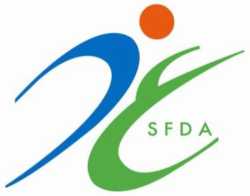 SFDA.FD 2500:2021Добавки, разрешенные для использования в пищевой промышленностиI.C.S: 67.220.20ВведениеУправление является независимым органом, основная цель которого заключается в регулировании и контроле продуктов питания, лекарственных препаратов и медицинских изделий. В число основных задач Управления входит составление технических регламентов и спецификаций в области продуктов питания, лекарственных препаратов, медицинских изделий и оборудования, как импортных, так и местного производства. Ответственность за выполнение задач несут компетентные технические комитеты. Сектор продуктов питания Управления подготовил настоящий стандарт Саудовской Аравии № SFDA.FD 25000 «Добавки, разрешенные для использования в пищевой промышленности». Подготовка проекта была осуществлена после рассмотрения соответствующих спецификаций. Настоящий стандарт был утвержден по решению г-на исполнительного директора №1440-18-7/15 от 16.07.1442 по Хиджре, что соответствует 28.02.2021. Добавки, разрешенные для использования в пищевой промышленности1	Область и сфера применения Настоящий стандарт относится к разрешенным для использования в пищевой промышленности добавкам.1.1	Пищевые добавки, включённые в настоящий стандартПищевые добавки, включённые в настоящий стандарт, классифицированы исключительно для их использования в пищевой промышленности, соответствуют требованиям настоящего стандарта, включают пищевые добавки, в отношении которых на основании группы параметров определяется допустимая норма суточного потребления (ADI), и которые были признаны безопасными со стороны комитета «Кодекс Алиментариус» («Codex Alimentarius»), специализирующегося на пищевых добавках, (JECFA), а также Международной системы нумерации пищевых добавок (INS). Использование добавок в соответствии с положениями настоящего стандарта является технически оправданным.  1.2	Продукты питания, использование добавок в которых разрешеноНастоящий стандарт определяет условия использования пищевых добавок в отношении всех продуктов питания, вне зависимости от наличия специальных регламентов, составленных ранее. Использование пищевых добавок, включенных в ранее составленные регламенты, регулируется условиями использования, определенными со стороны комитетов стандартизации продуктов питания Организации по стандартизации Совета сотрудничества арабских государств Персидского залива.1.3	Продукты питания, использование добавок в которых не допустимоНастоящий стандарт включает продукты питания, использование пищевых добавок в которых не допустимо или ограничено.1.4	Максимально допустимые пределы использования пищевых добавокОснованная цель установления максимально допустимых пределов использования пищевых добавок в различных продуктах питания заключается в том, чтобы не допустить превышения потребляемого количества пищевых добавок допустимой нормы суточного потребления.2	Дополнительные источники2.1	SFDA FD.GSO 9 «Маркировка упакованных продуктов питания»2.2	SFDA FD.GSO 22 «Методы испытаний пищевых красителей, применяемых в продуктах питания»2.3	SFDA FD.GSO 173 «Методы испытаний бензойной кислоты, бензоата натрия и бензоата калия, используемых при консервации продуктов питания»2.4	SFDA FD.GSO 176 «Методы испытаний солей серной кислоты, используемых при консервации продуктов питания»2.5	SFDA FD.GSO 795 «Методы испытаний антиоксидантов, разрешённых для использования в пищевой промышленности»2.6	SFDA FD.GSO 840 «Методы оценки подсластителей, разрешённых для использования в пищевой промышленности – Часть первая»2.7	SFDA FD.GSO 107 «Маркировка пищевых добавок для поштучной продажи»2.8	SFDA FD.GSO 2373 «Наименования классов и Международная система нумерации пищевых добавок»2.9	SFDA FD.GSO 995 «Подсластители»Определения3.1	Максимальный предел использования пищевой добавки:Максимально допустимая безопасная концентрация используемой пищевой добавки для достижения требуемой цели, которая выражается в миллиграммах на один килограмм продукта питания.3.2	Пищевые добавки:Любое вещество, которое обычно не употребляется в пищу самостоятельно или в качестве составной части продуктов питания, вне зависимости от наличия пищевой ценности, добавление которого в продукты питания в качестве элемента их характеристик или для оказания влияния на данные характеристики производится намеренно в технических целях (включая органические цели) в процессе производства, изготовления, подготовки, обработки, фасовки, упаковки, транспортировки или хранения данных продуктов питания (прямо или косвенно) или побочных продуктов.3.3	Допустимая норма суточного потребления (ADI):Количество пищевой добавки, определенное Объединённым экспертным комитетом ФАО/ВОЗ по пищевым добавкам (JECFA), разрешенное для потребления человеком на ежедневной основе в течение всей жизни без оказания какого-либо вреда здоровью, оцениваемое на основании массы тела.3.4	Максимальный предел использования пищевой добавки:Максимально допустимая концентрация используемой пищевой добавки для достижения требуемой цели, признанная безопасной со стороны Организации «Кодекс Алиментариус» («Codex Alimentarius»), которая выражается в миллиграммах на один килограмм продукта питания.3.5	Допустимая неопределенная норма суточного потребления (NS):Использование добавки в надлежащем количестве для достижения требуемой цели, при этом данное вещество, исходя их его химических, биологических и прочих свойств, характеризуется очень низкой токсичностью и не наносит вред здоровью потребителя в соответствии с параметрами JECFA. На основании вышеизложенного указанное вещество добавляется согласно надлежащим производственным практикам GMP, изложенным в пункте 3.3, для различных технических целей.3.6	Надлежащие производственные практики GMP. Все пищевые добавки, указанные в требованиях настоящего стандарта, должны использоваться в соответствии с условиями надлежащих производственных практик, включающих следующее:Определение минимально возможного и необходимого для достижения требуемой цели количества используемой пищевой добавки.Максимально возможное сокращение количества пищевой добавки, не нацеленной на достижение какого-либо физического или технического эффекта, которая стала компонентом продукта питания в результате ее использования в процессе производства или упаковки.Пищевая добавка должна обладать оценкой пищевого качества (Food Grade), быть изготовленной и переданной на реализацию в качестве пищевого компонента. 4	Требования 4.1	Система классификации продуктов питания:4.1.1	Система классификации продуктов питания представляет средство определения способов использования пищевых добавок в рамках стандартов и применяется ко всем видам продуктов питания в соответствии с положениями стандарта, представленного в пункте 2.8.  4.1.2	Система классификации продуктов питания основывается на следующих положениях:4.1.2.1	Система классификации продуктов питания представляет иерархическую систему, означающую, что разрешение использования пищевой добавки в общей классификации продуктов питания распространяется на разрешение использования данной пищевой добавки во всех категориях указанной общей классификации продуктов питания, если не предусмотрено иное. Подобным образом разрешение использования пищевой добавки в категории распространяется на разрешение использования данной пищевой добавки во всех подкатегориях данной категории или любого продукта питания, включённого в категорию 4.1.2.2	Система классификации продуктов питания зависит от описания продукта питания на этапе его продажи, если не указано иное.4.1.2.3	Система классификации продуктов питания учитывает принцип переноса пищевых добавок, заключающийся в отсутствии необходимости упоминания в Системе классификации продуктов питания пищевых соединений (например, готовые блюда, как пицца, могут содержать в своем составе все пищевые добавки, разрешенные для использования), за исключением случае, когда данные составные продукты нуждаются в пищевой добавке, неразрешенной для использования в каких-либо из компонентов.4.1.2.4	Система классификации продуктов питания используется для упрощения указания использования пищевых добавок в целях подготовки настоящего стандарта.4.2	Без нарушения положений стандарта, включающего требования использования пищевых добавок, утвержденного Организацией, надлежащие положения и максимально допустимые пределы для пищевых добавок указаны в Таблице 1 и Таблице 2.4.3	Использование в продуктах питания полиолов в целях, отличных от подслащивания, не должно превышать 10%, при этом особые предупреждения, представленные в техническом регламенте, указанном в пункте 9.2, не требуются.5	Пищевые добавки, перенесенные в продукты питания5.1	Требования, изложенные ниже, применяются к пищевым добавкам, перенесённым их сырья и компонентов в продукт питания.Добавки могут присутствовать в продуктах питания в результате их переноса из используемого сырья или компонентов, за исключением веществ, добавляемых в продукт непосредственно, при следующих условиях: А.	Добавки, используемые в сырье или иных компонентах (в том числе пищевые добавки) являются допустимыми в соответствии с настоящим стандартом.Б.	Содержание добавок, используемых в сырье или иных компонентах (в том числе пищевых добавках) не должно превышать максимальных значений, указанных в настоящем стандарте. В.	Продукты питания, содержащие перенесенные добавки, которые, в свою очередь, не содержат каких-либо добавок, не должны превышать максимальных пределов, установленных при использовании сырья или компонентов при соответствующих технологических условиях или производственных практиках согласно положениям настоящего стандарта.5.2	Особые требования применяются при использовании пищевых добавок, неразрешенных для использования непосредственно в компонентах продуктов питания и сырье.5.3	Добавки могут использоваться или добавляться в сырье или любые компоненты в случае, если сырье или компоненты используются исключительно для изготовления продуктов питания, соответствующих положениям настоящего стандарта при условии непревышения установленных для продуктов питания максимальных пределов.5.4	Продукты питания, содержащие недопустимые перенесенные пищевые добавки.Пищевые добавки, перенесенные из сырья или компонентов, считаются неприемлемыми для продуктов питания, указанных для следующих двух классификаций продуктов питания, за исключением пищевых добавок, представленных в таблицах 1 и 2 настоящего стандарта:А.	Заменители грудного молока для новорожденных, продукты последующего прикорма, промышленные заменители грудного молока для новорожденных специального медицинского назначения.Б.	Прикорм для младенцев и детей раннего возраста.	4	Классификация продуктов питанияТаблица (1)Добавки, разрешенные для использования в определенных категориях продуктов питания или конкретной пищевой продукции при заданных условияхАЦЕСУЛЬФАМ КАЛИЯУКСУСНАЯ КИСЛОТА ЛЕДЯНАЯЭФИРЫ ГЛИЦЕРИНА С УКСУСНОЙ И ЖИРНОЙ КИСЛОТОЙКАЛИЯ АЦЕСУЛЬФАМДИКРАХМАЛФОСФАТ АЦЕТИЛИРОВАННЫЙКРАХМАЛ АЦЕТИЛИРОВАННЫЙ ОКИСЛЕННЫЙКАЛИЯ АЦЕСУЛЬФАМАДИПАТЫАЛЬГИНОВАЯ КИСЛОТААЛКИЛИРОВАННЫЙ КРАХМАЛКРАСНЫЙ ОЧАРОВАТЕЛЬНЫЙ АСАЛЬФАМИЛАЗА ИЗ ШТАММА ASPERGILLUS ORYZAEАЛЬФА-АМИЛАЗА ИЗ BACILLUS SUBTILISАЛЮМИНИЯ-АММОНИЯ СУЛЬФАТАММОНИЯ АЛЬГИНАТАММОНИЯ КАРБОНАТАММОНИЯ ГИДРОКАРБОНАТАММОНИЯ ГИДРОКСИДАММОНИЙНЫЕ СОЛИ ФОСФАТИДНОЙ КИСЛОТЫЭКСТРАКТЫ АННАТО НА ОСНОВЕ БИКСИНАЭКСТРАКТЫ АННАТО НА ОСНОВЕ НОРБИКСИНААСКОРБИНОВАЯ КИСЛОТА, L-АСКОРБИЛОВЫЕ ЭФИРЫАСПАРТАМАСПАРТАМ-АЦЕСУЛЬФАМА СОЛЬАЗОДИКАРБОНАМИДАЗОРУБИН (КАРМАЗИН)ПЧЕЛИНЫЙ ВОСКБЕНЗОАТЫБЕНЗОИЛПЕРОКСИДКРАХМАЛ ОТБЕЛЕННЫЙБРИЛЛИАНТОВЫЙ ЧЕРНЫЙ (ЧЕРНЫЙ PN)БРОМЕЛАИНКОРИЧНЕВЫЙ HTБУТИЛИРОВАННЫЙ ГИДРОКСИТОЛУОЛБУТИЛИРОВАННЫЙ ГИДРОКСИТОЛУОЛКАЛЬЦИЯ 5'-РИБОНУКЛЕОТИДЫАЦЕТАТ КАЛЬЦИЯАЛЬГИНАТ КАЛЬЦИЯАСКОРБАТ КАЛЬЦИЯКАРБОНАТ КАЛЬЦИЯХЛОРИД КАЛЬЦИЯДИ-L-ГЛУТАМАТ КАЛЬЦИЯГИДРОКСИД КАЛЬЦИЯЛАКТАТ КАЛЬЦИЯКАЛЬЦИЯСУЛЬФАТ КАЛЬЦИЯКАНДЕЛИЛЬСКИЙ ВОСККАНТАКСАНТИНКАРАМЕЛЬ I – КАРАМЕЛЬ БЕЗ ДОБАВОККАРАМЕЛЬ II – СУЛЬФИТНАЯ КАРАМЕЛЬКАРАМЕЛЬ III – АММИАЧНАЯ КАРАМЕЛЬКАРАМЕЛЬ IV – СУЛЬФИТНО-АММИАЧНАЯ КАРАМЕЛЬКАРБОГИДРАЗА ИЗ BACILLUS LICHENIFORMISУГЛЕКИСЛЫЙ ГАЗКАРМИНЫКАРНАУБСКИЙ ВОСККАМЕДЬ РОЖКОВОГО ДЕРЕВАБЕТА-КАРОТИНЫ РАСТИТЕЛЬНЫЕКАРОТИНОИДЫКАРРАГИНАНКАСТОРОВОЕ МАСЛОХЛОРХЛОРОФИЛЛЫ И ХЛОРОФИЛЛИНЫ, МЕДНЫЕ КОМПЛЕКСЫЛИМОННАЯ КИСЛОТАЭФИРЫ ГЛИЦЕРИНА, ЛИМОННОЙ И ЖИРНЫХ КИСЛОТКУРКУМИНКУРДЛАНБЕТА-ЦИКЛОДЕКСТРИНДЕКСТРИНЫ, ЖАРЕНЫЙ КРАХМАЛЭФИРЫ ГЛИЦЕРИНА С ДИАЦЕТИЛВИННОЙ И ЖИРНЫМИ КИСЛОТАМИДИМЕТИЛДИКАРБОНАТДИОКТИЛСУЛЬФОСУКЦИНАТ НАТРИЯ5'-ГУАНИЛАТ ДИКАЛИЯ5'-ГУАНИЛАТ ДИНАТРИЯ5'-ИНОЗИНАТ ДИНАТРИЯ5'-РИБОНУКЛЕОТИДЫ ДИНАТРИЯДИКРАХМАЛФОСФАТЭРИТОРБОВАЯ КИСЛОТА (ИЗОАСКОРБИНОВАЯ КИСЛОТА)ЭРИТРОЗИНЭТИЛМАЛЬТОЛЭкстракты розмаринаЭТИЛЕНДИАМИН ТЕТРААЦЕТАТЫЗЕЛЁНЫЙ СТОЙКИЙ FCFЦИТРАТ ЖЕЛЕЗА-АММОНИЯЛАКТАТ ЖЕЛЕЗАГЕЛЛАНОВАЯ КАМЕДЬГЛЮКОНО-ДЕЛЬТА-ЛАКТОНL(+)-ГЛУТАМИНОВАЯ КИСЛОТАГЛИЦЕРИНГЛИЦЕРИНОВЫЙ ЭФИР КАНИФОЛИЭКСТРАКТ КОЖУРЫ ВИНОГРАДАГВАЯКОВАЯ СМОЛА5'-ГУАНИЛОВАЯ КИСЛОТАГУАРОВАЯ КАМЕДЬГУММИАРАБИК (АРАВИЙСКАЯ КАМЕДЬ)ГЕКСАМЕТИЛЕНТЕТРАМИНСОЛЯНАЯ КИСЛОТАГИДРОГЕНИЗИРОВАННЫЕ ПОЛИ-1-ДЕЦЕНЫПАРАГИДРОКСИБЕНЗОАТЫГИДРОКСИЛПРОПИЛЦЕЛЛЮЛОЗАГИДРОКСИПРОПИЛ ДИКРАХМАЛФОСФАТГИДРОКСИПРОПИЛ МЕТИЛЦЕЛЛЮЛОЗАГИДРОКСИПРОПИЛКРАХМАЛИНДИГОТИН (ИНДИГОКАРМИН)5'-ИНОЗИНОВАЯ КИСЛОТАЦИТРАТЫ ИЗОПРОПИЛАКАМЕДЬ КАРАЙИКОНЬЯЧНАЯ МУКАМОЛОЧНАЯ КИСЛОТА (L, D и DL-)СЛОЖНЫЕ ЭФИРЫ ГЛИЦЕРИНА И МОЛОЧНОЙ И ЖИРНЫХ КИСЛОТЭТИЛЛАУРОИЛАРГИНАТЛЕЦИТИНЛЮТЕИН ИЗ TAGETES ERECTAЛИЗОЦИМКАРБОНАТ МАГНИЯХЛОРИД МАГНИЯДИ-L-ГЛУТАМАТ МАГНИЯГИДРОКСИД МАГНИЯГИДРОКСИД КАРБОНАТА МАГНИЯОКСИД МАГНИЯСИЛИКАТ МАГНИЯ СИНТЕТИЧЕСКИЙСУЛЬФАТ МАГНИЯDL-ЯБЛОЧНАЯ КИСЛОТАМАЛЬТОЛМАННИТМЕТИЛЦЕЛЛЮЛОЗАМЕТИЛЭТИЛЦЕЛЛЮЛОЗАМИКРОКРИСТАЛЛИЧЕСКАЯ ЦЕЛЛЮЛОЗА (ЦЕЛЛЮЛОЗНЫЙ ГЕЛЬ)МИКРОКРИСТАЛЛИЧЕСКИЙ ВОСКМИНЕРАЛЬНОЕ МАСЛО ВЫСОКОЙ ВЯЗКОСТИМИНЕРАЛЬНОЕ МАСЛО СРЕДНЕЙ ВЯЗКОСТИМОНО- И ДИГЛИЦЕРИДЫ ЖИРНЫХ КИСЛОТL-ГЛУТАМАТ МОНОАММОНИЯL-ГЛУТАМАТ МОНОКАЛИЯМОНОКРАХМАЛФОСФАТНАТАМИЦИН (ПИМАРИЦИН)НЕОТАМНИЗИННИТРИТЫАЗОТЗАКИСЬ АЗОТАОРТОФЕНИЛФЕНОЛЫФОСФАТИРОВАННЫЙ ДИКРАХМАЛФОСФАТФОСФАТЫПОЛИДЕКСТРОЗЫПОЛИЭТИЛЕНГЛИКОЛЬЭФИРЫ ПОЛИГЛИЦЕРИНА И ЖИРНЫХ КИСЛОТЭФИРЫ ПОЛИГЛИЦЕРИНА И ВЗАИМОЭТЕРИФИЦИРОВАННЫХРИЦИНОЛОВЫХ КИСЛОТПОЛИОКСИЭТИЛЕН СТЕАРАТПОЛИСОРБАТЫФункциональный класс: Эмульгаторы, стабилизаторыПОЛИВИНИЛПИРРОЛИДОН5'-ИНОЗИНАТ КАЛИЯАЦЕТАТ КАЛИЯАЛЬГИНАТ КАЛИЯКАРБОНАТ КАЛИЯХЛОРИСТЫЙ КАЛИЙЦИТРАТ КАЛИЯ 2-ЗАМЕЩЕННЫЙГИДРОКАРБОНАТ КАЛИЯГИДРОКСИД КАЛИЯЛАКТАТ КАЛИЯПОРОШКОВАЯ ЦЕЛЛЮЛОЗАКАРРАГИНАН ИЗ ВОДОРОСЛИ ЭУХЕУМАПРОПИОНОВАЯ КИСЛОТАПРОПИЛГАЛЛАТПРОПИЛЕНГЛИКОЛЬЭФИРЫ ПРОПИЛЕНГЛИКОЛЯ И ЖИРНЫХ КИСЛОТПРОТЕАЗА ИЗ ШТАММА ASPERGILLUS ORYZAEПУЛЛУЛАНЭКСТРАКТЫ КВИЛЛАЙИРИБОФЛАВИНЫСАХАРИНЫСОЛИ АММИАКА, КАЛЬЦИЯ, КАЛИЯ И НАТРИЯ МИРИСТИНОВОЙ, ПАЛЬМИТИНОВОЙ И СТЕАРИНОВОЙ КИСЛОТСОЛИ КАЛЬЦИЯ, КАЛИЯ И НАТРИЯ ОЛЕИНОВОЙ КИСЛОТЫШЕЛЛАК, ОТБЕЛЕННЫЙАЦЕТАТ НАТРИЯАЛЬГИНАТ НАТРИЯФОСФАТЫ НАТРИЯ-АЛЮМИНИЯАЛЮМОСИЛИКАТ НАТРИЯАСКОРБАТ НАТРИЯКАРБОНАТ НАТРИЯКАРБОКСИМЕТИЛЦЕЛЛЮЛОЗА НАТРИЯ (ЦЕЛЛЮЛОЗНАЯ КАМЕДЬ)ЦИТРАТ НАТРИЯ 2-ЗАМЕЩЕННЫЙНАТРИЯ DL-МАЛАТЭРИТОРБАТ НАТРИЯ (ИЗОАСКОРБАТ НАТРИЯ)ФУМАРАТЫ НАТРИЯГЛЮКОНАТ НАТРИЯГИДРОКАРБОНАТ НАТРИЯГИДРОКСИД НАТРИЯЛАКТАТ НАТРИЯПРОПИОНАТ НАТРИЯСЕСКВИКАРБОНАТ НАТРИЯЭФИРЫ СОРБИТАНА И ЖИРНЫХ КИСЛОТХЛОРИСТОЕ ОЛОВОАЦЕТАТ КРАХМАЛАФЕРМЕНТИРОВАННЫЕ КРАХМАЛЫСТЕАРОИЛЛАКТИЛАТЫСТЕАРИЛЦИТРАТГЛИКОЗИДЫ СТЕВИОЛАСУКРАЛОЗА (ТРИХЛОРГАЛАКТОСАХАРОЗА)САХАРОГЛИЦЕРИДЫЭФИРЫ САХАРОЗЫ И ЖИРНЫХ КИСЛОТОЛИГОЭФИРЫ САХАРОЗЫ ТИПА I И ТИПА IIСУЛЬФИТЫЖЕЛТЫЙ СОЛНЕЧНЫЙ ЗАКАТ FCFКАМЕДЬ ТАРЫТАРТРАТЫТРЕТИЧНЫЙ БУТИЛГИДРОХИНОНТЕРМИЧЕСКИ ОКИСЛЕННОЕ СОЕВОЕ МАСЛО, ВЗАИМОДЕЙСТВУЮЩЕЕ С МОНО- И ДИГЛИЦЕРИДАМИ ЖИРНЫХ КИСЛОТТИОДИПРОПИОНАТЫТОКОФЕРОЛЫТРАГАНТОВАЯ КАМЕДЬТРИКАЛЬЦИЯ ЦИТРАТТРИЭТИЛЦИТРАТЦИТРАТ КАЛИЯ 3-ЗАМЕЩЕННЫЙЦИТРАТ НАТРИЯ 3-ЗАМЕЩЕННЫЙРАСТИТЕЛЬНЫЙ УГОЛЬЗЕАКСАНТИН СИНТЕТИЧЕСКИЙТаблица приложения (1А)Натуральные красители, разрешенные к использованию в пищевых продуктах в целом(2) Пищевые добавки, разрешенные к использованию в пищевой промышленности.Дополнительная таблица (Б)Пищевые добавки, обычно разрешенные для использования в продуктах питания, если иное не предусмотрено надлежащими производственными практиками (GMP)Дополнительная таблица (В)Категории продуктов питания или отдельные продукты питания, исключенные из общих условий таблицы №3. Использование добавок, включенных в таблицу 3, в следующих продуктах питания регулируется положениями, изложенными в таблицах №1 и №2.5	Дополнительные сведенияБез нарушения положений стандартов, указанных в пунктах 2.1, 2.8 и 2.11, на этикетке продукта должна присутствовать следующая дополнительная информация:5.1 	Название продукта или национальный номер5.2 	В случае добавления какого-либо из красителей Sunset yellow E110 и/или E102 tartrazin и/или E122 Azorubine (CARMOISINE) и/или E129 Allura red необходимо выполнить следующее:Обозначить их отметкой (*).Ниже списка компонентов написать фразу: «Может отрицательно сказаться активности и концентрации внимания детей»5.3	В отношении продуктов, содержащих более 10% полиолов, необходимо указать (Избыточное потребление может вызвать слабительный эффект)5.4	Эмульгаторы, стабилизаторы и загустители Должен быть указан источник желатина, лецитина, моно- и диглицеридов, в случае их использования. 01.001.101.1.101.1.201.1.301.1.401.201.2.1.01.2.1.101.2.1.201.2.201.301.3.201.401.4.101.4.201.4.301.4.401.501.5.101.5.201.601.6.101.6.201.6.2.101.6.2.201.6.2.301.6.301.6.401.6.4.101.6.4.201.6.501.6.601.701.8.01.8.101.8.202.002.102.1.102.1.202.1.302.202.2.102.2.202.302.403.004.004.104.1.104.1.1.104.1.1.204.1.1.304.1.204.1.2.104.1.2.204.1.2.304.1.2.404.1.2.504.1.2.604.1.2.704.1.2.804.1.2.904.1.2.1004.1.2.1104.1.2.1204.204.2.104.2.1.104.2.1.204.2.1.304.2.204.2.2.104.2.2.204.2.2.304.2.2.404.2.2.504.2.2.6.504.2.2.704.2.2.805.005.105.1.105.1.205.1.305.1.405.1.505.205.2.105.2.205.2.305.305.406.006.106.206.2.106.2.206.306.406.4.106.4.206.4.306.506.606.706.806.8.106.8.206.8.306.8.406.8.4.106.8.4.206.8.4.306.8.506.8.606.8.706.8.807.007.107.1.107.1.1.107.1.1.207.1.207.1.307.1.407.1.507.1.607.207.2.107.2.207.2.308.008.108.1.108.1.208.208.2.108.2.1.108.2.1.208.2.1.308.2.208.2.308.308.3.108.3.1.108.3.1.208.3.1.308.3.208.3.308.409.009.109.1.109.1.209.209.2.109.2.209.2.309.2.409.2.4.109.2.4.209.2.4.309.2.509.309.3.109.3.209.3.309.3.409.410.010.110.210.2.110.2.210.2.310.310.411.111.1.111.1.211.1.311.1.3.111.1.3.211.1.411.1.511.211.311.411.511.612.012.112.1.112.1.212.212.2.112.2.212.312.412.512.5.112.5.212.612.6.112.6.212.6.312.6.412.712.812.912.9.112.9.212.9.2.112.9.2.212.9.2.312.1013.013.113.1.113.1.213.213.313.413.513.614.014.114.1.114.1.1.114.1.1.214.1.214.1.2.114.1.2.2.14.1.2.314.1.2.414.1.314.1.3.114.1.3.214.1.3.314.1.3.414.1.414.1.4.114.1.4.214.1.4.314.1.515.015.115.215.316.0Молочные и аналогичные продукты, за исключением пищевых продуктов класса 02.0Жидкое молоко и молочные продуктыЖидкое молоко (обычное)Жидкое молоко (обычное) прочееЖидкий йогурт (обычный)Ароматизированное молокоСквашенное молоко, обработанное сычужным ферментом (обычное)Ферментированное молоко (обычное)Кисломолочные продукты (обычные), не обработанные нагреванием после ферментации.Кисломолочные продукты (обычные), обработанные нагреванием после ферментации.Молоко, обработанное сычужным ферментом (обычное)Сгущенные молочные продукты и аналогичные продукты (обычные)Немолочные сливкиСливки (обычные) и аналогичные продуктыПастеризованные сливки (обычные)Ультрапастеризованные сливки, обработанные сверхвысоким нагревом, взбитые сливки, сливки с пониженным содержанием жира (обычные)Сгущённые сливки (обычные)Сливочные продуктыОбезжиренное молоко (порошок), обезжиренные сливки (порошок) и аналогичные продукты (обычные)Сухое молоко (порошок) и сухие порошкообразные сливки (простые)Продукты, аналогичные сухому молоку (порошок) и аналогичные сухим сливкам (порошок)Сыр и аналогичные продуктыМолодой сырРафинированный сырРафинированный сыр с кожуройКожура зрелого сыраСырный порошок (восстановленный как сырный соус)Сывороточный сырПлавленый сырПлавленый сыр (обычный)Ароматизированный плавленый сыр с фруктами, овощами, мясом и т. д.Сырные продуктыСыр с сывороточным протеиномКондитерские изделия на основе молока (такие как пудинги, ароматизированная или фруктовая простокваша)Сыворотка и сывороточные продукты, за исключением сырной сыворотки Жидкая сыворотка и сывороточные продукты, за исключением сырной сыворотки Сухая сыворотка и сывороточные продукты, за исключением сырной сывороткиМасла, жиры и жировые эмульсииОбезвоженные масла и жирыОбезвоженное сливочное масло, обезвоженный молочный жир и маргаринРастительные масла и жирыРыбий жир и прочие животные жиры Эмульсии жиров преимущественно типа вода-в-масле Сливочное масло Спред, молочный жир и жировые смесиЖировые эмульсии в основном типа масло-в-воде, включая смешанные и/или ароматизированные продукты, состоящие в основном из жировых эмульсийКондитерские изделия на жировой основе, за исключением кондитерских изделий на основе молочного жира, указанных в пункте 01.7Мороженное, в том числе шербет и сорбетФрукты и овощи (включая грибы, мицелий, корнеплоды, клубнеплоды, злаки, бобовые, алоэ вера), морские водоросли, орехи и семенаФруктыСвежие фруктыНеобработанные свежие фруктыСвежие фрукты с обработанной поверхностьюОчищенные или нарезанные фруктыОбработанные фруктыЗамороженные фруктыСухофруктыФрукты в уксусе, масле или рассолеУпакованные или консервированные фрукты (пастеризованная термическая обработка)Варенье, желе и мармеладСпреды на фруктовой основе (например, соусы), за исключением продуктов категории 04.1.2.5Подслащенные фруктыПриготовленные фрукты, включая мякоть, фруктовый соус, фрукты, предназначенные для украшения и кокосовое молокоКондитерские изделия на фруктовой основе, включая кондитерские изделия на водной основе с запахом фруктовПродукты из маринованных фруктовФруктовые начинки для выпечкиВареные фруктыОвощи (включая грибы, мицелий, корнеплоды, клубнеплоды, злаки, бобовые, алоэ вера), морские водоросли, орехи и семенаСвежие овощи (включая грибы, мицелий, корнеплоды, клубнеплоды, злаки, бобовые, алоэ вера), морские водоросли, орехи и семенаСвежие, необработанные овощи (включая грибы, мицелий, корнеплоды, клубнеплоды, злаки, бобовые, включая соевые бобы) и алоэ вера), морские водоросли, орехи и семенаСвежие овощи с обработанной поверхностью (включая грибы, мицелий, корнеплоды, клубнеплоды, злаки, бобовые, алоэ вера), морские водоросли, орехи и семена Очищенные, измельченные или натертые свежие овощи (включая грибы, мицелий, корнеплоды, клубнеплоды, злаки, бобовые, алоэ вера), морские водоросли, орехи и семена Обработанные овощи (включая грибы, мицелий, корнеплоды, клубнеплоды, злаки, бобовые, алоэ вера), морские водоросли, орехи и семена Замороженные овощи (включая грибы, мицелий, корнеплоды, клубнеплоды, злаки, бобовые, алоэ вера), морские водоросли, орехи и семенаСушеные овощи (включая грибы, мицелий, корнеплоды, клубнеплоды, злаки, бобовые, алоэ вера), морские водоросли, орехи и семенаОвощи (включая грибы, мицелий, корнеплоды, клубнеплоды, злаки, бобовые, алоэ вера) и морские водоросли в уксусе, масле, рассоле или соевом соусеКонсервированные, разлитые в бутылки (пастеризованные) или перемолотые овощи (включая грибы, мицелий, корнеплоды, клубнеплоды, злаки, бобовые, алоэ вера) и морские водорослиОвощи (включая грибы, мицелий, корнеплоды, клубнеплоды, злаки, бобовые, алоэ вера), морские водоросли, орехи, очищенные и неочищенные семена (например, арахисовое масло)Овощи (включая грибы, мицелий, корнеплоды, клубнеплоды, злаки, бобовые, алоэ вера), морские водоросли, семе орехов, семена, готовые продукты   (например, овощные кондитерские изделия, соусы, подслащенные овощи), за исключением продуктов питания, указанных в категории 04.2.2Маринованные овощи (включая грибы, мицелий, корнеплоды, клубнеплоды, злаки, бобовые, алоэ вера), а также продукты из морских водорослей, за исключением продуктов их ферментированных соевых бобов, входящих в категории продуктов питания 06.8.6, 06.8.7, 12.9.1, 12.9.2.1 и 12.9.2.3Варёные или жареные овощи (включая грибы, мицелий, корнеплоды, клубнеплоды, злаки, бобовые, алоэ вера) и морские водорослиКондитерские изделияКакао-продукты и шоколадные изделия, включая аналоги и заменители шоколадаКакао смеси (порошки), какао тертое/пирожныеКакао смесь (сироп)Спреды на основе какао, включая начинкиКакао-продукты и шоколадные изделияПродукты, аналогичные шоколаду, заменители шоколада и их производныеКондитерские изделия, включая леденцы и мягкие конфеты, нугу и прочие, за исключением продуктов их категорий 05.1, 05.3 и 05.4ЛеденцыМягкие конфетыНуга и марципанЖевательная резинкаКондитерские украшения (например, используемые в выпечке) и используемые для покрытия (за исключением фруктов) и сладкие соусы.Зерновые и их производные, полученные из зерен, пшеницы, корнеплодов, клубнеплодов, злаков, бобовых и мякоти или мягкой сердцевины плодов пальмы, за исключением хлебобулочных изделий, входящих в категорию 07.0Цельные, дробленые или очищенные зерна, включая рисМука и крахмал (включая соевый порошок)МукаКрахмалСухие завтраки, в состав которых входит овесМакаронные изделия, вермишель и аналогичные продукты (в том числе рисовая бумага и рисовая вермишель, макароны и соевая лапша)Свежие макароны, вермишель и аналогичные продуктыСушеные макароны, вермишель и аналогичные продуктыВареные макароны, вермишель и аналогичные продуктыПродукты на основе злаков и крахмала (такие как рисовый пудинг, пудинг из тапиоки) Тесто (например, используемое для панировки рыбы или птицы)Вареные или предварительно обработанные продукты из риса, включая рисовые лепешки (только восточного типа)Соевые продукты (за исключением приправ, изготовленных на основе соевых бобов, и приправ, включенных в категорию 12.9)Напитки, приготовленные на основе соевых бобовПищевая пленка для напитков, приготовленных на основе соевых бобовСоевый творог (тофу)Полусухой соевый творогГотовый полусухой густой соевый творожный соусЖареный полусухой соевый творогПаста из жареного полусухого соевого творога, за исключением продуктов, включенных в категории 06.8.4., 06.8.4.1Сушеный соевый творог (корейский тофу)Ферментированные соевые бобы (например, натто, темпе)Ферментированный соевый творогПрочие продукты из соевого белкаВыпечкаХлеб, выпечка изделия и смесиХлеб и булочкиХлеб дрожжевой и специальный хлебСодовый хлебКрекеры, за исключением сладких крекеровПрочие обычные хлебобулочные изделия (такие как лаваш, пита, английские кексы)Хлебобулочные изделия, включая хлебные начинки и панировочные сухариХлеб и булочки, приготовленные на паруСмесь для обычного хлеба и хлебобулочных изделийХлебобулочные изделия (подслащенные и соленые) и смесиТорты, печенье и пироги (например, с начинкой из фруктов или заварного крема) Прочие хлебобулочные изделия (например, пончики, сладкие булочки и пирожные)Смеси для выпечки (например, для тортов и блинов)Мясо и мясопродукты, в том числе домашняя и дикая птица Свежее мясо, домашняя и дикая птицаЦельное и разделанное (разрезанное) свежее мясо, домашняя и дикая птицаФарш их свежего мяса, домашней и дикой птицы Цельное и разделанное (разрезанное) обработанное мясо, домашняя и дикая птицаЦельное и разделанное (разрезанное) обработанное мясо, домашняя и дикая птица, не прошедшие термическую обработку Цельное и разделанное (разрезанное) обработанное копченое (в том числе соленое) мясо, домашняя и дикая птица, не прошедшие термическую обработку Цельное и разделанное (разрезанное) обработанное сушеное копченое (в том числе соленое) мясо, домашняя и дикая птица, не прошедшие термическую обработку Цельное и разделанное (разрезанное) обработанное ферментированное мясо, домашняя и дикая птица, не прошедшие термическую обработку Цельное и разделанное (разрезанное) обработанное мясо, домашняя и дикая птица, прошедшие термическую обработку Цельное и разделанное (разрезанное) обработанное замороженное мясо, домашняя и дикаяОбработанный фарш из мяса, домашней и дикой птицы Обработанный фарш из мяса, домашней и дикой птицы, не прошедший термическую обработкуОбработанный копчёный (в том числе соленый) фарш из мяса, домашней и дикой птицы, не прошедший термическую обработкуОбработанный копчёный (в том числе соленый) и сушеный фарш из мяса, домашней и дикой птицы, не прошедший термическую обработкуОбработанный ферментированный фарш из мяса, домашней и дикой птицы, не прошедший термическую обработкуОбработанный фарш из мяса, домашней и дикой птицы, прошедший термическую обработку Обработанный и замороженный фарш из мяса, домашней и дикой птицы и его производные Съедобная оболочка (пленка) (например, колбасная оболочка)Рыба и рыбопродукты, включая моллюсков, ракообразных и иглокожих Свежие рыба и рыбопродукты, включая моллюсков, ракообразных и иглокожихСвежая рыбаСвежие моллюски, ракообразные и иглокожиеОбработанные рыба и рыбопродукты, включая моллюсков, ракообразных и иглокожихЗамороженные рыба, рыбное филе и рыбопродукты, включая моллюсков, ракообразных и иглокожих Замороженные рыбные брикеты, рыбное филе и рыбные продукты, в том числе моллюски, ракообразные и иглокожиеЗамороженные измельченные и кремообразные рыбные продукты, в том числе моллюски, ракообразные и иглокожие Вареная и/или жареная рыба и рыбные продукты, включая моллюсков, ракообразных и иглокожихВареная рыба и рыбопродуктыВареные моллюски, ракообразные и иглокожиеЖареная рыба и рыбопродукты, включая моллюсков, ракообразных и иглокожихКопченая, вяленая, квашеная и (или) соленая рыба и рыбопродукты, включая моллюсков, ракообразных и иглокожихПолуконсервированные рыба и рыбопродукты, включая моллюсков, ракообразных и иглокожихПолуконсервированные рыба и рыбопродукты, включая моллюсков, ракообразных и иглокожих, вымоченные или в желеПолуконсервированные рыба и рыбопродукты, включая моллюсков, ракообразных и иглокожих, маринованные или в рассолеЗаменители лосося, икры и прочих рыбопродуктовПолуконсервированные рыба и рыбопродукты, включая моллюсков, ракообразных и иглокожих (например, рыбный паштет), за исключением продуктов, включенных в категории 09.3.1 и 09.3.3Полностью консервированные и ферментированные рыба и рыбопродукты, включая моллюсков, ракообразных и иглокожихЯйца и яйцепродуктыСвежие яйцаЯйцепродуктыСвежие яйцепродуктыЗамороженные яйцепродуктыВяленые и/или сушеные яйцепродуктыКонсервированные яйца, включая щелочные, соленые яйца, яичные консервыКондитерские изделия на основе яиц (например, заварной пудинг), подсластители, в том числе медРафинированный и сырой сахар Белый сахар, безводная декстроза, моногидрат декстрозы, фруктозаСахарная пудра, глюкоза в порошке Мелкий белый сахар, мелкий коричневый сахар, глюкозный сироп, сухой глюкозный сироп, сырой тростниковый сахарСухой глюкозный сироп, используемый в кондитерской промышленности Глюкозный сироп, используемый в кондитерской промышленности ЛактозаБелый сахар с поля или мельницы Коричневый сахар, за исключением продуктов, включенных в категорию 11.1.3 Сахарозаменители и сиропы, а также (частично) инвертный сахар, включая солод и патоку, за исключением продуктов, включенных в категорию 1.1.1.3Сироп и прочие сахара, такие как ксилоза, кленовый сироп и сахарные начинкиМедСтоловые подсластители, в том числе содержащие высокоинтенсивные подсластители. Соль, приправы, супы, соусы, салаты и белковые продуктыСоль и заменители солиСольЗаменители солиТравы, специи, приправы, закуски (например, приправы для лапши быстрого приготовления)Травы и специиПриправы и закускиУксусГорчицаСупы и бульоныГотовые к употреблению супы и бульоны, в том числе консервированные, фасованные и замороженныеСмеси для напитков и бульоновСоусы и их производныеЭмульгированные соусы и соусы для макания (такие как майонез, заправки для салатов и луковый соус для макания)Неэмульгированные соусы (такие как кетчуп, сырный соус, сливочный соус и коричневый мясной соус)Смеси для соусов и подливСветлые соусы (например, рыбный соус)Салаты (например, салат из пасты, картофельный салат), паста для сэндвичей, за исключением какао и ореховой пасты, включенных в категории 04.2.2.5 и 05.1.3Дрожжи и аналогичные продуктыПриправы и закуски из соевых бобовПаста из ферментированных соевых бобов (например, мисо)Соевый соусФерментированный соевый соусНеферментированный соевый соусПрочие соевые соусыПрочие белковые продукты из соевых бобовПродукты, предназначенные для специального питанияДетское питание, продукты для последующего прикорма и продукты специального медицинского назначения для детей раннего возраста.Детское питаниеПродукты последующего прикормаПрикорм для младенцев и детей раннего возрастаДиетические продукты специального медицинского назначения (за исключением продуктов, включенных в категорию 13.1)Продукты для похудения и снижения весаДиетические продукты питания (например, пищевые мясные добавки), за исключением продуктов, включенных в категории 13.1-13.4 и 13.6. Пищевые добавкиНапитки, за исключением молочных продуктовБезалкогольные (газированные) напиткиВодаПриродная минеральная вода и родниковая водаСтоловая вода и газированная водаФруктовый и овощной сокФруктовый сокОвощной сокКонцентраты фруктовых соковКонцентраты овощных соковФруктовые и овощные нектарыФруктовые нектарыОвощные нектарыКонцентрат фруктового нектараКонцентраты растительных нектаровАроматизированные напитки на водной основе, включая спортивные напитки, энергетические или электролитные напитки и безалкогольные напитки Ароматизированные безалкогольные напитки на водной основеАроматизированные негазированные напитки на водной основе, включая пунши и эйдс (ades)Концентраты (жидкие или твердые) для ароматизированных напитков на водной основеКофе, заменители кофе, чай, травяные чаи и прочие горячие зерновые напитки, за исключением какомЗасоленные продукты, готовые к употреблениюПерекусы на основе злаков, муки, картофеля или крахмала (из орехов, клубнеплодов, злаков и бобовых)Обработанные орехи, в том числе орехи в оболочке и ореховые смеси (например, с сухофруктами)Перекусы на основе рыбыГотовые продукты питанияINS 950Ацесульфам калияФункциональный класс:ПодсластительУсилитель вкусаУсилитель вкуса№ группы пищ. прод.Группа пищевых продуктовГруппа пищевых продуктовМаксимальный уровеньПримечание01.1.4Жидкие молочные напитки с вкусовыми добавкамиЖидкие молочные напитки с вкусовыми добавками350 мг/кг18801.3.2Забеливатели для напитковЗабеливатели для напитков2000 мг/кг161 и 18801.4.4Аналоги сливокАналоги сливок1000 мг/кг161 и 18801.5.2Аналоги сухого молока и сливокАналоги сухого молока и сливок1000 мг/кг161 и 18801.6.5Заменители сыраЗаменители сыра350 мг/кг161 и 18801.7Десерты на молочной основе (например, пудинг, фруктовый или ароматизированный йогурт)Десерты на молочной основе (например, пудинг, фруктовый или ароматизированный йогурт)350 мг/кг18802.3Жировые эмульсии в основном типа масло в воде, включая смешанные и/или ароматизированные продукты на основе жировых эмульсийЖировые эмульсии в основном типа масло в воде, включая смешанные и/или ароматизированные продукты на основе жировых эмульсий1000 мг/кг161 и 18802.4Десерты на жировой основе за исключением десертных молочных продуктов группы пищевых продуктов 01.7.Десерты на жировой основе за исключением десертных молочных продуктов группы пищевых продуктов 01.7.350 мг/кг161 и 18803.0Пищевая глазурь, в том числе щербет и сорбетПищевая глазурь, в том числе щербет и сорбет800 мг/кг18804.1.2.1Замороженные фруктыЗамороженные фрукты500 мг/кг161 и 18804.1.2.2СухофруктыСухофрукты500 мг/кг161 и 18804.1.2.3Фрукты в уксусе, масле или рассолеФрукты в уксусе, масле или рассоле200 мг/кг161 и 18804.1.2.4Консервированные или бутилированные (пастеризованные) фруктыКонсервированные или бутилированные (пастеризованные) фрукты350 мг/кг161, 18804.1.2.5Джемы, желе, мармеладыДжемы, желе, мармелады1000 мг/кг18804.1.2.6Спреды на фруктовой основе (например, чатни) за исключением группы пищевых продуктов 04.1.2.5Спреды на фруктовой основе (например, чатни) за исключением группы пищевых продуктов 04.1.2.51000 мг/кг18804.1.2.7ЦукатыЦукаты500 мг/кг161 и 18804.1.2.8Фруктовые продукты, включая мякоть, пюре, фруктовые начинки и кокосовое молокоФруктовые продукты, включая мякоть, пюре, фруктовые начинки и кокосовое молоко350 мг/кг18804.1.2.9Фруктовые десерты, включая фруктовые десерты на водной основеФруктовые десерты, включая фруктовые десерты на водной основе350 мг/кг18804.1.2.10Ферментированные фруктовые продуктыФерментированные фруктовые продукты350 мг/кг18804.1.2.11Фруктовые начинки для выпечкиФруктовые начинки для выпечки350 мг/кг161 и 18804.1.2.12Приготовленные фруктыПриготовленные фрукты500 мг/кг18804.2.2.3Овощи (включая грибы, корни и клубни, бобовые и бобовые, а также алоэ вера) и морские водоросли в уксусе, масле, рассоле или соевом соусеОвощи (включая грибы, корни и клубни, бобовые и бобовые, а также алоэ вера) и морские водоросли в уксусе, масле, рассоле или соевом соусе200 мг/кг144 и 18804.2.2.4Консервированные или бутилированные (пастеризованные) овощи или овощи в стерилизуемых пакетах (включая грибы, корни и клубни, зернобобовые и бобовые, а также алоэ вера)Консервированные или бутилированные (пастеризованные) овощи или овощи в стерилизуемых пакетах (включая грибы, корни и клубни, зернобобовые и бобовые, а также алоэ вера)350 мг/кг161 и 188№ группы пищ. прод.Группа пищевых продуктов и водорослиМаксимальный уровеньПримечание04.2.2.5Овощи (включая грибы, корни и клубни, зернобобовые и бобовые, алоэ вера), морские водоросли и пюре и спреды (например, арахисовое масло)1000 мг/кг18804.2.2.6Овощи (включая грибы, корни и клубни, зернобобовые и бобовые, а также алоэ вера), водоросли, а также пюре из орехов и семян, и заготовки (например, овощные десерты и соусы, засахаренные овощи) за исключением группы пищевых продуктов 04.2.2.5350 мг/кг161 и 18804.2.2.7Ферментированные овощи, включая грибы, корни, клубни, зернобобовые и бобовые, а также продукты из алоэ вера и водорослей, за исключением ферментированных соевых продуктов групп 06.8.6, 06.8.7, 12.9.1, 12.9.2.1 и 12.9.2.31000 мг/кг18805.1.1Смеси какао (порошки) и какао тертое/жмых350 мг/кг97, 18805.1.2Смеси какао (сиропы)350 мг/кг97, 161 и18805.1.3Спреды на основе какао, включая начинки1000 мг/кг18805.1.4Какао и шоколадные изделия500 мг/кг18805.1.5Имитация шоколада, заменители шоколада500 мг/кг161 и 18805.2.1Карамель500 мг/кг156 и 18805.2.2Жевательные конфеты1000 мг/кг157 и 18805.2.3Нуга и марципаны1000 мг/кг18805.3Жевательная резинка5000 мг/кг18805.4Украшения (например, для изысканной выпечки), начинки (не фруктовые) и сладкие соусы500 мг/кг18806.3Сухие завтраки, включая овсяные хлопья1200 мг/кг18806.5Десерты на основе хлопьев и крахмала (например, рисовый пудинг, пудинг из тапиоки)350 мг/кг161 и 18807.1Хлеб и обычные хлебобулочные изделия1000 мг/кг161 и 18807.2Изысканные хлебобулочные изделия (сладкие, соленые, пикантные) и смеси1000 мг/кг165 и 18809.2Переработанная рыба и рыбные продукты, включая моллюсков, ракообразных и иглокожих200 мг/кг144, 18809.3Пресервы из рыбы и рыбные продукты, в том числе200 мг/кг144,моллюсков, ракообразных и иглокожих18809.4Готовая рыба, включая консервированную или ферментированную200 мг/кг144,рыбу и рыбные продукты, включая моллюсков, ракообразных и иглокожих18810.4Яичные десерты (например, заварной крем)350 мг/кг18811.4Прочие сахара и сиропы (например, ксилоза, кленовый1000 мг/кг159 исироп, сахарные топпинги)18811.6Столовые подсластители, в том числе содержащие высокоинтенсивные подсластителиНПП18812.2Травы, специи, приправы и пряности (например,2000 мг/кг161 иприправа для лапши быстрого приготовления)18812.3Уксус2000 мг/кг161 и№ группы пищ. прод.Группа пищевых продуктовМаксимальный уровеньПримечание18812.4Горчица350 мг/кг18812.5Супы и бульоны110 мг/кг18812.6Соусы и аналогичные продукты1000 мг/кг18812.7Салаты (например, салат из макарон, картофельный салат) и спреды для сэндвичей за исключением спредов на основе какао и орехов групп пищевых продуктов 04.2.2.5 и 05.1.3350 мг/кг161 и18813.3Диетические продукты, предназначенные для специальных медицинских целей (за исключением группы пищевых продуктов 13.1)500 мг/кг18813.4Диетические смеси для похудения и снижения веса450 мг/кг18813.5Диетические продукты (например, пищевые добавки для диетического питания) за исключением групп пищевых продуктов 13.1-13.4 и 13.6450 мг/кг18813.6Биологически активные добавки2000 мг/кг18814.1.3.1Фруктовые нектары350 мг/кг18814.1.3.2Овощные нектары350 мг/кг161 и18814.1.3.3Концентраты для фруктового нектара350 мг/кг127 и18814.1.3.4Концентраты для овощного нектара350 мг/кг127,161 и18814.1.4Ароматизированные напитки на водной основе, включая спортивные, энергетические или электролитные и порошковые напитки600 мг/кг161 и18814.1.5Кофе, заменители кофе, чай, травяные настои и прочие напитки на основе злаков и зерновые напитки за исключением какао600 мг/кг160,161 и18815.0Готовые к употреблению закуски350 мг/кг188INS 260Уксусная кислота ледянаяФункциональный класс: Регулятор кислотности, консервантФункциональный класс: Регулятор кислотности, консервант№ группы пищ. прод.Группа пищевых продуктовГруппа пищевых продуктовМаксимальный уровеньПримечание01.6.6Сыр с сывороточным протеиномСыр с сывороточным протеиномНПП04.2.1.1Необработанные свежие овощи (включая грибы, корни и клубни, зернобобовые и бобовые (включая соевые бобы), а также алоэ вера), морские водоросли, орехи и семенаНеобработанные свежие овощи (включая грибы, корни и клубни, зернобобовые и бобовые (включая соевые бобы), а также алоэ вера), морские водоросли, орехи и семенаНПП262 и 26304.2.2.1Замороженные овощи (включая грибы, корни и клубни, зернобобовые и бобовые, а также алоэ вера), морские водоросли, орехи и семенаЗамороженные овощи (включая грибы, корни и клубни, зернобобовые и бобовые, а также алоэ вера), морские водоросли, орехи и семенаНПП262 и26304.2.2.7Ферментированные овощи, включая грибы, корни, клубни, зернобобовые и бобовые, а также алоэ вера, и водоросли за исключением ферментированных соевых продуктов групп 06.8.6, 06.8.7, 12.9.1, 12.9.2.1 и 12.9.2.3Ферментированные овощи, включая грибы, корни, клубни, зернобобовые и бобовые, а также алоэ вера, и водоросли за исключением ферментированных соевых продуктов групп 06.8.6, 06.8.7, 12.9.1, 12.9.2.1 и 12.9.2.3НПП№ группы пищ. прод.Группа пищевых продуктовМаксимальный уровеньПримечание09.2.2Замороженная рыба в кляре, рыбное филе и рыбные продукты, включая моллюсков, ракообразных и иглокожихНПП4109.2.3Замороженный фарш и паста из рыбных продуктов, включая моллюсков, ракообразных и иглокожихНПП1609.2.4Вареная и/или жареная рыба и рыбные продукты, включая моллюсков, ракообразных и иглокожихНПП09.2.5Копченая, сушеная, ферментированная и/или соленая рыба и рыбопродукты, включая моллюсков, ракообразных и иглокожихНПП43710.2.1Жидкие яичные продуктыНПП10.2.2Замороженные яичные продуктыНПП12.1.2Заменители солиНПП13.2Дополнительное питание для младенцев и детей5000 мг/кг23814.1.5Кофе, заменители кофе, чай, травяные настои и прочие напитки на основе злаков и зерновые напитки за исключением какаоНПП160INS 472aЭфиры глицерина с уксусной и жирной кислотойФункциональный класс: Эмульгаторы, секвестранты, стабилизаторыФункциональный класс: Эмульгаторы, секвестранты, стабилизаторыФункциональный класс: Эмульгаторы, секвестранты, стабилизаторы№ группы пищ. прод.Группа пищевых продуктовГруппа пищевых продуктовМаксимальный уровеньПримечание01.1.2Другое жидкое молоко (без добавок)Другое жидкое молоко (без добавок)НПП40701.2.1.2Кисломолочные продукты (без добавок), подвергнутые тепловой обработке после ферментацииКисломолочные продукты (без добавок), подвергнутые тепловой обработке после ферментацииНПП23401.2.2Сычужное молоко (без добавок)Сычужное молоко (без добавок)НПП01.4.1Сливки пастеризованные (без добавок)Сливки пастеризованные (без добавок)НПП23601.4.2Стерилизованные и ультрапастеризованные сливки, взбиваемые и взбитые сливки, а также сливки с пониженным содержанием жира (без добавок)Стерилизованные и ультрапастеризованные сливки, взбиваемые и взбитые сливки, а также сливки с пониженным содержанием жира (без добавок)НПП06.4.1Свежие макаронные изделия, лапша и аналогичные продуктыСвежие макаронные изделия, лапша и аналогичные продуктыНПП21108.1.1Свежее мясо, птица и дичь, целые или нарезанныеСвежее мясо, птица и дичь, целые или нарезанныеНПП16 и 32608.1.2Свежее мясо, птица и дичь, измельченныеСвежее мясо, птица и дичь, измельченныеНПП28109.2.1Замороженная рыба, рыбное филе и рыбные продукты, включая моллюсков, ракообразных и иглокожихЗамороженная рыба, рыбное филе и рыбные продукты, включая моллюсков, ракообразных и иглокожихНПП09.2.2Замороженная рыба в кляре, рыбное филе и рыбные продукты, включая моллюсков, ракообразных и иглокожихЗамороженная рыба в кляре, рыбное филе и рыбные продукты, включая моллюсков, ракообразных и иглокожихНПП1609.2.3Замороженный фарш и паста из рыбных продуктов, включая моллюсков, ракообразных и иглокожихЗамороженный фарш и паста из рыбных продуктов, включая моллюсков, ракообразных и иглокожихНПП16№ группы пищ. прод.Группа пищевых продуктовМаксимальный уровеньПримечание09.2.4.1Приготовленная рыба и рыбные продуктыНПП24109.2.4.3Жареная рыба и рыбные продукты, включая моллюсков, ракообразных и иглокожихНПП4109.2.5Копченая, сушеная, ферментированная и/или соленая рыба и рыбопродукты, включая моллюсков, ракообразных и иглокожихНПП11.4Прочие сахара и сиропы (например, ксилоза, кленовый сироп, сахарные топпинги)НПП25812.1.2Заменители солиНПП13.2Дополнительное питание для младенцев и детей5000 мг/кг239 и 26814.1.5Кофе, заменители кофе, чай, травяные настои и прочие напитки на основе злаков и зерновые напитки за исключением какаоНПП160INS 1422Дикрахмаладипат ацетилированныйФункциональный класс: Эмульгаторы, стабилизаторы, загустители№ группы пищ. прод.Группа пищевых продуктовМаксимальный уровеньПримечание01.2.1.1Кисломолочные продукты (без добавок), не подвергнутые тепловой обработке после ферментацииНПП234 и 23501.2.1.2Кисломолочные продукты (без добавок), подвергнутые тепловой обработке после ферментацииНПП23401.2.2Сычужное молоко (без добавок)НПП01.4.1Сливки пастеризованные (без добавок)НПП23601.4.2Стерилизованные и ультрапастеризованные сливки, взбиваемые и взбитые сливки, а также сливки с пониженным содержанием жира (без добавок)НПП06.4.2Сухие макаронные изделия, лапша и аналогичные продуктыНПП25609.2.2Замороженная рыба в кляре, рыбное филе и рыбные продукты, включая моллюсков, ракообразных и иглокожихНПП6311.4Прочие сахара и сиропы (например, ксилоза, кленовый сироп, сахарные топпинги)НПП25813.1.2Последующее детское питание5000 мг/кг72, 150,285 и 29213.2Дополнительное питание для младенцев и детей50000 мг/кг269 и 27014.1.5Кофе, заменители кофе, чай, травяные настои и прочие напитки на основе злаков и зерновые напитки за исключением какаоНПП160INS 1414Дикрахмалфосфат ацетилированныйФункциональный класс: Эмульгаторы, стабилизаторы, загустители№ группы пищ. прод.Группа пищевых продуктовМаксимальный уровеньПримечание01.2.1.1Кисломолочные продукты (без добавок), не подвергнутые тепловой обработке после ферментацииНПП234 и 23501.2.1.2Кисломолочные продукты (без добавок), подвергнутые тепловой обработке после ферментацииНПП23401.2.2Сычужное молоко (без добавок)НПП01.4.1Сливки пастеризованные (без добавок)НПП23601.4.2Стерилизованные и ультрапастеризованные сливки, взбиваемые и взбитые сливки, а также сливки с пониженным содержанием жира (без добавок)НПП06.4.2Сухие макаронные изделия, лапша и аналогичные продуктыНПП25608.1.1Свежее мясо, птица и дичь, целые или нарезанныеНПП16 и 32608.1.2Свежее мясо, птица и дичь, измельченныеНПП28109.2.1Замороженная рыба, рыбное филе и рыбные продукты, включая моллюсков, ракообразных и иглокожихНПП09.2.2Замороженная рыба в кляре, рыбное филе и рыбные продукты, включая моллюсков, ракообразных и иглокожихНПП6309.2.3Замороженный фарш и паста из рыбных продуктов, включая моллюсков, ракообразных и иглокожихНПП1609.2.4.1Приготовленная рыба и рыбные продуктыНПП24109.2.4.3Жареная рыба и рыбные продукты, включая моллюсков, ракообразных и иглокожихНПП4109.2.5Копченая, сушеная, ферментированная и/или соленая рыба и рыбопродукты, включая моллюсков, ракообразных и иглокожихНПП30011.4Прочие сахара и сиропы (например, ксилоза, кленовый сироп, сахарные топпинги)НПП25812.1.2Заменители солиНПП13.1.1Детское питание5000 мг/кг72, 150, 284 и 29213.1.2Последующее детское питание5000 мг/кг72, 150, 285 и 29213.1.3Смеси специального медицинского назначения для младенцев5000 мг/кг72, 150 и29213.2Дополнительное питание для младенцев и детей50000 мг/кг269 и 27014.1.5Кофе, заменители кофе, чай, травяные настои и прочие напитки на основе злаков и зерновые напитки за исключением какаоНПП160INS 1451Крахмал ацетилированный окисленныйФункциональный класс: Эмульгаторы, стабилизаторы,Функциональный класс: Эмульгаторы, стабилизаторы,Функциональный класс: Эмульгаторы, стабилизаторы,Крахмал ацетилированный окисленныйзагустители№ группы пищ. прод.Группа пищевых продуктовМаксимальный уровеньПримечание13.2Дополнительное питание для новорожденных иДополнительное питание для новорожденных и50000239 и 269детеймг/кгINS 1401Кислотно-окисленный крахмалФункциональный класс: Эмульгаторы, стабилизаторы, загустителиФункциональный класс: Эмульгаторы, стабилизаторы, загустителиФункциональный класс: Эмульгаторы, стабилизаторы, загустители№ группы пищ. прод.Группа пищевых продуктовГруппа пищевых продуктовМаксимальный уровеньПримечание01.2.1.1Кисломолочные продукты (без добавок), не подвергнутые тепловой обработке после ферментацииКисломолочные продукты (без добавок), не подвергнутые тепловой обработке после ферментацииНПП234 и 23501.2.1.2Кисломолочные продукты (без добавок), подвергнутые тепловой обработке после ферментацииКисломолочные продукты (без добавок), подвергнутые тепловой обработке после ферментацииНПП23401.2.2Сычужное молоко (без добавок)Сычужное молоко (без добавок)НПП01.4.2Стерилизованные и ультрапастеризованные сливки, взбиваемые и взбитые сливки, а также сливки с пониженным содержанием жира (без добавок)Стерилизованные и ультрапастеризованные сливки, взбиваемые и взбитые сливки, а также сливки с пониженным содержанием жира (без добавок)НПП23609.2.2Замороженная рыба в кляре, рыбное филе и рыбные продукты, включая моллюсков, ракообразных и иглокожихЗамороженная рыба в кляре, рыбное филе и рыбные продукты, включая моллюсков, ракообразных и иглокожихНПП6311.4Прочие сахара и сиропы (например, ксилоза, кленовый сироп, сахарные топпинги)Прочие сахара и сиропы (например, ксилоза, кленовый сироп, сахарные топпинги)НПП25814.1.5Кофе, заменители кофе, чай, травяные настои и прочие напитки на основе злаков и зерновые напитки за исключением какаоКофе, заменители кофе, чай, травяные настои и прочие напитки на основе злаков и зерновые напитки за исключением какаоНПП160INS 355Адипиновая кислотаФункциональный класс: Регуляторы кислотностиФункциональный класс: Регуляторы кислотностиФункциональный класс: Регуляторы кислотностиФункциональный класс: Регуляторы кислотности№ группы пищ. прод.Группа пищевых продуктовГруппа пищевых продуктовМаксимальный уровеньМаксимальный уровеньПримечание01.2.1.2Кисломолочные продукты (без добавок), подвергнутые тепловой обработке после ферментацииКисломолочные продукты (без добавок), подвергнутые тепловой обработке после ферментации1500 мг/кг1500 мг/кг1АГАРАГАРАГАРАГАРАГАРАГАРINS 406АгарФункциональный класс: Наполнители, носители, эмульгаторы, желирующие агенты, глазирователи, влагоудерживающие агенты, стабилизаторы, загустителиФункциональный класс: Наполнители, носители, эмульгаторы, желирующие агенты, глазирователи, влагоудерживающие агенты, стабилизаторы, загустителиФункциональный класс: Наполнители, носители, эмульгаторы, желирующие агенты, глазирователи, влагоудерживающие агенты, стабилизаторы, загустителиФункциональный класс: Наполнители, носители, эмульгаторы, желирующие агенты, глазирователи, влагоудерживающие агенты, стабилизаторы, загустители№ группы пищ. прод.Группа пищевых продуктовГруппа пищевых продуктовМаксимальный уровеньПримечаниеПримечание01.2.1.1Кисломолочные продукты (без добавок), не подвергнутые тепловой обработке после ферментацииКисломолочные продукты (без добавок), не подвергнутые тепловой обработке после ферментацииНПП234 и 235234 и 235№ группы пищ. прод.Группа пищевых продуктовМаксимальный уровеньПримечание01.2.1.2Кисломолочные продукты (без добавок), подвергнутые тепловой обработке после ферментацииНПП01.2.2Сычужное молоко (без добавок)НПП01.4.1Сливки пастеризованные (без добавок)НПП01.4.2Стерилизованные и ультрапастеризованные сливки, взбиваемые и взбитые сливки, а также сливки с пониженным содержанием жира (без добавок)НПП06.4.1Свежие макаронные изделия, лапша и аналогичные продуктыНПП06.4.2Сухие макаронные изделия, лапша и аналогичные продуктыНПП08.1.1Свежее мясо, птица и дичь, целые или нарезанныеНПП08.1.2Свежее мясо, птица и дичь, измельченныеНПП09.2.1Замороженная рыба, рыбное филе и рыбные продукты, включая моллюсков, ракообразных и иглокожихНПП09.2.2Замороженная рыба в кляре, рыбное филе и рыбные продукты, включая моллюсков, ракообразных и иглокожихНПП09.2.3Замороженный фарш и паста из рыбных продуктов, включая моллюсков, ракообразных и иглокожихНПП09.2.4.1Приготовленная рыба и рыбные продуктыНПП09.2.4.2Приготовленные моллюски, ракообразные и иглокожиеНПП09.2.4.3Жареная рыба и рыбные продукты, включая моллюсков, ракообразных и иглокожихНПП09.2.5Копченая, сушеная, ферментированная и/или соленая рыба и рыбныеНПП300продукты, включая моллюсков, ракообразных и иглокожих10.2.1Жидкие яичные продуктыНПП10.2.2Замороженные яичные продуктыНПП11.4Прочие сахара и сиропы (например, ксилоза, кленовый сироп, сахарные топпинги)НПП25812.1.2Заменители солиНПП14.1.5Кофе, заменители кофе, чай, травяные настои и прочие напитки на основе злаков и зерновые напитки за исключением какаоНПП160INS 400Адипиновая кислотаФункциональный класс: Наполнители, носители, эмульгаторы, пенообразователи, желирующие агенты, глазирователи, влагоудерживающие агенты, секвестранты, стабилизаторы, загустителиФункциональный класс: Наполнители, носители, эмульгаторы, пенообразователи, желирующие агенты, глазирователи, влагоудерживающие агенты, секвестранты, стабилизаторы, загустителиФункциональный класс: Наполнители, носители, эмульгаторы, пенообразователи, желирующие агенты, глазирователи, влагоудерживающие агенты, секвестранты, стабилизаторы, загустители№ группы пищ. прод.Группа пищевых продуктовГруппа пищевых продуктовМаксимальный уровеньПримечание01.2.1.1Кисломолочные продукты (без добавок), не подвергнутые тепловой обработке после ферментацииКисломолочные продукты (без добавок), не подвергнутые тепловой обработке после ферментацииНПП234№ группы пищ. прод.Группа пищевых продуктовМаксимальный уровеньПримечание01.4.1Сливки пастеризованные (без добавок)НПП23601.4.2Стерилизованные и ультрапастеризованные сливки, взбиваемые и взбитые сливки, а также сливки с пониженным содержанием жира (без добавок)НПП04.2.2.7Ферментированные овощи, включая грибы, корни, клубни, зернобобовые и бобовые, а также алоэ вера, и водоросли за исключением ферментированных соевых продуктов групп 06.8.6, 06.8.7, 12.9.1, 12.9.2.1 и 12.9.2.3НПП06.4.1Свежие макаронные изделия, лапша и аналогичные продуктыНПП21106.4.2Сухие макаронные изделия, лапша и аналогичные продуктыНПП25609.2.1Замороженная рыба, рыбное филе и рыбные продукты, включая моллюсков, ракообразных и иглокожихНПП1609.2.2Замороженная рыба в кляре, рыбное филе и рыбные продукты, включая моллюсков, ракообразных и иглокожихНПП4109.2.3Замороженный фарш и паста из рыбных продуктов, включая моллюсков, ракообразных и иглокожихНПП09.2.4.1Приготовленная рыба и рыбные продуктыНПП32509.2.4.2Приготовленные моллюски, ракообразные и иглокожиеНПП1609.2.4.3Жареная рыба и рыбные продукты, включая моллюсков, ракообразных и иглокожихНПП4109.2.5Копченая, сушеная, ферментированная и/или соленая рыба и рыбныеНПП300, 332продукты, включая моллюсков, ракообразных и иглокожих11.4Прочие сахара и сиропы (например, ксилоза, кленовый сироп, сахарные топпинги)НПП25812.1.2Заменители солиНПП14.1.5Кофе, заменители кофе, чай, травяные настои и прочие напитки на основе злаков и зерновые напитки за исключением какаоНППАЛИТАМАЛИТАМАЛИТАМАЛИТАМАЛИТАМINS 956АлитамФункциональный класс: ПодсластительФункциональный класс: ПодсластительФункциональный класс: Подсластитель№ группы пищ. прод.Группа пищевых продуктовГруппа пищевых продуктовМаксимальный уровеньПримечание01.1.4Жидкие молочные напитки с вкусовыми добавкамиЖидкие молочные напитки с вкусовыми добавками100 мг/кг16101.7Десерты на молочной основе (например, пудинг, фруктовый или ароматизированный йогурт)Десерты на молочной основе (например, пудинг, фруктовый или ароматизированный йогурт)100 мг/кг16103.0Пищевая глазурь, в том числе щербет и сорбетПищевая глазурь, в том числе щербет и сорбет100 мг/кг16104.1.2.5Джемы, желе, мармеладыДжемы, желе, мармелады100 мг/кг16105.1.2Смеси какао (сиропы)Смеси какао (сиропы)300 мг/кг16105.1.3Спреды на основе какао, включая начинкиСпреды на основе какао, включая начинки300 мг/кг16105.1.4Какао и шоколадные изделияКакао и шоколадные изделия300 мг/кг16105.1.5Имитация шоколада, заменители шоколадаИмитация шоколада, заменители шоколада300 мг/кг161№ группы пищ. прод.Группа пищевых продуктовМаксимальный уровеньПримечание05.2Кондитерские изделия, включая твердые и мягкие конфеты, нугу и пр. за исключением групп пищевых продуктов 05.1, 05.3 и 05.4300 мг/кг16105.3Жевательная резинка300 мг/кг16105.4Украшения (например, для изысканной выпечки), начинки (не фруктовые) и сладкие соусы300 мг/кг16111.4Прочие сахара и сиропы (например, ксилоза, кленовый сироп, сахарные топпинги)200 мг/кг15911.6Столовые подсластители, в том числе содержащие высокоинтенсивные подсластителиНПП12.5Супы и бульоны40 мг/кг16113.5Диетические продукты (например, пищевые добавки для диетического питания) за исключением групп пищевых продуктов 13.1-13.4 и 13.6300 мг/кг14.1.4Ароматизированные напитки на водной основе, включая спортивные, энергетические или электролитные и порошковые напитки40 мг/кг161INS 1402Алкилированный крахмалФункциональный класс: Эмульгаторы, стабилизаторы, загустители№ группы пищ. прод.Группа пищевых продуктовМаксимальный уровеньПримечание01.2.1.1Кисломолочные продукты (без добавок), не подвергнутые тепловой обработке после ферментацииНПП234 и 23501.2.1.2Кисломолочные продукты (без добавок), подвергнутые тепловой обработке после ферментацииНПП23401.2.2Сычужное молоко (без добавок)НПП09.2.2Замороженная рыба в кляре, рыбное филе и рыбные продукты, включая моллюсков, ракообразных и иглокожихНПП6311.4Прочие сахара и сиропы (например, ксилоза, кленовый сироп, сахарные топпинги)НПП25814.1.5Кофе, заменители кофе, чай, травяные настои и прочие напитки на основе злаков и зерновые напитки за исключением какаоНПП160INS 129Красный очаровательный АСФункциональный класс: КрасителиФункциональный класс: КрасителиФункциональный класс: Красители№ группы пищ. прод.Группа пищевых продуктовГруппа пищевых продуктовМаксимальный уровеньПримечание01.1.4Жидкие молочные напитки с вкусовыми добавкамиЖидкие молочные напитки с вкусовыми добавками300 мг/кг51 и 16101.6.2.2Корка созревшего сыраКорка созревшего сыра100 мг/кг01.6.4Плавленый сырПлавленый сыр100 мг/кг16101.6.5Заменители сыраЗаменители сыра100 мг/кг301.7Десерты на молочной основе (например, пудинг, фруктовый или ароматизированный йогурт)Десерты на молочной основе (например, пудинг, фруктовый или ароматизированный йогурт)300 мг/кг161№ группы пищ. прод.Группа пищевых продуктов Максимальный уровеньПримечание02.4Десерты на жировой основе за исключением десертных молочных продуктов группы пищевых продуктов 01.7.300 мг/кг16103.0Пищевая глазурь, в том числе щербет и сорбет150 мг/кг04.1.2.5Джемы, желе, мармелады100 мг/кг16104.1.2.8Фруктовые продукты, включая мякоть, пюре, фруктовые начинки и кокосовое молоко300 мг/кг161 и 18204.1.2.9Фруктовые десерты, включая фруктовые десерты на водной основе300 мг/кг16104.1.2.11Фруктовые начинки для выпечки300 мг/кг16104.2.2.3Овощи (включая грибы, корни и клубни, бобовые и бобовые, а также алоэ вера) и морские водоросли в уксусе, масле, рассоле или соевом соусе300 мг/кг16104.2.2.4Консервированные или бутилированные (пастеризованные) овощи или овощи в стерилизуемых пакетах (включая грибы, корни и клубни, зернобобовые и бобовые, а также алоэ вера) и морские водоросли200 мг/кг16104.2.2.6Овощи (включая грибы, корни и клубни, зернобобовые и бобовые, а также алоэ вера), водоросли, а также пюре из орехов и семян, и заготовки (например, овощные десерты и соусы, засахаренные овощи) за исключением группы пищевых продуктов 04.2.2.5200 мг/кг92 и 16106.3Сухие завтраки, включая овсяные хлопья300 мг/кг06.5Десерты на основе хлопьев и крахмала (например, рисовый пудинг, пудинг из тапиоки)300 мг/кг07.1.2Сухарики за исключением сладких300 мг/кг16107.1.3Прочие обычные хлебобулочные изделия (например, рогалики, лаваш, оладьи)300 мг/кг16107.2Изысканные хлебобулочные изделия (сладкие, соленые, пикантные) и смеси300 мг/кг16108.3.2Термически обработанные измельченные продукты из мяса, птицы и дичи25 мг/кг16108.4Съедобные оболочки (например, колбасные оболочки)300 мг/кг1609.2.1Замороженная рыба, рыбное филе и рыбные продукты, включая моллюсков, ракообразных и иглокожих300 мг/кг9509.2.4.1Приготовленная рыба и рыбные продукты300 мг/кг9509.2.4.2Приготовленные моллюски, ракообразные и иглокожие250 мг/кг09.2.5Копченая, сушеная, ферментированная и/или соленая рыба и рыбопродукты, включая моллюсков, ракообразных и иглокожих300 мг/кг38209.3.3Заменители лосося, икра и прочие продукты из икры300 мг/кг09.3.4Полуконсервы из рыбы и рыбных продуктов, включая моллюсков, ракообразных и иглокожих (например, рыбная паста), за исключением групп пищевых продуктов 09.3.1-09.3.3300 мг/кг№ группы пищ. прод.Группа пищевых продуктовМаксимальный уровеньПримечание10.1Свежее яйцо100 мг/кг410.4Яичные десерты (например, заварной крем)300 мг/кг16111.4Прочие сахара и сиропы (например, ксилоза, кленовый сироп, сахарные топпинги)300 мг/кг16112.2.2Пряности и приправы300 мг/кг12.4Горчица300 мг/кг12.5Супы и бульоны300 мг/кг161 и 33712.6Соусы и аналогичные продукты300 мг/кг13.3Диетические продукты, предназначенные для специальных медицинских целей (за исключением группы пищевых продуктов 13.1)50 мг/кг13.4Диетические смеси для похудения и снижения веса50 мг/кг13.5Диетические продукты (например, пищевые добавки для диетического питания) за исключением групп пищевых продуктов 13.1-13.4 и 13.6300 мг/кг13.6Биологически активные добавки300 мг/кг14.1.4Ароматизированные напитки на водной основе, включая спортивные, энергетические или электролитные и порошковые напитки300 мг/кг127 и 16115.1Закуски – на основе картофеля, крупы, муки или крахмала (из корней и клубней, зернобобовых и бобовых)200 мг/кг16115.2Обработанные орехи, включая неочищенные орехи и ореховые смеси (например, сухофрукты)100 мг/кгINS 1100(i)Альфамилаза из штамма Aspergillus oryzaeФункциональный класс: Вещества для обработки мукиФункциональный класс: Вещества для обработки мукиФункциональный класс: Вещества для обработки муки№ группы пищ. прод.Группа пищевых продуктовГруппа пищевых продуктовМаксимальный уровеньПримечание06.2Мука и крахмалы (включая соевый порошок)Мука и крахмалы (включая соевый порошок)НППINS 1100(i)Альфа-амилаза из Bacillus subtilisФункциональный класс: Вещества для обработки мукиФункциональный класс: Вещества для обработки мукиФункциональный класс: Вещества для обработки муки№ группы пищ. прод.Группа пищевых продуктовГруппа пищевых продуктовМаксимальный уровеньПримечание06.2Мука и крахмалы (включая соевый порошок)Мука и крахмалы (включая соевый порошок)НППINS 523Алюминия-аммония сульфатФункциональный класс: Регуляторы кислотности, средства для сохранения цвета, укрепляющие агенты, разрыхлители, стабилизаторы№ группы пищ. прод.Группа пищевых продуктовМаксимальный уровеньПримечание04.2.2.3Овощи (включая грибы, корни и клубни, бобовые и бобовые, а также алоэ вера) и морские водоросли в уксусе, масле, рассоле или соевом соусе520 мг/кг6, 245 и29606.4.1Свежие макаронные изделия, лапша и аналогичные продукты300 мг/кг6 и 24707.1.2Сухарики за исключением сладких100 мг/кг6 и 24607.1.3Прочие обычные хлебобулочные изделия (например, рогалики, лаваш, оладьи)100 мг/кг6, 244 и24607.1.5Хлеб и булочки на пару40 мг/кг6, 244 и24807.1.6Смеси для хлеба и обычных хлебобулочных изделий40 мг/кг6, 244 и24909.2.4.2Приготовленные моллюски, ракообразные и иглокожие200 мг/кг6 и250INS 403Аммония альгинатФункциональный класс: Наполнители, носители, эмульгаторы, пенообразователи, желирующие агенты, глазирователи, влагоудерживающие агенты, секвестранты, стабилизаторы, загустители№ группы пищ. прод.Группа пищевых продуктовМаксимальный уровеньПримечание01.2.1.2Кисломолочные продукты (без добавок), подвергнутые тепловой обработке после ферментацииНПП23401.4.1Сливки пастеризованные (без добавок)НПП23601.4.2Стерилизованные и ультрапастеризованные сливки, взбиваемые и взбитые сливки, а также сливки с пониженным содержанием жира (без добавок)НПП06.4.2Сухие макаронные изделия, лапша и аналогичные продуктыНПП25609.2.1Замороженная рыба, рыбное филе и рыбные продукты, включая моллюсков, ракообразных и иглокожихНПП09.2.2Замороженная рыба в кляре, рыбное филе и рыбные продукты, включая моллюсков, ракообразных и иглокожихНПП6311.4Прочие сахара и сиропы (например, ксилоза, кленовый сироп, сахарные топпинги)НПП258INS 503(i)Аммония карбонатФункциональный класс: Регуляторы кислотности, разрыхлители№ группы пищ. прод.Группа пищевых продуктовМаксимальный уровеньПримечание09.2.2Замороженная рыба в кляре, рыбное филе и рыбные продукты, включая моллюсков, ракообразных и иглокожихНПП4113.2Дополнительное питание для младенцев и детейНПП239 и 248INS 503(ii)Аммония гидрокарбонатФункциональный класс: Регуляторы кислотности, разрыхлителиФункциональный класс: Регуляторы кислотности, разрыхлителиФункциональный класс: Регуляторы кислотности, разрыхлители№ группы пищ. прод.Группа пищевых продуктовГруппа пищевых продуктовМаксимальный уровеньПримечание09.2.2Замороженная рыба в кляре, рыбное филе и рыбные продукты, включая моллюсков, ракообразных и иглокожихЗамороженная рыба в кляре, рыбное филе и рыбные продукты, включая моллюсков, ракообразных и иглокожихНПП6313.2Дополнительное питание для младенцев и детейДополнительное питание для младенцев и детейНПП239 и 248INS 527Аммония гидроксидФункциональный класс: Регуляторы кислотностиФункциональный класс: Регуляторы кислотностиФункциональный класс: Регуляторы кислотности№ группы пищ. прод.Группа пищевых продуктовГруппа пищевых продуктовМаксимальный уровеньПримечание01.2.1.2Кисломолочные продукты (без добавок), подвергнутые тепловой обработке после ферментацииКисломолочные продукты (без добавок), подвергнутые тепловой обработке после ферментацииНППINS 442INS 442Аммонийные соли фосфатидной кислотыФункциональный класс: ЭмульгаторыФункциональный класс: ЭмульгаторыФункциональный класс: ЭмульгаторыФункциональный класс: Эмульгаторы№ группы пищ. прод.Группа пищевых продуктовГруппа пищевых продуктовГруппа пищевых продуктовМаксимальный уровеньПримечание01.7Десерты на молочной основе (например, пудинг, фруктовый или ароматизированный йогурт)Десерты на молочной основе (например, пудинг, фруктовый или ароматизированный йогурт)Десерты на молочной основе (например, пудинг, фруктовый или ароматизированный йогурт)5000 мг/кг23105.1.1Смеси какао (порошки) и какао тертое/жмыхСмеси какао (порошки) и какао тертое/жмыхСмеси какао (порошки) и какао тертое/жмых10000 мг/кг9705.1.4Какао и шоколадные изделияКакао и шоколадные изделияКакао и шоколадные изделия10000 мг/кг10105.1.5Имитация шоколада, заменители шоколадаИмитация шоколада, заменители шоколадаИмитация шоколада, заменители шоколада10000 мг/кгINS 160b(i)INS 160b(i)Экстракты аннато на основе биксинаФункциональный класс: КрасителиФункциональный класс: КрасителиФункциональный класс: КрасителиФункциональный класс: Красители№ группы пищ. прод.Группа пищевых продуктовГруппа пищевых продуктовГруппа пищевых продуктовМаксимальный уровеньПримечание01.1.4Жидкие молочные напитки с вкусовыми добавкамиЖидкие молочные напитки с вкусовыми добавкамиЖидкие молочные напитки с вкусовыми добавками20 мг/кг8 и 5202.2.1Сливочное маслоСливочное маслоСливочное масло20 мг/кг805.2Кондитерские изделия, включая твердые и мягкие конфеты, нугу и пр. за исключением групп пищевых продуктов 05.1, 05.3 и 05.4Кондитерские изделия, включая твердые и мягкие конфеты, нугу и пр. за исключением групп пищевых продуктов 05.1, 05.3 и 05.4Кондитерские изделия, включая твердые и мягкие конфеты, нугу и пр. за исключением групп пищевых продуктов 05.1, 05.3 и 05.4200 мг/кг805.3Жевательная резинкаЖевательная резинкаЖевательная резинка300 мг/кг805.4Украшения (например, для изысканной выпечки), начинки (не фруктовые) и сладкие соусыУкрашения (например, для изысканной выпечки), начинки (не фруктовые) и сладкие соусыУкрашения (например, для изысканной выпечки), начинки (не фруктовые) и сладкие соусы80 мг/кг8№ группы пищ. прод.Группа пищевых продуктовМаксимальный уровеньПримечание09.2.5Копченая, сушеная, ферментированная и/или соленая рыба и рыбопродукты, включая моллюсков, ракообразных и иглокожих10 мг/кг8 и 38215.1Закуски на основе картофеля, крупы, муки или крахмала10 мг/кгE440INS 160b(ii)INS 160b(ii)Экстракты аннато на основе норбиксинаФункциональный класс: КрасителиФункциональный класс: КрасителиФункциональный класс: КрасителиФункциональный класс: Красители№ группы пищ. прод.Группа пищевых продуктовГруппа пищевых продуктовГруппа пищевых продуктовМаксимальный уровеньПримечание01.1.4Жидкие молочные напитки с вкусовыми добавкамиЖидкие молочные напитки с вкусовыми добавкамиЖидкие молочные напитки с вкусовыми добавками10 мг/кг52 и 18501.6.2.1Созревший сыр, с коркойСозревший сыр, с коркойСозревший сыр, с коркой25 мг/кг185, 46305.2.1КарамельКарамельКарамель30 мг/кг185, 44005.2.2Жевательные конфетыЖевательные конфетыЖевательные конфеты30 мг/кг185, 440 и44305.2.3Нуга и марципаныНуга и марципаныНуга и марципаны30 мг/кг18505.3Жевательная резинкаЖевательная резинкаЖевательная резинка50 мг/кг18505.4Украшения (например, для изысканной выпечки), начинки (не фруктовые) и сладкие соусыУкрашения (например, для изысканной выпечки), начинки (не фруктовые) и сладкие соусыУкрашения (например, для изысканной выпечки), начинки (не фруктовые) и сладкие соусы25 мг/кг185 и 44615.1Закуски на основе картофеля, крупы, муки или крахмалаЗакуски на основе картофеля, крупы, муки или крахмалаЗакуски на основе картофеля, крупы, муки или крахмала10 мг/кгЕ479INS 300L-аскорбиновая кислотаФункциональный класс: Регуляторы кислотности, антиоксиданты, вещества для обработки муки, секвестранты№ группы пищ. прод.Группа пищевых продуктовМаксимальный уровеньПримечание01.1.2Другое жидкое молоко (без добавок)НПП41004.2.1.1Необработанные свежие овощи (включая грибы, корни и клубни, зернобобовые и бобовые (включая соевые бобы), а также алоэ вера), морские водоросли, орехи и семена500 мг/кг26204.2.2.1Замороженные овощи (включая грибы, корни и клубни, зернобобовые и бобовые, а также алоэ вера), морские водоросли, орехи и семенаНПП11004.2.2.7Ферментированные овощи, включая грибы, корни, клубни, зернобобовые и бобовые, а также алоэ вера, и водоросли за исключением ферментированных соевых продуктов групп 06.8.6, 06.8.7, 12.9.1, 12.9.2.1 и 12.9.2.3НПП06.2.1Мука300 мг/кг47230406.4.1Свежие макаронные изделия, лапша и аналогичные продукты200 мг/кг06.4.2Сухие макаронные изделия, лапша и аналогичные продуктыНПП25608.1.2Свежее мясо, птица и дичь, измельченныеНПП281№ группы пищ. прод.Группа пищевых продуктовМаксимальный уровеньПримечание09.1.2Свежие моллюски, ракообразные и иглокожиеНПП39009.2.1Замороженная рыба, рыбное филе и рыбные продукты, включая моллюсков, ракообразных и иглокожихНПП30739209.2.2Замороженная рыба в кляре, рыбное филе и рыбные продукты, включая моллюсков, ракообразных и иглокожихНПП306 и30709.2.3Замороженный фарш и паста из рыбных продуктов, включая моллюсков, ракообразных и иглокожихНПП1609.2.4Вареная и/или жареная рыба и рыбные продукты, включая моллюсков, ракообразных и иглокожихНПП09.2.5Копченая, сушеная, ферментированная и/или соленая рыба и рыбопродукты, включая моллюсков, ракообразных и иглокожихНПП12.1.2Заменители солиНПП13.1.2Последующее детское питание50 мг/кг72,242 и31513.2Дополнительное питание для младенцев и детей500 мг/кг24214.1.2.1Фруктовые сокиНПП14.1.2.2Овощные сокиНПП14.1.2.3Концентраты для фруктовых соковНПП12714.1.2.4Концентраты для овощных соковНПП14.1.3.1Фруктовые нектарыНПП14.1.3.2Овощные нектарыНПП14.1.3.3Концентраты для фруктового нектараНПП12714.1.3.4Концентраты для овощного нектараНПП14.1.5Кофе, заменители кофе, чай, травяные настои и прочие напитки на основе злаков и зерновые напитки за исключением какаоНПП160INS 304INS 305АскорбилпальмитатАскорбилстеаратФункциональный класс: АнтиоксидантыФункциональный класс: АнтиоксидантыФункциональный класс: АнтиоксидантыФункциональный класс: Антиоксиданты№ группы пищ. прод.Группа пищевых продуктовМаксимальный уровеньПримечание01.3.2Забеливатели для напитков80 мг/кг10№ группы пищ. прод.Группа пищевых продуктовМаксимальный уровеньПримечание01.5.1Сухое молоко и сухие сливки (без добавок)500 мг/кг1001.5.2Аналоги сухого молока и сливок80 мг/кг1001.6.2.1Созревший сыр, с коркой500 мг/кг10 и11201.7Десерты на молочной основе (например, пудинг, фруктовый или ароматизированный йогурт)500 мг/кг2 и 1002.1.1Масло сливочное, безводный молочный жир, топленое масло500 мг/кг10 и 17102.1.2Растительные масла и жиры500 мг/кг1002.1.3Сало, жир, рыбий жир и прочие животные жиры500 мг/кг1002.2.2Жировые спреды, молочные жировые спреды и смешанные спреды500 мг/кг1002.3Жировые эмульсии в основном типа масло в воде, включая смешанные и/или ароматизированные продукты на основе жировых эмульсий500 мг/кг1002.4Десерты на жировой основе за исключением десертных молочных продуктов группы пищевых продуктов 01.7.80 мг/кг1003.0Пищевая глазурь, в том числе щербет и сорбет200 мг/кг10 и 1504.1.2.2Сухофрукты80 мг/кг1004.1.2.9Фруктовые десерты, включая фруктовые десерты на водной основе500 мг/кг2 и 1004.2.2.2Сушеные овощи (включая грибы, корни и клубни, зернобобовые и бобовые, а также алоэ вера), морские водоросли, орехи и семена80 мг/кг1005.0Кондитерские изделия500 мг/кг10, 15 и37506.3Сухие завтраки, включая овсяные хлопья200 мг/кг1006.4.3Предварительно приготовленные пасты и лапша и аналогичные продукты500 мг/кг10 и 21106.5Десерты на основе хлопьев и крахмала (например, рисовый пудинг, пудинг из тапиоки)500 мг/кг2 и 1007.0Хлебобулочные изделия1000 мг/кг10 и 1508.4Съедобные оболочки (например, колбасные оболочки)5000 мг/кг1009.2.1Замороженная рыба, рыбное филе и рыбные продукты, включая моллюсков, ракообразных и иглокожих1000 мг/кг10 и 39209.2.2Замороженная рыба в кляре, рыбное филе и рыбные продукты, включая моллюсков, ракообразных и иглокожих1000 мг/кг1010.4Яичные десерты (например, заварной крем)500 мг/кг2 и 1011.4Прочие сахара и сиропы (например, ксилоза, кленовый сироп, сахарные топпинги)200 мг/кг1012.2Травы, специи, пряности и приправы (например, приправы для лапши быстрого приготовления)500 мг/кг1012.4Горчица500 мг/кг1012.5Супы и бульоны200 мг/кг1012.6.1Эмульгированные соусы и дипы (например, майонез, заправка для салата, луковый соус)500 мг/кг10 и 1512.6.2Неэмульгированные соусы (например, кетчуп, сырный соус, сливочный соус, подливка)500 мг/кг1012.6.3Смеси для соусов и подливок200 мг/кг10№ группы пищ. прод.Группа пищевых продуктовМаксимальный уровеньПримечание12.6.4Прозрачные соусы (например, рыбный соус)200 мг/кг1012.7Салаты (например, салат из макарон, картофельный салат) и спреды для сэндвичей за исключением спредов на основе какао и орехов групп пищевых продуктов 04.2.2.5 и 05.1.3200 мг/кг1013.1.1Детское питание10 мг/кг72 и 18713.1.2Последующее детское питание50 мг/кг72, 187 и31513.1.3Смеси специального медицинского назначения для младенцев10 мг/кг72 и 18713.2Дополнительное питание для младенцев и детей200 мг/кг15 и 18713.4Диетические смеси для похудения и снижения веса500 мг/кг1013.5Диетические продукты (например, пищевые добавки для диетического питания) за исключением групп пищевых продуктов 13.1-13.4 и 13.6500 мг/кг1013.6Биологически активные добавки500 мг/кг1014.1.4Ароматизированные напитки на водной основе, включая спортивные, энергетические или электролитные и порошковые напитки10 и 1515.1Закуски – на основе картофеля, крупы, муки или крахмала (из корней и клубней, зернобобовых и бобовых)200 мг/кг1015.2Обработанные орехи, включая неочищенные орехи и ореховые смеси (например, сухофрукты)200 мг/кг10INS 951АспартамФункциональный класс: Усилители вкуса, подсластители№ группы пищ. прод.Группа пищевых продуктовМаксимальный уровеньПримечание01.1.4Жидкие молочные напитки с вкусовыми добавками600 мг/кг191 и 40501.3.2Забеливатели для напитков6000 мг/кг161 и 19101.4.4Аналоги сливок1000 мг/кг161 и 19101.5.2Аналоги сухого молока и сливок2000 мг/кг161 и 19101.6.1Незрелый сыр1000 мг/кг161 и 19101.6.5Заменители сыра1000 мг/кг161 и 19101.7Десерты на молочной основе (например, пудинг, фруктовый или ароматизированный йогурт)1000 мг/кг19102.3Жировые эмульсии в основном типа масло в воде, включая смешанные и/или ароматизированные продукты на основе жировых эмульсий1000 мг/кг161 и 19102.4Десерты на жировой основе за исключением десертных молочных продуктов группы пищевых продуктов 01.7.1000 мг/кг161 и 19103.0Пищевая глазурь, в том числе щербет и сорбет1000 мг/кг19104.1.2.1Замороженные фрукты2000 мг/кг161 и 19104.1.2.2Сухофрукты2000 мг/кг161 и 191№ группы пищ. прод.Группа пищевых продуктовМаксимальный уровеньПримечание04.1.2.3Фрукты в уксусе, масле или рассоле300 мг/кг144 и 19104.1.2.4Консервированные или бутилированные (пастеризованные) фрукты1000 мг/кг161 и19104.1.2.5Джемы, желе, мармелады1000 мг/кг19104.1.2.6Спреды на фруктовой основе (например, чатни) за исключением группы пищевых продуктов 04.1.2.51000 мг/кг19104.1.2.7Цукаты2000 мг/кг161 и 19104.1.2.8Фруктовые продукты, включая мякоть, пюре, фруктовые начинки и кокосовое молоко1000 мг/кг19104.1.2.9Фруктовые десерты, включая фруктовые десерты на водной основе1000 мг/кг19104.1.2.10Ферментированные фруктовые продукты1000 мг/кг19104.1.2.11Фруктовые начинки для выпечки1000 мг/кг161 и 19104.1.2.12Приготовленные фрукты1000 мг/кг19104.2.2.1Замороженные овощи (включая грибы, корни и клубни, зернобобовые и бобовые, а также алоэ вера), морские водоросли, орехи и семена1000 мг/кг161 и 19104.2.2.2Сушеные овощи (включая грибы, корни и клубни, зернобобовые и бобовые, а также алоэ вера), морские водоросли, орехи и семена1000 мг/кг161 и 19104.2.2.3Овощи (включая грибы, корни и клубни, бобовые и бобовые, а также алоэ вера) и морские водоросли в уксусе, масле, рассоле или соевом соусе300 мг/кг144 и 19104.2.2.4Консервированные или бутилированные (пастеризованные) овощи или овощи в стерилизуемых пакетах (включая грибы, корни и клубни, зернобобовые и бобовые, а также алоэ вера) и морские водоросли1000 мг/кг161 и 19104.2.2.5Овощи (включая грибы, корни и клубни, зернобобовые и бобовые, алоэ вера), морские водоросли и пюре и спреды (например, арахисовое масло)1000 мг/кг161 и 19104.2.2.6Овощи (включая грибы, корни и клубни, зернобобовые и бобовые, а также алоэ вера), водоросли, а также пюре из орехов и семян, и заготовки (например, овощные десерты и соусы, засахаренные овощи) за исключением группы пищевых продуктов 04.2.2.51000 мг/кг161 и 19104.2.2.7Ферментированные овощи, включая грибы, корни, клубни, зернобобовые и бобовые, а также алоэ вера, и водоросли за исключением ферментированных соевых продуктов групп 06.8.6, 06.8.7, 12.9.1, 12.9.2.1 и 12.9.2.32500 мг/кг161 и 19104.2.2.8Вареные или жареные овощи, (включая грибы, корни и клубни, зернобобовые и бобовые, а также алоэ вера) и водоросли1000 мг/кг161 и 19105.1.1Смеси какао (порошки) и какао тертое/жмых3000 мг/кг97 и 19105.1.2Смеси какао (сиропы)1000 мг/кг161 и 191№ группы пищ. прод.Группа пищевых продуктовМаксимальный уровеньПримечание05.1.3Спреды на основе какао, включая начинки3000 мг/кг19105.1.4Какао и шоколадные изделия3000 мг/кг37 и 19105.1.5Имитация шоколада, заменители шоколада3000 мг/кг161 и 19105.2.1Карамель3000 мг/кг14805.2.2Жевательные конфеты3000 мг/кг14805.2.3Нуга и марципаны3000 мг/кг19105.3Жевательная резинка10000 мг/кг19105.4Украшения (например, для изысканной выпечки), начинки (не фруктовые) и сладкие соусы1000 мг/кг19106.3Сухие завтраки, включая овсяные хлопья1000 мг/кг19106.5Десерты на основе хлопьев и крахмала (например, рисовый пудинг, пудинг из тапиоки)1000 мг/кг161 и 19107.1Хлеб и обычные хлебобулочные изделия4000 мг/кг161 и 19107.2Изысканные хлебобулочные изделия (сладкие, соленые, пикантные) и смеси1700 мг/кг165 и 19109.2Переработанная рыба и рыбные продукты, включая моллюсков, ракообразных и иглокожих300 мг/кг144 и 19109.3Пресервы из рыбы и рыбные продукты, в том числе300 мг/кг144 имоллюсков, ракообразных и иглокожих19109.4Консервированные или ферментированные рыба и рыбопродукты, в том числе моллюски, ракообразные и иглокожие300 мг/кг144 и 19110.4Яичные десерты (например, заварной крем)1000 мг/кг19111.4Прочие сахара и сиропы (например, ксилоза, кленовый сироп, сахарные топпинги)3000 мг/кг159 и 19111.6Столовые подсластители, в том числе содержащие высокоинтенсивные подсластителиНПП19112.2.2Пряности и приправы2000 мг/кг161 и 19112.3Уксус3000 мг/кг161 и 19112.4Горчица350 мг/кг19112.5Супы и бульоны1200 мг/кг18812.6Соусы и аналогичные продукты350 мг/кг19112.7Салаты (например, салат из макарон, картофельный салат) и спреды для сэндвичей за исключением спредов на основе какао и орехов групп пищевых продуктов 04.2.2.5 и 05.1.3350 мг/кг161 и 16613.3Диетические продукты, предназначенные для специальных медицинских целей (за исключением группы пищевых продуктов 13.1)1000 мг/кг19113.4Диетические смеси для похудения и снижения веса800 мг/кг19113.5Диетические продукты (например, пищевые добавки для диетического питания) за исключением групп пищевых продуктов 13.1-13.4 и 13.61000 мг/кг19113.6Биологически активные добавки5500 мг/кг19114.1.3.1Фруктовые нектары600 мг/кг19114.1.3.2Овощные нектары600 мг/кг161 и 19114.1.3.3Концентраты для фруктового нектара600 мг/кг127 и 191№ группы пищ. прод.Группа пищевых продуктовМаксимальный уровеньПримечание14.1.3.4Концентраты для овощного нектара600 мг/кг127 и 16114.1.4Ароматизированные напитки на водной основе, включая спортивные, энергетические или электролитные и порошковые напитки600 мг/кг19114.1.5Кофе, заменители кофе, чай, травяные настои и прочие напитки на основе злаков и зерновые напитки за исключением какао600 мг/кг16015.0Готовые к употреблению закуски500 мг/кгINS 962Аспартам-ацесульфама сольФункциональный класс: ПодсластительФункциональный класс: ПодсластительФункциональный класс: Подсластитель№ группы пищ. прод.Группа пищевых продуктовГруппа пищевых продуктовМаксимальный уровеньПримечание01.1.4Жидкие молочные напитки с вкусовыми добавкамиЖидкие молочные напитки с вкусовыми добавками350 мг/кг11301.7Десерты на молочной основе (например, пудинг, фруктовый или ароматизированный йогурт)Десерты на молочной основе (например, пудинг, фруктовый или ароматизированный йогурт)350 мг/кг11302.4Десерты на жировой основе за исключением десертных молочных продуктов группы пищевых продуктов 01.7.Десерты на жировой основе за исключением десертных молочных продуктов группы пищевых продуктов 01.7.350 мг/кг113 и 16104.1.2.4Консервированные или бутилированные (пастеризованные) фруктыКонсервированные или бутилированные (пастеризованные) фрукты350 мг/кг113 и 16104.1.2.5Джемы, желе, мармеладыДжемы, желе, мармелады1000 мг/кг11904.1.2.8Фруктовые продукты, включая мякоть, пюре, фруктовые начинки и кокосовое молокоФруктовые продукты, включая мякоть, пюре, фруктовые начинки и кокосовое молоко350 мг/кг11304.1.2.9Фруктовые десерты, включая фруктовые десерты на водной основеФруктовые десерты, включая фруктовые десерты на водной основе350 мг/кг11304.2.2.3Овощи (включая грибы, корни и клубни, бобовые и бобовые, а также алоэ вера) и морские водоросли в уксусе, масле, рассоле или соевом соусеОвощи (включая грибы, корни и клубни, бобовые и бобовые, а также алоэ вера) и морские водоросли в уксусе, масле, рассоле или соевом соусе200 мг/кг113 и 16104.2.2.6Овощи (включая грибы, корни и клубни, зернобобовые и бобовые, а также алоэ вера), водоросли, а также пюре из орехов и семян, и заготовки (например, овощные десерты и соусы, засахаренные овощи) за исключением группы пищевых продуктов 04.2.2.5Овощи (включая грибы, корни и клубни, зернобобовые и бобовые, а также алоэ вера), водоросли, а также пюре из орехов и семян, и заготовки (например, овощные десерты и соусы, засахаренные овощи) за исключением группы пищевых продуктов 04.2.2.5350 мг/кг113 и 16105.1.5Имитация шоколада, заменители шоколадаИмитация шоколада, заменители шоколада500 мг/кг113 и 16107.2Изысканные хлебобулочные изделия (сладкие, соленые, пикантные) и смесиИзысканные хлебобулочные изделия (сладкие, соленые, пикантные) и смеси1000 мг/кг77 и 11309.3Полуконсервированная рыба и рыбопродукты, в том числе моллюски, ракообразные и иглокожиеПолуконсервированная рыба и рыбопродукты, в том числе моллюски, ракообразные и иглокожие200 мг/кг11309.4Консервированные или ферментированные рыба и рыбопродукты, в том числе моллюски, ракообразные и иглокожиеКонсервированные или ферментированные рыба и рыбопродукты, в том числе моллюски, ракообразные и иглокожие200 мг/кг11311.6Столовые подсластители, в том числе содержащие высокоинтенсивные подсластителиСтоловые подсластители, в том числе содержащие высокоинтенсивные подсластителиНПП13.3Диетические продукты, предназначенные для специальных медицинских целей (за исключением группы пищевых продуктов 13.1)Диетические продукты, предназначенные для специальных медицинских целей (за исключением группы пищевых продуктов 13.1)500 мг/кг113№ группы пищ. прод.Группа пищевых продуктов Максимальный уровеньПримечание13.4Диетические смеси для похудения и снижения веса450 мг/кг11313.5Диетические продукты (например, пищевые добавки для диетического питания) за исключением групп пищевых продуктов 13.1-13.4 и 13.6450 мг/кг11313.6Биологически активные добавки2000 мг/кг113INS 927aАзодикарбонамидФункциональный класс: Вещества для обработки мукиФункциональный класс: Вещества для обработки муки№ группы пищ. прод.Группа пищевых продуктовМаксимальный уровеньПримечание06.2.1Мука45 мг/кг467INS 122Азорубин (кармазин)Функциональный класс: КрасителиФункциональный класс: КрасителиФункциональный класс: Красители№ группы пищ. прод.Группа пищевых продуктовГруппа пищевых продуктовМаксимальный уровеньПримечание01.1.4Жидкие молочные напитки с вкусовыми добавкамиЖидкие молочные напитки с вкусовыми добавками150 мг/кг5212.5Супы и бульоныСупы и бульоны50 мг/кг9914.1.4Ароматизированные напитки на водной основе, включая спортивные, энергетические или электролитные и порошковые напиткиАроматизированные напитки на водной основе, включая спортивные, энергетические или электролитные и порошковые напитки100 мг/кгЕ25INS 901Пчелиный воскФункциональный класс: Носители, эмульгаторы, глазурь, стабилизаторы, загустителиФункциональный класс: Носители, эмульгаторы, глазурь, стабилизаторы, загустителиФункциональный класс: Носители, эмульгаторы, глазурь, стабилизаторы, загустители№ группы пищ. прод.Группа пищевых продуктовГруппа пищевых продуктовМаксимальный уровеньПримечание04.1.1.2Свежие фрукты с поверхностной обработкойСвежие фрукты с поверхностной обработкойНПП04.2.1.2Свежие овощи с поверхностной обработкой (включая грибы, корни и клубни, зернобобовые и бобовые, а также алоэ вера), морские водоросли, орехи и семенаСвежие овощи с поверхностной обработкой (включая грибы, корни и клубни, зернобобовые и бобовые, а также алоэ вера), морские водоросли, орехи и семенаНПП7905.1.4Какао и шоколадные изделияКакао и шоколадные изделияНПП305.1.5Имитация шоколада, заменители шоколадаИмитация шоколада, заменители шоколадаНПП305.2Кондитерские изделия, включая твердые и мягкие конфеты, нугу и пр. за исключением групп пищевых продуктов 05.1, 05.3 и 05.4Кондитерские изделия, включая твердые и мягкие конфеты, нугу и пр. за исключением групп пищевых продуктов 05.1, 05.3 и 05.4НПП305.3Жевательная резинкаЖевательная резинкаНПП05.4Украшения (например, для изысканной выпечки), начинки (не фруктовые) и сладкие соусыУкрашения (например, для изысканной выпечки), начинки (не фруктовые) и сладкие соусыНПП07.2Изысканные хлебобулочные изделия (сладкие, соленые, пикантные) и смесиИзысканные хлебобулочные изделия (сладкие, соленые, пикантные) и смесиНПП3№ группы пищ. прод.Группа пищевых продуктовМаксимальный уровеньПримечание13.6Биологически активные добавкиНПП314.1.4Ароматизированные напитки на водной основе, включая спортивные, энергетические или электролитные и порошковые напитки200 мг/кг13114.1.5Кофе, заменители кофе, чай, травяные настои и прочие напитки на основе злаков и зерновые напитки за исключением какаоНПП10815.0Готовые к употреблению закускиНПП3INS 210Бензойная кислотаФункциональный класс: КонсервантыINS 211Бензоат натрияФункциональный класс: КонсервантыINS 212Бензоат калияINS 213Бензоат кальцияФункциональный класс: КонсервантыФункциональный класс: Консерванты№ группы пищ. прод.Группа пищевых продуктовМаксимальный уровеньПримечание01.7Десерты на молочной основе (например, пудинг, фруктовый или ароматизированный йогурт)300 мг/кг1302.2.2Жировые спреды, молочные жировые спреды и смешанные спреды1000 мг/кг1302.3Жировые эмульсии в основном типа масло в воде, включая смешанные и/или ароматизированные продукты на основе жировых эмульсий1000 мг/кг1302.4Десерты на жировой основе за исключением десертных молочных продуктов группы пищевых продуктов 01.7.1000 мг/кг1304.1.2.2Сухофрукты800 мг/кг1304.1.2.3Фрукты в уксусе, масле или рассоле1000 мг/кг1304.1.2.5Джемы, желе, мармелады1000 мг/кг1304.1.2.6Спреды на фруктовой основе (например, чатни) за исключением группы пищевых продуктов 04.1.2.51000 мг/кг1304.1.2.7Цукаты1000 мг/кг1304.1.2.8Фруктовые продукты, включая мякоть, пюре, фруктовые начинки и кокосовое молоко1000 мг/кг1304.1.2.9Фруктовые десерты, включая фруктовые десерты на водной основе1000 мг/кг1304.1.2.10Ферментированные фруктовые продукты1000 мг/кг1304.1.2.11Фруктовые начинки для выпечки1000 мг/кг1304.1.2.12Приготовленные фрукты1000 мг/кг1304.2.2.2Сушеные овощи (включая грибы, корни и клубни, зернобобовые и бобовые, а также алоэ вера), морские водоросли, орехи и семена1000 мг/кг1304.2.2.3Овощи (включая грибы, корни и клубни, зернобобовые и бобовые, а также алоэ вера) и морские водоросли в уксусе, масле, рассоле или соевом соусе2000 мг/кг13№ группы пищ. прод.Группа пищевых продуктовМаксимальный уровеньПримечание04.2.2.5Овощи (включая грибы, корни и клубни, зернобобовые и бобовые, алоэ вера), морские водоросли и пюре и спреды (например, арахисовое масло)1000 мг/кг1304.2.2.6Овощи (включая грибы, корни и клубни, зернобобовые и бобовые, а также алоэ вера), водоросли, а также пюре из орехов и семян, и заготовки (например, овощные десерты и соусы, засахаренные овощи) за исключением группы пищевых продуктов 04.2.2.53000 мг/кг1304.2.2.7Ферментированные овощи, включая грибы, корни, клубни, зернобобовые и бобовые, а также алоэ вера, и водоросли за исключением ферментированных соевых продуктов групп 06.8.6, 06.8.7, 12.9.1, 12.9.2.1 и 12.9.2.31000 мг/кг1304.2.2.8Вареные или жареные овощи, (включая грибы, корни и клубни, зернобобовые и бобовые, а также алоэ вера) и водоросли1000 мг/кг1305.1.3Спреды на основе какао, включая начинки1500 мг/кг1305.1.5Имитация шоколада, заменители шоколада1500 мг/кг1305.2Кондитерские изделия, включая твердые и мягкие конфеты, нугу и пр. за исключением групп пищевых продуктов 05.1, 05.3 и 05.41500 мг/кг1305.3Жевательная резинка1500 мг/кг1305.4Украшения (например, для изысканной выпечки), начинки (не фруктовые) и сладкие соусы1500 мг/кг1306.4.3Предварительно приготовленные пасты и лапша и аналогичные продукты1000 мг/кг1306.5Десерты на основе хлопьев и крахмала (например, рисовый пудинг, пудинг из тапиоки)1000 мг/кг1307.0Хлебобулочные изделия1000 мг/кг1308.2.1.2Вяленое (включая соленое) и сушеное обработанное мясо, птицу и продукты из дичи без термической обработки в целых кусках или нарезках1000 мг/кг3 и 1308.3.1.2Колбасы (в том числе соленые) и вяленые, измельченные мясо, птица и продукты из дичи без термической обработки1000 мг/кг3 и 1309.2.4.2Приготовленные моллюски, ракообразные и иглокожие2000 мг/кг13 и 8209.2.5Копченая, сушеная, ферментированная и/или соленая рыба и рыбопродукты, включая моллюсков, ракообразных и иглокожих200 мг/кг13, 121 и 33309.3Полуконсервированная рыба и рыбопродукты, в том числе моллюски, ракообразные и иглокожие2000 мг/кг13 и 12010.2.1Жидкие яичные продукты5000 мг/кг1310.4Яичные десерты (например, заварной крем)1000 мг/кг1311.4Прочие сахара и сиропы (например, ксилоза, кленовый сироп, сахарные топпинги)1000 мг/кг1311.6Столовые подсластители, в том числе содержащие высокоинтенсивные подсластители2000 мг/кг13№ группы пищ. прод.Группа пищевых продуктовМаксимальный уровеньПримечание12.2.2Пряности и приправы1000 мг/кг1312.3Уксус1000 мг/кг1312.4Горчица1000 мг/кг1312.5Супы и бульоны500 мг/кг13, 338 и33912.6Соусы и аналогичные продукты1000 мг/кг1312.7Салаты (например, салат из макарон, картофельный салат) и спреды для сэндвичей за исключением спредов на основе какао и орехов групп пищевых продуктов 04.2.2.5 и 05.1.31500 мг/кг1313.3Диетические продукты, предназначенные для специальных медицинских целей (за исключением группы пищевых продуктов 13.1)1500 мг/кг1313.4Диетические смеси для похудения и снижения веса1500 мг/кг1313.5Диетические продукты (например, пищевые добавки для диетического питания) за исключением групп пищевых продуктов 13.1-13.4 и 13.62000 мг/кг1313.6Биологически активные добавки2000 мг/кг1314.1.2.1Фруктовые соки1000 мг/кг13, 91 и12214.1.2.3Концентраты для фруктовых соков1000 мг/кг13, 91,122 и 12714.1.3.1Фруктовые нектары1000 мг/кг13, 91 и12214.1.3.3Концентраты для фруктового нектара1000 мг/кг13, 91,122 и 12714.1.3.4Концентраты для овощного нектара600 мг/кг1314.1.4Ароматизированные напитки на водной основе, включая спортивные, энергетические или электролитные и порошковые напитки250 мг/кг1314.1.5Кофе, заменители кофе, чай, травяные настои и прочие напитки на основе злаков и зерновые напитки за исключением какао1000 мг/кг1315.1Закуски – на основе картофеля, крупы, муки или крахмала (из корней и клубней, зернобобовых и бобовых)1000 мг/кг13INS 928БензоилпероксидФункциональный класс: Пищевые отбеливатели, вещества для обработки муки, консерванты№ группы пищ. прод.Группа пищевых продуктовМаксимальный уровеньПримечание01.8.1Жидкая сыворотка и продукты из сыворотки за исключением сыров из сыворотки100 мг/кг7401.8.2Сухая сыворотка и продукты из сыворотки за исключением сыров из сыворотки100 мг/кг147№ группы пищ. прод.Группа пищевых продуктовМаксимальный уровеньПримечание06.2.1Мука75 мг/кг468INS 1403Крахмал отбеленныйФункциональный класс: Эмульгаторы, стабилизаторы, загустителиФункциональный класс: Эмульгаторы, стабилизаторы, загустителиФункциональный класс: Эмульгаторы, стабилизаторы, загустители№ группы пищ. прод.Группа пищевых продуктовГруппа пищевых продуктовМаксимальный уровеньПримечание01.2.1.1Кисломолочные продукты (без добавок), не подвергнутые тепловой обработке после ферментацииКисломолочные продукты (без добавок), не подвергнутые тепловой обработке после ферментацииНПП234 и 23501.2.1.2Кисломолочные продукты (без добавок), подвергнутые тепловой обработке после ферментацииКисломолочные продукты (без добавок), подвергнутые тепловой обработке после ферментацииНПП23401.2.2Сычужное молоко (без добавок)Сычужное молоко (без добавок)НПП01.4.2Стерилизованные и ультрапастеризованные сливки, взбиваемые и взбитые сливки, а также сливки с пониженным содержанием жира (без добавок)Стерилизованные и ультрапастеризованные сливки, взбиваемые и взбитые сливки, а также сливки с пониженным содержанием жира (без добавок)НПП23611.4Прочие сахара и сиропы (например, ксилоза, кленовый сироп, сахарные топпинги)Прочие сахара и сиропы (например, ксилоза, кленовый сироп, сахарные топпинги)НПП25814.1.5Кофе, заменители кофе, чай, травяные настои и прочие напитки на основе злаков и зерновые напитки за исключением какаоКофе, заменители кофе, чай, травяные настои и прочие напитки на основе злаков и зерновые напитки за исключением какаоНПП160INS 151Бриллиантовый черный (черный PN)Функциональный класс: КрасителиФункциональный класс: КрасителиФункциональный класс: Красители№ группы пищ. прод.Группа пищевых продуктовГруппа пищевых продуктовМаксимальный уровеньПримечание01.1.4Жидкие молочные напитки с вкусовыми добавкамиЖидкие молочные напитки с вкусовыми добавками150 мг/кг5205.2Кондитерские изделия, включая твердые и мягкие конфеты, нугу и пр. за исключением групп пищевых продуктов 05.1, 05.3 и 05.4Кондитерские изделия, включая твердые и мягкие конфеты, нугу и пр. за исключением групп пищевых продуктов 05.1, 05.3 и 05.4100 мг/кг05.3Жевательная резинкаЖевательная резинка300 мг/кг05.4Украшения (например, для изысканной выпечки), начинки (не фруктовые) и сладкие соусыУкрашения (например, для изысканной выпечки), начинки (не фруктовые) и сладкие соусы500 мг/кгБРИЛЛИАНТОВЫЙ СИНИЙ FCFБРИЛЛИАНТОВЫЙ СИНИЙ FCFБРИЛЛИАНТОВЫЙ СИНИЙ FCFБРИЛЛИАНТОВЫЙ СИНИЙ FCFБРИЛЛИАНТОВЫЙ СИНИЙ FCFINS 133Бриллиантовый синий FCFФункциональный класс: КрасителиФункциональный класс: КрасителиФункциональный класс: Красители№ группы пищ. прод.Группа пищевых продуктовГруппа пищевых продуктовМаксимальный уровеньПримечание01.1.4Жидкие молочные напитки с вкусовыми добавкамиЖидкие молочные напитки с вкусовыми добавками150 мг/кг5201.6.2.2Корка созревшего сыраКорка созревшего сыра100 мг/кг01.6.5Заменители сыраЗаменители сыра100 мг/кг301.7Десерты на молочной основе (например, пудинг, фруктовый или ароматизированный йогурт)Десерты на молочной основе (например, пудинг, фруктовый или ароматизированный йогурт)150 мг/кг02.3Жировые эмульсии в основном типа масло в воде, включая смешанные и/или ароматизированные продукты на основе жировых эмульсийЖировые эмульсии в основном типа масло в воде, включая смешанные и/или ароматизированные продукты на основе жировых эмульсий100 мг/кг02.4Десерты на жировой основе за исключением десертных молочных продуктов группы пищевых продуктов 01.7.150 мг/кг150 мг/кг03.0Пищевая глазурь, в том числе щербет и сорбет150 мг/кг04.1.2.4Консервированные или бутилированные (пастеризованные) фрукты200 мг/кг161 и26704.1.2.5Джемы, желе, мармелады100 мг/кг16104.1.2.6Спреды на фруктовой основе (например, чатни) за исключением группы пищевых продуктов 04.1.2.5100 мг/кг16104.1.2.7Цукаты100 мг/кг16104.1.2.8Фруктовые продукты, включая мякоть, пюре, фруктовые начинки и кокосовое молоко100 мг/кг161 и18204.1.2.9Фруктовые десерты, включая фруктовые десерты на водной основе150 мг/кг04.1.2.11Фруктовые начинки для выпечки250 мг/кг04.2.2.3Овощи (включая грибы, корни и клубни, бобовые и бобовые, а также алоэ вера) и морские водоросли в уксусе, масле, рассоле или соевом соусе500 мг/кг16104.2.2.4Консервированные или бутилированные (пастеризованные) овощи или овощи в стерилизуемых пакетах (включая грибы, корни и клубни, зернобобовые и бобовые, а также алоэ вера) и морские водоросли200 мг/кг16104.2.2.6Овощи (включая грибы, корни и клубни, зернобобовые и бобовые, а также алоэ вера), водоросли, а также пюре из орехов и семян, и заготовки (например, овощные десерты и соусы, засахаренные овощи) за исключением группы пищевых продуктов 04.2.2.5100 мг/кг92 и 16104.2.2.7Ферментированные овощи, включая грибы, корни, клубни, зернобобовые и бобовые, а также алоэ вера, и водоросли за исключением ферментированных соевых продуктов групп 06.8.6, 06.8.7, 12.9.1, 12.9.2.1 и 12.9.2.3100 мг/кг92 и 16105.1.3Спреды на основе какао, включая начинки100 мг/кг161 и18305.1.4Какао и шоколадные изделия100 мг/кг05.1.5Имитация шоколада, заменители шоколада100 мг/кг05.2Кондитерские изделия, включая твердые и мягкие конфеты, нугу и пр. за исключением групп пищевых продуктов 05.1, 05.3 и 05.4300 мг/кг05.3Жевательная резинка300 мг/кг05.4Украшения (например, для изысканной выпечки), начинки (не фруктовые) и сладкие соусы500 мг/кг06.3Сухие завтраки, включая овсяные хлопья200 мг/кг06.5Десерты на основе хлопьев и крахмала (например, рисовый пудинг, пудинг из тапиоки)150 мг/кг07.1Хлеб и обычные хлебобулочные изделия100 мг/кг16107.2Изысканные хлебобулочные изделия (сладкие, соленые, пикантные) и смеси200 мг/кг16108.0Мясо и мясные продукты, в том числе птица и дичь100 мг/кг4 и 1609.1.1Свежая рыба300 мг/кг4, 16и 5009.1.2Свежие моллюски, ракообразные и иглокожие500 мг/кг4 и 1609.2.1Замороженная рыба, рыбное филе и рыбные продукты, включая моллюсков, ракообразных и иглокожих500 мг/кг9509.2.2Замороженная рыба в кляре, рыбное филе и рыбные продукты, включая моллюсков, ракообразных и иглокожих500 мг/кг1609.2.3Замороженный фарш и паста из рыбных продуктов, включая моллюсков, ракообразных и иглокожих500 мг/кг1609.2.4.1Приготовленная рыба и рыбные продукты100 мг/кг9509.2.4.2Приготовленные моллюски, ракообразные и иглокожие100 мг/кг09.2.4.3Жареная рыба и рыбные продукты, включая моллюсков, ракообразных и иглокожих500 мг/кг1609.3.1Рыба и рыбные продукты, включая моллюсков, ракообразных и иглокожих, маринованные и/или в желе500 мг/кг1609.3.2Рыба и рыбные продукты, включая моллюсков, ракообразных и иглокожих, маринованные и/или в рассоле500 мг/кг1609.3.3Заменители лосося, икра и прочие продукты из икры500 мг/кг09.4Консервированные или ферментированные рыба и рыбопродукты, в том числе моллюски, ракообразные и иглокожие500 мг/кг10.1Свежее яйцоНПП410.4Яичные десерты (например, заварной крем)150 мг/кг12.2.2Пряности и приправы100 мг/кг12.4Горчица100 мг/кг12.5Супы и бульоны50 мг/кг12.6Соусы и аналогичные продукты100 мг/кг13.3Диетические продукты, предназначенные для специальных медицинских целей (за исключением группы пищевых продуктов 13.1)50 мг/кг13.4Диетические смеси для похудения и снижения веса50 мг/кг13.5Диетические продукты (например, пищевые добавки для диетического питания) за исключением групп пищевых продуктов 13.1-13.4 и 13.6300 мг/кг13.6Биологически активные добавки300 мг/кг14.1.4Ароматизированные напитки на водной основе, включая спортивные, энергетические или электролитные и порошковые напитки100 мг/кг15.1Закуски – на основе картофеля, крупы, муки или крахмала (из корней и клубней, зернобобовых и бобовых)200 мг/кг15.2Обработанные орехи, включая неочищенные орехи и ореховые смеси (например, сухофрукты)100 мг/кгINS 1101(iii)БромелаинФункциональный класс: Усилители вкуса, вещества для обработки муки, стабилизаторыФункциональный класс: Усилители вкуса, вещества для обработки муки, стабилизаторыФункциональный класс: Усилители вкуса, вещества для обработки муки, стабилизаторы№ группы пищ. прод.Группа пищевых продуктовГруппа пищевых продуктовМаксимальный уровеньПримечание08.1.1Свежее мясо, птица и дичь, целые или нарезанныеСвежее мясо, птица и дичь, целые или нарезанныеНПП16 и 326INS 155INS 155Коричневый HTФункциональный класс: КрасителиФункциональный класс: КрасителиФункциональный класс: КрасителиФункциональный класс: Красители№ группы пищ. прод.Группа пищевых продуктовГруппа пищевых продуктовГруппа пищевых продуктовМаксимальный уровеньПримечание01.1.4Жидкие молочные напитки с вкусовыми добавкамиЖидкие молочные напитки с вкусовыми добавкамиЖидкие молочные напитки с вкусовыми добавками150 мг/кг5205.2Кондитерские изделия, включая твердые и мягкие конфеты, нугу и пр. за исключением групп пищевых продуктов 05.1, 05.3 и 05.4Кондитерские изделия, включая твердые и мягкие конфеты, нугу и пр. за исключением групп пищевых продуктов 05.1, 05.3 и 05.4Кондитерские изделия, включая твердые и мягкие конфеты, нугу и пр. за исключением групп пищевых продуктов 05.1, 05.3 и 05.450 мг/кг05.3Жевательная резинкаЖевательная резинкаЖевательная резинка300 мг/кг05.4Украшения (например, для изысканной выпечки), начинки (не фруктовые) и сладкие соусыУкрашения (например, для изысканной выпечки), начинки (не фруктовые) и сладкие соусыУкрашения (например, для изысканной выпечки), начинки (не фруктовые) и сладкие соусы50 мг/кгINS 320Бутилированный гидроксианизол (БГА)Функциональный класс: АнтиоксидантыФункциональный класс: АнтиоксидантыФункциональный класс: Антиоксиданты№ группы пищ. прод.Группа пищевых продуктовГруппа пищевых продуктовМаксимальный уровеньПримечание01.3.2Забеливатели для напитковЗабеливатели для напитков100 мг/кг15 и 19501.5.1Сухое молоко и сухие сливки (без добавок)Сухое молоко и сухие сливки (без добавок)100 мг/кг15 и 19602.1.1Масло сливочное, безводный молочный жир, топленое маслоМасло сливочное, безводный молочный жир, топленое масло175 мг/кг15, 133 и17102.1.2Растительные масла и жирыРастительные масла и жиры200 мг/кг15 и13002.1.3Сало, жир, рыбий жир и прочие животные жирыСало, жир, рыбий жир и прочие животные жиры200 мг/кг15 и 13002.2.2Жировые спреды, молочные жировые спреды и смешанные спредыЖировые спреды, молочные жировые спреды и смешанные спреды200 мг/кг15 и 13002.3Жировые эмульсии в основном типа масло в воде, включая смешанные и/или ароматизированные продукты на основе жировых эмульсийЖировые эмульсии в основном типа масло в воде, включая смешанные и/или ароматизированные продукты на основе жировых эмульсий200 мг/кг15 и 13002.4Десерты на жировой основе за исключением десертных молочных продуктов группы пищевых продуктов 01.7.Десерты на жировой основе за исключением десертных молочных продуктов группы пищевых продуктов 01.7.200 мг/кг15 и 13003.0Пищевая глазурь, в том числе щербет и сорбетПищевая глазурь, в том числе щербет и сорбет200 мг/кг15, 76 и19604.2.2.2Сушеные овощи (включая грибы, корни и клубни, зернобобовые и бобовые, а также алоэ вера), морские водоросли, орехи и семенаСушеные овощи (включая грибы, корни и клубни, зернобобовые и бобовые, а также алоэ вера), морские водоросли, орехи и семена200 мг/кг15, 130 и303№ группы пищ. прод.Группа пищевых продуктовМаксимальный уровеньПримечание05.1.4Какао и шоколадные изделия200 мг/кг15 и13005.2Кондитерские изделия, включая твердые и мягкие конфеты, нугу и пр. за исключением групп пищевых продуктов 05.1, 05.3 и 05.4200 мг/кг13005.3Жевательная резинка400 мг/кг15 и 13005.4Украшения (например, для изысканной выпечки), начинки (не фруктовые) и сладкие соусы200 мг/кг06.3Сухие завтраки, включая овсяные хлопья200 мг/кг15 и 13006.4.3Предварительно приготовленные пасты и лапша и аналогичные продукты200 мг/кг15 и 13007.0Хлебобулочные изделия200 мг/кг15 и 13008.2Обработанные мясо, птица и дичь в виде целых частей или порезанных кусков200 мг/кг08.3Обработанные измельченные продукты из мяса, птицы и дичи200 мг/кг09.2.1Замороженная рыба, рыбное филе и рыбные продукты, включая моллюсков, ракообразных и иглокожих200 мг/кг09.2.2Замороженная рыба в кляре, рыбное филе и рыбные продукты, включая моллюсков, ракообразных и иглокожих200 мг/кг09.2.5Копченая, сушеная, ферментированная и/или соленая рыба и рыбопродукты, включая моллюсков, ракообразных и иглокожих200 мг/кг09.3Полуконсервированная рыба и рыбопродукты, в том числе моллюски, ракообразные и иглокожие200 мг/кг09.4Консервированные или ферментированные рыба и рыбопродукты, в том числе моллюски, ракообразные и иглокожие200 мг/кг12.2Травы, специи, пряности и приправы (например, приправы для лапши быстрого приготовления)200 мг/кг15 и 13012.5Супы и бульоны200 мг/кг15 и 13012.6Соусы и аналогичные продукты200 мг/кг15 и 13012.8Дрожжи и аналогичные продукты200 мг/кг1513.6Биологически активные добавки400 мг/кг15 и 19615.1Закуски – на основе картофеля, крупы, муки или крахмала (из корней и клубней, зернобобовых и бобовых)200 мг/кг15 и 13015.2Обработанные орехи, включая неочищенные орехи и ореховые смеси (например, сухофрукты)200 мг/кг15 и 130INS 321INS 321Бутилированный гидрокситолуол (БГТ)Функциональный класс: АнтиоксидантыФункциональный класс: АнтиоксидантыФункциональный класс: АнтиоксидантыФункциональный класс: Антиоксиданты№ группы пищ. прод.Группа пищевых продуктовГруппа пищевых продуктовГруппа пищевых продуктовМаксимальный уровеньПримечание01.3.2Забеливатели для напитковЗабеливатели для напитковЗабеливатели для напитков100 мг/кг15 и 19501.5.1Сухое молоко и сухие сливки (без добавок)Сухое молоко и сухие сливки (без добавок)Сухое молоко и сухие сливки (без добавок)200 мг/кг15 и 19602.1.1Масло сливочное, безводный молочный жир, топленое маслоМасло сливочное, безводный молочный жир, топленое маслоМасло сливочное, безводный молочный жир, топленое масло75 мг/кг15, 133 и17102.1.2Растительные масла и жирыРастительные масла и жирыРастительные масла и жиры200 мг/кг15 и 13002.1.3Сало, жир, рыбий жир и прочие животные жирыСало, жир, рыбий жир и прочие животные жирыСало, жир, рыбий жир и прочие животные жиры200 мг/кг15 и 13002.2.2Жировые спреды, молочные жировые спреды и смешанные спредыЖировые спреды, молочные жировые спреды и смешанные спредыЖировые спреды, молочные жировые спреды и смешанные спреды200 мг/кг15 и 13002.3Жировые эмульсии в основном типа масло в воде, включая смешанные и/или ароматизированные продукты на основе жировых эмульсийЖировые эмульсии в основном типа масло в воде, включая смешанные и/или ароматизированные продукты на основе жировых эмульсийЖировые эмульсии в основном типа масло в воде, включая смешанные и/или ароматизированные продукты на основе жировых эмульсий200 мг/кг15 и 13002.4Десерты на жировой основе за исключением десертных молочных продуктов группы пищевых продуктов 01.7.Десерты на жировой основе за исключением десертных молочных продуктов группы пищевых продуктов 01.7.Десерты на жировой основе за исключением десертных молочных продуктов группы пищевых продуктов 01.7.200 мг/кг15 и 13003.0Пищевая глазурь, в том числе щербет и сорбетПищевая глазурь, в том числе щербет и сорбетПищевая глазурь, в том числе щербет и сорбет100 мг/кг15 и 19504.2.2.2Сушеные овощи (включая грибы, корни и клубни, зернобобовые и бобовые, а также алоэ вера), морские водоросли, орехи и семенаСушеные овощи (включая грибы, корни и клубни, зернобобовые и бобовые, а также алоэ вера), морские водоросли, орехи и семенаСушеные овощи (включая грибы, корни и клубни, зернобобовые и бобовые, а также алоэ вера), морские водоросли, орехи и семена200 мг/кг15, 76 и19605.1.4Какао и шоколадные изделияКакао и шоколадные изделияКакао и шоколадные изделия200 мг/кг15, 130 и30305.1.5Имитация шоколада, заменители шоколадаИмитация шоколада, заменители шоколадаИмитация шоколада, заменители шоколада200 мг/кг15 и 19705.2Кондитерские изделия, включая твердые и мягкие конфеты, нугу и пр. за исключением групп пищевых продуктов 05.1, 05.3 и 05.4Кондитерские изделия, включая твердые и мягкие конфеты, нугу и пр. за исключением групп пищевых продуктов 05.1, 05.3 и 05.4Кондитерские изделия, включая твердые и мягкие конфеты, нугу и пр. за исключением групп пищевых продуктов 05.1, 05.3 и 05.4200 мг/кг15 и 13005.3Жевательная резинкаЖевательная резинкаЖевательная резинка400 мг/кг13005.4Украшения (например, для изысканной выпечки), начинки (не фруктовые) и сладкие соусыУкрашения (например, для изысканной выпечки), начинки (не фруктовые) и сладкие соусыУкрашения (например, для изысканной выпечки), начинки (не фруктовые) и сладкие соусы200 мг/кг15 и 13006.3Сухие завтраки, включая овсяные хлопьяСухие завтраки, включая овсяные хлопьяСухие завтраки, включая овсяные хлопья100 мг/кг15 и 19606.4.3Предварительно приготовленные пасты и лапша и аналогичные продуктыПредварительно приготовленные пасты и лапша и аналогичные продуктыПредварительно приготовленные пасты и лапша и аналогичные продукты200 мг/кг15 и 13007.0Хлебобулочные изделияХлебобулочные изделияХлебобулочные изделия200 мг/кг15 и 18008.2Обработанные мясо, птица и дичь в виде целых частей или порезанных кусковОбработанные мясо, птица и дичь в виде целых частей или порезанных кусковОбработанные мясо, птица и дичь в виде целых частей или порезанных кусков100 мг/кг15, 130 и16708.3Обработанные измельченные продукты из мяса, птицы и дичиОбработанные измельченные продукты из мяса, птицы и дичиОбработанные измельченные продукты из мяса, птицы и дичи100 мг/кг15, 130 и16209.2.1Замороженная рыба, рыбное филе и рыбные продукты, включая моллюсков, ракообразных и иглокожихЗамороженная рыба, рыбное филе и рыбные продукты, включая моллюсков, ракообразных и иглокожихЗамороженная рыба, рыбное филе и рыбные продукты, включая моллюсков, ракообразных и иглокожих200 мг/кг15, 180 и39209.2.2Замороженная рыба в кляре, рыбное филе и рыбные продукты, включая моллюсков, ракообразных и иглокожихЗамороженная рыба в кляре, рыбное филе и рыбные продукты, включая моллюсков, ракообразных и иглокожихЗамороженная рыба в кляре, рыбное филе и рыбные продукты, включая моллюсков, ракообразных и иглокожих200 мг/кг15 и 18009.2.5Копченая, сушеная, ферментированная и/или соленая рыба и рыбопродукты, включая моллюсков, ракообразных и иглокожихКопченая, сушеная, ферментированная и/или соленая рыба и рыбопродукты, включая моллюсков, ракообразных и иглокожихКопченая, сушеная, ферментированная и/или соленая рыба и рыбопродукты, включая моллюсков, ракообразных и иглокожих200 мг/кг15 и 196№ группы пищ. прод.Группа пищевых продуктовМаксимальный уровеньПримечание09.3Полуконсервированная рыба и рыбопродукты, в том числе моллюски, ракообразные и иглокожие200 мг/кг15 и 18009.4Консервированные или ферментированные рыба и рыбопродукты, в том числе моллюски, ракообразные и иглокожие200 мг/кг15 и 18012.2Травы, специи, пряности и приправы (например, приправы для лапши быстрого приготовления)200 мг/кг15 и 13012.5Супы и бульоны200 мг/кг15, 130 и34012.6Соусы и аналогичные продукты100 мг/кг15 и 13013.6Биологически активные добавки400 мг/кг15 и 19615.0Готовые к употреблению закуски200 мг/кг15 и 1305'-ГУАНИЛАТ КАЛЬЦИЯ5'-ГУАНИЛАТ КАЛЬЦИЯINS 629Кальция 5'-гуанилатФункциональный класс: Усилители вкусаФункциональный класс: Усилители вкуса№ группы пищ. прод.Группа пищевых продуктовМаксимальный уровеньПримечание12.1.2Заменители солиНППКАЛЬЦИЯ5'-ИНОЗИНАТINS 633Кальция 5'-инозинатФункциональный класс: Усилители вкусаФункциональный класс: Усилители вкуса№ группы пищ. прод.Группа пищевых продуктовМаксимальный уровеньПримечание12.1.2Заменители солиНППINS 634Кальция 5'-рибонуклеотидыФункциональный класс: Усилители вкуса№ группы пищ. прод.Группа пищевых продуктовМаксимальный уровеньПримечание04.2.2.7Ферментированные овощи, включая грибы, корни, клубни, зернобобовые и бобовые, а также алоэ вера, и водоросли за исключением ферментированных соевых продуктов групп 06.8.6, 06.8.7, 12.9.1, 12.9.2.1 и 12.9.2.3НПП27906.4.2Сухие макаронные изделия, лапша и аналогичные продуктыНПП25612.1.2Заменители солиНППINS 263Ацетат кальцияФункциональный класс: Регуляторы кислотности, консерванты, стабилизаторыФункциональный класс: Регуляторы кислотности, консерванты, стабилизаторыФункциональный класс: Регуляторы кислотности, консерванты, стабилизаторы№ группы пищ. прод.Группа пищевых продуктовГруппа пищевых продуктовМаксимальный уровеньПримечание11.4Прочие сахара и сиропы (например, ксилоза, кленовый сироп, сахарные топпинги)Прочие сахара и сиропы (например, ксилоза, кленовый сироп, сахарные топпинги)НПП 258№ группы пищ. прод.Группа пищевых продуктовМаксимальный уровеньПримечание13.2Дополнительное питание для младенцев и детейНПП239INS 404Альгинат кальцияФункциональный класс: Пеногасители, наполнители, носители, пенообразователи, желирующие агенты, глазирователи, влагоудерживающие агенты, секвестранты, стабилизаторы, загустители№ группы пищ. прод.Группа пищевых продуктовМаксимальный уровеньПримечание01.2.1.2Кисломолочные продукты (без добавок), подвергнутые тепловой обработке после ферментацииНПП23401.4.1Сливки пастеризованные (без добавок)НПП23601.4.2Стерилизованные и ультрапастеризованные сливки, взбиваемые и взбитые сливки, а также сливки с пониженным содержанием жира (без добавок)НПП06.4.2Сухие макаронные изделия, лапша и аналогичные продуктыНПП25609.2.1Замороженная рыба, рыбное филе и рыбные продукты, включая моллюсков, ракообразных и иглокожихНПП09.2.2Замороженная рыба в кляре, рыбное филе и рыбные продукты, включая моллюсков, ракообразных и иглокожихНПП6310.2.1Жидкие яичные продуктыНПП10.2.2Замороженные яичные продуктыНПП11.4Прочие сахара и сиропы (например, ксилоза, кленовый сироп, сахарные топпинги)НПП258INS 302Аскорбат кальция Функциональный класс: АнтиоксидантыФункциональный класс: АнтиоксидантыФункциональный класс: Антиоксиданты№ группы пищ. прод.Группа пищевых продуктовГруппа пищевых продуктовМаксимальный уровеньПримечание04.1.1.3Очищенные или нарезанные свежие фруктыОчищенные или нарезанные свежие фруктыНПП06.4.2Сухие макаронные изделия, лапша и аналогичные продуктыСухие макаронные изделия, лапша и аналогичные продукты200 мг/кг25608.1.2Свежее мясо, птица и дичь, измельченныеСвежее мясо, птица и дичь, измельченныеНПП28109.1.2Свежие моллюски, ракообразные и иглокожиеСвежие моллюски, ракообразные и иглокожиеНПП39009.2.1Замороженная рыба, рыбное филе и рыбные продукты, включая моллюсков, ракообразных и иглокожихЗамороженная рыба, рыбное филе и рыбные продукты, включая моллюсков, ракообразных и иглокожихНПП308 и 39209.2.2Замороженная рыба в кляре, рыбное филе и рыбные продукты, включая моллюсков, ракообразных и иглокожихЗамороженная рыба в кляре, рыбное филе и рыбные продукты, включая моллюсков, ракообразных и иглокожихНПП13913.1.2Последующее детское питаниеПоследующее детское питание50 мг/кг70, 72 и315№ группы пищ. прод.Группа пищевых продуктовМаксимальный уровеньПримечание13.2Дополнительное питание для младенцев и детей200 мг/кг239 и 31714.1.2.1Фруктовые сокиНПП14.1.2.3Концентраты для фруктовых соковНПП12714.1.3.1Фруктовые нектарыНПП14.1.3.3Концентраты для фруктового нектараНПП127INS 170(i)INS 170(i)Карбонат кальцияФункциональный класс: Регуляторы кислотности, антикомкователи, отвердители, вещества для обработки муки, стабилизаторыФункциональный класс: Регуляторы кислотности, антикомкователи, отвердители, вещества для обработки муки, стабилизаторыФункциональный класс: Регуляторы кислотности, антикомкователи, отвердители, вещества для обработки муки, стабилизаторыФункциональный класс: Регуляторы кислотности, антикомкователи, отвердители, вещества для обработки муки, стабилизаторы№ группы пищ. прод.Группа пищевых продуктовГруппа пищевых продуктовГруппа пищевых продуктовМаксимальный уровеньПримечание01.2.1.2Кисломолочные продукты (без добавок), подвергнутые тепловой обработке после ферментацииКисломолочные продукты (без добавок), подвергнутые тепловой обработке после ферментацииКисломолочные продукты (без добавок), подвергнутые тепловой обработке после ферментацииНПП01.2.2Сычужное молоко (без добавок)Сычужное молоко (без добавок)Сычужное молоко (без добавок)НПП01.4.1Сливки пастеризованные (без добавок)Сливки пастеризованные (без добавок)Сливки пастеризованные (без добавок)НПП23601.4.2Стерилизованные и ультрапастеризованные сливки, взбиваемые и взбитые сливки, а также сливки с пониженным содержанием жира (без добавок)Стерилизованные и ультрапастеризованные сливки, взбиваемые и взбитые сливки, а также сливки с пониженным содержанием жира (без добавок)Стерилизованные и ультрапастеризованные сливки, взбиваемые и взбитые сливки, а также сливки с пониженным содержанием жира (без добавок)НПП01.8.2Сухая сыворотка и продукты из сыворотки за исключением сыров из сывороткиСухая сыворотка и продукты из сыворотки за исключением сыров из сывороткиСухая сыворотка и продукты из сыворотки за исключением сыров из сыворотки10000 мг/кг04.2.2.7Ферментированные овощи, включая грибы, корни, клубни, зернобобовые и бобовые, а также алоэ вера, и водоросли за исключением ферментированных соевых продуктов групп 06.8.6, 06.8.7, 12.9.1, 12.9.2.1 и 12.9.2.3Ферментированные овощи, включая грибы, корни, клубни, зернобобовые и бобовые, а также алоэ вера, и водоросли за исключением ферментированных соевых продуктов групп 06.8.6, 06.8.7, 12.9.1, 12.9.2.1 и 12.9.2.3Ферментированные овощи, включая грибы, корни, клубни, зернобобовые и бобовые, а также алоэ вера, и водоросли за исключением ферментированных соевых продуктов групп 06.8.6, 06.8.7, 12.9.1, 12.9.2.1 и 12.9.2.3НПП06.4.1Свежие макаронные изделия, лапша и аналогичные продуктыСвежие макаронные изделия, лапша и аналогичные продуктыСвежие макаронные изделия, лапша и аналогичные продуктыНПП06.4.2Сухие макаронные изделия, лапша и аналогичные продуктыСухие макаронные изделия, лапша и аналогичные продуктыСухие макаронные изделия, лапша и аналогичные продуктыНПП25608.1.1Свежее мясо, птица и дичь, целые илиСвежее мясо, птица и дичь, целые илиСвежее мясо, птица и дичь, целые илиНПП4, 16 инарезанныенарезанныенарезанные32608.1.2Свежее мясо, птица и дичь, измельченныеСвежее мясо, птица и дичь, измельченныеСвежее мясо, птица и дичь, измельченныеНПП4, 16 и28109.2.1Замороженная рыба, рыбное филе и рыбные продукты, включая моллюсков, ракообразных и иглокожихЗамороженная рыба, рыбное филе и рыбные продукты, включая моллюсков, ракообразных и иглокожихЗамороженная рыба, рыбное филе и рыбные продукты, включая моллюсков, ракообразных и иглокожихНПП9509.2.2Замороженная рыба в кляре, рыбное филе и рыбные продукты, включая моллюсков, ракообразных и иглокожихЗамороженная рыба в кляре, рыбное филе и рыбные продукты, включая моллюсков, ракообразных и иглокожихЗамороженная рыба в кляре, рыбное филе и рыбные продукты, включая моллюсков, ракообразных и иглокожихНПП1609.2.3Замороженный фарш и паста из рыбных продуктов, включая моллюсков, ракообразных и иглокожихЗамороженный фарш и паста из рыбных продуктов, включая моллюсков, ракообразных и иглокожихЗамороженный фарш и паста из рыбных продуктов, включая моллюсков, ракообразных и иглокожихНПП1609.2.4Вареная и/или жареная рыба и рыбные продукты, включая моллюсков, ракообразных и иглокожихВареная и/или жареная рыба и рыбные продукты, включая моллюсков, ракообразных и иглокожихВареная и/или жареная рыба и рыбные продукты, включая моллюсков, ракообразных и иглокожихНПП09.2.5Копченая, сушеная, ферментированная и/или соленая рыба и рыбопродукты, включая моллюсков, ракообразных и иглокожихКопченая, сушеная, ферментированная и/или соленая рыба и рыбопродукты, включая моллюсков, ракообразных и иглокожихКопченая, сушеная, ферментированная и/или соленая рыба и рыбопродукты, включая моллюсков, ракообразных и иглокожихНПП12.1.1СольСольСольНПП12.1.2Заменители солиЗаменители солиЗаменители солиНПП№ группы пищ. прод.Группа пищевых продуктовМаксимальный уровеньПримечание13.2Дополнительное питание для младенцев и детейНПП14.1.5Кофе, заменители кофе, чай, травяные настои и прочие напитки на основе злаков и зерновые напитки за исключением какаоНПП160INS 509Хлорид кальция Функциональный класс: Отвердители, стабилизаторы, загустителиФункциональный класс: Отвердители, стабилизаторы, загустителиФункциональный класс: Отвердители, стабилизаторы, загустители№ группы пищ. прод.Группа пищевых продуктовГруппа пищевых продуктовМаксимальный уровеньПримечание01.4.1Сливки пастеризованные (без добавок)Сливки пастеризованные (без добавок)23601.4.2Стерилизованные и ультрапастеризованные сливки, взбиваемые и взбитые сливки, а также сливки с пониженным содержанием жира (без добавок)Стерилизованные и ультрапастеризованные сливки, взбиваемые и взбитые сливки, а также сливки с пониженным содержанием жира (без добавок)НПП01.8.2Сухая сыворотка и продукты из сыворотки за исключением сыров из сывороткиСухая сыворотка и продукты из сыворотки за исключением сыров из сывороткиНПП04.2.2.1Замороженные овощи (включая грибы, корни и клубни, зернобобовые и бобовые, а также алоэ вера), морские водоросли, орехи и семенаЗамороженные овощи (включая грибы, корни и клубни, зернобобовые и бобовые, а также алоэ вера), морские водоросли, орехи и семенаНПП29, 323 и32404.2.2.7Ферментированные овощи, включая грибы, корни, клубни, зернобобовые и бобовые, а также алоэ вера, и водоросли за исключением ферментированных соевых продуктов групп 06.8.6, 06.8.7, 12.9.1, 12.9.2.1 и 12.9.2.3Ферментированные овощи, включая грибы, корни, клубни, зернобобовые и бобовые, а также алоэ вера, и водоросли за исключением ферментированных соевых продуктов групп 06.8.6, 06.8.7, 12.9.1, 12.9.2.1 и 12.9.2.3НПП08.1.1Свежее мясо, птица и дичь, целые или нарезанныеСвежее мясо, птица и дичь, целые или нарезанныеНПП16 и 32609.2.2Замороженная рыба в кляре, рыбное филе и рыбные продукты, включая моллюсков, ракообразных и иглокожихЗамороженная рыба в кляре, рыбное филе и рыбные продукты, включая моллюсков, ракообразных и иглокожихНПП4109.2.3Замороженный фарш и паста из рыбных продуктов, включая моллюсков, ракообразных и иглокожихЗамороженный фарш и паста из рыбных продуктов, включая моллюсков, ракообразных и иглокожихНПП09.2.4.1Приготовленная рыба и рыбные продуктыПриготовленная рыба и рыбные продуктыНПП24109.2.4.3Жареная рыба и рыбные продукты, включая моллюсков, ракообразных и иглокожихЖареная рыба и рыбные продукты, включая моллюсков, ракообразных и иглокожихНПП4109.2.5Копченая, сушеная, ферментированная и/или соленая рыба и рыбопродукты, включая моллюсков, ракообразных и иглокожихКопченая, сушеная, ферментированная и/или соленая рыба и рыбопродукты, включая моллюсков, ракообразных и иглокожихНПП30012.1.2Заменители солиЗаменители солиНПП5814.1.5Кофе, заменители кофе, чай, травяные настои и прочие напитки на основе злаков и зерновые напитки за исключением какаоКофе, заменители кофе, чай, травяные настои и прочие напитки на основе злаков и зерновые напитки за исключением какаоНПП160INS 623Ди-L-глутамат кальцияФункциональный класс: Усилители вкуса№ группы пищ. прод.Группа пищевых продуктовМаксимальный уровеньПримечание12.1.2Заменители солиНППINS 526Гидроксид кальцияФункциональный класс: Регуляторы кислотности, отвердители№ группы пищ. прод.Группа пищевых продуктовМаксимальный уровеньПримечание01.2.1.2Кисломолочные продукты (без добавок), подвергнутые тепловой обработке после ферментацииНПП01.8.2Сухая сыворотка и продукты из сыворотки за исключением сыров из сывороткиНПП02.2.1Сливочное маслоНПП13.1.1Детское питание2000 мг/кг55 и 7213.1.2Последующее детское питаниеНПП7213.1.3Смеси специального медицинского назначения для младенцев2000 мг/кг55 и 7213.2Дополнительное питание для младенцев и детейНПП239INS 327Лактат кальция Функциональный класс: Регуляторы кислотности, эмульгирующие соли, отвердители, вещества для обработки муки, загустителиФункциональный класс: Регуляторы кислотности, эмульгирующие соли, отвердители, вещества для обработки муки, загустителиФункциональный класс: Регуляторы кислотности, эмульгирующие соли, отвердители, вещества для обработки муки, загустители№ группы пищ. прод.Группа пищевых продуктовГруппа пищевых продуктовМаксимальный уровеньПримечание01.2.1.2Кисломолочные продукты (без добавок), подвергнутые тепловой обработке после ферментацииКисломолочные продукты (без добавок), подвергнутые тепловой обработке после ферментацииНПП01.4.1Сливки пастеризованные (без добавок)Сливки пастеризованные (без добавок)НПП01.4.2Стерилизованные и ультрапастеризованные сливки, взбиваемые и взбитые сливки, а также сливки с пониженным содержанием жира (без добавок)Стерилизованные и ультрапастеризованные сливки, взбиваемые и взбитые сливки, а также сливки с пониженным содержанием жира (без добавок)НПП04.2.2.7Ферментированные овощи, включая грибы, корни, клубни, зернобобовые и бобовые, а также алоэ вера, и водоросли за исключением ферментированных соевых продуктов групп 06.8.6, 06.8.7, 12.9.1, 12.9.2.1 и 12.9.2.3Ферментированные овощи, включая грибы, корни, клубни, зернобобовые и бобовые, а также алоэ вера, и водоросли за исключением ферментированных соевых продуктов групп 06.8.6, 06.8.7, 12.9.1, 12.9.2.1 и 12.9.2.310000 мг/кг5808.1.2Свежее мясо, птица и дичь, измельченныеСвежее мясо, птица и дичь, измельченныеНПП28109.2.2Замороженная рыба в кляре, рыбное филе и рыбные продукты, включая моллюсков, ракообразных и иглокожихЗамороженная рыба в кляре, рыбное филе и рыбные продукты, включая моллюсков, ракообразных и иглокожихНПП4109.2.3Замороженный фарш и паста из рыбных продуктов, включая моллюсков, ракообразных и иглокожихЗамороженный фарш и паста из рыбных продуктов, включая моллюсков, ракообразных и иглокожихНПП1609.2.4Вареная и/или жареная рыба и рыбные продукты, включая моллюсков, ракообразных и иглокожихВареная и/или жареная рыба и рыбные продукты, включая моллюсков, ракообразных и иглокожихНПП09.2.5Копченая, сушеная, ферментированная и/или соленая рыба и рыбопродукты, включая моллюсков, ракообразных и иглокожихКопченая, сушеная, ферментированная и/или соленая рыба и рыбопродукты, включая моллюсков, ракообразных и иглокожихНПП437№ группы пищ. прод.Группа пищевых продуктовМаксимальный уровеньПримечание12.1.2Заменители солиНПП13.2Дополнительное питание для новорожденных иНПП83 идетей23914.1.5Кофе, заменители кофе, чай, травяные настои и прочие напитки на основе злаков и зерновые напитки за исключением какаоНПП160INS 529Оксид кальцияФункциональный класс: Регуляторы кислотности, вещества для обработки мукиФункциональный класс: Регуляторы кислотности, вещества для обработки мукиФункциональный класс: Регуляторы кислотности, вещества для обработки муки№ группы пищ. прод.Группа пищевых продуктовГруппа пищевых продуктовМаксимальный уровеньПримечание01.2.1.2Кисломолочные продукты (без добавок), подвергнутые тепловой обработке после ферментации согласно НППКисломолочные продукты (без добавок), подвергнутые тепловой обработке после ферментации согласно НППНППКАЛЬЦИЯПРОПИОНАТПРОПИОНАТПРОПИОНАТПРОПИОНАТINS 282Пропионат кальцияФункциональный класс: КонсервантыФункциональный класс: КонсервантыФункциональный класс: Консерванты№ группы пищ. прод.Группа пищевых продуктовМаксимальный уровеньПримечание01.6.2.1Созревший сыр, с коркой НПП 3, EE01.6.6Сыр с сывороточным протеином3000 мг/кг70СИЛИКАТ КАЛЬЦИЯСИЛИКАТ КАЛЬЦИЯСИЛИКАТ КАЛЬЦИЯСИЛИКАТ КАЛЬЦИЯСИЛИКАТ КАЛЬЦИЯINS 552Силикат кальцияФункциональный класс: АнтикомкователиФункциональный класс: АнтикомкователиФункциональный класс: Антикомкователи№ группы пищ. прод.Группа пищевых продуктовГруппа пищевых продуктовМаксимальный уровеньПримечание01.6.2.1 Созревший сыр, с коркойСозревший сыр, с коркойНПП 459, FF01.8.2Сухая сыворотка и продукты из сыворотки за исключением сыров из сывороткиСухая сыворотка и продукты из сыворотки за исключением сыров из сыворотки10000 мг/кг11.1.2Сахарная пудра, пудра декстрозаСахарная пудра, пудра декстроза15000 мг/кг56, 46512.1.1СольСольНПП12.1.2Заменители солиЗаменители солиНППINS 516Сульфат кальцияФункциональный класс: Регуляторы кислотности, отвердители, вещества для обработки муки, секвестранты, стабилизаторы№ группы пищ. прод.Группа пищевых продуктовМаксимальный уровеньПримечание01.4.1Сливки пастеризованные (без добавок)НПП 23601.4.2Стерилизованные и ультрапастеризованные сливки, взбиваемые и взбитые сливки, а также сливки с пониженным содержанием жира (без добавок)НПП№ группы пищ. прод.Группа пищевых продуктовМаксимальный уровеньПримечание04.2.2.1Замороженные овощи (включая грибы,НПП29,корни и клубни, зернобобовые и бобовые, а также323 иалоэ вера), морские водоросли, орехи и семена32406.2.1МукаНПП5706.4.2Сухие макаронные изделия, лапша и аналогичные продуктыНПП25610.2.1Жидкие яичные продуктыНППINS 902Канделильский воск Функциональный класс: Носители, эмульгаторы, глазирователи, загустителиФункциональный класс: Носители, эмульгаторы, глазирователи, загустителиФункциональный класс: Носители, эмульгаторы, глазирователи, загустители№ группы пищ. прод.Группа пищевых продуктовГруппа пищевых продуктовМаксимальный уровеньПримечание04.1.1.2Свежие фрукты с поверхностной обработкойСвежие фрукты с поверхностной обработкойНПП04.2.1.2Свежие овощи с поверхностной обработкой (включая грибы, корни и клубни, зернобобовые и бобовые, а также алоэ вера), морские водоросли, орехи и семенаСвежие овощи с поверхностной обработкой (включая грибы, корни и клубни, зернобобовые и бобовые, а также алоэ вера), морские водоросли, орехи и семенаНПП7905.1.4Какао и шоколадные изделияКакао и шоколадные изделияНПП305.1.5Имитация шоколада, заменители шоколадаИмитация шоколада, заменители шоколадаНПП305.2Кондитерские изделия, включая твердые и мягкие конфеты, нугу и пр. за исключением групп пищевых продуктов 05.1, 05.3 и 05.4Кондитерские изделия, включая твердые и мягкие конфеты, нугу и пр. за исключением групп пищевых продуктов 05.1, 05.3 и 05.4НПП305.3Жевательная резинкаЖевательная резинкаНПП05.4Украшения (например, для изысканной выпечки), начинки (не фруктовые) и сладкие соусыУкрашения (например, для изысканной выпечки), начинки (не фруктовые) и сладкие соусыНПП07.2Изысканные хлебобулочные изделия (сладкие, соленые, пикантные) и смесиИзысканные хлебобулочные изделия (сладкие, соленые, пикантные) и смесиНПП313.6Биологически активные добавкиБиологически активные добавкиНПП314.1.4Ароматизированные напитки на водной основе, включая спортивные, энергетические или электролитные и порошковые напиткиАроматизированные напитки на водной основе, включая спортивные, энергетические или электролитные и порошковые напитки200 мг/кг13114.1.5Кофе, заменители кофе, чай, травяные настои и прочие напитки на основе злаков и зерновые напитки за исключением какаоКофе, заменители кофе, чай, травяные настои и прочие напитки на основе злаков и зерновые напитки за исключением какаоНПП10815.0Готовые к употреблению закускиГотовые к употреблению закускиНПП3INS 161gКантаксантинФункциональный класс: КрасителиФункциональный класс: КрасителиФункциональный класс: Красители№ группы пищ. прод.Группа пищевых продуктовГруппа пищевых продуктовМаксимальный уровеньПримечание08.4Съедобные оболочки (например, колбасные оболочки)Съедобные оболочки (например, колбасные оболочки)30 мкг/гINS 150aКарамель I – карамель без добавокФункциональный класс: КрасителиФункциональный класс: КрасителиФункциональный класс: Красители№ группы пищ. прод.Группа пищевых продуктовГруппа пищевых продуктовМаксимальный уровеньПримечание09.2.2Замороженная рыба, рыбное филе и рыбные продукты в кляре, включая моллюсков, ракообразных и иглокожихЗамороженная рыба, рыбное филе и рыбные продукты в кляре, включая моллюсков, ракообразных и иглокожихНПП41INS 150bКарамель II – сульфитная карамельФункциональный класс: Красители№ группы пищ. прод.Группа пищевых продуктовМаксимальный уровеньПримечание01.1.4Жидкие молочные напитки с вкусовыми добавками2000 мг/кг52 и 40005.2Кондитерские изделия, включая твердые и мягкие конфеты, нугу и пр. за исключением групп пищевых продуктов 05.1, 05.3 и 05.450000 мг/кг05.3Жевательная резинка20000 мг/кг05.4Украшения (например, для изысканной выпечки), начинки (не фруктовые) и сладкие соусы50000 мг/кг06.4.3Предварительно приготовленные пасты и лапша и аналогичные продукты50000 мг/кг194INS 150cКарамель III – аммиачная карамельФункциональный класс: Красители№ группы пищ. прод.Группа пищевых продуктовМаксимальный уровеньПримечание01.1.4Жидкие молочные напитки с вкусовыми добавками2000 мг/кг5201.3.2Забеливатели для напитков1000 мг/кг01.4.4Аналоги сливок5000 мг/кг01.5.2Аналоги сухого молока и сливок5000 мг/кг01.6.1Незрелый сыр15000 мг/кг20101.6.2.2Корка созревшего сыра50000 мг/кг01.6.4.2Плавленый сыр с ароматизаторами, в том числе содержащий фрукты, овощи, мясо и пр.50000 мг/кг01.6.5Заменители сыра50000 мг/кг01.7Десерты на молочной основе (например, пудинг, фруктовый или ароматизированный йогурт)2000 мг/кг02.2.2Жировые спреды, молочные жировые спреды и смешанные спреды500 мг/кг02.3Жировые эмульсии в основном типа масло в воде, включая смешанные и/или ароматизированные продукты на основе жировых эмульсий20000 мг/кг02.4Десерты на жировой основе за исключением десертных молочных продуктов группы пищевых продуктов 01.7.20000 мг/кг03.0Пищевая глазурь, в том числе щербет и сорбет1000 мг/кг04.1.2.3Фрукты в уксусе, масле или рассоле200 мг/кг№ группы пищ. прод.Группа пищевых продуктовМаксимальный уровеньПримечание04.1.2.4Консервированные или бутилированные (пастеризованные) фрукты200 мг/кг26704.1.2.5Джемы, желе, мармелады200 мг/кг04.1.2.6Спреды на фруктовой основе (например, чатни) за исключением группы пищевых продуктов 04.1.2.5500 мг/кг04.1.2.7Цукаты200 мг/кг04.1.2.8Фруктовые продукты, включая мякоть, пюре, фруктовые начинки и кокосовое молоко7500 мг/кг18204.1.2.9Фруктовые десерты, включая фруктовые десерты на водной основе200 мг/кг04.1.2.11Фруктовые начинки для выпечки7500 мг/кг04.2.2.2Сушеные овощи (включая грибы, корни и клубни, зернобобовые и бобовые, а также алоэ вера), морские водоросли, орехи и семена50000 мг/кг76 и 16104.2.2.3Овощи (включая грибы, корни и клубни, бобовые и бобовые, а также алоэ вера) и морские водоросли в уксусе, масле, рассоле или соевом соусе500 мг/кг04.2.2.4Консервированные или бутилированные (пастеризованные) овощи или овощи в стерилизуемых пакетах (включая грибы, корни и клубни, зернобобовые и бобовые, а также алоэ вера) и морские водоросли50000 мг/кг16104.2.2.5Овощи (включая грибы, корни и клубни, зернобобовые и бобовые, алоэ вера), морские водоросли и пюре и спреды (например, арахисовое масло)50000 мг/кг04.2.2.6Овощи (включая грибы, корни и клубни, зернобобовые и бобовые, а также алоэ вера), водоросли, а также пюре из орехов и семян, и заготовки (например, овощные десерты и соусы, засахаренные овощи) за исключением группы пищевых продуктов 04.2.2.550000 мг/кг16104.2.2.7Ферментированные овощи, включая грибы, корни, клубни, зернобобовые и бобовые, а также алоэ вера, и водоросли за исключением ферментированных соевых продуктов групп 06.8.6, 06.8.7, 12.9.1, 12.9.2.1 и 12.9.2.350000 мг/кг16104.2.2.8Вареные или жареные овощи, (включая грибы, корни и клубни, зернобобовые и бобовые, а также алоэ вера) и водоросли50000 мг/кг16105.1.2Смеси какао (сиропы)50000 мг/кг05.1.3Спреды на основе какао, включая начинки50000 мг/кг05.1.4Какао и шоколадные изделия50000 мг/кг18305.1.5Имитация шоколада, заменители шоколада50000 мг/кг05.2Кондитерские изделия, включая твердые и мягкие конфеты, нугу и пр. за исключением групп пищевых продуктов 05.1, 05.3 и 05.450000 мг/кг№ группы пищ. прод.Группа пищевых продуктов Максимальный уровеньПримечание05.3Жевательная резинка20000 мг/кг05.4Украшения (например, для изысканной выпечки), начинки (не фруктовые) и сладкие соусы50000 мг/кг06.3Сухие завтраки, включая овсяные хлопья50000 мг/кг18906.4.3Предварительно приготовленные пасты и лапша и аналогичные50000153 ипродуктымг/кг17306.5Десерты на основе хлопьев и крахмала (например, рисовый пудинг, пудинг из тапиоки)50000 мг/кг06.6Жидкое тесто (например, для панировки, для рыбы или птицы)50000 мг/кг06.7Готовые или обработанные рисовые продукты, в том числе рисовые лепешки (только круглозерный рис)50000 мг/кг06.8.1Напитки на основе сои1500 мг/кг06.8.8Прочие продукты из соевого белка20000 мг/кг07.1.2Сухарики за исключением сладких50000 мг/кг16107.1.3Прочие обычные хлебобулочные изделия (например, рогалики, лаваш, оладьи)50000 мг/кг16107.1.4Хлебопродукты, включая начинку и панировочные сухари50000 мг/кг16107.1.5Хлеб и булочки на пару50000 мг/кг16107.1.6Смеси для хлеба и обычных хлебобулочных изделий50000 мг/кг16107.2Изысканные хлебобулочные изделия (сладкие, соленые, пикантные) и смеси50000 мг/кг16108.0Мясо и мясные продукты, в том числе птица и дичьНПП3, 4 и 1609.1Свежая рыба и рыбные продукты, включая моллюсков, ракообразных и иглокожих30000 мг/кг4 и 1609.2Переработанная рыба и рыбные продукты, включая моллюсков, ракообразных и иглокожих30000 мг/кг09.3Полуконсервированная рыба и рыбопродукты, в том числе моллюски, ракообразные и иглокожие30000 мг/кг9509.4Консервированные или ферментированные рыба и рыбопродукты, в том числе моллюски, ракообразные и иглокожие500 мг/кг5010.1Свежее яйцо20000 мг/кг410.3Заизвесткованные яйца, включая щелочные, соленые и консервированные яйца20000 мг/кг410.4Яичные десерты (например, заварной крем)20000 мг/кг11.4Прочие сахара и сиропы (например, ксилоза, кленовый сироп, сахарные топпинги)50000 мг/кг100№ группы пищ. прод.Группа пищевых продуктовМаксимальный уровень Примечание12.2.2Пряности и приправы50000 мг/кг12.3Уксус1000 мг/кг7812.4Горчица50000 мг/кг12.5Супы и бульоны25000 мг/кг12.6Соусы и аналогичные продукты50000 мг/кг12.7Салаты (например, салат из макарон, картофельный салат) и спреды для сэндвичей за исключением спредов на основе какао и орехов групп пищевых продуктов 04.2.2.5 и 05.1.350000 мг/кг8912.9.2.1Ферментированный соевый соус20000 мг/кг20712.9.2.2Неферментированный соевый соус1500 мг/кг12.9.2.3Прочие соевые соусы20000 мг/кг13.3Диетические продукты, предназначенные для специальных медицинских целей (за исключением группы пищевых продуктов 13.1)20000 мг/кг13.4Диетические смеси для похудения и снижения веса20000 мг/кг13.5Диетические продукты (например, пищевые добавки для диетического питания) за исключением групп пищевых продуктов 13.1-13.4 и 13.620000 мг/кг13.6Биологически активные добавки20000 мг/кг14.1.4Ароматизированные напитки на водной основе, включая спортивные, энергетические или электролитные и порошковые напитки5000 мг/кг914.1.5Кофе, заменители кофе, чай, травяные настои и прочие напитки на основе злаков и зерновые напитки за исключением какао10000 мг/кг7 и 16015.0Готовые к употреблению закуски10000 мг/кгINS 150dКарамель IV – сульфитно-аммиачная карамельФункциональный класс: КрасителиФункциональный класс: Красители№ группы пищ. прод.Группа пищевых продуктовМаксимальный уровеньПримечание01.1.4Жидкие молочные напитки с вкусовыми добавками2000 мг/кг5201.2.1Кисломолочные продукты (без добавок)150 мг/кг1201.2.2Сычужное молоко (без добавок)НПП01.3.2Забеливатели для напитков1000 мг/кг01.4.4Аналоги сливок5000 мг/кг№ группы пищ. прод.Группа пищевых продуктовМаксимальный уровеньПримечание01.5.2Аналоги сухого молока и сливок5000 мг/кг01.6.1Незрелый сыр50000 мг/кг20101.6.2.1Созревший сыр, с коркой50000 мг/кг20101.6.2.2Корка созревшего сыра50000 мг/кг01.6.4.2Плавленый сыр с ароматизаторами, в том числе содержащий фрукты, овощи, мясо и пр.50000 мг/кг7201.6.5Заменители сыра50000 мг/кг20101.7Десерты на молочной основе (например, пудинг, фруктовый или ароматизированный йогурт)2000 мг/кг02.2.2Жировые спреды, молочные жировые спреды и смешанные спреды500 мг/кг21402.4Десерты на жировой основе за исключением десертных молочных продуктов группы пищевых продуктов 01.7.20000 мг/кг03.0Пищевая глазурь, в том числе щербет и сорбет1000 мг/кг04.1.2.3Фрукты в уксусе, масле или рассоле7500 мг/кг04.1.2.4Консервированные или бутилированные (пастеризованные) фрукты7500 мг/кг26704.1.2.5Джемы, желе, мармелады1500 мг/кг04.1.2.6Спреды на фруктовой основе (например, чатни) за исключением группы пищевых продуктов 04.1.2.5500 мг/кг04.1.2.7Цукаты7500 мг/кг04.1.2.8Фруктовые продукты, включая мякоть, пюре, фруктовые начинки и кокосовое молоко7500 мг/кг18204.1.2.9Фруктовые десерты, включая фруктовые десерты на водной основе7500 мг/кг04.1.2.11Фруктовые начинки для выпечки7500 мг/кг04.2.2Обработанные овощи (включая грибы, корни и клубни, зернобобовые и бобовые, а также алоэ вера), морские водоросли, орехи и семена50000 мг/кг92 и 16105.1.2Смеси какао (сиропы)50000 мг/кг05.1.3Спреды на основе какао, включая начинки50000 мг/кг05.1.4Какао и шоколадные изделия50000 мг/кг18305.1.5Имитация шоколада, заменители шоколада50000 мг/кг05.2Кондитерские изделия, включая твердые и мягкие конфеты, нугу и пр. за исключением групп пищевых продуктов 05.1, 05.3 и 05.450000 мг/кг05.3Жевательная резинка20000 мг/кг05.4Украшения (например, для изысканной выпечки), начинки (не фруктовые) и сладкие соусы50000 мг/кг06.3Сухие завтраки, включая овсяные хлопья2500 мг/кг06.4.2Сухие макаронные изделия, лапша и аналогичные продукты50000 мг/кг21106.4.3Предварительно приготовленные пасты и лапша и аналогичные продукты50000 мг/кг15306.5Десерты на основе хлопьев и крахмала (например, рисовый пудинг, пудинг из тапиоки)2500 мг/кг06.6Жидкое тесто (например, для панировки, для рыбы или птицы)2500 мг/кг06.7Готовые или обработанные рисовые продукты, в том числе рисовые лепешки (только круглозерный рис)2500 мг/кг№ группы пищ. прод.Группа пищевых продуктовМаксимальный уровеньПримечание06.8.8Прочие продукты из соевого белка20000 мг/кг07.1.2Сухарики за исключением сладких50000 мг/кг16107.1.3Прочие обычные хлебобулочные изделия (например, рогалики, лаваш, оладьи)50000 мг/кг16107.2Изысканные хлебобулочные изделия (сладкие, соленые, пикантные) и смеси1200 мг/кг08.0Мясо и мясные продукты, в том числе птица и дичьНПП3, 4 и 1609.2Переработанная рыба и рыбные продукты, включая моллюсков, ракообразных и иглокожих30000 мг/кг9509.3Полуконсервированная рыба и рыбопродукты, в том числе моллюски, ракообразные и иглокожие30000 мг/кг9509.4Консервированные или ферментированные рыба и рыбопродукты, в том числе моллюски, ракообразные и иглокожие30000 мг/кг9510.1Свежее яйцо20000 мг/кг410.2Яичные продукты20000 мг/кг16110.3Заизвесткованные яйца, включая щелочные, соленые и консервированные яйца20000 мг/кг10.4Яичные десерты (например, заварной крем)20000 мг/кг11.6Столовые подсластители, в том числе содержащие высокоинтенсивные подсластители1200 мг/кг21312.2Травы, специи, пряности и приправы (например, приправы для лапши быстрого приготовления)10000 мг/кг12.3Уксус50000 мг/кг12.4Горчица50000 мг/кг12.5Супы и бульоны25000 мг/кг21212.6Соусы и аналогичные продукты30000 мг/кг12.7Салаты (например, салат из макарон, картофельный салат) и спреды для сэндвичей за исключением спредов на основе какао и орехов групп пищевых продуктов 04.2.2.5 и 05.1.35000 мг/кг12.9.2.1Ферментированный соевый соус6000 мг/кг13.3Диетические продукты, предназначенные для специальных медицинских целей (за исключением группы пищевых продуктов 13.1)20000 мг/кг13.4Диетические смеси для похудения и снижения веса20000 мг/кг13.5Диетические продукты (например, пищевые добавки для диетического питания) за исключением групп пищевых продуктов 13.1-13.4 и 13.620000 мг/кг13.6Биологически активные добавки20000 мг/кг14.1.4Ароматизированные напитки на водной основе, включая спортивные, энергетические или электролитные и порошковые напитки5000 мг/кг14.1.5Кофе, заменители кофе, чай, травяные настои и прочие напитки на основе злаков и зерновые напитки за исключением какао1000 мг/кг7 и 127№ группы пищ. прод.Группа пищевых продуктовМаксимальный уровеньПримечание15.0Готовые к употреблению закуски10000 мг/кгINS 1100(vi)Карбогидраза из Bacillus licheniformisФункциональный класс: Вещества для обработки мукиФункциональный класс: Вещества для обработки муки№ группы пищ. прод.Группа пищевых продуктовМаксимальный уровеньПримечание06.2Мука и крахмалы (включая соевый порошок)НППINS 290Диоксид углеродаФункциональный класс: Газообразующие агенты, пенообразователи, упаковочные газы, консерванты, пропелленты№ группы пищ. прод.Группа пищевых продуктовМаксимальный уровеньПримечание01.2.1.2Кисломолочные продукты (без добавок), подвергнутые тепловой обработке после ферментацииНПП5901.2.2Сычужное молоко (без добавок)НПП5901.4.2Стерилизованные и ультрапастеризованные сливки, взбиваемые и взбитые сливки, а также сливки с пониженным содержанием жира (без добавок)НПП59 и 27804.1.1.3Очищенные или нарезанные свежие фруктыНПП5906.4.1Свежие макаронные изделия, лапша и аналогичные продуктыНПП59 и 21109.2.5Копченая, сушеная, ферментированная и/или соленая рыба и рыбопродукты, включая моллюсков, ракообразных и иглокожихНПП59 и 38213.1.1Детское питаниеНПП5913.1.3Смеси специального медицинского назначения для младенцевНПП5913.2Дополнительное питание для младенцев и детейНПП5914.1.1.1Природные минеральные и заборные водыНПП46614.1.1.2Столовая и газированная водаНПП46614.1.2.1Фруктовые сокиНПП6914.1.2.3Концентраты для фруктовых соковНПП69 и 12714.1.3.1Фруктовые нектарыНПП6914.1.3.3Концентраты для фруктового нектараНПП69 и 12714.1.5Кофе, заменители кофе, чай, травяные настои и прочие напитки на основе злаков и зерновые напитки за исключением какаоНПП59 и 160INS 120КарминыФункциональный класс: Красители№ группы пищ. прод.Группа пищевых продуктовМаксимальный уровеньПримечание01.1.4Жидкие молочные напитки с вкусовыми добавками150 мг/кг52 и 17801.6.2.1Созревший сыр, с коркой125 мг/кг17801.6.4.2Плавленый сыр с ароматизаторами, в том числе содержащий фрукты, овощи, мясо и пр.100 мг/кг17801.6.5Заменители сыра100 мг/кг3 и 17801.7Десерты на молочной основе (например, пудинг, фруктовый или ароматизированный йогурт)150 мг/кг17802.2.2Жировые спреды, молочные жировые спреды и смешанные спреды500 мг/кг16 и 17802.3Жировые эмульсии в основном типа масло в воде, включая смешанные и/или ароматизированные продукты на основе жировых эмульсий500 мг/кг161 и 17802.4Десерты на жировой основе за исключением десертных молочных продуктов группы пищевых продуктов 01.7.150 мг/кг17803.0Пищевая глазурь, в том числе щербет и сорбет150 мг/кг17804.1.1.2Свежие фрукты с поверхностной обработкой500 мг/кг4, 16 и17804.1.2.4Консервированные или бутилированные (пастеризованные) фрукты200 мг/кг104 и 17804.1.2.5Джемы, желе, мармелады200 мг/кг17804.1.2.6Спреды на фруктовой основе (например, чатни) за исключением группы пищевых продуктов 04.1.2.5500 мг/кг17804.1.2.7Цукаты200 мг/кг17804.1.2.8Фруктовые продукты, включая мякоть, пюре, фруктовые начинки и кокосовое молоко500 мг/кг178 и 18204.1.2.9Фруктовые десерты, включая фруктовые десерты на водной основе150 мг/кг17804.1.2.11Фруктовые начинки для выпечки300 мг/кг17804.2.1.2Свежие овощи с поверхностной обработкой (включая грибы, корни и клубни, зернобобовые и бобовые, а также алоэ вера), морские водоросли, орехи и семена500 мг/кг4, 16 и 17804.2.2.3Овощи (включая грибы, корни и клубни, бобовые и бобовые, а также алоэ вера) и морские водоросли в уксусе, масле, рассоле или соевом соусе500 мг/кг161 и 17804.2.2.5Овощи (включая грибы, корни и клубни, зернобобовые и бобовые, алоэ вера), морские водоросли и пюре и спреды (например, арахисовое масло)100 мг/кг17804.2.2.6Овощи (включая грибы, корни и клубни, зернобобовые и бобовые, а также алоэ вера), водоросли, а также пюре из орехов и семян, и заготовки (например, овощные десерты и соусы, засахаренные овощи) за исключением группы пищевых продуктов 04.2.2.5200 мг/кг92 и 17805.1.2Смеси какао (сиропы)300 мг/кг17805.1.5Имитация шоколада, заменители шоколада300 мг/кг17805.2Кондитерские изделия, включая твердые и мягкие конфеты, нугу и пр. за исключением групп пищевых продуктов 05.1, 05.3 и 05.4300 мг/кг178№ группы пищ. прод.Группа пищевых продуктовМаксимальный уровеньПримечание05.3Жевательная резинка500 мг/кг17805.4Украшения (например, для изысканной выпечки), начинки (не фруктовые) и сладкие соусы500 мг/кг17806.3Сухие завтраки, включая овсяные хлопья200 мг/кг17806.4.3Предварительно приготовленные пасты и лапша и аналогичные продукты100 мг/кг153 и17806.5Десерты на основе хлопьев и крахмала (например, рисовый пудинг, пудинг из тапиоки)150 мг/кг17806.6Жидкое тесто (например, для панировки, для рыбы или птицы)500 мг/кг17806.8.1Напитки на основе сои100 мг/кг17807.1.2Сухарики за исключением сладких200 мг/кг17807.1.4Хлебопродукты, включая начинку и панировочные сухари500 мг/кг17807.2Изысканные хлебобулочные изделия (сладкие, соленые, пикантные) и смеси200 мг/кг17808.1.1Свежее мясо, птица и дичь, целые или нарезанные500 мг/кг4, 16 и 17808.1.2Свежее мясо, птица и дичь, измельченные100 мг/кг4, 16, 117 и 17808.2Обработанные мясо, птица и дичь в виде целых частей или порезанных кусков500 мг/кг16 и17808.3.1.1Колбасы (в том числе соленые), измельченное мясо, птица и продукты из дичи без термической обработки200 мг/кг118 и17808.3.1.2Колбасы (в том числе соленые) и вяленые, измельченные мясо, птица и продукты из дичи без термической обработки100 мг/кг17808.3.1.3Ферментированные не подвергнутые термической обработке обработанные измельченные продукты из мяса, птицы и дичи100 мг/кг17808.3.2Термически обработанные измельченные продукты из мяса, птицы и дичи100 мг/кг17808.3.3Замороженные полуфабрикаты из измельченного мяса, птицы и дичи500 мг/кг16 и17808.4Съедобные оболочки (например, колбасные оболочки)500 мг/кг16 и17809.1.1Свежая рыба300 мг/кг4, 16, 50 и 17809.1.2Свежие моллюски, ракообразные и иглокожие500 мг/кг4 и 1609.2.1Замороженная рыба, рыбное филе и рыбные продукты, включая моллюсков, ракообразных и иглокожих100 мг/кг95 и 17809.2.2Замороженная рыба в кляре, рыбное филе и рыбные продукты, включая моллюсков, ракообразных и иглокожих500 мг/кг16, 95 и17809.2.3Замороженный фарш и паста из рыбных продуктов, включая моллюсков, ракообразных и иглокожих500 мг/кг16 и178№ группы пищ. прод.Группа пищевых продуктовМаксимальный уровеньПримечание09.2.4.1Приготовленная рыба и рыбные продукты500 мг/кг17809.2.4.2Приготовленные моллюски, ракообразные и иглокожие250 мг/кг17809.2.4.3Жареная рыба и рыбные продукты, включая моллюсков, ракообразных и иглокожих500 мг/кг16, 95и 17809.2.5Копченая, сушеная, ферментированная и/или соленая рыба и рыбопродукты, включая моллюсков, ракообразных и иглокожих300 мг/кг22 и 17809.3.1Рыба и рыбные продукты, включая моллюсков, ракообразных и иглокожих, маринованные и/или в желе500 мг/кг16 и17809.3.2Рыба и рыбные продукты, включая моллюсков, ракообразных и иглокожих, маринованные и/или в рассоле500 мг/кг16 и17809.3.3Заменители лосося, икра и прочие продукты из икры500 мг/кг17809.3.4Полуконсервы из рыбы и рыбных продуктов, включая моллюсков, ракообразных и иглокожих (например, рыбная паста), за исключением групп пищевых продуктов 09.3.1-09.3.3100 мг/кг17809.4Консервированные или ферментированные рыба и рыбопродукты, в том числе моллюски, ракообразные и иглокожие500 мг/кг16 и 17810.1Свежее яйцоНПП4 и 17810.4Яичные десерты (например, заварной крем)150 мг/кг17812.2.2Пряности и приправы500 мг/кг17812.4Горчица300 мг/кг17812.5Супы и бульоны50 мг/кг17812.6Соусы и аналогичные продукты500 мг/кг17813.3Диетические продукты, предназначенные для специальных медицинских целей (за исключением группы пищевых продуктов 13.1)50 мг/кг17813.4Диетические смеси для похудения и снижения веса50 мг/кг17813.5Диетические продукты (например, пищевые добавки для диетического питания) за исключением групп пищевых продуктов 13.1-13.4 и 13.6300 мг/кг17813.6Биологически активные добавки300 мг/кг17814.1.4Ароматизированные напитки на водной основе, включая спортивные, энергетические или электролитные и порошковые напитки100 мг/кг17815.1Закуски – на основе картофеля, крупы, муки или крахмала (из корней и клубней, зернобобовых и бобовых)200 мг/кг17815.2Обработанные орехи, включая неочищенные орехи и ореховые смеси (например, сухофрукты)100 мг/кг17815.3Закуски на основе рыбы200 мг/кг178INS 903Карнаубский воскФункциональный класс: Регуляторы кислотности, антикомкователи, наполнители, носители, глазирователи№ группы пищ. прод.Группа пищевых продуктовМаксимальный уровеньПримечание04.1.1.2Свежие фрукты с поверхностной обработкой400 мг/кг04.1.2Переработанные фрукты400 мг/кг04.2.1.2Свежие овощи с поверхностной обработкой (включая грибы, корни и клубни, зернобобовые и бобовые, а также алоэ вера), морские водоросли, орехи и семена400 мг/кг7905.1.4Какао и шоколадные изделия5000 мг/кг305.1.5Имитация шоколада, заменители шоколада5000 мг/кг305.2Кондитерские изделия, включая твердые и мягкие конфеты, нугу и пр. за исключением групп пищевых продуктов 05.1, 05.3 и 05.45000 мг/кг305.3Жевательная резинка1200 мг/кг305.4Украшения (например, для изысканной выпечки), начинки (не фруктовые) и сладкие соусы4000 мг/кг07.0Хлебобулочные изделияНПП313.6Биологически активные добавки5000 мг/кг314.1.4Ароматизированные напитки на водной основе, включая спортивные, энергетические или электролитные и порошковые напитки200 мг/кг13114.1.5Кофе, заменители кофе, чай, травяные настои и прочие напитки на основе злаков и зерновые напитки за исключением какао200 мг/кг10815.0Готовые к употреблению закуски200 мг/кг3INS 410Камедь рожкового дереваФункциональный класс: Эмульгаторы, стабилизаторы, загустители№ группы пищ. прод.Группа пищевых продуктовМаксимальный уровеньПримечание01.2.1.1Кисломолочные продукты (без добавок), не подвергнутые тепловой обработке после ферментацииНПП234 и 23501.1.2Другое жидкое молоко (без добавок)НПП407 и 43801.2.1.2Кисломолочные продукты (без добавок), подвергнутые тепловой обработке после ферментацииНПП23401.2.2Сычужное молоко (без добавок)НПП01.4.1Сливки пастеризованные (без добавок)НПП23601.4.2Стерилизованные и ультрапастеризованные сливки, взбиваемые и взбитые сливки, а также сливки с пониженным содержанием жира (без добавок)НПП06.4.1Свежие макаронные изделия, лапша и аналогичные продуктыНПП21106.4.2Сухие макаронные изделия, лапша и аналогичные продуктыНПП25608.1.2Свежее мясо, птица и дичь, измельченныеНПП28109.2.1Замороженная рыба, рыбное филе и рыбные продукты, включая моллюсков, ракообразных и иглокожихНПП391№ группы пищ. прод.Группа пищевых продуктовМаксимальный уровеньПримечание09.2.2Замороженная рыба в кляре, рыбное филе и рыбные продукты, включая моллюсков, ракообразных и иглокожихНПП17709.2.3Замороженный фарш и паста из рыбных продуктов, включая моллюсков, ракообразных и иглокожихНПП09.2.4.1Приготовленная рыба и рыбные продуктыНПП24109.2.4.3Жареная рыба и рыбные продукты, включая моллюсков, ракообразных и иглокожихНПП4110.2.1Жидкие яичные продуктыНПП10.2.2Замороженные яичные продуктыНПП11.4Прочие сахара и сиропы (например, ксилоза, кленовый сироп, сахарные топпинги)НПП25813.1.1Детское питание1000 мг/кг7213.1.2Последующее детское питание1000 мг/кг7213.1.3Смеси специального медицинского назначения для младенцев1000 мг/кг7213.2Дополнительное питание для младенцев и детей2000 мг/кг271 и27214.1.5Кофе, заменители кофе, чай, травяные настои и прочие напитки на основе злаков и зерновые напитки за исключением какаоНПП160INS 160a(ii)Бета-каротины растительныеБета-каротины растительныеФункциональный класс: КрасителиФункциональный класс: КрасителиФункциональный класс: КрасителиФункциональный класс: Красители№ группы пищ. прод.№ группы пищ. прод.Группа пищевых продуктовГруппа пищевых продуктовМаксимальный уровеньПримечание01.1.401.1.4Жидкие молочные напитки с вкусовыми добавкамиЖидкие молочные напитки с вкусовыми добавками1000 мг/кг52 и 40101.3.201.3.2Забеливатели для напитковЗабеливатели для напитков1000 мг/кг01.4.401.4.4Аналоги сливокАналоги сливок20 мг/кг01.5.201.5.2Аналоги сухого молока и сливокАналоги сухого молока и сливок1000 мг/кг01.6.101.6.1Незрелый сырНезрелый сыр600 мг/кг01.6.2.101.6.2.1Созревший сыр, с коркойСозревший сыр, с коркой600 мг/кг46301.6.2.201.6.2.2Корка созревшего сыраКорка созревшего сыра1000 мг/кг01.6.2.301.6.2.3Сырный порошок (для разведения, например, для сырных соусов)Сырный порошок (для разведения, например, для сырных соусов)1000 мг/кг01.6.401.6.4Плавленый сырПлавленый сыр1000 мг/кг01.6.501.6.5Заменители сыраЗаменители сыра1000 мг/кг301.701.7Десерты на молочной основе (например, пудинг, фруктовый или ароматизированный йогурт)Десерты на молочной основе (например, пудинг, фруктовый или ароматизированный йогурт)1000 мг/кг02.1.202.1.2Растительные масла и жирыРастительные масла и жиры1000 мг/кг02.1.302.1.3Сало, жир, рыбий жир и прочие животные жирыСало, жир, рыбий жир и прочие животные жиры1000 мг/кг02.2.102.2.1Сливочное маслоСливочное масло600 мг/кг02.2.202.2.2Жировые спреды, молочные жировые спреды и смешанные спредыЖировые спреды, молочные жировые спреды и смешанные спреды1000 мг/кг02.302.3Жировые эмульсии в основном типа масло в воде, включая смешанные и/или ароматизированные продукты на основе жировых эмульсийЖировые эмульсии в основном типа масло в воде, включая смешанные и/или ароматизированные продукты на основе жировых эмульсий1000 мг/кг№ группы пищ. прод.Группа пищевых продуктов Максимальный уровеньПримечание02.4Десерты на жировой основе за исключением десертных молочных продуктов группы пищевых продуктов 01.7.1000 мг/кг03.0Пищевая глазурь, в том числе щербет и сорбет1000 мг/кг04.1.2.3Фрукты в уксусе, масле или рассоле1000 мг/кг04.1.2.4Консервированные или бутилированные (пастеризованные) фрукты1000 мг/кг10404.1.2.5Джемы, желе, мармелады1000 мг/кг04.1.2.6Спреды на фруктовой основе (например, чатни) за исключением группы пищевых продуктов 04.1.2.5500 мг/кг04.1.2.7Цукаты1000 мг/кг04.1.2.8Фруктовые продукты, включая мякоть, пюре, фруктовые начинки и кокосовое молоко100 мг/кг18204.1.2.9Фруктовые десерты, включая фруктовые десерты на водной основе1000 мг/кг04.1.2.10Ферментированные фруктовые продукты200 мг/кг04.1.2.11Фруктовые начинки для выпечки100 мг/кг04.2.2.2Сушеные овощи (включая грибы, корни и клубни, зернобобовые и бобовые, а также алоэ вера), морские водоросли, орехи и семена200 мг/кг04.2.2.3Овощи (включая грибы, корни и клубни, бобовые и бобовые, а также алоэ вера) и морские водоросли в уксусе, масле, рассоле или соевом соусе1320 мг/кг04.2.2.4Консервированные или бутилированные (пастеризованные) овощи или овощи в стерилизуемых пакетах (включая грибы, корни и клубни, зернобобовые и бобовые, а также алоэ вера) и морские водоросли200 мг/кг04.2.2.5Овощи (включая грибы, корни и клубни, зернобобовые и бобовые, алоэ вера), морские водоросли и пюре и спреды (например, арахисовое масло)1000 мг/кг04.2.2.6Овощи (включая грибы, корни и клубни, зернобобовые и бобовые, а также алоэ вера), водоросли, а также пюре из орехов и семян, и заготовки (например, овощные десерты и соусы, засахаренные овощи) за исключением группы пищевых продуктов 04.2.2.51000 мг/кг9204.2.2.7Ферментированные овощи, включая грибы, корни, клубни, зернобобовые и бобовые, а также алоэ вера, и водоросли за исключением ферментированных соевых продуктов групп 06.8.6, 06.8.7, 12.9.1, 12.9.2.1 и 12.9.2.31000 мг/кг05.1.3Спреды на основе какао, включая начинки100 мг/кг05.1.4Какао и шоколадные изделия100 мг/кг18305.1.5Имитация шоколада, заменители шоколада100 мг/кг05.2Кондитерские изделия, включая твердые и мягкие конфеты, нугу и пр. за исключением групп пищевых продуктов 05.1, 05.3 и 05.4500 мг/кг05.3Жевательная резинка500 мг/кг05.4Украшения (например, для изысканной выпечки), начинки (не фруктовые) и сладкие соусы20000№ группы пищ. прод.Группа пищевых продуктовМаксимальный уровень мг/кгПримечание06.3Сухие завтраки, включая овсяные хлопья400 мг/кг06.4.2Сухие макаронные изделия, лапша и аналогичные продукты1000 мг/кг21106.4.3Предварительно приготовленные пасты и лапша и аналогичные продукты1000 мг/кг15306.5Десерты на основе хлопьев и крахмала (например, рисовый пудинг, пудинг из тапиоки)1000 мг/кг06.6Жидкое тесто (например, для панировки, для рыбы или птицы)1000 мг/кг07.1.2Сухарики за исключением сладких1000 мг/кг07.1.4Хлебопродукты, включая начинку и панировочные сухари1000 мг/кг07.2Изысканные хлебобулочные изделия (сладкие, соленые, пикантные) и смеси1000 мг/кг08.1.2Свежее мясо, птица и дичь, измельченные20 мг/кг4 и 1608.2Обработанные мясо, птица и дичь в виде целых частей или порезанных кусков5000 мг/кг1608.3.1Не прошедшие термическую обработку измельченные продукты из мяса, птицы и дичи20 мг/кг11808.3.2Термически обработанные измельченные продукты из мяса, птицы и дичи20 мг/кг08.3.3Замороженные полуфабрикаты из измельченного мяса, птицы и дичи5000 мг/кг1608.4Съедобные оболочки (например, колбасные оболочки)5000 мг/кг09.1.1Свежая рыба100 мг/кг4, 16 и 5009.2.2Замороженная рыба в кляре, рыбное филе и рыбные продукты, включая моллюсков, ракообразных и иглокожих100 мг/кг30409.2.3Замороженный фарш и паста из рыбных продуктов, включая моллюсков, ракообразных и иглокожих1000 мг/кг1609.2.4.1Приготовленная рыба и рыбные продукты1000 мг/кг9509.2.4.2Приготовленные моллюски, ракообразные и иглокожие1000 мг/кг09.2.4.3Жареная рыба и рыбные продукты, включая моллюсков, ракообразных и иглокожих1000 мг/кг1609.2.5Копченая, сушеная, ферментированная и/или соленая рыба и рыбопродукты, включая моллюсков, ракообразных и иглокожих1000 мг/кг09.3.1Рыба и рыбные продукты, включая моллюсков, ракообразных и иглокожих, маринованные и/или в желе1000 мг/кг1609.3.2Рыба и рыбные продукты, включая моллюсков, ракообразных и иглокожих, маринованные и/или в рассоле1000 мг/кг1609.3.3Заменители лосося, икра и прочие продукты из икры1000 мг/кг09.3.4Полуконсервы из рыбы и рыбных продуктов, включая моллюсков, ракообразных и иглокожих (например, рыбная паста), за исключением групп пищевых продуктов 09.3.1-09.3.31000 мг/кг16№ группы пищ. прод.Группа пищевых продуктовМаксимальный уровеньПримечание09.4Консервированные или ферментированные рыба и рыбопродукты, в том числе моллюски, ракообразные и иглокожие500 мг/кг10.1Свежее яйцо1000 мг/кг410.2Яичные продукты1000 мг/кг10.4Яичные десерты (например, заварной крем)150 мг/кг11.4Прочие сахара и сиропы (например, ксилоза, кленовый сироп, сахарные топпинги)50 мг/кг12.2.2Пряности и приправы500 мг/кг12.4Горчица1000 мг/кг12.5Супы и бульоны1000 мг/кг34112.6.1Эмульгированные соусы и дипы (например, майонез, заправка для салата, луковый соус)2000 мг/кг12.6.2Неэмульгированные соусы (например, кетчуп, сырный соус, сливочный соус, подливка)2000 мг/кг12.6.3Смеси для соусов и подливок2000 мг/кг12.7Салаты (например, салат из макарон, картофельный салат) и спреды для сэндвичей за исключением спредов на основе какао и орехов групп пищевых продуктов 04.2.2.5 и 05.1.31000 мг/кг13.3Диетические продукты, предназначенные для специальных медицинских целей (за исключением группы пищевых продуктов 13.1)600 мг/кг13.4Диетические смеси для похудения и снижения веса600 мг/кг13.5Диетические продукты (например, пищевые добавки для диетического питания) за исключением групп пищевых продуктов 13.1-13.4 и 13.6600 мг/кг13.6Биологически активные добавки600 мг/кг14.1.4Ароматизированные напитки на водной основе, включая спортивные, энергетические или электролитные и порошковые напитки2000 мг/кг15.1Закуски – на основе картофеля, крупы, муки или крахмала (из корней и клубней, зернобобовых и бобовых)100 мг/кг15.2Обработанные орехи, включая неочищенные орехи и ореховые смеси (например, сухофрукты)20000 мг/кг315.3Закуски на основе рыбы100 мг/кгINS 160a(i)Бета-каротины синтетическиеФункциональный класс: КрасителиINS 160a(iii)Бета-каротины Blakeslea trisporaФункциональный класс: КрасителиINS 160eБета-апо-8'-каротинФункциональный класс: КрасителиINS 160fКаротиновая кислота, этиловый эфир, бета-апо-8'-Функциональный класс: КрасителиФункциональный класс: КрасителиФункциональный класс: Красители№ группы пищ. прод.Группа пищевых продуктовГруппа пищевых продуктовМаксимальный уровеньПримечание01.1.4Жидкие молочные напитки с вкусовыми добавкамиЖидкие молочные напитки с вкусовыми добавками150 мг/кг52 и 40201.3.2Забеливатели для напитковЗабеливатели для напитков100 мг/кг01.4.4Аналоги сливокАналоги сливок20 мг/кг01.5.2Аналоги сухого молока и сливокАналоги сухого молока и сливок100 мг/кг20901.6.1Незрелый сырНезрелый сыр100 мг/кг01.6.2.1Созревший сыр, с коркойСозревший сыр, с коркой100 мг/кг45801.6.2.2Корка созревшего сыраКорка созревшего сыра500 мг/кг01.6.2.3Сырный порошок (для разведения, например, для сырных соусов)Сырный порошок (для разведения, например, для сырных соусов)100 мг/кг01.6.4Плавленый сырПлавленый сыр100 мг/кг01.6.5Заменители сыраЗаменители сыра200 мг/кг01.7Десерты на молочной основе (например, пудинг, фруктовый или ароматизированный йогурт)Десерты на молочной основе (например, пудинг, фруктовый или ароматизированный йогурт)100 мг/кг02.1.2Растительные масла и жирыРастительные масла и жиры25 мг/кг23202.1.3Сало, жир, рыбий жир и прочие животные жирыСало, жир, рыбий жир и прочие животные жиры25 мг/кг02.2.1Сливочное маслоСливочное масло25 мг/кг146 и29102.2.2Жировые спреды, молочные жировые спреды и смешанные спредыЖировые спреды, молочные жировые спреды и смешанные спреды35 мг/кг02.3Жировые эмульсии в основном типа масло в воде, включая смешанные и/или ароматизированные продукты на основе жировых эмульсийЖировые эмульсии в основном типа масло в воде, включая смешанные и/или ароматизированные продукты на основе жировых эмульсий200 мг/кг02.4Десерты на жировой основе за исключением десертных молочных продуктов группы пищевых продуктов 01.7.Десерты на жировой основе за исключением десертных молочных продуктов группы пищевых продуктов 01.7.150 мг/кг03.0Пищевая глазурь, в том числе щербет и сорбетПищевая глазурь, в том числе щербет и сорбет200 мг/кг04.1.2.3Фрукты в уксусе, масле или рассолеФрукты в уксусе, масле или рассоле1000 мг/кг04.1.2.4Консервированные или бутилированные (пастеризованные) фруктыКонсервированные или бутилированные (пастеризованные) фрукты200 мг/кг161 и10404.1.2.5Джемы, желе, мармеладыДжемы, желе, мармелады200 мг/кг04.1.2.6Спреды на фруктовой основе (например, чатни) за исключением группы пищевых продуктов 04.1.2.5Спреды на фруктовой основе (например, чатни) за исключением группы пищевых продуктов 04.1.2.5500 мг/кг04.1.2.7ЦукатыЦукаты200 мг/кг04.1.2.8Фруктовые продукты, включая мякоть, пюре, фруктовые начинки и кокосовое молокоФруктовые продукты, включая мякоть, пюре, фруктовые начинки и кокосовое молоко100 мг/кг161 и18204.1.2.9Фруктовые десерты, включая фруктовые десерты на водной основеФруктовые десерты, включая фруктовые десерты на водной основе150 мг/кг04.1.2.10Ферментированные фруктовые продуктыФерментированные фруктовые продукты500 мг/кг04.1.2.11Фруктовые начинки для выпечкиФруктовые начинки для выпечки100 мг/кг04.2.1.2Свежие овощи с поверхностной обработкой (включая грибы, корни и клубни, зернобобовые и бобовые, а также алоэ вера), морские водоросли, орехи и семенаСвежие овощи с поверхностной обработкой (включая грибы, корни и клубни, зернобобовые и бобовые, а также алоэ вера), морские водоросли, орехи и семена500 мг/кг4, 16 и16104.2.2.2Сушеные овощи (включая грибы, корни и клубни, зернобобовые и бобовые, а также алоэ вера), морские водоросли, орехи и семенаСушеные овощи (включая грибы, корни и клубни, зернобобовые и бобовые, а также алоэ вера), морские водоросли, орехи и семена1000 мг/кг16104.2.2.3Овощи (включая грибы, корни и клубни, бобовые и бобовые, а также алоэ вера) и морские водоросли в уксусе, масле, рассоле или соевом соусеОвощи (включая грибы, корни и клубни, бобовые и бобовые, а также алоэ вера) и морские водоросли в уксусе, масле, рассоле или соевом соусе50 мг/кг161№ группы пищ. прод.Группа пищевых продуктовМаксимальный уровеньПримечание04.2.2.4Консервированные или бутилированные (пастеризованные) овощи или овощи в стерилизуемых пакетах (включая грибы, корни и клубни, зернобобовые и бобовые, а также алоэ вера) и морские водоросли50 мг/кг16104.2.2.5Овощи (включая грибы, корни и клубни, зернобобовые и бобовые, алоэ вера), морские водоросли и пюре и спреды (например, арахисовое масло)50 мг/кг16104.2.2.6Овощи (в том числе грибы,50 мг/кг92 икорни и клубни, зернобобовые и бобовые, а также алоэ вера), водоросли, а также пюре из орехов и семян, и заготовки (например, овощные десерты и соусы, засахаренные овощи) за исключением группы пищевых продуктов 04.2.2.516104.2.2.7Ферментированные овощи, включая грибы, корни, клубни, зернобобовые и бобовые, а также алоэ вера, и водоросли за исключением ферментированных соевых продуктов групп 06.8.6, 06.8.7, 12.9.1, 12.9.2.1 и 12.9.2.350 мг/кг05.1.3Спреды на основе какао, включая начинки100 мг/кг16105.1.4Какао и шоколадные изделия100 мг/кг18305.1.5Имитация шоколада, заменители шоколада100 мг/кг05.2Кондитерские изделия, включая твердые и мягкие конфеты, нугу и пр. за исключением групп пищевых продуктов 05.1, 05.3 и 05.4100 мг/кг05.3Жевательная резинка100 мг/кг05.4Украшения (например, для изысканной выпечки), начинки (не фруктовые) и сладкие соусы100 мг/кг06.3Сухие завтраки, включая овсяные хлопья200 мг/кг06.4.3Предварительно приготовленные пасты и лапша и аналогичные продукты1200 мг/кг153,47406.5Десерты на основе хлопьев и крахмала (например, рисовый пудинг, пудинг из тапиоки)150 мг/кг06.6Жидкое тесто (например, для панировки, для рыбы или птицы)500 мг/кг07.1.2Сухарики за исключением сладких1000 мг/кг07.1.3Прочие обычные хлебобулочные изделия (например, рогалики, лаваш, оладьи)100 мг/кг07.1.4Хлебопродукты, включая начинку и панировочные сухари200 мг/кг11607.1.5Хлеб и булочки на пару100 мг/кг21607.2Изысканные хлебобулочные изделия (сладкие, соленые, пикантные) и смеси100 мг/кг08.1.2Свежее мясо, птица и дичь, измельченные100 мг/кг4 и 1608.3.1.1Колбасы (в том числе соленые), измельченное мясо, птица и продукты из дичи без термической обработки100 мг/кг16№ группы пищ. прод.Группа пищевых продуктов Максимальный уровеньПримечание08.3.1.2Колбасы (в том числе соленые) и вяленые, измельченные мясо, птица и продукты из дичи без термической обработки20 мг/кг1608.3.1.3Ферментированные не подвергнутые термической обработке обработанные измельченные продукты из мяса, птицы и дичи20 мг/кг1608.3.2Термически обработанные измельченные продукты из мяса, птицы и дичи20 мг/кг•08.4Съедобные оболочки (например, колбасные оболочки)100 мг/кг09.1.1Свежая рыба300 мг/кг409.1.2Свежие моллюски, ракообразные и иглокожие100 мг/кг4 и 1609.2Переработанная рыба и рыбные продукты, включая моллюсков, ракообразных и иглокожих100 мг/кг95 и 30409.3Полуконсервированная рыба и рыбопродукты, в том числе моллюски, ракообразные и иглокожие100 мг/кг9509.4Консервированные или ферментированные рыба и рыбопродукты, в том числе моллюски, ракообразные и иглокожие100 мг/кг9510.1Свежее яйцо1000 мг/кг410.4Яичные десерты (например, заварной крем)150 мг/кг11.4Прочие сахара и сиропы (например, ксилоза, кленовый сироп, сахарные топпинги)50 мг/кг21712.2.2Пряности и приправы500 мг/кг12.4Горчица300 мг/кг12.5Супы и бульоны300 мг/кг34112.6Соусы и аналогичные продукты500 мг/кг12.7Салаты (например, салат из макарон, картофельный салат) и спреды для сэндвичей за исключением спредов на основе какао и орехов групп пищевых продуктов 04.2.2.5 и 05.1.350 мг/кг13.3Диетические продукты, предназначенные для специальных медицинских целей (за исключением группы пищевых продуктов 13.1)50 мг/кг13.4Диетические смеси для похудения и снижения веса50 мг/кг13.5Диетические продукты (например, пищевые добавки для диетического питания) за исключением групп пищевых продуктов 13.1-13.4 и 13.6300 мг/кг13.6Биологически активные добавки300 мг/кг14.1.4Ароматизированные напитки на водной основе, включая спортивные, энергетические или электролитные и порошковые напитки100 мг/кг15.1Закуски – на основе картофеля, крупы, муки или крахмала (из корней и клубней, зернобобовых и бобовых)100 мг/кг15.2Обработанные орехи, включая неочищенные орехи и ореховые смеси (например, сухофрукты)100 мг/кгINS 407Каррагинан Функциональный класс: Наполнители, носители, эмульгаторы, желирующие агенты, глазирователи, влагоудерживающие агенты, стабилизаторы, загустителиФункциональный класс: Наполнители, носители, эмульгаторы, желирующие агенты, глазирователи, влагоудерживающие агенты, стабилизаторы, загустителиФункциональный класс: Наполнители, носители, эмульгаторы, желирующие агенты, глазирователи, влагоудерживающие агенты, стабилизаторы, загустители№ группы пищ. прод.Группа пищевых продуктовГруппа пищевых продуктовМаксимальный уровеньПримечание01.1.2Другое жидкое молоко (без добавок)Другое жидкое молоко (без добавок)НПП407 и 43801.2.1.1Кисломолочные продукты (без добавок), не подвергнутые тепловой обработке после ферментацииКисломолочные продукты (без добавок), не подвергнутые тепловой обработке после ферментацииНПП234 и 23501.2.1.2Кисломолочные продукты (без добавок), подвергнутые тепловой обработке после ферментацииКисломолочные продукты (без добавок), подвергнутые тепловой обработке после ферментацииНПП23401.2.2Сычужное молоко (без добавок)Сычужное молоко (без добавок)НПП01.4.1Сливки пастеризованные (без добавок)Сливки пастеризованные (без добавок)НПП23601.4.2Стерилизованные и ультрапастеризованные сливки, взбиваемые и взбитые сливки, а также сливки с пониженным содержанием жира (без добавок)Стерилизованные и ультрапастеризованные сливки, взбиваемые и взбитые сливки, а также сливки с пониженным содержанием жира (без добавок)НПП04.2.2.7Ферментированные овощи, включая грибы, корни, клубни, зернобобовые и бобовые, а также алоэ вера, и водоросли за исключением ферментированных соевых продуктов групп 06.8.6, 06.8.7, 12.9.1, 12.9.2.1 и 12.9.2.3Ферментированные овощи, включая грибы, корни, клубни, зернобобовые и бобовые, а также алоэ вера, и водоросли за исключением ферментированных соевых продуктов групп 06.8.6, 06.8.7, 12.9.1, 12.9.2.1 и 12.9.2.3НПП06.4.1Свежие макаронные изделия, лапша и аналогичные продуктыСвежие макаронные изделия, лапша и аналогичные продуктыНПП21106.4.2Сухие макаронные изделия, лапша и аналогичные продуктыСухие макаронные изделия, лапша и аналогичные продуктыНПП25608.1.1Свежее мясо, птица и дичь, целые или нарезанныеСвежее мясо, птица и дичь, целые или нарезанныеНПП16 и 32608.1.2Свежее мясо, птица и дичь, измельченныеСвежее мясо, птица и дичь, измельченныеНПП28109.2.1Замороженная рыба, рыбное филе и рыбные продукты, включая моллюсков, ракообразных и иглокожихЗамороженная рыба, рыбное филе и рыбные продукты, включая моллюсков, ракообразных и иглокожихНПП332 и 39109.2.2Замороженная рыба в кляре, рыбное филе и рыбные продукты, включая моллюсков, ракообразных и иглокожихЗамороженная рыба в кляре, рыбное филе и рыбные продукты, включая моллюсков, ракообразных и иглокожихНПП177 и 33209.2.3Замороженный фарш и паста из рыбных продуктов, включая моллюсков, ракообразных и иглокожихЗамороженный фарш и паста из рыбных продуктов, включая моллюсков, ракообразных и иглокожихНПП09.2.4.1Приготовленная рыба и рыбные продуктыПриготовленная рыба и рыбные продуктыНПП16 и 32509.2.4.2Приготовленные моллюски, ракообразные и иглокожиеПриготовленные моллюски, ракообразные и иглокожиеНПП16 и 32509.2.4.3Жареная рыба и рыбные продукты, включаяЖареная рыба и рыбные продукты, включаяНПП41, 325 имоллюсков, ракообразных и иглокожихмоллюсков, ракообразных и иглокожих33209.2.5Копченая, сушеная, ферментированная и/или соленая рыба и рыбопродукты, включая моллюсков, ракообразных и иглокожихКопченая, сушеная, ферментированная и/или соленая рыба и рыбопродукты, включая моллюсков, ракообразных и иглокожихНПП300 и 33210.2.1Жидкие яичные продуктыЖидкие яичные продуктыНПП10.2.2Замороженные яичные продуктыЗамороженные яичные продуктыНПП11.4Прочие сахара и сиропы (например, ксилоза, кленовый сироп, сахарные топпинги)Прочие сахара и сиропы (например, ксилоза, кленовый сироп, сахарные топпинги)НПП25812.1.2Заменители солиЗаменители солиНПП13.1.1Детское питаниеДетское питание300 мг/кг378 и 381№ группы пищ. прод.Группа пищевых продуктовМаксимальный уровеньПримечание13.1.2Последующее детское питание300 мг/кг72, 151,328 и 32913.1.3Смеси специального медицинского назначения для младенцев1000 мг/кг379 и 38114.1.5Кофе, заменители кофе, чай, травяные настои и прочие напитки на основе злаков и зерновые напитки за исключением какаоНПП160INS 1503INS 1503Касторовое маслоФункциональный класс: Антикомкователи, носители, эмульгаторы, глазирователиФункциональный класс: Антикомкователи, носители, эмульгаторы, глазирователиФункциональный класс: Антикомкователи, носители, эмульгаторы, глазирователиФункциональный класс: Антикомкователи, носители, эмульгаторы, глазирователи№ группы пищ. прод.Группа пищевых продуктовГруппа пищевых продуктовГруппа пищевых продуктовМаксимальный уровеньПримечание05.1.4Какао и шоколадные изделияКакао и шоколадные изделияКакао и шоколадные изделия350 мг/кг05.2Кондитерские изделия, включая твердые и мягкие конфеты, нугу и пр. за исключением групп пищевых продуктов 05.1, 05.3 и 05.4Кондитерские изделия, включая твердые и мягкие конфеты, нугу и пр. за исключением групп пищевых продуктов 05.1, 05.3 и 05.4Кондитерские изделия, включая твердые и мягкие конфеты, нугу и пр. за исключением групп пищевых продуктов 05.1, 05.3 и 05.4500 мг/кг05.3Жевательная резинка Жевательная резинка Жевательная резинка 2100 мг/кг13.6Биологически активные добавкиБиологически активные добавкиБиологически активные добавки1000 мг/кгINS 925ХлорФункциональный класс: Вещества для обработки мукиФункциональный класс: Вещества для обработки мукиФункциональный класс: Вещества для обработки муки№ группы пищ. прод.Группа пищевых продуктовГруппа пищевых продуктовМаксимальный уровень Примечание06.2.1МукаМука2500 мг/кг 87, 471INS 141(i)Хлорофиллы, медные комплексыФункциональный класс: КрасителиINS 141(ii)Медные комплексы хлорофиллина, соли калия и натрияФункциональный класс: Красители№ группы пищ. прод.Группа пищевых продуктовМаксимальный уровеньПримечание01.1.4Жидкие молочные напитки с вкусовыми добавками50 мг/кг52 и 19001.6.1Незрелый сыр50 мг/кг16101.6.2.1Созревший сыр, с коркой15 мг/кг6201.6.2.2Корка созревшего сыра75 мг/кг01.6.2.3Сырный порошок (для разведения, например, для сырных соусов)50 мг/кг01.6.4.2Плавленый сыр с ароматизаторами, в том числе содержащий фрукты, овощи, мясо и пр.50 мг/кг01.6.5Заменители сыра50 мг/кг01.7Десерты на молочной основе (например, пудинг, фруктовый или ароматизированный йогурт)500 мг/кг№ группы пищ. прод.Группа пищевых продуктовМаксимальный уровеньПримечание02.4Десерты на жировой основе за исключением десертных молочных продуктов группы пищевых продуктов 01.7.500 мг/кг03.0Пищевая глазурь, в том числе щербет и сорбет500 мг/кг04.1.2.3Фрукты в уксусе, масле или рассоле100 мг/кг6204.1.2.4Консервированные или бутилированные (пастеризованные) фрукты100 мг/кг62 и 26704.1.2.5Джемы, желе, мармелады200 мг/кг16104.1.2.6Спреды на фруктовой основе (например, чатни) за исключением группы пищевых продуктов 04.1.2.5150 мг/кг04.1.2.7Цукаты250 мг/кг04.1.2.8Фруктовые продукты, включая мякоть, пюре, фруктовые начинки и кокосовое молоко100 мг/кг62 и 18204.1.2.9Фруктовые десерты, включая фруктовые десерты на водной основе150 мг/кг04.1.2.10Ферментированные фруктовые продукты100 мг/кг6204.1.2.11Фруктовые начинки для выпечки100 мг/кг6204.1.2.12Приготовленные фрукты100 мг/кг6204.2.2.5Овощи (включая грибы, корни и клубни, зернобобовые и бобовые, алоэ вера), морские водоросли и пюре и спреды (например, арахисовое масло)100 мг/кг6204.2.2.6Овощи (включая грибы, корни и клубни, зернобобовые и бобовые, а также алоэ вера), водоросли, а также пюре из орехов и семян, и заготовки (например, овощные десерты и соусы, засахаренные овощи) за исключением группы пищевых продуктов 04.2.2.5100 мг/кг62 и 9204.2.2.7Ферментированные овощи, включая грибы, корни, клубни, зернобобовые и бобовые, а также алоэ вера, и водоросли за исключением ферментированных соевых продуктов групп 06.8.6, 06.8.7, 12.9.1, 12.9.2.1 и 12.9.2.3100 мг/кг6204.2.2.8Вареные или жареные овощи, (включая грибы, корни и клубни, зернобобовые и бобовые, а также алоэ вера) и водоросли100 мг/кг6205.1.2Смеси какао (сиропы)6,4 мг/кг62 и 16105.1.3Спреды на основе какао, включая начинки6,4 мг/кг62 и 16105.1.4Какао и шоколадные изделия700 мг/кг18305.1.5Имитация шоколада, заменители шоколада700 мг/кг05.2.1Карамель700 мг/кг05.2.2Жевательные конфеты100 мг/кг05.2.3Нуга и марципаны100 мг/кг05.3Жевательная резинка700 мг/кг05.4Украшения (например, для изысканной выпечки), начинки (не фруктовые) и сладкие соусы100 мг/кг06.4.3Предварительно приготовленные пасты и лапша и аналогичные продукты100 мг/кг15306.5Десерты на основе хлопьев и крахмала (например, рисовый пудинг, пудинг из тапиоки)75 мг/кг07.1.4Хлебопродукты, включая начинку и панировочные сухари6,4 мг/кг62 и 161№ группы пищ. прод.Группа пищевых продуктовМаксимальный уровеньПримечание07.2Изысканные хлебобулочные изделия (сладкие, соленые, пикантные) и смеси75 мг/кг09.2.3Замороженный фарш и паста из рыбных продуктов, включая моллюсков, ракообразных и иглокожих40 мг/кг9509.2.4.1Приготовленная рыба и рыбные продукты30 мг/кг62 и 9509.2.4.3Жареная рыба и рыбные продукты, включая моллюсков, ракообразных и иглокожих40 мг/кг9509.2.5Копченая, сушеная, ферментированная и/или соленая рыба и рыбопродукты, включая моллюсков, ракообразных и иглокожих200 мг/кг09.3.1Рыба и рыбные продукты, включая моллюсков, ракообразных и иглокожих, маринованные и/или в желе40 мг/кг1609.3.2Рыба и рыбные продукты, включая моллюсков, ракообразных и иглокожих, маринованные и/или в рассоле40 мг/кг1609.3.3Заменители лосося, икра и прочие продукты из икры200 мг/кг09.3.4Полуконсервы из рыбы и рыбных продуктов, включая моллюсков, ракообразных и иглокожих (например, рыбная паста), за исключением групп пищевых продуктов 09.3.1-09.3.375 мг/кг9509.4Консервированные или ферментированные рыба и рыбопродукты, в том числе моллюски, ракообразные и иглокожие500 мг/кг9510.4Яичные десерты (например, заварной крем)300 мг/кг211.4Прочие сахара и сиропы (например, ксилоза, кленовый сироп, сахарные топпинги)64 мг/кг6212.2.2Пряности и приправы500 мг/кг12.4Горчица500 мг/кг12.5Супы и бульоны400 мг/кг34212.6Соусы и аналогичные продукты100 мг/кг13.6Биологически активные добавки500 мг/кг314.1.4Ароматизированные напитки на водной основе, включая спортивные, энергетические или электролитные и порошковые напитки300 мг/кг15.1Закуски – на основе картофеля, крупы, муки или крахмала (из корней и клубней, зернобобовых и бобовых)350 мг/кг15.2Обработанные орехи, включая неочищенные орехи и ореховые смеси (например, сухофрукты)100 мг/кг15.3Закуски на основе рыбы350 мг/кгINS 330Лимонная кислотаФункциональный класс: Регуляторы кислотности, антиоксиданты, цветоудерживающие вещества, секвестранты№ группы пищ. прод.Группа пищевых продуктовМаксимальный уровеньПримечание01.1.2Другое жидкое молоко (без добавок)НПП40701.2.1.2Кисломолочные продукты (без добавок), подвергнутые тепловой обработке после ферментацииНПП01.4.1Сливки пастеризованные (без добавок)НПП01.4.2Стерилизованные и ультрапастеризованные сливки, взбиваемые и взбитые сливки, а также сливки с пониженным содержанием жира (без добавок)НПП01.6.6Сыр с сывороточным протеиномНПП02.1.1Масло сливочное, безводный молочный жир, топленое маслоНПП17102.1.2Растительные масла и жирыНПП15 и 27702.1.3Сало, жир, рыбий жир и прочие животные жирыНПП04.2.1.1Необработанные свежие овощи (включая грибы, корни и клубни, зернобобовые и бобовые (включая соевые бобы), а также алоэ вера), морские водоросли, орехи и семенаНПП262 и 26404.2.2.1Замороженные овощи (включая грибы, корни и клубни, зернобобовые и бобовые, а также алоэ вера), морские водоросли, орехи и семенаНПП242, 262,264 и 26504.2.2.7Ферментированные овощи, включая грибы, корни, клубни, зернобобовые и бобовые, а также алоэ вера, и водоросли за исключением ферментированных соевых продуктов групп 06.8.6, 06.8.7, 12.9.1, 12.9.2.1 и 12.9.2.3НПП06.4.1Свежие макаронные изделия, лапша и аналогичные продуктыНПП06.4.2Сухие макаронные изделия, лапша и аналогичные продуктыНПП25608.1.2Свежее мясо, птица и дичь, измельченныеНПП15 и 28109.1.2Свежие моллюски, ракообразные и иглокожиеНПП39009.2.1Замороженная рыба, рыбное филе и рыбные продукты, включая моллюсков, ракообразных и иглокожихНПП331, 391 и39209.2.2Замороженная рыба в кляре, рыбное филе и рыбные продукты, включая моллюсков, ракообразных и иглокожихНПП6109.2.3Замороженный фарш и паста из рыбных продуктов, включая моллюсков, ракообразных и иглокожихНПП1609.2.4Вареная и/или жареная рыба и рыбные продукты, включая моллюсков, ракообразных и иглокожихНПП09.2.5Копченая, сушеная, ферментированная и/или соленая рыба и рыбопродукты, включая моллюсков, ракообразных и иглокожихНПП43710.2.1Жидкие яичные продуктыНПП10.2.2Замороженные яичные продуктыНПП12.1.2Заменители солиНПП13.1.1Детское питаниеНПП7213.1.2Последующее детское питаниеНПП7213.1.3Смеси специального медицинского назначения для младенцевНПП72№ группы пищ. прод.Группа пищевых продуктовМаксимальный уровеньПримечание13.2Дополнительное питание для младенцев и детей5000 мг/кг23814.1.2.1Фруктовые соки3000 мг/кг12214.1.2.2Овощные сокиНПП14.1.2.3Концентраты для фруктовых соков3000 мг/кг122 и 12714.1.2.4Концентраты для овощных соковНПП14.1.3.1Фруктовые нектары5000 мг/кг14.1.3.2Овощные нектарыНПП14.1.3.3Концентраты для фруктового нектара5000 мг/кг12714.1.3.4Концентраты для овощного нектараНПП14.1.5Кофе, заменители кофе, чай, травяные настои и прочие напитки на основе злаков и зерновые напитки за исключением какаоНПП160INS 472сЭфиры глицерина, лимонной и жирных кислотФункциональный класс: Эмульгаторы, антиоксиданты, вещества для обработки муки, секвестранты, стабилизаторыФункциональный класс: Эмульгаторы, антиоксиданты, вещества для обработки муки, секвестранты, стабилизаторыФункциональный класс: Эмульгаторы, антиоксиданты, вещества для обработки муки, секвестранты, стабилизаторы№ группы пищ. прод.Группа пищевых продуктовГруппа пищевых продуктовМаксимальный уровеньПримечание01.1.2Другое жидкое молоко (без добавок)Другое жидкое молоко (без добавок)НПП40701.2.1.2Кисломолочные продукты (без добавок), подвергнутые тепловой обработке после ферментацииКисломолочные продукты (без добавок), подвергнутые тепловой обработке после ферментацииНПП23401.2.2Сычужное молоко (без добавок)Сычужное молоко (без добавок)НПП01.4.1Сливки пастеризованные (без добавок)Сливки пастеризованные (без добавок)НПП23601.4.2Стерилизованные и ультрапастеризованные сливки, взбиваемые и взбитые сливки, а также сливки с пониженным содержанием жира (без добавок)Стерилизованные и ультрапастеризованные сливки, взбиваемые и взбитые сливки, а также сливки с пониженным содержанием жира (без добавок)НПП02.1.2Растительные масла и жирыРастительные масла и жиры100 мг/кг27702.1.3Сало, жир, рыбий жир и прочие животные жирыСало, жир, рыбий жир и прочие животные жиры100 мг/кг32204.2.2.7Ферментированные овощи, включая грибы, корни, клубни, зернобобовые и бобовые, а также алоэ вера, и водоросли за исключением ферментированных соевых продуктов групп 06.8.6, 06.8.7, 12.9.1, 12.9.2.1 и 12.9.2.3Ферментированные овощи, включая грибы, корни, клубни, зернобобовые и бобовые, а также алоэ вера, и водоросли за исключением ферментированных соевых продуктов групп 06.8.6, 06.8.7, 12.9.1, 12.9.2.1 и 12.9.2.3НПП06.4.1Свежие макаронные изделия, лапша и аналогичные продуктыСвежие макаронные изделия, лапша и аналогичные продуктыНПП21108.1.1Свежее мясо, птица и дичь, целые или нарезанныеСвежее мясо, птица и дичь, целые или нарезанныеНПП16 и 32608.1.2Свежее мясо, птица и дичь, измельченныеСвежее мясо, птица и дичь, измельченныеНПП28109.1.2Свежие моллюски, ракообразные и иглокожиеСвежие моллюски, ракообразные и иглокожиеНПП39009.2.1Замороженная рыба, рыбное филе и рыбные продукты, включая моллюсков, ракообразных и иглокожихЗамороженная рыба, рыбное филе и рыбные продукты, включая моллюсков, ракообразных и иглокожихНПП39209.2.2Замороженная рыба в кляре, рыбное филе и рыбные продукты, включая моллюсков, ракообразных и иглокожихЗамороженная рыба в кляре, рыбное филе и рыбные продукты, включая моллюсков, ракообразных и иглокожихНПП1609.2.3Замороженный фарш и паста из рыбных продуктов, включая моллюсков, ракообразных и иглокожихЗамороженный фарш и паста из рыбных продуктов, включая моллюсков, ракообразных и иглокожихНПП16№ группы пищ. прод.Группа пищевых продуктов Максимальный уровеньПримечание09.2.4.1Приготовленная рыба и рыбные продуктыНПП24109.2.4.3Жареная рыба и рыбные продукты, включая моллюсков, ракообразных и иглокожихНПП4109.2.5Копченая, сушеная, ферментированная и/или соленая рыба и рыбопродукты, включая моллюсков, ракообразных и иглокожихНПП30011.4Прочие сахара и сиропы (например, ксилоза, кленовый сироп, сахарные топпинги)НПП25812.1.2Заменители солиНПП13.1Детское питание, последующее детское питание и смеси для специальных медицинских целей для младенцев9000 мг/кг380 и 38113.2Дополнительное питание для младенцев и детей5000 мг/кг239 и 26814.1.5Кофе, заменители кофе, чай, травяные настои и прочие напитки на основе злаков и зерновые напитки за исключением какаоНПП160INS 100(i)КуркуминФункциональный класс: Красители№ группы пищ. прод.Группа пищевых продуктовМаксимальный уровеньПримечание01.1.4Жидкие молочные напитки с вкусовыми добавками150 мг/кг52 и 40205.2Кондитерские изделия, включая твердые и мягкие конфеты, нугу и пр. за исключением групп пищевых продуктов 05.1, 05.3 и 05.4300 мг/кг05.3Жевательная резинка300 мг/кг44405.4Украшения (например, для изысканной выпечки), начинки (не фруктовые) и сладкие соусы500 мг/кг06.4.3Предварительно приготовленные пасты и лапша и аналогичные продукты500 мг/кг19412.5Супы и бульоны50 мг/кг9915.1Закуски на основе картофеля, крупы, муки или крахмала100 мг/кгЕ478INS 263КурдланФункциональный класс: Отвердители, желирующие агенты, стабилизаторы, загустителиФункциональный класс: Отвердители, желирующие агенты, стабилизаторы, загустителиФункциональный класс: Отвердители, желирующие агенты, стабилизаторы, загустители№ группы пищ. прод.Группа пищевых продуктовГруппа пищевых продуктовМаксимальный уровеньПримечание06.4.1Свежие макаронные изделия, лапша и аналогичные продуктыСвежие макаронные изделия, лапша и аналогичные продуктыНПП211INS 459Бета-циклодекстринФункциональный класс: Носители, стабилизаторы, загустители№ группы пищ. прод.Группа пищевых продуктовМаксимальный уровеньПримечание05.3Жевательная резинка20000 мг/кг06.4.3Предварительно приготовленные пасты и лапша и аналогичные продукты1000 мг/кг15314.1.4Ароматизированные напитки на водной основе, включая спортивные, энергетические или электролитные и порошковые напитки500 мг/кг15.1Закуски – на основе картофеля, крупы, муки или крахмала (из корней и клубней, зернобобовых и бобовых)500 мг/кгINS 1400Декстрины, жареный крахмал Функциональный класс: Носители, эмульгаторы, стабилизаторы, загустителиФункциональный класс: Носители, эмульгаторы, стабилизаторы, загустителиФункциональный класс: Носители, эмульгаторы, стабилизаторы, загустители№ группы пищ. прод.Группа пищевых продуктовГруппа пищевых продуктовМаксимальный уровеньПримечание01.2.1.1Кисломолочные продукты (без добавок), не подвергнутые тепловой обработке после ферментацииКисломолочные продукты (без добавок), не подвергнутые тепловой обработке после ферментацииНПП234 и 23501.2.1.2Кисломолочные продукты (без добавок), подвергнутые тепловой обработке после ферментацииКисломолочные продукты (без добавок), подвергнутые тепловой обработке после ферментацииНПП23401.2.2Сычужное молоко (без добавок)Сычужное молоко (без добавок)НПП01.4.2Стерилизованные и ультрапастеризованные сливки, взбиваемые и взбитые сливки, а также сливки с пониженным содержанием жира (без добавок)Стерилизованные и ультрапастеризованные сливки, взбиваемые и взбитые сливки, а также сливки с пониженным содержанием жира (без добавок)НПП23604.2.2.7Ферментированные овощи, включая грибы, корни, клубни, зернобобовые и бобовые, а также алоэ вера, и водоросли за исключением ферментированных соевых продуктов групп 06.8.6, 06.8.7, 12.9.1, 12.9.2.1 и 12.9.2.3Ферментированные овощи, включая грибы, корни, клубни, зернобобовые и бобовые, а также алоэ вера, и водоросли за исключением ферментированных соевых продуктов групп 06.8.6, 06.8.7, 12.9.1, 12.9.2.1 и 12.9.2.3НПП06.4.2Сухие макаронные изделия, лапша и аналогичные продуктыСухие макаронные изделия, лапша и аналогичные продуктыНПП25609.2.1Замороженная рыба, рыбное филе и рыбные продукты, включая моллюсков, ракообразных и иглокожихЗамороженная рыба, рыбное филе и рыбные продукты, включая моллюсков, ракообразных и иглокожихНПП3 и 5309.2.2Замороженная рыба в кляре, рыбное филе и рыбные продукты, включая моллюсков, ракообразных и иглокожихЗамороженная рыба в кляре, рыбное филе и рыбные продукты, включая моллюсков, ракообразных и иглокожихНПП09.2.3Замороженный фарш и паста из рыбных продуктов, включая моллюсков, ракообразных и иглокожихЗамороженный фарш и паста из рыбных продуктов, включая моллюсков, ракообразных и иглокожихНПП09.2.4.1Приготовленная рыба и рыбные продуктыПриготовленная рыба и рыбные продуктыНПП24109.2.4.3Жареная рыба и рыбные продукты, включая моллюсков, ракообразных и иглокожихЖареная рыба и рыбные продукты, включая моллюсков, ракообразных и иглокожихНПП4110.2.1Жидкие яичные продуктыЖидкие яичные продуктыНПП10.2.2Замороженные яичные продуктыЗамороженные яичные продуктыНПП14.1.5Кофе, заменители кофе, чай, травяные настои и прочие напитки на основе злаков и зерновые напитки за исключением какаоКофе, заменители кофе, чай, травяные настои и прочие напитки на основе злаков и зерновые напитки за исключением какаоНПП90 и 160INS 472eЭфиры глицерина с диацетилвинной и жирными кислотами Функциональный класс: Эмульгаторы, секвестранты, стабилизаторыФункциональный класс: Эмульгаторы, секвестранты, стабилизаторыФункциональный класс: Эмульгаторы, секвестранты, стабилизаторы№ группы пищ. прод.Группа пищевых продуктовГруппа пищевых продуктовМаксимальный уровеньПримечание01.1.2Другое жидкое молоко (без добавок)Другое жидкое молоко (без добавок)120 мг/кг40701.1.4Жидкие молочные напитки с вкусовыми добавкамиЖидкие молочные напитки с вкусовыми добавками5000 мг/кг39901.2.1.2Кисломолочные продукты (без добавок), подвергнутые тепловой обработке после ферментацииКисломолочные продукты (без добавок), подвергнутые тепловой обработке после ферментации5000 мг/кг01.2.2Сычужное молоко (без добавок)Сычужное молоко (без добавок)5000 мг/кг01.3.2Забеливатели для напитковЗабеливатели для напитков5000 мг/кг01.4.2Стерилизованные и ультрапастеризованные сливки, взбиваемые и взбитые сливки, а также сливки с пониженным содержанием жира (без добавок)Стерилизованные и ультрапастеризованные сливки, взбиваемые и взбитые сливки, а также сливки с пониженным содержанием жира (без добавок)6000 мг/кг01.4.3Сгущенные сливки (без добавок)Сгущенные сливки (без добавок)5000 мг/кг01.4.4Аналоги сливокАналоги сливок6000 мг/кг01.5.1Сухое молоко и сухие сливки (без добавок)Сухое молоко и сухие сливки (без добавок)10000 мг/кг01.5.2Аналоги сухого молока и сливокАналоги сухого молока и сливок10000 мг/кг01.6.2.1Созревший сыр, с коркойСозревший сыр, с коркой10000 мг/кг01.6.4Плавленый сырПлавленый сыр10000 мг/кг01.6.5Заменители сыраЗаменители сыра10000 мг/кг01.7Десерты на молочной основе (например, пудинг, фруктовый или ароматизированный йогурт)Десерты на молочной основе (например, пудинг, фруктовый или ароматизированный йогурт)10000 мг/кг02.1.2Растительные масла и жирыРастительные масла и жиры10000 мг/кг02.1.3Сало, жир, рыбий жир и прочие животные жирыСало, жир, рыбий жир и прочие животные жиры10000 мг/кг02.2.2Жировые спреды, молочные жировые спреды и смешанные спредыЖировые спреды, молочные жировые спреды и смешанные спреды10000 мг/кг02.3Жировые эмульсии в основном типа масло в воде, включая смешанные и/или ароматизированные продукты на основе жировых эмульсийЖировые эмульсии в основном типа масло в воде, включая смешанные и/или ароматизированные продукты на основе жировых эмульсий10000 мг/кг02.4Десерты на жировой основе за исключением десертных молочных продуктов группы пищевых продуктов 01.7.Десерты на жировой основе за исключением десертных молочных продуктов группы пищевых продуктов 01.7.5000 мг/кг03.0Пищевая глазурь, в том числе щербет и сорбетПищевая глазурь, в том числе щербет и сорбет1000 мг/кг04.1.2.2СухофруктыСухофрукты10000 мг/кг04.1.2.3Фрукты в уксусе, масле или рассолеФрукты в уксусе, масле или рассоле1000 мг/кг04.1.2.6Спреды на фруктовой основе (например, чатни) за исключением группы пищевых продуктов 04.1.2.5Спреды на фруктовой основе (например, чатни) за исключением группы пищевых продуктов 04.1.2.55000 мг/кг04.1.2.7ЦукатыЦукаты1000 мг/кг04.1.2.8Фруктовые продукты, включая мякоть, пюре, фруктовые начинки и кокосовое молокоФруктовые продукты, включая мякоть, пюре, фруктовые начинки и кокосовое молоко2500 мг/кг04.1.2.9Фруктовые десерты, включая фруктовые десерты на водной основеФруктовые десерты, включая фруктовые десерты на водной основе2500 мг/кг04.1.2.10Ферментированные фруктовые продуктыФерментированные фруктовые продукты2500 мг/кг04.2.2.2Сушеные овощи (включая грибы, корни и клубни, зернобобовые и бобовые, а также алоэ вера), морские водоросли, орехи и семенаСушеные овощи (включая грибы, корни и клубни, зернобобовые и бобовые, а также алоэ вера), морские водоросли, орехи и семена10000 мг/кг04.2.2.3Овощи (включая грибы, корни и клубни, бобовые и бобовые, а также алоэ вера) и морские водоросли в уксусе, масле, рассоле или соевом соусеОвощи (включая грибы, корни и клубни, бобовые и бобовые, а также алоэ вера) и морские водоросли в уксусе, масле, рассоле или соевом соусе2500 мг/кг№ группы пищ. прод.Группа пищевых продуктовМаксимальный уровеньПримечание04.2.2.6Овощи (включая грибы, корни и клубни, зернобобовые и бобовые, а также алоэ вера), водоросли, а также пюре из орехов и семян, и заготовки (например, овощные десерты и соусы, засахаренные овощи) за исключением группы пищевых продуктов 04.2.2.52500 мг/кг04.2.2.7Ферментированные овощи, включая грибы, корни, клубни, зернобобовые и бобовые, а также алоэ вера, и водоросли за исключением ферментированных соевых продуктов групп 06.8.6, 06.8.7, 12.9.1, 12.9.2.1 и 12.9.2.32500 мг/кг04.2.2.8Вареные или жареные овощи (включаягрибы, корни и клубни, зернобобовые и бобовые, а также алоэ вера) и морские водоросли2500 мг/кг05.2Кондитерские изделия, включая твердые и мягкие конфеты, нугу и пр. за исключением групп пищевых продуктов 05.1, 05.3 и 05.410000 мг/кг05.3Жевательная резинка50000 мг/кг05.4Украшения (например, для изысканной выпечки), начинки (не фруктовые) и сладкие соусы10000 мг/кг06.2Мука и крахмалы (включая соевый порошок)3000 мг/кг18606.4.2Сухие макаронные изделия, лапша и аналогичные продукты5000 мг/кг06.4.3Предварительно приготовленные пасты и лапша и аналогичные продукты10000 мг/кг06.5Десерты на основе хлопьев и крахмала (например, рисовый пудинг, пудинг из тапиоки)5000 мг/кг06.6Жидкое тесто (например, для панировки, для рыбы или птицы)5000 мг/кг06.8.1Напитки на основе сои2000 мг/кг34707.1Хлеб и обычные хлебобулочные изделия6000 мг/кг07.2Изысканные хлебобулочные изделия (сладкие, соленые, пикантные) и смеси20000 мг/кг10.2.3Сушеные и/или термически коагулированные яичные продукты5000 мг/кг10.4Яичные десерты (например, заварной крем)5000 мг/кг12.1.2Заменители соли16000 мг/кг12.4Горчица10000 мг/кг12.5Супы и бульоны5000 мг/кг12.6Соусы и аналогичные продукты10000 мг/кг12.7Салаты (например, салат из макарон, картофельный салат) и спреды для сэндвичей за исключением спредов на основе какао и орехов групп пищевых продуктов 04.2.2.5 и 05.1.35000 мг/кг13.3Диетические продукты, предназначенные для специальных медицинских целей (за исключением группы пищевых продуктов 13.1)5000 мг/кг13.4Диетические смеси для похудения и снижения веса5000 мг/кг13.5Диетические продукты (например, пищевые добавки для диетического питания) за исключением групп пищевых продуктов 13.1-13.4 и 13.65000 мг/кг№ группы пищ. прод.Группа пищевых продуктовМаксимальный уровеньПримечание13.6Биологически активные добавки5000 мг/кг14.1.4Ароматизированные напитки на водной основе, включая спортивные, энергетические или электролитные и порошковые напитки5000 мг/кг14.1.5Кофе, заменители кофе, чай, травяные настои и прочие напитки на основе злаков и зерновые напитки за исключением какао500 мг/кг14215.1Закуски – на основе картофеля, крупы, муки или крахмала (из корней и клубней, зернобобовых и бобовых)20000 мг/кг15.2Обработанные орехи, включая неочищенные орехи и ореховые смеси (например, сухофрукты)10000 мг/кгINS 242Диметилдикарбонат Функциональный класс: КонсервантыФункциональный класс: КонсервантыФункциональный класс: Консерванты№ группы пищ. прод.Группа пищевых продуктовГруппа пищевых продуктовМаксимальный уровеньПримечание14.1.4Ароматизированные напитки на водной основе, включая спортивные, энергетические или электролитные и порошковые напиткиАроматизированные напитки на водной основе, включая спортивные, энергетические или электролитные и порошковые напитки250 мг/кг1814.1.5Кофе, заменители кофе, чай, травяные настои и прочие напитки на основе злаков и зерновые напитки за исключением какаоКофе, заменители кофе, чай, травяные настои и прочие напитки на основе злаков и зерновые напитки за исключением какао250 мг/кг18INS 480Диоктилсульфосукцинат натрияФункциональный класс: Эмульгаторы, влагоудерживающие агентыФункциональный класс: Эмульгаторы, влагоудерживающие агентыФункциональный класс: Эмульгаторы, влагоудерживающие агенты№ группы пищ. прод.Группа пищевых продуктовМаксимальный уровеньПримечание04.1.2.9Фруктовые десерты, включая фруктовыеФруктовые десерты, включая фруктовые15 мг/кг383, 384 идесерты на водной основе15 мг/кг385десерты на водной основе385INS 6285'-гуанилат дикалияФункциональный класс: Усилители вкуса№ группы пищ. прод.Группа пищевых продуктовМаксимальный уровень Примечание12.1.2Заменители солиНППINS 6275'-гуанилат динатрияФункциональный класс: Усилители вкуса№ группы пищ. прод.Группа пищевых продуктовМаксимальный уровеньПримечание04.2.2.7Ферментированные овощи, включая грибы, корни, клубни, зернобобовые и бобовые, а также алоэ вера, и водоросли за исключением ферментированных соевых продуктов групп 06.8.6, 06.8.7, 12.9.1, 12.9.2.1 и 12.9.2.3НПП27906.4.2Сухие макаронные изделия, лапша и аналогичные продуктыНПП25608.1Свежее мясо, птица и дичьНПП1609.2.1Замороженная рыба, рыбное филе и рыбные продукты, включая моллюсков, ракообразных и иглокожихНПП9509.2.2Замороженная рыба в кляре, рыбное филе и рыбные продукты, включая моллюсков, ракообразных и иглокожихНПП30909.2.3Замороженный фарш и паста из рыбных продуктов, включая моллюсков, ракообразных и иглокожихНПП31109.2.4Вареная и/или жареная рыба и рыбные продукты, включая моллюсков, ракообразных и иглокожихНПП31209.2.5Копченая, сушеная, ферментированная и/или соленая рыба и рыбопродукты, включая моллюсков, ракообразных и иглокожихНПП2912.1.2Заменители солиНПП14.1.5Кофе, заменители кофе, чай, травяные настои и прочие напитки на основе злаков и зерновые напитки за исключением какаоНПП201INS 6315'-инозинат динатрия Функциональный класс: Усилители вкусаФункциональный класс: Усилители вкусаФункциональный класс: Усилители вкуса№ группы пищ. прод.Группа пищевых продуктовГруппа пищевых продуктовМаксимальный уровеньПримечание04.2.2.7Ферментированные овощи, включая грибы, корни, клубни, зернобобовые и бобовые, а также алоэ вера, и водоросли за исключением ферментированных соевых продуктов групп 06.8.6, 06.8.7, 12.9.1, 12.9.2.1 и 12.9.2.3Ферментированные овощи, включая грибы, корни, клубни, зернобобовые и бобовые, а также алоэ вера, и водоросли за исключением ферментированных соевых продуктов групп 06.8.6, 06.8.7, 12.9.1, 12.9.2.1 и 12.9.2.3НПП27906.4.2Сухие макаронные изделия, лапша и аналогичные продуктыСухие макаронные изделия, лапша и аналогичные продуктыНПП25608.1Свежее мясо, птица и дичьСвежее мясо, птица и дичьНПП1609.2.1Замороженная рыба, рыбное филе и рыбные продукты, включая моллюсков, ракообразных и иглокожихЗамороженная рыба, рыбное филе и рыбные продукты, включая моллюсков, ракообразных и иглокожихНПП9509.2.2Замороженная рыба в кляре, рыбное филе и рыбные продукты, включая моллюсков, ракообразных и иглокожихЗамороженная рыба в кляре, рыбное филе и рыбные продукты, включая моллюсков, ракообразных и иглокожихНПП30909.2.3Замороженный фарш и паста из рыбных продуктов, включая моллюсков, ракообразных и иглокожихЗамороженный фарш и паста из рыбных продуктов, включая моллюсков, ракообразных и иглокожихНПП31109.2.4Вареная и/или жареная рыба и рыбные продукты, включая моллюсков, ракообразных и иглокожихВареная и/или жареная рыба и рыбные продукты, включая моллюсков, ракообразных и иглокожихНПП312№ группы пищ. прод.Группа пищевых продуктов Максимальный уровеньПримечание09.2.5Копченая, сушеная, ферментированная и/или соленая рыба и рыбопродукты, включая моллюсков, ракообразных и иглокожихНПП2912.1.2Заменители солиНПП14.1.5Кофе, заменители кофе, чай, травяные настои и прочие напитки на основе злаков и зерновые напитки за исключением какаоНПП201INS 635INS 6355'-рибонуклеотиды динатрияФункциональный класс: Усилители вкусаФункциональный класс: Усилители вкусаФункциональный класс: Усилители вкуса№ группы пищ. прод.Группа пищевых продуктовГруппа пищевых продуктовГруппа пищевых продуктовМаксимальный уровеньПримечание04.2.2.7Ферментированные овощи, включая грибы, корни, клубни, зернобобовые и бобовые, а также алоэ вера, и водоросли за исключением ферментированных соевых продуктов групп 06.8.6, 06.8.7, 12.9.1, 12.9.2.1 и 12.9.2.3Ферментированные овощи, включая грибы, корни, клубни, зернобобовые и бобовые, а также алоэ вера, и водоросли за исключением ферментированных соевых продуктов групп 06.8.6, 06.8.7, 12.9.1, 12.9.2.1 и 12.9.2.3Ферментированные овощи, включая грибы, корни, клубни, зернобобовые и бобовые, а также алоэ вера, и водоросли за исключением ферментированных соевых продуктов групп 06.8.6, 06.8.7, 12.9.1, 12.9.2.1 и 12.9.2.3НПП27906.4.2Сухие макаронные изделия, лапша и аналогичные продуктыСухие макаронные изделия, лапша и аналогичные продуктыСухие макаронные изделия, лапша и аналогичные продуктыНПП25609.2.1Замороженная рыба, рыбное филе и рыбные продукты, включая моллюсков, ракообразных и иглокожихЗамороженная рыба, рыбное филе и рыбные продукты, включая моллюсков, ракообразных и иглокожихЗамороженная рыба, рыбное филе и рыбные продукты, включая моллюсков, ракообразных и иглокожихНПП9509.2.2Замороженная рыба в кляре, рыбное филе и рыбные продукты, включая моллюсков, ракообразных и иглокожихЗамороженная рыба в кляре, рыбное филе и рыбные продукты, включая моллюсков, ракообразных и иглокожихЗамороженная рыба в кляре, рыбное филе и рыбные продукты, включая моллюсков, ракообразных и иглокожихНПП30909.2.3Замороженный фарш и паста из рыбных продуктов, включая моллюсков, ракообразных и иглокожихЗамороженный фарш и паста из рыбных продуктов, включая моллюсков, ракообразных и иглокожихЗамороженный фарш и паста из рыбных продуктов, включая моллюсков, ракообразных и иглокожихНПП31109.2.4Вареная и/или жареная рыба и рыбные продукты, включая моллюсков, ракообразных и иглокожихВареная и/или жареная рыба и рыбные продукты, включая моллюсков, ракообразных и иглокожихВареная и/или жареная рыба и рыбные продукты, включая моллюсков, ракообразных и иглокожихНПП31209.2.5Копченая, сушеная, ферментированная и/или соленая рыба и рыбопродукты, включая моллюсков, ракообразных и иглокожихКопченая, сушеная, ферментированная и/или соленая рыба и рыбопродукты, включая моллюсков, ракообразных и иглокожихКопченая, сушеная, ферментированная и/или соленая рыба и рыбопродукты, включая моллюсков, ракообразных и иглокожихНПП2912.1.2Заменители солиЗаменители солиЗаменители солиНПП14.1.5Кофе, заменители кофе, чай, травяные настои и прочие напитки на основе злаков и зерновые напитки за исключением какаоКофе, заменители кофе, чай, травяные настои и прочие напитки на основе злаков и зерновые напитки за исключением какаоКофе, заменители кофе, чай, травяные настои и прочие напитки на основе злаков и зерновые напитки за исключением какаоНПП201INS 1412ДикрахмалфосфатФункциональный класс: Эмульгаторы, стабилизаторы, загустители№ группы пищ. прод.Группа пищевых продуктовМаксимальный уровеньПримечание01.2.1.1Кисломолочные продукты (без добавок), не подвергнутые тепловой обработке после ферментацииНПП234 и 23501.2.1.2Кисломолочные продукты (без добавок), подвергнутые тепловой обработке после ферментацииНПП234№ группы пищ. прод.Группа пищевых продуктов Максимальный уровеньПримечание01.2.2Сычужное молоко (без добавок)НПП01.4.1Сливки пастеризованные (без добавок)НПП23601.4.2Стерилизованные и ультрапастеризованные сливки, взбиваемые и взбитые сливки, а также сливки с пониженным содержанием жира (без добавок)НПП06.4.1Свежие макаронные изделия, лапша и аналогичные продуктыНПП21106.4.2Сухие макаронные изделия, лапша и аналогичные продуктыНПП25609.2.2Замороженная рыба в кляре, рыбное филе и рыбные продукты, включая моллюсков, ракообразных и иглокожихНПП6311.4Прочие сахара и сиропы (например, ксилоза, кленовый сироп, сахарные топпинги)НПП25813.1.1Детское питание5000 мг/кг72, 150,284 и 29213.1.2Последующее детское питание5000 мг/кг72, 150,285 и 29213.1.3Смеси специального медицинского назначения для младенцев5000 мг/кг72, 150 и29213.2Дополнительное питание для младенцев и детей50000 мг/кг269 и 27014.1.5Кофе, заменители кофе, чай, травяные настои и прочие напитки на основе злаков и зерновые напитки за исключением какаоНПП160INS 315Эриторбовая кислота (изоаскорбиновая кислота) Эриторбовая кислота (изоаскорбиновая кислота) Функциональный класс: АнтиоксидантыФункциональный класс: АнтиоксидантыФункциональный класс: АнтиоксидантыФункциональный класс: Антиоксиданты№ группы пищ. прод.№ группы пищ. прод.Группа пищевых продуктовГруппа пищевых продуктовМаксимальный уровеньПримечание08.1.208.1.2Свежее мясо, птица и дичь, измельченныеСвежее мясо, птица и дичь, измельченныеНПП28109.1.209.1.2Свежие моллюски, ракообразные и иглокожиеСвежие моллюски, ракообразные и иглокожиеНПП39009.2.109.2.1Замороженная рыба, рыбное филе и рыбные продукты, включая моллюсков, ракообразных и иглокожихЗамороженная рыба, рыбное филе и рыбные продукты, включая моллюсков, ракообразных и иглокожихНПП308 и 39209.2.209.2.2Замороженная рыба в кляре, рыбное филе и рыбные продукты, включая моллюсков, ракообразных и иглокожихЗамороженная рыба в кляре, рыбное филе и рыбные продукты, включая моллюсков, ракообразных и иглокожихНПП139INS 127ЭритрозинЭритрозинФункциональный класс: КрасителиФункциональный класс: КрасителиФункциональный класс: КрасителиФункциональный класс: Красители№ группы пищ. прод.№ группы пищ. прод.Группа пищевых продуктовГруппа пищевых продуктовМаксимальный уровеньПримечание05.405.4Украшения (например, для изысканной выпечки), начинки (не фруктовые) и сладкие соусыУкрашения (например, для изысканной выпечки), начинки (не фруктовые) и сладкие соусы100 мг/кгINS 637Этилмальтол Функциональный класс: Усилители вкусаФункциональный класс: Усилители вкусаФункциональный класс: Усилители вкуса№ группы пищ. прод.Группа пищевых продуктовГруппа пищевых продуктовМаксимальный уровеньПримечание01.7Десерты на молочной основе (например, пудинг, фруктовый или ароматизированный йогурт)Десерты на молочной основе (например, пудинг, фруктовый или ароматизированный йогурт)200 мг/кг03.0Пищевая глазурь, в том числе щербет и сорбетПищевая глазурь, в том числе щербет и сорбет200 мг/кг05.2Кондитерские изделия, включая твердые и мягкие конфеты, нугу и пр. за исключением групп пищевых продуктов 05.1, 05.3 и 05.4Кондитерские изделия, включая твердые и мягкие конфеты, нугу и пр. за исключением групп пищевых продуктов 05.1, 05.3 и 05.41000 мг/кг05.3Жевательная резинкаЖевательная резинка1000 мг/кгINS 392INS 392Экстракты розмаринаФункциональный класс: АнтиоксидантыФункциональный класс: АнтиоксидантыФункциональный класс: АнтиоксидантыФункциональный класс: Антиоксиданты№ группы пищ. прод.Группа пищевых продуктовГруппа пищевых продуктовГруппа пищевых продуктовМаксимальный уровеньПримечание02.1.Жиры и масла, практически не содержащие воды (за исключением безводного молочного жира)Жиры и масла, практически не содержащие воды (за исключением безводного молочного жира)Жиры и масла, практически не содержащие воды (за исключением безводного молочного жира)30 мг/кгЕ41, Е46и E48215.1Закуски – на основе картофеля, крупы, муки или крахмала (из корней и клубней, зернобобовых и бобовых)Закуски – на основе картофеля, крупы, муки или крахмала (из корней и клубней, зернобобовых и бобовых)Закуски – на основе картофеля, крупы, муки или крахмала (из корней и клубней, зернобобовых и бобовых)50 мг/кгЕ41 и Е4615.2Обработанные орехи, включая неочищенные орехи и ореховые смеси (например, сухофрукты)Обработанные орехи, включая неочищенные орехи и ореховые смеси (например, сухофрукты)Обработанные орехи, включая неочищенные орехи и ореховые смеси (например, сухофрукты)200 мг/кгЕ41 и Е46INS 385Этилендиаминтетраацетат кальция-динатрияЭтилендиаминтетраацетат кальция-динатрияФункциональный класс: Антиоксиданты, цветоудерживающие вещества, консерванты, секвестрантыФункциональный класс: Антиоксиданты, цветоудерживающие вещества, консерванты, секвестрантыФункциональный класс: Антиоксиданты, цветоудерживающие вещества, консерванты, секвестрантыФункциональный класс: Антиоксиданты, цветоудерживающие вещества, консерванты, секвестрантыINS 386Этилендиаминтетраацетат динатрияЭтилендиаминтетраацетат динатрияФункциональный класс: Антиоксиданты, цветоудерживающие вещества, консерванты, секвестранты, стабилизаторыФункциональный класс: Антиоксиданты, цветоудерживающие вещества, консерванты, секвестранты, стабилизаторыФункциональный класс: Антиоксиданты, цветоудерживающие вещества, консерванты, секвестранты, стабилизаторыФункциональный класс: Антиоксиданты, цветоудерживающие вещества, консерванты, секвестранты, стабилизаторы№ группы пищ. прод.№ группы пищ. прод.Группа пищевых продуктовГруппа пищевых продуктовМаксимальный уровеньПримечание02.2.202.2.2Жировые спреды, молочные жировые спреды и смешанные спредыЖировые спреды, молочные жировые спреды и смешанные спреды100 мг/кг2104.1.2.204.1.2.2СухофруктыСухофрукты265 мг/кг2104.1.2.304.1.2.3Фрукты в уксусе, масле или рассолеФрукты в уксусе, масле или рассоле250 мг/кг2104.1.2.504.1.2.5Джемы, желе, мармеладыДжемы, желе, мармелады130 мг/кг2104.1.2.604.1.2.6Спреды на фруктовой основе (например, чатни) за исключением группы пищевых продуктов 04.1.2.5Спреды на фруктовой основе (например, чатни) за исключением группы пищевых продуктов 04.1.2.5100 мг/кг2104.1.2.1004.1.2.10Ферментированные фруктовые продуктыФерментированные фруктовые продукты250 мг/кг2104.1.2.1104.1.2.11Фруктовые начинки для выпечкиФруктовые начинки для выпечки650 мг/кг2104.2.2.104.2.2.1Замороженные овощи (включая грибы, корни и клубни, зернобобовые и бобовые, а также алоэ вера), морские водоросли, орехи и семенаЗамороженные овощи (включая грибы, корни и клубни, зернобобовые и бобовые, а также алоэ вера), морские водоросли, орехи и семена100 мг/кг21 и 110№ группы пищ. прод.Группа пищевых продуктовМаксимальный уровеньПримечание04.2.2.2Сушеные овощи (включая грибы, корни и клубни, зернобобовые и бобовые, а также алоэ вера), морские водоросли, орехи и семена800 мг/кг21, 64 и29704.2.2.3Овощи (включая грибы, корни и клубни, бобовые и бобовые, а также алоэ вера) и морские водоросли в уксусе, масле, рассоле или соевом соусе250 мг/кг2104.2.2.4Консервированные или бутилированные (пастеризованные) овощи или овощи в стерилизуемых пакетах (включая грибы, корни и клубни, зернобобовые и бобовые, а также алоэ вера) и морские водоросли365 мг/кг2104.2.2.5Овощи (включая грибы, корни и клубни, зернобобовые и бобовые, алоэ вера), морские водоросли и пюре и спреды (например, арахисовое масло)250 мг/кг2104.2.2.6Овощи (включая грибы, корни и клубни, зернобобовые и бобовые, а также алоэ вера), водоросли, а также пюре из орехов и семян, и заготовки (например, овощные десерты и соусы, засахаренные овощи) за исключением группы пищевых продуктов 04.2.2.580 мг/кг2104.2.2.7Ферментированные овощи, включая грибы, корни, клубни, зернобобовые и бобовые, а также алоэ вера, и водоросли за исключением ферментированных соевых продуктов групп 06.8.6, 06.8.7, 12.9.1, 12.9.2.1 и 12.9.2.3250 мг/кг2104.2.2.8Вареные или жареные овощи, (включая грибы, корни и клубни, зернобобовые и бобовые, а также алоэ вера) и водоросли250 мг/кг2105.1.3Спреды на основе какао, включая начинки50 мг/кг2106.5Десерты на основе хлопьев и крахмала (например, рисовый пудинг, пудинг из тапиоки)315 мг/кг2108.3.2Термически обработанные измельченные продукты из мяса, птицы и дичи35 мг/кг2109.2.1Замороженная рыба, рыбное филе и рыбные продукты, включая моллюсков, ракообразных и иглокожих75 мг/кг21 и 39209.2.2Замороженная рыба в кляре, рыбное филе и рыбные продукты, включая моллюсков, ракообразных и иглокожих75 мг/кг2109.2.4.1Приготовленная рыба и рыбные продукты50 мг/кг2109.3.2Рыба и рыбные продукты, включая моллюсков, ракообразных и иглокожих, маринованные и/или в рассоле250 мг/кг2109.4Консервированные или ферментированные рыба и рыбопродукты, в том числе моллюски, ракообразные и иглокожие340 мг/кг21 и 31010.2.3Сушеные и/или термически коагулированные яичные продукты200 мг/кг21 и 4711.6Столовые подсластители, в том числе содержащие высокоинтенсивные подсластители1000 мг/кг21 и 96№ группы пищ. прод.Группа пищевых продуктовМаксимальный уровеньПримечание12.2Травы, специи, пряности и приправы (например, приправы для лапши быстрого приготовления)70 мг/кг2112.4Горчица75 мг/кг2112.6.1Эмульгированные соусы и дипы (например, майонез, заправка для салата, луковый соус)100 мг/кг2112.6.2Неэмульгированные соусы (например, кетчуп, сырный соус, сливочный соус, подливка)75 мг/кг2112.7Салаты (например, салат из макарон, картофельный салат) и спреды для сэндвичей за исключением спредов на основе какао и орехов групп пищевых продуктов 04.2.2.5 и 05.1.3100 мг/кг2113.6Биологически активные добавки150 мг/кг2114.1.4Ароматизированные напитки на водной основе, включая спортивные, энергетические или электролитные и порошковые напитки200 мг/кг2114.1.5Кофе, заменители кофе, чай, травяные настои и прочие напитки на основе злаков и зерновые напитки за исключением какао35 мг/кг21INS 143Зеленый стойкий FCF Функциональный класс: КрасителиФункциональный класс: КрасителиФункциональный класс: Красители№ группы пищ. прод.Группа пищевых продуктовГруппа пищевых продуктовМаксимальный уровеньПримечание01.1.4Жидкие молочные напитки с вкусовыми добавкамиЖидкие молочные напитки с вкусовыми добавками100 мг/кг5201.7Десерты на молочной основе (например, пудинг, фруктовый или ароматизированный йогурт)Десерты на молочной основе (например, пудинг, фруктовый или ароматизированный йогурт)100 мг/кг202.1.3Сало, жир, рыбий жир и прочие животные жирыСало, жир, рыбий жир и прочие животные жирыНПП02.4Десерты на жировой основе за исключением десертных молочных продуктов группы пищевых продуктов 01.7.Десерты на жировой основе за исключением десертных молочных продуктов группы пищевых продуктов 01.7.100 мг/кг03.0Пищевая глазурь, в том числе щербет и сорбетПищевая глазурь, в том числе щербет и сорбет100 мг/кг04.1.2.4Консервированные или бутилированные (пастеризованные) фруктыКонсервированные или бутилированные (пастеризованные) фрукты200 мг/кг26704.1.2.5Джемы, желе, мармеладыДжемы, желе, мармелады400 мг/кг04.1.2.6Спреды на фруктовой основе (например, чатни) за исключением группы пищевых продуктов 04.1.2.5Спреды на фруктовой основе (например, чатни) за исключением группы пищевых продуктов 04.1.2.5100 мг/кг16104.1.2.7ЦукатыЦукаты100 мг/кг16104.1.2.8Фруктовые продукты, включая мякоть, пюре, фруктовые начинки и кокосовое молокоФруктовые продукты, включая мякоть, пюре, фруктовые начинки и кокосовое молоко100 мг/кг161 и 18204.1.2.9Фруктовые десерты, включая фруктовые десерты на водной основеФруктовые десерты, включая фруктовые десерты на водной основе100 мг/кг16104.1.2.11Фруктовые начинки для выпечкиФруктовые начинки для выпечки100 мг/кг16104.2.2.3Овощи (включая грибы, корни и клубни, бобовые и бобовые, а также алоэ вера) и морские водоросли в уксусе, масле, рассоле или соевом соусеОвощи (включая грибы, корни и клубни, бобовые и бобовые, а также алоэ вера) и морские водоросли в уксусе, масле, рассоле или соевом соусе300 мг/кг№ группы пищ. прод.Группа пищевых продуктов Максимальный уровеньПримечание04.2.2.4Консервированные или бутилированные (пастеризованные) овощи или овощи в стерилизуемых пакетах (включая грибы, корни и клубни, зернобобовые и бобовые, а также алоэ вера) и морские водоросли200 мг/кг04.2.2.7Ферментированные овощи, включая грибы, корни, клубни, зернобобовые и бобовые, а также алоэ вера, и водоросли за исключением ферментированных соевых продуктов групп 06.8.6, 06.8.7, 12.9.1, 12.9.2.1 и 12.9.2.3100 мг/кг16105.2Кондитерские изделия, включая твердые и мягкие конфеты, нугу и пр. за исключением групп пищевых продуктов 05.1, 05.3 и 05.4100 мг/кг05.3Жевательная резинка300 мг/кг05.4Украшения (например, для изысканной выпечки), начинки (не фруктовые) и сладкие соусы100 мг/кг06.4.3Предварительно приготовленные пасты и лапша и аналогичные продукты290 мг/кг19406.5Десерты на основе хлопьев и крахмала (например, рисовый пудинг, пудинг из тапиоки)100 мг/кг16107.0Хлебобулочные изделия100 мг/кг16108.1Свежее мясо, птица и дичь100 мг/кг3, 4 и 1608.2Обработанные мясо, птица и дичь в виде целых частей или порезанных кусков100 мг/кг3 и 408.4Съедобные оболочки (например, колбасные оболочки)100 мг/кг09.2.4.1Приготовленная рыба и рыбные продукты100 мг/кг09.2.5Копченая, сушеная, ферментированная и/или соленая рыба и рыбопродукты, включая моллюсков, ракообразных и иглокожих100 мг/кг09.3.3Заменители лосося, икра и прочие продукты из икры100 мг/кг09.4Консервированные или ферментированные рыба и рыбопродукты, в том числе моллюски, ракообразные и иглокожие100 мг/кг9510.1Свежее яйцоНПП410.4Яичные десерты (например, заварной крем)100 мг/кг12.2.2Пряности и приправы100 мг/кг12.6.1Эмульгированные соусы и дипы (например, майонез, заправка для салата, луковый соус)100 мг/кг13.6Биологически активные добавки600 мг/кг14.1.4Ароматизированные напитки на водной основе, включая спортивные, энергетические или электролитные и порошковые напитки100 мг/кгINS 381Цитрат железа-аммонияФункциональный класс: АнтикомкователиФункциональный класс: АнтикомкователиФункциональный класс: Антикомкователи№ группы пищ. прод.Группа пищевых продуктовМаксимальный уровеньПримечание14.1.4.3Концентраты (жидкие или твердые) для ароматизированных напитков на водной основеКонцентраты (жидкие или твердые) для ароматизированных напитков на водной основе10 мг/кг23ФЕРРОЦИАНИДЫФЕРРОЦИАНИДЫФЕРРОЦИАНИДЫINS 535Ферроцианид натрияФункциональный класс: АнтикомкователиINS 536Ферроцианид калияФункциональный класс: АнтикомкователиINS 538Ферроцианид кальцияФункциональный класс: Антикомкователи№ группы пищ. прод.Группа пищевых продуктовМаксимальный уровеньПримечание12.1.1Соль14 мг/кг24 и 10712.1.2Заменители соли20 мг/кг2412.2.2Пряности и приправы20 мг/кг24ГЛЮКОНАТ ЖЕЛЕЗАГЛЮКОНАТ ЖЕЛЕЗАINS 579 Глюконат железаФункциональный класс: Цветоудерживающие вещества№ группы пищ. прод.Группа пищевых продуктовМаксимальный уровеньПримечание04.2.2.3Овощи (включая грибы, корни и клубни, бобовые и бобовые, а также алоэ вера) и морские водоросли в уксусе, масле, рассоле или соевом соусе150 мг/кг23 и 48INS 585Лактат железаФункциональный класс: Цветоудерживающие вещества№ группы пищ. прод.Группа пищевых продуктовМаксимальный уровеньПримечание04.2.2.3Овощи (включая грибы, корни и клубни, бобовые и бобовые, а также алоэ вера) и морские водоросли в уксусе, масле, рассоле или соевом соусе150 мг/кг23 и 48ЭТИЛЭТИЛЭТИЛINS 297Фумаровая кислотаФункциональный класс: Регуляторы кислотности№ группы пищ. прод.Группа пищевых продуктовМаксимальный уровеньПримечание04.2.2.7Ферментированные овощи, включая грибы, корни, клубни, зернобобовые и бобовые, а также алоэ вера, и водоросли за исключением ферментированных соевых продуктов групп 06.8.6, 06.8.7, 12.9.1, 12.9.2.1 и 12.9.2.3НПП06.4.1Свежие макаронные изделия, лапша и аналогичные продукты700 мг/кг06.4.2Сухие макаронные изделия, лапша и аналогичные продуктыНПП25609.2.2Замороженная рыба в кляре, рыбное филе и рыбные продукты, включая моллюсков, ракообразных и иглокожихНПП41№ группы пищ. прод.Группа пищевых продуктовМаксимальный уровеньПримечание09.2.3Замороженный фарш и паста из рыбных продуктов, включая моллюсков, ракообразных и иглокожихНПП1609.2.4Вареная и/или жареная рыба и рыбные продукты, включая моллюсков, ракообразных и иглокожихНПП09.2.5Копченая, сушеная, ферментированная и/или соленая рыба и рыбопродукты, включая моллюсков, ракообразных и иглокожихНПП12.1.2Заменители солиНПП14.1.5Кофе, заменители кофе, чай, травяные настои и прочие напитки на основе злаков и зерновые напитки за исключением какаоНПП160INS 418Геллановая камедь Функциональный класс: Глазирователи, стабилизаторы, загустителиФункциональный класс: Глазирователи, стабилизаторы, загустителиФункциональный класс: Глазирователи, стабилизаторы, загустители№ группы пищ. прод.Группа пищевых продуктовГруппа пищевых продуктовМаксимальный уровеньПримечание01.1.2Другое жидкое молоко (без добавок)Другое жидкое молоко (без добавок)НПП407 и 43801.2.1.1Кисломолочные продукты (без добавок), не подвергнутые тепловой обработке после ферментацииКисломолочные продукты (без добавок), не подвергнутые тепловой обработке после ферментацииНПП234 и 23501.2.1.2Кисломолочные продукты (без добавок), подвергнутые тепловой обработке после ферментацииКисломолочные продукты (без добавок), подвергнутые тепловой обработке после ферментацииНПП23401.4.1Сливки пастеризованные (без добавок)Сливки пастеризованные (без добавок)НПП23601.4.2Стерилизованные и ультрапастеризованные сливки, взбиваемые и взбитые сливки, а также сливки с пониженным содержанием жира (без добавок)Стерилизованные и ультрапастеризованные сливки, взбиваемые и взбитые сливки, а также сливки с пониженным содержанием жира (без добавок)НПП06.4.1Свежие макаронные изделия, лапша и аналогичные продуктыСвежие макаронные изделия, лапша и аналогичные продуктыНПП21106.4.2Сухие макаронные изделия, лапша и аналогичные продуктыСухие макаронные изделия, лапша и аналогичные продуктыНПП25608.1.1Свежее мясо, птица и дичь, целые или нарезанныеСвежее мясо, птица и дичь, целые или нарезанныеНПП16 и 32608.1.2Свежее мясо, птица и дичь, измельченныеСвежее мясо, птица и дичь, измельченныеНПП28109.2.1Замороженная рыба, рыбное филе и рыбные продукты, включая моллюсков, ракообразных и иглокожихЗамороженная рыба, рыбное филе и рыбные продукты, включая моллюсков, ракообразных и иглокожихНПП09.2.2Замороженная рыба в кляре, рыбное филе и рыбные продукты, включая моллюсков, ракообразных и иглокожихЗамороженная рыба в кляре, рыбное филе и рыбные продукты, включая моллюсков, ракообразных и иглокожихНПП09.2.3Замороженный фарш и паста из рыбных продуктов, включая моллюсков, ракообразных и иглокожихЗамороженный фарш и паста из рыбных продуктов, включая моллюсков, ракообразных и иглокожихНПП09.2.4.1Приготовленная рыба и рыбные продуктыПриготовленная рыба и рыбные продуктыНПП24109.2.4.3Жареная рыба и рыбные продукты, включая моллюсков, ракообразных и иглокожихЖареная рыба и рыбные продукты, включая моллюсков, ракообразных и иглокожихНПП4110.2.1Жидкие яичные продуктыЖидкие яичные продуктыНПП10.2.2Замороженные яичные продуктыЗамороженные яичные продуктыНПП11.4Прочие сахара и сиропы (например, ксилоза, кленовый сироп, сахарные топпинги)Прочие сахара и сиропы (например, ксилоза, кленовый сироп, сахарные топпинги)НПП258№ группы пищ. прод.Группа пищевых продуктовМаксимальный уровеньПримечание12.1.2Заменители солиНПП14.1.5Кофе, заменители кофе, чай, травяные настои и прочие напитки на основе злаков и зерновые напитки за исключением какаоНПП160INS 575Глюконо-дельта-лактонФункциональный класс: Регуляторы кислотности, разрыхлители, секвестранты№ группы пищ. прод.Группа пищевых продуктовМаксимальный уровеньПримечание01.2.1.2Кисломолочные продукты (без добавок), подвергнутые тепловой обработке после ферментацииНПП01.6.6Сыр с сывороточным протеиномНПП06.4.1Свежие макаронные изделия, лапша и аналогичные продуктыНПП13.2Дополнительное питание для младенцев и детейНПП239INS 620L(+)-глутаминовая кислотаФункциональный класс: Усилители вкусаФункциональный класс: Усилители вкусаФункциональный класс: Усилители вкуса№ группы пищ. прод.Группа пищевых продуктовГруппа пищевых продуктовМаксимальный уровеньПримечание12.1.2Заменители солиЗаменители солиНППINS 422Глицерин Функциональный класс: Влагоудерживающие агенты, загустителиФункциональный класс: Влагоудерживающие агенты, загустителиФункциональный класс: Влагоудерживающие агенты, загустители№ группы пищ. прод.Группа пищевых продуктовГруппа пищевых продуктовМаксимальный уровеньПримечание01.2.2Сычужное молоко (без добавок)Сычужное молоко (без добавок)НПП04.2.2.7Ферментированные овощи, включая грибы, корни, клубни, зернобобовые и бобовые, а также алоэ вера, и водоросли за исключением ферментированных соевых продуктов групп 06.8.6, 06.8.7, 12.9.1, 12.9.2.1 и 12.9.2.3Ферментированные овощи, включая грибы, корни, клубни, зернобобовые и бобовые, а также алоэ вера, и водоросли за исключением ферментированных соевых продуктов групп 06.8.6, 06.8.7, 12.9.1, 12.9.2.1 и 12.9.2.3НПП06.4.1Свежие макаронные изделия, лапша и аналогичные продуктыСвежие макаронные изделия, лапша и аналогичные продуктыНПП21108.1.1Свежее мясо, птица и дичь, целые или нарезанныеСвежее мясо, птица и дичь, целые или нарезанныеНПП16 и 32608.1.2Свежее мясо, птица и дичь, измельченныеСвежее мясо, птица и дичь, измельченныеНПП09.2.2Замороженная рыба в кляре, рыбное филе и рыбные продукты, включая моллюсков, ракообразных и иглокожихЗамороженная рыба в кляре, рыбное филе и рыбные продукты, включая моллюсков, ракообразных и иглокожихНПП4109.2.3Замороженный фарш и паста из рыбных продуктов, включая моллюсков, ракообразных и иглокожихЗамороженный фарш и паста из рыбных продуктов, включая моллюсков, ракообразных и иглокожихНПП09.2.4.1Приготовленная рыба и рыбные продуктыПриготовленная рыба и рыбные продуктыНПП241№ группы пищ. прод.Группа пищевых продуктовМаксимальный уровеньПримечание09.2.4.3Жареная рыба и рыбные продукты, включая моллюсков, ракообразных и иглокожихНПП4109.2.5Копченая, сушеная, ферментированная и/или соленая рыба и рыбопродукты, включая моллюсков, ракообразных и иглокожихНПП30010.2.2Замороженные яичные продуктыНПП11.4Прочие сахара и сиропы (например, ксилоза, кленовый сироп, сахарные топпинги)НПП25812.1.2Заменители солиНПП14.1.5Кофе, заменители кофе, чай, травяные настои и прочие напитки на основе злаков и зерновые напитки за исключением какаоНПП160INS 45(iii)INS 45(iii)Глицериновый эфир канифолиФункциональный класс: Эмульгаторы, стабилизаторыФункциональный класс: Эмульгаторы, стабилизаторыФункциональный класс: Эмульгаторы, стабилизаторы№ группы пищ. прод.Группа пищевых продуктовГруппа пищевых продуктовГруппа пищевых продуктовМаксимальный уровеньПримечаниеПримечание04.1.1.2Свежие фрукты с поверхностной обработкойСвежие фрукты с поверхностной обработкойСвежие фрукты с поверхностной обработкой110 мг/кг04.2.1.2Свежие овощи с поверхностной обработкой (включая грибы, корни и клубни, зернобобовые и бобовые, а также алоэ вера), морские водоросли, орехи и семенаСвежие овощи с поверхностной обработкой (включая грибы, корни и клубни, зернобобовые и бобовые, а также алоэ вера), морские водоросли, орехи и семенаСвежие овощи с поверхностной обработкой (включая грибы, корни и клубни, зернобобовые и бобовые, а также алоэ вера), морские водоросли, орехи и семена110 мг/кг14.1.4Ароматизированные напитки на водной основе, включая спортивные, энергетические или электролитные и порошковые напиткиАроматизированные напитки на водной основе, включая спортивные, энергетические или электролитные и порошковые напиткиАроматизированные напитки на водной основе, включая спортивные, энергетические или электролитные и порошковые напитки150 мг/кгINS 163(ii)Экстракт кожуры виноградаЭкстракт кожуры виноградаФункциональный класс: КрасителиФункциональный класс: КрасителиФункциональный класс: КрасителиФункциональный класс: Красители№ группы пищ. прод.№ группы пищ. прод.Группа пищевых продуктовГруппа пищевых продуктовМаксимальный уровеньПримечание01.1.401.1.4Жидкие молочные напитки с вкусовыми добавкамиЖидкие молочные напитки с вкусовыми добавками100 мг/кг52, 181 и40201.4.401.4.4Аналоги сливокАналоги сливок150 мг/кг181 и 20101.5.201.5.2Аналоги сухого молока и сливокАналоги сухого молока и сливок150 мг/кг181, 201 и20901.6.2.201.6.2.2Корка созревшего сыраКорка созревшего сыра1000 мг/кг01.6.4.201.6.4.2Плавленый сыр с ароматизаторами, в том числе содержащий фрукты, овощи, мясо и пр.Плавленый сыр с ароматизаторами, в том числе содержащий фрукты, овощи, мясо и пр.1000 мг/кг01.6.501.6.5Заменители сыраЗаменители сыра1000 мг/кг01.701.7Десерты на молочной основе (например, пудинг, фруктовый или ароматизированный йогурт)Десерты на молочной основе (например, пудинг, фруктовый или ароматизированный йогурт)200 мг/кг18102.402.4Десерты на жировой основе за исключением десертных молочных продуктов группы пищевых продуктов 01.7.Десерты на жировой основе за исключением десертных молочных продуктов группы пищевых продуктов 01.7.200 мг/кг18103.003.0Пищевая глазурь, в том числе щербет и сорбетПищевая глазурь, в том числе щербет и сорбет100 мг/кг18104.1.2.304.1.2.3Фрукты в уксусе, масле или рассолеФрукты в уксусе, масле или рассоле1500 мг/кг181№ группы пищ. прод.Группа пищевых продуктовМаксимальный уровеньПримечание04.1.2.4Консервированные или бутилированные (пастеризованные) фрукты1500 мг/кг181 и 26704.1.2.5Джемы, желе, мармелады500 мг/кг161 и 18104.1.2.6Спреды на фруктовой основе (например, чатни) за исключением группы пищевых продуктов 04.1.2.5500 мг/кг161 и 18104.1.2.7Цукаты1000 мг/кг04.1.2.8Фруктовые продукты, включая мякоть, пюре, фруктовые начинки и кокосовое молоко500 мг/кг179, 181 и18204.1.2.9Фруктовые десерты, включая фруктовые десерты на водной основе500 мг/кг161 и 18104.1.2.10Ферментированные фруктовые продукты500 мг/кг161 и 18104.1.2.11Фруктовые начинки для выпечки500 мг/кг161 и 18104.2.2.3Овощи (включая грибы, корни и клубни, бобовые и бобовые, а также алоэ вера) и морские водоросли в уксусе, масле, рассоле или соевом соусе100 мг/кг179 и 18104.2.2.5Овощи (включая грибы, корни и клубни, зернобобовые и бобовые, алоэ вера), морские водоросли и пюре и спреды (например, арахисовое масло)100 мг/кг179 и 18104.2.2.6Овощи (включая грибы, корни и клубни, зернобобовые и бобовые, а также алоэ вера), водоросли, а также пюре из орехов и семян, и заготовки (например, овощные десерты и соусы, засахаренные овощи) за исключением группы пищевых продуктов 04.2.2.5100 мг/кг92 и 18104.2.2.7Ферментированные овощи, включая грибы, корни, клубни, зернобобовые и бобовые, а также алоэ вера, и водоросли за исключением ферментированных соевых продуктов групп 06.8.6, 06.8.7, 12.9.1, 12.9.2.1 и 12.9.2.3100 мг/кг161 и 18105.1.3Спреды на основе какао, включая начинки200 мг/кг18105.1.4Какао и шоколадные изделия200 мг/кг181 и 18305.1.5Имитация шоколада, заменители шоколада200 мг/кг18105.2.2Жевательные конфеты1700 мг/кг18105.3Жевательная резинка500 мг/кг18105.4Украшения (например, для изысканной выпечки), начинки (не фруктовые) и сладкие соусы500 мг/кг18106.3Сухие завтраки, включая овсяные хлопья200 мг/кг06.5Десерты на основе хлопьев и крахмала (например, рисовый пудинг, пудинг из тапиоки)200 мг/кг18107.1.2Сухарики за исключением сладких200 мг/кг18107.1.4Хлебопродукты, включая начинку и панировочные сухари200 мг/кг18108.1.2Свежее мясо, птица и дичь, измельченные1000 мг/кг4, 16 и 9408.2Обработанные мясо, птица и дичь в виде целых частей или порезанных кусков5000 мг/кг1608.3Обработанные измельченные продукты из мяса, птицы и дичи5000 мг/кг16№ группы пищ. прод.Группа пищевых продуктовМаксимальный уровеньПримечание08.4Съедобные оболочки (например, колбасные оболочки)5000 мг/кг09.2.2Замороженная рыба в кляре, рыбное филе и рыбные продукты, включая моллюсков, ракообразных и иглокожих500 мг/кг1609.2.3Замороженный фарш и паста из рыбных продуктов, включая моллюсков, ракообразных и иглокожихНПП16 и 9509.2.4.1Приготовленная рыба и рыбные продукты500 мг/кг9509.2.4.2Приготовленные моллюски, ракообразные и иглокожие1000 мг/кг09.2.4.3Жареная рыба и рыбные продукты, включая моллюсков, ракообразных и иглокожих1000 мг/кг16 и 9509.2.5Копченая, сушеная, ферментированная и/или соленая рыба и рыбопродукты, включая моллюсков, ракообразных и иглокожих1000 мг/кг2209.3.1Рыба и рыбные продукты, включая моллюсков, ракообразных и иглокожих, маринованные и/или в желе500 мг/кг1609.3.2Рыба и рыбные продукты, включая моллюсков, ракообразных и иглокожих, маринованные и/или в рассоле1500 мг/кг1609.3.3Заменители лосося, икра и прочие продукты из икры1500 мг/кг09.3.4Полуконсервы из рыбы и рыбных продуктов, включая моллюсков, ракообразных и иглокожих (например, рыбная паста), за исключением групп пищевых продуктов 09.3.1-09.3.31500 мг/кг1609.4Консервированные или ферментированные рыба и рыбопродукты, в том числе моллюски, ракообразные и иглокожие1500 мг/кг1610.1Свежее яйцо1500 мг/кг410.4Яичные десерты (например, заварной крем)200 мг/кг18112.4Горчица200 мг/кг18112.5Супы и бульоны500 мг/кг18112.6.1Эмульгированные соусы и дипы (например, майонез, заправка для салата, луковый соус)300 мг/кг18112.6.2Неэмульгированные соусы (например, кетчуп, сырный соус, сливочный соус, подливка)300 мг/кг18112.6.3Смеси для соусов и подливок300 мг/кг18112.7Салаты (например, салат из макарон, картофельный салат) и спреды для сэндвичей за исключением спредов на основе какао и орехов групп пищевых продуктов 04.2.2.5 и 05.1.31500 мг/кг13.3Диетические продукты, предназначенные для специальных медицинских целей (за исключением группы пищевых продуктов 13.1)250 мг/кг18113.4Диетические смеси для похудения и снижения веса250 мг/кг18113.5Диетические продукты (например, пищевые добавки для диетического питания) за исключением групп пищевых продуктов 13.1-13.4 и 13.6250 мг/кг181№ группы пищ. прод.Группа пищевых продуктовМаксимальный уровеньПримечание13.6Биологически активные добавки500 мг/кг18114.1.4Ароматизированные напитки на водной основе, включая спортивные, энергетические или электролитные и порошковые напитки300 мг/кг18115.1Закуски – на основе картофеля, крупы, муки или крахмала (из корней и клубней, зернобобовых и бобовых)500 мг/кг18115.2Обработанные орехи, включая неочищенные орехи и ореховые смеси (например, сухофрукты)300 мг/кг18115.3Закуски на основе рыбы400 мг/кгINS 314Гваяковая смолаФункциональный класс: АнтиоксидантыФункциональный класс: Антиоксиданты№ группы пищ. прод.Группа пищевых продуктовМаксимальный уровеньПримечание02.1.2Растительные масла и жиры1000 мг/кг02.1.3Сало, жир, рыбий жир и прочие животные жирыСало, жир, рыбий жир и прочие животные жиры1000 мг/кг05.3Жевательная резинка1500 мг/кг12.6Соусы и аналогичные продукты600 мг/кг15INS 6265'-гуаниловая кислотаФункциональный класс: Усилители вкуса№ группы пищ. прод.Группа пищевых продуктовМаксимальный уровень Примечание12.1.2Заменители солиНППINS 412Гуаровая камедьФункциональный класс: Эмульгаторы, стабилизаторы, загустителиФункциональный класс: Эмульгаторы, стабилизаторы, загустителиФункциональный класс: Эмульгаторы, стабилизаторы, загустители№ группы пищ. прод.Группа пищевых продуктовГруппа пищевых продуктовМаксимальный уровеньПримечание01.1.2Другое жидкое молоко (без добавок)Другое жидкое молоко (без добавок)НПП407 и 43801.2.1.1Кисломолочные продукты (без добавок), не подвергнутые тепловой обработке после ферментацииКисломолочные продукты (без добавок), не подвергнутые тепловой обработке после ферментацииНПП234 и 23501.2.1.2Кисломолочные продукты (без добавок), подвергнутые тепловой обработке после ферментацииКисломолочные продукты (без добавок), подвергнутые тепловой обработке после ферментацииНПП23401.2.2Сычужное молоко (без добавок)Сычужное молоко (без добавок)НПП01.4.1Сливки пастеризованные (без добавок)Сливки пастеризованные (без добавок)НПП23601.4.2Стерилизованные и ультрапастеризованные сливки, взбиваемые и взбитые сливки, а также сливки с пониженным содержанием жира (без добавок)Стерилизованные и ультрапастеризованные сливки, взбиваемые и взбитые сливки, а также сливки с пониженным содержанием жира (без добавок)НПП04.2.2.7Ферментированные овощи, включая грибы, корни, клубни, зернобобовые и бобовые, а также алоэ вера, и водоросли за исключением ферментированных соевых продуктов групп 06.8.6, 06.8.7, 12.9.1, 12.9.2.1 и 12.9.2.3Ферментированные овощи, включая грибы, корни, клубни, зернобобовые и бобовые, а также алоэ вера, и водоросли за исключением ферментированных соевых продуктов групп 06.8.6, 06.8.7, 12.9.1, 12.9.2.1 и 12.9.2.3НПП№ группы пищ. прод.Группа пищевых продуктовМаксимальный уровеньПримечание06.4.1Свежие макаронные изделия, лапша и аналогичные продуктыНПП21106.4.2Сухие макаронные изделия, лапша и аналогичные продуктыНПП25608.1.2Свежее мясо, птица и дичь, измельченныеНПП28109.2.1Замороженная рыба, рыбное филе и рыбные продукты, включая моллюсков, ракообразных и иглокожихНПП73 и 39109.2.2Замороженная рыба в кляре, рыбное филе и рыбные продукты, включая моллюсков, ракообразных и иглокожихНПП17709.2.3Замороженный фарш и паста из рыбных продуктов, включая моллюсков, ракообразных и иглокожихНПП09.2.4.1Приготовленная рыба и рыбные продуктыНПП24109.2.4.3Жареная рыба и рыбные продукты, включая моллюсков, ракообразных и иглокожихНПП4109.2.5Копченая, сушеная, ферментированная и/или соленая рыба и рыбопродукты, включая моллюсков, ракообразных и иглокожихНПП30010.2.1Жидкие яичные продуктыНПП10.2.2Замороженные яичные продуктыНПП11.4Прочие сахара и сиропы (например, ксилоза, кленовый сироп, сахарные топпинги)НПП25812.1.2Заменители солиНПП13.1.1Детское питание1000 мг/кг14 и 7213.1.2Последующее детское питание1000 мг/кг7213.1.3Смеси специального медицинского назначения для младенцев1000 мг/кг14 и 7213.2Дополнительное питание для младенцев и детей2000 мг/кг271 и 27214.1.5Кофе, заменители кофе, чай, травяные настои и прочие напитки на основе злаков и зерновые напитки за исключением какаоНПП160INS 414101 Гуммиарабик (аравийская камедь)Функциональный класс: Наполнители, носители, эмульгаторы, глазирователи, стабилизаторы, загустители№ группы пищ. прод.Группа пищевых продуктовМаксимальный уровеньПримечание01.1.2Другое жидкое молоко (без добавок)НПП407 и 43801.2.1.1Кисломолочные продукты (без добавок), не подвергнутые тепловой обработке после ферментацииНПП234 и 23501.2.1.2Кисломолочные продукты (без добавок), подвергнутые тепловой обработке после ферментацииНПП23401.2.2Сычужное молоко (без добавок)НПП01.4.1Сливки пастеризованные (без добавок)НПП236№ группы пищ. прод.Группа пищевых продуктовМаксимальный уровеньПримечание01.4.2Стерилизованные и ультрапастеризованные сливки, взбиваемые и взбитые сливки, а также сливки с пониженным содержанием жира (без добавок)НПП06.4.1Свежие макаронные изделия, лапша и аналогичные продуктыНПП21106.4.2Сухие макаронные изделия, лапша и аналогичные продуктыНПП25608.1.1Свежее мясо, птица и дичь, целые или нарезанныеНПП16 и 32608.1.2Свежее мясо, птица и дичь, измельченныеНПП28109.2.1Замороженная рыба, рыбное филе и рыбные продукты, включая моллюсков, ракообразных и иглокожихНПП1609.2.2Замороженная рыба в кляре, рыбное филе и рыбные продукты, включая моллюсков, ракообразных и иглокожихНПП1609.2.3Замороженный фарш и паста из рыбных продуктов, включая моллюсков, ракообразных и иглокожихНПП1609.2.4.1Приготовленная рыба и рыбные продуктыНПП16 и 32509.2.4.2Приготовленные моллюски, ракообразные и иглокожиеНПП1609.2.4.3Жареная рыба и рыбные продукты, включаяНПП41, 325 имоллюсков, ракообразных и иглокожих33209.2.5Копченая, сушеная, ферментированная и/или соленая рыба и рыбопродукты, включая моллюсков, ракообразных и иглокожихНПП300 и 33210.2.1Жидкие яичные продуктыНПП10.2.2Замороженные яичные продуктыНПП11.4Прочие сахара и сиропы (например, ксилоза, кленовый сироп, сахарные топпинги)НПП25812.1.2Заменители солиНПП13.2Дополнительное питание для младенцев и детей10000 мг/кг239 и 27314.1.5Кофе, заменители кофе, чай, травяные настои и прочие напитки на основе злаков и зерновые напитки за исключением какаоНПП160INS 239ГексаметилентетраминГексаметилентетраминФункциональный класс: КонсервантыФункциональный класс: КонсервантыФункциональный класс: КонсервантыФункциональный класс: Консерванты№ группы пищ. прод.№ группы пищ. прод.Группа пищевых продуктовГруппа пищевых продуктовМаксимальный уровеньПримечание01.6.2.101.6.2.1Созревший сыр, с коркойСозревший сыр, с коркой25 мг/кг66 и 298INS 507Соляная кислотаСоляная кислотаФункциональный класс: Регуляторы кислотностиФункциональный класс: Регуляторы кислотностиФункциональный класс: Регуляторы кислотностиФункциональный класс: Регуляторы кислотности№ группы пищ. прод.№ группы пищ. прод.Группа пищевых продуктовГруппа пищевых продуктовМаксимальный уровеньПримечание13.213.2Дополнительное питание для младенцев и детейДополнительное питание для младенцев и детейНПП239INS 907Гидрогенизированные поли-1 деценыГидрогенизированные поли-1 деценыФункциональный класс: ГлазирователиФункциональный класс: ГлазирователиФункциональный класс: ГлазирователиФункциональный класс: Глазирователи№ группы пищ. прод.№ группы пищ. прод.Группа пищевых продуктовГруппа пищевых продуктовМаксимальный уровеньПримечание04.1.2.204.1.2.2СухофруктыСухофрукты2000 мг/кг05.2.205.2.2Жевательные конфетыЖевательные конфеты2000 мг/кгINS 214ЭтилпарагидроксибензоатЭтилпарагидроксибензоатФункциональный класс: КонсервантыФункциональный класс: КонсервантыФункциональный класс: КонсервантыФункциональный класс: КонсервантыINS 218INS 218 МетилпарагидроксибензоатINS 218 МетилпарагидроксибензоатФункциональный класс: КонсервантыФункциональный класс: КонсервантыФункциональный класс: КонсервантыФункциональный класс: Консерванты№ группы пищ. прод.№ группы пищ. прод.Группа пищевых продуктовГруппа пищевых продуктовМаксимальный уровеньПримечание01.6.401.6.4Плавленый сырПлавленый сыр300 мг/кг2701.6.501.6.5Заменители сыраЗаменители сыра500 мг/кг2701.701.7Десерты на молочной основе (например, пудинг, фруктовый или ароматизированный йогурт)Десерты на молочной основе (например, пудинг, фруктовый или ароматизированный йогурт)120 мг/кг2702.2.202.2.2Жировые спреды, молочные жировые спреды и смешанные спредыЖировые спреды, молочные жировые спреды и смешанные спреды300 мг/кг2702.302.3Жировые эмульсии в основном типа масло в воде, включая смешанные и/или ароматизированные продукты на основе жировых эмульсийЖировые эмульсии в основном типа масло в воде, включая смешанные и/или ароматизированные продукты на основе жировых эмульсий300 мг/кг2704.1.2.204.1.2.2СухофруктыСухофрукты800 мг/кг2704.1.2.304.1.2.3Фрукты в уксусе, масле или рассолеФрукты в уксусе, масле или рассоле250 мг/кг2704.1.2.504.1.2.5Джемы, желе, мармеладыДжемы, желе, мармелады250 мг/кг2704.1.2.604.1.2.6Спреды на фруктовой основе (например, чатни) за исключением группы пищевых продуктов 04.1.2.5Спреды на фруктовой основе (например, чатни) за исключением группы пищевых продуктов 04.1.2.51000 мг/кг2704.1.2.704.1.2.7ЦукатыЦукаты1000 мг/кг2704.1.2.804.1.2.8Фруктовые продукты, включая мякоть, пюре, фруктовые начинки и кокосовое молокоФруктовые продукты, включая мякоть, пюре, фруктовые начинки и кокосовое молоко800 мг/кг2704.1.2.904.1.2.9Фруктовые десерты, включая фруктовые десерты на водной основеФруктовые десерты, включая фруктовые десерты на водной основе800 мг/кг2704.1.2.1004.1.2.10Ферментированные фруктовые продуктыФерментированные фруктовые продукты800 мг/кг2704.1.2.1104.1.2.11Фруктовые начинки для выпечкиФруктовые начинки для выпечки800 мг/кг2704.2.2.304.2.2.3Овощи (включая грибы, корни и клубни, бобовые и бобовые, а также алоэ вера) и морские водоросли в уксусе, масле, рассоле или соевом соусеОвощи (включая грибы, корни и клубни, бобовые и бобовые, а также алоэ вера) и морские водоросли в уксусе, масле, рассоле или соевом соусе1000 мг/кг2704.2.2.504.2.2.5Овощи (включая грибы, корни и клубни, зернобобовые и бобовые, алоэ вера), морские водоросли и пюре и спреды (например, арахисовое масло)Овощи (включая грибы, корни и клубни, зернобобовые и бобовые, алоэ вера), морские водоросли и пюре и спреды (например, арахисовое масло)1000 мг/кг2704.2.2.604.2.2.6Овощи (включая грибы, корни и клубни, зернобобовые и бобовые, а также алоэ вера), водоросли, а также пюре из орехов и семян, и заготовки (например, овощные десерты и соусы, засахаренные овощи) за исключением группы пищевых продуктов 04.2.2.5Овощи (включая грибы, корни и клубни, зернобобовые и бобовые, а также алоэ вера), водоросли, а также пюре из орехов и семян, и заготовки (например, овощные десерты и соусы, засахаренные овощи) за исключением группы пищевых продуктов 04.2.2.51000 мг/кг27№ группы пищ. прод.Группа пищевых продуктовМаксимальный уровеньПримечание04.2.2.7Ферментированные овощи, включая грибы, корни, клубни, зернобобовые и бобовые, а также алоэ вера, и водоросли за исключением ферментированных соевых продуктов групп 06.8.6, 06.8.7, 12.9.1, 12.9.2.1 и 12.9.2.3300 мг/кг2705.1.3Спреды на основе какао, включая начинки300 мг/кг2705.1.5Имитация шоколада, заменители шоколада300 мг/кг2705.2Кондитерские изделия, включая твердые и мягкие конфеты, нугу и пр. за исключением групп пищевых продуктов 05.1, 05.3 и 05.41000 мг/кг2705.3Жевательная резинка1500 мг/кг2705.4Украшения (например, для изысканной выпечки), начинки (не фруктовые) и сладкие соусы300 мг/кг2707.2Изысканные хлебобулочные изделия (сладкие, соленые, пикантные) и смеси300 мг/кг2708.4Съедобные оболочки (например, колбасные оболочки)36 мг/кг2709.3Полуконсервированная рыба и рыбопродукты, в том числе моллюски, ракообразные и иглокожие1000 мг/кг2711.4Прочие сахара и сиропы (например, ксилоза, кленовый сироп, сахарные топпинги)100 мг/кг2712.3Уксус100 мг/кг2712.4Горчица300 мг/кг2712.6Соусы и аналогичные продукты1000 мг/кг2714.1.4Ароматизированные напитки на водной основе, включая спортивные, энергетические или электролитные и порошковые напитки500 мг/кг2714.1.5Кофе, заменители кофе, чай, травяные настои и прочие напитки на основе злаков и зерновые напитки за исключением какао450 мг/кг27 и 16015.1Закуски – на основе картофеля, крупы, муки или крахмала (из корней и клубней, зернобобовых и бобовых)300 мг/кг2715.2Обработанные орехи, включая неочищенные орехи и ореховые смеси (например, сухофрукты)300 мг/кг27INS 463ГидроксилпропилцеллюлозаГидроксилпропилцеллюлозаФункциональный класс: Эмульгаторы, пенообразователи, глазирователи, стабилизаторы, загустителиФункциональный класс: Эмульгаторы, пенообразователи, глазирователи, стабилизаторы, загустителиФункциональный класс: Эмульгаторы, пенообразователи, глазирователи, стабилизаторы, загустителиФункциональный класс: Эмульгаторы, пенообразователи, глазирователи, стабилизаторы, загустители№ группы пищ. прод.№ группы пищ. прод.Группа пищевых продуктовГруппа пищевых продуктовМаксимальный уровеньПримечание01.2.1.201.2.1.2Кисломолочные продукты (без добавок), подвергнутые тепловой обработке после ферментацииКисломолочные продукты (без добавок), подвергнутые тепловой обработке после ферментацииНПП23401.2.201.2.2Сычужное молоко (без добавок)Сычужное молоко (без добавок)НПП01.4.101.4.1Сливки пастеризованные (без добавок)Сливки пастеризованные (без добавок)НПП23601.4.201.4.2Стерилизованные и ультрапастеризованные сливки, взбиваемые и взбитые сливки, а также сливки с пониженным содержанием жира (без добавок)Стерилизованные и ультрапастеризованные сливки, взбиваемые и взбитые сливки, а также сливки с пониженным содержанием жира (без добавок)НПП№ группы пищ. прод.Группа пищевых продуктовМаксимальный уровеньПримечание08.1.1Свежее мясо, птица и дичь, целые или нарезанныеНПП16 и 32608.1.2Свежее мясо, птица и дичь, измельченныеНПП28109.2.1Замороженная рыба, рыбное филе и рыбные продукты, включая моллюсков, ракообразных и иглокожихНПП1609.2.2Замороженная рыба в кляре, рыбное филе и рыбные продукты, включая моллюсков, ракообразных и иглокожихНПП63 и 33209.2.3Замороженный фарш и паста из рыбных продуктов, включая моллюсков, ракообразных и иглокожихНПП1609.2.4.1Приготовленная рыба и рыбные продуктыНПП16 и 32509.2.4.2Приготовленные моллюски, ракообразные и иглокожиеНПП1609.2.4.3Жареная рыба и рыбные продукты, включая моллюсков, ракообразных и иглокожихНПП41, 325 и33209.2.5Копченая, сушеная, ферментированная и/или соленая рыба и рыбопродукты, включая моллюсков, ракообразных и иглокожихНПП300 и 33211.4Прочие сахара и сиропы (например, ксилоза, кленовый сироп, сахарные топпинги)НПП25812.1.2Заменители солиНПП14.1.5Кофе, заменители кофе, чай, травяные настои и прочие напитки на основе злаков и зерновые напитки за исключением какаоНПП160INS 1442Гидроксипропил дикрахмалфосфат Функциональный класс: Антикомкователи, эмульгаторы, стабилизаторы, загустителиФункциональный класс: Антикомкователи, эмульгаторы, стабилизаторы, загустителиФункциональный класс: Антикомкователи, эмульгаторы, стабилизаторы, загустители№ группы пищ. прод.Группа пищевых продуктовГруппа пищевых продуктовМаксимальный уровеньПримечание01.2.1.1Кисломолочные продукты (без добавок), не подвергнутые тепловой обработке после ферментацииКисломолочные продукты (без добавок), не подвергнутые тепловой обработке после ферментацииНПП234 и 23501.2.2Сычужное молоко (без добавок)Сычужное молоко (без добавок)НПП01.4.1Сливки пастеризованные (без добавок)Сливки пастеризованные (без добавок)НПП23601.4.2Стерилизованные и ультрапастеризованные сливки, взбиваемые и взбитые сливки, а также сливки с пониженным содержанием жира (без добавок)Стерилизованные и ультрапастеризованные сливки, взбиваемые и взбитые сливки, а также сливки с пониженным содержанием жира (без добавок)НПП01.8.2Сухая сыворотка и продукты из сыворотки за исключением сыров из сывороткиСухая сыворотка и продукты из сыворотки за исключением сыров из сыворотки10000 мг/кг09.2.2Замороженная рыба в кляре, рыбное филе и рыбные продукты, включая моллюсков, ракообразных и иглокожихЗамороженная рыба в кляре, рыбное филе и рыбные продукты, включая моллюсков, ракообразных и иглокожихНПП6311.4Прочие сахара и сиропы (например, ксилоза, кленовый сироп, сахарные топпинги)Прочие сахара и сиропы (например, ксилоза, кленовый сироп, сахарные топпинги)НПП25814.1.5Кофе, заменители кофе, чай, травяные настои и прочие напитки на основе злаков и зерновые напитки за исключением какаоКофе, заменители кофе, чай, травяные настои и прочие напитки на основе злаков и зерновые напитки за исключением какаоНПП160INS 464Гидроксипропил метилцеллюлозаФункциональный класс: Наполнители, эмульгаторы, глазирователи, стабилизаторы, загустители№ группы пищ. прод.Группа пищевых продуктовМаксимальный уровеньПримечание01.2.1.2Кисломолочные продукты (без добавок), подвергнутые тепловой обработке после ферментацииНПП23401.2.2Сычужное молоко (без добавок)НПП01.4.1Сливки пастеризованные (без добавок)НПП23601.4.2Стерилизованные и ультрапастеризованные сливки, взбиваемые и взбитые сливки, а также сливки с пониженным содержанием жира (без добавок)НПП08.1.1Свежее мясо, птица и дичь, целые или нарезанныеНПП16 и 32608.1.2Свежее мясо, птица и дичь, измельченныеНПП28109.2.1Замороженная рыба, рыбное филе и рыбные продукты, включая моллюсков, ракообразных и иглокожихНПП1609.2.2Замороженная рыба в кляре, рыбное филе и рыбные продукты, включая моллюсков, ракообразных и иглокожихНПП63 и 33209.2.3Замороженный фарш и паста из рыбных продуктов, включая моллюсков, ракообразных и иглокожихНПП1609.2.4.1Приготовленная рыба и рыбные продуктыНПП16 и 32509.2.4.2Приготовленные моллюски, ракообразные и иглокожиеНПП1609.2.4.3Жареная рыба и рыбные продукты, включая моллюсков, ракообразных и иглокожихНПП41, 325 и33209.2.5Копченая, сушеная, ферментированная и/или соленая рыба и рыбопродукты, включая моллюсков, ракообразных и иглокожихНПП300 и 33211.4Прочие сахара и сиропы (например, ксилоза, кленовый сироп, сахарные топпинги)НПП25812.1.2Заменители солиНПП14.1.5Кофе, заменители кофе, чай, травяные настои и прочие напитки на основе злаков и зерновые напитки за исключением какаоНПП160INS 1440ГидроксипропилкрахмалФункциональный класс: Эмульгаторы, стабилизаторы, загустителиФункциональный класс: Эмульгаторы, стабилизаторы, загустители№ группы пищ. прод.Группа пищевых продуктовМаксимальный уровеньПримечание01.1.2Другое жидкое молоко (без добавок)НПП407 и 438№ группы пищ. прод.Группа пищевых продуктовМаксимальный уровеньПримечание01.2.1.1Кисломолочные продукты (без добавок), не подвергнутые тепловой обработке после ферментацииНПП234 и 23501.2.1.2Кисломолочные продукты (без добавок), подвергнутые тепловой обработке после ферментацииНПП23401.2.2Сычужное молоко (без добавок)НПП01.4.1Сливки пастеризованные (без добавок)НПП23601.4.2Стерилизованные и ультрапастеризованные сливки, взбиваемые и взбитые сливки, а также сливки с пониженным содержанием жира (без добавок)НПП08.1.1Свежее мясо, птица и дичь, целые или нарезанныеНПП16 и 32608.1.2Свежее мясо, птица и дичь, измельченныеНПП28109.2.1Замороженная рыба, рыбное филе и рыбные продукты, включая моллюсков, ракообразных и иглокожихНПП09.2.2Замороженная рыба в кляре, рыбное филе и рыбные продукты, включая моллюсков, ракообразных и иглокожихНПП6309.2.3Замороженный фарш и паста из рыбных продуктов, включая моллюсков, ракообразных и иглокожихНПП1609.2.4.1Приготовленная рыба и рыбные продуктыНПП24109.2.4.3Жареная рыба и рыбные продукты, включая моллюсков, ракообразных и иглокожихНПП4109.2.5Копченая, сушеная, ферментированная и/или соленая рыба и рыбопродукты, включая моллюсков, ракообразных и иглокожихНПП30011.4Прочие сахара и сиропы (например, ксилоза, кленовый сироп, сахарные топпинги)НПП25812.1.2Заменители солиНПП13.1.1Детское питание5000 мг/кг72, 150,284 и 29213.1.3Смеси специального медицинского назначения для младенцев5000 мг/кг72, 150 и29213.2Дополнительное питание для младенцев и детей60000 мг/кг237 и 27614.1.5Кофе, заменители кофе, чай, травяные настои и прочие напитки на основе злаков и зерновые напитки за исключением какаоНПП160INS 132INS 132Индиготин (индигокармин)Функциональный класс: КрасителиФункциональный класс: КрасителиФункциональный класс: КрасителиФункциональный класс: Красители№ группы пищ. прод.Группа пищевых продуктовГруппа пищевых продуктовГруппа пищевых продуктовМаксимальный уровеньПримечание01.1.4Жидкие молочные напитки с вкусовыми добавкамиЖидкие молочные напитки с вкусовыми добавкамиЖидкие молочные напитки с вкусовыми добавками300 мг/кг52 и 40201.6.1Незрелый сырНезрелый сырНезрелый сыр200 мг/кг301.6.2.2Корка созревшего сыраКорка созревшего сыраКорка созревшего сыра100 мг/кг01.6.4.2Плавленый сыр с ароматизаторами, в том числе содержащий фрукты, овощи, мясо и пр.Плавленый сыр с ароматизаторами, в том числе содержащий фрукты, овощи, мясо и пр.Плавленый сыр с ароматизаторами, в том числе содержащий фрукты, овощи, мясо и пр.100 мг/кг01.6.5Заменители сыраЗаменители сыраЗаменители сыра200 мг/кг3 и 16101.7Десерты на молочной основе (например, пудинг, фруктовый или ароматизированный йогурт)Десерты на молочной основе (например, пудинг, фруктовый или ароматизированный йогурт)Десерты на молочной основе (например, пудинг, фруктовый или ароматизированный йогурт)150 мг/кг№ группы пищ. прод.Группа пищевых продуктовМаксимальный уровеньПримечание02.1.3Сало, жир, рыбий жир и прочие животные жиры300 мг/кг16102.3Жировые эмульсии в основном типа масло в воде, включая смешанные и/или ароматизированные продукты на основе жировых эмульсий300 мг/кг16102.4Десерты на жировой основе за исключением десертных молочных продуктов группы пищевых продуктов 01.7.150 мг/кг03.0Пищевая глазурь, в том числе щербет и сорбет150 мг/кг04.1.2.5Джемы, желе, мармелады300 мг/кг16104.1.2.6Спреды на фруктовой основе (например, чатни) за исключением группы пищевых продуктов 04.1.2.5300 мг/кг16104.1.2.7Цукаты200 мг/кг16104.1.2.8Фруктовые продукты, включая мякоть, пюре, фруктовые начинки и кокосовое молоко150 мг/кг161 и 18204.1.2.9Фруктовые десерты, включая фруктовые десерты на водной основе150 мг/кг16104.1.2.11Фруктовые начинки для выпечки150 мг/кг16104.2.2.3Овощи (включая грибы, корни и клубни, бобовые и бобовые, а также алоэ вера) и морские водоросли в уксусе, масле, рассоле или соевом соусе150 мг/кг16104.2.2.6Овощи (включая грибы, корни и клубни, зернобобовые и бобовые, а также алоэ вера), водоросли, а также пюре из орехов и семян, и заготовки (например, овощные десерты и соусы, засахаренные овощи) за исключением группы пищевых продуктов 04.2.2.5200 мг/кг92 и 16104.2.2.7Ферментированные овощи, включая грибы, корни, клубни, зернобобовые и бобовые, а также продукты из алоэ вера и водорослей, за исключением ферментированных соевых пищевых продуктов групп 06.8.6, 06.8.7, 12.9.1, 12.9.2.1 и300 мг/кг16112.9.2.305.1.4Какао и шоколадные изделия450 мг/кг18305.1.5Имитация шоколада, заменители шоколада300 мг/кг05.2Кондитерские изделия, включая твердые и мягкие конфеты, нугу и пр. за исключением групп пищевых продуктов 05.1, 05.3 и 05.4300 мг/кг05.3Жевательная резинка300 мг/кг05.4Украшения (например, для изысканной выпечки), начинки (не фруктовые) и сладкие соусы300 мг/кг06.5Десерты на основе хлопьев и крахмала (например, рисовый пудинг, пудинг из тапиоки)150 мг/кг07.2Изысканные хлебобулочные изделия (сладкие, соленые, пикантные) и смеси200 мг/кг16109.1.1Свежая рыба300 мг/кг4, 16 и 5009.2.1Замороженная рыба, рыбное филе и рыбные продукты, включая моллюсков, ракообразных и иглокожих300 мг/кг9509.2.4.1Приготовленная рыба и рыбные продукты300 мг/кг95№ группы пищ. прод.Группа пищевых продуктовМаксимальный уровеньПримечание09.2.4.2Приготовленные моллюски, ракообразные и иглокожие250 мг/кг1609.3.3Заменители лосося, икра и прочие продукты из икры300 мг/кг09.3.4Полуконсервы из рыбы и рыбных продуктов, включая моллюсков, ракообразных и иглокожих (например, рыбная паста), за исключением групп пищевых продуктов 09.3.1-09.3.3300 мг/кг16109.4Консервированные или ферментированные рыба и рыбопродукты, в том числе моллюски, ракообразные и иглокожие300 мг/кг10.1Свежее яйцо300 мг/кг4 и16110.4Яичные десерты (например, заварной крем)300 мг/кг16111.4Прочие сахара и сиропы (например, ксилоза, кленовый сироп, сахарные топпинги)300 мг/кг16112.2.2Пряности и приправы300 мг/кг12.4Горчица300 мг/кг12.5Супы и бульоны50 мг/кг12.6Соусы и аналогичные продукты300 мг/кг13.3Диетические продукты, предназначенные для специальных медицинских целей (за исключением группы пищевых продуктов 13.1)50 мг/кг13.4Диетические смеси для похудения и снижения веса50 мг/кг13.5Диетические продукты (например, пищевые добавки для диетического питания) за исключением групп пищевых продуктов 13.1-13.4 и 13.6300 мг/кг13.6Биологически активные добавки300 мг/кг14.1.4Ароматизированные напитки на водной основе, включая спортивные, энергетические или электролитные и порошковые напитки100 мг/кг15.1Закуски – на основе картофеля, крупы, муки или крахмала (из корней и клубней, зернобобовых и бобовых)200 мг/кг15.2Обработанные орехи, включая неочищенные орехи и ореховые смеси (например, сухофрукты)100 мг/кгINS 6305'-инозиновая кислотаФункциональный класс: Усилители вкусаФункциональный класс: Усилители вкуса№ группы пищ. прод.Группа пищевых продуктовМаксимальный уровеньПримечание12.1.2Заменители солиНППОКСИДЫ ЖЕЛЕЗАОКСИДЫ ЖЕЛЕЗАОКСИДЫ ЖЕЛЕЗАОКСИДЫ ЖЕЛЕЗАINS 172(i)Оксид железа черный Функциональный класс: КрасителиINS Оксид железа красный Функциональный класс: Красители172(ii)желтыйФункциональный класс: КрасителиINS172(iii)№ группы пищ. прод.Группа пищевых продуктовМаксимальный уровеньПримечание01.1.4Жидкие молочные напитки с вкусовыми добавками20 мг/кг52 и40201.6.2.2Корка созревшего сыра100 мг/кг01.6.4Плавленый сыр50 мг/кг01.7Десерты на молочной основе (например, пудинг, фруктовый или ароматизированный йогурт)100 мг/кг02.4Десерты на жировой основе за исключением десертных молочных продуктов группы пищевых продуктов 01.7.350 мг/кг03.0Пищевая глазурь, в том числе щербет и сорбет300 мг/кг04.1.1.2Свежие фрукты с поверхностной обработкой1000 мг/кг4 и 1604.1.2.4Консервированные или бутилированные (пастеризованные) фрукты300 мг/кг26704.1.2.5Джемы, желе, мармелады200 мг/кг04.1.2.6Спреды на фруктовой основе (например, чатни) за исключением группы пищевых продуктов 04.1.2.5500 мг/кг04.1.2.7Цукаты250 мг/кг04.1.2.9Фруктовые десерты, включая фруктовые десерты на водной основе200 мг/кг05.2Кондитерские изделия, включая твердые и мягкие конфеты, нугу и пр. за исключением групп пищевых продуктов 05.1, 05.3 и 05.4200 мг/кг05.3Жевательная резинка10000 мг/кг16105.4Украшения (например, для изысканной выпечки), начинки (не фруктовые) и сладкие соусы100 мг/кг06.3Сухие завтраки, включая овсяные хлопья75 мг/кг06.5Десерты на основе хлопьев и крахмала (например, рисовый пудинг, пудинг из тапиоки)75 мг/кг07.2Изысканные хлебобулочные изделия (сладкие, соленые, пикантные) и смеси100 мг/кг08.4Съедобные оболочки (например, колбасные оболочки)1000 мг/кг7209.2.5Копченая, сушеная, ферментированная и/или соленая рыба и рыбопродукты, включая моллюсков, ракообразных и иглокожих250 мг/кг2209.3.3Заменители лосося, икра и прочие продукты из икры100 мг/кг09.3.4Полуконсервы из рыбы и рыбных продуктов, включая моллюсков, ракообразных и иглокожих (например, рыбная паста), за исключением групп пищевых продуктов 09.3.1-09.3.350 мг/кг9509.4Консервированные или ферментированные рыба и рыбопродукты, в том числе моллюски, ракообразные и иглокожие50 мг/кг9510.1Свежее яйцоНПП410.4Яичные десерты (например, заварной крем)150 мг/кг12.2.2Пряности и приправы1000 мг/кг12.5Супы и бульоны100 мг/кг12.6Соусы и аналогичные продукты75 мг/кг13.6Биологически активные добавки7500 мг/кг3№ группы пищ. прод.Группа пищевых продуктовМаксимальный уровеньПримечание14.1.4Ароматизированные напитки на водной основе, включая спортивные, энергетические или электролитные и порошковые напитки100 мг/кг15.1Закуски – на основе картофеля, крупы, муки или крахмала (из корней и клубней, зернобобовых и бобовых)500 мг/кг15.2Обработанные орехи, включая неочищенные орехи и ореховые смеси (например, сухофрукты)400 мг/кгINS 384Цитраты изопропила Функциональный класс: Антиоксиданты, консерванты, секвестрантыФункциональный класс: Антиоксиданты, консерванты, секвестранты№ группы пищ. прод.Группа пищевых продуктовГруппа пищевых продуктовМаксимальный уровень Примечание02.1.2Растительные масла и жирыРастительные масла и жиры200 мг/кг02.1.3Сало, жир, рыбий жир и прочие животные жирыСало, жир, рыбий жир и прочие животные жиры200 мг/кг02.2.2Жировые спреды, молочные жировые спреды и смешанные спредыЖировые спреды, молочные жировые спреды и смешанные спреды100 мг/кг08.1.2Свежее мясо, птица и дичь, измельченныеСвежее мясо, птица и дичь, измельченные200 мг/кг08.2.1.2Вяленое (включая соленое) и сушеное обработанное мясо, птицу и продукты из дичи без термической обработки в целых кусках или нарезкахВяленое (включая соленое) и сушеное обработанное мясо, птицу и продукты из дичи без термической обработки в целых кусках или нарезках200 мг/кг08.3.1.2Колбасы (в том числе соленые) и вяленые, измельченные мясо, птица и продукты из дичи без термической обработкиКолбасы (в том числе соленые) и вяленые, измельченные мясо, птица и продукты из дичи без термической обработки200 мг/кг14.1.4Ароматизированные напитки на водной основе, включая спортивные, энергетические или электролитные и порошковые напиткиАроматизированные напитки на водной основе, включая спортивные, энергетические или электролитные и порошковые напитки200 мг/кгINS 416Камедь карайи Функциональный класс: Эмульгаторы, стабилизаторы, загустителиФункциональный класс: Эмульгаторы, стабилизаторы, загустителиФункциональный класс: Эмульгаторы, стабилизаторы, загустители№ группы пищ. прод.Группа пищевых продуктовГруппа пищевых продуктовМаксимальный уровеньПримечание01.2.1.1Кисломолочные продукты (без добавок), не подвергнутые тепловой обработке после ферментацииКисломолочные продукты (без добавок), не подвергнутые тепловой обработке после ферментации200 мг/кг234 и 23501.2.1.2Кисломолочные продукты (без добавок), подвергнутые тепловой обработке после ферментацииКисломолочные продукты (без добавок), подвергнутые тепловой обработке после ферментацииНПП23406.4.1Свежие макаронные изделия, лапша и аналогичные продуктыСвежие макаронные изделия, лапша и аналогичные продуктыНПП21106.4.2Сухие макаронные изделия, лапша и аналогичные продуктыСухие макаронные изделия, лапша и аналогичные продуктыНПП25608.1.1Свежее мясо, птица и дичь, целые или нарезанныеСвежее мясо, птица и дичь, целые или нарезанныеНПП16 и 32608.1.2Свежее мясо, птица и дичь, измельченныеСвежее мясо, птица и дичь, измельченныеНПП28109.2.1Замороженная рыба, рыбное филе и рыбные продукты, включая моллюсков, ракообразных и иглокожихЗамороженная рыба, рыбное филе и рыбные продукты, включая моллюсков, ракообразных и иглокожихНПП09.2.2Замороженная рыба в кляре, рыбное филе и рыбные продукты, включая моллюсков, ракообразных и иглокожихЗамороженная рыба в кляре, рыбное филе и рыбные продукты, включая моллюсков, ракообразных и иглокожихНПП№ группы пищ. прод.Группа пищевых продуктов Максимальный уровеньПримечание09.2.3Замороженный фарш и паста из рыбных продуктов, включая моллюсков, ракообразных и иглокожихНПП09.2.4.1Приготовленная рыба и рыбные продуктыНПП24109.2.4.3Жареная рыба и рыбные продукты, включая моллюсков, ракообразных и иглокожихНПП4110.2.1Жидкие яичные продуктыНПП10.2.2Замороженные яичные продуктыНПП11.4Прочие сахара и сиропы (например, ксилоза, кленовый сироп, сахарные топпинги)НПП25812.1.2Заменители солиНПП14.1.5Кофе, заменители кофе, чай, травяные настои и прочие напитки на основе злаков и зерновые напитки за исключением какаоНПП160INS 425Коньячная мукаФункциональный класс: Носители, эмульгаторы, желирующие агенты, глазирователи, влагоудерживающие агенты, стабилизаторы, загустители№ группы пищ. прод.Группа пищевых продуктовМаксимальный уровеньПримечание01.2.1.1Кисломолочные продукты (без добавок), не подвергнутые тепловой обработке после ферментации234 и 23501.2.1.2Кисломолочные продукты (без добавок), подвергнутые тепловой обработке после ферментацииНПП23401.2.2Сычужное молоко (без добавок)НПП01.4.1Сливки пастеризованные (без добавок)НПП23601.4.2Стерилизованные и ультрапастеризованные сливки, взбиваемые и взбитые сливки, а также сливки с пониженным содержанием жира (без добавок)НПП23606.4.1Свежие макаронные изделия, лапша и аналогичные продуктыНПП21106.4.2Сухие макаронные изделия, лапша и аналогичные продуктыНПП25608.1.1Свежее мясо, птица и дичь, целые или нарезанныеНПП16 и 32608.1.2Свежее мясо, птица и дичь, измельченныеНПП28109.2.1Замороженная рыба, рыбное филе и рыбные продукты, включая моллюсков, ракообразных и иглокожихНПП1609.2.2Замороженная рыба в кляре, рыбное филе и рыбные продукты, включая моллюсков, ракообразных и иглокожихНПП4109.2.3Замороженный фарш и паста из рыбных продуктов, включая моллюсков, ракообразных и иглокожихНПП09.2.4.1Приготовленная рыба и рыбные продуктыНПП16 и 32509.2.4.2Приготовленные моллюски, ракообразные и иглокожиеНПП1609.2.4.3Жареная рыба и рыбные продукты, включаяНПП41, 325 имоллюсков, ракообразных и иглокожих332№ группы пищ. прод.Группа пищевых продуктовМаксимальный уровеньПримечание09.2.5Копченая, сушеная, ферментированная и/или соленая рыба и рыбныеНППпродукты, включая моллюсков, ракообразных и иглокожих10.2.1Жидкие яичные продуктыНПП10.2.2Замороженные яичные продуктыНПП11.4Прочие сахара и сиропы (например, ксилоза, кленовый сироп, сахарные топпинги)НПП25812.1.2Заменители солиНПП14.1.5Кофе, заменители кофе, чай, травяные настои и прочие напитки на основе злаков и зерновые напитки за исключением какаоНПП160INS 270Молочная кислота (L, D и DL-)Молочная кислота (L, D и DL-)Функциональный класс: Регуляторы кислотностиФункциональный класс: Регуляторы кислотностиФункциональный класс: Регуляторы кислотности№ группы пищ. прод.№ группы пищ. прод.Группа пищевых продуктовГруппа пищевых продуктовМаксимальный уровеньПримечаниеПримечание01.4.101.4.1Сливки пастеризованные (без добавок)Сливки пастеризованные (без добавок)НПП01.4.201.4.2Стерилизованные и ультрапастеризованные сливки, взбиваемые и взбитые сливки, а также сливки с пониженным содержанием жира (без добавок)Стерилизованные и ультрапастеризованные сливки, взбиваемые и взбитые сливки, а также сливки с пониженным содержанием жира (без добавок)НПП01.6.601.6.6Сыр с сывороточным протеиномСыр с сывороточным протеиномНПП04.2.1.104.2.1.1Необработанные овощи (включая грибы, корни и клубни, зернобобовые и бобовые(включаяНеобработанные овощи (включая грибы, корни и клубни, зернобобовые и бобовые(включаяНПП262 и 264262 и 264соевые бобы), а также алоэ вера) водоросли, орехи и семенасоевые бобы), а также алоэ вера) водоросли, орехи и семена04.2.2.104.2.2.1Замороженные овощи (включая грибы, корни и клубни, зернобобовые и бобовые, а также алоэ вера), морские водоросли, орехи и семенаЗамороженные овощи (включая грибы, корни и клубни, зернобобовые и бобовые, а также алоэ вера), морские водоросли, орехи и семенаНПП262 и 264262 и 26404.2.2.704.2.2.7Ферментированные овощи, включая грибы, корни, клубни, зернобобовые и бобовые, а также алоэ вера, и водоросли за исключением ферментированных соевых продуктов групп 06.8.6, 06.8.7, 12.9.1, 12.9.2.1 и 12.9.2.3Ферментированные овощи, включая грибы, корни, клубни, зернобобовые и бобовые, а также алоэ вера, и водоросли за исключением ферментированных соевых продуктов групп 06.8.6, 06.8.7, 12.9.1, 12.9.2.1 и 12.9.2.3НПП06.4.106.4.1Свежие макаронные изделия, лапша и аналогичные продуктыСвежие макаронные изделия, лапша и аналогичные продуктыНПП06.4.206.4.2Сухие макаронные изделия, лапша и аналогичные продуктыСухие макаронные изделия, лапша и аналогичные продуктыНПП25625609.2.509.2.5Копченая, сушеная, ферментированная и/или соленая рыба и рыбопродукты, включая моллюсков, ракообразных и иглокожихКопченая, сушеная, ферментированная и/или соленая рыба и рыбопродукты, включая моллюсков, ракообразных и иглокожихНПП38238210.2.110.2.1Жидкие яичные продуктыЖидкие яичные продуктыНПП10.2.210.2.2Замороженные яичные продуктыЗамороженные яичные продуктыНПП12.1.212.1.2Заменители солиЗаменители солиНПП13.1.113.1.1Детское питаниеДетское питаниеНПП72 и 8372 и 8313.1.213.1.2Последующее детское питаниеПоследующее детское питаниеНПП72 и 8372 и 83№ группы пищ. прод.Группа пищевых продуктовМаксимальный уровеньПримечание13.1.3Смеси специального медицинского назначения для младенцевНПП72 и 8313.2Дополнительное питание для младенцев и детей2000 мг/кг83 и 238INS 472bСложные эфиры глицерина и молочной и жирных кислот Функциональный класс: Эмульгаторы, секвестранты, стабилизаторыФункциональный класс: Эмульгаторы, секвестранты, стабилизаторыФункциональный класс: Эмульгаторы, секвестранты, стабилизаторы№ группы пищ. прод.Группа пищевых продуктовГруппа пищевых продуктовМаксимальный уровеньПримечание01.1.2Другое жидкое молоко (без добавок)Другое жидкое молоко (без добавок)НПП40701.2.1.2Кисломолочные продукты (без добавок), подвергнутые тепловой обработке после ферментацииКисломолочные продукты (без добавок), подвергнутые тепловой обработке после ферментацииНПП23401.2.2Сычужное молоко (без добавок)Сычужное молоко (без добавок)НПП01.4.1Сливки пастеризованные (без добавок)Сливки пастеризованные (без добавок)НПП23601.4.2Стерилизованные и ультрапастеризованные сливки, взбиваемые и взбитые сливки, а также сливки с пониженным содержанием жира (без добавок)Стерилизованные и ультрапастеризованные сливки, взбиваемые и взбитые сливки, а также сливки с пониженным содержанием жира (без добавок)НПП06.4.1Свежие макаронные изделия, лапша и аналогичные продуктыСвежие макаронные изделия, лапша и аналогичные продуктыНПП21108.1.1Свежее мясо, птица и дичь, целые или нарезанныеСвежее мясо, птица и дичь, целые или нарезанныеНПП16 и 32608.1.2Свежее мясо, птица и дичь, измельченныеСвежее мясо, птица и дичь, измельченныеНПП28109.2.1Замороженная рыба, рыбное филе и рыбные продукты, включая моллюсков, ракообразных и иглокожихЗамороженная рыба, рыбное филе и рыбные продукты, включая моллюсков, ракообразных и иглокожихНПП09.2.2Замороженная рыба в кляре, рыбное филе и рыбные продукты, включая моллюсков, ракообразных и иглокожихЗамороженная рыба в кляре, рыбное филе и рыбные продукты, включая моллюсков, ракообразных и иглокожихНПП1609.2.3Замороженный фарш и паста из рыбных продуктов, включая моллюсков, ракообразных и иглокожихЗамороженный фарш и паста из рыбных продуктов, включая моллюсков, ракообразных и иглокожихНПП1609.2.4.1Приготовленная рыба и рыбные продуктыПриготовленная рыба и рыбные продуктыНПП24109.2.4.3Жареная рыба и рыбные продукты, включая моллюсков, ракообразных и иглокожихЖареная рыба и рыбные продукты, включая моллюсков, ракообразных и иглокожихНПП4109.2.5Копченая, сушеная, ферментированная и/или соленая рыба и рыбопродукты, включая моллюсков, ракообразных и иглокожихКопченая, сушеная, ферментированная и/или соленая рыба и рыбопродукты, включая моллюсков, ракообразных и иглокожихНПП30011.4Прочие сахара и сиропы (например, ксилоза, кленовый сироп, сахарные топпинги)Прочие сахара и сиропы (например, ксилоза, кленовый сироп, сахарные топпинги)НПП25812.1.2Заменители солиЗаменители солиНПП13.2Дополнительное питание для младенцев и детейДополнительное питание для младенцев и детей5000 мг/кг239 и 26814.1.5Кофе, заменители кофе, чай, травяные настои и прочие напитки на основе злаков и зерновые напитки за исключением какаоКофе, заменители кофе, чай, травяные настои и прочие напитки на основе злаков и зерновые напитки за исключением какаоНПП160INS 243ЭтиллауроиларгинатЭтиллауроиларгинатФункциональный класс: КонсервантыФункциональный класс: КонсервантыФункциональный класс: Консерванты№ группы пищ. прод.№ группы пищ. прод.Группа пищевых продуктовГруппа пищевых продуктовМаксимальный уровеньПримечание01.6.101.6.1Незрелый сырНезрелый сыр200 мг/кг01.6.2.101.6.2.1Созревший сыр, с коркойСозревший сыр, с коркой200 мг/кг01.6.301.6.3Сывороточный сырСывороточный сыр200 мг/кг01.6.401.6.4Плавленый сырПлавленый сыр200 мг/кг01.6.501.6.5Заменители сыраЗаменители сыра200 мг/кг01.701.7Десерты на молочной основе (например, пудинг, фруктовый или ароматизированный йогурт)Десерты на молочной основе (например, пудинг, фруктовый или ароматизированный йогурт)200 мг/кг17002.2.202.2.2Жировые спреды, молочные жировые спреды и смешанные спредыЖировые спреды, молочные жировые спреды и смешанные спреды200 мг/кг214 и21504.1.2.204.1.2.2СухофруктыСухофрукты200 мг/кг04.1.2.1104.1.2.11Фруктовые начинки для выпечкиФруктовые начинки для выпечки200 мг/кг04.2.1.204.2.1.2Свежие овощи с поверхностной обработкой (включая грибы, корни и клубни, зернобобовые и бобовые, а также алоэ вера), морские водоросли, орехи и семенаСвежие овощи с поверхностной обработкой (включая грибы, корни и клубни, зернобобовые и бобовые, а также алоэ вера), морские водоросли, орехи и семена200 мг/кг04.2.1.304.2.1.3Очищенные, порезанные или измельченные свежие овощи (включая грибы, корни и клубни, зернобобовые и бобовые, а также алоэ вера), морские водоросли, орехи и семенаОчищенные, порезанные или измельченные свежие овощи (включая грибы, корни и клубни, зернобобовые и бобовые, а также алоэ вера), морские водоросли, орехи и семена200 мг/кг04.2.2.304.2.2.3Овощи (включая грибы, корни и клубни, бобовые и бобовые, а также алоэ вера) и морские водоросли в уксусе, масле, рассоле или соевом соусеОвощи (включая грибы, корни и клубни, бобовые и бобовые, а также алоэ вера) и морские водоросли в уксусе, масле, рассоле или соевом соусе200 мг/кг05.1.305.1.3Спреды на основе какао, включая начинкиСпреды на основе какао, включая начинки200 мг/кг05.305.3Жевательная резинкаЖевательная резинка225 мг/кг06.506.5Десерты на основе хлопьев и крахмала (например, рисовый пудинг, пудинг из тапиоки)Десерты на основе хлопьев и крахмала (например, рисовый пудинг, пудинг из тапиоки)200 мг/кг08.2.108.2.1Не подвергавшиеся термической обработке мясо, птица и продукты из дичи в кусках или нарезкахНе подвергавшиеся термической обработке мясо, птица и продукты из дичи в кусках или нарезках200 мг/кг08.2.208.2.2Мясо, птица и продукты из мяса, птицы и дичи, подвергнутые термической обработке, целиком или нарезанныеМясо, птица и продукты из мяса, птицы и дичи, подвергнутые термической обработке, целиком или нарезанные200 мг/кг08.2.308.2.3Замороженное обработанные мясо, птица и дичь в виде целых частей или порезанных кусковЗамороженное обработанные мясо, птица и дичь в виде целых частей или порезанных кусков200 мг/кг3 и 37408.3.108.3.1Не прошедшие термическую обработку измельченные продукты из мяса, птицы и дичиНе прошедшие термическую обработку измельченные продукты из мяса, птицы и дичи315 мг/кг08.3.208.3.2Термически обработанные измельченные продукты из мяса, птицы и дичиТермически обработанные измельченные продукты из мяса, птицы и дичи200 мг/кг37708.3.308.3.3Замороженные полуфабрикаты из измельченного мяса, птицы и дичиЗамороженные полуфабрикаты из измельченного мяса, птицы и дичи315 мг/кг3 и 37409.2.4.109.2.4.1Приготовленная рыба и рыбные продуктыПриготовленная рыба и рыбные продукты200 мг/кг09.2.4.209.2.4.2Приготовленные моллюски, ракообразные и иглокожиеПриготовленные моллюски, ракообразные и иглокожие200 мг/кг09.2.4.309.2.4.3Жареная рыба и рыбные продукты, включая моллюсков, ракообразных и иглокожихЖареная рыба и рыбные продукты, включая моллюсков, ракообразных и иглокожих200 мг/кг419№ группы пищ. прод.Группа пищевых продуктовМаксимальный уровеньПримечание09.2.5Копченая, сушеная, ферментированная и/или соленая рыба и рыбопродукты, включая моллюсков, ракообразных и иглокожих200 мг/кг09.3.1Рыба и рыбные продукты, включая моллюсков, ракообразных и иглокожих, маринованные и/или в желе200 мг/кг09.3.2Рыба и рыбные продукты, включая моллюсков, ракообразных и иглокожих, маринованные и/или в рассоле200 мг/кг09.3.3Заменители лосося, икра и прочие продукты из икры200 мг/кг09.3.4Полуконсервы из рыбы и рыбных продуктов, включая моллюсков, ракообразных и иглокожих (например, рыбная паста), за исключением групп пищевых продуктов 09.3.1-09.3.3200 мг/кг10.2Яичные продукты200 мг/кг10.4Яичные десерты (например, заварной крем)200 мг/кг12.2.2Пряности и приправы200мг/кг12.5Супы и бульоны200мг/кг12.6.1Эмульгированные соусы и дипы (например, майонез, заправка для салата, луковый соус)200мг/кг12.6.2Неэмульгированные соусы (например, кетчуп, сырный соус, сливочный соус, подливка)200мг/кг12.7Салаты (например, салат из макарон, картофельный салат) и спреды для сэндвичей за исключением спредов на основе какао и орехов групп пищевых продуктов 04.2.2.5 и 05.1.3200мг/кг14.1.4.1Газированные ароматизированные напитки на водной основе50 мг/кг14.1.4.2Негазированные ароматизированные напитки на водной основе, включая пунши и лимонады50 мг/кг14.1.4.3Концентраты (жидкие или твердые) для ароматизированных напитков на водной основе50 мг/кг127INS 322(i) ЛецитинФункциональный класс: Антиоксиданты, эмульгаторы№ группы пищ. прод.Группа пищевых продуктовМаксимальный уровеньПримечание01.1.2Другое жидкое молоко (без добавок)НПП41001.2.2Сычужное молоко (без добавок)НПП01.4.1Сливки пастеризованные (без добавок)НПП23601.4.2Стерилизованные и ультрапастеризованные сливки, взбиваемые и взбитые сливки, а также сливки с пониженным содержанием жира (без добавок)НПП01.8.2Сухая сыворотка и продукты из сыворотки за исключением сыров из сывороткиНПП02.1.2Растительные масла и жирыНПП27702.1.3Сало, жир, рыбий жир и прочие животные жирыНПП№ группы пищ. прод.Группа пищевых продуктовМаксимальный уровеньПримечание04.2.2.7Ферментированные овощи, включая грибы, корни, клубни, зернобобовые и бобовые, а также алоэ вера, и водоросли за исключением ферментированных соевых продуктов групп 06.8.6, 06.8.7, 12.9.1, 12.9.2.1 и 12.9.2.3НПП06.2.1МукаНПП25 и 2806.4.1Свежие макаронные изделия, лапша и аналогичные продуктыНПП06.4.2Сухие макаронные изделия, лапша и аналогичные продуктыНПП25608.1.1Свежее мясо, птица и дичь, целые или нарезанныеНПП16 и 32608.1.2Свежее мясо, птица и дичь, измельченныеНПП28109.1.2Свежие моллюски, ракообразные и иглокожиеНПП39009.2.1Замороженная рыба, рыбное филе и рыбные продукты, включая моллюсков, ракообразных и иглокожихНПП39209.2.2Замороженная рыба в кляре, рыбное филе и рыбные продукты, включая моллюсков, ракообразных и иглокожихНПП6309.2.3Замороженный фарш и паста из рыбных продуктов, включая моллюсков, ракообразных и иглокожихНПП1609.2.4.1Приготовленная рыба и рыбные продуктыНПП24109.2.4.3Жареная рыба и рыбные продукты, включая моллюсков, ракообразных и иглокожихНПП4109.2.5Копченая, сушеная, ферментированная и/или соленая рыба и рыбопродукты, включая моллюсков, ракообразных и иглокожихНПП30010.2.1Жидкие яичные продуктыНПП10.2.2Замороженные яичные продуктыНПП11.4Прочие сахара и сиропы (например, ксилоза, кленовый сироп, сахарные топпинги)НПП25812.1.2Заменители солиНПП13.1.1Детское питание5000 мг/кг7213.1.2Последующее детское питание5000 мг/кг7213.1.3Смеси специального медицинского назначения для младенцев5000 мг/кг7213.2Дополнительное питание для новорожденных и5000271 идетеймг/кг27414.1.5Кофе, заменители кофе, чай, травяные настои и прочие напитки на основе злаков и зерновые напитки за исключением какаоНПП160INS 161b(i)Лютеин из Tagetes erectaФункциональный класс: Красители№ группы пищ. прод.Группа пищевых продуктовМаксимальный уровеньПримечание01.1.4Жидкие молочные напитки с вкусовыми добавками100 мг/кг52 и 400INS 1105ЛизоцимФункциональный класс: Консерванты№ группы пищ. прод.Группа пищевых продуктовМаксимальный уровень Примечание01.6.2Зрелый сырНППINS 504(i)Карбонат магния Функциональный класс: Регуляторы кислотности, антикомкователи, цветоудерживающие веществаФункциональный класс: Регуляторы кислотности, антикомкователи, цветоудерживающие веществаФункциональный класс: Регуляторы кислотности, антикомкователи, цветоудерживающие вещества№ группы пищ. прод.Группа пищевых продуктовГруппа пищевых продуктовМаксимальный уровеньПримечание01.1.3Жидкая пахта (без добавок)Жидкая пахта (без добавок)НПП26101.2.1.2Кисломолочные продукты (без добавок), подвергнутые тепловой обработке после ферментацииКисломолочные продукты (без добавок), подвергнутые тепловой обработке после ферментацииНПП01.8.2Сыворотка и продукты из сыворотки за исключениемСыворотка и продукты из сыворотки за исключением10000сыров из сывороткисыров из сывороткимг/кг04.2.2.7Ферментированные овощи (включая грибы,Ферментированные овощи (включая грибы,500036корни, клубни, зернобобовые и бобовые, а также алоэ вера и водоросли, за исключением ферментированных соевых бобов групп пищевых продуктов 06.8.6, 06.8.7, 12.9.1, 12.9.2.1 и 12.9.2.3корни, клубни, зернобобовые и бобовые, а также алоэ вера и водоросли, за исключением ферментированных соевых бобов групп пищевых продуктов 06.8.6, 06.8.7, 12.9.1, 12.9.2.1 и 12.9.2.3мг/кг09.2.2Замороженная рыба в кляре, рыбное филе и рыбные продукты, включая моллюсков, ракообразных и иглокожихЗамороженная рыба в кляре, рыбное филе и рыбные продукты, включая моллюсков, ракообразных и иглокожихНПП1609.2.3Замороженный фарш и паста из рыбных продуктов, включая моллюсков, ракообразных и иглокожихЗамороженный фарш и паста из рыбных продуктов, включая моллюсков, ракообразных и иглокожихНПП1609.2.4Вареная и/или жареная рыба и рыбные продукты, включая моллюсков, ракообразных и иглокожихВареная и/или жареная рыба и рыбные продукты, включая моллюсков, ракообразных и иглокожихНПП09.2.5Копченая, сушеная, ферментированная и/или соленая рыба и рыбопродукты, включая моллюсков, ракообразных и иглокожихКопченая, сушеная, ферментированная и/или соленая рыба и рыбопродукты, включая моллюсков, ракообразных и иглокожихНПП11.1.2Сахарная пудра, пудра декстрозаСахарная пудра, пудра декстроза15000 мг/кг56, 46511.4Прочие сахара и сиропы (например, ксилоза, кленовый сироп, сахарные топпинги)Прочие сахара и сиропы (например, ксилоза, кленовый сироп, сахарные топпинги)НПП25812.1.1СольСольНПП12.1.2Заменители солиЗаменители солиНПП14.1.5Кофе, заменители кофе, чай, травяные настои и прочие напитки на основе злаков и зерновые напитки за исключением какаоКофе, заменители кофе, чай, травяные настои и прочие напитки на основе злаков и зерновые напитки за исключением какаоНПП160INS 511Хлорид магния Функциональный класс: Цветоудерживающие вещества, отвердители, стабилизаторыФункциональный класс: Цветоудерживающие вещества, отвердители, стабилизаторыФункциональный класс: Цветоудерживающие вещества, отвердители, стабилизаторы№ группы пищ. прод.Группа пищевых продуктовГруппа пищевых продуктовМаксимальный уровеньПримечание01.2.1.2Кисломолочные продукты (без добавок), подвергнутые тепловой обработке после ферментацииКисломолочные продукты (без добавок), подвергнутые тепловой обработке после ферментацииНПП23401.2.2Сычужное молоко (без добавок)Сычужное молоко (без добавок)НПП08.1.1Свежее мясо, птица и дичь, целые или нарезанныеСвежее мясо, птица и дичь, целые или нарезанныеНПП16 и 32608.1.2Свежее мясо, птица и дичь, измельченныеСвежее мясо, птица и дичь, измельченныеНПП28109.2.1Замороженная рыба, рыбное филе и рыбные продукты, включая моллюсков, ракообразных и иглокожихЗамороженная рыба, рыбное филе и рыбные продукты, включая моллюсков, ракообразных и иглокожихНПП09.2.2Замороженная рыба в кляре, рыбное филе и рыбные продукты, включая моллюсков, ракообразных и иглокожихЗамороженная рыба в кляре, рыбное филе и рыбные продукты, включая моллюсков, ракообразных и иглокожихНПП09.2.3Замороженный фарш и паста из рыбных продуктов, включая моллюсков, ракообразных и иглокожихЗамороженный фарш и паста из рыбных продуктов, включая моллюсков, ракообразных и иглокожихНПП1609.2.4.1Приготовленная рыба и рыбные продуктыПриготовленная рыба и рыбные продуктыНПП24109.2.4.3Жареная рыба и рыбные продукты, включая моллюсков, ракообразных и иглокожихЖареная рыба и рыбные продукты, включая моллюсков, ракообразных и иглокожихНПП4109.2.5Копченая, сушеная, ферментированная и/или соленая рыба и рыбопродукты, включая моллюсков, ракообразных и иглокожихКопченая, сушеная, ферментированная и/или соленая рыба и рыбопродукты, включая моллюсков, ракообразных и иглокожихНПП30011.4Прочие сахара и сиропы (например, ксилоза, кленовый сироп, сахарные топпинги)Прочие сахара и сиропы (например, ксилоза, кленовый сироп, сахарные топпинги)НПП25812.1.2Заменители солиЗаменители солиНПП14.1.5Кофе, заменители кофе, чай, травяные настои и прочие напитки на основе злаков и зерновые напитки за исключением какаоКофе, заменители кофе, чай, травяные настои и прочие напитки на основе злаков и зерновые напитки за исключением какаоНПП160INS 625Ди-L-глутамат магнияФункциональный класс: Усилители вкусаФункциональный класс: Усилители вкусаФункциональный класс: Усилители вкуса№ группы пищ. прод.Группа пищевых продуктовГруппа пищевых продуктовМаксимальный уровень Примечание12.1.2Заменители солиЗаменители солиНППINS 528Гидроксид магнияФункциональный класс: Регуляторы кислотности, цветоудерживающие вещества№ группы пищ. прод.Группа пищевых продуктовМаксимальный уровеньПримечание01.1.3Жидкая пахта (без добавок)НПП26101.2.1.2Кисломолочные продукты (без добавок), подвергнутые тепловой обработке после ферментацииНПП09.2.2Замороженная рыба в кляре, рыбное филе и рыбные продукты, включая моллюсков, ракообразных и иглокожихНПП1609.2.3Замороженный фарш и паста из рыбных продуктов, включая моллюсков, ракообразных и иглокожихНПП1609.2.4Вареная и/или жареная рыба и рыбные продукты, включая моллюсков, ракообразных и иглокожихНПП09.2.5Копченая, сушеная, ферментированная и/или соленая рыба и рыбопродукты, включая моллюсков, ракообразных и иглокожихНПП11.4Прочие сахара и сиропы (например, ксилоза, кленовый сироп, сахарные топпинги)НПП25812.1.2Заменители солиНПП14.1.5Кофе, заменители кофе, чай, травяные настои и прочие напитки на основе злаков и зерновые напитки за исключением какаоНПП160INS 504(ii)Гидроксид карбоната магния Функциональный класс: Регуляторы кислотности, антикомкователи, носители, цветоудерживающие веществаФункциональный класс: Регуляторы кислотности, антикомкователи, носители, цветоудерживающие веществаФункциональный класс: Регуляторы кислотности, антикомкователи, носители, цветоудерживающие вещества№ группы пищ. прод.Группа пищевых продуктов Группа пищевых продуктов Максимальный уровеньПримечание01.1.3Жидкая пахта (без добавок) Жидкая пахта (без добавок) НПП16101.2.1.2Кисломолочные продукты (без добавок), подвергнутые тепловой обработке после ферментации согласно НППКисломолочные продукты (без добавок), подвергнутые тепловой обработке после ферментации согласно НППНПП09.2.2Замороженная рыба в кляре, рыбное филе и рыбные продукты, включая моллюсков, ракообразных и иглокожихЗамороженная рыба в кляре, рыбное филе и рыбные продукты, включая моллюсков, ракообразных и иглокожихНПП1609.2.3Замороженный фарш и паста из рыбных продуктов, включая моллюсков, ракообразных и иглокожихЗамороженный фарш и паста из рыбных продуктов, включая моллюсков, ракообразных и иглокожихНПП1609.2.4Вареная и/или жареная рыба и рыбные продукты, включая моллюсков, ракообразных и иглокожихВареная и/или жареная рыба и рыбные продукты, включая моллюсков, ракообразных и иглокожихНПП09.2.5Копченая, сушеная, ферментированная и/или соленая рыба и рыбопродукты, включая моллюсков, ракообразных и иглокожихКопченая, сушеная, ферментированная и/или соленая рыба и рыбопродукты, включая моллюсков, ракообразных и иглокожихНПП11.4Прочие сахара и сиропы (например, ксилоза, кленовый сироп, сахарные топпинги)Прочие сахара и сиропы (например, ксилоза, кленовый сироп, сахарные топпинги)НПП 25812.1.2Заменители соли НППЗаменители соли НППНПП14.1.5Кофе, заменители кофе, чай, травяные настои и прочие напитки на основе злаков и зерновые напитки за исключением какаоКофе, заменители кофе, чай, травяные настои и прочие напитки на основе злаков и зерновые напитки за исключением какаоНПП160INS 530Оксид магнияФункциональный класс: Регуляторы кислотности, антикомкователиФункциональный класс: Регуляторы кислотности, антикомкователиФункциональный класс: Регуляторы кислотности, антикомкователи№ группы пищ. прод.Группа пищевых продуктов Группа пищевых продуктов Максимальный уровеньПримечание01.8.2Сухая сыворотка и продукты из сыворотки за исключением сыров из сывороткиСухая сыворотка и продукты из сыворотки за исключением сыров из сыворотки10000 мг/кг12.1.1СольСольНППINS 553(i)Силикат магния синтетическийФункциональный класс: АнтикомкователиФункциональный класс: АнтикомкователиФункциональный класс: Антикомкователи№ группы пищ. прод.Группа пищевых продуктовГруппа пищевых продуктовМаксимальный уровеньПримечание01.6.2.1Созревший сыр, с коркойСозревший сыр, с коркойНПП459, FF01.8.2Сухая сыворотка и продукты из сыворотки за исключением сыров из сывороткиСухая сыворотка и продукты из сыворотки за исключением сыров из сыворотки10000 мг/кг11.1.2Сахарная пудра, пудра декстрозаСахарная пудра, пудра декстроза15000 мг/кг56, 46512.1.1СольСольНПП12.1.2Заменители солиЗаменители солиНППINS 518Сульфат магнияФункциональный класс: Отвердители, усилители вкуса№ группы пищ. прод.Группа пищевых продуктовМаксимальный уровень Примечание12.1.2Заменители солиНППINS 296INS 296DL-яблочная кислотаФункциональный класс: Регуляторы кислотности, секвестрантыФункциональный класс: Регуляторы кислотности, секвестрантыФункциональный класс: Регуляторы кислотности, секвестранты№ группы пищ. прод.Группа пищевых продуктов Группа пищевых продуктов Группа пищевых продуктов Максимальный уровеньПримечание01.2.1.2Кисломолочные продукты (без добавок), подвергнутые тепловой обработке после ферментацииКисломолочные продукты (без добавок), подвергнутые тепловой обработке после ферментацииКисломолочные продукты (без добавок), подвергнутые тепловой обработке после ферментацииНПП01.6.6Сыр с сывороточным протеином НППСыр с сывороточным протеином НППСыр с сывороточным протеином НППНПП04.2.2.1Замороженные овощи (включая грибы, корни и клубни, зернобобовые и бобовые, а также алоэ вера), морские водоросли, орехи и семенаЗамороженные овощи (включая грибы, корни и клубни, зернобобовые и бобовые, а также алоэ вера), морские водоросли, орехи и семенаЗамороженные овощи (включая грибы, корни и клубни, зернобобовые и бобовые, а также алоэ вера), морские водоросли, орехи и семенаНПП25604.2.2.7Ферментированные овощи, включая грибы, корни, клубни, зернобобовые и бобовые, а также алоэ вера, и водоросли за исключением ферментированных соевых продуктов групп 06.8.6, 06.8.7, 12.9.1, 12.9.2.1 и 12.9.2.3Ферментированные овощи, включая грибы, корни, клубни, зернобобовые и бобовые, а также алоэ вера, и водоросли за исключением ферментированных соевых продуктов групп 06.8.6, 06.8.7, 12.9.1, 12.9.2.1 и 12.9.2.3Ферментированные овощи, включая грибы, корни, клубни, зернобобовые и бобовые, а также алоэ вера, и водоросли за исключением ферментированных соевых продуктов групп 06.8.6, 06.8.7, 12.9.1, 12.9.2.1 и 12.9.2.3НПП№ группы пищ. прод.Группа пищевых продуктовМаксимальный уровеньПримечание06.4.2Сухие макаронные изделия, лапша и аналогичные продуктыНПП25609.2.2Замороженная рыба в кляре, рыбное филе и рыбные продукты, включая моллюсков, ракообразных и иглокожихНПП4109.2.3Замороженный фарш и паста из рыбных продуктов, включая моллюсков, ракообразных и иглокожихНПП1609.2.4Вареная и/или жареная рыба и рыбные продукты, включая моллюсков, ракообразных и иглокожихНПП09.2.5Копченая, сушеная, ферментированная и/или соленая рыба и рыбопродукты, включая моллюсков, ракообразных и иглокожихНПП12.1.2Заменители солиНПП13.2Дополнительное питание для младенцев и детейНПП23914.1.2.1Фруктовые сокиНПП11514.1.2.2Овощные сокиНПП14.1.2.3Концентраты для фруктовых соковНПП115 и 12714.1.2.4Концентраты для овощных соковНПП14.1.3.1Фруктовые нектарыНПП14.1.3.2Овощные нектарыНПП14.1.3.3Концентраты для фруктового нектараНПП12714.1.3.4Концентраты для овощного нектараНПП14.1.5Кофе, заменители кофе, чай, травяные настои и прочие напитки на основе злаков и зерновые напитки за исключением какаоНПП160INS 636INS 636МальтолФункциональный класс: Усилители вкусаФункциональный класс: Усилители вкусаФункциональный класс: Усилители вкуса№ группы пищ. прод.Группа пищевых продуктов Группа пищевых продуктов Группа пищевых продуктов Максимальный уровеньПримечание01.7Десерты на молочной основе (например, пудинг, фруктовый или ароматизированный йогурт)Десерты на молочной основе (например, пудинг, фруктовый или ароматизированный йогурт)Десерты на молочной основе (например, пудинг, фруктовый или ароматизированный йогурт)200 мг/кг03.0Пищевая глазурь, в том числе щербет и сорбетПищевая глазурь, в том числе щербет и сорбетПищевая глазурь, в том числе щербет и сорбет200 мг/кг05.2Кондитерские изделия, включая твердые и мягкие конфеты, нугу и пр. за исключением групп пищевых продуктов 05.1, 05.3 и 05.4Кондитерские изделия, включая твердые и мягкие конфеты, нугу и пр. за исключением групп пищевых продуктов 05.1, 05.3 и 05.4Кондитерские изделия, включая твердые и мягкие конфеты, нугу и пр. за исключением групп пищевых продуктов 05.1, 05.3 и 05.4200 мг/кг05.3Жевательная резинкаЖевательная резинкаЖевательная резинка200 мг/кгINS 421МаннитФункциональный класс: Антикомкователи, наполнители, влагоудерживающие агенты, стабилизаторы, подсластители, загустители№ группы пищ. прод.Группа пищевых продуктовМаксимальный уровеньПримечание01.2.2Сычужное молоко (без добавок)НПП06.4.2Сухие макаронные изделия, лапша и аналогичные продуктыНПП25608.1.1Свежее мясо, птица и дичь, целые или нарезанныеНПП16 и 32608.1.2Свежее мясо, птица и дичь, измельченныеНПП28109.2.1Замороженная рыба, рыбное филе и рыбные продукты, включая моллюсков, ракообразных и иглокожихНПП09.2.2Замороженная рыба в кляре, рыбное филе и рыбные продукты, включая моллюсков, ракообразных и иглокожихНПП09.2.3Замороженный фарш и паста из рыбных продуктов, включая моллюсков, ракообразных и иглокожихНПП09.2.4.1Приготовленная рыба и рыбные продуктыНПП24109.2.4.3Жареная рыба и рыбные продукты, включая моллюсков, ракообразных и иглокожихНПП4109.2.5Копченая, сушеная, ферментированная и/или соленая рыба и рыбопродукты, включая моллюсков, ракообразных и иглокожихНПП30010.2.2Замороженные яичные продуктыНПП11.4Прочие сахара и сиропы (например, ксилоза, кленовый сироп, сахарные топпинги)НПП25812.1.2Заменители солиНППINS 461МетилцеллюлозаФункциональный класс: Наполнители, эмульгаторы, глазирователи, стабилизаторы, загустители№ группы пищ. прод.Группа пищевых продуктовМаксимальный уровеньПримечание01.2.1.2Кисломолочные продукты (без добавок), подвергнутые тепловой обработке после ферментацииНПП23401.2.2Сычужное молоко (без добавок)НПП01.4.1Сливки пастеризованные (без добавок)НПП23601.4.2Стерилизованные и ультрапастеризованные сливки, взбиваемые и взбитые сливки, а также сливки с пониженным содержанием жира (без добавок)НПП08.1.1Свежее мясо, птица и дичь, целые или нарезанныеНПП16 и 32608.1.2Свежее мясо, птица и дичь, измельченныеНПП28109.2.1Замороженная рыба, рыбное филе и рыбные продукты, включая моллюсков, ракообразных и иглокожихНПП332 и 39109.2.2Замороженная рыба в кляре, рыбное филе и рыбные продукты, включая моллюсков, ракообразных и иглокожихНПП177 и 332№ группы пищ. прод.Группа пищевых продуктовМаксимальный уровеньПримечание09.2.3Замороженный фарш и паста из рыбных продуктов, включая моллюсков, ракообразных и иглокожихНПП1609.2.4.1Приготовленная рыба и рыбные продуктыНПП16 и 32509.2.4.2Приготовленные моллюски, ракообразные и иглокожиеНПП1609.2.4.3Жареная рыба и рыбные продукты, включая моллюсков, ракообразных и иглокожихНПП41, 325 и33209.2.5Копченая, сушеная, ферментированная и/или соленая рыба и рыбопродукты, включая моллюсков, ракообразных и иглокожихНПП300 и 33211.4Прочие сахара и сиропы (например, ксилоза, кленовый сироп, сахарные топпинги)НПП25812.1.2Заменители солиНПП14.1.5Кофе, заменители кофе, чай, травяные настои и прочие напитки на основе злаков и зерновые напитки за исключением какаоНПП160INS 465Метилэтилцеллюлоза Функциональный класс: Эмульгаторы, пенообразователи, стабилизаторы, загустителиФункциональный класс: Эмульгаторы, пенообразователи, стабилизаторы, загустителиФункциональный класс: Эмульгаторы, пенообразователи, стабилизаторы, загустители№ группы пищ. прод.Группа пищевых продуктовГруппа пищевых продуктовМаксимальный уровеньПримечание01.2.1.2Кисломолочные продукты (без добавок), подвергнутые тепловой обработке после ферментацииКисломолочные продукты (без добавок), подвергнутые тепловой обработке после ферментацииНПП23401.2.2Сычужное молоко (без добавок)Сычужное молоко (без добавок)НПП01.4.1Сливки пастеризованные (без добавок)Сливки пастеризованные (без добавок)НПП23601.4.2Стерилизованные и ультрапастеризованные сливки, взбиваемые и взбитые сливки, а также сливки с пониженным содержанием жира (без добавок)Стерилизованные и ультрапастеризованные сливки, взбиваемые и взбитые сливки, а также сливки с пониженным содержанием жира (без добавок)НПП08.1.1Свежее мясо, птица и дичь, целые или нарезанныеСвежее мясо, птица и дичь, целые или нарезанныеНПП16 и 32608.1.2Свежее мясо, птица и дичь, измельченныеСвежее мясо, птица и дичь, измельченныеНПП28109.2.1Замороженная рыба, рыбное филе и рыбные продукты, включая моллюсков, ракообразных и иглокожихЗамороженная рыба, рыбное филе и рыбные продукты, включая моллюсков, ракообразных и иглокожихНПП09.2.2Замороженная рыба в кляре, рыбное филе и рыбные продукты, включая моллюсков, ракообразных и иглокожихЗамороженная рыба в кляре, рыбное филе и рыбные продукты, включая моллюсков, ракообразных и иглокожихНПП6309.2.3Замороженный фарш и паста из рыбных продуктов, включая моллюсков, ракообразных и иглокожихЗамороженный фарш и паста из рыбных продуктов, включая моллюсков, ракообразных и иглокожихНПП1609.2.4.1Приготовленная рыба и рыбные продуктыПриготовленная рыба и рыбные продуктыНПП24109.2.4.3Жареная рыба и рыбные продукты, включая моллюсков, ракообразных и иглокожихЖареная рыба и рыбные продукты, включая моллюсков, ракообразных и иглокожихНПП4109.2.5Копченая, сушеная, ферментированная и/или соленая рыба и рыбопродукты, включая моллюсков, ракообразных и иглокожихКопченая, сушеная, ферментированная и/или соленая рыба и рыбопродукты, включая моллюсков, ракообразных и иглокожихНПП300№ группы пищ. прод.Группа пищевых продуктовМаксимальный уровеньПримечание11.4Прочие сахара и сиропы (например, ксилоза, кленовый сироп, сахарные топпинги)НПП25812.1.2Заменители солиНПП14.1.5Кофе, заменители кофе, чай, травяные настои и прочие напитки на основе злаков и зерновые напитки за исключением какаоНПП160INS 460(i)Микрокристаллическая целлюлоза (целлюлозный гель)Функциональный класс: Антикомкователи, наполнители, носители, эмульгаторы, пенообразователи, глазирователи, стабилизаторы, загустителиФункциональный класс: Антикомкователи, наполнители, носители, эмульгаторы, пенообразователи, глазирователи, стабилизаторы, загустителиФункциональный класс: Антикомкователи, наполнители, носители, эмульгаторы, пенообразователи, глазирователи, стабилизаторы, загустители№ группы пищ. прод.Группа пищевых продуктовГруппа пищевых продуктовМаксимальный уровеньПримечание01.1.2Другое жидкое молоко (без добавок)Другое жидкое молоко (без добавок)НПП407 и 43801.2.1.1Кисломолочные продукты (без добавок), не подвергнутые тепловой обработке после ферментацииКисломолочные продукты (без добавок), не подвергнутые тепловой обработке после ферментацииНПП234 и 23501.2.1.2Кисломолочные продукты (без добавок), подвергнутые тепловой обработке после ферментацииКисломолочные продукты (без добавок), подвергнутые тепловой обработке после ферментацииНПП23401.2.2Сычужное молоко (без добавок)Сычужное молоко (без добавок)НПП01.4.1Сливки пастеризованные (без добавок)Сливки пастеризованные (без добавок)НПП23601.4.2Стерилизованные и ультрапастеризованные сливки, взбиваемые и взбитые сливки, а также сливки с пониженным содержанием жира (без добавок)Стерилизованные и ультрапастеризованные сливки, взбиваемые и взбитые сливки, а также сливки с пониженным содержанием жира (без добавок)НПП01.8.2Сухая сыворотка и продукты из сыворотки за исключением сыров из сывороткиСухая сыворотка и продукты из сыворотки за исключением сыров из сыворотки10000 мг/кг06.4.1Свежие макаронные изделия, лапша и аналогичные продуктыСвежие макаронные изделия, лапша и аналогичные продуктыНПП21106.4.2Сухие макаронные изделия, лапша и аналогичные продуктыСухие макаронные изделия, лапша и аналогичные продуктыНПП25608.1.1Свежее мясо, птица и дичь, целые или нарезанныеСвежее мясо, птица и дичь, целые или нарезанныеНПП16 и 32608.1.2Свежее мясо, птица и дичь, измельченныеСвежее мясо, птица и дичь, измельченныеНПП28109.2.1Замороженная рыба, рыбное филе и рыбные продукты, включая моллюсков, ракообразных и иглокожихЗамороженная рыба, рыбное филе и рыбные продукты, включая моллюсков, ракообразных и иглокожихНПП1609.2.2Замороженная рыба в кляре, рыбное филе и рыбные продукты, включая моллюсков, ракообразных и иглокожихЗамороженная рыба в кляре, рыбное филе и рыбные продукты, включая моллюсков, ракообразных и иглокожихНПП41, 325 и33209.2.3Замороженный фарш и паста из рыбных продуктов, включая моллюсков, ракообразных и иглокожихЗамороженный фарш и паста из рыбных продуктов, включая моллюсков, ракообразных и иглокожихНПП09.2.4.1Приготовленная рыба и рыбные продуктыПриготовленная рыба и рыбные продуктыНПП16 и 32509.2.4.2Приготовленные моллюски, ракообразные и иглокожиеПриготовленные моллюски, ракообразные и иглокожие1609.2.4.3Жареная рыба и рыбные продукты, включая моллюсков, ракообразных и иглокожихЖареная рыба и рыбные продукты, включая моллюсков, ракообразных и иглокожихНПП41, 325 и33209.2.5Копченая, сушеная, ферментированная и/или соленая рыба и рыбопродукты, включая моллюсков, ракообразных и иглокожихКопченая, сушеная, ферментированная и/или соленая рыба и рыбопродукты, включая моллюсков, ракообразных и иглокожихНПП300 и 33210.2.1Жидкие яичные продуктыЖидкие яичные продуктыНПП10.2.2Замороженные яичные продуктыЗамороженные яичные продуктыНПП№ группы пищ. прод.Группа пищевых продуктовМаксимальный уровеньПримечание11.2Сахар коричневый за исключением группы пищевых продуктов 11.1.3НПП11.4Прочие сахара и сиропы (например, ксилоза, кленовый сироп, сахарные топпинги)НПП25812.1.2Заменители солиНПП14.1.5Кофе, заменители кофе, чай, травяные настои и прочие напитки на основе злаков и зерновые напитки за исключением какаоНПП160INS 905c(i)Микрокристаллический воск Функциональный класс: ГлазирователиФункциональный класс: Глазирователи№ группы пищ. прод.Группа пищевых продуктовГруппа пищевых продуктовМаксимальный уровень Примечание01.6.2.2Корка созревшего сыраКорка созревшего сыра30000 мг/кг04.1.1.2Свежие фрукты с поверхностной обработкойСвежие фрукты с поверхностной обработкой50 мг/кг04.2.1.2Свежие овощи с поверхностной обработкой (включая грибы, корни и клубни, зернобобовые и бобовые, а также алоэ вера), морские водоросли, орехи и семенаСвежие овощи с поверхностной обработкой (включая грибы, корни и клубни, зернобобовые и бобовые, а также алоэ вера), морские водоросли, орехи и семена50 мг/кг05.2Кондитерские изделия, включая твердые и мягкие конфеты, нугу и пр. за исключением групп пищевых продуктов 05.1, 05.3 и 05.4Кондитерские изделия, включая твердые и мягкие конфеты, нугу и пр. за исключением групп пищевых продуктов 05.1, 05.3 и 05.4НПП                    305.3Жевательная резинкаЖевательная резинка20000 мг/кг        3INS 905dINS 905dМинеральное масло высокой вязкостиФункциональный класс: Пеногасители, глазирователиФункциональный класс: Пеногасители, глазирователиФункциональный класс: Пеногасители, глазирователи№ группы пищ. прод.Группа пищевых продуктовГруппа пищевых продуктовГруппа пищевых продуктовМаксимальный уровеньПримечание04.1.2.2СухофруктыСухофруктыСухофрукты5000 мг/кг05.1Какао-продукты и шоколадные изделия, включая имитации и заменители шоколадаКакао-продукты и шоколадные изделия, включая имитации и заменители шоколадаКакао-продукты и шоколадные изделия, включая имитации и заменители шоколада2000 мг/кг305.2Кондитерские изделия, включая твердые и мягкие конфеты, нугу и пр. за исключением групп пищевых продуктов 05.1, 05.3 и 05.4Кондитерские изделия, включая твердые и мягкие конфеты, нугу и пр. за исключением групп пищевых продуктов 05.1, 05.3 и 05.4Кондитерские изделия, включая твердые и мягкие конфеты, нугу и пр. за исключением групп пищевых продуктов 05.1, 05.3 и 05.42000 мг/кг305.3Жевательная резинкаЖевательная резинкаЖевательная резинка20000 мг/кг05.4Украшения (например, для изысканной выпечки), начинки (не фруктовые) и сладкие соусыУкрашения (например, для изысканной выпечки), начинки (не фруктовые) и сладкие соусыУкрашения (например, для изысканной выпечки), начинки (не фруктовые) и сладкие соусы2000 мг/кг306.1Цельное, дробленое зерно или хлопья, включая рисЦельное, дробленое зерно или хлопья, включая рисЦельное, дробленое зерно или хлопья, включая рис800 мг/кг9807.0Хлебобулочные изделияХлебобулочные изделияХлебобулочные изделия3000 мг/кг12508.2.3Замороженное обработанные мясо, птица и дичь в виде целых частей или порезанных кусковЗамороженное обработанные мясо, птица и дичь в виде целых частей или порезанных кусковЗамороженное обработанные мясо, птица и дичь в виде целых частей или порезанных кусков950 мг/кг308.3.3Замороженные полуфабрикаты из измельченного мяса, птицы и дичиЗамороженные полуфабрикаты из измельченного мяса, птицы и дичиЗамороженные полуфабрикаты из измельченного мяса, птицы и дичи950 мг/кг3INS 905eМинеральное масло средней вязкостиФункциональный класс: ГлазирователиФункциональный класс: ГлазирователиФункциональный класс: Глазирователи№ группы пищ. прод.Группа пищевых продуктовГруппа пищевых продуктовМаксимальный уровень Примечание04.1.2.2СухофруктыСухофрукты5000 мг/кг05.0Кондитерские изделияКондитерские изделия2000 мг/кг 307.1.1Хлеб и булочкиХлеб и булочки3000 мг/кг 36 и 126INS 471Моно- и диглицериды жирных кислотФункциональный класс: Пеногасители, эмульгаторы, глазирователи, стабилизаторы№ группы пищ. прод.Группа пищевых продуктовМаксимальный уровеньПримечание01.1.2Другое жидкое молоко (без добавок)НПП41001.2.1.1Кисломолочные продукты (без добавок), не подвергнутые тепловой обработке после ферментацииНПП234 и 23501.2.1.2Кисломолочные продукты (без добавок), подвергнутые тепловой обработке после ферментацииНПП23401.2.2Сычужное молоко (без добавок)НПП01.4.1Сливки пастеризованные (без добавок)НПП23601.4.2Стерилизованные и ультрапастеризованные сливки, взбиваемые и взбитые сливки, а также сливки с пониженным содержанием жира (без добавок)НПП02.1.3Сало, жир, рыбий жир и прочие животные жирыНПП40804.1.1.2Свежие фрукты с поверхностной обработкойНПП45304.2.1.2Свежие овощи с поверхностной обработкой (включая грибы, корни и клубни, зернобобовые и бобовые, а также алоэ вера), морские водоросли, орехи и семенаНПП45506.4.1Свежие макаронные изделия, лапша и аналогичные продуктыНПП06.4.2Сухие макаронные изделия, лапша и аналогичные продуктыНПП25608.1.1Свежее мясо, птица и дичь, целые или нарезанныеНПП16 и 32608.1.2Свежее мясо, птица и дичь, измельченныеНПП28109.2.2Замороженная рыба в кляре, рыбное филе и рыбные продукты, включая моллюсков, ракообразных и иглокожихНПП4109.2.3Замороженный фарш и паста из рыбных продуктов, включая моллюсков, ракообразных и иглокожихНПП09.2.4.1Приготовленная рыба и рыбные продуктыНПП24109.2.4.3Жареная рыба и рыбные продукты, включая моллюсков, ракообразных и иглокожихНПП4109.2.5Копченая, сушеная, ферментированная и/или соленая рыба и рыбопродукты, включая моллюсков, ракообразных и иглокожихНПП30010.2.1Жидкие яичные продуктыНПП№ группы пищ. прод.Группа пищевых продуктовМаксимальный уровеньПримечание10.2.2Замороженные яичные продуктыНПП11.4Прочие сахара и сиропы (например, ксилоза, кленовый сироп, сахарные топпинги)НПП25812.1.2Заменители солиНПП13.1.1Детское питание4000 мг/кг7213.1.2Последующее детское питание4000 мг/кг7213.1.3Смеси специального медицинского назначения для младенцев4000 мг/кг7213.2Дополнительное питание для младенцев и детей5000 мг/кг268 и 27514.1.5Кофе, заменители кофе, чай, травяные настои и прочие напитки на основе злаков и зерновые напитки за исключением какаоНПП160INS 624L-глутамат моноаммонияФункциональный класс: Усилители вкусаФункциональный класс: Усилители вкусаФункциональный класс: Усилители вкуса№ группы пищ. прод.Группа пищевых продуктовГруппа пищевых продуктовМаксимальный уровень Примечание08.1Свежее мясо, птица и дичьСвежее мясо, птица и дичьНПП1612.1.2Заменители солиЗаменители солиНППINS 622L-глутамат монокалия Функциональный класс: Усилители вкусаФункциональный класс: Усилители вкусаФункциональный класс: Усилители вкуса№ группы пищ. прод.Группа пищевых продуктовГруппа пищевых продуктовМаксимальный уровеньПримечание09.2.2Замороженная рыба в кляре, рыбное филе и рыбные продукты, включая моллюсков, ракообразных и иглокожихЗамороженная рыба в кляре, рыбное филе и рыбные продукты, включая моллюсков, ракообразных и иглокожихНПП4112.1.2Заменители солиЗаменители солиНППL-ГЛУТАМАТ НАТРИЯL-ГЛУТАМАТ НАТРИЯINS 621 L-глутамат натрияФункциональный класс: Усилители вкуса№ группы пищ. прод.Группа пищевых продуктовМаксимальный уровеньПримечание04.2.2.1Замороженные овощи (включая грибы, корни и клубни, зернобобовые и бобовые, а также алоэ вера), морские водоросли, орехи и семенаНПП20104.2.2.7Ферментированные овощи, включая грибы, корни, клубни, зернобобовые и бобовые, а также алоэ вера, и водоросли за исключением ферментированных соевых пищевых продуктов групп 06.8.6, 06.8.7, 12.9.1, 12.9.2.1 иНПП27912.9.2.306.4.2Сухие макаронные изделия, лапша и аналогичные продуктыНПП25608.1Свежее мясо, птица и дичьНПП16№ группы пищ. прод.Группа пищевых продуктовМаксимальный уровеньПримечание09.2.1Замороженная рыба, рыбное филе и рыбные продукты, включая моллюсков, ракообразных и иглокожихНПП9509.2.2Замороженная рыба в кляре, рыбное филе и рыбные продукты, включая моллюсков, ракообразных и иглокожихНПП4109.2.3Замороженный фарш и паста из рыбных продуктов, включая моллюсков, ракообразных и иглокожихНПП31109.2.4Вареная и/или жареная рыба и рыбные продукты, включая моллюсков, ракообразных и иглокожихНПП31209.2.5Копченая, сушеная, ферментированная и/или соленая рыба и рыбопродукты, включая моллюсков, ракообразных и иглокожихНПП29 и 31312.1.2Заменители солиНПП14.1.5Кофе, заменители кофе, чай, травяные настои и прочие напитки на основе злаков и зерновые напитки за исключением какаоНПП201INS 1410Монокрахмалфосфат Функциональный класс: Эмульгаторы, стабилизаторы, загустителиФункциональный класс: Эмульгаторы, стабилизаторы, загустителиФункциональный класс: Эмульгаторы, стабилизаторы, загустители№ группы пищ. прод.Группа пищевых продуктовГруппа пищевых продуктовМаксимальный уровеньПримечание01.2.1.1Кисломолочные продукты (без добавок), не подвергнутые тепловой обработке после ферментацииКисломолочные продукты (без добавок), не подвергнутые тепловой обработке после ферментацииНПП234 и 23501.2.1.2Кисломолочные продукты (без добавок), подвергнутые тепловой обработке после ферментацииКисломолочные продукты (без добавок), подвергнутые тепловой обработке после ферментацииНПП23401.2.2Сычужное молоко (без добавок)Сычужное молоко (без добавок)НПП01.4.1Сливки пастеризованные (без добавок)Сливки пастеризованные (без добавок)НПП23601.4.2Стерилизованные и ультрапастеризованные сливки, взбиваемые и взбитые сливки, а также сливки с пониженным содержанием жира (без добавок)Стерилизованные и ультрапастеризованные сливки, взбиваемые и взбитые сливки, а также сливки с пониженным содержанием жира (без добавок)НПП09.2.2Замороженная рыба в кляре, рыбное филе и рыбные продукты, включая моллюсков, ракообразных и иглокожихЗамороженная рыба в кляре, рыбное филе и рыбные продукты, включая моллюсков, ракообразных и иглокожихНПП6311.4Прочие сахара и сиропы (например, ксилоза, кленовый сироп, сахарные топпинги)Прочие сахара и сиропы (например, ксилоза, кленовый сироп, сахарные топпинги)НПП25813.2Дополнительное питание для младенцев и детейДополнительное питание для младенцев и детей5000 мг/кг239 и 26914.1.5Кофе, заменители кофе, чай, травяные настои и прочие напитки на основе злаков и зерновые напитки за исключением какаоКофе, заменители кофе, чай, травяные настои и прочие напитки на основе злаков и зерновые напитки за исключением какаоНПП160INS 235Натамицин (Пимарицин)Функциональный класс: Консерванты№ группы пищ. прод.Группа пищевых продуктовМаксимальный уровеньПримечание01.6.1Незрелый сыр40 мг/кг3 и 8001.6.2Зрелый сыр40 мг/кг3 и 8001.6.4Плавленый сыр40 мг/кг3 и 8001.6.5Заменители сыра40 мг/кг3 и 8001.6.6Сыр с сывороточным протеином40 мг/кг3 и 8008.2.1.2Вяленое (включая соленое) и сушеное обработанное мясо, птица и продукты из дичи без термической обработки в целых кусках или нарезках6 мг/кг3 и 8008.3.1.2Колбасы (в том числе соленые) и вяленые, измельченные мясо, птица и продукты из дичи без термической обработки20 мг/кг3 и 81INS 961НеотамФункциональный класс: Усилители вкуса, подсластителиФункциональный класс: Усилители вкуса, подсластителиФункциональный класс: Усилители вкуса, подсластителиФункциональный класс: Усилители вкуса, подсластители№ группы пищ. прод.Группа пищевых продуктовГруппа пищевых продуктовМаксимальный уровеньПримечание01.1.4Жидкие молочные напитки с вкусовыми добавкамиЖидкие молочные напитки с вкусовыми добавками20 мг/кг01.3.2Забеливатели для напитковЗабеливатели для напитков65 мг/кг16101.4.4Аналоги сливокАналоги сливок33 мг/кг16101.5.2Аналоги сухого молока и сливокАналоги сухого молока и сливок65 мг/кг16101.6.5Заменители сыраЗаменители сыра33 мг/кг16101.7Десерты на молочной основе (например, пудинг, фруктовый или ароматизированный йогурт)Десерты на молочной основе (например, пудинг, фруктовый или ароматизированный йогурт)100 мг/кг02.3Жировые эмульсии в основном типа масло в воде, включая смешанные и/или ароматизированные продукты на основе жировых эмульсийЖировые эмульсии в основном типа масло в воде, включая смешанные и/или ароматизированные продукты на основе жировых эмульсий10 мг/кг16102.4Десерты на жировой основе за исключением десертных молочных продуктов группы пищевых продуктов 01.7.Десерты на жировой основе за исключением десертных молочных продуктов группы пищевых продуктов 01.7.100 мг/кг16103.0Пищевая глазурь, в том числе щербет и сорбетПищевая глазурь, в том числе щербет и сорбет100 мг/кг04.1.2.1Замороженные фруктыЗамороженные фрукты100 мг/кг16104.1.2.2СухофруктыСухофрукты100 мг/кг16104.1.2.3Фрукты в уксусе, масле или рассолеФрукты в уксусе, масле или рассоле100 мг/кг16104.1.2.4Консервированные или бутилированные (пастеризованные) фруктыКонсервированные или бутилированные (пастеризованные) фрукты33 мг/кг16104.1.2.5Джемы, желе, мармеладыДжемы, желе, мармелады70 мг/кг04.1.2.6Спреды на фруктовой основе (например, чатни) за исключением группы пищевых продуктов 04.1.2.5Спреды на фруктовой основе (например, чатни) за исключением группы пищевых продуктов 04.1.2.570 мг/кг04.1.2.7ЦукатыЦукаты65 мг/кг16104.1.2.8Фруктовые продукты, включая мякоть, пюре, фруктовые начинки и кокосовое молокоФруктовые продукты, включая мякоть, пюре, фруктовые начинки и кокосовое молоко100 мг/кг04.1.2.9Фруктовые десерты, включая фруктовые десерты на водной основеФруктовые десерты, включая фруктовые десерты на водной основе100 мг/кг04.1.2.10Ферментированные фруктовые продуктыФерментированные фруктовые продукты65 мг/кг04.1.2.11Фруктовые начинки для выпечкиФруктовые начинки для выпечки100 мг/кг16104.1.2.12Приготовленные фруктыПриготовленные фрукты65 мг/кг№ группы пищ. прод.Группа пищевых продуктовМаксимальный уровеньПримечание04.2.2.1Замороженные овощи (включая грибы, корни и клубни, зернобобовые и бобовые, а также алоэ вера), морские водоросли, орехи и семена33 мг/кг16104.2.2.2Сушеные овощи (включая грибы, корни и клубни, зернобобовые и бобовые, а также алоэ вера), морские водоросли, орехи и семена33 мг/кг16104.2.2.3Овощи (включая грибы, корни и клубни, бобовые и бобовые, а также алоэ вера) и морские водоросли в уксусе, масле, рассоле или соевом соусе10 мг/кг14404.2.2.4Консервированные или бутилированные (пастеризованные) овощи или овощи в стерилизуемых пакетах (включая грибы, корни и клубни, зернобобовые и бобовые, а также алоэ вера) и морские водоросли33 мг/кг16104.2.2.5Овощи (включая грибы, корни и клубни, зернобобовые и бобовые, алоэ вера), морские водоросли и пюре и спреды (например, арахисовое масло)33 мг/кг16104.2.2.6Овощи (включая грибы, корни и клубни, зернобобовые и бобовые, а также алоэ вера), водоросли, а также пюре из орехов и семян, и заготовки (например, овощные десерты и соусы, засахаренные овощи) за исключением группы пищевых продуктов 04.2.2.533 мг/кг16104.2.2.7Ферментированные овощи, включая грибы, корни, клубни, зернобобовые и бобовые, а также алоэ вера, и водоросли за исключением ферментированных соевых продуктов групп 06.8.6, 06.8.7, 12.9.1, 12.9.2.1 и 12.9.2.333 мг/кг16104.2.2.8Вареные или жареные овощи, (включая грибы, корни и клубни, зернобобовые и бобовые, а также алоэ вера) и водоросли33 мг/кг16105.1.2Смеси какао (сиропы)33 мг/кг97 и 16105.1.3Спреды на основе какао, включая начинки100 мг/кг05.1.4Какао и шоколадные изделия80 мг/кг05.1.5Имитация шоколада, заменители шоколада100 мг/кг16105.2Кондитерские изделия, включая твердые и мягкие конфеты, нугу и пр. за исключением групп пищевых продуктов 05.1, 05.3 и 05.4330 мг/кг15805.3Жевательная резинка1000 мг/кг05.4Украшения (например, для изысканной выпечки), начинки (не фруктовые) и сладкие соусы100 мг/кг06.3Сухие завтраки, включая овсяные хлопья160 мг/кг06.5Десерты на основе хлопьев и крахмала (например, рисовый пудинг, пудинг из тапиоки)33 мг/кг16107.1Хлеб и обычные хлебобулочные изделия70 мг/кг16107.2Изысканные хлебобулочные изделия (сладкие, соленые, пикантные) и смеси80 мг/кг161 и 156№ группы пищ. прод.Группа пищевых продуктовМаксимальный уровеньПримечание09.3Полуконсервированная рыба и рыбопродукты, в том числе моллюски, ракообразные и иглокожие10 мг/кг16109.4Консервированные или ферментированные рыба и рыбопродукты, в том числе моллюски, ракообразные и иглокожие10 мг/кг16110.4Яичные десерты (например, заварной крем)100 мг/кг11.4Прочие сахара и сиропы (например, ксилоза, кленовый сироп, сахарные топпинги)70 мг/кг15911.6Столовые подсластители, в том числе содержащие высокоинтенсивные подсластителиНПП12.2Травы, специи, пряности и приправы (например, приправы для лапши быстрого приготовления)32 мг/кг16112.3Уксус12 мг/кг16112.4Горчица12 мг/кг12.5Супы и бульоны20 мг/кг12.6.1Эмульгированные соусы и дипы (например, майонез, заправка для салата, луковый соус)65 мг/кг12.6.2Неэмульгированные соусы (например, кетчуп, сырный соус, сливочный соус, подливка)70 мг/кг12.6.3Смеси для соусов и подливок12 мг/кг12.6.4Прозрачные соусы (например, рыбный соус)12 мг/кг12.7Салаты (например, салат из макарон, картофельный салат) и спреды для сэндвичей за исключением спредов на основе какао и орехов групп пищевых продуктов 04.2.2.5 и 05.1.333 мг/кг161 и 16613.3Диетические продукты, предназначенные для специальных медицинских целей (за исключением группы пищевых продуктов 13.1)33 мг/кг13.4Диетические смеси для похудения и снижения веса33 мг/кг13.5Диетические продукты (например, пищевые добавки для диетического питания) за исключением групп пищевых продуктов 13.1-13.4 и 13.665 мг/кг13.6Биологически активные добавки90 мг/кг14.1.3.2Овощные нектары65 мг/кг16114.1.3.4Концентраты для овощного нектара65 мг/кг127 и 16114.1.4Ароматизированные напитки на водной основе, включая спортивные, энергетические или электролитные и порошковые напитки33 мг/кг14.1.5Кофе, заменители кофе, чай, травяные настои и прочие напитки на основе злаков и зерновые напитки за исключением какао50 мг/кг16015.0Готовые к употреблению закуски32 мг/кгINS 234НизинФункциональный класс: Консерванты№ группы пищ. прод.Группа пищевых продуктовМаксимальный уровеньПримечание01.1.4Жидкие молочные напитки с вкусовыми добавками12,5 мг/кг233 и 40301.4.3Сгущенные сливки (без добавок)10 мг/кг01.6.1Незрелый сыр12,5 мг/кг23301.6.2Зрелый сыр12,5 мг/кг23301.6.4Плавленый сыр12,5 мг/кг23301.6.5Заменители сыра12,5 мг/кг01.6.6Сыр с сывороточным протеином12,5 мг/кг01.7Десерты на молочной основе (например, пудинг, фруктовый или ароматизированный йогурт)12,5 мг/кг233 и 36206.5Десерты на основе хлопьев и крахмала (например, рисовый пудинг, пудинг из тапиоки)3 мг/кг07.2Изысканные хлебобулочные изделия (сладкие, соленые, пикантные) и смеси6,25 мг/кг23308.2.2Мясо, птица и продукты из мяса, птицы и дичи, подвергнутые термической обработке, целиком или нарезанные25 мг/кг233 и 33008.3.2Термически обработанные измельченные продукты из мяса, птицы и дичи25 мг/кг233 и 37708.4Съедобные оболочки (например, колбасные оболочки)7 мг/кг23310.2.1Жидкие яичные продукты6,25 мг/кг23312.5.1Готовые к употреблению супы и бульоны, в том числе консервированные, бутилированные и замороженные5 мг/кг233 и 339INS 249Нитрит калияФункциональный класс: Цветоудерживающие вещества, консервантыФункциональный класс: Цветоудерживающие вещества, консервантыФункциональный класс: Цветоудерживающие вещества, консервантыФункциональный класс: Цветоудерживающие вещества, консервантыINS 250Нитрит натрияФункциональный класс: Цветоудерживающие вещества, консервантыФункциональный класс: Цветоудерживающие вещества, консервантыФункциональный класс: Цветоудерживающие вещества, консервантыФункциональный класс: Цветоудерживающие вещества, консерванты№ группы пищ. прод.Группа пищевых продуктовГруппа пищевых продуктовМаксимальный уровеньПримечание08.2.2Мясо, птица и продукты из мяса, птицы и дичи, подвергнутые термической обработке, целиком или нарезанныеМясо, птица и продукты из мяса, птицы и дичи, подвергнутые термической обработке, целиком или нарезанные80 мг/кг3208.3Обработанные измельченные продукты из мяса, птицы и дичи  Обработанные измельченные продукты из мяса, птицы и дичи  80 мг/кг32, 286 и 287INS 941АзотФункциональный класс: Пенообразователи, упаковочные газы, пропелленты№ группы пищ. прод.Группа пищевых продуктовМаксимальный уровеньПримечание01.1.1Жидкое молоко (без добавок)НПП5901.1.2Другое жидкое молоко (без добавок)НПП5901.2.1.2Кисломолочные продукты (без добавок), подвергнутые тепловой обработке после ферментацииНПП5901.2.2Сычужное молоко (без добавок)НПП5901.4.2Стерилизованные и ультрапастеризованные сливки, сливки для взбивания иНПП59 и 278№ группы пищ. прод.Группа пищевых продуктоввзбитые сливки, а также сливки с пониженным содержанием жира (без добавок)Максимальный уровеньПримечание04.1.1.3Очищенные или нарезанные свежие фруктыНПП5909.2.5Копченая, сушеная, ферментированная и/или соленая рыба и рыбопродукты, включая моллюсков, ракообразных и иглокожихНПП59 и 38213.1.1Детское питаниеНПП5913.1.3Смеси специального медицинского назначения для младенцевНПП5913.2Дополнительное питание для младенцев и детейНПП5914.1.5Кофе, заменители кофе, чай, травяные настои и прочие напитки на основе злаков и зерновые напитки за исключением какаоНПП59 и 160INS 942Закись азота Функциональный класс: Антиоксиданты, пенообразователи, упаковочные газы, пропеллентыФункциональный класс: Антиоксиданты, пенообразователи, упаковочные газы, пропеллентыФункциональный класс: Антиоксиданты, пенообразователи, упаковочные газы, пропелленты№ группы пищ. прод.Группа пищевых продуктовГруппа пищевых продуктовМаксимальный уровеньПримечание01.2.1.2Кисломолочные продукты (без добавок), подвергнутые тепловой обработке после ферментацииКисломолочные продукты (без добавок), подвергнутые тепловой обработке после ферментацииНПП5901.4.2Стерилизованные и ультрапастеризованные сливки, взбиваемые и взбитые сливки, а также сливки с пониженным содержанием жира (без добавок)Стерилизованные и ультрапастеризованные сливки, взбиваемые и взбитые сливки, а также сливки с пониженным содержанием жира (без добавок)НПП59 и 27804.1.1.3Очищенные или нарезанные свежие фруктыОчищенные или нарезанные свежие фруктыНПП06.4.2Сухие макаронные изделия, лапша и аналогичные продуктыСухие макаронные изделия, лапша и аналогичные продуктыНПП25609.1.2Свежие моллюски, ракообразные и иглокожиеСвежие моллюски, ракообразные и иглокожиеНПП39009.2.1Замороженная рыба, рыбное филе и рыбные продукты, включая моллюсков, ракообразных и иглокожихЗамороженная рыба, рыбное филе и рыбные продукты, включая моллюсков, ракообразных и иглокожихНПП308 и 39211.4Прочие сахара и сиропы (например, ксилоза, кленовый сироп, сахарные топпинги)Прочие сахара и сиропы (например, ксилоза, кленовый сироп, сахарные топпинги)НППINS 231ОртофенилфенолОртофенилфенолФункциональный класс: КонсервантыФункциональный класс: КонсервантыФункциональный класс: КонсервантыINS 232Ортофенилфенол натрияОртофенилфенол натрияФункциональный класс: КонсервантыФункциональный класс: КонсервантыФункциональный класс: Консерванты№ группы пищ. прод.Группа пищевых продуктовГруппа пищевых продуктовМаксимальный уровеньПримечание04.1.1.2Свежие фрукты с поверхностной обработкойСвежие фрукты с поверхностной обработкой12 мг/кг49ОКИСЛЕННЫЙ КРАХМАЛОКИСЛЕННЫЙ КРАХМАЛОКИСЛЕННЫЙ КРАХМАЛОКИСЛЕННЫЙ КРАХМАЛОКИСЛЕННЫЙ КРАХМАЛОКИСЛЕННЫЙ КРАХМАЛINS 1404Окисленный крахмалОкисленный крахмалФункциональный класс: Эмульгаторы, стабилизаторы, загустителиФункциональный класс: Эмульгаторы, стабилизаторы, загустителиФункциональный класс: Эмульгаторы, стабилизаторы, загустители№ группы пищ. прод.№ группы пищ. прод.Группа пищевых продуктовГруппа пищевых продуктовМаксимальный уровеньПримечание01.2.1.101.2.1.1Кисломолочные продукты (без добавок), не подвергнутые тепловой обработке после ферментацииКисломолочные продукты (без добавок), не подвергнутые тепловой обработке после ферментацииНПП234 и 235№ группы пищ. прод.Группа пищевых продуктовМаксимальный уровеньПримечание01.2.1.2Кисломолочные продукты (без добавок), подвергнутые тепловой обработке после ферментацииНПП23401.2.2Сычужное молоко (без добавок)НПП01.4.1Сливки пастеризованные (без добавок)НПП23601.4.2Стерилизованные и ультрапастеризованные сливки, взбиваемые и взбитые сливки, а также сливки с пониженным содержанием жира (без добавок)НПП23608.1.1Свежее мясо, птица и дичь, целые или нарезанныеНПП16 и 32608.1.2Свежее мясо, птица и дичь, измельченныеНПП28109.2.1Замороженная рыба, рыбное филе и рыбные продукты, включая моллюсков, ракообразных и иглокожихНПП09.2.2Замороженная рыба в кляре, рыбное филе и рыбные продукты, включая моллюсков, ракообразных и иглокожихНПП6309.2.3Замороженный фарш и паста из рыбных продуктов, включая моллюсков, ракообразных и иглокожихНПП1609.2.4.1Приготовленная рыба и рыбные продуктыНПП24109.2.4.3Жареная рыба и рыбные продукты, включая моллюсков, ракообразных и иглокожихНПП4109.2.5Копченая, сушеная, ферментированная и/или соленая рыба и рыбопродукты, включая моллюсков, ракообразных и иглокожихНПП30011.4Прочие сахара и сиропы (например, ксилоза, кленовый сироп, сахарные топпинги)НПП25812.1.2Заменители солиНПП13.2Дополнительное питание для младенцев и детей50000 мг/кг239 и 26914.1.5Кофе, заменители кофе, чай, травяные настои и прочие напитки на основе злаков и зерновые напитки за исключением какаоНПП160ПЕКТИНЫПЕКТИНЫПЕКТИНЫINS 440 ПектиныФункциональный класс: Эмульгаторы, желирующие агенты, глазирователи, стабилизаторы, загустители№ группы пищ. прод.Группа пищевых продуктовМаксимальный уровеньПримечание01.1.2Другое жидкое молоко (без добавок)НПП407 и 43801.2.1.1Кисломолочные продукты (без добавок), не подвергнутые тепловой обработке после ферментацииНПП234 и 23501.2.1.2Кисломолочные продукты (без добавок), подвергнутые тепловой обработке после ферментацииНПП23401.2.2Сычужное молоко (без добавок)НПП01.4.1Сливки пастеризованные (без добавок)НПП23601.4.2Стерилизованные и ультрапастеризованные сливки, взбиваемые и взбитые сливки, а также сливки с пониженным содержанием жира (без добавок) НПП№ группы пищ. прод.Группа пищевых продуктовМаксимальный уровеньПримечание04.2.2.7Ферментированные овощи, включая грибы, корни, клубни, зернобобовые и бобовые, а также алоэ вера, и водоросли за исключением ферментированных соевых продуктов групп 06.8.6, 06.8.7, 12.9.1, 12.9.2.1 и 12.9.2.3НПП06.4.1Свежие макаронные изделия, лапша и аналогичные продуктыНПП21106.4.2Сухие макаронные изделия, лапша и аналогичные продуктыНПП25608.1.1Свежее мясо, птица и дичь, целые или нарезанныеНПП16 и 32608.1.2Свежее мясо, птица и дичь, измельченныеНПП28109.2.1Замороженная рыба, рыбное филе и рыбные продукты, включая моллюсков, ракообразных и иглокожихНПП16 и 39109.2.2Замороженная рыба в кляре, рыбное филе и рыбные продукты, включая моллюсков, ракообразных и иглокожихНПП17709.2.3Замороженный фарш и паста из рыбных продуктов, включая моллюсков, ракообразных и иглокожихНПП09.2.4.1Приготовленная рыба и рыбные продуктыНПП24109.2.4.3Жареная рыба и рыбные продукты, включая моллюсков, ракообразных и иглокожихНПП4109.2.5Копченая, сушеная, ферментированная и/или соленая рыба и рыбопродукты, включая моллюсков, ракообразных и иглокожихНПП30010.2.1Жидкие яичные продуктыНПП10.2.2Замороженные яичные продуктыНПП11.4Прочие сахара и сиропы (например, ксилоза, кленовый сироп, сахарные топпинги)НПП25812.1.2Заменители солиНПП13.1.2Последующее детское питание10000 мг/кг7213.2Дополнительное питание для новорожденных и10000 мг/кг273, 282 идетей28314.1.2.1Фруктовые сокиНПП3514.1.2.3Концентраты для фруктовых соковНПП35 и 12714.1.3.1Фруктовые нектарыНПП14.1.3.2Овощные нектарыНПП14.1.3.3Концентраты для фруктового нектараНПП12714.1.3.4Концентраты для овощного нектараНПП14.1.5Кофе, заменители кофе, чай, травяные настои и прочие напитки на основе злаков и зерновые напитки за исключением какаоНПП160INS 1413Фосфатированный дикрахмалфосфатФункциональный класс: Эмульгаторы, стабилизаторы, загустители№ группы пищ. прод.Группа пищевых продуктовМаксимальный уровеньПримечание01.2.1.1Кисломолочные продукты (без добавок), не подвергнутые тепловой обработке после ферментацииНПП234 и 23501.2.1.2Кисломолочные продукты (без добавок), подвергнутые тепловой обработке после ферментацииНПП23401.2.2Сычужное молоко (без добавок)НПП01.4.1Сливки пастеризованные (без добавок)НПП23601.4.2Стерилизованные и ультрапастеризованные сливки, взбиваемые и взбитые сливки, а также сливки с пониженным содержанием жира (без добавок)НПП06.4.1Свежие макаронные изделия, лапша и аналогичные продуктыНПП21106.4.2Сухие макаронные изделия, лапша и аналогичные продуктыНПП25609.2.2Замороженная рыба в кляре, рыбное филе и рыбные продукты, включая моллюсков, ракообразных и иглокожихНПП6311.4Прочие сахара и сиропы (например, ксилоза, кленовый сироп, сахарные топпинги)НПП25813.1.1Детское питание5000 мг/кг72, 150,284 и 29213.1.2Последующее детское питание5000 мг/кг72, 150,285 и 29213.1.3Смеси специального медицинского назначения для младенцев5000 мг/кг72, 150 и29213.2Дополнительное питание для младенцев и детей50000 мг/кг269 и 27014.1.5Кофе, заменители кофе, чай, травяные настои и прочие напитки на основе злаков и зерновые напитки за исключением какаоНПП160INS 338Ортофосфорная кислотаФункциональный класс: Регуляторы кислотности, антиоксиданты, секвестрантыINS 339(i) Натрия дигидрофосфатФункциональный класс: Регуляторы кислотности, эмульгаторы, эмульгирующие соли, влагоудерживающие агенты, секвестранты, стабилизаторы, загустителиINS 339(ii) Динатрия гидрофосфатФункциональный класс: Регуляторы кислотности, эмульгаторы, эмульгирующие соли, влагоудерживающие агенты, секвестранты, стабилизаторы, загустителиINS 339(iii)Тринатрия фосфатФункциональный класс: Регуляторы кислотности, эмульгаторы, влагоудерживающие агенты, консерванты, секвестранты, стабилизаторы, загустителиINS 340(i) Калия дигидрофосфатФункциональный класс: Регуляторы кислотности, эмульгаторы, влагоудерживающие агенты, секвестранты, стабилизаторы, загустителиINS 340(ii) Дикалия гидрофосфатФункциональный класс: Регуляторы кислотности, эмульгаторы, влагоудерживающие агенты, секвестранты, стабилизаторы, загустителиINS 340(iii)Трикалия фосфатФункциональный класс: Регуляторы кислотности, эмульгаторы, эмульгирующие соли, влагоудерживающие агенты, секвестранты, стабилизаторы, загустителиINS 341(i) Дигидропирофосфат кальцияФункциональный класс: Регуляторы кислотности, антикомкователи, эмульгирующие соли, отвердители, вещества для обработки муки, влагоудерживающие агенты, разрыхлители, секвестранты, стабилизаторы, загустителиINS 341(ii) Кальция гидрофосфатФункциональный класс: Регуляторы кислотности, антикомкователи, эмульгирующие соли, отвердители, вещества для обработки муки, влагоудерживающие агенты, разрыхлители, стабилизаторы, загустителиINS 341(iii)Трикальция фосфатФункциональный класс: Регуляторы кислотности, антикомкователи, эмульгаторы, эмульгирующие соли, отвердители, вещества для обработки муки, влагоудерживающие агенты, разрыхлители, стабилизаторы, загустителиINS 342(i) Дигидрофосфат аммонияФункциональный класс: Регуляторы кислотности, вещества для обработки муки, разрыхлители, стабилизаторы, загустителиINS 342(ii) Диаммония гидрофосфатФункциональный класс: Регуляторы кислотности, вещества для обработки муки, разрыхлители, стабилизаторы, загустителиINS 343(i) Магния дигидрофосфатФункциональный класс: Регуляторы кислотности, антикомкователи, эмульгирующие соли, стабилизаторы, загустителиINS 343(ii) Магния гидрофосфатФункциональный класс: Регуляторы кислотности, антикомкователи, эмульгирующие соли, разрыхлители, стабилизаторы, загустителиINS 343(iii) Тримагния фосфатФункциональный класс: Регуляторы кислотности, антикомкователи, стабилизаторы, загустителиINS 450(i) Двунатриевый дифосфатФункциональный класс: Регуляторы кислотности, эмульгаторы, эмульгирующие соли, влагоудерживающие агенты, разрыхлители, секвестранты, стабилизаторы, загустителиINS 450(ii) Моногидропирофосфат натрияФункциональный класс: Регуляторы кислотности, эмульгаторы, эмульгирующие соли, влагоудерживающие агенты, разрыхлители, секвестранты, стабилизаторы, загустителиINS 450(iii) Тетранатрия дифосфатФункциональный класс: Регуляторы кислотности, эмульгаторы, эмульгирующие соли, влагоудерживающие агенты, разрыхлители, секвестранты, стабилизаторы, загустителиINS 450(ix) Магния дигидродифосфатФункциональный класс: Регуляторы кислотности, разрыхлители, стабилизаторыINS 450(v) Пирофосфат калияФункциональный класс: Регуляторы кислотности, эмульгаторы, эмульгирующие соли, влагоудерживающие агенты, разрыхлители, секвестранты, стабилизаторы, загустителиINS 450(vi) Пирофосфат кальцияФункциональный класс: Регуляторы кислотности, эмульгаторы, эмульгирующие соли, отвердители, секвестранты, стабилизаторы, загустителиINS 450(vii) Дигидропирофосфат кальцияФункциональный класс: Регуляторы кислотности, эмульгаторы, эмульгирующие соли, влагоудерживающие агенты, разрыхлители, секвестранты, стабилизаторыINS 451(i) Пентанатрия трифосфатФункциональный класс: Регуляторы кислотности, эмульгаторы, эмульгирующие соли, влагоудерживающие агенты, секвестранты, стабилизаторы, загустителиINS 451(ii) Пентакалия трифосфатФункциональный класс: Регуляторы кислотности, эмульгаторы, эмульгирующие соли, влагоудерживающие агенты, секвестранты, стабилизаторы, загустителиINS 452(i) Полифосфат натрияФункциональный класс: Регуляторы кислотности, эмульгаторы, эмульгирующие соли, влагоудерживающие агенты, разрыхлители, секвестранты, стабилизаторы, загустителиINS 452(ii) Полифосфат калияФункциональный класс: Регуляторы кислотности, эмульгаторы, эмульгирующие соли, влагоудерживающие агенты, разрыхлители, секвестранты, стабилизаторы, загустителиINS 452(iii) Полифосфат натрия-кальцияФункциональный класс: Регуляторы кислотности, эмульгаторы, влагоудерживающие агенты, разрыхлители, секвестранты, стабилизаторыINS 452(iv) Полифосфат кальцияФункциональный класс: Регуляторы кислотности, эмульгаторы, эмульгирующие соли, влагоудерживающие агенты, разрыхлители, секвестранты, стабилизаторы, загустителиINS 452(v)Полифосфат аммонияПолифосфат аммонияФункциональный класс: Регуляторы кислотности, эмульгаторы, эмульгирующие соли, влагоудерживающие агенты, секвестранты, стабилизаторы, загустителиФункциональный класс: Регуляторы кислотности, эмульгаторы, эмульгирующие соли, влагоудерживающие агенты, секвестранты, стабилизаторы, загустителиФункциональный класс: Регуляторы кислотности, эмульгаторы, эмульгирующие соли, влагоудерживающие агенты, секвестранты, стабилизаторы, загустителиФункциональный класс: Регуляторы кислотности, эмульгаторы, эмульгирующие соли, влагоудерживающие агенты, секвестранты, стабилизаторы, загустителиФункциональный класс: Регуляторы кислотности, эмульгаторы, эмульгирующие соли, влагоудерживающие агенты, секвестранты, стабилизаторы, загустителиINS 542(i)Аморфный фосфатАморфный фосфатФункциональный класс: Антикомкователи, эмульгаторы, влагоудерживающие агентыФункциональный класс: Антикомкователи, эмульгаторы, влагоудерживающие агентыФункциональный класс: Антикомкователи, эмульгаторы, влагоудерживающие агентыФункциональный класс: Антикомкователи, эмульгаторы, влагоудерживающие агентыФункциональный класс: Антикомкователи, эмульгаторы, влагоудерживающие агенты№ группы пищ. прод.№ группы пищ. прод.Группа пищевых продуктовГруппа пищевых продуктовМаксимальный уровеньПримечаниеПримечание01.1.101.1.1Жидкое молоко (без добавок)Жидкое молоко (без добавок)1500 мг/кг33 и 22701.1.201.1.2Другое жидкое молоко (без добавок)Другое жидкое молоко (без добавок)2200 мг/кг33, 364 и41101.1.301.1.3Жидкая пахта (без добавок)Жидкая пахта (без добавок)1500 мг/кг33, 227 и39701.1.401.1.4Жидкие молочные напитки с вкусовыми добавкамиЖидкие молочные напитки с вкусовыми добавками1500 мг/кг33, 364 и39801.201.2Кисломолочные и сычужные молочные продукты (без добавок)Кисломолочные и сычужные молочные продукты (без добавок)1000 мг/кг3301.3.101.3.1Сгущенное молоко (без добавок)Сгущенное молоко (без добавок)880 мг/кг3301.3.201.3.2Забеливатели для напитковЗабеливатели для напитков13000 мг/кг3301.401.4Сливки (без добавок) и аналогиСливки (без добавок) и аналоги2200 мг/кг3301.5.101.5.1Сухое молоко и сухие сливки (без добавок)Сухое молоко и сухие сливки (без добавок)4400 мг/кг3301.5.201.5.2Аналоги сухого молока и сливокАналоги сухого молока и сливок4400 мг/кг33 и 8801.6.101.6.1Незрелый сырНезрелый сыр4400 мг/кг3301.6.401.6.4Плавленый сырПлавленый сыр9000 мг/кг3301.6.501.6.5Заменители сыраЗаменители сыра9000 мг/кг3301.701.7Десерты на молочной основе (например, пудинг, фруктовый или ароматизированный йогурт)Десерты на молочной основе (например, пудинг, фруктовый или ароматизированный йогурт)1500 мг/кг3301.8.101.8.1Жидкая сыворотка и продукты из сыворотки за исключением сыров из сывороткиЖидкая сыворотка и продукты из сыворотки за исключением сыров из сыворотки880 мг/кг33 и 22801.8.201.8.2Сухая сыворотка и продукты из сыворотки за исключением сыров из сывороткиСухая сыворотка и продукты из сыворотки за исключением сыров из сыворотки4400 мг/кг3302.2.102.2.1Сливочное маслоСливочное масло880 мг/кг33 и 3402.2.202.2.2Жировые спреды, молочные жировые спреды и смешанные спредыЖировые спреды, молочные жировые спреды и смешанные спреды2200 мг/кг3302.302.3Жировые эмульсии в основном типа масло в воде, включая смешанные и/или ароматизированные продукты на основе жировых эмульсийЖировые эмульсии в основном типа масло в воде, включая смешанные и/или ароматизированные продукты на основе жировых эмульсий2200 мг/кг3302.402.4Десерты на жировой основе за исключением десертных молочных продуктов группы пищевых продуктов 01.7.Десерты на жировой основе за исключением десертных молочных продуктов группы пищевых продуктов 01.7.1500 мг/кг3303.003.0Пищевая глазурь, в том числе щербет и сорбетПищевая глазурь, в том числе щербет и сорбет7500 мг/кг3304.1.2.304.1.2.3Фрукты в уксусе, масле или рассолеФрукты в уксусе, масле или рассоле2200 мг/кг3304.1.2.604.1.2.6Спреды на фруктовой основе (например, чатни) за исключением группы пищевых продуктов 04.1.2.5Спреды на фруктовой основе (например, чатни) за исключением группы пищевых продуктов 04.1.2.51100 мг/кг3304.1.2.704.1.2.7ЦукатыЦукаты10 мг/кг3304.1.2.804.1.2.8Фруктовые продукты, включая мякоть, пюре, фруктовые начинки и кокосовое молокоФруктовые продукты, включая мякоть, пюре, фруктовые начинки и кокосовое молоко350 мг/кг3304.1.2.904.1.2.9Фруктовые десерты, включая фруктовые десерты на водной основеФруктовые десерты, включая фруктовые десерты на водной основе1500 мг/кг3304.1.2.1004.1.2.10Ферментированные фруктовые продуктыФерментированные фруктовые продукты2200 мг/кг3304.1.2.1104.1.2.11Фруктовые начинки для выпечкиФруктовые начинки для выпечки1500 мг/кг3304.2.1.204.2.1.2Свежие овощи с поверхностной обработкой (включая грибы, корни и клубни, зернобобовые и бобовые, а также алоэ вера), морские водоросли, орехи и семенаСвежие овощи с поверхностной обработкой (включая грибы, корни и клубни, зернобобовые и бобовые, а также алоэ вера), морские водоросли, орехи и семена1760 мг/кг16 и 33№ группы пищ. прод.Группа пищевых продуктовМаксимальный уровеньПримечание04.2.1.3Очищенные, порезанные или измельченные свежие овощи (включая грибы, корни и клубни, зернобобовые и бобовые, а также алоэ вера), морские водоросли, орехи и семена5600 мг/кг33 и 7604.2.2.1Замороженные овощи (включая грибы, корни и клубни, зернобобовые и бобовые, а также алоэ вера), морские водоросли, орехи и семена5000 мг/кг33 и 7604.2.2.2Сушеные овощи (включая грибы, корни и клубни, зернобобовые и бобовые, а также алоэ вера), морские водоросли, орехи и семена5000 мг/кг33 и 7604.2.2.3Овощи (включая грибы, корни и клубни, бобовые и бобовые, а также алоэ вера) и морские водоросли в уксусе, масле, рассоле или соевом соусе2200 мг/кг3304.2.2.4Консервированные или бутилированные (пастеризованные) овощи или овощи в стерилизуемых пакетах (включая грибы, корни и клубни, зернобобовые и бобовые, а также алоэ вера) и морские водоросли2200 мг/кг3304.2.2.5Овощи (включая грибы, корни и клубни, зернобобовые и бобовые, алоэ вера), морские водоросли и пюре и спреды (например, арахисовое масло)2200 мг/кг33 и 7604.2.2.6Овощи (включая грибы, корни и клубни, зернобобовые и бобовые, а также алоэ вера), водоросли, а также пюре из орехов и семян, и заготовки (например, овощные десерты и соусы, засахаренные овощи) за исключением группы пищевых продуктов 04.2.2.52200 мг/кг3304.2.2.7Ферментированные овощи, включая грибы, корни, клубни, зернобобовые и бобовые, а также алоэ вера, и водоросли за исключением ферментированных соевых продуктов групп 06.8.6, 06.8.7, 12.9.1, 12.9.2.1 и 12.9.2.32200 мг/кг3304.2.2.8Вареные или жареные овощи, (включая грибы, корни и клубни, зернобобовые и бобовые, а также алоэ вера) и водоросли2200 мг/кг33 и 7605.1.1Смеси какао (порошки) и какао тертое/жмых1100 мг/кг33 и 9705.1.3Спреды на основе какао, включая начинки880 мг/кг3305.1.4Какао и шоколадные изделия1100 мг/кг3305.1.5Имитация шоколада, заменители шоколада2200 мг/кг3305.2Кондитерские изделия, включая твердые и мягкие конфеты, нугу и пр. за исключением групп пищевых продуктов 05.1, 05.3 и 05.42200 мг/кг3305.3Жевательная резинка44000 мг/кг3305.4Украшения (например, для изысканной выпечки), начинки (не фруктовые) и сладкие соусы1500 мг/кг3306.2.1Мука2500 мг/кг33, 225, 469№ группы пищ. прод.Группа пищевых продуктовМаксимальный уровеньПримечание06.3Сухие завтраки, включая овсяные хлопья2200 мг/кг3306.4.1Свежие макаронные изделия, лапша и аналогичные продукты2500 мг/кг33 и 21106.4.2Сухие макаронные изделия, лапша и аналогичные продукты900 мг/кг33 и 21106.4.3Предварительно приготовленные пасты и лапша и аналогичные продукты2500 мг/кг33, 211, 47506.5Десерты на основе хлопьев и крахмала (например, рисовый пудинг, пудинг из тапиоки)7000 мг/кг3306.6Жидкое тесто (например, для панировки, для рыбы или птицы)5600 мг/кг3306.8.1Напитки на основе сои1300 мг/кг3306.8.3Соевый сыр (тофу)100 мг/кг3307.1.1.2Содовый хлеб9300 мг/кг33 и 22907.1.2Сухарики за исключением сладких9300 мг/кг33 и 22907.1.3Прочие обычные хлебобулочные изделия (например, рогалики, лаваш, оладьи)9300 мг/кг33 и 22907.1.4Хлебопродукты, включая начинку и панировочные сухари9300 мг/кг33 и 22907.1.5Хлеб и булочки на пару9300 мг/кг33 и 22907.1.6Смеси для хлеба и обычных хлебобулочных изделий9300 мг/кг33 и 22907.2Изысканные хлебобулочные изделия (сладкие, соленые, пикантные) и смеси9300 мг/кг33 и 22908.2.1Не подвергавшиеся термической обработке мясо, птица и продукты из дичи в кусках или нарезках2200 мг/кг3308.2.2Мясо, птица и продукты из мяса, птицы и дичи, подвергнутые термической обработке, целиком или нарезанные1320 мг/кг33 и 28908.2.3Замороженное обработанные мясо, птица и дичь в виде целых частей или порезанных кусков2200 мг/кг3308.3Обработанные измельченные продукты из мяса, птицы и дичи2200 мг/кг33 и 30208.4Съедобные оболочки (например, колбасные оболочки)1100 мг/кг3309.2.1Замороженная рыба, рыбное филе и рыбные продукты, включая моллюсков, ракообразных и иглокожих2200 мг/кг33, 393 и39409.2.2Замороженная рыба в кляре, рыбное филе и рыбные продукты, включая моллюсков, ракообразных и иглокожих2200 мг/кг33 и 29909.2.3Замороженный фарш и паста из рыбных продуктов, включая моллюсков, ракообразных и иглокожих2200 мг/кг3309.2.4.1Приготовленная рыба и рыбные продукты2200 мг/кг3309.2.4.2Приготовленные моллюски, ракообразные и иглокожие2200 мг/кг3309.2.5Копченая, сушеная, ферментированная и/или соленая рыба и рыбопродукты, включая моллюсков, ракообразных и иглокожих2200 мг/кг33 и 33409.3.1Рыба и рыбные продукты, включая моллюсков, ракообразных и иглокожих, маринованные и/или в желе2200 мг/кг3309.3.2Рыба и рыбные продукты, включая моллюсков, ракообразных и иглокожих, маринованные и/или в рассоле2200 мг/кг33№ группы пищ. прод.Группа пищевых продуктов Максимальный уровеньПримечание09.3.3Заменители лосося, икра и прочие продукты из икры2200 мг/кг3309.3.4Полуконсервы из рыбы и рыбных продуктов, включая моллюсков, ракообразных и иглокожих (например, рыбная паста), за исключением групп пищевых продуктов 09.3.1-09.3.32200 мг/кг33 и 19309.4Консервированные или ферментированные рыба и рыбопродукты, в том числе моллюски, ракообразные и иглокожие2200 мг/кг33 и 43610.2.1Жидкие яичные продукты4400 мг/кг33 и 6710.2.2Замороженные яичные продукты1290 мг/кг3310.3Заизвесткованные яйца, включая щелочные, соленые и консервированные яйца1000 мг/кг3310.4Яичные десерты (например, заварной крем)1400 мг/кг3311.1.2Сахарная пудра, пудра декстроза6600 мг/кг33, 56, 46511.4Прочие сахара и сиропы (например, ксилоза, кленовый сироп, сахарные топпинги)1320 мг/кг3311.6Столовые подсластители, в том числе содержащие высокоинтенсивные подсластители1000 мг/кг3312.1.1Соль8800 мг/кг3312.1.2Заменители соли4400 мг/кг3312.2.2Пряности и приправы2200 мг/кг33 и 22612.5Супы и бульоны1500 мг/кг33 и 34312.6Соусы и аналогичные продукты2200 мг/кг3312.9Приправы и пряности на основе сои1200 мг/кг3313.2Дополнительное питание для младенцев и детей4400 мг/кг33 и 23013.3Диетические продукты, предназначенные для специальных медицинских целей (за исключением группы пищевых продуктов 13.1)2200 мг/кг3313.4Диетические смеси для похудения и снижения веса2200 мг/кг3313.5Диетические продукты (например, пищевые добавки для диетического питания) за исключением групп пищевых продуктов 13.1-13.4 и 13.62200 мг/кг3313.6Биологически активные добавки2200 мг/кг3314.1.2.1Фруктовые соки1000 мг/кг33, 40 и12214.1.2.3Концентраты для фруктовых соков1000 мг/кг33, 40 и12214.1.3.1Фруктовые нектары1000 мг/кг33, 40 и12214.1.3.3Концентраты для фруктового нектара1000 мг/кг33, 40 и12214.1.4Ароматизированные напитки на водной основе, включая спортивные, энергетические или электролитные и порошковые напитки1000 мг/кг3314.1.5Кофе, заменители кофе, чай, травяные настои и прочие напитки на основе злаков и зерновые напитки за исключением какао300 мг/кг33 и 160№ группы пищ. прод.Группа пищевых продуктов Максимальный уровеньПримечаниеПримечание15.0Готовые к употреблению закуски2200 мг/кг33INS 1200Полидекстрозы  Функциональный класс: Наполнители, глазирователи, влагоудерживающие агенты, стабилизаторы, загустителиФункциональный класс: Наполнители, глазирователи, влагоудерживающие агенты, стабилизаторы, загустителиФункциональный класс: Наполнители, глазирователи, влагоудерживающие агенты, стабилизаторы, загустители№ группы пищ. прод.Группа пищевых продуктовГруппа пищевых продуктовМаксимальный уровеньПримечание01.1.2Другое жидкое молоко (без добавок)Другое жидкое молоко (без добавок)НПП407 и 43801.2.1.1Кисломолочные продукты (без добавок), не подвергнутые тепловой обработке после ферментацииКисломолочные продукты (без добавок), не подвергнутые тепловой обработке после ферментацииНПП234 и 23501.2.1.2Кисломолочные продукты (без добавок), подвергнутые тепловой обработке после ферментацииКисломолочные продукты (без добавок), подвергнутые тепловой обработке после ферментацииНПП23401.2.2Сычужное молоко (без добавок)Сычужное молоко (без добавок)НПП01.4.2Стерилизованные и ультрапастеризованные сливки, взбиваемые и взбитые сливки, а также сливки с пониженным содержанием жира (без добавок)Стерилизованные и ультрапастеризованные сливки, взбиваемые и взбитые сливки, а также сливки с пониженным содержанием жира (без добавок)НПП23609.2.1Замороженная рыба, рыбное филе и рыбные продукты, включая моллюсков, ракообразных и иглокожихЗамороженная рыба, рыбное филе и рыбные продукты, включая моллюсков, ракообразных и иглокожихНПП09.2.4.1Приготовленная рыба и рыбные продуктыПриготовленная рыба и рыбные продуктыНПП24109.2.4.3Жареная рыба и рыбные продукты, включая моллюсков, ракообразных и иглокожихЖареная рыба и рыбные продукты, включая моллюсков, ракообразных и иглокожихНПП4110.2.1Жидкие яичные продуктыЖидкие яичные продуктыНПП10.2.2Замороженные яичные продуктыЗамороженные яичные продуктыНПП11.4Прочие сахара и сиропы (например, ксилоза, кленовый сироп, сахарные топпинги)Прочие сахара и сиропы (например, ксилоза, кленовый сироп, сахарные топпинги)НПП258ПОЛИДИМЕТИЛСИЛОКСАНПОЛИДИМЕТИЛСИЛОКСАНINS 900a ПолидиметилсилоксанФункциональный класс: Антикомкователи, пеногасители, эмульгаторы№ группы пищ. прод.Группа пищевых продуктовМаксимальный уровеньПримечание01.5.1Сухое молоко и сухие сливки (без добавок)10 мг/кг02.1.2Растительные масла и жиры10 мг/кг02.1.3Сало, жир, рыбий жир и прочие животные жиры10 мг/кг02.2.2Жировые спреды, молочные жировые спреды и смешанные спреды10 мг/кг15204.1.2.3Фрукты в уксусе, масле или рассоле10 мг/кг04.1.2.4Консервированные или бутилированные (пастеризованные) фрукты10 мг/кг26604.1.2.5Джемы, желе, мармелады30 мг/кг04.1.2.6Спреды на фруктовой основе (например, чатни) за исключением группы пищевых продуктов 04.1.2.510 мг/кг04.1.2.9Фруктовые десерты, включая фруктовые десерты на водной основе110 мг/кг04.1.2.10Ферментированные фруктовые продукты10 мг/кг04.2.2.1Замороженные овощи (включая грибы, корни и клубни, зернобобовые и бобовые, а также алоэ вера), морские водоросли, орехи и семена10 мг/кг15№ группы пищ. прод.Группа пищевых продуктовМаксимальный уровеньПримечаниеПримечание04.2.2.3Овощи (включая грибы, корни и клубни, бобовые и бобовые, а также алоэ вера) и морские водоросли в уксусе, масле, рассоле или соевом соусе10 мг/кг04.2.2.4Консервированные или бутилированные (пастеризованные) овощи или овощи в стерилизуемых пакетах (включая грибы, корни и клубни, зернобобовые и бобовые, а также алоэ вера) и морские водоросли10 мг/кг04.2.2.5Овощи (включая грибы, корни и клубни, зернобобовые и бобовые, алоэ вера), морские водоросли и пюре и спреды (например, арахисовое масло)10 мг/кг04.2.2.6Овощи (включая грибы, корни и клубни, зернобобовые и бобовые, а также алоэ вера), водоросли, а также пюре из орехов и семян, и заготовки (например, овощные десерты и соусы, засахаренные овощи) за исключением группы пищевых продуктов 04.2.2.550 мг/кг04.2.2.7Ферментированные овощи, включая грибы, корни, клубни, зернобобовые и бобовые, а также алоэ вера, и водоросли за исключением ферментированных соевых продуктов групп 06.8.6, 06.8.7, 12.9.1, 12.9.2.1 и 12.9.2.310 мг/кг05.1.5Имитация шоколада, заменители шоколада10 мг/кг05.2Кондитерские изделия, включая твердые и мягкие конфеты, нугу и пр. за исключением групп пищевых продуктов 05.1, 05.3 и 05.410 мг/кг05.3Жевательная резинка100 мг/кг06.4.3Предварительно приготовленные пасты и лапша и аналогичные продукты50 мг/кг15306.6Жидкое тесто (например, для панировки, для рыбы или птицы)10 мг/кг12.5Супы и бульоны10 мг/кг13.3Диетические продукты, предназначенные для специальных медицинских целей (за исключением группы пищевых продуктов 13.1)50 мг/кг13.4Диетические смеси для похудения и снижения веса50 мг/кг13.5Диетические продукты (например, пищевые добавки для диетического питания) за исключением групп пищевых продуктов 13.1-13.4 и 13.650 мг/кг13.6Биологически активные добавки50 мг/кг14.1.4Ароматизированные напитки на водной основе, включая спортивные, энергетические или электролитные и порошковые напитки20 мг/кгINS 1521Полиэтиленгликоль Функциональный класс: Пеногасители, носители, эмульгаторы, глазирователи, загустителиФункциональный класс: Пеногасители, носители, эмульгаторы, глазирователи, загустителиФункциональный класс: Пеногасители, носители, эмульгаторы, глазирователи, загустители№ группы пищ. прод.Группа пищевых продуктовГруппа пищевых продуктовМаксимальный уровень Примечание04.1.1.2Свежие фрукты с поверхностной обработкойСвежие фрукты с поверхностной обработкойНПП05.3Жевательная резинкаЖевательная резинка20000 мг/кг11.6Столовые подсластители, в том числе содержащие высокоинтенсивные подсластителиСтоловые подсластители, в том числе содержащие высокоинтенсивные подсластители10000 мг/кг13.6Биологически активные добавкиБиологически активные добавки70000 мг/кг14.1.4Ароматизированные напитки на водной основе, включая спортивные, энергетические или электролитные и порошковые напиткиАроматизированные напитки на водной основе, включая спортивные, энергетические или электролитные и порошковые напитки1000 мг/кгINS 475INS 475Эфиры полиглицерина и жирных кислотФункциональный класс: Эмульгаторы, стабилизаторыФункциональный класс: Эмульгаторы, стабилизаторыФункциональный класс: Эмульгаторы, стабилизаторы№ группы пищ. прод.Группа пищевых продуктовГруппа пищевых продуктовМаксимальный уровеньПримечание01.1.2Другое жидкое молоко (без добавок)Другое жидкое молоко (без добавок)1000 мг/кг41001.1.4Жидкие молочные напитки с вкусовыми добавкамиЖидкие молочные напитки с вкусовыми добавками2000 мг/кг01.3.2Забеливатели для напитковЗабеливатели для напитков5000 мг/кг201.4.1Сливки пастеризованные (без добавок)Сливки пастеризованные (без добавок)6000 мг/кг01.4.2Стерилизованные и ультрапастеризованные сливки, взбиваемые и взбитые сливки, а также сливки с пониженным содержанием жира (без добавок)Стерилизованные и ультрапастеризованные сливки, взбиваемые и взбитые сливки, а также сливки с пониженным содержанием жира (без добавок)6000 мг/кг01.4.3Сгущенные сливки (без добавок)Сгущенные сливки (без добавок)6000 мг/кг01.4.4Аналоги сливокАналоги сливок8000 мг/кг01.5.2Аналоги сухого молока и сливокАналоги сухого молока и сливок5000 мг/кг01.6.4Плавленый сырПлавленый сыр5000 мг/кг01.6.5Заменители сыраЗаменители сыра5000 мг/кг01.7Десерты на молочной основе (например, пудинг, фруктовый или ароматизированный йогурт)Десерты на молочной основе (например, пудинг, фруктовый или ароматизированный йогурт)5000 мг/кг35402.2.2Жировые спреды, молочные жировые спреды и смешанные спредыЖировые спреды, молочные жировые спреды и смешанные спреды5000 мг/кг35902.3Жировые эмульсии в основном типа масло в воде, включая смешанные и/или ароматизированные продукты на основе жировых эмульсийЖировые эмульсии в основном типа масло в воде, включая смешанные и/или ароматизированные продукты на основе жировых эмульсий20000 мг/кг36302.4Десерты на жировой основе за исключением десертных молочных продуктов группы пищевых продуктов 01.7.Десерты на жировой основе за исключением десертных молочных продуктов группы пищевых продуктов 01.7.2000 мг/кг03.0Пищевая глазурь, в том числе щербет и сорбетПищевая глазурь, в том числе щербет и сорбет5000 мг/кг04.1.2.8Фруктовые продукты, включая мякоть, пюре, фруктовые начинки и кокосовое молокоФруктовые продукты, включая мякоть, пюре, фруктовые начинки и кокосовое молоко5000 мг/кг04.1.2.9Фруктовые десерты, включая фруктовые десерты на водной основеФруктовые десерты, включая фруктовые десерты на водной основе5000 мг/кг04.1.2.11Фруктовые начинки для выпечкиФруктовые начинки для выпечки2000 мг/кг05.1.1Смеси какао (порошки) и какао тертое/жмыхСмеси какао (порошки) и какао тертое/жмых5000 мг/кг9705.1.5Имитация шоколада, заменители шоколадаИмитация шоколада, заменители шоколада2000 мг/кг366№ группы пищ. прод.Группа пищевых продуктовМаксимальный уровеньПримечание05.2Кондитерские изделия, включая твердые и мягкие конфеты, нугу и пр. за исключением групп пищевых продуктов 05.1, 05.3 и 05.42000 мг/кг36705.3Жевательная резинка5000 мг/кг05.4Украшения (например, для изысканной выпечки), начинки (не фруктовые) и сладкие соусы2000 мг/кг36806.3Сухие завтраки, включая овсяные хлопья10000 мг/кг36906.4.3Предварительно приготовленные пасты и лапша и аналогичные продукты2000 мг/кг19406.5Десерты на основе хлопьев и крахмала (например, рисовый пудинг, пудинг из тапиоки)9000 мг/кг07.1.1Хлеб и булочки10000 мг/кг37207.1.2Сухарики за исключением сладких6000 мг/кг07.1.3Прочие обычные хлебобулочные изделия (например, рогалики, лаваш, оладьи)6000 мг/кг07.1.4Хлебопродукты, включая начинку и панировочные сухари10000 мг/кг07.1.5Хлеб и булочки на пару10000 мг/кг07.1.6Смеси для хлеба и обычных хлебобулочных изделий15000 мг/кг1107.2.1Торты, печенье и пироги (например, с фруктовым или заварным кремом)10000 мг/кг07.2.2Прочие изысканные хлебобулочные изделия (например, пончики, сладкие булочки, коржики и кексы)10000 мг/кг07.2.3Смеси для изысканных хлебобулочных изделий (например, тортов, блинов)16000 мг/кг45108.4Съедобные оболочки (например, колбасные оболочки)5000 мг/кг36509.2.1Замороженная рыба, рыбное филе и рыбные продукты, включая моллюсков, ракообразных и иглокожих5000 мг/кг24109.2.4.1Приготовленная рыба и рыбные продукты1000 мг/кг41209.2.4.3Жареная рыба и рыбные продукты, включая моллюсков, ракообразных и иглокожих5000 мг/кг4109.3.1Рыба и рыбные продукты, включая моллюсков, ракообразных и иглокожих, маринованные и/или в желе1000 мг/кг41409.3.2Рыба и рыбные продукты, включая моллюсков, ракообразных и иглокожих, маринованные и/или в рассоле1000 мг/кг41510.2Яичные продукты1000 мг/кг10.4Яичные десерты (например, заварной крем)6000 мг/кг12.5.1Готовые к употреблению супы и бульоны, в том числе консервированные, бутилированные и замороженные400 мг/кг12.5.2Смеси для супов и бульонов3000 мг/кг127№ группы пищ. прод.Группа пищевых продуктовМаксимальный уровеньПримечание12.6.1Эмульгированные соусы и дипы (например, майонез, заправка для салата, луковый соус)5000 мг/кг12.6.2Неэмульгированные соусы (например, кетчуп, сырный соус, сливочный соус, подливка)5000 мг/кг12.6.3Смеси для соусов и подливок5000 мг/кг12713.3Диетические продукты, предназначенные для специальных медицинских целей (за исключением группы пищевых продуктов 13.1)1000 мг/кг13.4Диетические смеси для похудения и снижения веса1000 мг/кг13.6Биологически активные добавки18000 мг/кг14.1.4Ароматизированные напитки на водной основе, включая спортивные, энергетические или электролитные и порошковые напитки5000 мг/кг12714.1.5Кофе, заменители кофе, чай, травяные настои и прочие напитки на основе злаков и зерновые напитки за исключением какао5000 мг/кг12715.1Закуски – на основе картофеля, крупы, муки или крахмала (из корней и клубней, зернобобовых и бобовых)2000 мг/кгINS 476INS 476Эфиры полиглицерина и взаимоэтерифицированных рициноловых кислотФункциональный класс: ЭмульгаторыФункциональный класс: ЭмульгаторыФункциональный класс: Эмульгаторы№ группы пищ. прод.Группа пищевых продуктовГруппа пищевых продуктовГруппа пищевых продуктовМаксимальный уровеньПримечаниеПримечание01.5.2Аналоги сухого молока и сливокАналоги сухого молока и сливокАналоги сухого молока и сливок5000 мг/кг01.6.4Плавленый сырПлавленый сырПлавленый сыр500 мг/кг01.7Десерты на молочной основе (например, пудинг, фруктовый или ароматизированный йогурт)Десерты на молочной основе (например, пудинг, фруктовый или ароматизированный йогурт)Десерты на молочной основе (например, пудинг, фруктовый или ароматизированный йогурт)5000 мг/кг02.2.2Жировые спреды, молочные жировые спреды и смешанные спредыЖировые спреды, молочные жировые спреды и смешанные спредыЖировые спреды, молочные жировые спреды и смешанные спреды4000 мг/кг02.3Жировые эмульсии в основном типа масло в воде, включая смешанные и/или ароматизированные продукты на основе жировых эмульсийЖировые эмульсии в основном типа масло в воде, включая смешанные и/или ароматизированные продукты на основе жировых эмульсийЖировые эмульсии в основном типа масло в воде, включая смешанные и/или ароматизированные продукты на основе жировых эмульсий10000 мг/кг02.4Десерты на жировой основе за исключением десертных молочных продуктов группы пищевых продуктов 01.7.Десерты на жировой основе за исключением десертных молочных продуктов группы пищевых продуктов 01.7.Десерты на жировой основе за исключением десертных молочных продуктов группы пищевых продуктов 01.7.2000 мг/кг03.0Пищевая глазурь, в том числе щербет и сорбетПищевая глазурь, в том числе щербет и сорбетПищевая глазурь, в том числе щербет и сорбет5000 мг/кг04.1.2.9Фруктовые десерты, включая фруктовые десерты на водной основеФруктовые десерты, включая фруктовые десерты на водной основеФруктовые десерты, включая фруктовые десерты на водной основе2000 мг/кг04.1.2.11Фруктовые начинки для выпечкиФруктовые начинки для выпечкиФруктовые начинки для выпечки2000 мг/кг05.1.1Смеси какао (порошки) и какао тертое/жмыхСмеси какао (порошки) и какао тертое/жмыхСмеси какао (порошки) и какао тертое/жмых5000 мг/кг979705.1.4Какао и шоколадные изделияКакао и шоколадные изделияКакао и шоколадные изделия5000 мг/кг101101№ группы пищ. прод.Группа пищевых продуктовМаксимальный уровень Примечание05.1.5Имитация шоколада, заменители шоколада3000 мг/кг36605.2Кондитерские изделия, включая твердые и мягкие конфеты, нугу и пр. за исключением групп пищевых продуктов 05.1, 05.3 и 05.43000 мг/кг05.3Жевательная резинка500 мг/кг05.4Украшения (например, для изысканной выпечки), начинки (не фруктовые) и сладкие соусы5000 мг/кг06.4.3Предварительно приготовленные пасты и лапша и аналогичные продукты500 мг/кг19406.5Десерты на основе хлопьев и крахмала (например, рисовый пудинг, пудинг из тапиоки)5000 мг/кг08.4Съедобные оболочки (например, колбасные оболочки)5000 мг/кг36509.2.4.1Приготовленная рыба и рыбные продукты1000 мг/кг41210.2Яичные продукты1000 мг/кг10.4Яичные десерты (например, заварной крем)1000 мг/кг12.6.1Эмульгированные соусы и дипы (например, майонез, заправка для салата, луковый соус)5000 мг/кг12.6.3Смеси для соусов и подливок5000 мг/кг127INS 430INS 430Полиоксиэтилен(8) стеаратФункциональный класс: ЭмульгаторыФункциональный класс: ЭмульгаторыФункциональный класс: ЭмульгаторыINS 431INS 431Полиоксиэтилен(40) стеаратФункциональный класс: ЭмульгаторыФункциональный класс: ЭмульгаторыФункциональный класс: Эмульгаторы№ группы пищ. прод.Группа пищевых продуктовГруппа пищевых продуктовГруппа пищевых продуктовГруппа пищевых продуктовМаксимальный уровень Примечание05.3Жевательная резинкаЖевательная резинкаЖевательная резинкаЖевательная резинка200 мг/кг06.4.3Предварительно приготовленные пасты и лапша и аналогичные продуктыПредварительно приготовленные пасты и лапша и аналогичные продуктыПредварительно приготовленные пасты и лапша и аналогичные продуктыПредварительно приготовленные пасты и лапша и аналогичные продукты5000 мг/кг07.1Хлеб и обычные хлебобулочные изделияХлеб и обычные хлебобулочные изделияХлеб и обычные хлебобулочные изделияХлеб и обычные хлебобулочные изделия3000 мг/кг07.2Изысканные хлебобулочные изделия (сладкие, соленые, пикантные) и смесиИзысканные хлебобулочные изделия (сладкие, соленые, пикантные) и смесиИзысканные хлебобулочные изделия (сладкие, соленые, пикантные) и смесиИзысканные хлебобулочные изделия (сладкие, соленые, пикантные) и смеси3000 мг/кгINS 432Полиоксиэтилен (20) сорбитанФункциональный класс: Эмульгаторы, стабилизаторыINS 433Полиоксиэтилен (20) сорбитан моноолеатФункциональный класс: Эмульгаторы, стабилизаторыINS 434Полиоксиэтилен (20) сорбитанINS 435монопальмитатФункциональный класс: Эмульгаторы, стабилизаторыINS 435Полиоксиэтилен (20) сорбитан моностеаратФункциональный класс: Эмульгаторы, стабилизаторыINS 436Полиоксиэтилен (20) сорбитан тристеаратФункциональный класс: Эмульгаторы, стабилизаторы№ группы пищ. прод.Группа пищевых продуктовМаксимальный уровеньПримечание01.1.4Жидкие молочные напитки с вкусовыми добавками3000 мг/кг01.3.2Забеливатели для напитков4000 мг/кг01.4.1Сливки пастеризованные (без добавок)1000 мг/кг01.4.2Стерилизованные и ультрапастеризованные сливки, взбиваемые и взбитые сливки, а также сливки с пониженным содержанием жира (без добавок)1000 мг/кг01.4.3Сгущенные сливки (без добавок)1000 мг/кг01.4.4Аналоги сливок5000 мг/кг01.5.2Аналоги сухого молока и сливок4000 мг/кг01.6.1Незрелый сыр80 мг/кг3801.7Десерты на молочной основе (например, пудинг, фруктовый или ароматизированный йогурт)3000 мг/кг02.1.2Растительные масла и жиры5000 мг/кг10202.1.3Сало, жир, рыбий жир и прочие животные жиры5000 мг/кг10202.2.2Жировые спреды, молочные жировые спреды и смешанные спреды10000 мг/кг360 и 36402.3Жировые эмульсии в основном типа масло в воде, включая смешанные и/или ароматизированные продукты на основе жировых эмульсий5000 мг/кг10202.4Десерты на жировой основе за исключением десертных молочных продуктов группы пищевых продуктов 01.7.3000 мг/кг10203.0Пищевая глазурь, в том числе щербет и сорбет1000 мг/кг04.1.2.8Фруктовые продукты, включая мякоть, пюре, фруктовые начинки и кокосовое молоко1000 мг/кг15404.1.2.9Фруктовые десерты, включая фруктовые десерты на водной основе3000 мг/кг04.1.2.11Фруктовые начинки для выпечки3000 мг/кг04.2.2.6Овощи (включая грибы, корни и клубни, зернобобовые и бобовые, а также алоэ вера), водоросли, а также пюре из орехов и семян, и заготовки (например, овощные десерты и соусы, засахаренные овощи) за исключением группы пищевых продуктов 04.2.2.53000 мг/кг05.1.2Смеси какао (сиропы)500 мг/кг05.1.3Спреды на основе какао, включая начинки1000 мг/кг05.1.4Какао и шоколадные изделия5000 мг/кг10105.1.5Имитация шоколада, заменители шоколада5000 мг/кг05.2Кондитерские изделия, включая твердые и мягкие конфеты, нугу и пр. за исключением групп пищевых продуктов 05.1, 05.3 и 05.41000 мг/кг05.3Жевательная резинка5000 мг/кг05.4Украшения (например, для изысканной выпечки), начинки (не фруктовые) и сладкие соусы3000 мг/кг06.4.2Сухие макаронные изделия, лапша и аналогичные продукты5000 мг/кг06.4.3Предварительно приготовленные пасты и лапша и аналогичные продукты5000 мг/кг15306.5Десерты на основе хлопьев и крахмала (например, рисовый пудинг, пудинг из тапиоки)3000 мг/кг№ группы пищ. прод.Группа пищевых продуктовМаксимальный уровеньПримечание06.6Жидкое тесто (например, для панировки, для рыбы или птицы)5000 мг/кг207.1.1Хлеб и булочки3000 мг/кг07.1.2Сухарики за исключением сладких5000 мг/кг1107.1.3Прочие обычные хлебобулочные изделия (например, рогалики, лаваш, оладьи)3000 мг/кг1107.1.4Хлебопродукты, включая начинку и панировочные сухари3000 мг/кг1107.1.5Хлеб и булочки на пару3000 мг/кг1107.1.6Смеси для хлеба и обычных хлебобулочных изделий3000 мг/кг1107.2Изысканные хлебобулочные изделия (сладкие, соленые, пикантные) и смеси3000 мг/кг08.2Обработанные мясо, птица и дичь в виде целых частей или порезанных кусков5000 мг/кг08.3Обработанные измельченные продукты из мяса, птицы и дичи5000 мг/кг08.4Съедобные оболочки (например, колбасные оболочки)1500 мг/кг10.4Яичные десерты (например, заварной крем)3000 мг/кг12.1.1Соль10 мг/кг12.2.1Травы и специи2000 мг/кг12.2.2Пряности и приправы5000 мг/кг12.5Супы и бульоны1000 мг/кг12.6.1Эмульгированные соусы и дипы (например, майонез, заправка для салата, луковый соус)3000 мг/кг12.6.2Неэмульгированные соусы (например, кетчуп, сырный соус, сливочный соус, подливка)5000 мг/кг12.6.3Смеси для соусов и подливок5000 мг/кг12712.6.4Прозрачные соусы (например, рыбный соус)5000 мг/кг12.7Салаты (например, салат из макарон, картофельный салат) и спреды для сэндвичей за исключением спредов на основе какао и орехов групп пищевых продуктов 04.2.2.5 и 05.1.32000 мг/кг13.3Диетические продукты, предназначенные для специальных медицинских целей (за исключением группы пищевых продуктов 13.1)1000 мг/кг13.4Диетические смеси для похудения и снижения веса1000 мг/кг13.6Биологически активные добавки25000 мг/кг14.1.4Ароматизированные напитки на водной основе, включая спортивные, энергетические или электролитные и порошковые напитки500 мг/кг127INS 1201ПоливинилпирролидонФункциональный класс: Глазирователи, стабилизаторы, загустители№ группы пищ. прод.Группа пищевых продуктовМаксимальный уровеньПримечание04.1.1.2Свежие фрукты с поверхностной обработкой НПП05.3Жевательная резинка10000 мг/кг11.6Столовые подсластители, в том числе содержащие высокоинтенсивные подсластители3000 мг/кг12.3Уксус40 мг/кг13.6Биологически активные добавкиНПП14.1.4.3Концентраты (жидкие или твердые) для ароматизированных напитков на водной основе500 мг/кгINS 6325'-инозинат калияФункциональный класс: Усилители вкусаФункциональный класс: Усилители вкусаФункциональный класс: Усилители вкуса№ группы пищ. прод.Группа пищевых продуктовГруппа пищевых продуктовМаксимальный уровень Примечание12.1.2Заменители солиЗаменители солиНППINS 261(i)INS 261(i)Ацетат калияФункциональный класс: Регулятор кислотности, консервантФункциональный класс: Регулятор кислотности, консервантФункциональный класс: Регулятор кислотности, консервант№ группы пищ. прод.Группа пищевых продуктовГруппа пищевых продуктовГруппа пищевых продуктовМаксимальный уровеньПримечаниеПримечание13.2Дополнительное питание для младенцев и детейДополнительное питание для младенцев и детейДополнительное питание для младенцев и детейНППINS 402Альгинат калияФункциональный класс: Наполнители, носители, эмульгаторы, пенообразователи, желирующие агенты, глазирователи, влагоудерживающие агенты, секвестранты, стабилизаторы, загустители№ группы пищ. прод.Группа пищевых продуктовМаксимальный уровеньПримечание01.2.1.2Кисломолочные продукты (без добавок), подвергнутые тепловой обработке после ферментацииНПП23401.4.1Сливки пастеризованные (без добавок)НПП23601.4.2Стерилизованные и ультрапастеризованные сливки, взбиваемые и взбитые сливки, а также сливки с пониженным содержанием жира (без добавок)НПП06.4.2Сухие макаронные изделия, лапша и аналогичные продуктыНПП25609.2.1Замороженная рыба, рыбное филе и рыбные продукты, включая моллюсков, ракообразных и иглокожихНПП09.2.2Замороженная рыба в кляре, рыбное филе и рыбные продукты, включая моллюсков, ракообразных и иглокожихНПП6311.4Прочие сахара и сиропы (например, ксилоза, кленовый сироп, сахарные топпинги)НПП258INS 501(i)Карбонат калия Функциональный класс: Регуляторы кислотности, стабилизаторыФункциональный класс: Регуляторы кислотности, стабилизаторыФункциональный класс: Регуляторы кислотности, стабилизаторы№ группы пищ. прод.Группа пищевых продуктовГруппа пищевых продуктовМаксимальный уровеньПримечание01.1.2Другое жидкое молоко (без добавок)Другое жидкое молоко (без добавок)НПП40701.2.1.2Кисломолочные продукты (без добавок), подвергнутые тепловой обработке после ферментацииКисломолочные продукты (без добавок), подвергнутые тепловой обработке после ферментацииНПП23401.4.1Сливки пастеризованные (без добавок)Сливки пастеризованные (без добавок)НПП23601.4.2Стерилизованные и ультрапастеризованные сливки, взбиваемые и взбитые сливки, а также сливки с пониженным содержанием жира (без добавок)Стерилизованные и ультрапастеризованные сливки, взбиваемые и взбитые сливки, а также сливки с пониженным содержанием жира (без добавок)НПП01.8.2Сухая сыворотка и продукты из сыворотки за исключением сыров из сывороткиСухая сыворотка и продукты из сыворотки за исключением сыров из сывороткиНПП04.2.2.7Ферментированные овощи, включая грибы, корни, клубни, зернобобовые и бобовые, а также алоэ вера, и водоросли за исключением ферментированных соевых продуктов групп 06.8.6, 06.8.7, 12.9.1, 12.9.2.1 и 12.9.2.3Ферментированные овощи, включая грибы, корни, клубни, зернобобовые и бобовые, а также алоэ вера, и водоросли за исключением ферментированных соевых продуктов групп 06.8.6, 06.8.7, 12.9.1, 12.9.2.1 и 12.9.2.3НПП06.4.1Свежие макаронные изделия, лапша и аналогичные продуктыСвежие макаронные изделия, лапша и аналогичные продукты11000 мг/кг06.4.2Сухие макаронные изделия, лапша и аналогичные продуктыСухие макаронные изделия, лапша и аналогичные продуктыНПП25609.2.2Замороженная рыба в кляре, рыбное филе и рыбные продукты, включая моллюсков, ракообразных и иглокожихЗамороженная рыба в кляре, рыбное филе и рыбные продукты, включая моллюсков, ракообразных и иглокожихНПП4109.2.3Замороженный фарш и паста из рыбных продуктов, включая моллюсков, ракообразных и иглокожихЗамороженный фарш и паста из рыбных продуктов, включая моллюсков, ракообразных и иглокожихНПП09.2.4Вареная и/или жареная рыба и рыбные продукты, включая моллюсков, ракообразных и иглокожихВареная и/или жареная рыба и рыбные продукты, включая моллюсков, ракообразных и иглокожихНПП09.2.5Копченая, сушеная, ферментированная и/или соленая рыба и рыбопродукты, включая моллюсков, ракообразных и иглокожихКопченая, сушеная, ферментированная и/или соленая рыба и рыбопродукты, включая моллюсков, ракообразных и иглокожихНПП23013.1.1Детское питаниеДетское питание2000 мг/кг55 и 7213.1.2Последующее детское питаниеПоследующее детское питаниеНПП7213.1.3Смеси специального медицинского назначения для младенцевСмеси специального медицинского назначения для младенцев2000 мг/кг55 и 7214.1.5Кофе, заменители кофе, чай, травяные настои и прочие напитки на основе злаков и зерновые напитки за исключением какаоКофе, заменители кофе, чай, травяные настои и прочие напитки на основе злаков и зерновые напитки за исключением какаоНПП160INS 508Хлористый калийФункциональный класс: Отвердители, усилители вкуса, стабилизаторы, загустителиФункциональный класс: Отвердители, усилители вкуса, стабилизаторы, загустителиФункциональный класс: Отвердители, усилители вкуса, стабилизаторы, загустители№ группы пищ. прод.Группа пищевых продуктовМаксимальный уровеньПримечание01.4.1Сливки пастеризованные (без добавок)НПП23601.4.2Стерилизованные и ультрапастеризованные сливки, взбиваемые и взбитые сливки, а также сливки с пониженным содержанием жира (без добавок)Стерилизованные и ультрапастеризованные сливки, взбиваемые и взбитые сливки, а также сливки с пониженным содержанием жира (без добавок)НПП№ группы пищ. прод.Группа пищевых продуктовМаксимальный уровеньПримечание01.8.2Сухая сыворотка и продукты из сыворотки за исключением сыров из сывороткиНПП04.2.2.7Ферментированные овощи, включая грибы, корни, клубни, зернобобовые и бобовые, а также алоэ вера, и водоросли за исключением ферментированных соевых продуктов групп 06.8.6, 06.8.7, 12.9.1, 12.9.2.1 и 12.9.2.3НПП06.4.2Сухие макаронные изделия, лапша и аналогичные продуктыНПП25608.1.1Свежее мясо, птица и дичь, целые или нарезанныеНПП16 и 32609.2.1Замороженная рыба, рыбное филе и рыбные продукты, включая моллюсков, ракообразных и иглокожих09.2.2Замороженная рыба в кляре, рыбное филе и рыбные продукты, включая моллюсков, ракообразных и иглокожихНПП4109.2.3Замороженный фарш и паста из рыбных продуктов, включая моллюсков, ракообразных и иглокожихНПП09.2.5Копченая, сушеная, ферментированная и/или соленая рыба и рыбопродукты, включая моллюсков, ракообразных и иглокожихНПП30012.1.2Заменители солиНПП14.1.5Кофе, заменители кофе, чай, травяные настои и прочие напитки на основе злаков и зерновые напитки за исключением какаоНПП160INS 332(i)INS 332(i)Цитрат калия 2-замещенныйЦитрат калия 2-замещенныйФункциональный класс: Регуляторы кислотности, эмульгирующие соли, секвестранты, стабилизаторыФункциональный класс: Регуляторы кислотности, эмульгирующие соли, секвестранты, стабилизаторыФункциональный класс: Регуляторы кислотности, эмульгирующие соли, секвестранты, стабилизаторыФункциональный класс: Регуляторы кислотности, эмульгирующие соли, секвестранты, стабилизаторы№ группы пищ. прод.№ группы пищ. прод.Группа пищевых продуктовГруппа пищевых продуктовМаксимальный уровеньПримечание01.1.301.1.3Жидкая пахта (без добавок)Жидкая пахта (без добавок)НПП26101.2.1.201.2.1.2Кисломолочные продукты (без добавок), подвергнутые тепловой обработке после ферментацииКисломолочные продукты (без добавок), подвергнутые тепловой обработке после ферментацииНПП01.2.201.2.2Сычужное молоко (без добавок)Сычужное молоко (без добавок)НПП01.4.101.4.1Сливки пастеризованные (без добавок)Сливки пастеризованные (без добавок)НПП23601.4.201.4.2Стерилизованные и ультрапастеризованные сливки, взбиваемые и взбитые сливки, а также сливки с пониженным содержанием жира (без добавок)Стерилизованные и ультрапастеризованные сливки, взбиваемые и взбитые сливки, а также сливки с пониженным содержанием жира (без добавок)НПП01.8.201.8.2Сухая сыворотка и продукты из сыворотки за исключением сыров из сывороткиСухая сыворотка и продукты из сыворотки за исключением сыров из сывороткиНПП04.2.2.104.2.2.1Замороженные овощи (включая грибы, корни и клубни, зернобобовые и бобовые, а также алоэ вера), морские водоросли, орехи и семенаЗамороженные овощи (включая грибы, корни и клубни, зернобобовые и бобовые, а также алоэ вера), морские водоросли, орехи и семенаНПП29№ группы пищ. прод.Группа пищевых продуктовМаксимальный уровеньПримечание08.1.1Свежее мясо, птица и дичь, целые или нарезанныеНПП16 и 32608.1.2Свежее мясо, птица и дичь, измельченныеНПП28109.2Переработанная рыба и рыбные продукты, включаяНПП253 имоллюсков, ракообразных и иглокожих39111.4Прочие сахара и сиропы (например, ксилоза, кленовый сироп, сахарные топпинги)НПП25812.1.2Заменители солиНПП13.1.1Детское питаниеНПП55 и 7213.1.2Последующее детское питаниеНПП7213.1.3Смеси специального медицинского назначения для младенцевНПП55 и 7213.2Дополнительное питание для младенцев и детейНПП23914.1.5Кофе, заменители кофе, чай, травяные настои и прочие напитки на основе злаков и зерновые напитки за исключением какаоНПП160INS 501(ii)Гидрокарбонат калия Функциональный класс: Регуляторы кислотности, разрыхлители, стабилизаторыФункциональный класс: Регуляторы кислотности, разрыхлители, стабилизаторыФункциональный класс: Регуляторы кислотности, разрыхлители, стабилизаторы№ группы пищ. прод.Группа пищевых продуктовГруппа пищевых продуктовМаксимальный уровеньПримечание01.4.1Сливки пастеризованные (без добавок)Сливки пастеризованные (без добавок)НПП23601.4.2Стерилизованные и ультрапастеризованные сливки, взбиваемые и взбитые сливки, а также сливки с пониженным содержанием жира (без добавок)Стерилизованные и ультрапастеризованные сливки, взбиваемые и взбитые сливки, а также сливки с пониженным содержанием жира (без добавок)НПП01.8.2Сухая сыворотка и продукты из сыворотки за исключением сыров из сывороткиСухая сыворотка и продукты из сыворотки за исключением сыров из сывороткиНПП09.2.2Замороженная рыба в кляре, рыбное филе и рыбные продукты, включая моллюсков, ракообразных и иглокожихЗамороженная рыба в кляре, рыбное филе и рыбные продукты, включая моллюсков, ракообразных и иглокожихНПП4113.1.1Детское питаниеДетское питание2000 мг/кг55 и 7213.1.2Последующее детское питаниеПоследующее детское питаниеНПП7213.1.3Смеси специального медицинского назначения для младенцевСмеси специального медицинского назначения для младенцев2000 мг/кг55 и 7213.2Дополнительное питание для младенцев и детейДополнительное питание для младенцев и детейНППINS 525INS 525Гидроксид калияФункциональный класс: Регуляторы кислотностиФункциональный класс: Регуляторы кислотностиФункциональный класс: Регуляторы кислотностиФункциональный класс: Регуляторы кислотностиФункциональный класс: Регуляторы кислотности№ группы пищ. прод.Группа пищевых продуктовГруппа пищевых продуктовГруппа пищевых продуктовГруппа пищевых продуктовМаксимальный уровеньМаксимальный уровеньПримечаниеПримечание01.1.2Другое жидкое молоко (без добавок)Другое жидкое молоко (без добавок)Другое жидкое молоко (без добавок)Другое жидкое молоко (без добавок)НППНПП41041001.8.2Сыворотка и продукты из сыворотки за исключениемСыворотка и продукты из сыворотки за исключениемСыворотка и продукты из сыворотки за исключениемСыворотка и продукты из сыворотки за исключениемНППНППсыровсыровсыровсыров13.1.1Детское питаниеДетское питаниеДетское питаниеДетское питание2000 мг/кг2000 мг/кг55 и 7255 и 7213.1.2Последующее детское питаниеПоследующее детское питаниеПоследующее детское питаниеПоследующее детское питаниеНППНПП727213.1.3Смеси специального медицинского назначения для младенцевСмеси специального медицинского назначения для младенцевСмеси специального медицинского назначения для младенцевСмеси специального медицинского назначения для младенцев2000 мг/кг2000 мг/кг55 и 7255 и 72№ группы пищ. прод.Группа пищевых продуктовМаксимальный уровеньПримечание13.2Дополнительное питание для младенцев и детейНПП239INS 326Лактат калия Функциональный класс: Регуляторы кислотности, антиоксиданты, эмульгаторы, влагоудерживающие агентыФункциональный класс: Регуляторы кислотности, антиоксиданты, эмульгаторы, влагоудерживающие агентыФункциональный класс: Регуляторы кислотности, антиоксиданты, эмульгаторы, влагоудерживающие агенты№ группы пищ. прод.Группа пищевых продуктов Группа пищевых продуктов Максимальный уровеньПримечание01.1.3Жидкая пахта (без добавок) Жидкая пахта (без добавок) НПП26101.2.1.2Кисломолочные продукты (без добавок), подвергнутые тепловой обработке после ферментацииКисломолочные продукты (без добавок), подвергнутые тепловой обработке после ферментацииНПП01.4.1Сливки пастеризованные (без добавок) Сливки пастеризованные (без добавок) НПП01.4.2Стерилизованные и ультрапастеризованные сливки, взбиваемые и взбитые сливки, а также сливки с пониженным содержанием жира (без добавок)Стерилизованные и ультрапастеризованные сливки, взбиваемые и взбитые сливки, а также сливки с пониженным содержанием жира (без добавок)НПП09.2.5Копченая, сушеная, ферментированная и/или соленая рыба и рыбопродукты, включая моллюсков, ракообразных и иглокожихКопченая, сушеная, ферментированная и/или соленая рыба и рыбопродукты, включая моллюсков, ракообразных и иглокожихНПП38213.2Дополнительное питание для младенцев и детейДополнительное питание для младенцев и детейНПП83 и 239INS 460(ii)Порошковая целлюлоза Функциональный класс: Антикомкователи, наполнители, эмульгаторы, глазирователи, влагоудерживающие агенты, стабилизаторы, загустителиФункциональный класс: Антикомкователи, наполнители, эмульгаторы, глазирователи, влагоудерживающие агенты, стабилизаторы, загустителиФункциональный класс: Антикомкователи, наполнители, эмульгаторы, глазирователи, влагоудерживающие агенты, стабилизаторы, загустители№ группы пищ. прод.Группа пищевых продуктовГруппа пищевых продуктовМаксимальный уровеньПримечание01.2.1.1Кисломолочные продукты (без добавок), не подвергнутые тепловой обработке после ферментацииКисломолочные продукты (без добавок), не подвергнутые тепловой обработке после ферментацииНПП234 и 23501.2.1.2Кисломолочные продукты (без добавок), подвергнутые тепловой обработке после ферментацииКисломолочные продукты (без добавок), подвергнутые тепловой обработке после ферментацииНПП23401.2.2Сычужное молоко (без добавок)Сычужное молоко (без добавок)НПП01.4.1Сливки пастеризованные (без добавок)Сливки пастеризованные (без добавок)НПП23601.4.2Стерилизованные и ультрапастеризованные сливки, взбиваемые и взбитые сливки, а также сливки с пониженным содержанием жира (без добавок)Стерилизованные и ультрапастеризованные сливки, взбиваемые и взбитые сливки, а также сливки с пониженным содержанием жира (без добавок)НПП01.8.2Сухая сыворотка и продукты из сыворотки за исключением сыров из сывороткиСухая сыворотка и продукты из сыворотки за исключением сыров из сыворотки10000 мг/кг08.1.1Свежее мясо, птица и дичь, целые или нарезанныеСвежее мясо, птица и дичь, целые или нарезанныеНПП16 и 32608.1.2Свежее мясо, птица и дичь, измельченныеСвежее мясо, птица и дичь, измельченныеНПП28109.2.1Замороженная рыба, рыбное филе и рыбные продукты, включая моллюсков, ракообразных и иглокожихЗамороженная рыба, рыбное филе и рыбные продукты, включая моллюсков, ракообразных и иглокожихНПП1609.2.2Замороженная рыба в кляре, рыбное филе и рыбные продукты, включая моллюсков, ракообразных и иглокожихЗамороженная рыба в кляре, рыбное филе и рыбные продукты, включая моллюсков, ракообразных и иглокожихНПП1609.2.3Замороженный фарш и паста из рыбных продуктов, включая моллюсков, ракообразных и иглокожихЗамороженный фарш и паста из рыбных продуктов, включая моллюсков, ракообразных и иглокожихНПП16№ группы пищ. прод.Группа пищевых продуктовМаксимальный уровеньПримечание09.2.4.1Приготовленная рыба и рыбные продуктыНПП16 и 32509.2.4.2Приготовленные моллюски, ракообразные и иглокожиеНПП1609.2.4.3Жареная рыба и рыбные продукты, включая моллюсков, ракообразных и иглокожихНПП41, 325 и33209.2.5Копченая, сушеная, ферментированная и/или соленая рыба и рыбопродукты, включая моллюсков, ракообразных и иглокожихНПП300 и 33211.4Прочие сахара и сиропы (например, ксилоза, кленовый сироп, сахарные топпинги)НПП25812.1.2Заменители солиНПП14.1.5Кофе, заменители кофе, чай, травяные настои и прочие напитки на основе злаков и зерновые напитки за исключением какаоНПП160INS 407aКаррагинан из водоросли эухеума Функциональный класс: Наполнители, носители, эмульгаторы, желирующие агенты, глазирователи, влагоудерживающие агенты, стабилизаторы, загустителиФункциональный класс: Наполнители, носители, эмульгаторы, желирующие агенты, глазирователи, влагоудерживающие агенты, стабилизаторы, загустителиФункциональный класс: Наполнители, носители, эмульгаторы, желирующие агенты, глазирователи, влагоудерживающие агенты, стабилизаторы, загустители№ группы пищ. прод.Группа пищевых продуктовГруппа пищевых продуктовМаксимальный уровеньПримечание01.2.1.1Кисломолочные продукты (без добавок), не подвергнутые тепловой обработке после ферментацииКисломолочные продукты (без добавок), не подвергнутые тепловой обработке после ферментацииНПП234 и 23501.2.1.2Кисломолочные продукты (без добавок), подвергнутые тепловой обработке после ферментацииКисломолочные продукты (без добавок), подвергнутые тепловой обработке после ферментацииНПП23401.2.2Сычужное молоко (без добавок)Сычужное молоко (без добавок)НПП01.4.1Сливки пастеризованные (без добавок)Сливки пастеризованные (без добавок)НПП23601.4.2Стерилизованные и ультрапастеризованные сливки, взбиваемые и взбитые сливки, а также сливки с пониженным содержанием жира (без добавок)Стерилизованные и ультрапастеризованные сливки, взбиваемые и взбитые сливки, а также сливки с пониженным содержанием жира (без добавок)НПП04.2.2.7Ферментированные овощи, включая грибы, корни, клубни, зернобобовые и бобовые, а также алоэ вера, и водоросли за исключением ферментированных соевых продуктов групп 06.8.6, 06.8.7, 12.9.1, 12.9.2.1 и 12.9.2.3Ферментированные овощи, включая грибы, корни, клубни, зернобобовые и бобовые, а также алоэ вера, и водоросли за исключением ферментированных соевых продуктов групп 06.8.6, 06.8.7, 12.9.1, 12.9.2.1 и 12.9.2.3НПП06.4.1Свежие макаронные изделия, лапша и аналогичные продуктыСвежие макаронные изделия, лапша и аналогичные продуктыНПП21106.4.2Сухие макаронные изделия, лапша и аналогичные продуктыСухие макаронные изделия, лапша и аналогичные продуктыНПП25608.1.1Свежее мясо, птица и дичь, целые или нарезанныеСвежее мясо, птица и дичь, целые или нарезанныеНПП16 и 32608.1.2Свежее мясо, птица и дичь, измельченныеСвежее мясо, птица и дичь, измельченныеНПП28109.2.1Замороженная рыба, рыбное филе и рыбные продукты, включая моллюсков, ракообразных и иглокожихЗамороженная рыба, рыбное филе и рыбные продукты, включая моллюсков, ракообразных и иглокожихНПП332 и 39109.2.2Замороженная рыба в кляре, рыбное филе и рыбные продукты, включая моллюсков, ракообразных и иглокожихЗамороженная рыба в кляре, рыбное филе и рыбные продукты, включая моллюсков, ракообразных и иглокожихНПП177 и 33209.2.3Замороженный фарш и паста из рыбных продуктов, включая моллюсков, ракообразных и иглокожихЗамороженный фарш и паста из рыбных продуктов, включая моллюсков, ракообразных и иглокожихНПП№ группы пищ. прод.Группа пищевых продуктов Максимальный уровеньПримечание09.2.4.1Приготовленная рыба и рыбные продуктыНПП16 и 32509.2.4.2Приготовленные моллюски, ракообразные и иглокожиеНПП1609.2.4.3Жареная рыба и рыбные продукты, включая моллюсков, ракообразных и иглокожихНПП41, 325 и33209.2.5Копченая, сушеная, ферментированная и/или соленая рыба и рыбопродукты, включая моллюсков, ракообразных и иглокожихНПП300 и 33210.2.1Жидкие яичные продуктыНПП10.2.2Замороженные яичные продуктыНПП11.4Прочие сахара и сиропы (например, ксилоза, кленовый сироп, сахарные топпинги)НПП25814.1.5Кофе, заменители кофе, чай, травяные настои и прочие напитки на основе злаков и зерновые напитки за исключением какаоНПП160INS 280Пропионовая кислотаФункциональный класс: КонсервантыФункциональный класс: КонсервантыФункциональный класс: Консерванты№ группы пищ. прод.Группа пищевых продуктовГруппа пищевых продуктовМаксимальный уровеньПримечание01.6.2.1Созревший сыр, с коркойСозревший сыр, с коркойНПП3, EE01.6.6Сыр с сывороточным протеиномСыр с сывороточным протеином3000 мг/кг70INS 310Пропилгаллат Функциональный класс: АнтиоксидантыФункциональный класс: АнтиоксидантыФункциональный класс: Антиоксиданты№ группы пищ. прод.Группа пищевых продуктовГруппа пищевых продуктовМаксимальный уровеньПримечание01.5.1Сухое молоко и сухие сливки (без добавок)Сухое молоко и сухие сливки (без добавок)200 мг/кг15, 75 и19601.7Десерты на молочной основе (например, пудинг, фруктовый или ароматизированный йогурт)Десерты на молочной основе (например, пудинг, фруктовый или ароматизированный йогурт)90 мг/кг2 и 1502.1.1Масло сливочное, безводный молочный жир, топленое маслоМасло сливочное, безводный молочный жир, топленое масло100 мг/кг15, 133 и17102.1.2Растительные масла и жирыРастительные масла и жиры200 мг/кг15 и 13002.1.3Сало, жир, рыбий жир и прочие животные жирыСало, жир, рыбий жир и прочие животные жиры200 мг/кг15 и 13002.2.2Жировые спреды, молочные жировые спреды и смешанные спредыЖировые спреды, молочные жировые спреды и смешанные спреды200 мг/кг15 и 13002.3Жировые эмульсии в основном типа масло в воде, включая смешанные и/или ароматизированные продукты на основе жировых эмульсийЖировые эмульсии в основном типа масло в воде, включая смешанные и/или ароматизированные продукты на основе жировых эмульсий200 мг/кг15 и 13002.4Десерты на жировой основе за исключением десертных молочных продуктов группы пищевых продуктов 01.7.Десерты на жировой основе за исключением десертных молочных продуктов группы пищевых продуктов 01.7.200 мг/кг15 и 13004.1.2.9Фруктовые десерты, включая фруктовые десерты на водной основеФруктовые десерты, включая фруктовые десерты на водной основе90 мг/кг2 и 15№ группы пищ. прод.Группа пищевых продуктовМаксимальный уровеньПримечание04.2.2.2Сушеные овощи (включая грибы, корни и клубни, зернобобовые и бобовые, а также алоэ вера), морские водоросли, орехи и семена50 мг/кг15, 76 и19605.1Какао-продукты и шоколадные изделия, включая имитации и заменители шоколада200 мг/кг15, 130 и30305.2Кондитерские изделия, включая твердые и мягкие конфеты, нугу и пр. за исключением групп пищевых продуктов 05.1, 05.3 и 05.4200 мг/кг15 и 13005.3Жевательная резинка1000 мг/кг13005.4Украшения (например, для изысканной выпечки), начинки (не фруктовые) и сладкие соусы200 мг/кг15 и 13006.1Цельное, дробленое зерно или хлопья, включая рис100 мг/кг1506.3Сухие завтраки, включая овсяные хлопья200 мг/кг15 и 19606.4.3Предварительно приготовленные пасты и лапша и аналогичные продукты200 мг/кг15, 130 и21106.5Десерты на основе хлопьев и крахмала (например, рисовый пудинг, пудинг из тапиоки)90 мг/кг2 и 1507.1.3Прочие обычные хлебобулочные изделия (например, рогалики, лаваш, оладьи)100 мг/кг15 и 13007.2.3Смеси для изысканных хлебобулочных изделий (например, тортов, блинов)200 мг/кг15 и 19608.2Обработанные мясо, птица и дичь в виде целых частей или порезанных кусков200 мг/кг15 и 13008.3Обработанные измельченные продукты из мяса, птицы и дичи200 мг/кг15 и 13009.2.5Копченая, сушеная, ферментированная и/или соленая рыба и рыбопродукты, включая моллюсков, ракообразных и иглокожих100 мг/кг15 и 19610.4Яичные десерты (например, заварной крем)90 мг/кг2 и 1512.2Травы, специи, пряности и приправы (например, приправы для лапши быстрого приготовления)200 мг/кг15 и 13012.5Супы и бульоны200 мг/кг15, 127 и13012.6Соусы и аналогичные продукты200 мг/кг15 и 13013.6Биологически активные добавки400 мг/кг15 и 19614.1.4Ароматизированные напитки на водной основе, включая спортивные, энергетические или электролитные и порошковые напитки1000 мг/кг1515.1Закуски – на основе картофеля, крупы, муки или крахмала (из корней и клубней, зернобобовых и бобовых)200 мг/кг15 и 13015.2Обработанные орехи, включая неочищенные орехи и ореховые смеси (например, сухофрукты)200 мг/кг15 и 130INS 1520ПропиленгликольФункциональный класс: Носители, эмульгаторы, глазирователи, влагоудерживающие агенты№ группы пищ. прод.Группа пищевых продуктовМаксимальный уровеньПримечание04.1.2.8Фруктовые продукты, включая мякоть, пюре, фруктовые начинки и кокосовое молоко2000 мг/кг05.1.3Спреды на основе какао, включая начинки1000 мг/кг05.2.1Карамель5300 мг/кг05.2.2Жевательные конфеты4500мг/кг05.2.3Нуга и марципаны1000 мг/кг05.3Жевательная резинка20000мг/кг06.4.1Свежие макаронные изделия, лапша и аналогичные продукты20000мг/кг37006.4.3Предварительно приготовленные пасты и лапша и аналогичные продукты10000мг/кг19407.1Хлеб и обычные хлебобулочные изделия1500мг/кг07.2Изысканные хлебобулочные изделия (сладкие, соленые, пикантные) и смеси1500мг/кг12.6.1Эмульгированные соусы и дипы (например, майонез, заправка для салата, луковый соус)1000 мг/кг42613.6Биологически активные добавки2000 мг/кг41715.1Закуски – на основе картофеля, крупы, муки или крахмала (из корней и клубней, зернобобовых и бобовых)300 мг/кгАЛЬГИНАТ ПРОПИЛЕНГЛИКОЛЯАЛЬГИНАТ ПРОПИЛЕНГЛИКОЛЯАЛЬГИНАТ ПРОПИЛЕНГЛИКОЛЯINS 405 Альгинат пропиленгликоляФункциональный класс: Наполнители, носители, эмульгаторы, пенообразователи, желирующие агенты, стабилизаторы, загустители№ группы пищ. прод.Группа пищевых продуктовМаксимальный уровеньПримечание01.1.4Жидкие молочные напитки с вкусовыми добавками1300 мг/кг01.2.1.1Кисломолочные продукты (без добавок), не подвергнутые тепловой обработке после ферментации5000 мг/кг234 и 23501.2.1.2Кисломолочные продукты (без добавок), подвергнутые тепловой обработке после ферментации5000 мг/кг23401.3.2Забеливатели для напитков5000 мг/кг01.4.3Сгущенные сливки (без добавок)5000 мг/кг01.4.4Аналоги сливок2500 мг/кг01.6.1Незрелый сыр5000 мг/кг01.6.2.3Сырный порошок (для разведения, например, для сырных соусов)16000 мг/кг35301.6.4Плавленый сыр9000 мг/кг01.6.5Заменители сыра9000 мг/кг01.7Десерты на молочной основе (например, пудинг, фруктовый или ароматизированный йогурт)6000 мг/кг02.2.2Жировые спреды, молочные жировые спреды и смешанные спреды3000 мг/кг35902.3Жировые эмульсии в основном типа масло в воде, включая смешанные и/или ароматизированные продукты на основе жировых эмульсий3000 мг/кг03.0Пищевая глазурь, в том числе щербет и сорбет10000 мг/кг04.1.2.5Джемы, желе, мармелады5000 мг/кг40904.1.2.8Фруктовые продукты, включая мякоть, пюре, фруктовые начинки и кокосовое молоко5000 мг/кг№ группы пищ. прод.Группа пищевых продуктовМаксимальный уровеньПримечание04.1.2.9Фруктовые десерты, включая фруктовые десерты на водной основе6000 мг/кг38604.1.2.11Фруктовые начинки для выпечки5000 мг/кг04.2.2.3Овощи (включая грибы, корни и клубни, бобовые и бобовые, а также алоэ вера) и морские водоросли в уксусе, масле, рассоле или соевом соусе6000 мг/кг05.1.2Смеси какао (сиропы)10000 мг/кг05.1.3Спреды на основе какао, включая начинки10000 мг/кг05.2Кондитерские изделия, включая твердые и мягкие конфеты, нугу и пр. за исключением групп пищевых продуктов 05.1, 05.3 и 05.45000 мг/кг05.3Жевательная резинка5000 мг/кг37005.4Украшения (например, для изысканной выпечки), начинки (не фруктовые) и сладкие соусы5000 мг/кг21106.4.1Свежие макаронные изделия, лапша и аналогичные продукты10000 мг/кг194 и37106.4.2Сухие макаронные изделия, лапша и аналогичные продукты5000 мг/кг06.4.3Предварительно приготовленные пасты и лапша и аналогичные продукты5000 мг/кг07.1.1.1Хлеб дрожжевой и специальный4000 мг/кг07.1.2Сухарики за исключением сладких2000 мг/кг1107.1.5Хлеб и булочки на пару500 мг/кг07.1.6Смеси для хлеба и обычных хлебобулочных изделий20000 мг/кг07.2.1Торты, печенье и пироги (например, с фруктовым или заварным кремом)3000 мг/кг1107.2.2Прочие изысканные хлебобулочные изделия (например, пончики, сладкие булочки, коржики и кексы)2000 мг/кг07.2.3Смеси для изысканных хлебобулочных изделий (например, тортов, блинов)10000 мг/кг08.3Обработанные измельченные продукты из мяса, птицы и дичи3000 мг/кг10.2.1Жидкие яичные продукты10000 мг/кг10.2.2Замороженные яичные продукты10000 мг/кг25810.4Яичные десерты (например, заварной крем)3000 мг/кг11.4Прочие сахара и сиропы (например, ксилоза, кленовый сироп, сахарные топпинги)10000 мг/кг12.5.1Готовые к употреблению супы и бульоны, в том числе консервированные, бутилированные и замороженные10000 мг/кг12712.6.1Эмульгированные соусы и дипы (например, майонез, заправка для салата, луковый соус)8000 мг/кг12.6.3Смеси для соусов и подливок8000 мг/кг13.3Диетические продукты, предназначенные для специальных медицинских целей (за исключением группы пищевых продуктов 13.1)1200 мг/кг13.4Диетические смеси для похудения и снижения веса1200 мг/кг13.6Биологически активные добавки1000 мг/кг14.1.4.1Газированные ароматизированные напитки на водной основе500 мг/кг127№ группы пищ. прод.Группа пищевых продуктовМаксимальный уровеньПримечание14.1.4.2Негазированные ароматизированные напитки на водной основе, включая пунши и лимонады500 мг/кг14.1.4.3Концентраты (жидкие или твердые) для ароматизированных напитков на водной основе500 мг/кг14.1.5Кофе, заменители кофе, чай, травяные настои и прочие напитки на основе злаков и зерновые напитки за исключением какао500 мг/кг16015.1Закуски на основе картофеля, крупы, муки или крахмала (из корней и клубней, зернобобовых и бобовых)3000 мг/кгINS 477 Эфиры пропиленгликоля и жирных кислотЭфиры пропиленгликоля и жирных кислотФункциональный класс: ЭмульгаторыФункциональный класс: ЭмульгаторыФункциональный класс: ЭмульгаторыФункциональный класс: Эмульгаторы№ группы пищ. прод.№ группы пищ. прод.Группа пищевых продуктовГруппа пищевых продуктовМаксимальный уровеньПримечание01.1.401.1.4Жидкие молочные напитки с вкусовыми добавкамиЖидкие молочные напитки с вкусовыми добавками5000 мг/кг01.3.201.3.2Забеливатели для напитковЗабеливатели для напитков1000 мг/кг01.4.401.4.4Аналоги сливокАналоги сливок5000 мг/кг8601.5.201.5.2Аналоги сухого молока и сливокАналоги сухого молока и сливок100000 мг/кг01.701.7Десерты на молочной основе (например, пудинг, фруктовый или ароматизированный йогурт)Десерты на молочной основе (например, пудинг, фруктовый или ароматизированный йогурт)5000 мг/кг02.1.202.1.2Растительные масла и жирыРастительные масла и жиры10000 мг/кг02.1.302.1.3Сало, жир, рыбий жир и прочие животные жирыСало, жир, рыбий жир и прочие животные жиры10000 мг/кг02.2.202.2.2Жировые спреды, молочные жировые спреды и смешанные спредыЖировые спреды, молочные жировые спреды и смешанные спреды20000 мг/кг02.302.3Жировые эмульсии в основном типа масло в воде, включая смешанные и/или ароматизированные продукты на основе жировых эмульсийЖировые эмульсии в основном типа масло в воде, включая смешанные и/или ароматизированные продукты на основе жировых эмульсий30000 мг/кг02.402.4Десерты на жировой основе за исключением десертных молочных продуктов группы пищевых продуктов 01.7.Десерты на жировой основе за исключением десертных молочных продуктов группы пищевых продуктов 01.7.40000 мг/кг03.003.0Пищевая глазурь, в том числе щербет и сорбетПищевая глазурь, в том числе щербет и сорбет5000 мг/кг04.1.2.804.1.2.8Фруктовые продукты, включая мякоть, пюре, фруктовые начинки и кокосовое молокоФруктовые продукты, включая мякоть, пюре, фруктовые начинки и кокосовое молоко40000 мг/кг04.1.2.904.1.2.9Фруктовые десерты, включая фруктовые десерты на водной основеФруктовые десерты, включая фруктовые десерты на водной основе40000 мг/кг04.1.2.1104.1.2.11Фруктовые начинки для выпечкиФруктовые начинки для выпечки40000 мг/кг04.2.2.604.2.2.6Овощи (включая грибы, корни и клубни, зернобобовые и бобовые, а также алоэ вера), водоросли, а также пюре из орехов и семян, и заготовки (например, овощные десерты и соусы, засахаренные овощи) за исключением группы пищевых продуктов 04.2.2.5Овощи (включая грибы, корни и клубни, зернобобовые и бобовые, а также алоэ вера), водоросли, а также пюре из орехов и семян, и заготовки (например, овощные десерты и соусы, засахаренные овощи) за исключением группы пищевых продуктов 04.2.2.55000 мг/кг05.1.105.1.1Смеси какао (порошки) и какао тертое/жмыхСмеси какао (порошки) и какао тертое/жмых5000 мг/кг9705.205.2Кондитерские изделия, включая твердые и мягкие конфеты, нугу и пр. за исключением групп пищевых продуктов 05.1, 05.3 и 05.4Кондитерские изделия, включая твердые и мягкие конфеты, нугу и пр. за исключением групп пищевых продуктов 05.1, 05.3 и 05.45000 мг/кг№ группы пищ. прод.Группа пищевых продуктов Максимальный уровеньПримечание05.3Жевательная резинка20000 мг/кг05.4Украшения (например, для изысканной выпечки), начинки (не фруктовые) и сладкие соусы40000 мг/кг06.4.3Предварительно приготовленные пасты и лапша и аналогичные продукты5000 мг/кг2 и 15306.5Десерты на основе хлопьев и крахмала (например, рисовый пудинг, пудинг из тапиоки)40000 мг/кг07.0Хлебобулочные изделия15000 мг/кг11 и 7210.4Яичные десерты (например, заварной крем)40000 мг/кг11.4Прочие сахара и сиропы (например, ксилоза, кленовый сироп, сахарные топпинги)5000 мг/кг13.3Диетические продукты, предназначенные для специальных медицинских целей (за исключением группы пищевых продуктов 13.1)5000 мг/кг13.4Диетические смеси для похудения и снижения веса5000 мг/кг14.1.4Ароматизированные напитки на водной основе, включая спортивные, энергетические или электролитные и порошковые напитки500 мг/кгINS 1101(i)Протеаза из штамма Aspergillus oryzaeФункциональный класс: Усилители вкуса, вещества для обработки муки, стабилизаторыФункциональный класс: Усилители вкуса, вещества для обработки муки, стабилизаторыФункциональный класс: Усилители вкуса, вещества для обработки муки, стабилизаторы№ группы пищ. прод.06.2.1Группа пищевых продуктовМукаМаксимальный уровеньНПППримечание14.1.5Кофе, заменители кофе, чай, травяные настои и прочие напитки на основе злаков и зерновые напитки за исключением какаоКофе, заменители кофе, чай, травяные настои и прочие напитки на основе злаков и зерновые напитки за исключением какаоНПП160INS 1204ПуллуланФункциональный класс: Глазирователи, загустители№ группы пищ. прод.Группа пищевых продуктовМаксимальный уровеньПримечание04.2.2.7Ферментированные овощи, включая грибы, корни, клубни, зернобобовые и бобовые, а также алоэ вера, и водоросли за исключением ферментированных соевых продуктов групп 06.8.6, 06.8.7, 12.9.1, 12.9.2.1 и 12.9.2.3НПП06.2.1МукаНПП2506.4.1Свежие макаронные изделия, лапша и аналогичные продуктыНПП21106.4.2Сухие макаронные изделия, лапша и аналогичные продуктыНПП25609.2.2Замороженная рыба в кляре, рыбное филе и рыбные продукты, включая моллюсков, ракообразных и иглокожихНПП41№ группы пищ. прод.Группа пищевых продуктовМаксимальный уровеньПримечание09.2.3Замороженный фарш и паста из рыбных продуктов, включая моллюсков, ракообразных и иглокожихНПП09.2.4.1Приготовленная рыба и рыбные продуктыНПП24109.2.4.3Жареная рыба и рыбные продукты, включая моллюсков, ракообразных и иглокожихНПП4109.2.5Копченая, сушеная, ферментированная и/или соленая рыба и рыбопродукты, включая моллюсков, ракообразных и иглокожихНПП30010.2.2Замороженные яичные продуктыНПП11.4Прочие сахара и сиропы (например, ксилоза, кленовый сироп, сахарные топпинги)НПП25814.1.5Кофе, заменители кофе, чай, травяные настои и прочие напитки на основе злаков и зерновые напитки за исключением какаоНПП160INS 999(i)INS 999(i)Экстракт квиллайи, тип 1 Функциональный класс: Пенообразователи, эмульгаторыФункциональный класс: Пенообразователи, эмульгаторыФункциональный класс: Пенообразователи, эмульгаторыINS 999(ii)INS 999(ii)Экстракт квиллайи, тип 2 Функциональный класс: Пенообразователи, эмульгаторыФункциональный класс: Пенообразователи, эмульгаторыФункциональный класс: Пенообразователи, эмульгаторы№ группы пищ. прод.Группа пищевых продуктовГруппа пищевых продуктовГруппа пищевых продуктовМаксимальный уровеньПримечание14.1.4Ароматизированные напитки на водной основе, включая спортивные, энергетические или электролитные и порошковые напиткиАроматизированные напитки на водной основе, включая спортивные, энергетические или электролитные и порошковые напиткиАроматизированные напитки на водной основе, включая спортивные, энергетические или электролитные и порошковые напитки50 мг/кг132 и 293INS 101(i)Рибофлавин синтетическийФункциональный класс: Красители INS 101(ii)Рибофлавин-5'-фосфат натрияФункциональный класс: КрасителиINS 101(iii)Рибофлавин из Bacillus subtilisФункциональный класс: Красители№ группы пищ. прод.Группа пищевых продуктовМаксимальный уровеньПримечание01.1.4Жидкие молочные напитки с вкусовыми добавками300 мг/кг5201.3.2Забеливатели для напитков300 мг/кг01.5.2Аналоги сухого молока и сливок300 мг/кг01.6.1Незрелый сыр300 мг/кг01.6.2.1Созревший сыр, с коркой300 мг/кг46201.6.2.2Корка созревшего сыра300 мг/кг01.6.4Плавленый сыр300 мг/кг01.6.5Заменители сыра300 мг/кг01.7Десерты на молочной основе (например, пудинг, фруктовый или ароматизированный йогурт)300 мг/кг02.2.2Жировые спреды, молочные жировые спреды и смешанные спреды300 мг/кг№ группы пищ. прод.Группа пищевых продуктов Максимальный уровеньПримечаниеПримечание02.3Жировые эмульсии в основном типа масло в воде, включая смешанные и/или ароматизированные продукты на основе жировых эмульсий300 мг/кг02.4Десерты на жировой основе за исключением десертных молочных продуктов группы пищевых продуктов 01.7.300 мг/кг03.0Пищевая глазурь, в том числе щербет и сорбет300 мг/кг04.1.1.2Свежие фрукты с поверхностной обработкой300 мг/кг4 и 1604.1.2.4Консервированные или бутилированные (пастеризованные) фрукты300 мг/кг26704.1.2.5Джемы, желе, мармелады200 мг/кг04.1.2.6Спреды на фруктовой основе (например, чатни) за исключением группы пищевых продуктов 04.1.2.5500 мг/кг04.1.2.7Цукаты300 мг/кг04.1.2.8Фруктовые продукты, включая мякоть, пюре, фруктовые начинки и кокосовое молоко300 мг/кг18204.1.2.9Фруктовые десерты, включая фруктовые десерты на водной основе300 мг/кг04.1.2.10Ферментированные фруктовые продукты500 мг/кг04.1.2.11Фруктовые начинки для выпечки300 мг/кг04.2.1.2Свежие овощи с поверхностной обработкой (включая грибы, корни и клубни, зернобобовые и бобовые, а также алоэ вера), морские водоросли, орехи и семена300 мг/кг4 и 1604.2.2.3Овощи (включая грибы, корни и клубни, бобовые и бобовые, а также алоэ вера) и морские водоросли в уксусе, масле, рассоле или соевом соусе500 мг/кг04.2.2.6Овощи (включая грибы, корни и клубни, зернобобовые и бобовые, а также алоэ вера), водоросли, а также пюре из орехов и семян, и заготовки (например, овощные десерты и соусы, засахаренные овощи) за исключением группы пищевых продуктов 04.2.2.5300 мг/кг9204.2.2.7Ферментированные овощи, включая грибы, корни, клубни, зернобобовые и бобовые, а также алоэ вера, и водоросли за исключением ферментированных соевых продуктов групп 06.8.6, 06.8.7, 12.9.1, 12.9.2.1 и 12.9.2.3500 мг/кг05.1.5Имитация шоколада, заменители шоколада1000 мг/кг05.2Кондитерские изделия, включая твердые и мягкие конфеты, нугу и пр. за исключением групп пищевых продуктов 05.1, 05.3 и 05.41000 мг/кг05.3Жевательная резинка1000 мг/кг05.4Украшения (например, для изысканной выпечки), начинки (не фруктовые) и сладкие соусы1000 мг/кг06.3Сухие завтраки, включая овсяные хлопья300 мг/кг06.4.3Предварительно приготовленные пасты и лапша и аналогичные продукты300 мг/кг153, 473№ группы пищ. прод.Группа пищевых продуктовМаксимальный уровеньПримечание06.5Десерты на основе хлопьев и крахмала (например, рисовый пудинг, пудинг из тапиоки)300 мг/кг06.6Жидкое тесто (например, для панировки, для рыбы или птицы)300 мг/кг06.8.1Напитки на основе сои50 мг/кг07.2Изысканные хлебобулочные изделия (сладкие, соленые, пикантные) и смеси300 мг/кг08.2Обработанные мясо, птица и дичь в виде целых частей или порезанных кусков1000 мг/кг1608.3Обработанные измельченные продукты из мяса, птицы и дичи1000 мг/кг1608.4Съедобные оболочки (например, колбасные оболочки)1000 мг/кг1609.2.1Замороженная рыба, рыбное филе и рыбные продукты, включая моллюсков, ракообразных и иглокожих1000 мг/кг9509.2.2Замороженная рыба в кляре, рыбное филе и рыбные продукты, включая моллюсков, ракообразных и иглокожих300 мг/кг1609.2.3Замороженный фарш и паста из рыбных продуктов, включая моллюсков, ракообразных и иглокожих300 мг/кг1609.2.4.1Приготовленная рыба и рыбные продукты300 мг/кг9509.2.4.2Приготовленные моллюски, ракообразные и иглокожие300 мг/кг09.2.4.3Жареная рыба и рыбные продукты, включая моллюсков, ракообразных и иглокожих300 мг/кг1609.2.5Копченая, сушеная, ферментированная и/или соленая рыба и рыбопродукты, включая моллюсков, ракообразных и иглокожих300 мг/кг2209.3.1Рыба и рыбные продукты, включая моллюсков, ракообразных и иглокожих, маринованные и/или в желе300 мг/кг1609.3.2Рыба и рыбные продукты, включая моллюсков, ракообразных и иглокожих, маринованные и/или в рассоле300 мг/кг1609.3.3Заменители лосося, икра и прочие продукты из икры300 мг/кг09.3.4Полуконсервы из рыбы и рыбных продуктов, включая моллюсков, ракообразных и иглокожих (например, рыбная паста), за исключением групп пищевых продуктов 09.3.1-09.3.3300 мг/кг09.4Консервированные или ферментированные рыба и рыбопродукты, в том числе моллюски, ракообразные и иглокожие500 мг/кг9510.1Свежее яйцо300 мг/кг410.4Яичные десерты (например, заварной крем)300 мг/кг11.3Растворы и сиропы сахарные, также (частично) инвертные, в том числе патока и меласса, за исключением группы пищевых продуктов 11.1.3300 мг/кг11.4Прочие сахара и сиропы (например, ксилоза, кленовый сироп, сахарные топпинги)300 мг/кг№ группы пищ. прод.Группа пищевых продуктовМаксимальный уровеньПримечание12.2.2Пряности и приправы350 мг/кг12.4Горчица300 мг/кг12.5Супы и бульоны200 мг/кг34412.6Соусы и аналогичные продукты350 мг/кг12.7Салаты (например, салат из макарон, картофельный салат) и спреды для сэндвичей за исключением спредов на основе какао и орехов групп пищевых продуктов 04.2.2.5 и 05.1.3300 мг/кг12.9.1.Ферментированная соевая паста (например, мисо)30 мг/кг13.3Диетические продукты, предназначенные для специальных медицинских целей (за исключением группы пищевых продуктов 13.1)300 мг/кг13.4Диетические смеси для похудения и снижения веса300 мг/кг13.5Диетические продукты (например, пищевые добавки для диетического питания) за исключением групп пищевых продуктов 13.1-13.4 и 13.6300 мг/кг13.6Биологически активные добавки300 мг/кг14.1.4Ароматизированные напитки на водной основе, включая спортивные, энергетические или электролитные и порошковые напитки50 мг/кг15.1Закуски – на основе картофеля, крупы, муки или крахмала (из корней и клубней, зернобобовых и бобовых)1000 мг/кг15.2Обработанные орехи, включая неочищенные орехи и ореховые смеси (например, сухофрукты)1000 мг/кгINS 954(i)СахаринФункциональный класс: Подсластитель INS 954(ii)Сахарин кальцияФункциональный класс: Подсластитель INS 954(iii)Сахарин калияФункциональный класс: Подсластитель INS 954(iv)Сахарин натрияФункциональный класс: Подсластитель № группы пищ. прод.Группа пищевых продуктовМаксимальный уровеньПримечание01.1.4Жидкие молочные напитки с вкусовыми добавками80 мг/кг40601.6.5Заменители сыра100 мг/кг16101.7Десерты на молочной основе (например, пудинг, фруктовый или ароматизированный йогурт)100 мг/кг02.4Десерты на жировой основе за исключением десертных молочных продуктов группы пищевых продуктов 01.7.100 мг/кг16103.0Пищевая глазурь, в том числе щербет и сорбет100 мг/кг04.1.2.3Фрукты в уксусе, масле или рассоле160 мг/кг14404.1.2.4Консервированные или бутилированные (пастеризованные) фрукты200 мг/кг16104.1.2.5Джемы, желе, мармелады200 мг/кг04.1.2.6Спреды на фруктовой основе (например, чатни) за исключением группы пищевых продуктов 04.1.2.5200 мг/кг№ группы пищ. прод.Группа пищевых продуктовМаксимальный уровеньПримечание04.1.2.8Фруктовые продукты, включая мякоть, пюре, фруктовые начинки и кокосовое молоко200 мг/кг04.1.2.9Фруктовые десерты, включая фруктовые десерты на водной основе100 мг/кг04.1.2.10Ферментированные фруктовые продукты160 мг/кг04.2.2.1Замороженные овощи (включая грибы, корни и клубни, зернобобовые и бобовые, а также алоэ вера), морские водоросли, орехи и семена500 мг/кг16104.2.2.2Сушеные овощи (включая грибы, корни и клубни, зернобобовые и бобовые, а также алоэ вера), морские водоросли, орехи и семена500 мг/кг16104.2.2.3Овощи (включая грибы, корни и клубни, бобовые и бобовые, а также алоэ вера) и морские водоросли в уксусе, масле, рассоле или соевом соусе160 мг/кг14404.2.2.4Консервированные или бутилированные (пастеризованные) овощи или овощи в стерилизуемых пакетах (включая грибы, корни и клубни, зернобобовые и бобовые, а также алоэ вера) и морские водоросли160 мг/кг144 и 16104.2.2.5Овощи (включая грибы, корни и клубни, зернобобовые и бобовые, алоэ вера), морские водоросли и пюре и спреды (например, арахисовое масло)160 мг/кг16104.2.2.6Овощи (включая грибы, корни и клубни, зернобобовые и бобовые, а также алоэ вера), водоросли, а также пюре из орехов и семян, и заготовки (например, овощные десерты и соусы, засахаренные овощи) за исключением группы пищевых продуктов 04.2.2.5200 мг/кг16104.2.2.7Ферментированные овощи, включая грибы, корни, клубни, зернобобовые и бобовые, а также алоэ вера, и водоросли за исключением ферментированных соевых продуктов групп 06.8.6, 06.8.7, 12.9.1, 12.9.2.1 и 12.9.2.3200 мг/кг16104.2.2.8Вареные или жареные овощи, (включая грибы, корни и клубни, зернобобовые и бобовые, а также алоэ вера) и водоросли160 мг/кг144 и 16105.1.1Смеси какао (порошки) и какао тертое/жмых100 мг/кг97 и 16105.1.2Смеси какао (сиропы)80 мг/кг16105.1.3Спреды на основе какао, включая начинки200 мг/кг05.1.4Какао и шоколадные изделия500 мг/кг05.1.5Имитация шоколада, заменители шоколада500 мг/кг16105.2Кондитерские изделия, включая твердые и мягкие конфеты, нугу и пр. за исключением групп пищевыхпродуктов 05.1, 05.3 и 05.4500 мг/кг163№ группы пищ. прод.Группа пищевых продуктовМаксимальный уровеньПримечание05.3Жевательная резинка2500 мг/кг05.4Украшения (например, для изысканной выпечки), начинки (не фруктовые) и сладкие соусы500 мг/кг06.3Сухие завтраки, включая овсяные хлопья100 мг/кг06.5Десерты на основе хлопьев и крахмала (например, рисовый пудинг, пудинг из тапиоки)100 мг/кг16107.2Изысканные хлебобулочные изделия (сладкие, соленые, пикантные) и смеси170 мг/кг16508.2.2Мясо, птица и продукты из мяса, птицы и дичи, подвергнутые термической обработке, целиком или нарезанные500 мг/кг16108.3.2Термически обработанные измельченные продукты из мяса, птицы и дичи500 мг/кг16109.2.4.1Приготовленная рыба и рыбные продукты500 мг/кг16109.3.1Рыба и рыбные продукты, включая моллюсков, ракообразных и иглокожих, маринованные и/или в желе160 мг/кг14409.3.2Рыба и рыбные продукты, включая моллюсков, ракообразных и иглокожих, маринованные и/или в рассоле160 мг/кг14409.3.4Полуконсервы из рыбы и рыбных продуктов, включая моллюсков, ракообразных и иглокожих (например, рыбная паста), за исключением групп пищевых продуктов 09.3.1-09.3.3160 мг/кг14409.4Консервированные или ферментированные рыба и рыбопродукты, в том числе моллюски, ракообразные и иглокожие200 мг/кг14410.4Яичные десерты (например, заварной крем)100 мг/кг14411.4Прочие сахара и сиропы (например, ксилоза, кленовый сироп, сахарные топпинги)300 мг/кг15911.6Столовые подсластители, в том числе содержащие высокоинтенсивные подсластителиНПП12.2.2Пряности и приправы1500 мг/кг16112.3Уксус300 мг/кг12.4Горчица320 мг/кг12.5Супы и бульоны110 мг/кг12.6Соусы и аналогичные продукты160 мг/кг12.7Салаты (например, салат из макарон, картофельный салат) и спреды для сэндвичей за исключением спредов на основе какао и орехов групп пищевых продуктов 04.2.2.5 и 05.1.3200 мг/кг161 и 16612.9.1.Ферментированная соевая паста (например, мисо)200 мг/кг12.9.2.1Ферментированный соевый соус500 мг/кг13.3Диетические продукты, предназначенные для специальных медицинских целей (за исключением группы пищевых продуктов 13.1)200 мг/кг13.4Диетические смеси для похудения и снижения веса300 мг/кг№ группы пищ. прод.Группа пищевых продуктов Максимальный уровеньПримечание13.5Диетические продукты (например, пищевые добавки для диетического питания) за исключением групп пищевых продуктов 13.1-13.4 и 13.6200 мг/кг13.6Биологически активные добавки1200 мг/кг14.1.3.1Фруктовые нектары80 мг/кг14.1.3.2Овощные нектары80 мг/кг16114.1.3.3Концентраты для фруктового нектара80 мг/кг12714.1.4.1Газированные ароматизированные напитки на водной основе300 мг/кг16114.1.4.2Негазированные ароматизированные напитки на водной основе, включая пунши и лимонады300 мг/кг16114.1.4.3Концентраты (жидкие или твердые) для ароматизированных напитков на водной основе300 мг/кг127 и 16114.1.5Кофе, заменители кофе, чай, травяные настои и прочие напитки на основе злаков и зерновые напитки за исключением какао200 мг/кг16015.0Готовые к употреблению закуски100 мг/кгINS 470(i)Соли аммиака, кальция, калия и натрия миристиновой, пальмитиновой и стеариновой кислотФункциональный класс: Антикомкователи, эмульгаторы, стабилизаторыФункциональный класс: Антикомкователи, эмульгаторы, стабилизаторыФункциональный класс: Антикомкователи, эмульгаторы, стабилизаторы№ группы пищ. прод.Группа пищевых продуктовГруппа пищевых продуктовМаксимальный уровеньПримечание01.2.1.2Кисломолочные продукты (без добавок), подвергнутые тепловой обработке после ферментацииКисломолочные продукты (без добавок), подвергнутые тепловой обработке после ферментацииНПП23401.2.2Сычужное молоко (без добавок)Сычужное молоко (без добавок)НПП04.1.1.2Свежие фрукты с поверхностной обработкойСвежие фрукты с поверхностной обработкойНПП71 и 45404.2.1.2Свежие овощи с поверхностной обработкой (включая грибы, корни и клубни, зернобобовые и бобовые, а также алоэ вера), морские водоросли, орехи и семенаСвежие овощи с поверхностной обработкой (включая грибы, корни и клубни, зернобобовые и бобовые, а также алоэ вера), морские водоросли, орехи и семенаНПП71 и 45406.4.2Сухие макаронные изделия, лапша и аналогичные продуктыСухие макаронные изделия, лапша и аналогичные продуктыНПП25608.1.1Свежее мясо, птица и дичь, целые илиСвежее мясо, птица и дичь, целые илиНПП16, 71 инарезанныенарезанные32608.1.2Свежее мясо, птица и дичь, измельченныеСвежее мясо, птица и дичь, измельченныеНПП71 и 28109.2.1Замороженная рыба, рыбное филе и рыбные продукты, включая моллюсков, ракообразных и иглокожихЗамороженная рыба, рыбное филе и рыбные продукты, включая моллюсков, ракообразных и иглокожихНПП7109.2.2Замороженная рыба в кляре, рыбное филе и рыбные продукты, включая моллюсков, ракообразных и иглокожихЗамороженная рыба в кляре, рыбное филе и рыбные продукты, включая моллюсков, ракообразных и иглокожихНПП16 и 7109.2.3Замороженный фарш и паста из рыбных продуктов, включая моллюсков, ракообразных и иглокожихЗамороженный фарш и паста из рыбных продуктов, включая моллюсков, ракообразных и иглокожихНПП1609.2.4.1Приготовленная рыба и рыбные продуктыПриготовленная рыба и рыбные продуктыНПП24109.2.4.3Жареная рыба и рыбные продукты,Жареная рыба и рыбные продукты,НПП41№ группы пищ. прод.Группа пищевых продуктоввключая моллюсков, ракообразных и иглокожихМаксимальный уровеньПримечаниеПримечание09.2.5Копченая, сушеная, ферментированная и/или соленая рыба и рыбопродукты, включая моллюсков, ракообразных и иглокожихНПП30010.2.1Жидкие яичные продуктыНПП10.2.2Замороженные яичные продуктыНПП11.4Прочие сахара и сиропы (например, ксилоза, кленовый сироп, сахарные топпинги)НПП71 и 25812.1.1СольНПП7112.1.2Заменители солиНПП14.1.5Кофе, заменители кофе, чай, травяные настои и прочие напитки на основе злаков и зерновые напитки за исключением какаоНПП160INS 470(ii)Соли кальция, калия и натрия олеиновой кислотыФункциональный класс: Антикомкователи, эмульгаторы, стабилизаторыФункциональный класс: Антикомкователи, эмульгаторы, стабилизаторыФункциональный класс: Антикомкователи, эмульгаторы, стабилизаторы№ группы пищ. прод.Группа пищевых продуктовГруппа пищевых продуктовМаксимальный уровеньПримечание01.2.1.2Кисломолочные продукты (без добавок), подвергнутые тепловой обработке после ферментацииКисломолочные продукты (без добавок), подвергнутые тепловой обработке после ферментацииНПП23401.2.2Сычужное молоко (без добавок)Сычужное молоко (без добавок)НПП08.1.1Свежее мясо, птица и дичь, целые или нарезанныеСвежее мясо, птица и дичь, целые или нарезанныеНПП16 и 32608.1.2Свежее мясо, птица и дичь, измельченныеСвежее мясо, птица и дичь, измельченныеНПП28109.2.1Замороженная рыба, рыбное филе и рыбные продукты, включая моллюсков, ракообразных и иглокожихЗамороженная рыба, рыбное филе и рыбные продукты, включая моллюсков, ракообразных и иглокожихНПП09.2.2Замороженная рыба в кляре, рыбное филе и рыбные продукты, включая моллюсков, ракообразных и иглокожихЗамороженная рыба в кляре, рыбное филе и рыбные продукты, включая моллюсков, ракообразных и иглокожихНПП1609.2.3Замороженный фарш и паста из рыбных продуктов, включая моллюсков, ракообразных и иглокожихЗамороженный фарш и паста из рыбных продуктов, включая моллюсков, ракообразных и иглокожихНПП1609.2.4.1Приготовленная рыба и рыбные продуктыПриготовленная рыба и рыбные продуктыНПП24109.2.4.3Жареная рыба и рыбные продукты, включая моллюсков, ракообразных и иглокожихЖареная рыба и рыбные продукты, включая моллюсков, ракообразных и иглокожихНПП4109.2.5Копченая, сушеная, ферментированная и/или соленая рыба и рыбопродукты, включая моллюсков, ракообразных и иглокожихКопченая, сушеная, ферментированная и/или соленая рыба и рыбопродукты, включая моллюсков, ракообразных и иглокожихНПП30011.4Прочие сахара и сиропы (например, ксилоза, кленовый сироп, сахарные топпинги)Прочие сахара и сиропы (например, ксилоза, кленовый сироп, сахарные топпинги)НПП25812.1.2Заменители солиЗаменители солиНПП№ группы пищ. прод.Группа пищевых продуктовМаксимальный уровеньПримечание14.1.5Кофе, заменители кофе, чай, травяные настои и прочие напитки на основе злаков и зерновые напитки за исключением какаоНПП160INS 904INS 904Шеллак, отбеленныйФункциональный класс: ГлазирователиФункциональный класс: ГлазирователиФункциональный класс: ГлазирователиФункциональный класс: Глазирователи№ группы пищ. прод.Группа пищевых продуктовГруппа пищевых продуктовГруппа пищевых продуктовМаксимальный уровеньПримечание04.1.1.2Свежие фрукты с поверхностной обработкойСвежие фрукты с поверхностной обработкойСвежие фрукты с поверхностной обработкойНПП04.2.1.2Свежие овощи с поверхностной обработкой (включая грибы, корни и клубни, зернобобовые и бобовые, а также алоэ вера), морские водоросли, орехи и семенаСвежие овощи с поверхностной обработкой (включая грибы, корни и клубни, зернобобовые и бобовые, а также алоэ вера), морские водоросли, орехи и семенаСвежие овощи с поверхностной обработкой (включая грибы, корни и клубни, зернобобовые и бобовые, а также алоэ вера), морские водоросли, орехи и семенаНПП7905.1.4Какао и шоколадные изделияКакао и шоколадные изделияКакао и шоколадные изделияНПП305.1.5Имитация шоколада, заменители шоколадаИмитация шоколада, заменители шоколадаИмитация шоколада, заменители шоколадаНПП305.2Кондитерские изделия, включая твердые и мягкие конфеты, нугу и пр. за исключением групп пищевых продуктов 05.1, 05.3 и 05.4Кондитерские изделия, включая твердые и мягкие конфеты, нугу и пр. за исключением групп пищевых продуктов 05.1, 05.3 и 05.4Кондитерские изделия, включая твердые и мягкие конфеты, нугу и пр. за исключением групп пищевых продуктов 05.1, 05.3 и 05.4НПП305.3Жевательная резинкаЖевательная резинкаЖевательная резинкаНПП305.4Украшения (например, для изысканной выпечки), начинки (не фруктовые) и сладкие соусыУкрашения (например, для изысканной выпечки), начинки (не фруктовые) и сладкие соусыУкрашения (например, для изысканной выпечки), начинки (не фруктовые) и сладкие соусыНПП07.2Изысканные хлебобулочные изделия (сладкие, соленые, пикантные) и смесиИзысканные хлебобулочные изделия (сладкие, соленые, пикантные) и смесиИзысканные хлебобулочные изделия (сладкие, соленые, пикантные) и смесиНПП313.6Биологически активные добавкиБиологически активные добавкиБиологически активные добавкиНПП314.1.5Кофе, заменители кофе, чай, травяные настои и прочие напитки на основе злаков и зерновые напитки за исключением какаоКофе, заменители кофе, чай, травяные настои и прочие напитки на основе злаков и зерновые напитки за исключением какаоКофе, заменители кофе, чай, травяные настои и прочие напитки на основе злаков и зерновые напитки за исключением какаоНПП10815.0Готовые к употреблению закускиГотовые к употреблению закускиГотовые к употреблению закускиНПП3ДИОКСИД КРЕМНИЯ АМОРФНЫЙДИОКСИД КРЕМНИЯ АМОРФНЫЙДИОКСИД КРЕМНИЯ АМОРФНЫЙДИОКСИД КРЕМНИЯ АМОРФНЫЙДИОКСИД КРЕМНИЯ АМОРФНЫЙДИОКСИД КРЕМНИЯ АМОРФНЫЙINS 551Диоксид кремния аморфныйДиоксид кремния аморфныйФункциональный класс: Антикомкователи, пеногасители, носителиФункциональный класс: Антикомкователи, пеногасители, носителиФункциональный класс: Антикомкователи, пеногасители, носителиФункциональный класс: Антикомкователи, пеногасители, носители№ группы пищ. прод.№ группы пищ. прод.Группа пищевых продуктовГруппа пищевых продуктовМаксимальный уровеньПримечание01.6.2.101.6.2.1Созревший сыр, с коркойСозревший сыр, с коркойНПП459, FF01.8.201.8.2Сухая сыворотка и продукты из сыворотки за исключением сыров из сывороткиСухая сыворотка и продукты из сыворотки за исключением сыров из сыворотки10000 мг/кг11.1.211.1.2Сахарная пудра, пудра декстрозаСахарная пудра, пудра декстроза15000 мг/кг56, 46512.1.112.1.1СольСольНПП12.1.212.1.2Заменители солиЗаменители солиНПП13.213.2Дополнительное питание для младенцев и детейДополнительное питание для младенцев и детей2000 мг/кг56 и 31814.1.514.1.5Кофе, заменители кофе, чай, травяные настои и прочие напитки на основе злаков и зерновые напитки за исключением какаоКофе, заменители кофе, чай, травяные настои и прочие напитки на основе злаков и зерновые напитки за исключением какаоНПП321INS 262(i)Ацетат натрия Функциональный класс: Регуляторы кислотности, консерванты, секвестрантыФункциональный класс: Регуляторы кислотности, консерванты, секвестрантыФункциональный класс: Регуляторы кислотности, консерванты, секвестранты№ группы пищ. прод.Группа пищевых продуктов Группа пищевых продуктов Максимальный уровеньПримечание04.2.2.7Ферментированные овощи, включая грибы, корни, клубни, зернобобовые и бобовые, а также алоэ вера и водоросли, за исключением ферментированных соевых пищевых продуктов групп 06.8.6, 06.8.7, 12.9.1, 12.9.2.1 и 12.9.2.3Ферментированные овощи, включая грибы, корни, клубни, зернобобовые и бобовые, а также алоэ вера и водоросли, за исключением ферментированных соевых пищевых продуктов групп 06.8.6, 06.8.7, 12.9.1, 12.9.2.1 и 12.9.2.3НПП06.4.1Свежие макаронные изделия, лапша и аналогичные продукты Свежие макаронные изделия, лапша и аналогичные продукты 6000 мг/кг06.4.2Сухие макаронные изделия, лапша и аналогичные продукты Сухие макаронные изделия, лапша и аналогичные продукты НПП25609.2.2Замороженная рыба в кляре, рыбное филе и рыбные продукты, включая моллюсков, ракообразных и иглокожихЗамороженная рыба в кляре, рыбное филе и рыбные продукты, включая моллюсков, ракообразных и иглокожихНПП4109.2.3Замороженный фарш и паста из рыбных продуктов, включая моллюсков, ракообразных и иглокожихЗамороженный фарш и паста из рыбных продуктов, включая моллюсков, ракообразных и иглокожихНПП1609.2.4Вареная и/или жареная рыба и рыбные продукты, включаямоллюсков, ракообразных и иглокожихВареная и/или жареная рыба и рыбные продукты, включаямоллюсков, ракообразных и иглокожихНПП09.2.5Копченая, сушеная, ферментированная и/или соленая рыба и рыбопродукты, включая моллюсков, ракообразных и иглокожихКопченая, сушеная, ферментированная и/или соленая рыба и рыбопродукты, включая моллюсков, ракообразных и иглокожихНПП10.2.1Жидкие яичные продукты Жидкие яичные продукты НПП10.2.2Замороженные яичные продукты Замороженные яичные продукты НПП12.1.2Заменители соли Заменители соли НПП13.2Дополнительное питание для младенцев и детей Дополнительное питание для младенцев и детей НПП239, 319 и 32014.1.5Кофе, заменители кофе, чай, травяные настои и прочие напитки на основе злаков и зерновые напитки за исключением какаоКофе, заменители кофе, чай, травяные настои и прочие напитки на основе злаков и зерновые напитки за исключением какаоНПП160INS 401Альгинат натрияФункциональный класс: Наполнители, носители, эмульгаторы, пенообразователи, желирующие агенты, глазирователи, влагоудерживающие агенты, секвестранты, стабилизаторы, загустители№ группы пищ. прод.Группа пищевых продуктовМаксимальный уровеньПримечание01.2.1.1Кисломолочные продукты (без добавок), не подвергнутые тепловой обработке после ферментацииНПП234 и 23501.2.1.2Кисломолочные продукты (без добавок), подвергнутые тепловой обработке после ферментацииНПП23401.2.2Сычужное молоко (без добавок)НПП01.4.1Сливки пастеризованные (без добавок)НПП23601.4.2Стерилизованные и ультрапастеризованные сливки, взбиваемые и взбитые сливки, а также сливки с пониженным содержанием жира (без добавок)НПП№ группы пищ. прод.Группа пищевых продуктовМаксимальный уровеньПримечание06.4.1Свежие макаронные изделия, лапша и аналогичные продуктыНПП21106.4.2Сухие макаронные изделия, лапша и аналогичные продуктыНПП25608.1.1Свежее мясо, птица и дичь, целые или нарезанныеНПП16 и 32608.1.2Свежее мясо, птица и дичь, измельченныеНПП28109.2.1Замороженная рыба, рыбное филе и рыбные продукты, включая моллюсков, ракообразных и иглокожихНПП09.2.2Замороженная рыба в кляре, рыбное филе и рыбные продукты, включая моллюсков, ракообразных и иглокожихНПП210 и 33209.2.3Замороженный фарш и паста из рыбных продуктов, включая моллюсков, ракообразных и иглокожихНПП09.2.4.1Приготовленная рыба и рыбные продуктыНПП16 и 32509.2.4.2Приготовленные моллюски, ракообразные и иглокожиеНПП16 и 32509.2.4.3Жареная рыба и рыбные продукты, включая моллюсков, ракообразных и иглокожихНПП41, 325 и33209.2.5Копченая, сушеная, ферментированная и/или соленая рыба и рыбопродукты, включая моллюсков, ракообразных и иглокожихНПП300 и 33210.2.1Жидкие яичные продуктыНПП10.2.2Замороженные яичные продуктыНПП11.4Прочие сахара и сиропы (например, ксилоза, кленовый сироп, сахарные топпинги)НПП25814.1.5Кофе, заменители кофе, чай, травяные настои и прочие напитки на основе злаков и зерновые напитки за исключением какаоНПП160INS 541(i)Алюмофосфорнокислый натрийФункциональный класс: Регуляторы кислотности, эмульгаторы, эмульгирующие соли, разрыхлителиINS 541(ii)Фосфат натрия-алюминия, щелочная формаСтабилизаторы, загустители Функциональный класс: Регуляторы кислотности, эмульгаторы, эмульгирующие соли, стабилизаторы, загустители№ группы пищ. прод.Группа пищевых продуктовМаксимальный уровеньПримечание01.6.4Плавленый сыр1600 мг/кг6 и 25106.2.1Мука1600 мг/кг6 и 25206.6Жидкое тесто (например, для панировки, для рыбы или птицы)1000 мг/кг607.1.2Сухарики за исключением сладких100 мг/кг6 и 24607.1.3Прочие обычные хлебобулочные изделия (например, рогалики, лаваш, оладьи)100 мг/кг6, 244 и24607.1.5Хлеб и булочки на пару40 мг/кг6, 244 и№ группы пищ. прод.Группа пищевых продуктовМаксимальный уровеньПримечание07.1.6Смеси для хлеба и обычных хлебобулочных изделий40 мг/кг2466, 246 и249INS 554Алюмосиликат натрияФункциональный класс: Антикомкователи№ группы пищ. прод.Группа пищевых продуктовМаксимальный уровеньПримечание01.3.2Забеливатели для напитков570 мг/кг6 и 26001.5.1Сухое молоко и сухие сливки (без добавок)265 мг/кг6 и 25901.5.2Аналоги сухого молока и сливок570 мг/кг6 и 25901.8.2Сухая сыворотка и продукты из сыворотки за исключением сыров из сыворотки1140 мг/кг605.3Жевательная резинка100 мг/кг6 и 17412.1.1Соль1000 мг/кг6 и 25412.2.2Пряности и приправы1000 мг/кг6 и 25512.5.2Смеси для супов и бульонов570 мг/кг612.6.3Смеси для соусов и подливок570 мг/кг6INS 301Аскорбат натрия Функциональный класс: АнтиоксидантыАскорбат натрия Функциональный класс: АнтиоксидантыАскорбат натрия Функциональный класс: Антиоксиданты№ группы пищ. прод.Группа пищевых продуктовМаксимальный уровеньПримечание01.1.2Другое жидкое молоко (без добавок)НПП41004.1.1.3Очищенные или нарезанные свежие фруктыНПП04.2.1.3Очищенные, порезанные или измельченные свежие овощи (включая грибы, корни и клубни, зернобобовые и бобовые, а также алоэ вера), морские водоросли, орехи и семенаНПП04.2.2.7Ферментированные овощи, включая грибы, корни, клубни, зернобобовые и бобовые, а также алоэ вера, и водоросли за исключением ферментированных соевых продуктов групп 06.8.6, 06.8.7, 12.9.1, 12.9.2.1 и 12.9.2.3НПП06.2.1Мука300 мг/кг06.4.1Свежие макаронные изделия, лапша и аналогичные продуктыНПП06.4.2Сухие макаронные изделия, лапша и аналогичные продукты200 мг/кг25608.1.2Свежее мясо, птица и дичь, измельченныеНПП28109.1.2Свежие моллюски, ракообразные и иглокожиеНПП39009.2Переработанная рыба и рыбные продукты, включая моллюсков, ракообразных и иглокожихНПП437, 307 и39212.1.2Заменители солиНПП31413.1.2Последующее детское питание50 мг/кг70, 72, 315№ группы пищ. прод.Группа пищевых продуктовМаксимальный уровеньПримечаниеи 31613.2Дополнительное питание для младенцев и детей500 мг/кг14.1.2.1Фруктовые сокиНПП12714.1.2.3Концентраты для фруктовых соковНПП14.1.3.1Фруктовые нектарыНПП12714.1.3.3Концентраты для фруктового нектараНПП14.1.5Заменители кофе, чай, травяные настои и прочие напитки на основе злаков и зерновые напитки за исключением какаоНПП160INS 500(i)Карбонат натрия Функциональный класс: Регуляторы кислотности, антикомкователи, эмульгирующие соли, разрыхлители, стабилизаторы, загустителиФункциональный класс: Регуляторы кислотности, антикомкователи, эмульгирующие соли, разрыхлители, стабилизаторы, загустителиФункциональный класс: Регуляторы кислотности, антикомкователи, эмульгирующие соли, разрыхлители, стабилизаторы, загустители№ группы пищ. прод.Группа пищевых продуктов Группа пищевых продуктов Максимальный уровеньПримечание01.2.1.2Кисломолочные продукты (без добавок), подвергнутые тепловой обработке после ферментацииКисломолочные продукты (без добавок), подвергнутые тепловой обработке после ферментацииНПП01.4.1Сливки пастеризованные (без добавок) Сливки пастеризованные (без добавок) НПП01.4.2Стерилизованные и ультрапастеризованные сливки, взбиваемые и взбитые сливки, а также сливки с пониженным содержанием жира (без добавок)Стерилизованные и ультрапастеризованные сливки, взбиваемые и взбитые сливки, а также сливки с пониженным содержанием жира (без добавок)НПП01.8.2Сухая сыворотка и продукты из сыворотки за исключением сыров из сывороткиСухая сыворотка и продукты из сыворотки за исключением сыров из сывороткиНПП02.2.1Сливочное масло Сливочное масло НПП04.2.2.7Ферментированные овощи, включая грибы, корни, клубни, зернобобовые и бобовые, а также алоэ вера и водоросли, за исключением ферментированных соевых пищевых продуктовгрупп 06.8.6, 06.8.7, 12.9.1, 12.9.2.1 и 12.9.2.3Ферментированные овощи, включая грибы, корни, клубни, зернобобовые и бобовые, а также алоэ вера и водоросли, за исключением ферментированных соевых пищевых продуктовгрупп 06.8.6, 06.8.7, 12.9.1, 12.9.2.1 и 12.9.2.3НПП06.2.2Крахмалы Крахмалы НПП06.4.1Свежие макаронные изделия, лапша и аналогичные продукты Свежие макаронные изделия, лапша и аналогичные продукты 10000 мг/кг06.4.2Сухие макаронные изделия, лапша и аналогичные продукты Сухие макаронные изделия, лапша и аналогичные продукты НПП25609.2.2Замороженная рыба в кляре, рыбное филе и рыбные продукты, включая моллюсков, ракообразных и иглокожихЗамороженная рыба в кляре, рыбное филе и рыбные продукты, включая моллюсков, ракообразных и иглокожихНПП4109.2.3Замороженный фарш и паста из рыбных продуктов, включая моллюсков, ракообразных и иглокожихЗамороженный фарш и паста из рыбных продуктов, включая моллюсков, ракообразных и иглокожихНПП1609.2.4Вареная и/или жареная рыба и рыбные продукты, включая моллюсков, ракообразных и иглокожихВареная и/или жареная рыба и рыбные продукты, включая моллюсков, ракообразных и иглокожихНПП09.2.5Копченая, сушеная, ферментированная и/или соленая рыба и рыбопродукты, включая моллюсков, ракообразных и иглокожихКопченая, сушеная, ферментированная и/или соленая рыба и рыбопродукты, включая моллюсков, ракообразных и иглокожихНПП№ группы пищ. прод.Группа пищевых продуктовМаксимальный уровеньПримечание11.4Прочие сахара и сиропы (например, ксилоза, кленовый сироп, сахарные топпинги)НПП12.1.2Заменители солиНПП13.1.1Детское питание2000 мг/кг55 и 7213.1.2Последующее детское питаниеНПП72 и 31613.1.3Смеси специального медицинского назначения для младенцев2000 мг/кг55 и 7213.2Дополнительное питание для младенцев иНПП240, 243,детей младшего возраста295, 319и 32014.1.5Кофе, заменители кофе, чай, травяные настои и прочие напитки на основе злаков и зерновые напитки за исключением какаоНПП160INS 466Карбоксиметилцеллюлоза натрия (целлюлозная камедь) Функциональный класс: Наполнители, эмульгаторы, отвердители, желирующие агенты, глазирователи, влагоудерживающие агенты, стабилизаторы, загустителиФункциональный класс: Наполнители, эмульгаторы, отвердители, желирующие агенты, глазирователи, влагоудерживающие агенты, стабилизаторы, загустителиФункциональный класс: Наполнители, эмульгаторы, отвердители, желирующие агенты, глазирователи, влагоудерживающие агенты, стабилизаторы, загустители№ группы пищ. прод.Группа пищевых продуктовГруппа пищевых продуктовМаксимальный уровеньПримечание01.1.2Другое жидкое молоко (без добавок)Другое жидкое молоко (без добавок)НПП407 и 43801.2.1.1Кисломолочные продукты (без добавок), не подвергнутые тепловой обработке после ферментацииКисломолочные продукты (без добавок), не подвергнутые тепловой обработке после ферментацииНПП234 и 23501.2.1.2Кисломолочные продукты (без добавок), подвергнутые тепловой обработке после ферментацииКисломолочные продукты (без добавок), подвергнутые тепловой обработке после ферментацииНПП23401.2.2Сычужное молоко (без добавок)Сычужное молоко (без добавок)НПП01.4.1Сливки пастеризованные (без добавок)Сливки пастеризованные (без добавок)НПП23601.4.2Стерилизованные и ультрапастеризованные сливки, взбиваемые и взбитые сливки, а также сливки с пониженным содержанием жира (без добавок)Стерилизованные и ультрапастеризованные сливки, взбиваемые и взбитые сливки, а также сливки с пониженным содержанием жира (без добавок)НПП06.4.1Свежие макаронные изделия, лапша и аналогичные продуктыСвежие макаронные изделия, лапша и аналогичные продуктыНПП21106.4.2Сухие макаронные изделия, лапша и аналогичные продуктыСухие макаронные изделия, лапша и аналогичные продуктыНПП25608.1.1Свежее мясо, птица и дичь, целые или нарезанныеСвежее мясо, птица и дичь, целые или нарезанныеНПП16 и 32608.1.2Свежее мясо, птица и дичь, измельченныеСвежее мясо, птица и дичь, измельченныеНПП28109.2.1Замороженная рыба, рыбное филе и рыбные продукты, включая моллюсков, ракообразных и иглокожихЗамороженная рыба, рыбное филе и рыбные продукты, включая моллюсков, ракообразных и иглокожихНПП332 и39109.2.2Замороженная рыба в кляре, рыбное филе и рыбные продукты, включая моллюсков, ракообразных и иглокожихЗамороженная рыба в кляре, рыбное филе и рыбные продукты, включая моллюсков, ракообразных и иглокожихНПП177 и33209.2.3Замороженный фарш и паста из рыбных продуктов, включая моллюсков, ракообразных и иглокожихЗамороженный фарш и паста из рыбных продуктов, включая моллюсков, ракообразных и иглокожихНПП1609.2.4.1Приготовленная рыба и рыбные продуктыПриготовленная рыба и рыбные продуктыНПП16 и 32509.2.4.2Приготовленные моллюски, ракообразные и иглокожиеПриготовленные моллюски, ракообразные и иглокожиеНПП16 и 325№ группы пищ. прод.Группа пищевых продуктовГруппа пищевых продуктовМаксимальный уровеньПримечание09.2.4.3Жареная рыба и рыбные продукты, включаяЖареная рыба и рыбные продукты, включаяНПП41, 325моллюсков, ракообразных и иглокожихмоллюсков, ракообразных и иглокожихи 33209.2.5Копченая, сушеная, ферментированная и/или соленая рыба и рыбопродукты, включая моллюсков, ракообразных и иглокожихКопченая, сушеная, ферментированная и/или соленая рыба и рыбопродукты, включая моллюсков, ракообразных и иглокожихНПП300 и 33210.2.1Жидкие яичные продуктыЖидкие яичные продуктыНПП10.2.2Замороженные яичные продуктыЗамороженные яичные продуктыНПП11.4Прочие сахара и сиропы (например, ксилоза, кленовый сироп, сахарные топпинги)Прочие сахара и сиропы (например, ксилоза, кленовый сироп, сахарные топпинги)НПП25812.1.2Заменители солиЗаменители солиНПП14.1.5Кофе, заменители кофе, чай, травяные настои и прочие напитки на основе злаков и зерновые напитки за исключением какаоКофе, заменители кофе, чай, травяные настои и прочие напитки на основе злаков и зерновые напитки за исключением какаоНПП160ДИАЦЕТАТ НАТРИЯДИАЦЕТАТ НАТРИЯДИАЦЕТАТ НАТРИЯДИАЦЕТАТ НАТРИЯДИАЦЕТАТ НАТРИЯINS 262(ii)Диацетат натрия Функциональный класс: Регуляторы кислотности, консерванты, секвестрантыФункциональный класс: Регуляторы кислотности, консерванты, секвестрантыФункциональный класс: Регуляторы кислотности, консерванты, секвестранты№ группы пищ. прод.Группа пищевых продуктовГруппа пищевых продуктовМаксимальный уровеньПримечание02.2.2Жировые спреды, молочные жировые спреды и смешанные спредыЖировые спреды, молочные жировые спреды и смешанные спреды1000 мг/кг02.3Жировые эмульсии в основном типа масло в воде, включая смешанные и/или ароматизированные продукты на основе жировых эмульсийЖировые эмульсии в основном типа масло в воде, включая смешанные и/или ароматизированные продукты на основе жировых эмульсий1000 мг/кг02.4Десерты на жировой основе за исключением десертных молочных продуктов группы пищевых продуктов 01.7.Десерты на жировой основе за исключением десертных молочных продуктов группы пищевых продуктов 01.7.1000 мг/кг05.2Кондитерские изделия, включая твердые и мягкие конфеты, нугу и пр. за исключением групп пищевых продуктов 05.1, 05.3 и 05.4Кондитерские изделия, включая твердые и мягкие конфеты, нугу и пр. за исключением групп пищевых продуктов 05.1, 05.3 и 05.41000 мг/кг07.1Хлеб и обычные хлебобулочные изделияХлеб и обычные хлебобулочные изделия4000 мг/кг08.2Обработанные мясо, птица и дичь в виде целых частей или порезанных кусковОбработанные мясо, птица и дичь в виде целых частей или порезанных кусков1000 мг/кг08.3Обработанные измельченные продукты из мяса, птицы и дичиОбработанные измельченные продукты из мяса, птицы и дичи1000 мг/кг10.4Яичные десерты (например, заварной крем)Яичные десерты (например, заварной крем)2000 мг/кг12.5Супы и бульоныСупы и бульоны500 мг/кг12.6.1Эмульгированные соусы и дипы (например, майонез, заправка для салата, луковый соус)Эмульгированные соусы и дипы (например, майонез, заправка для салата, луковый соус)2500 мг/кг12.6.2Неэмульгированные соусы (например, кетчуп, сырный соус, сливочный соус, подливка)Неэмульгированные соусы (например, кетчуп, сырный соус, сливочный соус, подливка)2500 мг/кг12.6.3Смеси для соусов и подливокСмеси для соусов и подливок2500 мг/кг12712.6.4Прозрачные соусы (например, рыбный соус)Прозрачные соусы (например, рыбный соус)2500 мг/кг15.1Закуски – на основе картофеля, крупы, муки или крахмала (из корней и клубней, зернобобовых и бобовых)Закуски – на основе картофеля, крупы, муки или крахмала (из корней и клубней, зернобобовых и бобовых)1000 мг/кгINS 331(i)INS 331(i)Цитрат натрия 2-замещенныйФункциональный класс: Регуляторы кислотности, эмульгаторы, эмульгирующие соли, секвестранты, стабилизаторыФункциональный класс: Регуляторы кислотности, эмульгаторы, эмульгирующие соли, секвестранты, стабилизаторыФункциональный класс: Регуляторы кислотности, эмульгаторы, эмульгирующие соли, секвестранты, стабилизаторыФункциональный класс: Регуляторы кислотности, эмульгаторы, эмульгирующие соли, секвестранты, стабилизаторы№ группы пищ. прод.Группа пищевых продуктовГруппа пищевых продуктовГруппа пищевых продуктовМаксимальный уровеньПримечание01.1.3Жидкая пахта (без добавок)Жидкая пахта (без добавок)Жидкая пахта (без добавок)НПП26101.2.1.2Кисломолочные продукты (без добавок), подвергнутые тепловой обработке после ферментацииКисломолочные продукты (без добавок), подвергнутые тепловой обработке после ферментацииКисломолочные продукты (без добавок), подвергнутые тепловой обработке после ферментацииНПП23401.2.2Сычужное молоко (без добавок)Сычужное молоко (без добавок)Сычужное молоко (без добавок)НПП01.4.1Сливки пастеризованные (без добавок)Сливки пастеризованные (без добавок)Сливки пастеризованные (без добавок)НПП23601.4.2Стерилизованные и ультрапастеризованные сливки, взбиваемые и взбитые сливки, а также сливки с пониженным содержанием жира (без добавок)Стерилизованные и ультрапастеризованные сливки, взбиваемые и взбитые сливки, а также сливки с пониженным содержанием жира (без добавок)Стерилизованные и ультрапастеризованные сливки, взбиваемые и взбитые сливки, а также сливки с пониженным содержанием жира (без добавок)НПП01.8.2Сухая сыворотка и продукты из сыворотки за исключением сыров из сывороткиСухая сыворотка и продукты из сыворотки за исключением сыров из сывороткиСухая сыворотка и продукты из сыворотки за исключением сыров из сывороткиНПП17102.1.1Масло сливочное, безводный молочный жир, топленое маслоМасло сливочное, безводный молочный жир, топленое маслоМасло сливочное, безводный молочный жир, топленое маслоНПП27702.1.2Растительные масла и жирыРастительные масла и жирыРастительные масла и жирыНПП26204.2.1.1Необработанные свежие овощи (включая грибы, корни и клубни, зернобобовые и бобовые (включая соевые бобы), а также алоэ вера), морские водоросли, орехи и семенаНеобработанные свежие овощи (включая грибы, корни и клубни, зернобобовые и бобовые (включая соевые бобы), а также алоэ вера), морские водоросли, орехи и семенаНеобработанные свежие овощи (включая грибы, корни и клубни, зернобобовые и бобовые (включая соевые бобы), а также алоэ вера), морские водоросли, орехи и семенаНПП2904.2.2.1Замороженные овощи (включая грибы, корни и клубни, зернобобовые и бобовые, а также алоэ вера), морские водоросли, орехи и семенаЗамороженные овощи (включая грибы, корни и клубни, зернобобовые и бобовые, а также алоэ вера), морские водоросли, орехи и семенаЗамороженные овощи (включая грибы, корни и клубни, зернобобовые и бобовые, а также алоэ вера), морские водоросли, орехи и семенаНПП16 и 32608.1.1Свежее мясо, птица и дичь, целые или нарезанныеСвежее мясо, птица и дичь, целые или нарезанныеСвежее мясо, птица и дичь, целые или нарезанныеНПП28108.1.2Свежее мясо, птица и дичь, измельченныеСвежее мясо, птица и дичь, измельченныеСвежее мясо, птица и дичь, измельченныеНПП09.2Переработанная рыба и рыбные продукты, включая моллюсков, ракообразных и иглокожихПереработанная рыба и рыбные продукты, включая моллюсков, ракообразных и иглокожихПереработанная рыба и рыбные продукты, включая моллюсков, ракообразных и иглокожихНПП10.2.1Жидкие яичные продуктыЖидкие яичные продуктыЖидкие яичные продуктыНПП10.2.2Замороженные яичные продуктыЗамороженные яичные продуктыЗамороженные яичные продуктыНПП11.4Прочие сахара и сиропы (например, ксилоза, кленовый сироп, сахарные топпинги)Прочие сахара и сиропы (например, ксилоза, кленовый сироп, сахарные топпинги)Прочие сахара и сиропы (например, ксилоза, кленовый сироп, сахарные топпинги)НПП25812.1.2Заменители солиЗаменители солиЗаменители солиНПП13.1.1Детское питаниеДетское питаниеДетское питаниеНПП55 и 7213.1.2Последующее детское питаниеПоследующее детское питаниеПоследующее детское питаниеНПП72 и31613.1.3Смеси специального медицинского назначения для младенцевСмеси специального медицинского назначения для младенцевСмеси специального медицинского назначения для младенцевНПП55 и 7213.2Дополнительное питание для младенцев и детейДополнительное питание для младенцев и детейДополнительное питание для младенцев и детей5000 мг/кг238,240, 319 и 32014.1.5Кофе, заменители кофе, чай, травяные настои и прочие напитки на основе злаков и зерновые напитки за исключением какаоКофе, заменители кофе, чай, травяные настои и прочие напитки на основе злаков и зерновые напитки за исключением какаоКофе, заменители кофе, чай, травяные настои и прочие напитки на основе злаков и зерновые напитки за исключением какаоНПП160INS 350(ii)Натрия DL-малатФункциональный класс: Регуляторы кислотности, влагоудерживающие агенты№ группы пищ. прод.Группа пищевых продуктовМаксимальный уровеньПримечание04.2.2.7Ферментированные овощи, включая грибы, корни, клубни, зернобобовые и бобовые, а также алоэ вера, и водоросли за исключением ферментированных соевых продуктов групп 06.8.6, 06.8.7, 12.9.1, 12.9.2.1 и 12.9.2.3НПП06.4.1Свежие макаронные изделия, лапша и аналогичные продуктыНПП09.2.2Замороженная рыба в кляре, рыбное филе и рыбные продукты, включая моллюсков, ракообразных и иглокожихНПП4109.2.3Замороженный фарш и паста из рыбных продуктов, включая моллюсков, ракообразных и иглокожихНПП1609.2.4Вареная и/или жареная рыба и рыбные продукты, включая моллюсков, ракообразных и иглокожихНПП09.2.5Копченая, сушеная, ферментированная и/или соленая рыба и рыбопродукты, включая моллюсков, ракообразных и иглокожихНПП14.1.5Кофе, заменители кофе, чай, травяные настои и прочие напитки на основе злаков и зерновые напитки за исключением какаоНПП160INS 316Эриторбат натрия (изоаскорбат натрия)Функциональный класс: Антиоксиданты№ группы пищ. прод.Группа пищевых продуктовМаксимальный уровеньПримечание04.2.2.7Ферментированные овощи, включая грибы, корни, клубни, зернобобовые и бобовые, а также алоэ вера, и водоросли за исключением ферментированных соевых продуктов групп 06.8.6, 06.8.7, 12.9.1, 12.9.2.1 и 12.9.2.3НПП28009.1.2Свежие моллюски, ракообразные и иглокожиеНПП3909.2.1Замороженная рыба, рыбное филе и рыбные продукты, включая моллюсков, ракообразных и иглокожихНПП308 и 3929.2.5Копченая, сушеная, ферментированная и/или соленая рыба и рыбныеНПП382продукты, включая моллюсков, ракообразных и иглокожихINS 365Фумараты натрияФункциональный класс: Регуляторы кислотности№ группы пищ. прод.Группа пищевых продуктовМаксимальный уровеньПримечание04.2.2.7Ферментированные овощи, включая грибы, корни, клубни, зернобобовые и бобовые, а также алоэ вера, и водоросли за исключением ферментированных соевых продуктов групп 06.8.6, 06.8.7, 12.9.1, 12.9.2.1 и 12.9.2.3НПП09.2.2Замороженная рыба в кляре, рыбное филе и рыбные продукты, включая моллюсков, ракообразных и иглокожихНПП4109.2.3Замороженные фарш и пасты из рыбных продуктов, включаяНПП16моллюсков, ракообразных и иглокожих09.2.4Вареная и/или жареная рыба и рыбные продукты, включая моллюсков, ракообразных и иглокожихНПП09.2.5Копченая, сушеная, ферментированная и/или соленая рыба и рыбныеНППпродукты, включая моллюсков, ракообразных и иглокожих12.1.2Заменители солиНПП14.1.5Кофе, заменители кофе, чай, травяные настои и прочие напитки на основе злаков и зерновые напитки за исключением какаоНПП160INS 576Глюконат натрия Функциональный класс: Секвестранты, стабилизаторы, загустителиФункциональный класс: Секвестранты, стабилизаторы, загустителиФункциональный класс: Секвестранты, стабилизаторы, загустители№ группы пищ. прод.Группа пищевых продуктов Группа пищевых продуктов Максимальный уровеньПримечание04.2.2.7Ферментированные овощи, включая грибы, корни, клубни, зернобобовые и бобовые, а также алоэ вера, и водоросли за исключением ферментированных соевых продуктов групп 06.8.6, 06.8.7, 12.9.1, 12.9.2.1 и 12.9.2.3Ферментированные овощи, включая грибы, корни, клубни, зернобобовые и бобовые, а также алоэ вера, и водоросли за исключением ферментированных соевых продуктов групп 06.8.6, 06.8.7, 12.9.1, 12.9.2.1 и 12.9.2.3НПП06.4.2Сухие макаронные изделия, лапша и аналогичные продукты Сухие макаронные изделия, лапша и аналогичные продукты НПП25609.2Переработанная рыба и рыбные продукты, включая моллюсков, ракообразных и иглокожихПереработанная рыба и рыбные продукты, включая моллюсков, ракообразных и иглокожихНПП12.1.2Заменители соли Заменители соли НПП14.1.5Кофе, заменители кофе, чай, травяные настои и прочие напитки на основе злаков и зерновые напитки за исключением какаоКофе, заменители кофе, чай, травяные настои и прочие напитки на основе злаков и зерновые напитки за исключением какаоНПП160INS 500(ii)Гидрокарбонат натрияФункциональный класс: Регуляторы кислотности, антикомкователи, разрыхлители, стабилизаторы, загустители№ группы пищ. прод.Группа пищевых продуктовМаксимальный уровеньПримечание01.2.1.2Кисломолочные продукты (без добавок), подвергнутые тепловой обработке после ферментацииНПП01.4.1Сливки пастеризованные (без добавок)НПП01.4.2Стерилизованные и ультрапастеризованные сливки, взбиваемые и взбитые сливки, а также сливки с пониженным содержанием жира (без добавок)НПП01.8.2Сухая сыворотка и продукты из сыворотки за исключением сыров из сывороткиНПП02.2.1Сливочное маслоНПП06.4.1Свежие макаронные изделия, лапша и аналогичные продуктыНПП06.4.2Сухие макаронные изделия, лапша и аналогичные продуктыНПП25609.2.2Замороженная рыба в кляре, рыбное филе и рыбные продукты, включая моллюсков, ракообразных и иглокожихНПП4113.1.1Детское питание2000 мг/кг55 и 7213.1.2Последующее детское питаниеНПП72 и 31613.1.3Смеси специального медицинского назначения для младенцев2000 мг/кг55 и 7213.2Дополнительное питание для младенцев и детейНПП240, 319 и32014.1.5Кофе, заменители кофе, чай, травяные настои и прочие напитки на основе злаков и зерновые напитки за исключением какаоНПП160INS 524Гидроксид натрияФункциональный класс: Регуляторы кислотности№ группы пищ. прод.Группа пищевых продуктовМаксимальный уровеньПримечание01.1.2Другое жидкое молоко (без добавок)НПП41001.2.1.2Кисломолочные продукты (без добавок), подвергнутые тепловой обработке после ферментацииНПП01.8.2Сухая сыворотка и продукты из сыворотки за исключением сыров из сывороткиНПП02.2.1Сливочное маслоНПП13.1.1Детское питание2000 мг/кг55 и 7213.1.2Последующее детское питаниеНПП72 и 31613.1.3Смеси специального медицинского назначения для младенцев2000 мг/кг55 и 7213.2Дополнительное питание для младенцев и детейНПП239, 319 и320INS 325Лактат натрияФункциональный класс: Регуляторы кислотности, антиоксиданты, наполнители, эмульгаторы, эмульгирующие соли, влагоудерживающие агенты, загустители№ группы пищ. прод.Группа пищевых продуктовМаксимальный уровеньПримечание01.1.3Жидкая пахта (без добавок)НПП26101.2.1.2Кисломолочные продукты (без добавок), подвергнутые тепловой обработке после ферментацииНПП01.4.1Сливки пастеризованные (без добавок)НПП01.4.2Стерилизованные и ультрапастеризованные сливки, взбиваемые и взбитые сливки, а также сливки с пониженным содержанием жира (без добавок)НПП04.2.2.7Ферментированные овощи, включая грибы, корни, клубни, зернобобовые и бобовые, а также алоэ вера, и водоросли за исключением ферментированных соевых продуктов групп 06.8.6, 06.8.7, 12.9.1, 12.9.2.1 и 12.9.2.3НПП06.4.1Свежие макаронные изделия, лапша и аналогичные продуктыНПП06.4.2Сухие макаронные изделия, лапша и аналогичные продуктыНПП25609.2.2Замороженная рыба в кляре, рыбное филе и рыбные продукты, включая моллюсков, ракообразных и иглокожихНПП4109.2.3Замороженный фарш и паста из рыбных продуктов, включая моллюсков, ракообразных и иглокожихНПП1609.2.4Вареная и/или жареная рыба и рыбные продукты, включая моллюсков, ракообразных и иглокожихНПП09.2.5Копченая, сушеная, ферментированная и/или соленая рыба и рыбопродукты, включая моллюсков, ракообразных и иглокожихНПП43710.2.1Жидкие яичные продуктыНПП10.2.2Замороженные яичные продуктыНПП13.2Дополнительное питание для младенцев и детейНПП83, 239, 319 и 32014.1.5Кофе, заменители кофе, чай, травяные настои и прочие напитки на основе злаков и зерновые напитки за исключением какаоНПП160INS 281Пропионат натрияФункциональный класс: Консерванты№ группы пищ. прод.Группа пищевых продуктовМаксимальный уровеньПримечание01.6.2.1Созревший сыр, с коркой  НПП3, EE01.6.6Сыр с сывороточным протеином3000 мг/кг70INS 500(iii)Сесквикарбонат натрияФункциональный класс: Регуляторы кислотности, антикомкователи, разрыхлители№ группы пищ. прод.Группа пищевых продуктовМаксимальный уровеньПримечание01.4.1Сливки пастеризованные (без добавок)НПП01.4.2Стерилизованные и ультрапастеризованные сливки, взбиваемые и взбитые сливки, а также сливки с пониженным содержанием жира (без добавок)НПП01.8.2Сухая сыворотка и продукты из сыворотки за исключением сыров из сывороткиНПП09.2.2Замороженная рыба, рыбное филе и рыбные продукты в кляре, включая моллюсков, ракообразных и иглокожихНПП41СОРБАТЫСОРБАТЫСОРБАТЫINS 200Сорбиновая кислота Натрия Функциональный класс: Консерванты INS 201сорбат Калия Функциональный класс: Консерванты INS 202сорбатФункциональный класс: Консерванты INS 203Сорбат кальцияФункциональный класс: Консерванты№ группы пищ. прод.Группа пищевых продуктовМаксимальный уровеньПримечание01.1.4Жидкие молочные напитки с вкусовыми добавками1000 мг/кг42 и 22001.2.2Сычужное молоко (без добавок)1000 мг/кг4201.3.2Забеливатели для напитков200 мг/кг4201.6.1Незрелый сыр1000 мг/кг42 и 22301.6.2Зрелый сыр3000 мг/кг42, 45701.6.3Сывороточный сыр1000 мг/кг4201.6.4Плавленый сыр3000 мг/кг4201.6.5Заменители сыра3000 мг/кг3 и 4201.6.6Сыр с сывороточным протеином3000 мг/кг4201.7Десерты на молочной основе (например, пудинг, фруктовый или ароматизированный йогурт)1000 мг/кг4202.2.2Жировые спреды, молочные жировые спреды и смешанные спреды2000 мг/кг4202.3Жировые эмульсии в основном типа масло в воде, включая смешанные и/или ароматизированные продукты на основе жировых эмульсий1000 мг/кг4202.4Десерты на жировой основе за исключением десертных молочных продуктов группы пищевых продуктов 01.7.1000 мг/кг4204.1.2.2Сухофрукты500 мг/кг4204.1.2.3Фрукты в уксусе, масле или рассоле1000 мг/кг4204.1.2.5Джемы, желе, мармелады1000 мг/кг4204.1.2.6Спреды на фруктовой основе (например, чатни) за исключением группы пищевых продуктов 04.1.2.51000 мг/кг4204.1.2.7Цукаты500 мг/кг4204.1.2.8Фруктовые продукты, включая мякоть, пюре, фруктовые начинки и кокосовое молоко1000 мг/кг4204.1.2.9Фруктовые десерты, включая фруктовые десерты на водной основе1000 мг/кг4204.1.2.10Ферментированные фруктовые продукты1000 мг/кг4204.1.2.11Фруктовые начинки для выпечки1000 мг/кг42№ группы пищ. прод.Группа пищевых продуктовМаксимальный уровеньПримечание04.1.2.12Приготовленные фрукты1200 мг/кг4204.2.2.3Овощи (включая грибы, корни и клубни, бобовые и бобовые, а также алоэ вера) и морские водоросли в уксусе, масле, рассоле или соевом соусе1000 мг/кг4204.2.2.5Овощи (включая грибы, корни и клубни, зернобобовые и бобовые, алоэ вера), морские водоросли и пюре и спреды (например, арахисовое масло)1000 мг/кг4204.2.2.6Овощи (включая грибы, корни и клубни, зернобобовые и бобовые, а также алоэ вера), водоросли, а также пюре из орехов и семян, и заготовки (например, овощные десерты и соусы, засахаренные овощи) за исключением группы пищевых продуктов 04.2.2.51000 мг/кг4204.2.2.7Ферментированные овощи, включая грибы, корни, клубни, зернобобовые и бобовые, а также алоэ вера, и водоросли за исключением ферментированных соевых продуктов групп 06.8.6, 06.8.7, 12.9.1, 12.9.2.1 и 12.9.2.31000 мг/кг4204.2.2.8Вареные или жареные овощи, (включая грибы, корни и клубни, зернобобовые и бобовые, а также алоэ вера) и водоросли1000 мг/кг42 и 22105.1.2Смеси какао (сиропы)1000 мг/кг4205.1.3Спреды на основе какао, включая начинки1000 мг/кг4205.1.5Имитация шоколада, заменители шоколада1500 мг/кг4205.2Кондитерские изделия, включая твердые и мягкие конфеты, нугу и пр. за исключением групп пищевых продуктов 05.1, 05.3 и 05.41500 мг/кг4205.3Жевательная резинка1500 мг/кг4205.4Украшения (например, для изысканной выпечки), начинки (не фруктовые) и сладкие соусы1000 мг/кг4206.4.3Предварительно приготовленные пасты и лапша и аналогичные продукты2000 мг/кг42 и 22106.5Десерты на основе хлопьев и крахмала (например, рисовый пудинг, пудинг из тапиоки)1000 мг/кг4206.6Жидкое тесто (например, для панировки, для рыбы или птицы)2000 мг/кг4207.0Хлебобулочные изделия1000 мг/кг4208.2.1.1Вяленое (включая соленое) обработанное мясо, птицу и продукты из дичи без термической обработки в целых кусках или нарезках200 мг/кг3 и 4208.2.1.2Вяленое (включая соленое) и сушеное обработанное мясо, птицу и продукты из дичи без термической обработки в целых кусках или нарезках2000 мг/кг3 и 4208.2.1.3Ферментированные, без термической обработки мясо, птица и продукты из дичи в кусках или нарезках200 мг/кг3 и 4208.2.2Мясо, птица и продукты из мяса, птицы и дичи, подвергнутые термической обработке, целиком или нарезанные200 мг/кг3 и 42№ группы пищ. прод.Группа пищевых продуктовМаксимальный уровеньПримечание08.2.3Замороженное обработанные мясо, птица и дичь в виде целых частей или порезанных кусков200 мг/кг3 и 4208.3Обработанные измельченные продукты из мяса, птицы и дичи1500 мг/кг08.4Съедобные оболочки (например, колбасные оболочки)10000 мг/кг42, 222 и36509.2.4.1Приготовленная рыба и рыбные продукты2000 мг/кг4209.2.4.2Приготовленные моллюски, ракообразные и иглокожие2000 мг/кг42 и 8209.2.5Копченая, сушеная, ферментированная и/или соленая рыба и рыбопродукты, включая моллюсков, ракообразных и иглокожих1000 мг/кг4209.3Полуконсервированная рыба и рыбопродукты, в том числе моллюски, ракообразные и иглокожие1000 мг/кг4210.2.1Жидкие яичные продукты5000 мг/кг4210.2.2Замороженные яичные продукты1000 мг/кг4210.2.3Сушеные и/или термически коагулированные яичные продукты1000 мг/кг4210.4Яичные десерты (например, заварной крем)1000 мг/кг4211.4Прочие сахара и сиропы (например, ксилоза, кленовый сироп, сахарные топпинги)1000 мг/кг4211.6Столовые подсластители, в том числе содержащие высокоинтенсивные подсластители1000 мг/кг42 и 19212.2Травы, специи, пряности и приправы (например, приправы для лапши быстрого приготовления)1000 мг/кг4212.4Горчица1000 мг/кг4212.5Супы и бульоны1000 мг/кг42, 338 и33912.6Соусы и аналогичные продукты1000 мг/кг42 и 12712.7Салаты (например, салат из макарон, картофельный салат) и спреды для сэндвичей за исключением спредов на основе какао и орехов групп пищевых продуктов 04.2.2.5 и 05.1.31500 мг/кг4212.9.1.Ферментированная соевая паста (например, мисо)1000 мг/кг4212.9.2.1Ферментированный соевый соус1000 мг/кг4212.9.2.3Прочие соевые соусы1000 мг/кг4213.3Диетические продукты, предназначенные для специальных медицинских целей (за исключением группы пищевых продуктов 13.1)1500 мг/кг4213.4Диетические смеси для похудения и снижения веса1500 мг/кг4213.5Диетические продукты (например, пищевые добавки для диетического питания) за исключением групп пищевых продуктов 13.1-13.4 и 13.61500 мг/кг4213.6Биологически активные добавки2000 мг/кг4214.1.2.1Фруктовые соки1000 мг/кг42, 91 и12214.1.2.3Концентраты для фруктовых соков1000 мг/кг42, 91, 122 и 127№ группы пищ. прод.Группа пищевых продуктовМаксимальный уровеньПримечание14.1.3.1Фруктовые нектары1000 мг/кг42, 91 и12214.1.3.3Концентраты для фруктового нектара1000 мг/кг42, 91, 122 и 12714.1.4Ароматизированные напитки на водной основе, включая спортивные, энергетические или электролитные и порошковые напитки500 мг/кг42 и 12714.1.5Кофе, заменители кофе, чай, травяные настои и прочие напитки на основе злаков и зерновые напитки за исключением какао500 мг/кг42 и 16015.1Закуски – на основе картофеля, крупы, муки или крахмала (из корней и клубней, зернобобовых и бобовых)1000 мг/кг4215.2Обработанные орехи, включая неочищенные орехи и ореховые смеси (например, сухофрукты)1000 мг/кг42INS 491Сорбитан моностеаратФункциональный класс: Эмульгаторы, стабилизаторыINS 492Сорбитан тристеаратФункциональный класс: Эмульгаторы, стабилизаторыINS 493Сорбитан монолауратФункциональный класс: Эмульгаторы, стабилизаторыINS 494Сорбитан моноолеатФункциональный класс: Эмульгаторы, стабилизаторыINS 495Сорбитан монопальмитатФункциональный класс: Эмульгаторы№ группы пищ. прод.Группа пищевых продуктовМаксимальный уровеньПримечание01.1.4Жидкие молочные напитки с вкусовыми добавками5000 мг/кг01.3.2Забеливатели для напитков4000 мг/кг01.4.4Аналоги сливок5000 мг/кг34901.5.2Аналоги сухого молока и сливок4000 мг/кг01.7Десерты на молочной основе (например, пудинг, фруктовый или ароматизированный йогурт)5000 мг/кг36202.2.2Жировые спреды, молочные жировые спреды и смешанные спреды10000 мг/кг35902.3Жировые эмульсии в основном типа масло в воде, включая смешанные и/или ароматизированные продукты на основе жировых эмульсий5000 мг/кг36302.4Десерты на жировой основе за исключением десертных молочных продуктов группы пищевых продуктов 01.7.10000 мг/кг03.0Пищевая глазурь, в том числе щербет и сорбет1000 мг/кг04.1.2.8Фруктовые продукты, включая мякоть, пюре, фруктовые начинки и кокосовое молоко5000 мг/кг04.1.2.9Фруктовые десерты, включая фруктовые десерты на водной основе5000 мг/кг04.1.2.11Фруктовые начинки для выпечки5000 мг/кг04.2.2.2Сушеные овощи (включая грибы, корни и клубни, зернобобовые и бобовые, а также алоэ вера), морские водоросли, орехи и семена5000 мг/кг7605.1.1Смеси какао (порошки) и какао тертое/жмых2000 мг/кг97 и 123№ группы пищ. прод.Группа пищевых продуктовМаксимальный уровеньПримечание05.1.3 Спреды на основе какао, включая начинки10000 мг/кг05.1.4 Какао и шоколадные изделия10000 мг/кг10105.1.5 Имитация шоколада, заменители шоколада10000 мг/кг05.2.1 Карамель10000 мг/кг05.2.2 Жевательные конфеты10000 мг/кг05.2.3 Нуга и марципаны10000 мг/кг05.3 Жевательная резинка5000 мг/кг05.4 Украшения (например, для изысканной выпечки), начинки (не фруктовые) и сладкие соусы10000 мг/кг06.4.2 Сухие макаронные изделия, лапша и аналогичные продукты5000 мг/кг11 и 2112 и 19406.4.3 Предварительно приготовленные пасты и лапша и аналогичные продукты5000 мг/кг06.5 Десерты на основе хлопьев и крахмала (например, рисовый пудинг, пудинг из тапиоки)5000 мг/кг07.1.1 Хлеб и булочки3000 мг/кг07.1.2 Сухарики за исключением сладких10000 мг/кг1107.1.3 Прочие обычные хлебобулочные изделия (например, рогалики, лаваш, оладьи)10000 мг/кг1107.1.4 Хлебопродукты, включая начинку и панировочные сухари10000 мг/кг1107.1.5 Хлеб и булочки на пару10000 мг/кг1107.1.6 Смеси для хлеба и обычных хлебобулочных изделий10000 мг/кг1107.2 Изысканные хлебобулочные изделия (сладкие, соленые, пикантные) и смеси10000 мг/кг10.2.1 Жидкие яичные продукты500 мг/кг10.2.2 Замороженные яичные продукты500 мг/кг10.2.3 Сушеные и/или термически коагулированные яичные продукты500 мг/кг45210.4 Яичные десерты (например, заварной крем)5000 мг/кг12712.5.2 Смеси для супов и бульонов250 мг/кг12.6.1 Эмульгированные соусы и дипы (например, майонез, заправка для салата, луковый соус)5000 мг/кг12.6.3 Смеси для соусов и подливок50 мг/кг12712.8Дрожжи и аналогичные продукты15000 мг/кг13.3 Диетические продукты, предназначенные для специальных медицинских целей (за исключением группы пищевых продуктов 13.1)1000 мг/кг13.4 Диетические смеси для похудения и снижения веса1000 мг/кг13.5 Диетические продукты (например, пищевые добавки для диетического питания) за исключением групп пищевых продуктов 13.1-13.4 и 13.65000 мг/кг13.6 Биологически активные добавки1000 мг/кг36414.1.4.1 Газированные ароматизированные напитки на водной основе500 мг/кг14.1.4.2 Негазированные ароматизированные напитки на водной основе, включая пунши и лимонады500 мг/кг14.1.4.3 Концентраты (жидкие или твердые) для ароматизированных напитков на водной основе500 мг/кг12714.1.5 Кофе, заменители кофе, чай, травяные настои и прочие напитки на основе злаков и зерновые напитки за исключением какао500 мг/кг429№ группы пищ. прод.Группа пищевых продуктовМаксимальный уровеньПримечание15.1Закуски – на основе картофеля, крупы, муки или крахмала (из корней и клубней, зернобобовых и бобовых)300 мг/кгINS 512Хлористое олово Функциональный класс: Антиоксиданты, цветоудерживающие веществаФункциональный класс: Антиоксиданты, цветоудерживающие веществаФункциональный класс: Антиоксиданты, цветоудерживающие вещества№ группы пищ. прод.Группа пищевых продуктовГруппа пищевых продуктовМаксимальный уровеньПримечание04.1.2.4Консервированные или бутилированные (пастеризованные) фруктыКонсервированные или бутилированные (пастеризованные) фрукты20 мг/кг43 и 14104.2.2.4Консервированные или бутилированные (пастеризованные) овощи или овощи в стерилизуемых пакетах (включая грибы, корни и клубни, зернобобовые и бобовые, а также алоэ вера) и морские водорослиКонсервированные или бутилированные (пастеризованные) овощи или овощи в стерилизуемых пакетах (включая грибы, корни и клубни, зернобобовые и бобовые, а также алоэ вера) и морские водоросли25 мг/кг4314.1.4Ароматизированные напитки на водной основе, включая спортивные, энергетические или электролитные и порошковые напиткиАроматизированные напитки на водной основе, включая спортивные, энергетические или электролитные и порошковые напитки20 мг/кг43INS 1420Ацетат крахмала Функциональный класс: Эмульгаторы, стабилизаторы, загустителиФункциональный класс: Эмульгаторы, стабилизаторы, загустителиФункциональный класс: Эмульгаторы, стабилизаторы, загустители№ группы пищ. прод.Группа пищевых продуктовГруппа пищевых продуктовМаксимальный уровеньПримечание01.2.1.1Кисломолочные продукты (без добавок), не подвергнутые тепловой обработке после ферментацииКисломолочные продукты (без добавок), не подвергнутые тепловой обработке после ферментацииНПП234 и 23501.2.1.2Кисломолочные продукты (без добавок), подвергнутые тепловой обработке после ферментацииКисломолочные продукты (без добавок), подвергнутые тепловой обработке после ферментацииНПП23401.2.2Сычужное молоко (без добавок)Сычужное молоко (без добавок)НПП01.4.1Сливки пастеризованные (без добавок)Сливки пастеризованные (без добавок)НПП23601.4.2Стерилизованные и ультрапастеризованные сливки, взбиваемые и взбитые сливки, а также сливки с пониженным содержанием жира (без добавок)Стерилизованные и ультрапастеризованные сливки, взбиваемые и взбитые сливки, а также сливки с пониженным содержанием жира (без добавок)НПП09.2.2Замороженная рыба в кляре, рыбное филе и рыбные продукты, включая моллюсков, ракообразных и иглокожихЗамороженная рыба в кляре, рыбное филе и рыбные продукты, включая моллюсков, ракообразных и иглокожихНПП6313.2Дополнительное питание для младенцев и детейДополнительное питание для младенцев и детей50000 мг/кг239 и 269ЭФИР КРАХМАЛА И НАТРИЕВОЙ СОЛИ ОКТЕНИЛЯНТАРНОЙ КИСЛОТЫЭФИР КРАХМАЛА И НАТРИЕВОЙ СОЛИ ОКТЕНИЛЯНТАРНОЙ КИСЛОТЫЭФИР КРАХМАЛА И НАТРИЕВОЙ СОЛИ ОКТЕНИЛЯНТАРНОЙ КИСЛОТЫЭФИР КРАХМАЛА И НАТРИЕВОЙ СОЛИ ОКТЕНИЛЯНТАРНОЙ КИСЛОТЫЭФИР КРАХМАЛА И НАТРИЕВОЙ СОЛИ ОКТЕНИЛЯНТАРНОЙ КИСЛОТЫINS 1450Эфир крахмала и натриевой соли октенилянтарной кислотыФункциональный класс: Эмульгаторы, стабилизаторы, загустителиФункциональный класс: Эмульгаторы, стабилизаторы, загустителиФункциональный класс: Эмульгаторы, стабилизаторы, загустители№ группы пищ. прод.Группа пищевых продуктовГруппа пищевых продуктовМаксимальный уровеньПримечание01.2.1.1Кисломолочные продукты (без добавок), не подвергнутые тепловой обработке после ферментацииКисломолочные продукты (без добавок), не подвергнутые тепловой обработке после ферментацииНПП234 и 235№ группы пищ. прод.Группа пищевых продуктов Максимальный уровеньПримечание01.2.1.2Кисломолочные продукты (без добавок), подвергнутые тепловой обработке после ферментацииНПП23401.2.2Сычужное молоко (без добавок)НПП01.4.1Сливки пастеризованные (без добавок)НПП23601.4.2Стерилизованные и ультрапастеризованные сливки, взбиваемые и взбитые сливки, а также сливки с пониженным содержанием жира (без добавок)НПП10.2.1Жидкие яичные продуктыНПП10.2.2Замороженные яичные продуктыНПП13.1.3Смеси специального медицинского назначения для младенцев20000 мг/кг376 и 38113.2Дополнительное питание для младенцев и детей50000 мг/кг239 и 26914.1.5Кофе, заменители кофе, чай, травяные настои и прочие напитки на основе злаков и зерновые напитки за исключением какаоНПП160INS 1405Ферментированные крахмалыФункциональный класс: Эмульгаторы, стабилизаторы, загустители№ группы пищ. прод.Группа пищевых продуктовМаксимальный уровеньПримечание01.2.1.1Кисломолочные продукты (без добавок), не подвергнутые тепловой обработке после ферментацииНПП234 и 23501.2.1.2Кисломолочные продукты (без добавок), подвергнутые тепловой обработке после ферментацииНПП23401.2.2Сычужное молоко (без добавок)НПП11.4Прочие сахара и сиропы (например, ксилоза, кленовый сироп, сахарные топпинги)НПП25814.1.5Кофе, заменители кофе, чай, травяные настои и прочие напитки на основе злаков и зерновые напитки за исключением какаоНПП160INS 481(i)Стеароиллактилат натрияФункциональный класс: Эмульгаторы,INS 482(i)Стеароиллактилат кальциявещества для обработки муки, пенообразователи, стабилизаторы Функциональный класс: Эмульгаторы, вещества для обработки муки, пенообразователи, стабилизаторы№ группы пищ. прод.Группа пищевых продуктовМаксимальный уровеньПримечание01.1.4Жидкие молочные напитки с вкусовыми добавками1000 мг/кг01.3.2Забеливатели для напитков3000 мг/кг01.4.4Аналоги сливок5000 мг/кг201.6.5Заменители сыра2000 мг/кг01.7Десерты на молочной основе (например, пудинг, фруктовый или ароматизированный йогурт)5000 мг/кг35502.2.2Жировые спреды, молочные жировые спреды и смешанные спреды10000 мг/кг№ группы пищ. прод.Группа пищевых продуктовМаксимальный уровеньПримечание02.3Жировые эмульсии в основном типа масло в воде, включая смешанные и/или ароматизированные продукты на основе жировых эмульсий3000 мг/кг02.4Десерты на жировой основе за исключением десертных молочных продуктов группы пищевых продуктов 01.7.5000 мг/кг03.0Пищевая глазурь, в том числе щербет и сорбет5000 мг/кг1504.1.2.8Фруктовые продукты, включая мякоть, пюре, фруктовые начинки и кокосовое молоко2000 мг/кг04.1.2.9Фруктовые десерты, включая фруктовые десерты на водной основе5000 мг/кг04.1.2.11Фруктовые начинки для выпечки2000 мг/кг04.2.2.2Сушеные овощи (включая грибы, корни и клубни, зернобобовые и бобовые, а также алоэ вера), морские водоросли, орехи и семена5000 мг/кг7605.2Кондитерские изделия, включая твердые и мягкие конфеты, нугу и пр. за исключением групп пищевых продуктов 05.1, 05.3 и 05.45000 мг/кг05.3Жевательная резинка2000 мг/кг05.4Украшения (например, для изысканной выпечки), начинки (не фруктовые) и сладкие соусы2000 мг/кг06.2.1Мука5000 мг/кг18606.3Сухие завтраки, включая овсяные хлопья5000 мг/кг06.4.2Сухие макаронные изделия, лапша и аналогичные продукты5000 мг/кг21106.4.3Предварительно приготовленные пасты и лапша и аналогичные продукты5000 мг/кг194 и37106.5Десерты на основе хлопьев и крахмала (например, рисовый пудинг, пудинг из тапиоки)6000 мг/кг07.1.1.1Хлеб дрожжевой и специальный3000 мг/кг38807.1.1.2Содовый хлеб3000 мг/кг07.1.2Сухарики за исключением сладких3000 мг/кг07.1.3Прочие обычные хлебобулочные изделия (например, рогалики, лаваш, оладьи)5000 мг/кг07.1.4Хлебопродукты, включая начинку и панировочные сухари5000 мг/кг07.1.5Хлеб и булочки на пару3000 мг/кг07.1.6Смеси для хлеба и обычных хлебобулочных изделий5000 мг/кг07.2Изысканные хлебобулочные изделия (сладкие, соленые, пикантные) и смеси5000 мг/кг08.2.2Мясо, птица и продукты из мяса, птицы и дичи, подвергнутые термической обработке, целиком или нарезанные2000 мг/кг308.3.2Термически обработанные измельченные продукты из мяса, птицы и дичи2000 мг/кг10.2.1Жидкие яичные продукты500 мг/кг10.2.2Замороженные яичные продукты500 мг/кг10.2.3Сушеные и/или термически коагулированные яичные продукты5000 мг/кг12.6.1Эмульгированные соусы и дипы (например, майонез, заправка для салата, луковый соус)2500 мг/кг42712.6.2Неэмульгированные соусы (например, кетчуп, сырный соус, сливочный соус, подливка)2500 мг/кг№ группы пищ. прод.Группа пищевых продуктовМаксимальный уровеньПримечание13.3Диетические продукты, предназначенные для специальных медицинских целей (за исключением группы пищевых продуктов 13.1)2000 мг/кг13.4Диетические смеси для похудения и снижения веса2000 мг/кг15.1Закуски – на основе картофеля, крупы, муки или крахмала (из корней и клубней, зернобобовых и бобовых)5000 мг/кг432INS 484СтеарилцитратФункциональный класс: Антиоксиданты, эмульгаторы, секвестрантыФункциональный класс: Антиоксиданты, эмульгаторы, секвестрантыФункциональный класс: Антиоксиданты, эмульгаторы, секвестранты№ группы пищ. прод.Группа пищевых продуктов Группа пищевых продуктов Максимальный уровеньПримечание02.1.2Растительные масла и жиры Растительные масла и жиры НПП02.1.3Сало, жир, рыбий жир и прочие животные жиры Сало, жир, рыбий жир и прочие животные жиры НПП02.2.2Жировые спреды, молочные жировые спреды и смешанные спредыЖировые спреды, молочные жировые спреды и смешанные спреды100 мг/кг1505.3Жевательная резинка Жевательная резинка 15000 мг/кг14.1.4Ароматизированные напитки на водной основе, включая спортивные, энергетические или электролитные и порошковые напиткиАроматизированные напитки на водной основе, включая спортивные, энергетические или электролитные и порошковые напитки500 мг/кгINS 960aINS 960aГликозиды стевиола из Stevia rebaudiana Bertoni (гликозиды стевиола из стевии)Функциональный класс: Подсластитель Функциональный класс: Подсластитель Функциональный класс: Подсластитель INS 960b(i)INS 960b(i)Ребаудиозид А от нескольких доноров генов, экспрессированных в Yarrowia lipolyticaФункциональный класс: ПодсластительФункциональный класс: ПодсластительФункциональный класс: Подсластитель№ группы пищ. прод.Группа пищевых продуктовГруппа пищевых продуктовГруппа пищевых продуктовМаксимальный уровеньПримечание01.1.4Жидкие молочные напитки с вкусовыми добавкамиЖидкие молочные напитки с вкусовыми добавкамиЖидкие молочные напитки с вкусовыми добавками200 мг/кг2601.5.2Аналоги сухого молока и сливокАналоги сухого молока и сливокАналоги сухого молока и сливок330 мг/кг26 и 20101.7Десерты на молочной основе (например, пудинг, фруктовый или ароматизированный йогурт)Десерты на молочной основе (например, пудинг, фруктовый или ароматизированный йогурт)Десерты на молочной основе (например, пудинг, фруктовый или ароматизированный йогурт)330 мг/кг2602.4Десерты на жировой основе за исключением десертных молочных продуктов группы пищевых продуктов 01.7.Десерты на жировой основе за исключением десертных молочных продуктов группы пищевых продуктов 01.7.Десерты на жировой основе за исключением десертных молочных продуктов группы пищевых продуктов 01.7.330 мг/кг2603.0Пищевая глазурь, в том числе щербет и сорбетПищевая глазурь, в том числе щербет и сорбетПищевая глазурь, в том числе щербет и сорбет270 мг/кг2604.1.2.3Фрукты в уксусе, масле или рассолеФрукты в уксусе, масле или рассолеФрукты в уксусе, масле или рассоле100 мг/кг2604.1.2.4Консервированные или бутилированные (пастеризованные) фруктыКонсервированные или бутилированные (пастеризованные) фруктыКонсервированные или бутилированные (пастеризованные) фрукты330 мг/кг2604.1.2.5Джемы, желе, мармеладыДжемы, желе, мармеладыДжемы, желе, мармелады360 мг/кг2604.1.2.6Спреды на фруктовой основе (например, чатни) за исключением группы пищевых продуктов 04.1.2.5Спреды на фруктовой основе (например, чатни) за исключением группы пищевых продуктов 04.1.2.5Спреды на фруктовой основе (например, чатни) за исключением группы пищевых продуктов 04.1.2.5330 мг/кг26№ группы пищ. прод.Группа пищевых продуктовМаксимальный уровеньПримечаниеПримечание04.1.2.7Цукаты40 мг/кг2604.1.2.8Фруктовые продукты, включая мякоть, пюре, фруктовые начинки и кокосовое молоко330 мг/кг2604.1.2.9Фруктовые десерты, включая фруктовые десерты на водной основе350 мг/кг2604.1.2.10Ферментированные фруктовые продукты115 мг/кг2604.1.2.11Фруктовые начинки для выпечки330 мг/кг2604.1.2.12Приготовленные фрукты40 мг/кг2604.2.2.2Сушеные овощи (включая грибы, корни и клубни, зернобобовые и бобовые, а также алоэ вера), морские водоросли, орехи и семена40 мг/кг2604.2.2.3Овощи (включая грибы, корни и клубни, бобовые и бобовые, а также алоэ вера) и морские водоросли в уксусе, масле, рассоле или соевом соусе330 мг/кг2604.2.2.4Консервированные или бутилированные (пастеризованные) овощи или овощи в стерилизуемых пакетах (включая грибы, корни и клубни, зернобобовые и бобовые, а также алоэ вера) и морские водоросли70 мг/кг2604.2.2.5Овощи (включая грибы, корни и клубни, зернобобовые и бобовые, алоэ вера), морские водоросли и пюре и спреды (например, арахисовое масло)330 мг/кг2604.2.2.6Овощи (включая грибы, корни и клубни, зернобобовые и бобовые, а также алоэ вера), водоросли, а также пюре из орехов и семян, и заготовки (например, овощные десерты и соусы, засахаренные овощи) за исключением группы пищевых продуктов 04.2.2.5165 мг/кг2604.2.2.7Ферментированные овощи, включая грибы, корни, клубни, зернобобовые и бобовые, а также алоэ вера, и водоросли за исключением ферментированных соевых продуктов групп 06.8.6, 06.8.7, 12.9.1, 12.9.2.1 и 12.9.2.3200 мг/кг2604.2.2.8Вареные или жареные овощи, (включая грибы, корни и клубни, зернобобовые и бобовые, а также алоэ вера) и водоросли40 мг/кг2605.2Кондитерские изделия, включая твердые и мягкие конфеты, нугу и пр. за исключением групп пищевых продуктов 05.1, 05.3 и 05.4700 мг/кг26 и 19905.3Жевательная резинка3500 мг/кг2606.3Сухие завтраки, включая овсяные хлопья350 мг/кг2606.5Десерты на основе хлопьев и крахмала (например, рисовый пудинг, пудинг из тапиоки)165 мг/кг2606.8.1Напитки на основе сои200 мг/кг26№ группы пищ. прод.Группа пищевых продуктовМаксимальный уровеньПримечаниеПримечание08.3.2Термически обработанные измельченные продукты из мяса, птицы и дичи100 мг/кг26 и 20209.3.1Рыба и рыбные продукты, включая моллюсков, ракообразных и иглокожих, маринованные и/или в желе100 мг/кг26 и 14409.3.2Рыба и рыбные продукты, включая моллюсков, ракообразных и иглокожих, маринованные и/или в рассоле165 мг/кг2609.3.3Заменители лосося, икра и прочие продукты из икры100 мг/кг2609.4Консервированные или ферментированные рыба и рыбопродукты, в том числе моллюски, ракообразные и иглокожие100 мг/кг2610.4Яичные десерты (например, заварной крем)330 мг/кг2611.6Столовые подсластители, в том числе содержащие высокоинтенсивные подсластителиНПП2612.2.2Пряности и приправы30 мг/кг2612.4Горчица130 мг/кг2612.5Супы и бульоны50 мг/кг2612.6.1Эмульгированные соусы и дипы (например, майонез, заправка для салата, луковый соус)350 мг/кг2612.6.2Неэмульгированные соусы (например, кетчуп, сырный соус, сливочный соус, подливка)350 мг/кг2612.6.3Смеси для соусов и подливок350 мг/кг26 и 12712.6.4Прозрачные соусы (например, рыбный соус)350 мг/кг2612.7Салаты (например, салат из макарон, картофельный салат) и спреды для сэндвичей за исключением спредов на основе какао и орехов групп пищевых продуктов 04.2.2.5 и 05.1.3115 мг/кг2612.9.2.1Ферментированный соевый соус30 мг/кг2612.9.2.2Неферментированный соевый соус165 мг/кг2612.9.2.3Прочие соевые соусы165 мг/кг2613.3Диетические продукты, предназначенные для специальных медицинских целей (за исключением группы пищевых продуктов 13.1)350 мг/кг2613.4Диетические смеси для похудения и снижения веса270 мг/кг2613.5Диетические продукты (например, пищевые добавки для диетического питания) за исключением групп пищевых продуктов 13.1-13.4 и 13.6660 мг/кг26, 198 и29413.6Биологически активные добавки2500 мг/кг26 и 20314.1.3Фруктовые и овощные нектары200 мг/кг2614.1.4Ароматизированные напитки на водной основе, включая спортивные, энергетические или электролитные и порошковые напитки200 мг/кг2614.1.5Кофе, заменители кофе, чай, травяные настои и прочие напитки на основе злаков и зерновые напитки за исключением какао200 мг/кг26 и 160№ группы пищ. прод.Группа пищевых продуктовМаксимальный уровеньПримечаниеПримечание15.0Готовые к употреблению закуски170 мг/кг26 INS 955Сукралоза (трихлоргалактосахароза) Функциональный класс: Усилители вкуса, подсластителиФункциональный класс: Усилители вкуса, подсластителиФункциональный класс: Усилители вкуса, подсластители№ группы пищ. прод.Группа пищевых продуктовГруппа пищевых продуктовМаксимальный уровеньПримечание01.1.4Жидкие молочные напитки с вкусовыми добавкамиЖидкие молочные напитки с вкусовыми добавками300 мг/кг40401.3.2Забеливатели для напитковЗабеливатели для напитков580 мг/кг16101.4.4Аналоги сливокАналоги сливок580 мг/кг16101.6.5Заменители сыраЗаменители сыра500 мг/кг16101.7Десерты на молочной основе (например, пудинг, фруктовый или ароматизированный йогурт)Десерты на молочной основе (например, пудинг, фруктовый или ароматизированный йогурт)400 мг/кг02.4Десерты на жировой основе за исключением десертных молочных продуктов группы пищевых продуктов 01.7.Десерты на жировой основе за исключением десертных молочных продуктов группы пищевых продуктов 01.7.400 мг/кг16103.0Пищевая глазурь, в том числе щербет и сорбетПищевая глазурь, в том числе щербет и сорбет320 мг/кг04.1.2.1Замороженные фруктыЗамороженные фрукты400 мг/кг16104.1.2.2СухофруктыСухофрукты1500 мг/кг16104.1.2.3Фрукты в уксусе, масле или рассолеФрукты в уксусе, масле или рассоле180 мг/кг14404.1.2.4Консервированные или бутилированные (пастеризованные) фруктыКонсервированные или бутилированные (пастеризованные) фрукты400 мг/кг16104.1.2.5Джемы, желе, мармеладыДжемы, желе, мармелады400 мг/кг04.1.2.6Спреды на фруктовой основе (например, чатни) за исключением группы пищевых продуктов 04.1.2.5Спреды на фруктовой основе (например, чатни) за исключением группы пищевых продуктов 04.1.2.5400 мг/кг04.1.2.7ЦукатыЦукаты800 мг/кг16104.1.2.8Фруктовые продукты, включая мякоть, пюре, фруктовые начинки и кокосовое молокоФруктовые продукты, включая мякоть, пюре, фруктовые начинки и кокосовое молоко400 мг/кг04.1.2.9Фруктовые десерты, включая фруктовые десерты на водной основеФруктовые десерты, включая фруктовые десерты на водной основе400 мг/кг04.1.2.10Ферментированные фруктовые продуктыФерментированные фруктовые продукты150 мг/кг04.1.2.11Фруктовые начинки для выпечкиФруктовые начинки для выпечки400 мг/кг16104.1.2.12Приготовленные фруктыПриготовленные фрукты150 мг/кг04.2.2.1Замороженные овощи (включая грибы, корни и клубни, зернобобовые и бобовые, а также алоэ вера), морские водоросли, орехи и семенаЗамороженные овощи (включая грибы, корни и клубни, зернобобовые и бобовые, а также алоэ вера), морские водоросли, орехи и семена150 мг/кг16104.2.2.2Сушеные овощи (включая грибы, корни и клубни, зернобобовые и бобовые, а также алоэ вера), морские водоросли, орехи и семенаСушеные овощи (включая грибы, корни и клубни, зернобобовые и бобовые, а также алоэ вера), морские водоросли, орехи и семена580 мг/кг16104.2.2.3Овощи (включая грибы, корни и клубни, бобовые и бобовые, а также алоэ вера) и морские водоросли в уксусе, масле, рассоле или соевом соусеОвощи (включая грибы, корни и клубни, бобовые и бобовые, а также алоэ вера) и морские водоросли в уксусе, масле, рассоле или соевом соусе400 мг/кг04.2.2.4Консервированные или бутилированные (пастеризованные) овощи или овощи в стерилизуемых пакетах (включая грибы, корни и клубни, зернобобовые и бобовые, а также алоэ вера) и морские водорослиКонсервированные или бутилированные (пастеризованные) овощи или овощи в стерилизуемых пакетах (включая грибы, корни и клубни, зернобобовые и бобовые, а также алоэ вера) и морские водоросли580 мг/кг161№ группы пищ. прод.Группа пищевых продуктовМаксимальный уровеньПримечание04.2.2.5Овощи (включая грибы, корни и клубни, зернобобовые и бобовые, алоэ вера), морские водоросли и пюре и спреды (например, арахисовое масло)400 мг/кг161 и 16904.2.2.6Овощи (включая грибы, корни и клубни, зернобобовые и бобовые, а также алоэ вера), водоросли, а также пюре из орехов и семян, и заготовки (например, овощные десерты и соусы, засахаренные овощи) за исключением группы пищевых продуктов 04.2.2.5400 мг/кг16104.2.2.7Ферментированные овощи, включая грибы, корни, клубни, зернобобовые и бобовые, а также алоэ вера, и водоросли за исключением ферментированных соевых продуктов групп 06.8.6, 06.8.7, 12.9.1, 12.9.2.1 и 12.9.2.3580 мг/кг16104.2.2.8Вареные или жареные овощи, (включая грибы, корни и клубни, зернобобовые и бобовые, а также алоэ вера) и водоросли150 мг/кг144 и 16105.1.1Смеси какао (порошки) и какао тертое/жмых580 мг/кг9705.1.2Смеси какао (сиропы)400 мг/кг97 и 16105.1.3Спреды на основе какао, включая начинки400 мг/кг16905.1.4Какао и шоколадные изделия800 мг/кг05.1.5Имитация шоколада, заменители шоколада800 мг/кг16105.2Кондитерские изделия, включая твердые и мягкие конфеты, нугу и пр. за исключением групп пищевых продуктов 05.1, 05.3 и 05.41800 мг/кг16405.3Жевательная резинка5000 мг/кг05.4Украшения (например, для изысканной выпечки), начинки (не фруктовые) и сладкие соусы1000 мг/кг06.3Сухие завтраки, включая овсяные хлопья1000 мг/кг06.5Десерты на основе хлопьев и крахмала (например, рисовый пудинг, пудинг из тапиоки)400 мг/кг16106.7Готовые или обработанные рисовые продукты, в том числе рисовые лепешки (только круглозерный рис)200 мг/кг7206.8.1Напитки на основе сои400 мг/кг07.1Хлеб и обычные хлебобулочные изделия650 мг/кг16107.2Изысканные хлебобулочные изделия (сладкие, соленые, пикантные) и смеси700 мг/кг161 и 16509.3Полуконсервированная рыба и рыбопродукты, в том числе моллюски, ракообразные и иглокожие120 мг/кг14409.4Консервированные или ферментированные рыба и рыбопродукты, в том числе моллюски, ракообразные и иглокожие120 мг/кг14410.4Яичные десерты (например, заварной крем)400 мг/кг11.4Прочие сахара и сиропы (например, ксилоза, кленовый сироп, сахарные топпинги)1500 мг/кг159 и 16111.6Столовые подсластители, в том числе содержащие высокоинтенсивные подсластителиНПП161№ группы пищ. прод.Группа пищевых продуктовМаксимальный уровеньПримечание12.2.1Травы и специи400 мг/кг16112.2.2Пряности и приправы700 мг/кг16112.3Уксус400 мг/кг16112.4Горчица140 мг/кг12.5Супы и бульоны600 мг/кг12.6Соусы и аналогичные продукты450 мг/кг12712.7Салаты (например, салат из макарон, картофельный салат) и спреды для сэндвичей за исключением спредов на основе какао и орехов групп пищевых продуктов 04.2.2.5 и 05.1.31250 мг/кг159 и 16913.3Диетические продукты, предназначенные для специальных медицинских целей (за исключением группы пищевых продуктов 13.1)400 мг/кг13.4Диетические смеси для похудения и снижения веса320 мг/кг13.5Диетические продукты (например, пищевые добавки для диетического питания) за исключением групп пищевых продуктов 13.1-13.4 и 13.6400 мг/кг13.6Биологически активные добавки2400 мг/кг14.1.3.1Фруктовые нектары300 мг/кг14.1.3.2Овощные нектары300 мг/кг16114.1.3.3Концентраты для фруктового нектара300 мг/кг12714.1.3.4Концентраты для овощного нектара300 мг/кг127 и 16114.1.4Ароматизированные напитки на водной основе, включая спортивные, энергетические или электролитные и порошковые напитки300 мг/кг12714.1.5Кофе, заменители кофе, чай, травяные настои и прочие напитки на основе злаков и зерновые напитки за исключением какао300 мг/кг16015.0Готовые к употреблению закуски1000 мг/кг161INS 474Сахароглицериды Функциональный класс: ЭмульгаторыСахароглицериды Функциональный класс: ЭмульгаторыСахароглицериды Функциональный класс: Эмульгаторы№ группы пищ. прод.Группа пищевых продуктовМаксимальный уровеньПримечание01.1.2Другое жидкое молоко (без добавок)1000 мг/кг348, 41001.1.4Жидкие молочные напитки с вкусовыми добавками5000 мг/кг34801.3.2Забеливатели для напитков20000 мг/кг34801.4.2Стерилизованные и ультрапастеризованные сливки, взбиваемые и взбитые сливки, а также сливки с пониженным содержанием жира (без добавок)5000 мг/кг34801.4.4Аналоги сливок10000 мг/кг34801.5.1Сухое молоко и сухие сливки (без добавок)10000 мг/кг01.6.4Плавленый сыр3000 мг/кг34801.7Десерты на молочной основе (например, пудинг, фруктовый или ароматизированный йогурт)5000 мг/кг348 и 36202.2.2Жировые спреды, молочные жировые спреды и смешанные спреды10000 мг/кг348 и 360№ группы пищ. прод.Группа пищевых продуктовМаксимальный уровеньПримечание02.3Жировые эмульсии в основном типа масло в воде, включая смешанные и/или ароматизированные продукты на основе жировых эмульсий5000 мг/кг102 и 36302.4Десерты на жировой основе за исключением десертных молочных продуктов группы пищевых продуктов 01.7.5000 мг/кг34803.0Пищевая глазурь, в том числе щербет и сорбет5000 мг/кг34804.1.1.2Свежие фрукты с поверхностной обработкойНПП04.1.2.8Фруктовые продукты, включая мякоть, пюре, фруктовые начинки и кокосовое молоко1500 мг/кг34804.1.2.9Фруктовые десерты, включая фруктовые десерты на водной основе5000 мг/кг34804.2.2.6Овощи (включая грибы, корни и клубни, зернобобовые и бобовые, а также алоэ вера), водоросли, а также пюре из орехов и семян, и заготовки (например, овощные десерты и соусы, засахаренные овощи) за исключением группы пищевых продуктов 04.2.2.55000 мг/кг05.1.2Смеси какао (сиропы)10000 мг/кг34805.1.3Спреды на основе какао, включая начинки10000 мг/кг34805.1.5Имитация шоколада, заменители шоколада6000 мг/кг34805.2Кондитерские изделия, включая твердые и мягкие конфеты, нугу и пр. за исключением групп пищевых продуктов 05.1, 05.3 и 05.45000 мг/кг34805.3Жевательная резинка12000 мг/кг34805.4Украшения (например, для изысканной выпечки), начинки (не фруктовые) и сладкие соусы5000 мг/кг34806.4.1Свежие макаронные изделия, лапша и аналогичные продукты2000 мг/кг348 и 37006.4.2Сухие макаронные изделия, лапша и аналогичные продукты4000 мг/кг211 и 34806.4.3Предварительно приготовленные пасты и лапша и аналогичные продукты2000 мг/кг194 и 34806.5Десерты на основе хлопьев и крахмала (например, рисовый пудинг, пудинг из тапиоки)5000 мг/кг34806.6Жидкое тесто (например, для панировки, для рыбы или птицы)10000 мг/кг34806.7Готовые или обработанные рисовые продукты, в том числе рисовые лепешки (только круглозерный рис)10000 мг/кг34806.8.1Напитки на основе сои20000 мг/кг34807.1Хлеб и обычные хлебобулочные изделия3000 мг/кг34807.2Изысканные хлебобулочные изделия (сладкие, соленые, пикантные) и смеси10000 мг/кг34808.2.2Мясо, птица и продукты из мяса, птицы и дичи, подвергнутые термической обработке, целиком или нарезанные5000 мг/кг508.3.2Термически обработанные измельченные продукты из мяса, птицы и дичи5000 мг/кг09.2.4.1Приготовленная рыба и рыбные продукты4500 мг/кг241, 34810.4Яичные десерты (например, заварной крем)5000 мг/кг34812.2.1Травы и специи2000 мг/кг348, 42212.5Супы и бульоны2000 мг/кг34512.6.1Эмульгированные соусы и дипы (например, майонез, заправка для салата, луковый соус)2000 мг/кг348, 426№ группы пищ. прод.Группа пищевых продуктовМаксимальный уровеньПримечание12.6.2Неэмульгированные соусы (например, кетчуп, сырный соус, сливочный соус, подливка)10000 мг/кг34812.6.3Смеси для соусов и подливок10000 мг/кг127 и 34812.6.4Прозрачные соусы (например, рыбный соус)10000 мг/кг34813.3Диетические продукты, предназначенные для специальных медицинских целей (за исключением группы пищевых продуктов 13.1)5000 мг/кг34813.4Диетические смеси для похудения и снижения веса5000 мг/кг34813.6Биологически активные добавки20000 мг/кг34814.1.4Ароматизированные напитки на водной основе, включая спортивные, энергетические или электролитные и порошковые напитки200 мг/кг219, 34814.1.5Кофе, заменители кофе, чай, травяные настои и прочие напитки на основе злаков и зерновые напитки за исключением какао1000 мг/кг176, 34815.1Закуски – на основе картофеля, крупы, муки или крахмала (из корней и клубней, зернобобовых и бобовых)5000 мг/кг348, 433САХАРОЗЫ АЦЕТАТ ИЗОБУТИРАТСАХАРОЗЫ АЦЕТАТ ИЗОБУТИРАТСАХАРОЗЫ АЦЕТАТ ИЗОБУТИРАТСАХАРОЗЫ АЦЕТАТ ИЗОБУТИРАТСАХАРОЗЫ АЦЕТАТ ИЗОБУТИРАТСАХАРОЗЫ АЦЕТАТ ИЗОБУТИРАТINS 444Сахарозы ацетат изобутиратСахарозы ацетат изобутиратФункциональный класс: Эмульгаторы, стабилизаторыФункциональный класс: Эмульгаторы, стабилизаторыФункциональный класс: Эмульгаторы, стабилизаторы№ группы пищ. прод.№ группы пищ. прод.Группа пищевых продуктовГруппа пищевых продуктовМаксимальный уровеньПримечание14.1.414.1.4Ароматизированные напитки на водной основе, включая спортивные, энергетические или электролитные и порошковые напиткиАроматизированные напитки на водной основе, включая спортивные, энергетические или электролитные и порошковые напитки500 мг/кгINS 473Эфиры сахарозы и жирных кислотФункциональный класс: Эмульгаторы, пенообразователи, глазирователи, стабилизаторы№ группы пищ. прод.Группа пищевых продуктовМаксимальный уровеньПримечание01.1.2Другое жидкое молоко (без добавок)1000 мг/кг348 и 41001.1.4Жидкие молочные напитки с вкусовыми добавками5000 мг/кг34801.3.2Забеливатели для напитков20000 мг/кг34801.4.2Стерилизованные и ультрапастеризованные сливки, взбиваемые и взбитые сливки, а также сливки с пониженным содержанием жира (без добавок)5000 мг/кг34801.4.4Аналоги сливок10000 мг/кг34801.5.2Аналоги сухого молока и сливок5000 мг/кг34801.6.4Плавленый сыр3000 мг/кг34801.6.5Заменители сыра10000 мг/кг34801.7Десерты на молочной основе (например, пудинг, фруктовый или ароматизированный йогурт)5000 мг/кг348 и 36202.2.2Жировые спреды, молочные жировые спреды и смешанные спреды10000 мг/кг348 и 36002.3Жировые эмульсии в основном типа масло в воде, включая смешанные и/или ароматизированные продукты на основе жировых эмульсий5000 мг/кг102 и 363№ группы пищ. прод.Группа пищевых продуктовМаксимальный уровеньПримечание02.4Десерты на жировой основе за исключением десертных молочных продуктов группы пищевых продуктов 01.7.5000 мг/кг34803.0Пищевая глазурь, в том числе щербет и сорбет5000 мг/кг34804.1.2.8Фруктовые продукты, включая мякоть, пюре, фруктовые начинки и кокосовое молоко1500 мг/кг34804.1.2.9Фруктовые десерты, включая фруктовые десерты на водной основе5000 мг/кг34805.1.1Смеси какао (порошки) и какао тертое/жмых10000 мг/кг9705.1.2Смеси какао (сиропы)10000 мг/кг34805.1.3Спреды на основе какао, включая начинки10000 мг/кг34805.1.5Имитация шоколада, заменители шоколада6000 мг/кг34805.2Кондитерские изделия, включая твердые и мягкие конфеты, нугу и пр. за исключением групп пищевых продуктов 05.1, 05.3 и 05.45000 мг/кг34805.3Жевательная резинка12000 мг/кг34805.4Украшения (например, для изысканной выпечки), начинки (не фруктовые) и сладкие соусы5000 мг/кг34806.3Сухие завтраки, включая овсяные хлопья10000 мг/кг34806.4.1Свежие макаронные изделия, лапша и аналогичные продукты2000 мг/кг348 и 37006.4.2Сухие макаронные изделия, лапша и аналогичные продукты4000 мг/кг211 и 34806.4.3Предварительно приготовленные пасты и лапша и аналогичные продукты2000 мг/кг194 и 34806.5Десерты на основе хлопьев и крахмала (например, рисовый пудинг, пудинг из тапиоки)5000 мг/кг34806.6Жидкое тесто (например, для панировки, для рыбы или птицы)10000 мг/кг34806.7Готовые или обработанные рисовые продукты, в том числе рисовые лепешки (только круглозерный рис)10000 мг/кг34806.8.1Напитки на основе сои20000 мг/кг34807.1Хлеб и обычные хлебобулочные изделия3000 мг/кг34807.2Изысканные хлебобулочные изделия (сладкие, соленые, пикантные) и смеси10000 мг/кг34808.2.2Мясо, птица и продукты из мяса, птицы и дичи, подвергнутые термической обработке, целиком или нарезанные5000 мг/кг1508.3.2Термически обработанные измельченные продукты из мяса, птицы и дичи5000 мг/кг15 и 37309.2.4.1Приготовленная рыба и рыбные продукты4500 мг/кг241 и 34810.4Яичные десерты (например, заварной крем)5000 мг/кг34812.2.1Травы и специи2000 мг/кг348 и 42212.2.2Пряности и приправы20000 мг/кг423, 424 и42512.5Супы и бульоны2000 мг/кг34512.6.1Эмульгированные соусы и дипы (например, майонез, заправка для салата, луковый соус)2000 мг/кг348 и 42612.6.2Неэмульгированные соусы (например, кетчуп, сырный соус, сливочный соус, подливка)10000 мг/кг34812.6.3Смеси для соусов и подливок10000 мг/кг127 и 348№ группы пищ. прод.Группа пищевых продуктовМаксимальный уровеньПримечание12.6.4Прозрачные соусы (например, рыбный соус)10000 мг/кг34813.3Диетические продукты, предназначенные для специальных медицинских целей (за исключением группы пищевых продуктов 13.1)5000 мг/кг34813.4Диетические смеси для похудения и снижения веса5000 мг/кг34813.6Биологически активные добавки20000 мг/кг34814.1.4Ароматизированные напитки на водной основе, включая спортивные, энергетические или электролитные и порошковые напитки200 мг/кг219 и 34814.1.5Кофе, заменители кофе, чай, травяные настои и прочие напитки на основе злаков и зерновые напитки за исключением какао1000 мг/кг176 и 34815.1Закуски – на основе картофеля, крупы, муки или крахмала (из корней и клубней, зернобобовых и бобовых)5000 мг/кг348 и 433INS 473аОлигоэфиры сахарозы типа I и типа IIОлигоэфиры сахарозы типа I и типа IIФункциональный класс: Эмульгаторы, глазирователи, стабилизаторыФункциональный класс: Эмульгаторы, глазирователи, стабилизаторыФункциональный класс: Эмульгаторы, глазирователи, стабилизаторы№ группы пищ. прод.№ группы пищ. прод.Группа пищевых продуктовГруппа пищевых продуктовМаксимальный уровеньПримечание01.1.201.1.2Другое жидкое молоко (без добавок)Другое жидкое молоко (без добавок)1000 мг/кг348 и 41001.1.401.1.4Жидкие молочные напитки с вкусовыми добавкамиЖидкие молочные напитки с вкусовыми добавками5000 мг/кг34801.3.201.3.2Забеливатели для напитковЗабеливатели для напитков20000 мг/кг34801.4.201.4.2Стерилизованные и ультрапастеризованные сливки, взбиваемые и взбитые сливки, а также сливки с пониженным содержанием жира (без добавок)Стерилизованные и ультрапастеризованные сливки, взбиваемые и взбитые сливки, а также сливки с пониженным содержанием жира (без добавок)5000 мг/кг34801.4.401.4.4Аналоги сливокАналоги сливок10000 мг/кг34801.6.401.6.4Плавленый сырПлавленый сыр3000 мг/кг34801.701.7Десерты на молочной основе (например, пудинг, фруктовый или ароматизированный йогурт)Десерты на молочной основе (например, пудинг, фруктовый или ароматизированный йогурт)5000 мг/кг348 и 36202.2.202.2.2Жировые спреды, молочные жировые спреды и смешанные спредыЖировые спреды, молочные жировые спреды и смешанные спреды10000 мг/кг348 и 36002.302.3Жировые эмульсии в основном типа масло в воде, включая смешанные и/или ароматизированные продукты на основе жировых эмульсийЖировые эмульсии в основном типа масло в воде, включая смешанные и/или ароматизированные продукты на основе жировых эмульсий5000 мг/кг102 и 36302.402.4Десерты на жировой основе за исключением десертных молочных продуктов группы пищевых продуктов 01.7.Десерты на жировой основе за исключением десертных молочных продуктов группы пищевых продуктов 01.7.5000 мг/кг34803.003.0Пищевая глазурь, в том числе щербет и сорбетПищевая глазурь, в том числе щербет и сорбет5000 мг/кг34804.1.2.804.1.2.8Фруктовые продукты, включая мякоть, пюре, фруктовые начинки и кокосовое молокоФруктовые продукты, включая мякоть, пюре, фруктовые начинки и кокосовое молоко1500 мг/кг34804.1.2.904.1.2.9Фруктовые десерты, включая фруктовые десерты на водной основеФруктовые десерты, включая фруктовые десерты на водной основе5000 мг/кг34805.1.205.1.2Смеси какао (сиропы)Смеси какао (сиропы)10000 мг/кг34805.1.305.1.3Спреды на основе какао, включая начинкиСпреды на основе какао, включая начинки10000 мг/кг34805.1.505.1.5Имитация шоколада, заменители шоколадаИмитация шоколада, заменители шоколада6000 мг/кг34805.205.2Кондитерские изделия, включая твердые и мягкие конфеты, нугу и пр. за исключением групп пищевых продуктов 05.1, 05.3 и 05.4Кондитерские изделия, включая твердые и мягкие конфеты, нугу и пр. за исключением групп пищевых продуктов 05.1, 05.3 и 05.45000 мг/кг348№ группы пищ. прод.Группа пищевых продуктовМаксимальный уровеньПримечание05.3Жевательная резинка12000 мг/кг34805.4Украшения (например, для изысканной выпечки), начинки (не фруктовые) и сладкие соусы5000 мг/кг348 и 38706.4.1Свежие макаронные изделия, лапша и аналогичные продукты2000 мг/кг348 и 37006.4.2Сухие макаронные изделия, лапша и аналогичные продукты4000 мг/кг211 и 34806.4.3Предварительно приготовленные пасты и лапша и аналогичные продукты2000 мг/кг194 и 34806.5Десерты на основе хлопьев и крахмала (например, рисовый пудинг, пудинг из тапиоки)5000 мг/кг34806.6Жидкое тесто (например, для панировки, для рыбы или птицы)10000 мг/кг34806.7Готовые или обработанные рисовые продукты, в том числе рисовые лепешки (только круглозерный рис)10000 мг/кг34806.8.1Напитки на основе сои20000 мг/кг34807.1Хлеб и обычные хлебобулочные изделия3000 мг/кг34807.2Изысканные хлебобулочные изделия (сладкие, соленые, пикантные) и смеси10000 мг/кг34809.2.4.1Приготовленная рыба и рыбные продукты4500 мг/кг241, 34810.4Яичные десерты (например, заварной крем)5000 мг/кг34812.2.1Травы и специи2000 мг/кг348 и 42212.2.2Пряности и приправы20000 мг/кг423 и 424и 42512.6.1Эмульгированные соусы и дипы (например, майонез, заправка для салата, луковый соус)2000 мг/кг348 и 42612.6.2Неэмульгированные соусы (например, кетчуп, сырный соус, сливочный соус, подливка)10000 мг/кг34812.6.3Смеси для соусов и подливок10000 мг/кг127 и 34812.6.4Прозрачные соусы (например, рыбный соус)10000 мг/кг34813.3Диетические продукты, предназначенные для специальных медицинских целей (за исключением группы пищевых продуктов 13.1)5000 мг/кг34813.4Диетические смеси для похудения и снижения веса5000 мг/кг34813.6Биологически активные добавки20000 мг/кг34814.1.4Ароматизированные напитки на водной основе, включая спортивные, энергетические или электролитные и порошковые напитки200 мг/кг219 и 34814.1.5Кофе, заменители кофе, чай, травяные настои и прочие напитки на основе злаков и зерновые напитки за исключением какао1000 мг/кг176 и 34815.1Закуски – на основе картофеля, крупы, муки или крахмала (из корней и клубней, зернобобовых и бобовых)5000 мг/кг348 и 433INS 220Диоксид серыФункциональный класс: Антиоксиданты, отбеливатели, вещества для обработки муки, консерванты INS 221Сульфит натрияФункциональный класс: Антиоксиданты, отбеливатели, вещества для обработки муки, консерванты INS 222Гидросульфит натрияФункциональный класс: Антиоксиданты, консервантыINS 223Метабисульфит натрияФункциональный класс: Антиоксиданты, отбеливатели, вещества для обработки муки, консервантыINS 224Метабисульфит калияФункциональный класс: Антиоксиданты, отбеливатели, вещества для обработки муки, консерванты INS 225Сульфит калияФункциональный класс: Антиоксиданты, консервантыINS 539Тиосульфат натрияФункциональный класс: Антиоксиданты, консерванты№ группы пищ. прод.Группа пищевых продуктовМаксимальный уровеньПримечаниеПримечание04.1.1.2Свежие фрукты с поверхностной обработкой30 мг/кг44 и 20404.1.2.1Замороженные фрукты500 мг/кг44 и 15504.1.2.2Сухофрукты1000 мг/кг44, 135 и21804.1.2.3Фрукты в уксусе, масле или рассоле100 мг/кг4404.1.2.5Джемы, желе, мармелады100 мг/кг4404.1.2.7Цукаты100 мг/кг4404.1.2.8Фруктовые продукты, включая мякоть, пюре, фруктовые начинки и кокосовое молоко100 мг/кг44 и 20604.1.2.9Фруктовые десерты, включая фруктовые десерты на водной основе100 мг/кг4404.1.2.10Ферментированные фруктовые продукты100 мг/кг4404.1.2.11Фруктовые начинки для выпечки100 мг/кг4404.2.1.3Очищенные, порезанные или измельченные свежие овощи (включая грибы, корни и клубни, зернобобовые и бобовые, а также алоэ вера), морские водоросли, орехи и семена50 мг/кг44, 76 и 13604.2.2.1Замороженные овощи (включая грибы, корни и клубни, зернобобовые и бобовые, а также алоэ вера), морские водоросли, орехи и семена50 мг/кг44, 76, 136 и13704.2.2.2Сушеные овощи (включая грибы, корни и клубни, зернобобовые и бобовые, а также алоэ вера), морские водоросли, орехи и семена500 мг/кг44 и 10504.2.2.3Овощи (включая грибы, корни и клубни, зернобобовые и бобовые, а также алоэ вера) и морскиеводоросли в уксусе, масле, рассоле или соевом соусе100 мг/кг4404.2.2.4Консервированные или бутилированные (пастеризованные) овощи или овощи в герметическом термостойком пакете(включая грибы, корни и клубни, зернобобовые и бобовые, а также алоэ вера) и морские водоросли50 мг/кг4404.2.2.5Овощи (включая грибы, корни и клубни, зернобобовые и бобовые, алоэ вера), морские водоросли и пюре и спреды (например, арахисовое масло)500 мг/кг44 и 138№ группы пищ. прод.Группа пищевых продуктовМаксимальный уровеньПримечание04.2.2.6Овощи (включая грибы, корни и клубни, зернобобовые и бобовые, а также алоэ вера), водоросли, а также пюре из орехов и семян, и заготовки (например, овощные десерты и соусы, засахаренные овощи) за исключением группы пищевых продуктов 04.2.2.5300 мг/кг44 и 20504.2.2.7Ферментированные овощи, включая грибы, корни, клубни, зернобобовые и бобовые, а также алоэ вера, и водоросли за исключением ферментированных соевых пищевых продуктов групп 06.8.6, 06.8.7, 12.9.1, 12.9.2.1 и500 мг/кг4412.9.2.306.2.1Мука200 мг/кг44, 47006.2.2Крахмалы50 мг/кг4406.4.3Предварительно приготовленные пасты и лапша и аналогичные продукты20 мг/кг44, 47607.2Изысканные хлебобулочные изделия (сладкие, соленые, пикантные) и смеси50 мг/кг4409.1.2Свежие моллюски, ракообразные и иглокожие100 мг/кг44 и 39009.2.1Замороженная рыба, рыбное филе и рыбные продукты,100 мг/кг19, 44,включая моллюсков, ракообразных и иглокожих139 и 39209.2.4.2Приготовленные моллюски, ракообразные и иглокожие150 мг/кг4409.2.5Копченая, сушеная, ферментированная и/или соленая рыба и рыбопродукты, включая моллюсков, ракообразных и иглокожих30 мг/кг4409.4Консервированные или ферментированные рыба и рыбопродукты, в том числе моллюски, ракообразные и иглокожие150 мг/кг44 и 14011.1.1Белый сахар, безводная декстроза, моногидрат декстрозы, фруктоза15 мг/кг4411.1.2Сахарная пудра, пудра декстроза15 мг/кг4411.1.3Мягкий белый сахар, мягкий коричневый сахар, сироп глюкозы, сухой сироп глюкозы, тростниковый сахар-сырец20 мг/кг44 и 11111.1.5Сахарный тростник или белый сахар мельничного помола70 мг/кг4411.2Сахар коричневый за исключением группы пищевых продуктов 11.1.340 мг/кг4411.3Растворы и сиропы сахарные, также (частично) инвертные, в том числе патока и меласса, за исключением группы пищевых продуктов 11.1.370 мг/кг4411.4Прочие сахара и сиропы (например, ксилоза, кленовый сироп, сахарные топпинги)40 мг/кг4412.2.1Травы и специи150 мг/кг4412.2.2Пряности и приправы200 мг/кг4412.3Уксус100 мг/кг4412.4Горчица250 мг/кг44 и 10612.6Соусы и аналогичные продукты300 мг/кг44№ группы пищ. прод.Группа пищевых продуктовМаксимальный уровеньПримечание14.1.2.1Фруктовые соки50 мг/кг44 и 12214.1.2.2Овощные соки50 мг/кг44 и 12214.1.2.3Концентраты для фруктовых соков50 мг/кг44,122 и12714.1.2.4Концентраты для овощных соков50 мг/кг44,122 и12714.1.3.1Фруктовые нектары50 мг/кг44 и 1214.1.3.2Овощные нектары50 мг/кг44 и 1214.1.3.3Концентраты для фруктового нектара50 мг/кг44, 122 и12714.1.3.4Концентраты для овощного нектара50 мг/кг44, 122 и12714.1.4Ароматизированные напитки на водной основе, включая спортивные, энергетические или электролитные и порошковые напитки70 мг/кг44, 122 и14315.1Закуски – на основе картофеля, крупы, муки или крахмала (из корней и клубней, зернобобовых и бобовых)50 мг/кг44INS 110Желтый солнечный закат FCF Функциональный класс: КрасителиЖелтый солнечный закат FCF Функциональный класс: КрасителиЖелтый солнечный закат FCF Функциональный класс: Красители№ группы пищ. прод.Группа пищевых продуктовМаксимальный уровеньПримечание01.1.4Жидкие молочные напитки с вкусовыми добавками300 мг/кг5201.6.1Незрелый сыр300 мг/кг301.6.2.2Корка созревшего сыра300 мг/кг01.6.4Плавленый сыр200 мг/кг301.6.5Заменители сыра300 мг/кг301.7Десерты на молочной основе (например, пудинг, фруктовый или ароматизированный йогурт)300 мг/кг16102.1.3Сало, жир, рыбий жир и прочие животные жиры300 мг/кг16102.4Десерты на жировой основе за исключением десертных молочных продуктов группы пищевых продуктов 01.7.50 мг/кг03.0Пищевая глазурь, в том числе щербет и сорбет50 мг/кг04.1.2.5Джемы, желе, мармелады300 мг/кг16104.1.2.6Спреды на фруктовой основе (например, чатни) за исключением группы пищевых продуктов 04.1.2.5300 мг/кг16104.1.2.8Фруктовые продукты, включая мякоть, пюре, фруктовые начинки и кокосовое молоко300 мг/кг161 и 18204.1.2.9Фруктовые десерты, включая фруктовые десерты на водной основе50 мг/кг16104.1.2.11Фруктовые начинки для выпечки300 мг/кг16104.2.1.2Свежие овощи с поверхностной обработкой (включая грибы, корни и клубни, зернобобовые и бобовые, а также алоэ вера), морские водоросли, орехи и семена300 мг/кг4 и 16№ группы пищ. прод.Группа пищевых продуктовМаксимальный уровеньПримечание04.2.2.6Овощи (включая грибы, корни и клубни, зернобобовые и бобовые, а также алоэ вера), водоросли, а также пюре из орехов и семян, и заготовки (например, овощные десерты и соусы, засахаренные овощи) за исключением группы пищевых продуктов 04.2.2.550 мг/кг9204.2.2.7Ферментированные овощи, включая грибы, корни, клубни, зернобобовые и бобовые, а также алоэ вера, и водоросли за исключением ферментированных соевых продуктов групп 06.8.6, 06.8.7, 12.9.1, 12.9.2.1 и 12.9.2.3200 мг/кг9206.3Сухие завтраки, включая овсяные хлопья300 мг/кг16106.4.3Предварительно приготовленные пасты и лапша и аналогичные продукты300 мг/кг15306.5Десерты на основе хлопьев и крахмала (например, рисовый пудинг, пудинг из тапиоки)50 мг/кг07.2Изысканные хлебобулочные изделия (сладкие, соленые, пикантные) и смеси50 мг/кг08.1Свежее мясо, птица и дичь300 мг/кг4 и 1608.2Обработанные мясо, птица и дичь в виде целых частей или порезанных кусков300 мг/кг1608.3.1.1Колбасы (в том числе соленые), измельченное мясо, птица и продукты из дичи без термической обработки300 мг/кг1608.3.1.2Колбасы (в том числе соленые) и вяленые, измельченные мясо, птица и продукты из дичи без термической обработки135 мг/кг08.3.1.3Ферментированные не подвергнутые термической обработке обработанные измельченные продукты из мяса, птицы и дичи300 мг/кг1608.3.2Термически обработанные измельченные продукты из мяса, птицы и дичи300 мг/кг1608.3.3Замороженные полуфабрикаты из измельченного мяса, птицы и дичи300 мг/кг1608.4Съедобные оболочки (например, колбасные оболочки)300 мг/кг1609.1.1Свежая рыба300 мг/кг4, 16 и 5009.1.2Свежие моллюски, ракообразные и иглокожие300 мг/кг4 и 1609.2.1Замороженная рыба, рыбное филе и рыбные продукты, включая моллюсков, ракообразных и иглокожих300 мг/кг9509.2.2Замороженная рыба в кляре, рыбное филе и рыбные продукты, включая моллюсков, ракообразных и иглокожих300 мг/кг1609.2.3Замороженный фарш и паста из рыбных продуктов, включая моллюсков, ракообразных и иглокожих300 мг/кг16 и 9509.2.4.1Приготовленная рыба и рыбные продукты300 мг/кг9509.2.4.2Приготовленные моллюски, ракообразные и иглокожие250 мг/кг09.2.4.3Жареная рыба и рыбные продукты, включая моллюсков, ракообразных и иглокожих300 мг/кг16№ группы пищ. прод.Группа пищевых продуктовМаксимальный уровеньПримечание09.2.5Копченая, сушеная, ферментированная и/или соленая рыба и рыбопродукты, включая моллюсков, ракообразных и иглокожих100 мг/кг38209.3.1Рыба и рыбные продукты, включая моллюсков, ракообразных и иглокожих, маринованные и/или в желе300 мг/кг1609.3.2Рыба и рыбные продукты, включая моллюсков, ракообразных и иглокожих, маринованные и/или в рассоле300 мг/кг1609.3.3Заменители лосося, икра и прочие продукты из икры300 мг/кг09.3.4Полуконсервы из рыбы и рыбных продуктов, включая моллюсков, ракообразных и иглокожих (например, рыбная паста), за исключением групп пищевых продуктов 09.3.1-09.3.3300 мг/кг09.4Консервированные или ферментированные рыба и рыбопродукты, в том числе моллюски, ракообразные и иглокожие300 мг/кг95 и 43510.1Свежее яйцоНПП410.4Яичные десерты (например, заварной крем)50 мг/кг12.2.2Пряности и приправы300 мг/кг12.4Горчица300 мг/кг12.5Супы и бульоны50 мг/кг12.6Соусы и аналогичные продукты300 мг/кг13.3Диетические продукты, предназначенные для специальных медицинских целей (за исключением группы пищевых продуктов 13.1)50 мг/кг13.4Диетические смеси для похудения и снижения веса50 мг/кг13.5Диетические продукты (например, пищевые добавки для диетического питания) за исключением групп пищевых продуктов 13.1-13.4 и 13.6300 мг/кг13.6Биологически активные добавки300 мг/кг14.1.4Ароматизированные напитки на водной основе, включая спортивные, энергетические или электролитные и порошковые напитки100 мг/кг127 и 16115.1Закуски – на основе картофеля, крупы, муки или крахмала (из корней и клубней, зернобобовых и бобовых)200 мг/кгТАЛЬКТАЛЬКТАЛЬКТАЛЬКINS 553(iii)ТалькФункциональный класс: Антикомкователи, глазирователи, загустителиФункциональный класс: Антикомкователи, глазирователи, загустители№ группы пищ. прод.Группа пищевых продуктовМаксимальный уровеньПримечание01.6.2.1Созревший сыр, с коркойНПП459, FF01.8.2Сухая сыворотка и продукты из сыворотки за исключением сыров из сыворотки10000 мг/кг№ группы пищ. прод.Группа пищевых продуктовМаксимальный уровеньПримечание12.1.2Заменители солиНППINS 417Камедь тары Функциональный класс: Глазирователи, стабилизаторы, загустителиФункциональный класс: Глазирователи, стабилизаторы, загустителиФункциональный класс: Глазирователи, стабилизаторы, загустители№ группы пищ. прод.Группа пищевых продуктовГруппа пищевых продуктовМаксимальный уровеньПримечание01.2.1.1Кисломолочные продукты (без добавок), не подвергнутые тепловой обработке после ферментацииКисломолочные продукты (без добавок), не подвергнутые тепловой обработке после ферментацииНПП234 и 23501.2.1.2Кисломолочные продукты (без добавок), подвергнутые тепловой обработке после ферментацииКисломолочные продукты (без добавок), подвергнутые тепловой обработке после ферментацииНПП23401.2.2Сычужное молоко (без добавок)Сычужное молоко (без добавок)НПП01.4.1Сливки пастеризованные (без добавок)Сливки пастеризованные (без добавок)НПП23601.4.2Стерилизованные и ультрапастеризованные сливки, взбиваемые и взбитые сливки, а также сливки с пониженным содержанием жира (без добавок)Стерилизованные и ультрапастеризованные сливки, взбиваемые и взбитые сливки, а также сливки с пониженным содержанием жира (без добавок)НПП23606.4.2Сухие макаронные изделия, лапша и аналогичные продуктыСухие макаронные изделия, лапша и аналогичные продуктыНПП25608.1.1Свежее мясо, птица и дичь, целые или нарезанныеСвежее мясо, птица и дичь, целые или нарезанныеНПП16 и 32608.1.2Свежее мясо, птица и дичь, измельченныеСвежее мясо, птица и дичь, измельченныеНПП28109.2.1Замороженная рыба, рыбное филе и рыбные продукты, включая моллюсков, ракообразных и иглокожихЗамороженная рыба, рыбное филе и рыбные продукты, включая моллюсков, ракообразных и иглокожихНПП7309.2.2Замороженная рыба в кляре, рыбное филе и рыбные продукты, включая моллюсков, ракообразных и иглокожихЗамороженная рыба в кляре, рыбное филе и рыбные продукты, включая моллюсков, ракообразных и иглокожихНПП7309.2.3Замороженный фарш и паста из рыбных продуктов, включая моллюсков, ракообразных и иглокожихЗамороженный фарш и паста из рыбных продуктов, включая моллюсков, ракообразных и иглокожихНПП09.2.4.1Приготовленная рыба и рыбные продуктыПриготовленная рыба и рыбные продуктыНПП24109.2.4.3Жареная рыба и рыбные продукты, включая моллюсков, ракообразных и иглокожихЖареная рыба и рыбные продукты, включая моллюсков, ракообразных и иглокожихНПП4109.2.5Копченая, сушеная, ферментированная и/или соленая рыба и рыбопродукты, включая моллюсков, ракообразных и иглокожихКопченая, сушеная, ферментированная и/или соленая рыба и рыбопродукты, включая моллюсков, ракообразных и иглокожихНПП30010.2.1Жидкие яичные продуктыЖидкие яичные продуктыНПП10.2.2Замороженные яичные продуктыЗамороженные яичные продуктыНПП14.1.5Кофе, заменители кофе, чай, травяные настои и прочие напитки на основе злаков и зерновые напитки за исключением какаоКофе, заменители кофе, чай, травяные настои и прочие напитки на основе злаков и зерновые напитки за исключением какаоНПП160INS 334L(+)-винная кислотаФункциональный класс: Регуляторы кислотности, антиоксиданты, усилители вкуса, секвестрантыINS 335(ii)Натрия L(+)-тартратФункциональный класс: Регуляторы кислотности, эмульгирующие соли, секвестранты, стабилизаторыINS 337INS 337Натрия-калия L-тартратФункциональный класс: Регуляторы кислотности, эмульгирующие соли, секвестранты, стабилизаторыФункциональный класс: Регуляторы кислотности, эмульгирующие соли, секвестранты, стабилизаторыФункциональный класс: Регуляторы кислотности, эмульгирующие соли, секвестранты, стабилизаторы№ группы пищ. прод.Группа пищевых продуктовГруппа пищевых продуктовГруппа пищевых продуктовМаксимальный уровеньПримечаниеПримечание01.2.1.2Кисломолочные продукты (без добавок), подвергнутые тепловой обработке после ферментацииКисломолочные продукты (без добавок), подвергнутые тепловой обработке после ферментацииКисломолочные продукты (без добавок), подвергнутые тепловой обработке после ферментации2000 мг/кг45 и 23045 и 23001.6.1Незрелый сырНезрелый сырНезрелый сыр1500 мг/кг45 и 35145 и 35101.6.4Плавленый сырПлавленый сырПлавленый сыр30000 мг/кг454501.7Десерты на молочной основе (например, пудинг, фруктовый или ароматизированный йогурт)Десерты на молочной основе (например, пудинг, фруктовый или ароматизированный йогурт)Десерты на молочной основе (например, пудинг, фруктовый или ароматизированный йогурт)2000 мг/кг45 и 44945 и 44902.2.2Жировые спреды, молочные жировые спреды и смешанные спредыЖировые спреды, молочные жировые спреды и смешанные спредыЖировые спреды, молочные жировые спреды и смешанные спреды100 мг/кг454502.3Жировые эмульсии в основном типа масло в воде, включая смешанные и/или ароматизированные продукты на основе жировых эмульсийЖировые эмульсии в основном типа масло в воде, включая смешанные и/или ароматизированные продукты на основе жировых эмульсийЖировые эмульсии в основном типа масло в воде, включая смешанные и/или ароматизированные продукты на основе жировых эмульсий100 мг/кг454502.4Десерты на жировой основе за исключением десертных молочных продуктов группы пищевых продуктов 01.7.Десерты на жировой основе за исключением десертных молочных продуктов группы пищевых продуктов 01.7.Десерты на жировой основе за исключением десертных молочных продуктов группы пищевых продуктов 01.7.100 мг/кг454503.0Пищевая глазурь, в том числе щербет и сорбетПищевая глазурь, в том числе щербет и сорбетПищевая глазурь, в том числе щербет и сорбет4000 мг/кг454504.1.2.3Фрукты в уксусе, масле или рассолеФрукты в уксусе, масле или рассолеФрукты в уксусе, масле или рассоле1000 мг/кг454504.1.2.5Джемы, желе, мармеладыДжемы, желе, мармеладыДжемы, желе, мармелады3000 мг/кг454504.1.2.7ЦукатыЦукатыЦукаты20000 мг/кг454504.1.2.9Фруктовые десерты, включая фруктовые десерты на водной основеФруктовые десерты, включая фруктовые десерты на водной основеФруктовые десерты, включая фруктовые десерты на водной основе1000 мг/кг454504.1.2.11Фруктовые начинки для выпечкиФруктовые начинки для выпечкиФруктовые начинки для выпечки10000 мг/кг454504.2.2.3Овощи (включая грибы, корни и клубни, бобовые и бобовые, а также алоэ вера) и морские водоросли в уксусе, масле, рассоле или соевом соусеОвощи (включая грибы, корни и клубни, бобовые и бобовые, а также алоэ вера) и морские водоросли в уксусе, масле, рассоле или соевом соусеОвощи (включая грибы, корни и клубни, бобовые и бобовые, а также алоэ вера) и морские водоросли в уксусе, масле, рассоле или соевом соусе15000 мг/кг454504.2.2.4Консервированные или бутилированные (пастеризованные) овощи или овощи в стерилизуемых пакетах (включая грибы, корни и клубни, зернобобовые и бобовые, а также алоэ вера) и морские водорослиКонсервированные или бутилированные (пастеризованные) овощи или овощи в стерилизуемых пакетах (включая грибы, корни и клубни, зернобобовые и бобовые, а также алоэ вера) и морские водорослиКонсервированные или бутилированные (пастеризованные) овощи или овощи в стерилизуемых пакетах (включая грибы, корни и клубни, зернобобовые и бобовые, а также алоэ вера) и морские водоросли1300 мг/кг454505.1.1Смеси какао (порошки) и какао тертое/жмыхСмеси какао (порошки) и какао тертое/жмыхСмеси какао (порошки) и какао тертое/жмых5000 мг/кг45, 97 и 12845, 97 и 12805.1.2Смеси какао (сиропы)Смеси какао (сиропы)Смеси какао (сиропы)2000 мг/кг454505.1.3Спреды на основе какао, включая начинкиСпреды на основе какао, включая начинкиСпреды на основе какао, включая начинки2000 мг/кг454505.1.4Какао и шоколадные изделияКакао и шоколадные изделияКакао и шоколадные изделия5000 мг/кг45 и 12845 и 12805.1.5Имитация шоколада, заменители шоколадаИмитация шоколада, заменители шоколадаИмитация шоколада, заменители шоколада5000 мг/кг454505.2Кондитерские изделия, включая твердые и мягкие конфеты, нугу и пр. за исключением групп пищевых продуктов 05.1, 05.3 и 05.4Кондитерские изделия, включая твердые и мягкие конфеты, нугу и пр. за исключением групп пищевых продуктов 05.1, 05.3 и 05.4Кондитерские изделия, включая твердые и мягкие конфеты, нугу и пр. за исключением групп пищевых продуктов 05.1, 05.3 и 05.42000 мг/кг45 и 45045 и 45005.3Жевательная резинкаЖевательная резинкаЖевательная резинка30000 мг/кг454505.4Украшения (например, для изысканной выпечки), начинки (не фруктовые) и сладкие соусыУкрашения (например, для изысканной выпечки), начинки (не фруктовые) и сладкие соусыУкрашения (например, для изысканной выпечки), начинки (не фруктовые) и сладкие соусы8000 мг/кг454506.2.1МукаМукаМука5000 мг/кг45 и 18645 и 18606.2.2КрахмалыКрахмалыКрахмалы2000 мг/кг454506.4.1Свежие макаронные изделия, лапша и аналогичные продуктыСвежие макаронные изделия, лапша и аналогичные продуктыСвежие макаронные изделия, лапша и аналогичные продукты5000 мг/кг45 и 12845 и 12806.4.3Предварительно приготовленные пасты и лапша и аналогичные продуктыПредварительно приготовленные пасты и лапша и аналогичные продуктыПредварительно приготовленные пасты и лапша и аналогичные продукты7500 мг/кг45 и 12845 и 12806.5Десерты на основе хлопьев и крахмала (например, рисовый пудинг, пудинг из тапиоки)Десерты на основе хлопьев и крахмала (например, рисовый пудинг, пудинг из тапиоки)Десерты на основе хлопьев и крахмала (например, рисовый пудинг, пудинг из тапиоки)2860 мг/кг4545№ группы пищ. прод.Группа пищевых продуктовМаксимальный уровеньПримечание07.1Хлеб и обычные хлебобулочные изделия4000 мг/кг45 и 38807.2.1Торты, печенье и пироги (например, с фруктовым или заварным кремом)5000 мг/кг4507.2.2Прочие изысканные хлебобулочные изделия (например, пончики, сладкие булочки, коржики и кексы)500 мг/кг4507.2.3Смеси для изысканных хлебобулочных изделий (например, тортов, блинов)8000 мг/кг11 и 4508.3.1Не прошедшие термическую обработку измельченные продукты из мяса, птицы и дичи500 мг/кг4508.3.2Термически обработанные измельченные продукты из мяса, птицы и дичи500 мг/кг4508.3.3Замороженные полуфабрикаты из измельченного мяса, птицы и дичи500 мг/кг4508.4Съедобные оболочки (например, колбасные оболочки)2000 мг/кг45 и 36509.2.5Копченая, сушеная, ферментированная и/или соленая рыба и рыбопродукты, включая моллюсков, ракообразных и иглокожих200 мг/кг45, 128 и38210.4Яичные десерты (например, заварной крем)2000 мг/кг4511.6Столовые подсластители, в том числе содержащие высокоинтенсивные подсластители2000 мг/кг4512.2.2Пряности и приправы7500 мг/кг4512.4Горчица5000 мг/кг4512.5Супы и бульоны5000 мг/кг4512.6.1Эмульгированные соусы и дипы (например, майонез, заправка для салата, луковый соус)2000 мг/кг4512.6.2Неэмульгированные соусы (например, кетчуп, сырный соус, сливочный соус, подливка)5000 мг/кг4512.6.3Смеси для соусов и подливок5000 мг/кг45, 12713.2Дополнительное питание для младенцев и детей5000 мг/кг45, 364 и42813.6Биологически активные добавки5000 мг/кг4514.1.2.1Фруктовые соки4000 мг/кг45, 128 и12914.1.2.3Концентраты для фруктовых соков4000 мг/кг45, 127,128 и 12914.1.3.1Фруктовые нектары4000 мг/кг45 и 12814.1.3.3Концентраты для фруктового нектара4000 мг/кг45, 127 и12814.1.4Ароматизированные напитки на водной основе, включая спортивные, энергетические или электролитные и порошковые напитки800 мг/кг4515.0Готовые к употреблению закуски2000 мг/кг45ТАРТРАЗИНТАРТРАЗИНТАРТРАЗИНТАРТРАЗИНINS 102ТартразинФункциональный класс: КрасителиФункциональный класс: Красители№ группы пищ. прод.Группа пищевых продуктовМаксимальный уровеньПримечание01.1.4Жидкие молочные напитки с вкусовыми добавками300 мг/кг52№ группы пищ. прод.Группа пищевых продуктовМаксимальный уровеньПримечание06.4.3Предварительно приготовленные пасты и лапша и аналогичные продукты300 мг/кг19409.2.5Копченая, сушеная, ферментированная и/или соленая рыба и рыбные100 мг/кг382продукты, включая моллюсков, ракообразных и иглокожих09.4Готовая рыба, включая консервированную или ферментированную рыбу и рыбные30 мг/кг435продукты, включая моллюсков, ракообразных и иглокожих12.5Супы и бульоны50 мг/кг9914.1.4Ароматизированные напитки на водной основе, включая спортивные, энергетические или электролитные и порошковые напитки100 мг/кгЕ25INS 319INS 319Третичный бутилгидрохинонФункциональный класс: АнтиоксидантыФункциональный класс: АнтиоксидантыФункциональный класс: Антиоксиданты№ группы пищ. прод.Группа пищевых продуктовГруппа пищевых продуктовГруппа пищевых продуктовМаксимальный уровеньПримечаниеПримечание01.3.2Забеливатели для напитковЗабеливатели для напитковЗабеливатели для напитков100 мг/кг15 и 19515 и 19502.1.2Растительные масла и жирыРастительные масла и жирыРастительные масла и жиры200 мг/кг15 и 13015 и 13002.1.3Сало, жир, рыбий жир и прочие животные жирыСало, жир, рыбий жир и прочие животные жирыСало, жир, рыбий жир и прочие животные жиры200 мг/кг15 и 13015 и 13002.2.2Жировые спреды, молочные жировые спреды и смешанные спредыЖировые спреды, молочные жировые спреды и смешанные спредыЖировые спреды, молочные жировые спреды и смешанные спреды200 мг/кг15 и 13015 и 13002.3Жировые эмульсии в основном типа масло в воде, включая смешанные и/или ароматизированные продукты на основе жировых эмульсийЖировые эмульсии в основном типа масло в воде, включая смешанные и/или ароматизированные продукты на основе жировых эмульсийЖировые эмульсии в основном типа масло в воде, включая смешанные и/или ароматизированные продукты на основе жировых эмульсий200 мг/кг15 и 13015 и 13002.4Десерты на жировой основе за исключением десертных молочных продуктов группы пищевых продуктов 01.7.Десерты на жировой основе за исключением десертных молочных продуктов группы пищевых продуктов 01.7.Десерты на жировой основе за исключением десертных молочных продуктов группы пищевых продуктов 01.7.200 мг/кг15 и 13015 и 13003.0Пищевая глазурь, в том числе щербет и сорбетПищевая глазурь, в том числе щербет и сорбетПищевая глазурь, в том числе щербет и сорбет200 мг/кг15 и 19515 и 19505.1.4Какао и шоколадные изделияКакао и шоколадные изделияКакао и шоколадные изделия200 мг/кг15, 130 и30315, 130 и30305.2Кондитерские изделия, включая твердые и мягкие конфеты, нугу и пр. за исключением групп пищевых продуктов 05.1, 05.3 и 05.4Кондитерские изделия, включая твердые и мягкие конфеты, нугу и пр. за исключением групп пищевых продуктов 05.1, 05.3 и 05.4Кондитерские изделия, включая твердые и мягкие конфеты, нугу и пр. за исключением групп пищевых продуктов 05.1, 05.3 и 05.4200 мг/кг15 и 13015 и 13005.3Жевательная резинкаЖевательная резинкаЖевательная резинка400 мг/кг13013005.4Украшения (например, для изысканной выпечки), начинки (не фруктовые) и сладкие соусыУкрашения (например, для изысканной выпечки), начинки (не фруктовые) и сладкие соусыУкрашения (например, для изысканной выпечки), начинки (не фруктовые) и сладкие соусы200 мг/кг15 и 13015 и 13006.4.3Предварительно приготовленные пасты и лапша и аналогичные продуктыПредварительно приготовленные пасты и лапша и аналогичные продуктыПредварительно приготовленные пасты и лапша и аналогичные продукты200 мг/кг15 и 13015 и 13007.1.1Хлеб и булочкиХлеб и булочкиХлеб и булочки200 мг/кг15 и 19515 и 19507.1.2Сухарики за исключением сладкихСухарики за исключением сладкихСухарики за исключением сладких200 мг/кг15 и 19515 и 19507.1.3Прочие обычные хлебобулочные изделия (например, рогалики, лаваш, оладьи)Прочие обычные хлебобулочные изделия (например, рогалики, лаваш, оладьи)Прочие обычные хлебобулочные изделия (например, рогалики, лаваш, оладьи)200 мг/кг15 и 13015 и 13007.1.4Хлебопродукты, включая начинку и панировочные сухариХлебопродукты, включая начинку и панировочные сухариХлебопродукты, включая начинку и панировочные сухари200 мг/кг15 и 19515 и 19508.2Обработанные мясо, птица и дичь в виде целых частей или порезанных кусковОбработанные мясо, птица и дичь в виде целых частей или порезанных кусковОбработанные мясо, птица и дичь в виде целых частей или порезанных кусков100 мг/кг15, 130 и16715, 130 и167№ группы пищ. прод.Группа пищевых продуктовМаксимальный уровеньПримечание08.3Обработанные измельченные продукты из мяса, птицы и дичи100 мг/кг15, 130 и16212.2Травы, специи, пряности и приправы (например, приправы для лапши быстрого приготовления)200 мг/кг15 и 13012.4Горчица200 мг/кг1512.5Супы и бульоны200 мг/кг15 и 13012.6Соусы и аналогичные продукты200 мг/кг15 и 13015.0Готовые к употреблению закуски200 мг/кг15 и 130INS 479INS 479Термически окисленное соевое масло, взаимодействующее с моно- и диглицеридами жирных кислотФункциональный класс: ЭмульгаторыФункциональный класс: ЭмульгаторыФункциональный класс: Эмульгаторы№ группы пищ. прод.Группа пищевых продуктовГруппа пищевых продуктовГруппа пищевых продуктовМаксимальный уровеньПримечаниеПримечание02.2.2Жировые спреды, молочные жировые спреды и смешанные спредыЖировые спреды, молочные жировые спреды и смешанные спредыЖировые спреды, молочные жировые спреды и смешанные спреды5000 мг/кгINS 388Тиодипропионовая кислота Функциональный класс: АнтиоксидантыФункциональный класс: АнтиоксидантыФункциональный класс: АнтиоксидантыINS 389Дилаурил тиодипропионат Функциональный класс: АнтиоксидантыФункциональный класс: АнтиоксидантыФункциональный класс: Антиоксиданты№ группы пищ. прод.Группа пищевых продуктовГруппа пищевых продуктовМаксимальный уровеньПримечание02.1.2Растительные масла и жирыРастительные масла и жиры200 мг/кг4602.1.3Сало, жир, рыбий жир и прочие животные жирыСало, жир, рыбий жир и прочие животные жиры200 мг/кг4602.2.2Жировые спреды, молочные жировые спреды и смешанные спредыЖировые спреды, молочные жировые спреды и смешанные спреды200 мг/кг4609.2.2Замороженная рыба в кляре, рыбное филе и рыбные продукты, включая моллюсков, ракообразных и иглокожихЗамороженная рыба в кляре, рыбное филе и рыбные продукты, включая моллюсков, ракообразных и иглокожих200 мг/кг15 и 4614.1.4Ароматизированные напитки на водной основе, включая спортивные, энергетические или электролитные и порошковые напиткиАроматизированные напитки на водной основе, включая спортивные, энергетические или электролитные и порошковые напитки1000 мг/кг15 и 4615.0Готовые к употреблению закускиГотовые к употреблению закуски200 мг/кг46INS 307aD-альфа-токоферол Функциональный класс: АнтиоксидантыФункциональный класс: АнтиоксидантыINS 307bКонцентрат токоферола, смешанный Функциональный класс: АнтиоксидантыФункциональный класс: АнтиоксидантыINS 307cDL-альфа-токоферолФункциональный класс: АнтиоксидантыФункциональный класс: Антиоксиданты№ группы пищ. прод.Группа пищевых продуктовМаксимальный уровеньПримечание01.1.2Другое жидкое молоко (без добавок)200 мг/кг41001.1.4Жидкие молочные напитки с вкусовыми добавками200 мг/кг1501.3.2Забеливатели для напитков200 мг/кг№ группы пищ. прод.Группа пищевых продуктовМаксимальный уровеньПримечание01.4.4Аналоги сливок200 мг/кг01.6.1Незрелый сыр200 мг/кг168 и 35101.6.2.3Сырный порошок (для разведения, например, для сырных соусов)300 мг/кг01.6.4Плавленый сыр200 мг/кг01.6.5Заменители сыра400 мг/кг01.7Десерты на молочной основе (например, пудинг, фруктовый или ароматизированный йогурт)500 мг/кг01.8Сыворотка и продукты из сыворотки за исключением сыров из сыворотки200 мг/кг02.1.1Масло сливочное, безводный молочный жир, топленое масло500 мг/кг17102.1.2Растительные масла и жиры300 мг/кг356 и 35702.1.3Сало, жир, рыбий жир и прочие животные жиры300 мг/кг35802.2.2Жировые спреды, молочные жировые спреды и смешанные спреды500 мг/кг02.3Жировые эмульсии в основном типа масло в воде, включая смешанные и/или ароматизированные продукты на основе жировых эмульсий900 мг/кг02.4Десерты на жировой основе за исключением десертных молочных продуктов группы пищевых продуктов 01.7.200 мг/кг03.0Пищевая глазурь, в том числе щербет и сорбет500 мг/кг1504.1.2.2Сухофрукты200 мг/кг04.1.2.6Спреды на фруктовой основе (например, чатни) за исключением группы пищевых продуктов 04.1.2.5200 мг/кг04.1.2.8Фруктовые продукты, включая мякоть, пюре, фруктовые начинки и кокосовое молоко150 мг/кг04.1.2.9Фруктовые десерты, включая фруктовые десерты на водной основе500 мг/кг1504.1.2.11Фруктовые начинки для выпечки150 мг/кг04.2.2.2Сушеные овощи (включая грибы, корни и клубни, зернобобовые и бобовые, а также алоэ вера), морские водоросли, орехи и семена200 мг/кг04.2.2.5Овощи (включая грибы, корни и клубни, зернобобовые и бобовые, алоэ вера), морские водоросли и пюре и спреды (например, арахисовое масло)300 мг/кг05.1.2Смеси какао (сиропы)500 мг/кг1505.1.3Спреды на основе какао, включая начинки100 мг/кг1505.1.4Какао и шоколадные изделия750 мг/кг15 и 16805.1.5Имитация шоколада, заменители шоколада500 мг/кг1505.2Кондитерские изделия, включая твердые и мягкие конфеты, нугу и пр. за исключением групп пищевых продуктов 05.1, 05.3 и 05.4500 мг/кг1505.3Жевательная резинка1500 мг/кг05.4Украшения (например, для изысканной выпечки), начинки (не фруктовые) и сладкие соусы500 мг/кг1506.2.1Мука5000 мг/кг15 и18606.3Сухие завтраки, включая овсяные хлопья200 мг/кг№ группы пищ. прод.Группа пищевых продуктовМаксимальный уровеньПримечание06.4.2Сухие макаронные изделия, лапша и аналогичные продукты500 мг/кг21106.4.3Предварительно приготовленные пасты и лапша и аналогичные продукты200 мг/кг21106.5Десерты на основе хлопьев и крахмала (например, рисовый пудинг, пудинг из тапиоки)500 мг/кг1506.6Жидкое тесто (например, для панировки, для рыбы или птицы)100 мг/кг07.1.2Сухарики за исключением сладких200 мг/кг07.1.6Смеси для хлеба и обычных хлебобулочных изделий100 мг/кг07.2.1Торты, печенье и пироги (например, с фруктовым или заварным кремом)200 мг/кг38907.2.2Прочие изысканные хлебобулочные изделия (например, пончики, сладкие булочки, коржики и кексы)200 мг/кг07.2.3Смеси для изысканных хлебобулочных изделий (например, тортов, блинов)200 мг/кг1108.1.2Свежее мясо, птица и дичь, измельченные300 мг/кг15 и28108.2Обработанные мясо, птица и дичь в виде целых частей или порезанных кусков500 мг/кг08.3Обработанные измельченные продукты из мяса, птицы и дичи500 мг/кг08.4Съедобные оболочки (например, колбасные оболочки)5000 мг/кг36509.2.2Замороженная рыба в кляре, рыбное филе и рыбные продукты, включая моллюсков, ракообразных и иглокожих200 мг/кг1510.4Яичные десерты (например, заварной крем)500 мг/кг7212.2Травы, специи, пряности и приправы (например, приправы для лапши быстрого приготовления)2000 мг/кг42112.4Горчица200 мг/кг12.5Супы и бульоны50 мг/кг34612.6.1Эмульгированные соусы и дипы (например, майонез, заправка для салата, луковый соус)600 мг/кг12.6.2Неэмульгированные соусы (например, кетчуп, сырный соус, сливочный соус, подливка)600 мг/кг12.6.3Смеси для соусов и подливок300 мг/кг12713.1.1Детское питание10 мг/кг72 и41613.1.2Последующее детское питание30 мг/кг7213.1.3Смеси специального медицинского назначения для младенцев10 мг/кг72 и41613.2Дополнительное питание для младенцев и детей300 мг/кг1513.3Диетические продукты, предназначенные для специальных медицинских целей (за исключением группы пищевых продуктов 13.1)30 мг/кг13.4Диетические смеси для похудения и снижения веса300 мг/кг13.5Диетические пищевые продукты (например, пищевые добавки для диетического питания) за исключением групп пищевых300 мг/кг№ группы пищ. прод.Группа пищевых продуктовпродуктов 13.1-13.4 и 13.6Максимальный уровеньПримечаниеПримечание13.6Биологически активные добавки2000 мг/кг41814.1.4Ароматизированные напитки на водной основе, включая спортивные, энергетические или электролитные и порошковые напитки200 мг/кг43415.1Закуски – на основе картофеля, крупы, муки или крахмала (из корней и клубней, зернобобовых и бобовых)200 мг/кг15.2Обработанные орехи, включая неочищенные орехи и ореховые смеси (например, сухофрукты)200 мг/кгINS 413Трагантовая камедь Функциональный класс: Эмульгаторы, стабилизаторы, загустителиФункциональный класс: Эмульгаторы, стабилизаторы, загустителиФункциональный класс: Эмульгаторы, стабилизаторы, загустители№ группы пищ. прод.Группа пищевых продуктовГруппа пищевых продуктовМаксимальный уровеньПримечание01.2.1.2Кисломолочные продукты (без добавок), подвергнутые тепловой обработке после ферментацииКисломолочные продукты (без добавок), подвергнутые тепловой обработке после ферментацииНПП23401.2.2Сычужное молоко (без добавок)Сычужное молоко (без добавок)НПП01.4.1Сливки пастеризованные (без добавок)Сливки пастеризованные (без добавок)НПП23601.4.2Стерилизованные и ультрапастеризованные сливки, взбиваемые и взбитые сливки, а также сливки с пониженным содержанием жира (без добавок)Стерилизованные и ультрапастеризованные сливки, взбиваемые и взбитые сливки, а также сливки с пониженным содержанием жира (без добавок)НПП23606.4.1Свежие макаронные изделия, лапша и аналогичные продуктыСвежие макаронные изделия, лапша и аналогичные продуктыНПП21106.4.2Сухие макаронные изделия, лапша и аналогичные продуктыСухие макаронные изделия, лапша и аналогичные продуктыНПП25608.1.1Свежее мясо, птица и дичь, целые или нарезанныеСвежее мясо, птица и дичь, целые или нарезанныеНПП16 и 32608.1.2Свежее мясо, птица и дичь, измельченныеСвежее мясо, птица и дичь, измельченныеНПП28109.2.1Замороженная рыба, рыбное филе и рыбные продукты, включая моллюсков, ракообразных и иглокожихЗамороженная рыба, рыбное филе и рыбные продукты, включая моллюсков, ракообразных и иглокожихНПП09.2.2Замороженная рыба в кляре, рыбное филе и рыбные продукты, включая моллюсков, ракообразных и иглокожихЗамороженная рыба в кляре, рыбное филе и рыбные продукты, включая моллюсков, ракообразных и иглокожихНПП1609.2.3Замороженный фарш и паста из рыбных продуктов, включая моллюсков, ракообразных и иглокожихЗамороженный фарш и паста из рыбных продуктов, включая моллюсков, ракообразных и иглокожихНПП1609.2.4.1Приготовленная рыба и рыбные продуктыПриготовленная рыба и рыбные продуктыНПП24109.2.4.3Жареная рыба и рыбные продукты, включая моллюсков, ракообразных и иглокожихЖареная рыба и рыбные продукты, включая моллюсков, ракообразных и иглокожихНПП4109.2.5Копченая, сушеная, ферментированная и/или соленая рыба и рыбопродукты, включая моллюсков, ракообразных и иглокожихКопченая, сушеная, ферментированная и/или соленая рыба и рыбопродукты, включая моллюсков, ракообразных и иглокожихНПП30011.4Прочие сахара и сиропы (например, ксилоза, кленовый сироп, сахарные топпинги)Прочие сахара и сиропы (например, ксилоза, кленовый сироп, сахарные топпинги)НПП25812.1.2Заменители солиЗаменители солиНПП14.1.5Кофе, заменители кофе, чай, травяные настои и прочие напитки на основе злаков и зерновые напитки за исключением какаоКофе, заменители кофе, чай, травяные настои и прочие напитки на основе злаков и зерновые напитки за исключением какаоНПП160INS 333(iii)Трикальция цитрат Функциональный класс: Регуляторы кислотности, эмульгирующие соли, отвердители, секвестранты, стабилизаторыФункциональный класс: Регуляторы кислотности, эмульгирующие соли, отвердители, секвестранты, стабилизаторыФункциональный класс: Регуляторы кислотности, эмульгирующие соли, отвердители, секвестранты, стабилизаторы№ группы пищ. прод.Группа пищевых продуктовГруппа пищевых продуктовМаксимальный уровеньПримечание01.4.1Сливки пастеризованные (без добавок)Сливки пастеризованные (без добавок)НПП23601.4.2Стерилизованные и ультрапастеризованные сливки, взбиваемые и взбитые сливки, а также сливки с пониженным содержанием жира (без добавок)Стерилизованные и ультрапастеризованные сливки, взбиваемые и взбитые сливки, а также сливки с пониженным содержанием жира (без добавок)НПП02.1.2Растительные масла и жирыРастительные масла и жирыНПП27704.2.2.1Замороженные овощи (включая грибы, корни и клубни, зернобобовые и бобовые, а также алоэ вера), морские водоросли, орехи и семенаЗамороженные овощи (включая грибы, корни и клубни, зернобобовые и бобовые, а также алоэ вера), морские водоросли, орехи и семенаНПП2908.1.2Свежее мясо, птица и дичь, измельченныеСвежее мясо, птица и дичь, измельченныеНПП28109.2Переработанная рыба и рыбные продукты, включая моллюсков, ракообразных и иглокожихПереработанная рыба и рыбные продукты, включая моллюсков, ракообразных и иглокожихНПП13.2Дополнительное питание для младенцев и детейДополнительное питание для младенцев и детейНПП239INS 1505INS 1505ТриэтилцитратФункциональный класс: Носители, эмульгаторы, секвестранты, стабилизаторыФункциональный класс: Носители, эмульгаторы, секвестранты, стабилизаторыФункциональный класс: Носители, эмульгаторы, секвестранты, стабилизаторы№ группы пищ. прод.Группа пищевых продуктовГруппа пищевых продуктовГруппа пищевых продуктовМаксимальный уровеньПримечаниеПримечание10.2.1Жидкие яичные продуктыЖидкие яичные продуктыЖидкие яичные продукты2500 мг/кг474710.2.3Сушеные и/или термически коагулированные яичные продуктыСушеные и/или термически коагулированные яичные продуктыСушеные и/или термически коагулированные яичные продукты2500 мг/кг474714.1.4Ароматизированные напитки на водной основе, включая спортивные, энергетические или электролитные и порошковые напиткиАроматизированные напитки на водной основе, включая спортивные, энергетические или электролитные и порошковые напиткиАроматизированные напитки на водной основе, включая спортивные, энергетические или электролитные и порошковые напитки200 мг/кгINS 332(ii)Цитрат калия 3-замещенныйФункциональный класс: Регуляторы кислотности, эмульгирующие соли, секвестранты, стабилизаторы№ группы пищ. прод.Группа пищевых продуктовМаксимальный уровеньПримечание01.1.3Жидкая пахта (без добавок)НПП26101.2.1.2Кисломолочные продукты (без добавок), подвергнутые тепловой обработке после ферментацииНПП23401.2.2Сычужное молоко (без добавок)НПП01.4.1Сливки пастеризованные (без добавок)НПП23601.4.2Стерилизованные и ультрапастеризованные сливки, сливки для взбивания и взбитыеНПП№ группы пищ. прод.Группа пищевых продуктовсливки и сливки с пониженным содержанием жира (без добавок)Максимальный уровеньПримечание01.8.2Сухая сыворотка и продукты из сыворотки за исключением сыров из сывороткиНПП02.1.2Растительные масла и жирыНПП27704.2.2.1Замороженные овощи (включая грибы, корни и клубни, зернобобовые и бобовые, а также алоэ вера), морские водоросли, орехи и семенаНПП2908.1.1Свежее мясо, птица и дичь, целые или нарезанныеНПП16 и 32608.1.2Свежее мясо, птица и дичь, измельченныеНПП28109.2Переработанная рыба и рыбные продукты, включая моллюсков, ракообразных и иглокожихНПП253 и 39111.4Прочие сахара и сиропы (например, ксилоза, кленовый сироп, сахарные топпинги)НПП25812.1.2Заменители солиНПП13.1.1Детское питаниеНПП55 и 7213.1.2Последующее детское питаниеНПП7213.1.3Смеси специального медицинского назначения для младенцевНПП55 и 7213.2Дополнительное питание для младенцев и детейНПП23914.1.5Кофе, заменители кофе, чай, травяные настои и прочие напитки на основе злаков и зерновые напитки за исключением какаоНПП160INS 331(iii) Цитрат натрия 3-замещенныйФункциональный класс: Регуляторы кислотности, эмульгаторы, эмульгирующие соли, секвестранты, стабилизаторы№ группы пищ. прод.Группа пищевых продуктовМаксимальный уровеньПримечание01.1.2Другое жидкое молоко (без добавок)НПП41001.1.3Жидкая пахта (без добавок)НПП26101.2.2Сычужное молоко (без добавок)НПП01.4.1Сливки пастеризованные (без добавок)НПП23601.4.2Стерилизованные и ультрапастеризованные сливки, взбиваемые и взбитые сливки, а также сливки с пониженным содержанием жира (без добавок)НПП01.8.2Сухая сыворотка и продукты из сыворотки за исключением сыров из сывороткиНПП02.1.1Масло сливочное, безводный молочный жир, топленое маслоНПП17102.1.2Растительные масла и жирыНПП27704.2.1.1Необработанные свежие овощи (включая грибы, корни и клубни, зернобобовые и бобовые (включая соевые бобы), а также алоэ вера), морские водоросли, орехи и семенаНПП26204.2.2.1Замороженные овощи (включая грибы, корни и клубни, зернобобовые и бобовые, а также алоэ вера), морские водоросли, орехи и семенаНПП29№ группы пищ. прод.Группа пищевых продуктовМаксимальный уровеньПримечание04.2.2.7Ферментированные овощи, включая грибы, корни, клубни, зернобобовые и бобовые, а также алоэ вера, и водоросли за исключением ферментированных соевых продуктов групп 06.8.6, 06.8.7, 12.9.1, 12.9.2.1 и 12.9.2.3НПП06.2.1МукаНПП2508.1.1Свежее мясо, птица и дичь, целые или нарезанныеНПП16 и 32608.1.2Свежее мясо, птица и дичь, измельченныеНПП28109.2Переработанная рыба и рыбные продукты, включая моллюсков, ракообразных и иглокожихНПП253 и 39110.2.1Жидкие яичные продуктыНПП10.2.2Замороженные яичные продуктыНПП11.4Прочие сахара и сиропы (например, ксилоза, кленовый сироп, сахарные топпинги)НПП25812.1.2Заменители солиНПП13.1.1Детское питаниеНПП55 и 7213.1.2Последующее детское питаниеНПП72 и 31613.1.3Смеси специального медицинского назначения для младенцевНПП55 и 7213.2Дополнительное питание для младенцев и детей5000 мг/кг238, 240,319 и 32014.1.5Кофе, заменители кофе, чай, травяные настои и прочие напитки на основе злаков и зерновые напитки за исключением какаоНПП160INS 153  Растительный угольРастительный угольФункциональный класс: КрасителиФункциональный класс: КрасителиФункциональный класс: Красители№ группы пищ. прод.№ группы пищ. прод.Группа пищевых продуктовГруппа пищевых продуктовМаксимальный уровеньПримечаниеПримечание01.7.201.7.2Зрелый сырЗрелый сырНППЕ480Е48004.2.4.104.2.4.1Заготовки из фруктов и овощей за исключением компотаЗаготовки из фруктов и овощей за исключением компотаНППЕ483Е48309.209.2Переработанная рыба и рыбопродукты, включая моллюсков и ракообразныхПереработанная рыба и рыбопродукты, включая моллюсков и ракообразныхНППЕ481Е481КСАНТАНОВАЯ КАМЕДЬКСАНТАНОВАЯ КАМЕДЬКСАНТАНОВАЯ КАМЕДЬINS 415 Ксантановая камедьФункциональный класс: Эмульгаторы, пенообразователи, стабилизаторы, загустители№ группы пищ. прод.Группа пищевых продуктовМаксимальный уровеньПримечание01.1.2Другое жидкое молоко (без добавок)НПП407 и 43801.2.1.1Кисломолочные продукты (без добавок), не подвергнутые тепловой обработке после ферментацииНПП234 и 23501.2.1.2Кисломолочные продукты (без добавок), подвергнутые тепловой обработке после ферментацииНПП23401.2.2Сычужное молоко (без добавок)НПП01.4.1Сливки пастеризованные (без добавок)НПП236№ группы пищ. прод.Группа пищевых продуктовМаксимальный уровеньПримечание01.4.2Стерилизованные и ультрапастеризованные сливки, взбиваемые и взбитые сливки, а также сливки с пониженным содержанием жира (без добавок)НПП04.2.2.7Ферментированные овощи, включая грибы, корни, клубни, зернобобовые и бобовые, а также алоэ вера, и водоросли за исключением ферментированных соевых пищевых продуктов групп 06.8.6, 06.8.7, 12.9.1, 12.9.2.1 иНПП12.9.2.306.4.1Свежие макаронные изделия, лапша и аналогичные продуктыНПП21106.4.2Сухие макаронные изделия, лапша и аналогичные продуктыНПП25608.1.1Свежее мясо, птица и дичь, целые или нарезанныеНПП16 и 32608.1.2Свежее мясо, птица и дичь, измельченныеНПП28109.2.1Замороженная рыба, рыбное филе и рыбные продукты, включая моллюсков, ракообразных и иглокожихНПП39109.2.2Замороженная рыба в кляре, рыбное филе и рыбные продукты, включая моллюсков, ракообразных и иглокожихНПП17709.2.3Замороженный фарш и паста из рыбных продуктов, включая моллюсков, ракообразных и иглокожихНПП09.2.4.1Приготовленная рыба и рыбные продуктыНПП241 и 32709.2.4.3Жареная рыба и рыбные продукты, включая моллюсков, ракообразных и иглокожихНПП4109.2.5Копченая, сушеная, ферментированная и/или соленая рыба и рыбопродукты, включая моллюсков, ракообразных и иглокожихНПП30010.2.1Жидкие яичные продуктыНПП10.2.2Замороженные яичные продуктыНПП11.4Прочие сахара и сиропы (например, ксилоза, кленовый сироп, сахарные топпинги)НПП25812.1.2Заменители солиНПП13.2Дополнительное питание для младенцев и детей10000 мг/кг239 и 27314.1.5Кофе, заменители кофе, чай, травяные настои и прочие напитки на основе злаков и зерновые напитки за исключением какаоНПП160INS161h(i)Зеаксантин синтетическийФункциональный класс: КрасителиФункциональный класс: Красители№ группы пищ. прод.Группа пищевых продуктовМаксимальный уровеньПримечание01.1.4Жидкие молочные напитки с вкусовыми добавками100 мг/кг52 и 400ЦветМеждународный номерАнтоцианы163Экстракт черной смородины163(iii)Аннато160bЭкстракт паприки160cЛютеин161bКуркумин100(i)Хлорофиллы140Карамель I – карамель без добавок150aКарамель едкого сульфата150bЭкстракт спирулины134Группа пищевых продуктов № 01.1.1Жидкое молоко (без добавок)Жидкое молоко (без добавок)Жидкое молоко (без добавок)ДобавкиINSМаксимальный уровеньПримечаниеАЗОТ941НПП59ФОСФАТЫ338, 339(i)-(iii),340(i)-(iii),341(i)-(iii),342(i)-(ii), 343(i)-(iii),450(i)-(iii), (v)-(vii), (ix), 451(i), (ii), 452(i)-(v), 5421500 мг/кг33 и 227Группа пищевых продуктов № 01.1.2Другое жидкое молоко (без добавок)Другое жидкое молоко (без добавок)Другое жидкое молоко (без добавок)ДобавкиINSМаксимальный уровеньПримечаниеЭФИРЫ ГЛИЦЕРИНА С УКСУСНОЙ КИСЛОТОЙ И ЖИРНЫМИ КИСЛОТАМИ472аНПП407АСКОРБИНОВАЯ КИСЛОТА, L-300НПП410КАМЕДЬ РОЖКОВОГО ДЕРЕВА410НПП407 и 438КАРРАГИНАН407НПП407 и 438ЛИМОННАЯ КИСЛОТА330НПП407ЭФИРЫ ГЛИЦЕРИНА С ЛИМОННОЙ КИСЛОТОЙ И ЖИРНЫМИ КИСЛОТАМИ472cНПП407ЭФИРЫ ГЛИЦЕРИНА С ДИАЦЕТИЛВИННОЙ КИСЛОТОЙ И ЖИРНЫМИ КИСЛОТАМИ472e120 мг/кг407ГЕЛЛАНОВАЯ КАМЕДЬ418НПП407 и 438ГУАРОВАЯ КАМЕДЬ412НПП407 и 438ГУММИАРАБИК (АРАВИЙСКАЯ КАМЕДЬ)414НПП407 и 438ГИДРОКСИПРОПИЛКРАХМАЛ1440НПП407 и 438ЭФИРЫ ГЛИЦЕРИНА С МОЛОЧНОЙ КИСЛОТОЙ И ЖИРНЫМИ КИСЛОТАМИ472bНПП407ЛЕЦИТИН322(i)НПП410МИКРОКРИСТАЛЛИЧЕСКАЯ ЦЕЛЛЮЛОЗА (ЦЕЛЛЮЛОЗНЫЙ ГЕЛЬ)460(i)НПП407 и 438МОНО- И ДИГЛИЦЕРИДЫ ЖИРНЫХ КИСЛОТ471НПП410АЗОТ941НПП59ПЕКТИНЫ440НПП407 и 438ФОСФАТЫ338, 339(i)-(iii),340(i)-(iii),341(i)-(iii),342(i)-(ii),343(i)-(iii),450(i)-(iii), (v)-(vii), (ix),451(i), (ii), 452(i)-(v), 5422200 мг/кг33, 364, 411ПОЛИДЕКСТРОЗЫ1200НПП407 и 438ЭФИРЫ ПОЛИГЛИЦЕРИНА И ЖИРНЫХ КИСЛОТ4751000 мг/кг410КАРБОНАТ КАЛИЯ501(i)НПП407ГИДРОКСИД КАЛИЯ525НПП410АСКОРБАТ НАТРИЯ301НПП410ДобавкиINSМаксимальный уровеньПримечаниеКАРБОКСИМЕТИЛЦЕЛЛЮЛОЗА НАТРИЯ (ЦЕЛЛЮЛОЗНАЯ КАМЕДЬ)466НПП407 и 438ГИДРОКСИД НАТРИЯ524НПП410САХАРОГЛИЦЕРИДЫ4741000 мг/кг348, 410ЭФИРЫ САХАРОЗЫ И ЖИРНЫХ КИСЛОТ4731000 мг/кг348, 410ОЛИГОЭФИРЫ САХАРОЗЫ ТИПА I И ТИПА II473a1000 мг/кг348, 410ТОКОФЕРОЛЫ307a, b, c200 мг/кг410ЦИТРАТ НАТРИЯ 3-ЗАМЕЩЕННЫЙ331(iii)НПП410КСАНТАНОВАЯ КАМЕДЬ415НПП407 и 438Группа пищевых продуктов № 01.1.3Жидкая пахта (без добавок)Жидкая пахта (без добавок)ДобавкиINSМаксимальный уровеньПримечаниеКАРБОНАТ МАГНИЯ504(i)НПП261ГИДРОКСИД МАГНИЯ528НПП261ГИДРОКСИД КАРБОНАТА МАГНИЯ504(ii)НПП261ФОСФАТЫ338, 339(i)-(iii),340(i)-(iii),341(i)-(iii),342(i)-(ii),343(i)-(iii),450(i)-(iii), (v)-(vii), (ix),451(i), (ii), 452(i)-(v), 5421500 мг/кг33, 227397ЦИТРАТ КАЛИЯ 2-ЗАМЕЩЕННЫЙ332(i)НПП261ЛАКТАТ КАЛИЯ326НПП261ЦИТРАТ НАТРИЯ 2-ЗАМЕЩЕННЫЙ331(i)НПП261ЛАКТАТ НАТРИЯ325НПП261ЦИТРАТ КАЛИЯ 3-ЗАМЕЩЕННЫЙ332(ii)НПП261ЦИТРАТ НАТРИЯ 3-ЗАМЕЩЕННЫЙ331(iii)НПП261Группа пищевых продуктов № 01.1.4Жидкие молочные напитки с вкусовыми добавкамиЖидкие молочные напитки с вкусовыми добавкамиЖидкие молочные напитки с вкусовыми добавкамиДобавкиINSМаксимальный уровеньПримечаниеАЦЕСУЛЬФАМ КАЛИЯ950350 мг/кг188АЛИТАМ956100 мг/кг161КРАСНЫЙ ОЧАРОВАТЕЛЬНЫЙ АС129300 мг/кг52 и 161ЭКСТРАКТЫ АННАТО НА ОСНОВЕ БИКСИНА160b(i)20 мг/кг8 и 52ЭКСТРАКТЫ АННАТО НА ОСНОВЕ НОРБИКСИНА160b(ii)10 мг/кг52 и 185АСПАРТАМ951600 мг/кг191 и 405АСПАРТАМ-АЦЕСУЛЬФАМА СОЛЬ962350 мг/кг113АЗОРУБИН (КАРМАЗИН)122150 мг/кг52БРИЛЛИАНТОВЫЙ ЧЕРНЫЙ (ЧЕРНЫЙ PN)151150 мг/кг52БРИЛЛИАНТОВЫЙ СИНИЙ FCF133150 мг/кг52КОРИЧНЕВЫЙ HT155150 мг/кг52КАРАМЕЛЬ II – СУЛЬФИТНАЯ КАРАМЕЛЬ150b2000 мг/кг52 и 400КАРАМЕЛЬ III – АММИАЧНАЯ КАРАМЕЛЬ150c2000 мг/кг52КАРАМЕЛЬ IV – СУЛЬФИТНО-АММИАЧНАЯ КАРАМЕЛЬ150d2000 мг/кг52КАРМИНЫ120150 мг/кг52БЕТА-КАРОТИНЫ РАСТИТЕЛЬНЫЕ160a(ii)1000 мг/кг52 и 401КАРОТИНОИДЫ160a(i), a(iii), e, f150 мг/кг52 и 402ХЛОРОФИЛЛЫ И ХЛОРОФИЛЛИНЫ, МЕДНЫЕ КОМПЛЕКСЫ141(i), (ii)50 мг/кг52 и 190КУРКУМИН100(i)150 мг/кг52 и 402ЭФИРЫ ГЛИЦЕРИНА С ДИАЦЕТИЛВИННОЙ КИСЛОТОЙ И ЖИРНЫМИ КИСЛОТАМИ472e5000 мг/кг399МАЛАХИТОВЫЙ ЗЕЛЁНЫЙ FCF143100 мг/кг52ЭКСТРАКТ КОЖУРЫ ВИНОГРАДА163(ii)100 мг/кг52, 181402ИНДИГОТИН (ИНДИГОКАРМИН)132300 мг/кг52 и 402ОКСИДЫ ЖЕЛЕЗА172(i)-(iii)20 мг/кг52 и 402ЛЮТЕИН ИЗ TAGETES ERECTA161b(i)100 мг/кг52 и 400НЕОТАМ96120 мг/кгНИЗИН23412,5 мг/кг233 и 403ФОСФАТЫ338, 339(i)-(iii),340(i)-(iii),341(i)-(iii),342(i)-(ii), 343(i)-(iii), 450(i)-(iii), (v)-(vii), (ix),451(i), (ii), 452(i)-(v),1500 мг/кг33, 364 и398ЭФИРЫ ПОЛИГЛИЦЕРИНА И ЖИРНЫХ КИСЛОТ4752000 мг/кгПОЛИСОРБАТЫ432-4363000 мг/кгАЛЬГИНАТ ПРОПИЛЕНГЛИКОЛЯ4051300 мг/кгЭФИРЫ ПРОПИЛЕНГЛИКОЛЯ И ЖИРНЫХ КИСЛОТ4775000 мг/кгРИБОФЛАВИНЫ101(i), (ii), (iii)300 мг/кг52САХАРИНЫ954(i)-(iv)80 мг/кг406СОРБАТЫ200-2031000 мг/кг42 и 220ЭФИРЫ СОРБИТАНА И ЖИРНЫХ КИСЛОТ491-4955000 мг/кгСТЕАРОИЛЛАКТИЛАТЫ481(i), 482(ii)1000 мг/кгСТЕВИОЛОВЫЕ ГЛИКОЗИДЫ960a, 960b(i)200 мг/кг26СУКРАЛОЗА (ТРИХЛОРОГАЛАКТОСАХАРОЗА)955300 мг/кг404САХАРОГЛИЦЕРИДЫ4745000 мг/кг348ЭФИРЫ САХАРОЗЫ И ЖИРНЫХ КИСЛОТ4735000 мг/кг348ОЛИГОЭФИРЫ САХАРОЗЫ ТИПА I И ТИПА II473a5000 мг/кг348ЖЕЛТЫЙ СОЛНЕЧНЫЙ ЗАКАТ FCF110300 мг/кг52ТАРТРАЗИН102300 мг/кг52ТОКОФЕРОЛЫ307a, b, c200 мг/кг15ЗЕАКСАНТИН СИНТЕТИЧЕСКИЙ161h(i)100 мг/кг52 и 400Группа пищевых продуктов № 01.2Кисломолочные и сычужные молочные продукты (без добавок)Кисломолочные и сычужные молочные продукты (без добавок)Кисломолочные и сычужные молочные продукты (без добавок)ДобавкиINSМаксимальный уровеньПримечаниеФОСФАТЫ338, 339(i)-(iii),340(i)-(iii), 341(i)-(iii),342(i)-(ii), 343(i)-(iii),1000 мг/кг33ДобавкиINS450(i)-(iii), (v)-(vii), (ix),451(i), (ii), 452(i)-(v), 542Максимальный уровеньПримечаниеГруппа пищевых продуктов № 01.2.1Кисломолочные продукты (без добавок)Кисломолочные продукты (без добавок)Кисломолочные продукты (без добавок)ДобавкиINSМаксимальный уровеньПримечаниеКАРАМЕЛЬ IV – СУЛЬФИТНО-АММИАЧНАЯ КАРАМЕЛЬ150d150 мг/кг12Группа пищевых продуктов № 01.2.1.1Кисломолочные продукты (без добавок), не подвергнутые тепловой обработке после ферментацииКисломолочные продукты (без добавок), не подвергнутые тепловой обработке после ферментацииКисломолочные продукты (без добавок), не подвергнутые тепловой обработке после ферментацииДобавкиINSМаксимальный уровеньПримечаниеАЦЕТИЛИРОВАННЫЙ ДИКРАХМАЛАДИПАТ1422НПП234 и 235АЦЕТИЛИРОВАННЫЙ ДИКРАХМАЛФОСФАТ1414НПП234 и 235КИСЛОТНО-ОКИСЛЕННЫЙ КРАХМАЛ1401НПП234 и 235АГАР406НПП234 и 235АЛКИЛИРОВАННЫЙ КРАХМАЛ1402НПП234 и 235ОТБЕЛЕННЫЙ КРАХМАЛ1403НПП234 и 235КАМЕДЬ РОЖКОВОГО ДЕРЕВА410НПП234 и 235КАРРАГИНАН407НПП234 и 235ДЕКСТРИНЫ, ЖАРЕНЫЙ КРАХМАЛ1400НПП234 и 235ДИКРАХМАЛФОСФАТ1412НПП234 и 235ГЕЛЛАНОВАЯ КАМЕДЬ418НПП234 и 235ГУАРОВАЯ КАМЕДЬ412НПП234 и 235ГУММИАРАБИК (АРАВИЙСКАЯ КАМЕДЬ)414НПП234 и 235ГИДРОКСИПРОПИЛДИКРАХМАЛФОСФАТ1442НПП234 и 235ГИДРОКСИПРОПИЛКРАХМАЛ1440НПП234 и 235КАМЕДЬ КАРАЙИ416200 мг/кг234 и 235КОНЬЯЧНАЯ МУКА425НПП234 и 235МИКРОКРИСТАЛЛИЧЕСКАЯ ЦЕЛЛЮЛОЗА (ЦЕЛЛЮЛОЗНЫЙ ГЕЛЬ)460(i)НПП234 и 235МОНО- И ДИГЛИЦЕРИДЫ ЖИРНЫХ КИСЛОТ471НПП234 и 235МОНОКРАХМАЛФОСФАТ1410НПП234 и 235ОКИСЛЕННЫЙ КРАХМАЛ1404НПП234 и 235ПЕКТИНЫ440НПП234 и 235ФОСФАТИРОВАННЫЙ ДИКРАХМАЛФОСФАТ1413НПП234 и 235ПОЛИДЕКСТРОЗЫ1200НПП234 и 235ПОРОШКОВАЯ ЦЕЛЛЮЛОЗА460(ii)НПП234 и 235КАРРАГИНАН ИЗ ВОДОРОСЛИ ЭУХЕУМА407aНПП234 и 235АЛЬГИНАТ ПРОПИЛЕНГЛИКОЛЯ4055000 мг/кг234 и 235АЛЬГИНАТ НАТРИЯ401НПП234 и 235КАРБОКСИМЕТИЛЦЕЛЛЮЛОЗА НАТРИЯ (ЦЕЛЛЮЛОЗНАЯ КАМЕДЬ)466НПП234 и 235АЦЕТАТ КРАХМАЛА1420НПП234 и 235ЭФИР КРАХМАЛА И НАТРИЕВОЙ СОЛИ ОКТЕНИЛЯНТАРНОЙ КИСЛОТЫ1450НПП234 и 235ФЕРМЕНТИРОВАННЫЕ КРАХМАЛЫ1405НПП234 и 235КАМЕДЬ ТАРЫ417НПП234 и 235ДобавкиКСАНТАНОВАЯ КАМЕДЬINS415Максимальный уровеньНПППримечание234 и 235Группа пищевых продуктов № 01.2.1.2Кисломолочные продукты (без добавок), подвергнутые тепловой обработкеКисломолочные продукты (без добавок), подвергнутые тепловой обработкеКисломолочные продукты (без добавок), подвергнутые тепловой обработкепосле ферментациипосле ферментацииДобавкиINSМаксимальный уровеньПримечаниеЭФИРЫ ГЛИЦЕРИНА С УКСУСНОЙ КИСЛОТОЙ И ЖИРНЫМИ КИСЛОТАМИ472аНПП234ЭФИРЫ ГЛИЦЕРИНА С УКСУСНОЙ КИСЛОТОЙ И ЖИРНЫМИ КИСЛОТАМИАЦЕТИЛИРОВАННЫЙ ДИКРАХМАЛАДИПАТ1422НПП234АЦЕТИЛИРОВАННЫЙ ДИКРАХМАЛФОСФАТ1414НПП234КИСЛОТНО-ОКИСЛЕННЫЙ КРАХМАЛ1401НПП234АДИПАТЫ3551500 мг/кг1АГАР406НПП234АЛЬГИНОВАЯ КИСЛОТА400НПП234АЛКИЛИРОВАННЫЙ КРАХМАЛ1402НПП234АЛЬГИНАТ АММОНИЯ403НПП234ГИДРОКСИД АММОНИЯ527НППОТБЕЛЕННЫЙ КРАХМАЛ1403НПП234АЛЬГИНАТ КАЛЬЦИЯ404НПП234КАРБОНАТ КАЛЬЦИЯ170(i)НППГИДРОКСИД КАЛЬЦИЯ526НППЛАКТАТ КАЛЬЦИЯ327НППОКСИД КАЛЬЦИЯ529НППУГЛЕКИСЛЫЙ ГАЗ290НПП59КАМЕДЬ РОЖКОВОГО ДЕРЕВА410НПП234КАРРАГИНАН407НПП234ЛИМОННАЯ КИСЛОТА330НППЭФИРЫ ГЛИЦЕРИНА С ЛИМОННОЙ КИСЛОТОЙ И ЖИРНЫМИ КИСЛОТАМИ472cНПП234ЭФИРЫ ГЛИЦЕРИНА С ЛИМОННОЙ КИСЛОТОЙ И ЖИРНЫМИ КИСЛОТАМИДЕКСТРИНЫ, ЖАРЕНЫЙ КРАХМАЛ1400НПП234ЭФИРЫ ГЛИЦЕРИНА С ДИАЦЕТИЛВИННОЙ КИСЛОТОЙ И ЖИРНЫМИ КИСЛОТАМИ472e5000 мг/кгЭФИРЫ ГЛИЦЕРИНА С ДИАЦЕТИЛВИННОЙ КИСЛОТОЙ И ЖИРНЫМИ КИСЛОТАМИДИКРАХМАЛФОСФАТ1412НПП234ГЕЛЛАНОВАЯ КАМЕДЬ418НПП234ГЛЮКОНО-ДЕЛЬТА-ЛАКТОН575НППГУАРОВАЯ КАМЕДЬ412НПП234ГУММИАРАБИК (АРАВИЙСКАЯ КАМЕДЬ)414НПП234ГИДРОКСИЛПРОПИЛЦЕЛЛЮЛОЗА463НПП234ГИДРОКСИПРОПИЛМЕТИЛЦЕЛЛЮЛОЗА464НПП234ГИДРОКСИПРОПИЛМЕТИЛЦЕЛЛЮЛОЗАГИДРОКСИПРОПИЛКРАХМАЛ1440НПП234КАМЕДЬ КАРАЙИ416НПП234КОНЬЯЧНАЯ МУКА425НПП234ЭФИРЫ ГЛИЦЕРИНА С МОЛОЧНОЙ КИСЛОТОЙ И ЖИРНЫМИ КИСЛОТАМИ472bНПП234ЭФИРЫ ГЛИЦЕРИНА С МОЛОЧНОЙ КИСЛОТОЙ И ЖИРНЫМИ КИСЛОТАМИКАРБОНАТ МАГНИЯ504(i)НППХЛОРИД МАГНИЯ511НПП234ГИДРОКСИД МАГНИЯ528НППГИДРОКСИД КАРБОНАТА МАГНИЯ504(ii)НППГИДРОКСИД КАРБОНАТА МАГНИЯDL-ЯБЛОЧНАЯ КИСЛОТА296НППМЕТИЛЦЕЛЛЮЛОЗА461НПП234МЕТИЛЭТИЛЦЕЛЛЮЛОЗА465НПП234МИКРОКРИСТАЛЛИЧЕСКАЯ ЦЕЛЛЮЛОЗА (ЦЕЛЛЮЛОЗНЫЙ ГЕЛЬ)460(i)НПП234ДобавкиINSМаксимальный уровеньПримечаниеМОНО- И ДИГЛИЦЕРИДЫ ЖИРНЫХ КИСЛОТ471НПП234МОНО- И ДИГЛИЦЕРИДЫ ЖИРНЫХ КИСЛОТМОНОКРАХМАЛФОСФАТ1410НПП234АЗОТ941НПП59ЗАКИСЬ АЗОТА942НПП59ОКИСЛЕННЫЙ КРАХМАЛ1404НПП234ПЕКТИНЫ440НПП234ФОСФАТИРОВАННЫЙ ДИКРАХМАЛФОСФАТ1413НПП234ФОСФАТИРОВАННЫЙ ДИКРАХМАЛФОСФАТПОЛИДЕКСТРОЗЫ1200НПП234АЛЬГИНАТ КАЛИЯ402НПП234КАРБОНАТ КАЛИЯ501(i)НПП234ЦИТРАТ КАЛИЯ 2-ЗАМЕЩЕННЫЙ332(i)НППЛАКТАТ КАЛИЯ326НПППОРОШКОВАЯ ЦЕЛЛЮЛОЗА460(ii)НПП234КАРРАГИНАН ИЗ ВОДОРОСЛИ ЭУХЕУМА407aНПП234КАРРАГИНАН ИЗ ВОДОРОСЛИ ЭУХЕУМААЛЬГИНАТ ПРОПИЛЕНГЛИКОЛЯ4055000 мг/кг234СОЛИ АММИАКА, КАЛЬЦИЯ, КАЛИЯ И НАТРИЯ МИРИСТИНОВОЙ, ПАЛЬМИТИНОВОЙ И СТЕАРИНОВОЙ КИСЛОТ470(i)НПП234СОЛИ АММИАКА, КАЛЬЦИЯ, КАЛИЯ И НАТРИЯ МИРИСТИНОВОЙ, ПАЛЬМИТИНОВОЙ И СТЕАРИНОВОЙ КИСЛОТСОЛИ АММИАКА, КАЛЬЦИЯ, КАЛИЯ И НАТРИЯ МИРИСТИНОВОЙ, ПАЛЬМИТИНОВОЙ И СТЕАРИНОВОЙ КИСЛОТСОЛИ КАЛЬЦИЯ, КАЛИЯ И НАТРИЯ ОЛЕИНОВОЙ КИСЛОТЫ470(ii)НПП234СОЛИ КАЛЬЦИЯ, КАЛИЯ И НАТРИЯ ОЛЕИНОВОЙ КИСЛОТЫАЛЬГИНАТ НАТРИЯ401НПП234КАРБОНАТ НАТРИЯ500(i)НППКАРБОКСИМЕТИЛЦЕЛЛЮЛОЗА НАТРИЯ (ЦЕЛЛЮЛОЗНАЯ КАМЕДЬ)466НПП234КАРБОКСИМЕТИЛЦЕЛЛЮЛОЗА НАТРИЯ (ЦЕЛЛЮЛОЗНАЯ КАМЕДЬ)ЦИТРАТ НАТРИЯ 2-ЗАМЕЩЕННЫЙ331(i)НПП234ГИДРОКАРБОНАТ НАТРИЯ500(ii)НППГИДРОКСИД НАТРИЯ524НППЛАКТАТ НАТРИЯ325НППАЦЕТАТ КРАХМАЛА1420НПП234ЭФИР КРАХМАЛА И НАТРИЕВОЙ СОЛИ ОКТЕНИЛЯНТАРНОЙ КИСЛОТЫ1450НПП234ЭФИР КРАХМАЛА И НАТРИЕВОЙ СОЛИ ОКТЕНИЛЯНТАРНОЙ КИСЛОТЫФЕРМЕНТИРОВАННЫЕ КРАХМАЛЫ1405НПП234КАМЕДЬ ТАРЫ417НПП234ТАРТРАТЫ334, 335(ii), 3372000 мг/кг45 и 230ТРАГАКАНТОВАЯ КАМЕДЬ413НПП234ЦИТРАТ КАЛИЯ 3-ЗАМЕЩЕННЫЙ332(ii)НПП234КСАНТАНОВАЯ КАМЕДЬ415НПП234Группа пищевых продуктов № 01.2.2Сычужное молоко (без добавок)Сычужное молоко (без добавок)Сычужное молоко (без добавок)ДобавкиINSМаксимальный уровеньПримечаниеЭФИРЫ ГЛИЦЕРИНА И УКСУСНОЙ И ЖИРНОЙ472аНППКИСЛОТАЦЕТИЛИРОВАННЫЙ ДИКРАХМАЛАДИПАТ1422НППАЦЕТИЛИРОВАННЫЙ ДИКРАХМАЛФОСФАТ1414НППКИСЛОТНО-ОКИСЛЕННЫЙ КРАХМАЛ1401НППАГАР406НППАЛКИЛИРОВАННЫЙ КРАХМАЛ1402НППОТБЕЛЕННЫЙ КРАХМАЛ1403НППКАРБОНАТ КАЛЬЦИЯ170(i)НППДобавкиINSМаксимальный уровеньПримечаниеКАРАМЕЛЬ IV – СУЛЬФИТНО-АММИАЧНАЯ КАРАМЕЛЬ150dНППУГЛЕКИСЛЫЙ ГАЗ290НПП59КАМЕДЬ РОЖКОВОГО ДЕРЕВА410НППКАРРАГИНАН407НППЭФИРЫ ГЛИЦЕРИНА С ЛИМОННОЙ КИСЛОТОЙ И ЖИРНЫМИ КИСЛОТАМИ472cНППДЕКСТРИНЫ, ЖАРЕНЫЙ КРАХМАЛ1400НППЭФИРЫ ГЛИЦЕРИНА С ДИАЦЕТИЛВИННОЙ КИСЛОТОЙ И ЖИРНЫМИ КИСЛОТАМИ472e5000 мг/кгДИКРАХМАЛФОСФАТ1412НППГЛИЦЕРИН422НППГУАРОВАЯ КАМЕДЬ412НППГУММИАРАБИК (АРАВИЙСКАЯ КАМЕДЬ)414НППГИДРОКСИЛПРОПИЛЦЕЛЛЮЛОЗА463НППГИДРОКСИПРОПИЛДИКРАХМАЛФОСФАТ1442НППГИДРОКСИПРОПИЛМЕТИЛЦЕЛЛЮЛОЗА464НППГИДРОКСИПРОПИЛКРАХМАЛ1440НППКОНЬЯЧНАЯ МУКА425НППЭФИРЫ ГЛИЦЕРИНА С МОЛОЧНОЙ КИСЛОТОЙ И ЖИРНЫМИ КИСЛОТАМИ472bНППЛЕЦИТИН322(i)НППХЛОРИД МАГНИЯ511НППМАННИТ421НППМЕТИЛЦЕЛЛЮЛОЗА461НППМЕТИЛЭТИЛЦЕЛЛЮЛОЗА465НППМИКРОКРИСТАЛЛИЧЕСКАЯ ЦЕЛЛЮЛОЗА (ЦЕЛЛЮЛОЗНЫЙ ГЕЛЬ)460(i)НППМОНО- И ДИГЛИЦЕРИДЫ ЖИРНЫХ КИСЛОТ471НППМОНОКРАХМАЛФОСФАТ1410НППАЗОТ941НПП59ОКИСЛЕННЫЙ КРАХМАЛ1404НПППЕКТИНЫ440НППФОСФАТИРОВАННЫЙ ДИКРАХМАЛФОСФАТ1413НПППОЛИДЕКСТРОЗЫ1200НППЦИТРАТ КАЛИЯ 2-ЗАМЕЩЕННЫЙ332(i)НПППОРОШКОВАЯ ЦЕЛЛЮЛОЗА460(ii)НППКАРРАГИНАН ИЗ ВОДОРОСЛИ ЭУХЕУМА407aНППСОЛИ АММИАКА, КАЛЬЦИЯ, КАЛИЯ И НАТРИЯ МИРИСТИНОВОЙ, ПАЛЬМИТИНОВОЙ И СТЕАРИНОВОЙ КИСЛОТ470(i)НППСОЛИ КАЛЬЦИЯ, КАЛИЯ И НАТРИЯ ОЛЕИНОВОЙ КИСЛОТЫ470(ii)НППАЛЬГИНАТ НАТРИЯ401НППКАРБОКСИМЕТИЛЦЕЛЛЮЛОЗА НАТРИЯ (ЦЕЛЛЮЛОЗНАЯ КАМЕДЬ)466НППЦИТРАТ НАТРИЯ 2-ЗАМЕЩЕННЫЙ331(i)НППДобавкиINSМаксимальный уровеньПримечаниеСОРБАТЫ200-2031000 мг/кг42АЦЕТАТ КРАХМАЛА1420НППЭФИР КРАХМАЛА И НАТРИЕВОЙ СОЛИ ОКТЕНИЛЯНТАРНОЙ КИСЛОТЫ1450НППФЕРМЕНТИРОВАННЫЕ КРАХМАЛЫ1405НППКАМЕДЬ ТАРЫ417НППТРАГАКАНТОВАЯ КАМЕДЬ413НППЦИТРАТ КАЛИЯ 3-ЗАМЕЩЕННЫЙ332(ii)НППЦИТРАТ НАТРИЯ 3-ЗАМЕЩЕННЫЙ331(iii)НППКСАНТАНОВАЯ КАМЕДЬ415НППГруппа пищевых продуктов № 01.3.1Сгущенное молоко (без добавок)Сгущенное молоко (без добавок)Сгущенное молоко (без добавок)ДобавкиINSМаксимальный уровеньПримечаниеФОСФАТЫ338, 339(i)-(iii),340(i)-(iii), 341(i)-(iii),342(i)-(ii), 343(i)-(iii),450(i)-(iii), (v)-(vii), (ix),451(i), (ii), 452(i)-(v), 542880 мг/кг33Группа пищевых продуктов № 01.3.2Забеливатели для напитковЗабеливатели для напитковДобавкиINSМаксимальный уровеньПримечаниеАЦЕСУЛЬФАМ КАЛИЯ9502000 мг/кг161 и 188АСКОРБИЛОВЫЕ ЭФИРЫ304, 30580 мг/кг10АСПАРТАМ9516000 мг/кг161 и 191БУТИЛИРОВАННЫЙ ГИДРОКСИАНИЗОЛ320100 мг/кг15 и 195БУТИЛИРОВАННЫЙ ГИДРОКСИТОЛУОЛ321100 мг/кг15 и 195КАРАМЕЛЬ III – АММИАЧНАЯ КАРАМЕЛЬ150c1000 мг/кгКАРАМЕЛЬ IV – СУЛЬФИТНО-АММИАЧНАЯ КАРАМЕЛЬ150d1000 мг/кгБЕТА-КАРОТИНЫ РАСТИТЕЛЬНЫЕ160a(ii)1000 мг/кгКАРОТИНОИДЫ160a(i), a(iii), e, f100 мг/кгЭФИРЫ ГЛИЦЕРИНА С ДИАЦЕТИЛВИННОЙ КИСЛОТОЙ И ЖИРНЫМИ КИСЛОТАМИ472e5000 мг/кгНЕОТАМ96165 мг/кг161ФОСФАТЫ338, 339(i)-(iii),340(i)(iii), 341(i)-(iii),342(i)-(ii), 343(i)-(iii),450(i)-(iii), (v)-(vii), (ix),451(i), (ii), 452(i)-(v),54213000 мг/кг33ЭФИРЫ ПОЛИГЛИЦЕРИНА И ЖИРНЫХ КИСЛОТ4755000 мг/кг352ПОЛИСОРБАТЫ432-4364000 мг/кгАЛЬГИНАТ ПРОПИЛЕНГЛИКОЛЯ4055000 мг/кгЭФИРЫ ПРОПИЛЕНГЛИКОЛЯ И4771000 мг/кгЖИРНЫХ КИСЛОТЖИРНЫХ КИСЛОТЖИРНЫХ КИСЛОТЖИРНЫХ КИСЛОТРИБОФЛАВИНЫ101(i), (ii), (iii)300 мг/кгАЛЮМОСИЛИКАТ НАТРИЯ554570 мг/кг6 и 260СОРБАТЫ200-203200 мг/кг42ЭФИРЫ СОРБИТАНА И ЖИРНЫХ КИСЛОТ491-4954000 мг/кгСТЕАРОИЛЛАКТИЛАТЫ481(i), 482(ii)3000 мг/кгСУКРАЛОЗА955580 мг/кг161(ТРИХЛОРОГАЛАКТОСАХАРОЗА) САХАРОГЛИЦЕРИДЫ47420000 мг/кг348ЭФИРЫ САХАРОЗЫ И ЖИРНЫХ КИСЛОТ47320000 мг/кг348ОЛИГОЭФИРЫ САХАРОЗЫ ТИПА I И ТИПА II473a20000 мг/кг348ТРЕТИЧНЫЙ БУТИЛГИДРОХИНОН319100 мг/кг15 и 195ТОКОФЕРОЛЫ307a, b, c200 мг/кгГруппа пищевых продуктов № 01.4Сливки (без добавок) и аналогиСливки (без добавок) и аналогиСливки (без добавок) и аналогиДобавкиINSМаксимальный уровеньПримечаниеФОСФАТЫ338, 339(i)-(iii),340(i)-(iii), 341(i)-(iii),342(i)-(ii), 343(i)-(iii),450(i)-(iii), (v)-(vii), (ix),451(i), (ii), 452(i)-(v), 5422200 мг/кг33Группа пищевых продуктов № 01.4.1Сливки пастеризованные (без добавок)Сливки пастеризованные (без добавок)Сливки пастеризованные (без добавок)ДобавкиINSМаксимальный уровеньПримечаниеЭФИРЫ ГЛИЦЕРИНА И УКСУСНОЙ И ЖИРНОЙ КИСЛОТ472аНПП236АЦЕТИЛИРОВАННЫЙ ДИКРАХМАЛАДИПАТ1422НПП236АЦЕТИЛИРОВАННЫЙ ДИКРАХМАЛФОСФАТ1414НПП236АГАР406НПП236АЛЬГИНОВАЯ КИСЛОТА400НПП236АЛЬГИНАТ АММОНИЯ403НПП236АЛЬГИНАТ КАЛЬЦИЯ404НПП236КАРБОНАТ КАЛЬЦИЯ170(i)НПП236ХЛОРИД КАЛЬЦИЯ509НПП236ЛАКТАТ КАЛЬЦИЯ327НППСУЛЬФАТ КАЛЬЦИЯ516НПП236КАМЕДЬ РОЖКОВОГО ДЕРЕВА410НПП236КАРРАГИНАН407НПП236ЛИМОННАЯ КИСЛОТА330НППЭФИРЫ ГЛИЦЕРИНА С ЛИМОННОЙ КИСЛОТОЙ И ЖИРНЫМИ КИСЛОТАМИ472cНПП236ДИКРАХМАЛФОСФАТ1412НПП236ГЕЛЛАНОВАЯ КАМЕДЬ418НПП236ГУАРОВАЯ КАМЕДЬ412НПП236ГУММИАРАБИК (АРАВИЙСКАЯ КАМЕДЬ)414НПП236ГИДРОКСИЛПРОПИЛЦЕЛЛЮЛОЗА463НПП236ГИДРОКСИПРОПИЛДИКРАХМАЛФОСФАТ1442НПП236ГИДРОКСИПРОПИЛМЕТИЛЦЕЛЛЮЛОЗА464НПП236ГИДРОКСИПРОПИЛКРАХМАЛ1440НПП236КОНЬЯЧНАЯ МУКА425НПП236МОЛОЧНАЯ КИСЛОТА (L, D и DL-)270НППЭФИРЫ ГЛИЦЕРИНА С МОЛОЧНОЙ КИСЛОТОЙ И ЖИРНЫМИ КИСЛОТАМИ472bНПП236ЛЕЦИТИН322(i)НПП236МЕТИЛЦЕЛЛЮЛОЗА461НПП236МЕТИЛЭТИЛЦЕЛЛЮЛОЗА465НПП236МИКРОКРИСТАЛЛИЧЕСКАЯ ЦЕЛЛЮЛОЗА (ЦЕЛЛЮЛОЗНЫЙ ГЕЛЬ)460(i)НПП236МОНО- И ДИГЛИЦЕРИДЫ ЖИРНЫХ КИСЛОТ471НПП236МОНОКРАХМАЛФОСФАТ1410НПП236ОКИСЛЕННЫЙ КРАХМАЛ1404НПП236ПЕКТИНЫ440НПП236ФОСФАТИРОВАННЫЙ ДИКРАХМАЛФОСФАТ1413НПП236ЭФИРЫ ПОЛИГЛИЦЕРИНА И ЖИРНЫХ КИСЛОТ4756000 мг/кгПОЛИСОРБАТЫ432-4361000 мг/кгАЛЬГИНАТ КАЛИЯ402НПП236КАРБОНАТ КАЛИЯ501(i)НПП236ХЛОРИСТЫЙ КАЛИЙ508НПП236ЦИТРАТ КАЛИЯ 2-ЗАМЕЩЕННЫЙ332(i)НПП236ГИДРОКАРБОНАТ КАЛИЯ501(ii)НПП236ЛАКТАТ КАЛИЯ326НПППОРОШКОВАЯ ЦЕЛЛЮЛОЗА460(ii)НПП236КАРРАГИНАН ИЗ ВОДОРОСЛИ ЭУХЕУМА407aНПП236АЛЬГИНАТ НАТРИЯ401НПП236КАРБОНАТ НАТРИЯ500(i)НППКАРБОКСИМЕТИЛЦЕЛЛЮЛОЗА НАТРИЯ (ЦЕЛЛЮЛОЗНАЯ КАМЕДЬ)466НПП236ЦИТРАТ НАТРИЯ 2-ЗАМЕЩЕННЫЙ331(i)НПП236ГИДРОКАРБОНАТ НАТРИЯ500(ii)НППЛАКТАТ НАТРИЯ325НППСЕСКВИКАРБОНАТ НАТРИЯ500(iii)НППАЦЕТАТ КРАХМАЛА1420НПП236ЭФИР КРАХМАЛА И НАТРИЕВОЙ СОЛИ ОКТЕНИЛЯНТАРНОЙ КИСЛОТЫ1450НПП236КАМЕДЬ ТАРЫ417НПП236ТРАГАКАНТОВАЯ КАМЕДЬ413НПП236ТРИКАЛЬЦИЯ ЦИТРАТ333(iii)НПП236ЦИТРАТ КАЛИЯ 3-ЗАМЕЩЕННЫЙ332(ii)НПП236ЦИТРАТ НАТРИЯ 3-ЗАМЕЩЕННЫЙ331(iii)НПП236КСАНТАНОВАЯ КАМЕДЬ415НПП236Группа пищевых продуктов № 01.4.2Стерилизованные и ультрапастеризованные сливки, взбиваемые и взбитые сливки, а также сливки с пониженным содержанием жира (без добавок)ДобавкиINSМаксимальный уровеньПримечаниеЭФИРЫ ГЛИЦЕРИНА С УКСУСНОЙ КИСЛОТОЙ И ЖИРНЫМИ КИСЛОТАМИ472аНППАЦЕТИЛИРОВАННЫЙ ДИКРАХМАЛАДИПАТ1422НППАЦЕТИЛИРОВАННЫЙ ДИКРАХМАЛФОСФАТ1414НППКИСЛОТНО-ОКИСЛЕННЫЙ КРАХМАЛ1401НПП236АГАР406НППАЛЬГИНОВАЯ КИСЛОТА400НППАЛЬГИНАТ АММОНИЯ403НППОТБЕЛЕННЫЙ КРАХМАЛ1403НПП236АЛЬГИНАТ КАЛЬЦИЯ404НППКАРБОНАТ КАЛЬЦИЯ170(i)НППХЛОРИД КАЛЬЦИЯ509НППЛАКТАТ КАЛЬЦИЯ327НППСУЛЬФАТ КАЛЬЦИЯ516НППУГЛЕКИСЛЫЙ ГАЗ290НПП59 и 278КАМЕДЬ РОЖКОВОГО ДЕРЕВА410НППКАРРАГИНАН407НППЛИМОННАЯ КИСЛОТА330НППЭФИРЫ ГЛИЦЕРИНА С ЛИМОННОЙ КИСЛОТОЙ И ЖИРНЫМИ КИСЛОТАМИ472cНППДЕКСТРИНЫ, ЖАРЕНЫЙ КРАХМАЛ1400НПП236И ДИАЦЕТИЛВИННОЙ И ЖИРНОЙ КИСЛОТ472e6000 мг/кгЭФИРЫ ГЛИЦЕРИНАДИКРАХМАЛФОСФАТ1412НППГЕЛЛАНОВАЯ КАМЕДЬ418НППГУАРОВАЯ КАМЕДЬ412НППГУММИАРАБИК (АРАВИЙСКАЯ КАМЕДЬ)414НППГИДРОКСИЛПРОПИЛЦЕЛЛЮЛОЗА463НППГИДРОКСИПРОПИЛДИКРАХМАЛФОСФАТ1442НППГИДРОКСИПРОПИЛМЕТИЛЦЕЛЛЮЛОЗА464НППГИДРОКСИПРОПИЛМЕТИЛЦЕЛЛЮЛОЗАГИДРОКСИПРОПИЛКРАХМАЛ1440НППКОНЬЯЧНАЯ МУКА425НПП236МОЛОЧНАЯ КИСЛОТА (L, D и DL-)270НППЭФИРЫ ГЛИЦЕРИНА С МОЛОЧНОЙ КИСЛОТОЙ И ЖИРНЫМИ КИСЛОТАМИ472bНППЭФИРЫ ГЛИЦЕРИНА С МОЛОЧНОЙ КИСЛОТОЙ И ЖИРНЫМИ КИСЛОТАМИЛЕЦИТИН322(i)НППМЕТИЛЦЕЛЛЮЛОЗА461НППМЕТИЛЭТИЛЦЕЛЛЮЛОЗА465НППМИКРОКРИСТАЛЛИЧЕСКАЯ ЦЕЛЛЮЛОЗА (ЦЕЛЛЮЛОЗНЫЙ ГЕЛЬ)460(i)НППМИКРОКРИСТАЛЛИЧЕСКАЯ ЦЕЛЛЮЛОЗА (ЦЕЛЛЮЛОЗНЫЙ ГЕЛЬ)МОНО- И ДИГЛИЦЕРИДЫ ЖИРНЫХ КИСЛОТ471НППМОНО- И ДИГЛИЦЕРИДЫ ЖИРНЫХ КИСЛОТМОНОКРАХМАЛФОСФАТ1410НППАЗОТ941НПП59 и 278ЗАКИСЬ АЗОТА942НПП59 и 278ОКИСЛЕННЫЙ КРАХМАЛ1404НПП236ПЕКТИНЫ440НППФОСФАТИРОВАННЫЙ ДИКРАХМАЛФОСФАТ1413НППФОСФАТИРОВАННЫЙ ДИКРАХМАЛФОСФАТПОЛИДЕКСТРОЗЫ1200НПП236ЭФИРЫ ПОЛИГЛИЦЕРИНА И ЖИРНЫХ КИСЛОТ4756000 мг/кгЭФИРЫ ПОЛИГЛИЦЕРИНА И ЖИРНЫХ КИСЛОТПОЛИСОРБАТЫ432-4361000 мг/кгАЛЬГИНАТ КАЛИЯ402НППНППКАРБОНАТ КАЛИЯ501(i)НППНППХЛОРИСТЫЙ КАЛИЙ508НППНППЦИТРАТ КАЛИЯ 2-ЗАМЕЩЕННЫЙ332(i)НППНППГИДРОКАРБОНАТ КАЛИЯ501(ii)НППНППЛАКТАТ КАЛИЯ326НППНПППОРОШКОВАЯ ЦЕЛЛЮЛОЗА460(ii)НППНППКАРРАГИНАН ИЗ ВОДОРОСЛИ ЭУХЕУМА407aНППНППАЛЬГИНАТ НАТРИЯ401НППНППКАРБОНАТ НАТРИЯ500(i)НППНППКАРБОКСИМЕТИЛЦЕЛЛЮЛОЗА НАТРИЯ (ЦЕЛЛЮЛОЗНАЯ КАМЕДЬ)466НППНППЦИТРАТ НАТРИЯ 2-ЗАМЕЩЕННЫЙ331(i)НППНППГИДРОКАРБОНАТ НАТРИЯ500(ii)НППНППЛАКТАТ НАТРИЯ325НППНППСЕСКВИКАРБОНАТ НАТРИЯ500(iii)НППНППАЦЕТАТ КРАХМАЛА1420НППНППЭФИР КРАХМАЛА И НАТРИЕВОЙ СОЛИ ОКТЕНИЛЯНТАРНОЙ КИСЛОТЫ1450НППНППСАХАРОГЛИЦЕРИДЫ4745000 мг/кг348ЭФИРЫ САХАРОЗЫ И ЖИРНЫХ КИСЛОТ4735000 мг/кг348ОЛИГОЭФИРЫ САХАРОЗЫ ТИПА I И ТИПА II473a5000 мг/кг348КАМЕДЬ ТАРЫ417НПП 236НПП 236ТРАГАКАНТОВАЯ КАМЕДЬ413НПП 236НПП 236ТРИКАЛЬЦИЯ ЦИТРАТ333(iii)НППНППЦИТРАТ КАЛИЯ 3-ЗАМЕЩЕННЫЙ332(ii)НППНППЦИТРАТ НАТРИЯ 3-ЗАМЕЩЕННЫЙ331(iii)НППНППКСАНТАНОВАЯ КАМЕДЬ415НППНППГруппа пищевых продуктов № 01.4.3Сгущенные сливки (без добавок)Сгущенные сливки (без добавок)Сгущенные сливки (без добавок)ДобавкиINSМаксимальный уровеньПримечаниеЭФИРЫ ГЛИЦЕРИНА С ДИАЦЕТИЛВИННОЙ КИСЛОТОЙ И ЖИРНЫМИ КИСЛОТАМИ472e5000 мг/кг5000 мг/кгНИЗИН23410 мг/кг10 мг/кгЭФИРЫ ПОЛИГЛИЦЕРИНА И ЖИРНЫХ КИСЛОТ4756000 мг/кг6000 мг/кгПОЛИСОРБАТЫ432-4361000 мг/кг1000 мг/кгАЛЬГИНАТ ПРОПИЛЕНГЛИКОЛЯ4055000 мг/кг5000 мг/кгГруппа пищевых продуктов № 01.4.4Аналоги сливокАналоги сливокАналоги сливокДобавкиINSМаксимальный уровень ПримечаниеАЦЕСУЛЬФАМ КАЛИЯ9501000 мг/кг 161 и 188АСПАРТАМ9511000 мг/кг 161 и 191КАРАМЕЛЬ III – АММИАЧНАЯ КАРАМЕЛЬ150c5000 мг/кг5000 мг/кгКАРАМЕЛЬ IV – СУЛЬФИТНО-АММИАЧНАЯ КАРАМЕЛЬ150d5000 мг/кг5000 мг/кгБЕТА-КАРОТИНЫ РАСТИТЕЛЬНЫЕ160a(ii)20 мг/кг20 мг/кгКАРОТИНОИДЫ160a(i), a(iii), e, f20 мг/кг20 мг/кгИ ДИАЦЕТИЛВИННОЙ И ЖИРНЫХ472e6000 мг/кг6000 мг/кгКИСЛОТ ЭФИРЫ ГЛИЦЕРИНА ЭКСТРАКТ КОЖУРЫ ВИНОГРАДА163(ii)150 мг/кг181 и 201НЕОТАМ96133 мг/кг161ЭФИРЫ ПОЛИГЛИЦЕРИНА И ЖИРНЫХ КИСЛОТ4758000 мг/кгПОЛИСОРБАТЫ432-4365000 мг/кгАЛЬГИНАТ ПРОПИЛЕНГЛИКОЛЯ4052500 мг/кгЭФИРЫ ПРОПИЛЕНГЛИКОЛЯ И ЖИРНЫХ КИСЛОТ4775000 мг/кг86ЭФИРЫ СОРБИТАНА И ЖИРНЫХ КИСЛОТ491-4955000 мг/кг349СТЕАРОИЛЛАКТИЛАТЫ481(i), 482(ii)5000 мг/кг2СУКРАЛОЗА955580 мг/кг161(ТРИХЛОРОГАЛАКТОСАХАРОЗА) САХАРОГЛИЦЕРИДЫ47410000 мг/кг348ЭФИРЫ САХАРОЗЫ И ЖИРНЫХ КИСЛОТ47310000 мг/кг348ОЛИГОЭФИРЫ САХАРОЗЫ ТИПА I И ТИПА II473a10000 мг/кг348ТОКОФЕРОЛЫ307a, b, c200 мг/кгГруппа пищевых продуктов № 01.5.1Сухое молоко и сухие сливки (без добавок)Сухое молоко и сухие сливки (без добавок)Сухое молоко и сухие сливки (без добавок)ДобавкиINSМаксимальный уровеньПримечаниеАСКОРБИЛОВЫЕ ЭФИРЫ304, 305500 мг/кг10БУТИЛИРОВАННЫЙ ГИДРОКСИАНИЗОЛ320100 мг/кг15 и 196БУТИЛИРОВАННЫЙ ГИДРОКСИТОЛУОЛ321200 мг/кг15 и 196ЭФИРЫ ГЛИЦЕРИНА С ДИАЦЕТИЛВИННОЙ КИСЛОТОЙ И ЖИРНЫМИ КИСЛОТАМИ472e10000 мг/кгФОСФАТЫ338, 339(i)-(iii),340(i)-(iii), 341(i)-(iii),342(i)-(ii), 343(i)-(iii),450(i)-(iii), (v)-(vii), (ix), 451(i), (ii), 452(i)-(v),5424400 мг/кг33ПОЛИДИМЕТИЛСИЛОКСАН900a10 мг/кгПРОПИЛГАЛЛАТ310200 мг/кг15, 75 и196АЛЮМОСИЛИКАТ НАТРИЯ554265 мг/кг6 и 259САХАРОГЛИЦЕРИДЫ47410000мг/кгГруппа пищевых продуктов № 01.5.2Аналоги сухого молока и сливокАналоги сухого молока и сливокАналоги сухого молока и сливокДобавкиINSМаксимальный уровеньПримечаниеАЦЕСУЛЬФАМ КАЛИЯ9501000 мг/кг161 и 188АСКОРБИЛОВЫЕ ЭФИРЫ304, 30580 мг/кг10АСПАРТАМ9512000 мг/кг161 и 191КАРАМЕЛЬ III – АММИАЧНАЯ КАРАМЕЛЬ150c5000 мг/кгКАРАМЕЛЬ IV – СУЛЬФИТНО-АММИАЧНАЯ КАРАМЕЛЬ150d5000 мг/кгБЕТА-КАРОТИНЫ РАСТИТЕЛЬНЫЕ160a(ii)1000 мг/кгКАРОТИНОИДЫ160a(i), a(iii), e, f100 мг/кг209И ДИАЦЕТИЛВИННОЙ И ЖИРНЫХ472e10000 мг/кг10000 мг/кгКИСЛОТ ЭФИРЫ ГЛИЦЕРИНА ЭКСТРАКТ КОЖУРЫ ВИНОГРАДА163(ii)150 мг/кг181, 201НЕОТАМ96165 мг/кги 209161ФОСФАТЫ338, 339(i)-(iii),4400 мг/кг33 и 88ЭФИРЫ ПОЛИГЛИЦЕРИНА И ЖИРНЫХ КИСЛОТ340(i)-(iii), 341(i)-(iii),342(i)-(ii), 343(i)-(iii),450(i)-(iii), (v)-(vii), (ix), 451(i), (ii), 452(i)-(v),5424755000 мг/кгЭФИРЫ ПОЛИГЛИЦЕРИНА И ВЗАИМОЭТЕРИФИЦИРОВАННЫХ РИЦИНОЛОВЫХ КИСЛОТ4765000 мг/кгПОЛИСОРБАТЫ432-4364000 мг/кгЭФИРЫ ПРОПИЛЕНГЛИКОЛЯ И ЖИРНЫХ КИСЛОТ477100000 мг/кгРИБОФЛАВИНЫ101(i), (ii), (iii)300 мг/кгАЛЮМОСИЛИКАТ НАТРИЯ554570 мг/кг6 и 259ЭФИРЫ СОРБИТАНА И ЖИРНЫХ КИСЛОТ491-4954000 мг/кгСТЕВИОЛОВЫЕ ГЛИКОЗИДЫ960a, 960b(i)330 мг/кг26 и 201ЭФИРЫ САХАРОЗЫ И ЖИРНЫХ КИСЛОТ4735000 мг/кг350Группа пищевых продуктов № 01.6.1Незрелый сырНезрелый сырДобавкиINSМаксимальный уровеньПримечаниеАСПАРТАМ9511000 мг/кг161 и 191КАРАМЕЛЬ III – АММИАЧНАЯ КАРАМЕЛЬ15015000 мг/кг201КАРАМЕЛЬ IV – СУЛЬФИТНО-АММИАЧНАЯ КАРАМЕЛЬ15050000 мг/кг201БЕТА-КАРОТИНЫ РАСТИТЕЛЬНЫЕ160a(ii)600 мг/кгКАРОТИНОИДЫ160a(i), a(iii), e,100 мг/кгХЛОРОФИЛЛЫ И ХЛОРОФИЛЛИНЫ, МЕДНЫЕ КОМПЛЕКСЫ141(i), (ii)50 мг/кг161ИНДИГОТИН (ИНДИГОКАРМИН)1200 мг/кг3ЭТИЛЛАУРОИЛАРГИНАТ24200 мг/кгНАТАМИЦИН (ПИМАРИЦИН)2340 мг/кг3 и 80НИЗИН2312,5 мг/кг233ФОСФАТЫ338, 339(i)-(iii),4400 мг/кг33ПОЛИСОРБАТЫ340(i)-(iii), 341(i)-(iii),342(i)-(ii), 343(i)-(iii),450(i)-(iii), (v)-(vii), (ix),451(i), (ii), 452(i)-(v),542432-43680 мг/кг38АЛЬГИНАТ ПРОПИЛЕНГЛИКОЛЯ4055000 мг/кгРИБОФЛАВИНЫ101(i), (ii), (iii)300 мг/кг42 и 223СОРБАТЫ200-2031000 мг/кг3ЖЕЛТЫЙ СОЛНЕЧНЫЙ ЗАКАТ FCF110300 мг/кг45 и 351ТАРТРАТЫ334, 335(ii), 3371500 мг/кг168 и 351ТОКОФЕРОЛЫ307a, b, c200 мг/кгГруппа пищевых продуктов № 01.6.2Зрелый сырЗрелый сырДобавкиINSМаксимальный уровеньПримечаниеЛИЗОЦИМ1105НППНАТАМИЦИН (ПИМАРИЦИН)23540 мг/кг3, 80НИЗИН23412,5 мг/кг233СОРБАТЫ200, 202, 2033000 мг/кг42, 457Группа пищевых продуктов № 01.6.2.1Созревший сыр, с коркойСозревший сыр, с коркойДобавкиINSМаксимальный уровеньПримечаниеЭКСТРАКТЫ АННАТО НА ОСНОВЕ НОРБИКСИНА160b(ii)25 мг/кг185, 463АСКОРБИЛОВЫЕ ЭФИРЫ304, 305500 мг/кг10 и 112ПРОПИОНАТ КАЛЬЦИЯ282НПП3, EEСИЛИКАТ КАЛЬЦИЯ552НПП459, FFКАРАМЕЛЬ IV – СУЛЬФИТНО-АММИАЧНАЯ КАРАМЕЛЬ150d50000 мг/кг201КАРМИНЫ120125 мг/кг178БЕТА-КАРОТИНЫ РАСТИТЕЛЬНЫЕ160a(ii)600 мг/кг463КАРОТИНОИДЫ160a(i), a(iii), e, f100 мг/кг458ХЛОРОФИЛЛЫ И ХЛОРОФИЛЛИНЫ, МЕДНЫЕ КОМПЛЕКСЫ141(i), (ii)15 мг/кг62ЭФИРЫ ГЛИЦЕРИНА С ДИАЦЕТИЛВИННОЙ КИСЛОТОЙ И ЖИРНЫМИ КИСЛОТАМИ472e10000 мг/кгГЕКСАМЕТИЛЕНТЕТРАМИН23925 мг/кг66 и 298ЭТИЛЛАУРОИЛАРГИНАТ243200 мг/кгМАГНИЯ553(i)НПП459, FFСИЛИКАТ, СИНТЕТИЧЕСКАЯ ПРОПИОНОВАЯ КИСЛОТА280НПП3, EEРИБОФЛАВИНЫ101(i), (ii), (iii)300 мг/кг462ДИОКСИД КРЕМНИЯ АМОРФНЫЙ551НПП459, FFПРОПИОНАТ НАТРИЯ281НПП3, EEТАЛЬК553(iii)НПП459, FFГруппа пищевых продуктов № 01.6.2.2Корка созревшего сыраКорка созревшего сыраДобавкиINSМаксимальный уровеньПримечаниеКРАСНЫЙ ОЧАРОВАТЕЛЬНЫЙ АС129100 мг/кгБРИЛЛИАНТОВЫЙ СИНИЙ FCF133100 мг/кгКАРАМЕЛЬ III – АММИАЧНАЯ КАРАМЕЛЬ150c50000 мг/кгКАРАМЕЛЬ IV – СУЛЬФИТНО-АММИАЧНАЯ КАРАМЕЛЬ150d50000 мг/кгБЕТА-КАРОТИНЫ РАСТИТЕЛЬНЫЕ160a(ii)1000 мг/кгКАРОТИНОИДЫ160a(i), a(iii), e, f500 мг/кгХЛОРОФИЛЛЫ И ХЛОРОФИЛЛИНЫ, МЕДНЫЕ КОМПЛЕКСЫ141(i), (ii)75 мг/кгЭКСТРАКТ КОЖУРЫ ВИНОГРАДА163(ii)1000 мг/кгДобавкиINSМаксимальный уровень ПримечаниеИНДИГОТИН (ИНДИГОКАРМИН) 132 100 мг/кг ОКСИДЫ ЖЕЛЕЗА172(i)-(iii) 100 мг/кг МИКРОКРИСТАЛЛИЧЕСКИЙ ВОСК905c (i)30000 мг/кг РИБОФЛАВИНЫ101(i), (ii), (iii) 300 мг/кг ЖЕЛТЫЙ СОЛНЕЧНЫЙ ЗАКАТ FCF110300 мг/кг01.6.2.3 Группа пищевых продуктов №Сырный порошок (для разведения, например, для сырных соусов)Сырный порошок (для разведения, например, для сырных соусов)Сырный порошок (для разведения, например, для сырных соусов)Сырный порошок (для разведения, например, для сырных соусов)Сырный порошок (для разведения, например, для сырных соусов)Сырный порошок (для разведения, например, для сырных соусов)ДобавкиINSМаксимальный уровеньПримечаниеБЕТА-КАРОТИНЫ РАСТИТЕЛЬНЫЕ160a(ii)1000 мг/кгКАРОТИНОИДЫ160a(i), a(iii), e, f100 мг/кгХЛОРОФИЛЛЫ И ХЛОРОФИЛЛИНЫ, МЕДНЫЕ КОМПЛЕКСЫ141(i), (ii)50 мг/кгАЛЬГИНАТ ПРОПИЛЕНГЛИКОЛЯ40516000 мг/кг353ТОКОФЕРОЛЫ307a, b, c300 мг/кгГруппа пищевых продуктов № 01.6.3Сывороточный сырСывороточный сырДобавкиINSМаксимальный уровеньПримечаниеЭТИЛЛАУРОИЛАРГИНАТ243200 мг/кгСОРБАТЫ200-2031000 мг/кг42Группа пищевых продуктов № 01.6.4Плавленый сырПлавленый сырДобавкиINSМаксимальный уровеньПримечаниеКРАСНЫЙ ОЧАРОВАТЕЛЬНЫЙ АС129100 мг/кг161БЕТА-КАРОТИНЫ РАСТИТЕЛЬНЫЕ160a(ii)1000 мг/кгКАРОТИНОИДЫ160a(i), a(iii), e, f100 мг/кгЭФИРЫ ГЛИЦЕРИНА С ДИАЦЕТИЛВИННОЙ КИСЛОТОЙ И ЖИРНЫМИ КИСЛОТАМИ472e10000 мг/кгПАРА-ГИДРОКСИБЕНЗОАТ214, 218300 мг/кг27ОКСИДЫ ЖЕЛЕЗА172(i)-(iii)50 мг/кгЭТИЛЛАУРОИЛАРГИНАТ243200 мг/кгНАТАМИЦИН (ПИМАРИЦИН)23540 мг/кг3 и 80НИЗИН23412,5 мг/кг233ФОСФАТЫ338, 339(i)-(iii),340(i)-(iii), 341(i)-(iii),342(i)-(ii), 343(i)-(iii),450(i)-(iii), (v)-(vii), (ix),451(i), (ii), 452(i)-(v),5429000 мг/кг33ЭФИРЫ ПОЛИГЛИЦЕРИНА И ЖИРНЫХ КИСЛОТ4755000 мг/кгЭФИРЫ ПОЛИГЛИЦЕРИНА И476500 мг/кгВЗАИМОЭТЕРИФИЦИРОВАННЫХ РИЦИНОЛОВЫХ КИСЛОТ ПРОПИЛЕНГЛИКОЛЬАЛЬГИНАТ4059000 мг/кгРИБОФЛАВИНЫ101(i), (ii), (iii)300 мг/кгФОСФАТЫ НАТРИЯ-АЛЮМИНИЯ541(i), (ii)1600 мг/кг6 и 251ДобавкиINSМаксимальный уровеньПримечаниеСОРБАТЫ200-2033000 мг/кг42САХАРОГЛИЦЕРИДЫ4743000 мг/кг348ЭФИРЫ САХАРОЗЫ И ЖИРНЫХ КИСЛОТ4733000 мг/кг348ОЛИГОЭФИРЫ САХАРОЗЫ ТИПА I И ТИПА II473a3000 мг/кг348ЖЕЛТЫЙ СОЛНЕЧНЫЙ ЗАКАТ FCF110200 мг/кг3ТАРТРАТЫ334, 335(ii), 33730000 мг/кг45ТОКОФЕРОЛЫ307a, b, c200 мг/кгГруппа пищевых продуктов № 01.6.4.2Плавленый сыр с ароматизаторами, в том числе содержащий фрукты, овощи, мясо и пр.Плавленый сыр с ароматизаторами, в том числе содержащий фрукты, овощи, мясо и пр.Плавленый сыр с ароматизаторами, в том числе содержащий фрукты, овощи, мясо и пр.ДобавкиINSМаксимальный уровеньПримечаниеКАРАМЕЛЬ III – АММИАЧНАЯ КАРАМЕЛЬ150c50000 мг/кгКАРАМЕЛЬ IV – СУЛЬФИТНО-АММИАЧНАЯ КАРАМЕЛЬ150d50000 мг/кг72КАРМИНЫ120100 мг/кгХЛОРОФИЛЛЫ И ХЛОРОФИЛЛИНЫ, МЕДНЫЕ КОМПЛЕКСЫ141(i), (ii)50 мг/кгЭКСТРАКТ КОЖУРЫ ВИНОГРАДА163(ii)1000 мг/кгИНДИГОТИН (ИНДИГОКАРМИН)132100 мг/кгГруппа пищевых продуктов № 01.6.5Заменители сыраЗаменители сыраДобавкиINSМаксимальный уровеньПримечаниеАЦЕСУЛЬФАМ КАЛИЯ950350 мг/кг161 и 188КРАСНЫЙ ОЧАРОВАТЕЛЬНЫЙ АС129100 мг/кг3АСПАРТАМ9511000 мг/кг161 и 191БРИЛЛИАНТОВЫЙ СИНИЙ FCF133100 мг/кг3КАРАМЕЛЬ III – АММИАЧНАЯ КАРАМЕЛЬ150c50000 мг/кгКАРАМЕЛЬ IV – СУЛЬФИТНО-АММИАЧНАЯ КАРАМЕЛЬ150d50000 мг/кг201КАРМИНЫ120100 мг/кг3 и 178БЕТА-КАРОТИНЫ РАСТИТЕЛЬНЫЕ160a(ii)1000 мг/кг3КАРОТИНОИДЫ160a(i), a(iii), e, f200 мг/кгХЛОРОФИЛЛЫ И ХЛОРОФИЛЛИНЫ, МЕДНЫЕ КОМПЛЕКСЫ141(i), (ii)50 мг/кгЭФИРЫ ГЛИЦЕРИНА С ДИАЦЕТИЛВИННОЙ КИСЛОТОЙ И ЖИРНЫМИ КИСЛОТАМИ472e10000 мг/кгЭКСТРАКТ КОЖУРЫ ВИНОГРАДА163(ii)1000 мг/кгПАРА-ГИДРОКСИБЕНЗОАТ214, 218500 мг/кг27ИНДИГОТИН (ИНДИГОКАРМИН)132200 мг/кг3 и 161ЭТИЛЛАУРОИЛАРГИНАТ243200 мг/кгНАТАМИЦИН (ПИМАРИЦИН)23540 мг/кг3 и 80НЕОТАМ96133 мг/кг161НИЗИН23412,5 мг/кгФОСФАТЫ338, 339(i)-(iii),340(i)-(iii), 341(i)-(iii),342(i)-(ii), 343(i)-(iii),450(i)-9000 мг/кг33ДобавкиINSМаксимальный уровеньПримечаниеЭФИРЫ ПОЛИГЛИЦЕРИНА И ЖИРНЫХ КИСЛОТ(iii), (v)-(vii), (ix), 451(i), (ii), 452(i)-(v),5424755000 мг/кгАЛЬГИНАТ ПРОПИЛЕНГЛИКОЛЯ4059000 мг/кгРИБОФЛАВИНЫ101(i), (ii), (iii)300 мг/кгСАХАРИНЫ954(i)-(iv)100 мг/кг161СОРБАТЫ200-2033000 мг/кг3 и 42СТЕАРОИЛЛАКТИЛАТЫ481(i), 482(ii)2000 мг/кгСУКРАЛОЗА (ТРИХЛОРОГАЛАКТОСАХАРОЗА)955500 мг/кг161ЭФИРЫ САХАРОЗЫ И ЖИРНЫХ КИСЛОТ47310000 мг/кгЖЕЛТЫЙ СОЛНЕЧНЫЙ ЗАКАТ FCF110300 мг/кг3ТОКОФЕРОЛЫ307a, b, c400 мг/кгГруппа пищевых продуктов № 01.6.6Сыр с сывороточным протеиномСыр с сывороточным протеиномДобавкиINSМаксимальный уровеньПримечаниеУКСУСНАЯ КИСЛОТА, ЛЕДЯНАЯ260НПППРОПИОНАТ КАЛЬЦИЯ2823000 мг/кг70ЛИМОННАЯ КИСЛОТА330НППГЛЮКОНО-ДЕЛЬТА-ЛАКТОН575НППМОЛОЧНАЯ КИСЛОТА (L, D и DL-)270НППDL-ЯБЛОЧНАЯ КИСЛОТА296НППНАТАМИЦИН (ПИМАРИЦИН)23540 мг/кг3 и 80НИЗИН23412,5 мг/кгПРОПИОНОВАЯ КИСЛОТА2803000 мг/кг70ПРОПИОНАТ НАТРИЯ2813000 мг/кг70СОРБАТЫ200-2033000 мг/кг42Группа пищевых продуктов № 01.7Десерты на молочной основе (например, пудинг, фруктовый или ароматизированный йогурт)Десерты на молочной основе (например, пудинг, фруктовый или ароматизированный йогурт)Десерты на молочной основе (например, пудинг, фруктовый или ароматизированный йогурт)ДобавкиINSМаксимальный уровеньПримечаниеАЦЕСУЛЬФАМ КАЛИЯ950350 мг/кг188АЛИТАМ956100 мг/кг161КРАСНЫЙ ОЧАРОВАТЕЛЬНЫЙ АС129300 мг/кг161АММОНИЙНЫЕ СОЛИ ФОСФАТИДНОЙ КИСЛОТЫ4425000 мг/кг231АСКОРБИЛОВЫЕ ЭФИРЫ304, 305500 мг/кг2 и 10АСПАРТАМ9511000 мг/кг191АСПАРТАМ-АЦЕСУЛЬФАМА СОЛЬ962350 мг/кг113БЕНЗОАТЫ210-213300 мг/кг13БРИЛЛИАНТОВЫЙ СИНИЙ FCF133150 мг/кгКАРАМЕЛЬ III – АММИАЧНАЯ КАРАМЕЛЬ150c2000 мг/кгКАРАМЕЛЬ IV – СУЛЬФИТНО-АММИАЧНАЯ КАРАМЕЛЬ150d2000 мг/кгКАРМИНЫ120150 мг/кгБЕТА-КАРОТИНЫ РАСТИТЕЛЬНЫЕ160a(ii)1000 мг/кгКАРОТИНОИДЫ160a(i), a(iii), e, f100 мг/кгХЛОРОФИЛЛЫ И ХЛОРОФИЛЛИНЫ, МЕДНЫЕ КОМПЛЕКСЫ141(i), (ii)500 мг/кгДобавкиINSМаксимальный уровеньПримечаниеЭФИРЫ ГЛИЦЕРИНА С ДИАЦЕТИЛВИННОЙ КИСЛОТОЙ И ЖИРНЫМИ КИСЛОТАМИ472e10000 мг/кгЭТИЛМАЛЬТОЛ637200 мг/кгМАЛАХИТОВЫЙ ЗЕЛЁНЫЙ FCF143100 мг/кг2ЭКСТРАКТ КОЖУРЫ ВИНОГРАДА163(ii)200 мг/кг181ПАРА-ГИДРОКСИБЕНЗОАТ214, 218120 мг/кг27ИНДИГОТИН (ИНДИГОКАРМИН)132150 мг/кгОКСИДЫ ЖЕЛЕЗА172(i)-(iii)100 мг/кгЭТИЛЛАУРОИЛАРГИНАТ243200 мг/кг170МАЛЬТОЛ636200 мг/кгНЕОТАМ961100 мг/кгНИЗИН23412,5 мг/кг233 и 362ФОСФАТЫ338, 339(i)-(iii), 340(i)-(iii), 341(i)-(iii),342(i)-(ii), 343(i)-(iii),450(i)-(iii), (v)-(vii), (ix),451(i), (ii), 452(i)-(v),5421500 мг/кг33ЭФИРЫ ПОЛИГЛИЦЕРИНА И ЖИРНЫХ КИСЛОТ4755000 мг/кг354ЭФИРЫ ПОЛИГЛИЦЕРИНА И ВЗАИМОЭТЕРИФИЦИРОВАННЫХ РИЦИНОЛОВЫХ КИСЛОТ4765000 мг/кгПОЛИСОРБАТЫ432-4363000 мг/кгПРОПИЛГАЛЛАТ31090 мг/кг2 и 15АЛЬГИНАТ ПРОПИЛЕНГЛИКОЛЯ4056000 мг/кгЭФИРЫ ПРОПИЛЕНГЛИКОЛЯ И ЖИРНЫХ КИСЛОТ4775000 мг/кгРИБОФЛАВИНЫ101(i), (ii), (iii)300 мг/кгСАХАРИНЫ954(i)-(iv)100 мг/кгСОРБАТЫ200-2031000 мг/кг42ЭФИРЫ СОРБИТАНА И ЖИРНЫХ КИСЛОТ491-4955000 мг/кг362СТЕАРОИЛЛАКТИЛАТЫ481(i), 482(ii)5000 мг/кг355СТЕВИОЛОВЫЕ ГЛИКОЗИДЫ960a, 960b(i)330 мг/кг26СУКРАЛОЗА (ТРИХЛОРОГАЛАКТОСАХАРОЗА)955400 мг/кгСАХАРОГЛИЦЕРИДЫ4745000 мг/кг348 иЭФИРЫ САХАРОЗЫ И ЖИРНЫХ КИСЛОТ4735000 мг/кг362348 иОЛИГОЭФИРЫ САХАРОЗЫ ТИПА I И ТИПА II473a5000 мг/кг362348 иЖЕЛТЫЙ СОЛНЕЧНЫЙ ЗАКАТ FCF110300 мг/кг362161ТАРТРАТЫ334, 335(ii), 3372000 мг/кг45 иТОКОФЕРОЛЫ307a, b, c500 мг/кг449Группа пищевых продуктов №01.8Сыворотка и продукты из сыворотки за исключением сыров из сывороткиДобавкиТОКОФЕРОЛЫINS Максимальный уровень Примечание307a, b, c 200 мг/кгГруппа пищевых продуктов №01.8.1Жидкая сыворотка и продукты из сыворотки за исключением сыров из сывороткиДобавкиINSМаксимальный уровеньПримечаниеБЕНЗОИЛПЕРОКСИД928 338, 339(i)-(iii), 340(i)-(iii), 341(i)-(iii),342(i)-(ii), 343(i)-(iii), 450(i)-(iii), (v)-(vii), (ix), 451(i), (ii), 452(i)-(v), 542100 мг/кг74ФОСФАТЫ880 мг/кг33 и 228Группа пищевых продуктов № 01.8.2Сухая сыворотка и продукты из сыворотки за исключением сыров из сывороткиСухая сыворотка и продукты из сыворотки за исключением сыров из сывороткиСухая сыворотка и продукты из сыворотки за исключением сыров из сывороткиДобавкиINSМаксимальный уровеньПримечаниеПримечаниеБЕНЗОИЛПЕРОКСИД928100 мг/кг147КАРБОНАТ КАЛЬЦИЯ170(i)10000мг/кгХЛОРИД КАЛЬЦИЯ509НППГИДРОКСИД КАЛЬЦИЯ526НППСИЛИКАТ КАЛЬЦИЯ55210000мг/кгГИДРОКСИПРОПИЛДИКРАХМАЛФОСФАТ144210000мг/кгЛЕЦИТИН322(i)НППКАРБОНАТ МАГНИЯ504(i)10000мг/кгОКСИД МАГНИЯ53010000мг/кгСИЛИКАТ МАГНИЯ СИНТЕТИЧЕСКИЙ553(i)10000мг/кгМИКРОКРИСТАЛЛИЧЕСКАЯ ЦЕЛЛЮЛОЗА (ЦЕЛЛЮЛОЗНЫЙ ГЕЛЬ)460(i)10000мг/кгФОСФАТЫ338, 339(i)-(iii),340(i)-(iii), 341(i)-(iii), 342(i)-(ii),343(i)-(iii), 450(i)-(iii), (v)-(vii), (ix), 451(i), (ii),452(i)-(v), 5424400 мг/кг33КАРБОНАТ КАЛИЯ501(i)НППХЛОРИСТЫЙ КАЛИЙ508НППЦИТРАТ КАЛИЯ 2-ЗАМЕЩЕННЫЙ332(i)НППГИДРОКАРБОНАТ КАЛИЯ501(ii)НППГИДРОКСИД КАЛИЯ525НПППОРОШКОВАЯ ЦЕЛЛЮЛОЗА460(ii)10000 мг/кгДИОКСИД КРЕМНИЯ АМОРФНЫЙ55110000 мг/кгАЛЮМОСИЛИКАТ НАТРИЯ5541140 мг/кг6КАРБОНАТ НАТРИЯ500(i)НППЦИТРАТ НАТРИЯ 2-ЗАМЕЩЕННЫЙ331(i)НППГИДРОКАРБОНАТ НАТРИЯ500(ii)НППДобавкиINS Максимальный уровеньПримечаниеГИДРОКСИД НАТРИЯ524 НППСЕСКВИКАРБОНАТ НАТРИЯ500(iii)НПП ТАЛЬК553(iii)10000 мг/кгЦИТРАТ КАЛИЯ 3-ЗАМЕЩЕННЫЙ332(ii) НППЦИТРАТ НАТРИЯ 3-ЗАМЕЩЕННЫЙ331(iii)НППГруппа пищевых продуктов № 02.1.1Масло сливочное, безводный молочный жир, топленое маслоМасло сливочное, безводный молочный жир, топленое маслоМасло сливочное, безводный молочный жир, топленое маслоДобавкиINSМаксимальный уровеньПримечаниеАСКОРБИЛОВЫЕ ЭФИРЫ304, 305500 мг/кг10 и 171БУТИЛИРОВАННЫЙ ГИДРОКСИАНИЗОЛ320175 мг/кг15, 133 и 171БУТИЛИРОВАННЫЙ ГИДРОКСИТОЛУОЛ32175 мг/кг15, 133 и171ЛИМОННАЯ КИСЛОТА330НПП171ПРОПИЛГАЛЛАТ310100 мг/кг15, 133 и171ЦИТРАТ НАТРИЯ 2-ЗАМЕЩЕННЫЙ331(i)НПП171ТОКОФЕРОЛЫ307a, b, c500 мг/кг171ЦИТРАТ НАТРИЯ 3-ЗАМЕЩЕННЫЙ331(iii)НПП171Группа пищевых продуктов № 02.1.2Растительные маслаи жирыДобавкиINSМаксимальный уровеньПримечаниеАСКОРБИЛОВЫЕ ЭФИРЫ304, 305500 мг/кг10БУТИЛИРОВАННЫЙ ГИДРОКСИАНИЗОЛ320200 мг/кг15 и 130БУТИЛИРОВАННЫЙ ГИДРОКСИТОЛУОЛ321200 мг/кг15 и 130БЕТА-КАРОТИНЫ РАСТИТЕЛЬНЫЕ160a(ii)1000 мг/кгКАРОТИНОИДЫ160a(i), a(iii), e, f25 мг/кг232ЛИМОННАЯ КИСЛОТА330НПП15 и 277ЭФИРЫ ГЛИЦЕРИНА С ЛИМОННОЙ КИСЛОТОЙ И ЖИРНЫМИ КИСЛОТАМИ472c100 мг/кг277ЭФИРЫ ГЛИЦЕРИНА С ДИАЦЕТИЛВИННОЙ КИСЛОТОЙ И ЖИРНЫМИ КИСЛОТАМИ472e10000мг/кгГВАЯКОВАЯ СМОЛА3141000 мг/кгЦИТРАТЫ ИЗОПРОПИЛА384200 мг/кгЛЕЦИТИН322(i)НПП277ПОЛИДИМЕТИЛСИЛОКСАН900a10 мг/кгПОЛИСОРБАТЫ432-4365000 мг/кг102ПРОПИЛГАЛЛАТ310200 мг/кг15 и 130ЭФИРЫ ПРОПИЛЕНГЛИКОЛЯ И ЖИРНЫХ КИСЛОТ47710000 мг/кгЦИТРАТ НАТРИЯ 2-ЗАМЕЩЕННЫЙ331(i)НПП277СТЕАРИЛЦИТРАТ484НППТРЕТИЧНЫЙ БУТИЛГИДРОХИНОН319200 мг/кг15 и 130ТИОДИПРОПИОНАТЫ388, 389200 мг/кг46ТОКОФЕРОЛЫ307a, b, c300 мг/кг356 и 357ТРИКАЛЬЦИЯ ЦИТРАТ333(iii)НПП277ЦИТРАТ КАЛИЯ 3-ЗАМЕЩЕННЫЙ332(ii)НПП277ЦИТРАТ НАТРИЯ 3-ЗАМЕЩЕННЫЙ331(iii)НПП277Группа пищевых продуктов № 02.1.3Сало, жир, рыбий жир и прочие животные жирыСало, жир, рыбий жир и прочие животные жирыСало, жир, рыбий жир и прочие животные жирыДобавкиINSМаксимальный уровеньПримечаниеАСКОРБИЛОВЫЕ ЭФИРЫ304, 305500 мг/кг10ДобавкиINSМаксимальный уровеньПримечаниеБУТИЛИРОВАННЫЙ ГИДРОКСИАНИЗОЛ320200 мг/кг15 и 130БУТИЛИРОВАННЫЙ ГИДРОКСИТОЛУОЛ321200 мг/кг15 и 130БЕТА-КАРОТИНЫ РАСТИТЕЛЬНЫЕ160a(ii)1000 мг/кгКАРОТИНОИДЫ160a(i), a(iii), e, f25 мг/кгЛИМОННАЯ КИСЛОТА330НППЭФИРЫ ГЛИЦЕРИНА С ЛИМОННОЙ КИСЛОТОЙ И ЖИРНЫМИ КИСЛОТАМИ472c100 мг/кг322ЭФИРЫ ГЛИЦЕРИНА С ДИАЦЕТИЛВИННОЙ КИСЛОТОЙ И ЖИРНЫМИ КИСЛОТАМИ472e10000 мг/кгМАЛАХИТОВЫЙ ЗЕЛЁНЫЙ FCF143НППГВАЯКОВАЯ СМОЛА3141000 мг/кгИНДИГОТИН (ИНДИГОКАРМИН)132300 мг/кг161ЦИТРАТЫ ИЗОПРОПИЛА384200 мг/кгЛЕЦИТИН322(i)НППМОНО- И ДИГЛИЦЕРИДЫ ЖИРНЫХ КИСЛОТ471НПП408ПОЛИДИМЕТИЛСИЛОКСАН900a10 мг/кгПОЛИСОРБАТЫ432-4365000 мг/кг102ПРОПИЛГАЛЛАТ310200 мг/кг15 и 130ЭФИРЫ ПРОПИЛЕНГЛИКОЛЯ И ЖИРНЫХ КИСЛОТ47710000 мг/кгСТЕАРИЛЦИТРАТ484НППЖЕЛТЫЙ СОЛНЕЧНЫЙ ЗАКАТ FCF110300 мг/кг161ТРЕТИЧНЫЙ БУТИЛГИДРОХИНОН319200 мг/кг15 и 130ТИОДИПРОПИОНАТЫ388, 389200 мг/кг46ТОКОФЕРОЛЫ307a, b, c300 мг/кг358Группа пищевых продуктов № 02.2.1Сливочное маслоДобавкиINSМаксимальный уровеньПримечаниеЭКСТРАКТЫ АННАТО НА ОСНОВЕ БИКСИНА160b(i)20 мг/кг8ГИДРОКСИД КАЛЬЦИЯ526НППБЕТА-КАРОТИНЫ РАСТИТЕЛЬНЫЕ160a(ii)600 мг/кгКАРОТИНОИДЫ160a(i), a(iii), e, f25 мг/кг146 и 291ФОСФАТЫ338, 339(i)-(iii),340(i)-(iii), 341(i)-(iii),342(i)-(ii), 343(i)-(iii),450(i)-(iii), (v)-(vii), (ix),451(i), (ii), 452(i)-(v), 542880 мг/кг33 и 34КАРБОНАТ НАТРИЯ500(i)НППГИДРОКАРБОНАТ НАТРИЯ500(ii)НППГИДРОКСИД НАТРИЯ524НППГруппа пищевых продуктов № 02.2.2Жировые спреды, молочные жировые спреды и смешанные спредыЖировые спреды, молочные жировые спреды и смешанные спредыЖировые спреды, молочные жировые спреды и смешанные спредыЖировые спреды, молочные жировые спреды и смешанные спредыЖировые спреды, молочные жировые спреды и смешанные спредыЖировые спреды, молочные жировые спреды и смешанные спредыДобавкиINSМаксимальный уровеньПримечаниеАСКОРБИЛОВЫЕ ЭФИРЫ304, 305500 мг/кг10БЕНЗОАТЫ210-2131000 мг/кг13БУТИЛИРОВАННЫЙ ГИДРОКСИАНИЗОЛ320200 мг/кг15 и 130ДобавкиINSМаксимальный уровеньПримечаниеБУТИЛИРОВАННЫЙ ГИДРОКСИТОЛУОЛ321200 мг/кг15 и 130КАРАМЕЛЬ III – АММИАЧНАЯ КАРАМЕЛЬ150c500 мг/кгКАРАМЕЛЬ IV – СУЛЬФИТНО-АММИАЧНАЯ КАРАМЕЛЬ150d500 мг/кг214КАРМИНЫ120500 мг/кг161 и 178БЕТА-КАРОТИНЫ РАСТИТЕЛЬНЫЕ160a(ii)1000 мг/кгКАРОТИНОИДЫ160a(i), a(iii), e, f35 мг/кгЭФИРЫ ГЛИЦЕРИНА С ДИАЦЕТИЛВИННОЙ КИСЛОТОЙ И ЖИРНЫМИ КИСЛОТАМИ472e10000 мг/кгЭТИЛЕНДИАМИНТЕТРААЦЕТАТЫ385, 386100 мг/кг21ПАРА-ГИДРОКСИБЕНЗОАТ214, 218300 мг/кг27ЦИТРАТЫ ИЗОПРОПИЛА384100 мг/кгЭТИЛЛАУРОИЛАРГИНАТ243200 мг/кг214 и 215ФОСФАТЫ338, 339(i)-(iii),340(i)-(iii), 341(i)-(iii),342(i)-(ii), 343(i)-(iii),450(i)-(iii), (v)-(vii), (ix),451(i), (ii), 452(i)-(v),5422200 мг/кг33ПОЛИДИМЕТИЛСИЛОКСАН900a10 мг/кг152ЭФИРЫ ПОЛИГЛИЦЕРИНА И ЖИРНЫХ КИСЛОТ4755000 мг/кг359ЭФИРЫ ПОЛИГЛИЦЕРИНА И ВЗАИМОЭТЕРИФИЦИРОВАННЫХ РИЦИНОЛОВЫХ КИСЛОТ4764000 мг/кг359ПОЛИСОРБАТЫ432-43610000 мг/кг360 и 364ПРОПИЛГАЛЛАТ310200 мг/кг15 и 130АЛЬГИНАТ ПРОПИЛЕНГЛИКОЛЯ4053000 мг/кг359ЭФИРЫ ПРОПИЛЕНГЛИКОЛЯ И ЖИРНЫХ КИСЛОТ47720000 мг/кгРИБОФЛАВИНЫ101(i), (ii), (iii)300 мг/кгДИАЦЕТАТ НАТРИЯ262(ii)1000 мг/кгСОРБАТЫ200-2032000 мг/кг42ЭФИРЫ СОРБИТАНА И ЖИРНЫХ КИСЛОТ491-49510000 мг/кг359СТЕАРОИЛЛАКТИЛАТЫ481(i), 482(ii)10000 мг/кгСТЕАРИЛЦИТРАТ484100 мг/кг15САХАРОГЛИЦЕРИДЫ47410000 мг/кг348 и 360ЭФИРЫ САХАРОЗЫ И ЖИРНЫХ КИСЛОТ47310000 мг/кг348 и 360ОЛИГОЭФИРЫ САХАРОЗЫ ТИПА I И ТИПА II473a10000 мг/кг348 и 360ТАРТРАТЫ334, 335(ii), 337100 мг/кг45 и 361ТРЕТИЧНЫЙ БУТИЛГИДРОХИНОН319200 мг/кг15 и 130ТЕРМИЧЕСКИ ОКИСЛЕННОЕ СОЕВОЕ МАСЛО, ВЗАИМОДЕЙСТВУЮЩЕЕ С МОНО- И ДИГЛИЦЕРИДАМИ ЖИРНЫХ КИСЛОТ4795000 мг/кгТИОДИПРОПИОНАТЫ388, 389200 мг/кг46ТОКОФЕРОЛЫ307a, b, c500 мг/кгГруппа пищевых продуктов № 02.3Жировые эмульсии преимущественно водно-масляные, в том числе смешанные и/илиЖировые эмульсии преимущественно водно-масляные, в том числе смешанные и/илиЖировые эмульсии преимущественно водно-масляные, в том числе смешанные и/илиДобавкиINSМаксимальный уровеньПримечаниеАЦЕСУЛЬФАМ КАЛИЯ9501000 мг/кг161 и 188АСКОРБИЛОВЫЕ ЭФИРЫ304, 305500 мг/кг10АСПАРТАМ9511000 мг/кг161 и 191БЕНЗОАТЫ210-2131000 мг/кг13БРИЛЛИАНТОВЫЙ СИНИЙ FCF133100 мг/кгБУТИЛИРОВАННЫЙ ГИДРОКСИАНИЗОЛ320200 мг/кг15 и 130БУТИЛИРОВАННЫЙ ГИДРОКСИТОЛУОЛ321200 мг/кг15 и 130КАРАМЕЛЬ III – АММИАЧНАЯ КАРАМЕЛЬ150c20000 мг/кгКАРМИНЫ120500 мг/кг161 и 178БЕТА-КАРОТИНЫ РАСТИТЕЛЬНЫЕ160a(ii)1000 мг/кгКАРОТИНОИДЫ160a(i), a(iii), e, f200 мг/кгЭФИРЫ ГЛИЦЕРИНА С ДИАЦЕТИЛВИННОЙ КИСЛОТОЙ И ЖИРНЫМИ КИСЛОТАМИ472e10000 мг/кгПАРА-ГИДРОКСИБЕНЗОАТ214, 218300 мг/кг27ИНДИГОТИН (ИНДИГОКАРМИН)132300 мг/кг161НЕОТАМ96110 мг/кг161ФОСФАТЫ338, 339(i)-(iii), 340(i)-(iii), 341(i)-(iii), 342(i)-(ii),343(i)-(iii), 450(i)-(iii), (v)-(vii), (ix), 451(i), (ii),452(i)-(v), 5422200 мг/кг33ЭФИРЫ ПОЛИГЛИЦЕРИНА И ЖИРНЫХ КИСЛОТ47520000 мг/кг363ЭФИРЫ ПОЛИГЛИЦЕРИНА И ВЗАИМОЭТЕРИФИЦИРОВАННЫХ РИЦИНОЛОВЫХ КИСЛОТ47610000 мг/кгПОЛИСОРБАТЫ432-4365000 мг/кг102ПРОПИЛГАЛЛАТ310200 мг/кг15 и 130АЛЬГИНАТ ПРОПИЛЕНГЛИКОЛЯ4053000 мг/кгЭФИРЫ ПРОПИЛЕНГЛИКОЛЯ И ЖИРНЫХ КИСЛОТ47730000 мг/кгРИБОФЛАВИНЫ101(i), (ii), (iii)300 мг/кгДИАЦЕТАТ НАТРИЯ262(ii)1000 мг/кгСОРБАТЫ200-2031000 мг/кг42ЭФИРЫ СОРБИТАНА И ЖИРНЫХ КИСЛОТ491-4955000 мг/кг363СТЕАРОИЛЛАКТИЛАТЫ481(i), 482(ii)3000 мг/кгСАХАРОГЛИЦЕРИДЫ4745000 мг/кг102 и 363ЭФИРЫ САХАРОЗЫ И ЖИРНЫХ КИСЛОТ4735000 мг/кг102 и 363ОЛИГОЭФИРЫ САХАРОЗЫ ТИПА I И ТИПА II473a5000 мг/кг102 и 363ТАРТРАТЫ334, 335(ii), 337100 мг/кг45ТРЕТИЧНЫЙ БУТИЛГИДРОХИНОН319200 мг/кг15 и 130ТОКОФЕРОЛЫ307a, b, c900 мг/кгГруппа пищевых продуктов № 02.4Десерты на жировой основе за исключением десертных молочных пищевых продуктов группы 01.7Десерты на жировой основе за исключением десертных молочных пищевых продуктов группы 01.7Десерты на жировой основе за исключением десертных молочных пищевых продуктов группы 01.7ДобавкиINSМаксимальный уровеньПримечаниеАЦЕСУЛЬФАМ КАЛИЯ950350 мг/кг161 и 188КРАСНЫЙ ОЧАРОВАТЕЛЬНЫЙ АС120300 мг/кг161АСКОРБИЛОВЫЕ ЭФИРЫ304, 30580 мг/кг10АСПАРТАМ9511000 мг/кг161 и 191АСПАРТАМ-АЦЕСУЛЬФАМА СОЛЬ962350 мг/кг113 и 161БЕНЗОАТЫ210-2131000 мг/кг13БРИЛЛИАНТОВЫЙ СИНИЙ FCF133150 мг/кгБУТИЛИРОВАННЫЙ ГИДРОКСИАНИЗОЛ320200 мг/кг15 и 130БУТИЛИРОВАННЫЙ ГИДРОКСИТОЛУОЛ321200 мг/кг15 и 130КАРАМЕЛЬ III – АММИАЧНАЯ КАРАМЕЛЬ150c20000 мг/кгКАРАМЕЛЬ IV – СУЛЬФИТНО-АММИАЧНАЯ КАРАМЕЛЬ150d20000 мг/кгКАРМИНЫ120150 мг/кгБЕТА-КАРОТИНЫ РАСТИТЕЛЬНЫЕ160a(ii)1000 мг/кгКАРОТИНОИДЫ160a(i), a(iii), e, f150 мг/кгХЛОРОФИЛЛЫ И ХЛОРОФИЛЛИНЫ, МЕДНЫЕ КОМПЛЕКСЫ141(i), (ii)500 мг/кгЭФИРЫ ГЛИЦЕРИНА С ДИАЦЕТИЛВИННОЙ КИСЛОТОЙ И ЖИРНЫМИ КИСЛОТАМИ472e5000 мг/кгМАЛАХИТОВЫЙ ЗЕЛЁНЫЙ FCF143100 мг/кгЭКСТРАКТ КОЖУРЫ ВИНОГРАДА163(ii)200 мг/кг181ИНДИГОТИН (ИНДИГОКАРМИН)132150 мг/кгОКСИДЫ ЖЕЛЕЗА172(i)-(iii)350 мг/кгНЕОТАМ961100 мг/кг161ФОСФАТЫ338, 339(i)-(iii),340(i)-(iii), 341(i)-(iii),342(i)-(ii), 343(i)-(iii),450(i)-(iii), (v)-(vii), (ix), 451(i), (ii),452(i)-(v), 5421500 мг/кг33ЭФИРЫ ПОЛИГЛИЦЕРИНА И ЖИРНЫХ КИСЛОТ4752000 мг/кгЭФИРЫ ПОЛИГЛИЦЕРИНА И ВЗАИМОЭТЕРИФИЦИРОВАННЫХ РИЦИНОЛОВЫХ КИСЛОТ4762000 мг/кгПОЛИСОРБАТЫ432-4363000 мг/кг102ПРОПИЛГАЛЛАТ310200 мг/кг15 и 130ЭФИРЫ ПРОПИЛЕНГЛИКОЛЯ И ЖИРНЫХ КИСЛОТ47740000 мг/кгРИБОФЛАВИНЫ101(i), (ii), (iii)300 мг/кгСАХАРИНЫ954(i)-(iv)100 мг/кг161ДИАЦЕТАТ НАТРИЯ262(ii)1000 мг/кгСОРБАТЫ200-2031000 мг/кг42ЭФИРЫ СОРБИТАНА И ЖИРНЫХ КИСЛОТ491-49510000 мг/кгСТЕАРОИЛЛАКТИЛАТЫ481(i), 482(ii)5000 мг/кгСТЕВИОЛОВЫЕ ГЛИКОЗИДЫ960a, 960b(i)330 мг/кг26СУКРАЛОЗА (ТРИХЛОРОГАЛАКТОСАХАРОЗА)955400 мг/кг161ДобавкиINSМаксимальный уровеньПримечаниеСАХАРОГЛИЦЕРИДЫ4745000 мг/кг348ЭФИРЫ САХАРОЗЫ И ЖИРНЫХ КИСЛОТ4735000 мг/кг348ОЛИГОЭФИРЫ САХАРОЗЫ ТИПА I И ТИПА II473a5000 мг/кг348ЖЕЛТЫЙ СОЛНЕЧНЫЙ ЗАКАТ FCF11050 мг/кгТАРТРАТЫ334, 335(ii), 337100 мг/кг45ТРЕТИЧНЫЙ БУТИЛГИДРОХИНОН319200 мг/кг15 и 130ТОКОФЕРОЛЫ307a, b, c200 мг/кгГруппа пищевых продуктов № 03.0Пищевая глазурь, в том числе щербет и сорбетПищевая глазурь, в том числе щербет и сорбетПищевая глазурь, в том числе щербет и сорбетПищевая глазурь, в том числе щербет и сорбетПищевая глазурь, в том числе щербет и сорбетПищевая глазурь, в том числе щербет и сорбетДобавкиINSМаксимальный уровеньПримечаниеАЦЕСУЛЬФАМ КАЛИЯ950800 мг/кг188АЛИТАМ956100 мг/кг161КРАСНЫЙ ОЧАРОВАТЕЛЬНЫЙ АС129150 мг/кгАСКОРБИЛОВЫЕ ЭФИРЫ304, 305200 мг/кг10 и 15АСПАРТАМ9511000 мг/кг191БРИЛЛИАНТОВЫЙ СИНИЙ FCF133150 мг/кгБУТИЛИРОВАННЫЙ ГИДРОКСИАНИЗОЛ320200 мг/кг15 и 195БУТИЛИРОВАННЫЙ ГИДРОКСИТОЛУОЛ321100 мг/кг15 и 195КАРАМЕЛЬ III – АММИАЧНАЯ КАРАМЕЛЬ150c1000 мг/кгКАРАМЕЛЬ IV – СУЛЬФИТНО-АММИАЧНАЯ КАРАМЕЛЬ150d1000 мг/кгКАРМИНЫ120150 мг/кгБЕТА-КАРОТИНЫ РАСТИТЕЛЬНЫЕ160a(ii)1000 мг/кгКАРОТИНОИДЫ160a(i), a(iii), e, f200 мг/кгХЛОРОФИЛЛЫ И ХЛОРОФИЛЛИНЫ, МЕДНЫЕ КОМПЛЕКСЫ141(i), (ii)500 мг/кгЭФИРЫ ГЛИЦЕРИНА С ДИАЦЕТИЛВИННОЙ КИСЛОТОЙ И ЖИРНЫМИ КИСЛОТАМИ472e1000 мг/кгЭТИЛМАЛЬТОЛ637200 мг/кгМАЛАХИТОВЫЙ ЗЕЛЁНЫЙ FCF143100 мг/кгЭКСТРАКТ КОЖУРЫ ВИНОГРАДА163(ii)100 мг/кг181ИНДИГОТИН (ИНДИГОКАРМИН)132150 мг/кгОКСИДЫ ЖЕЛЕЗА172(i)-(iii)300 мг/кгМАЛЬТОЛ636200 мг/кгНЕОТАМ961100 мг/кгФОСФАТЫ338, 339(i)-(iii),340(i)-(iii), 341(i)-(iii),342(i)-(ii), 343(i)-(iii),450(i)-(iii), (v)-(vii), (ix),451(i), (ii), 452(i)-(v),5427500 мг/кг33ЭФИРЫ ПОЛИГЛИЦЕРИНА И ЖИРНЫХ КИСЛОТ4755000 мг/кгЭФИРЫ ПОЛИГЛИЦЕРИНА И ВЗАИМОЭТЕРИФИЦИРОВАННЫХ РИЦИНОЛОВЫХ КИСЛОТ4765000 мг/кгДобавкиINSМаксимальный уровеньПримечаниеПОЛИСОРБАТЫ432-4361000 мг/кгАЛЬГИНАТ ПРОПИЛЕНГЛИКОЛЯ40510000 мг/кгЭФИРЫ ПРОПИЛЕНГЛИКОЛЯ И ЖИРНЫХ КИСЛОТ4775000 мг/кгЭФИРЫ ПРОПИЛЕНГЛИКОЛЯ И ЖИРНЫХ КИСЛОТРИБОФЛАВИНЫ101(i), (ii), (iii)500 мг/кгСАХАРИНЫ954(i)-(iv)100 мг/кгЭФИРЫ СОРБИТАНА И ЖИРНЫХ КИСЛОТ491-4951000 мг/кгЭФИРЫ СОРБИТАНА И ЖИРНЫХ КИСЛОТСТЕАРОИЛЛАКТИЛАТЫ481(i), 482(ii)5000 мг/кг15СТЕВИОЛОВЫЕ ГЛИКОЗИДЫ960a, 960b(i)270 мг/кг26СУКРАЛОЗА (ТРИХЛОРОГАЛАКТОСАХАРОЗА)955320 мг/кгСУКРАЛОЗА (ТРИХЛОРОГАЛАКТОСАХАРОЗА)САХАРОГЛИЦЕРИДЫ4745000 мг/кг348ЭФИРЫ САХАРОЗЫ И ЖИРНЫХ КИСЛОТ4735000 мг/кг348ОЛИГОЭФИРЫ САХАРОЗЫ ТИПА I И ТИПА II473a5000 мг/кг348ОЛИГОЭФИРЫ САХАРОЗЫ ТИПА I И ТИПА IIЖЕЛТЫЙ СОЛНЕЧНЫЙ ЗАКАТ FCF11050 мг/кгТАРТРАТЫ334, 335(ii), 3374000 мг/кг45ТРЕТИЧНЫЙ БУТИЛГИДРОХИНОН319200 мг/кг15 и 195ТОКОФЕРОЛЫ307a, b, c500 мг/кг15Группа пищевых продуктов № 04.1.1.2Свежие фрукты с поверхностной обработкойСвежие фрукты с поверхностной обработкойСвежие фрукты с поверхностной обработкойДобавкиINSМаксимальный уровеньПримечаниеПЧЕЛИНЫЙ ВОСК901НППКАНДЕЛИЛЬСКИЙ ВОСК902НППКАРМИНЫ120500 мг/кг4 и 16КАРНАУБСКИЙ ВОСК903400 мг/кгГЛИЦЕРИНОВЫЙ ЭФИР КАНИФОЛИ445(iii)110 мг/кгОКСИДЫ ЖЕЛЕЗА172(i)-(iii)1000 мг/кг4 и 16МИКРОКРИСТАЛЛИЧЕСКИЙ ВОСК905c (i)50 мг/кгМОНО- И ДИГЛИЦЕРИДЫ ЖИРНЫХ КИСЛОТ471НПП453МОНО- И ДИГЛИЦЕРИДЫ ЖИРНЫХ КИСЛОТОРТОФЕНИЛФЕНОЛЫ231, 23212 мг/кг49ПОЛИЭТИЛЕНГЛИКОЛЬ1521НПППОЛИВИНИЛПИРРОЛИДОН1201НППРИБОФЛАВИНЫ101(i), (ii), (iii)300 мг/кг4 и 16СОЛИ АММИАКА, КАЛЬЦИЯ, КАЛИЯ И НАТРИЯ МИРИСТИНОВОЙ, ПАЛЬМИТИНОВОЙ И СТЕАРИНОВОЙ КИСЛОТ470(i)НПП71 и 454СОЛИ АММИАКА, КАЛЬЦИЯ, КАЛИЯ И НАТРИЯ МИРИСТИНОВОЙ, ПАЛЬМИТИНОВОЙ И СТЕАРИНОВОЙ КИСЛОТСОЛИ АММИАКА, КАЛЬЦИЯ, КАЛИЯ И НАТРИЯ МИРИСТИНОВОЙ, ПАЛЬМИТИНОВОЙ И СТЕАРИНОВОЙ КИСЛОТШЕЛЛАК ОТБЕЛЕННЫЙ904НППСАХАРОГЛИЦЕРИДЫ474НППСУЛЬФИТЫ220-225, 53930 мг/кг44 и 204Группа пищевых продуктов № 04.1.1.3Очищенные или нарезанные свежие фруктыОчищенные или нарезанные свежие фруктыОчищенные или нарезанные свежие фруктыДобавкиINSМаксимальный уровеньПримечаниеАСКОРБАТ КАЛЬЦИЯ302НППУГЛЕКИСЛЫЙ ГАЗ290НПП59АЗОТ941НПП59ЗАКИСЬ АЗОТА942НППАСКОРБАТ НАТРИЯ301НППГруппа пищевых продуктов № 04.1.2Переработанные фруктыПереработанные фруктыПереработанные фруктыДобавкиINSМаксимальный уровеньПримечаниеКАРНАУБСКИЙ ВОСК903400 мг/кгГруппа пищевых продуктов № 04.1.2.1Замороженные фруктыЗамороженные фруктыЗамороженные фруктыДобавкиINSМаксимальный уровеньПримечаниеАЦЕСУЛЬФАМ КАЛИЯ950500 мг/кг161 и 188АСПАРТАМ9512000 мг/кг161 и 191НЕОТАМ961100 мг/кг161СУКРАЛОЗА (ТРИХЛОРГАЛАКТОСАХАРОЗА)955400 мг/кг161СУЛЬФИТЫ220-225, 539500 мг/кг44 и 155Группа пищевых продуктов № 04.1.2.2СухофруктыСухофруктыСухофруктыДобавкиINSМаксимальный уровеньПримечаниеАЦЕСУЛЬФАМ КАЛИЯ950500 мг/кг161 и 188АСКОРБИЛОВЫЕ ЭФИРЫ30480 мг/кг10АСПАРТАМ9512000 мг/кг161 и 191БЕНЗОАТЫ210-213800 мг/кг13ЭФИРЫ ГЛИЦЕРИНА С ДИАЦЕТИЛВИННОЙ КИСЛОТОЙ И ЖИРНЫМИ КИСЛОТАМИ472e10000 мг/кгЭТИЛЕНДИАМИНТЕТРААЦЕТАТЫ385, 386265 мг/кг21ГИДРИРОВАННЫЕ ПОЛИ-1-ДЕЦЕНЫ9072000 мг/кгПАРА-ГИДРОКСИБЕНЗОАТ214, 218800 мг/кг27ЭТИЛЛАУРОИЛАРГИНАТ243200 мг/кгМИНЕРАЛЬНОЕ МАСЛО ВЫСОКОЙ ВЯЗКОСТИ905d5000 мг/кгМИНЕРАЛЬНОЕ МАСЛО СРЕДНЕЙ ВЯЗКОСТИ905e5000 мг/кгНЕОТАМ961100 мг/кг161СОРБАТЫ200-203500 мг/кг42СУКРАЛОЗА9551500 мг/кг161(ТРИХЛОРГАЛАКТОСАХАРОЗА) СУЛЬФИТЫ220-225, 5391000 мг/кг44, 135 и218ТОКОФЕРОЛЫ307a, b, c200 мг/кгГруппа пищевых продуктов № 04.1.2.3Фрукты в уксусе, масле или рассолеФрукты в уксусе, масле или рассолеДобавкиINSМаксимальный уровеньПримечаниеАЦЕСУЛЬФАМ КАЛИЯ950200 мг/кг161 и 188АСПАРТАМ951300 мг/кг144 и 191БЕНЗОАТЫ210-2131000 мг/кг13КАРАМЕЛЬ III – АММИАЧНАЯ КАРАМЕЛЬ150c200 мг/кгКАРАМЕЛЬ IV – СУЛЬФИТНО-АММИАЧНАЯ КАРАМЕЛЬ150d7500 мг/кгБЕТА-КАРОТИНЫ РАСТИТЕЛЬНЫЕ160a(ii)1000 мг/кгКАРОТИНОИДЫ160a(i), a(iii), e, f1000 мг/кгХЛОРОФИЛЛЫ И ХЛОРОФИЛЛИНЫ, МЕДНЫЕ КОМПЛЕКСЫ141(i), (ii)100 мг/кг62ЭФИРЫ ГЛИЦЕРИНА С ДИАЦЕТИЛВИННОЙ КИСЛОТОЙ И ЖИРНЫМИ КИСЛОТАМИ472e1000 мг/кгДобавкиINSМаксимальный уровеньПримечаниеПримечаниеЭТИЛЕНДИАМИНТЕТРААЦЕТАТЫ385, 386250 мг/кг21ЭКСТРАКТ КОЖУРЫ ВИНОГРАДА163(ii)1500 мг/кг161ПАРА-ГИДРОКСИБЕНЗОАТ214, 218250 мг/кг27НЕОТАМ961100 мг/кг161ФОСФАТЫ338, 339(i)-(iii),2200 мг/кг33ПОЛИДИМЕТИЛСИЛОКСАН340(i)-(iii), 341(i)-(iii),342(i)-(ii), 343(i)-(iii),450(i)-(iii), (v)-(vii), (ix),451(i), (ii), 452(i)-(v), 542900a10 мг/кгСАХАРИНЫ954(i)-(iv)160 мг/кг144СОРБАТЫ200-2031000 мг/кг42СТЕВИОЛОВЫЕ ГЛИКОЗИДЫ960a, 960b(i)100 мг/кг26СУКРАЛОЗА955180 мг/кг144(ТРИХЛОРГАЛАКТОСАХАРОЗА) СУЛЬФИТЫ220-225, 539100 мг/кг44ТАРТРАТЫ334, 335(ii), 3371000 мг/кг45Группа пищевых продуктов № 04.1.2.4Консервированные или бутилированные (пастеризованные) фруктыКонсервированные или бутилированные (пастеризованные) фруктыКонсервированные или бутилированные (пастеризованные) фруктыДобавкиINSМаксимальный уровеньПримечаниеАЦЕСУЛЬФАМ КАЛИЯ950350 мг/кг161, 188АСПАРТАМ9511000 мг/кг161, 191АСПАРТАМ-АЦЕСУЛЬФАМА СОЛЬ962350 мг/кг113, 161БРИЛЛИАНТОВЫЙ СИНИЙ FCF133200 мг/кг161 и 267КАРАМЕЛЬ III – АММИАЧНАЯ КАРАМЕЛЬ150c200 мг/кг267КАРАМЕЛЬ IV – СУЛЬФИТНО-АММИАЧНАЯ КАРАМЕЛЬ150d7500 мг/кг267КАРМИНЫ120200 мг/кг104БЕТА-КАРОТИНЫ РАСТИТЕЛЬНЫЕ160a(ii)1000 мг/кг104КАРОТИНОИДЫ160a(i), a(iii), e, f200 мг/кг161 и 104ХЛОРОФИЛЛЫ И ХЛОРОФИЛЛИНЫ, МЕДНЫЕ КОМПЛЕКСЫ141(i), (ii)100 мг/кг62 и 267МАЛАХИТОВЫЙ ЗЕЛЁНЫЙ FCF143200 мг/кг267ЭКСТРАКТ КОЖУРЫ ВИНОГРАДА163(ii)1500 мг/кг181 и 267ОКСИДЫ ЖЕЛЕЗА172(i)-(iii)300 мг/кг267НЕОТАМ96133 мг/кг161ПОЛИДИМЕТИЛСИЛОКСАН900a10 мг/кг266РИБОФЛАВИНЫ101(i), (ii), (iii)300 мг/кг267САХАРИНЫ954(i)-(iv)200 мг/кг161ХЛОРИСТОЕ ОЛОВО51220 мг/кг43 и 141СТЕВИОЛОВЫЕ ГЛИКОЗИДЫ960a, 960b(i)330 мг/кг26СУКРАЛОЗА (ТРИХЛОРОГАЛАКТОСАХАРОЗА)955400 мг/кг161Группа пищевых продуктов № 04.1.2.5Джемы, желе, мармеладыДжемы, желе, мармеладыДжемы, желе, мармеладыДобавкиINSМаксимальный уровеньПримечаниеАЦЕСУЛЬФАМ КАЛИЯ9501000 мг/кг188АЛИТАМ956100 мг/кг161КРАСНЫЙ ОЧАРОВАТЕЛЬНЫЙ АС129100 мг/кг161АСПАРТАМ9511000 мг/кг191АСПАРТАМ-АЦЕСУЛЬФАМА СОЛЬ9621000 мг/кг119БЕНЗОАТЫ210-2131000 мг/кг13БРИЛЛИАНТОВЫЙ СИНИЙ FCF133100 мг/кг161КАРАМЕЛЬ III – АММИАЧНАЯ КАРАМЕЛЬ150c200 мг/кгКАРАМЕЛЬ IV – СУЛЬФИТНО-АММИАЧНАЯ КАРАМЕЛЬ150d1500 мг/кгКАРМИНЫ120200 мг/кгБЕТА-КАРОТИНЫ РАСТИТЕЛЬНЫЕ160a(ii)1000 мг/кгКАРОТИНОИДЫ160a(i), a(iii), e, f200 мг/кгХЛОРОФИЛЛЫ И ХЛОРОФИЛЛИНЫ, МЕДНЫЕ КОМПЛЕКСЫ141(i), (ii)200 мг/кг161ЭТИЛЕНДИАМИНТЕТРААЦЕТАТЫ385, 386130 мг/кг21МАЛАХИТОВЫЙ ЗЕЛЁНЫЙ FCF143400 мг/кгЭКСТРАКТ КОЖУРЫ ВИНОГРАДА163(ii)500 мг/кг161 и 181ПАРА-ГИДРОКСИБЕНЗОАТ214, 218250 мг/кг27ИНДИГОТИН (ИНДИГОКАРМИН)132300 мг/кг161ОКСИДЫ ЖЕЛЕЗА172(i)-(iii)200 мг/кгНЕОТАМ96170 мг/кгПОЛИДИМЕТИЛСИЛОКСАН900a30 мг/кгАЛЬГИНАТ ПРОПИЛЕНГЛИКОЛЯ4055000 мг/кг409РИБОФЛАВИНЫ101(i), (ii), (iii)200 мг/кгСАХАРИНЫ954(i)-(iv)200 мг/кгСОРБАТЫ200-2031000 мг/кг42СТЕВИОЛОВЫЕ ГЛИКОЗИДЫ960a, 960b(i)360 мг/кг26СУКРАЛОЗА955400 мг/кг(ТРИХЛОРГАЛАКТОСАХАРОЗА) СУЛЬФИТЫ220-225, 539100 мг/кг44ЖЕЛТЫЙ СОЛНЕЧНЫЙ ЗАКАТ FCF110300 мг/кг161ТАРТРАТЫ334, 335(ii), 3373000 мг/кг45Группа пищевых продуктов № 04.1.2.6Спреды на фруктовой основе (например, чатни) за исключением группы пищевых продуктов 04.1.2.5Спреды на фруктовой основе (например, чатни) за исключением группы пищевых продуктов 04.1.2.5Спреды на фруктовой основе (например, чатни) за исключением группы пищевых продуктов 04.1.2.5Спреды на фруктовой основе (например, чатни) за исключением группы пищевых продуктов 04.1.2.5Спреды на фруктовой основе (например, чатни) за исключением группы пищевых продуктов 04.1.2.5Спреды на фруктовой основе (например, чатни) за исключением группы пищевых продуктов 04.1.2.5ДобавкиINSМаксимальный уровеньПримечаниеАЦЕСУЛЬФАМ КАЛИЯ9501000 мг/кг188АСПАРТАМ9511000 мг/кг191БЕНЗОАТЫ210-2131000 мг/кг13БРИЛЛИАНТОВЫЙ СИНИЙ FCF133100 мг/кг161КАРАМЕЛЬ III – АММИАЧНАЯ КАРАМЕЛЬ150c500 мг/кгКАРАМЕЛЬ IV – СУЛЬФИТНО-АММИАЧНАЯ КАРАМЕЛЬ150d500 мг/кгКАРМИНЫ120500 мг/кгБЕТА-КАРОТИНЫ РАСТИТЕЛЬНЫЕ160a(ii)500 мг/кгКАРОТИНОИДЫ160a(i), a(iii), e, f500 мг/кгХЛОРОФИЛЛЫ И ХЛОРОФИЛЛИНЫ, МЕДНЫЕ КОМПЛЕКСЫ141(i), (ii)150 мг/кгДобавкиINSМаксимальный уровеньПримечаниеЭФИРЫ ГЛИЦЕРИНА С ДИАЦЕТИЛВИННОЙ КИСЛОТОЙ И ЖИРНЫМИ КИСЛОТАМИ472e5000 мг/кгЭТИЛЕНДИАМИНТЕТРААЦЕТАТЫ385, 386100 мг/кг21МАЛАХИТОВЫЙ ЗЕЛЁНЫЙ FCF143100 мг/кг161ЭКСТРАКТ КОЖУРЫ ВИНОГРАДА163(ii)500 мг/кг161 и 181ПАРА-ГИДРОКСИБЕНЗОАТ214, 2181000 мг/кг27ИНДИГОТИН (ИНДИГОКАРМИН)132300 мг/кг161ОКСИДЫ ЖЕЛЕЗА172(i)-(iii)500 мг/кгНЕОТАМ96170 мг/кгФОСФАТЫ338, 339(i)-(iii), 340(i)-(iii), 341(i)-(iii), 342(i)-(ii), 343(i)-(iii),450(i)-(iii), (v)-(vii), (ix), 451(i), (ii), 452(i)-(v), 5421100 мг/кг33ПОЛИДИМЕТИЛСИЛОКСАН900a10 мг/кгРИБОФЛАВИНЫ101(i), (ii), (iii)500 мг/кгСАХАРИНЫ954(i)-(iv)200 мг/кгСОРБАТЫ200-2031000 мг/кг42СТЕВИОЛОВЫЕ ГЛИКОЗИДЫ960a, 960b(i)330 мг/кг26СУКРАЛОЗА (ТРИХЛОРГАЛАКТОСАХАРОЗА)955400 мг/кгЖЕЛТЫЙ СОЛНЕЧНЫЙ ЗАКАТ FCF110300 мг/кг161ТОКОФЕРОЛЫ307a, b, c200 мг/кгГруппа пищевых продуктов № 04.1.2.7ЦукатыЦукатыЦукатыДобавкиINSМаксимальный уровеньПримечаниеАЦЕСУЛЬФАМ КАЛИЯ950500 мг/кг161 и 188АСПАРТАМ9512000 мг/кг161 и 191 БЕНЗОАТЫ210-2131000 мг/кг13БРИЛЛИАНТОВЫЙ СИНИЙ FCF133100 мг/кг161КАРАМЕЛЬ III – АММИАЧНАЯ КАРАМЕЛЬ150c200 мг/кгКАРАМЕЛЬ IV – СУЛЬФИТНО-АММИАЧНАЯ КАРАМЕЛЬ150d7500 мг/кгКАРМИНЫ120200 мг/кгБЕТА-КАРОТИНЫ РАСТИТЕЛЬНЫЕ160a(ii)1000 мг/кгКАРОТИНОИДЫ160a(i), a(iii), e, f200 мг/кгХЛОРОФИЛЛЫ И ХЛОРОФИЛЛИНЫ, МЕДНЫЕ КОМПЛЕКСЫ141(i), (ii)250 мг/кгЭФИРЫ ГЛИЦЕРИНА С ДИАЦЕТИЛВИННОЙ КИСЛОТОЙ И ЖИРНЫМИ КИСЛОТАМИ472e1000 мг/кгМАЛАХИТОВЫЙ ЗЕЛЁНЫЙ FCF143100 мг/кг161ЭКСТРАКТ КОЖУРЫ ВИНОГРАДА163(ii)1000 мг/кгПАРА-ГИДРОКСИБЕНЗОАТ214, 2181000 мг/кг27ИНДИГОТИН (ИНДИГОКАРМИН)132200 мг/кг161ОКСИДЫ ЖЕЛЕЗА172(i)-(iii)172(i)-(iii)172(i)-(iii)250 мг/кг250 мг/кг250 мг/кгНЕОТАМ96196196165 мг/кг65 мг/кг161ФОСФАТЫ338, 339(i)-(iii),340(i)-(iii), 341(i)-(iii), 342(i)-(ii),343(i)-(iii), 450(i)-(iii), (v)-(vii), (ix), 451(i), (ii),452(i)-(v), 542338, 339(i)-(iii),340(i)-(iii), 341(i)-(iii), 342(i)-(ii),343(i)-(iii), 450(i)-(iii), (v)-(vii), (ix), 451(i), (ii),452(i)-(v), 542338, 339(i)-(iii),340(i)-(iii), 341(i)-(iii), 342(i)-(ii),343(i)-(iii), 450(i)-(iii), (v)-(vii), (ix), 451(i), (ii),452(i)-(v), 54210 мг/кг10 мг/кг33РИБОФЛАВИНЫ101(i), (ii), (iii)101(i), (ii), (iii)101(i), (ii), (iii)300 мг/кг300 мг/кгСОРБАТЫ200-203200-203200-203500 мг/кг500 мг/кг42СТЕВИОЛОВЫЕ ГЛИКОЗИДЫ960a, 960b(i)960a, 960b(i)960a, 960b(i)40 мг/кг40 мг/кг26СУКРАЛОЗА (ТРИХЛОРГАЛАКТОСАХАРОЗА)955955955800 мг/кг800 мг/кг161СУЛЬФИТЫ220-225, 539220-225, 539220-225, 539100 мг/кг100 мг/кг44ТАРТРАТЫ334, 335(ii), 337334, 335(ii), 337334, 335(ii), 33720000мг/кг20000мг/кг45Группа пищевых продуктов № 04.1.2.8Группа пищевых продуктов № 04.1.2.8Фруктовые продукты, включая мякоть, пюре, фруктовые начинки и кокосовое молокоФруктовые продукты, включая мякоть, пюре, фруктовые начинки и кокосовое молокоФруктовые продукты, включая мякоть, пюре, фруктовые начинки и кокосовое молокоФруктовые продукты, включая мякоть, пюре, фруктовые начинки и кокосовое молокоФруктовые продукты, включая мякоть, пюре, фруктовые начинки и кокосовое молокоДобавкиДобавкиINSМаксимальный уровеньМаксимальный уровеньПримечаниеПримечаниеАЦЕСУЛЬФАМ КАЛИЯАЦЕСУЛЬФАМ КАЛИЯ950350 мг/кг350 мг/кг188188КРАСНЫЙ ОЧАРОВАТЕЛЬНЫЙ АСКРАСНЫЙ ОЧАРОВАТЕЛЬНЫЙ АС129300 мг/кг300 мг/кг161 и 182161 и 182АСПАРТАМАСПАРТАМ9511000 мг/кг1000 мг/кг191191АСПАРТАМ-АЦЕСУЛЬФАМА СОЛЬАСПАРТАМ-АЦЕСУЛЬФАМА СОЛЬ962350 мг/кг350 мг/кг113113БЕНЗОАТЫБЕНЗОАТЫ210-2131000 мг/кг1000 мг/кг1313БРИЛЛИАНТОВЫЙ СИНИЙ FCFБРИЛЛИАНТОВЫЙ СИНИЙ FCF133100 мг/кг100 мг/кг161 и 182161 и 182КАРАМЕЛЬ III – АММИАЧНАЯ КАРАМЕЛЬКАРАМЕЛЬ III – АММИАЧНАЯ КАРАМЕЛЬ150c7500 мг/кг7500 мг/кг182182КАРАМЕЛЬ IV – СУЛЬФИТНО-АММИАЧНАЯ КАРАМЕЛЬКАРАМЕЛЬ IV – СУЛЬФИТНО-АММИАЧНАЯ КАРАМЕЛЬ150d7500 мг/кг7500 мг/кг182182КАРМИНЫКАРМИНЫ120500 мг/кг500 мг/кг182182БЕТА-КАРОТИНЫ РАСТИТЕЛЬНЫЕБЕТА-КАРОТИНЫ РАСТИТЕЛЬНЫЕ160a(ii)100 мг/кг100 мг/кг182182КАРОТИНОИДЫКАРОТИНОИДЫ160a(i), a(iii), e, f100 мг/кг100 мг/кг161 и 182161 и 182ХЛОРОФИЛЛЫ И ХЛОРОФИЛЛИНЫ, МЕДНЫЕ КОМПЛЕКСЫХЛОРОФИЛЛЫ И ХЛОРОФИЛЛИНЫ, МЕДНЫЕ КОМПЛЕКСЫ141(i), (ii)100 мг/кг100 мг/кг62 и 18262 и 182ЭФИРЫ ГЛИЦЕРИНА С ДИАЦЕТИЛВИННОЙ КИСЛОТОЙ И ЖИРНЫМИ КИСЛОТАМИЭФИРЫ ГЛИЦЕРИНА С ДИАЦЕТИЛВИННОЙ КИСЛОТОЙ И ЖИРНЫМИ КИСЛОТАМИ472e2500 мг/кг2500 мг/кгМАЛАХИТОВЫЙ ЗЕЛЁНЫЙ FCFМАЛАХИТОВЫЙ ЗЕЛЁНЫЙ FCF143100 мг/кг100 мг/кг161 и 182161 и 182ЭКСТРАКТ КОЖУРЫ ВИНОГРАДАЭКСТРАКТ КОЖУРЫ ВИНОГРАДА163(ii)500 мг/кг500 мг/кг179, 181 и 182179, 181 и 182ПАРА-ГИДРОКСИБЕНЗОАТПАРА-ГИДРОКСИБЕНЗОАТ214, 218800 мг/кг800 мг/кг2727ИНДИГОТИН (ИНДИГОКАРМИН)ИНДИГОТИН (ИНДИГОКАРМИН)132150 мг/кг150 мг/кг161 и 182161 и 182НЕОТАМНЕОТАМ961100 мг/кг100 мг/кгФОСФАТЫФОСФАТЫ338, 339(i)-(iii),340(i)-(iii), 341(i)-(iii),342(i)-(ii), 343(i)-(iii),450(i)-(iii), (v)-(vii), (ix), 451(i), (ii), 452(i)-(v), 542350 мг/кг350 мг/кг3333ЭФИРЫ ПОЛИГЛИЦЕРИНА И ЖИРНЫХЭФИРЫ ПОЛИГЛИЦЕРИНА И ЖИРНЫХ4755000 мг/кг5000 мг/кгДобавкиINSМаксимальный уровеньПримечаниеКИСЛОТПОЛИСОРБАТЫ432-4361000 мг/кг154ПРОПИЛЕНГЛИКОЛЬ15202000 мг/кгАЛЬГИНАТ ПРОПИЛЕНГЛИКОЛЯ4055000 мг/кгЭФИРЫ ПРОПИЛЕНГЛИКОЛЯ И47740000 мг/кгЖИРНЫХ КИСЛОТРИБОФЛАВИНЫ101(i), (ii), (iii)300 мг/кг182САХАРИНЫ954(i)-(iv)200 мг/кгСОРБАТЫ200-2031000 мг/кг42ЭФИРЫ СОРБИТАНА И ЖИРНЫХ491-4955000 мг/кгКИСЛОТСТЕАРОИЛЛАКТИЛАТЫ481(i), 482(ii)2000 мг/кгСТЕВИОЛОВЫЕ ГЛИКОЗИДЫ960a, 960b(i)330 мг/кг26СУКРАЛОЗА (ТРИХЛОРГАЛАКТО955400 мг/кгСАХАРОЗА)САХАРОГЛИЦЕРИДЫ4741500 мг/кг348 иЭФИРЫ САХАРОЗЫ И ЖИРНЫХ КИСЛОТ4731500 мг/кг348 иОЛИГОЭФИРЫ САХАРОЗЫ ТИПА I473a1500 мг/кг348 иИ ТИПА IIСУЛЬФИТЫ220-225, 539100 мг/кг44 и 206ЖЕЛТЫЙ СОЛНЕЧНЫЙ ЗАКАТ FCF110300 мг/кг161 и 182ТОКОФЕРОЛЫ307a, b, c150 мг/кгГруппа пищевых продуктов № 04.1.2.9Фруктовые десерты, включая фруктовые десерты на водной основе Фруктовые десерты, включая фруктовые десерты на водной основе Фруктовые десерты, включая фруктовые десерты на водной основе ДобавкиINSМаксимальный уровеньПримечаниеАЦЕСУЛЬФАМ КАЛИЯ950350 мг/кг188КРАСНЫЙ ОЧАРОВАТЕЛЬНЫЙ АС129300 мг/кг161АСКОРБИЛОВЫЕ ЭФИРЫ304, 305500 мг/кг2 и 10АСПАРТАМ9511000 мг/кг191АСПАРТАМ-АЦЕСУЛЬФАМА СОЛЬ962350 мг/кг113БЕНЗОАТЫ210-2131000 мг/кг13БРИЛЛИАНТОВЫЙ СИНИЙ FCF133150 мг/кгКАРАМЕЛЬ III – АММИАЧНАЯ КАРАМЕЛЬ150c200 мг/кгКАРАМЕЛЬ IV – СУЛЬФИТНО-АММИАЧНАЯ КАРАМЕЛЬ150d7500 мг/кгКАРМИНЫ120150 мг/кгБЕТА-КАРОТИНЫ РАСТИТЕЛЬНЫЕ160a(ii)1000 мг/кгКАРОТИНОИДЫ160a(i), a(iii), e, f150 мг/кгХЛОРОФИЛЛЫ И ХЛОРОФИЛЛИНЫ, МЕДНЫЕ КОМПЛЕКСЫ141(i), (ii)150 мг/кгЭФИРЫ ГЛИЦЕРИНА С ДИАЦЕТИЛВИННОЙ КИСЛОТОЙ И ЖИРНЫМИ КИСЛОТАМИ472e2500 мг/кгДИОКТИЛ НАТРИЯ48015 мг/кг383, 384СУЛЬФОСУКЦИНАТи 385МАЛАХИТОВЫЙ ЗЕЛЁНЫЙ FCF143100 мг/кг161ЭКСТРАКТ КОЖУРЫ ВИНОГРАДА163(ii)500 мг/кг161 и 181ПАРА-ГИДРОКСИБЕНЗОАТ214, 218800 мг/кг27ИНДИГОТИН (ИНДИГОКАРМИН)132150 мг/кг161ОКСИДЫ ЖЕЛЕЗА172(i)-(iii)200 мг/кгНЕОТАМ961100 мг/кгДобавкиINSМаксимальный уровеньПримечаниеФОСФАТЫ338, 339(i)-(iii),340(i)-(iii), 341(i)-(iii),342(i)-(ii), 343(i)-(iii),450(i)-(iii), (v)-(vii), (ix),451(i), (ii), 452(i)-(v), 5421500 мг/кг33ПОЛИДИМЕТИЛСИЛОКСАН900a110 мг/кгЭФИРЫ ПОЛИГЛИЦЕРИНА И ЖИРНЫХ КИСЛОТ4755000 мг/кгЭФИРЫ ПОЛИГЛИЦЕРИНА И ВЗАИМОЭТЕРИФИЦИРОВАННЫХ РИЦИНОЛОВЫХ КИСЛОТ4762000 мг/кгПОЛИСОРБАТЫ432-4363000 мг/кгПРОПИЛГАЛЛАТ31090 мг/кг2 и 15АЛЬГИНАТ ПРОПИЛЕНГЛИКОЛЯ4056000 мг/кгЭФИРЫ ПРОПИЛЕНГЛИКОЛЯ И ЖИРНЫХ КИСЛОТ47740000 мг/кгРИБОФЛАВИНЫ101(i), (ii), (iii)300 мг/кгСАХАРИНЫ954(i)-(iv)100 мг/кгСОРБАТЫ200-2031000 мг/кг42ЭФИРЫ СОРБИТАНА И ЖИРНЫХ КИСЛОТ491-4955000 мг/кгСТЕАРОИЛЛАКТИЛАТЫ481(i), 482(ii)5000 мг/кгСТЕВИОЛОВЫЕ ГЛИКОЗИДЫ960a, 960b(i)350 мг/кг26СУКРАЛОЗА (ТРИХЛОРГАЛАКТОСАХАРОЗА)955400 мг/кгСАХАРОГЛИЦЕРИДЫ4745000 мг/кг348ЭФИРЫ САХАРОЗЫ И ЖИРНЫХ КИСЛОТ4735000 мг/кг348ОЛИГОЭФИРЫ САХАРОЗЫ ТИПА I И ТИПА II473a5000 мг/кг348СУЛЬФИТЫ220-225, 539100 мг/кг44ЖЕЛТЫЙ СОЛНЕЧНЫЙ ЗАКАТ FCF11050 мг/кг161ТАРТРАТЫ334, 335(ii), 3371000 мг/кг45ТОКОФЕРОЛЫ307a, b, c500 мг/кг15Группа пищевых продуктов № 04.1.2.10Ферментированные фруктовые продуктыФерментированные фруктовые продуктыФерментированные фруктовые продуктыДобавкиINSМаксимальный уровеньПримечаниеАЦЕСУЛЬФАМ КАЛИЯ950350 мг/кг188АСПАРТАМ9511000 мг/кг191БЕНЗОАТЫ210-2131000 мг/кг13БЕТА-КАРОТИНЫ РАСТИТЕЛЬНЫЕ160a(ii)200 мг/кгКАРОТИНОИДЫ160a(i), a(iii), e, f500 мг/кгХЛОРОФИЛЛЫ И ХЛОРОФИЛЛИНЫ, МЕДНЫЕ КОМПЛЕКСЫ141(i), (ii)100 мг/кг62ЭФИРЫ ГЛИЦЕРИНА С ДИАЦЕТИЛВИННОЙ КИСЛОТОЙ И ЖИРНЫМИ КИСЛОТАМИ472e2500 мг/кгЭТИЛЕНДИАМИНТЕТРААЦЕТАТЫ385, 386250 мг/кг21ЭКСТРАКТ КОЖУРЫ ВИНОГРАДА163(ii)500 мг/кг161 и 181ПАРА-ГИДРОКСИБЕНЗОАТ214, 218800 мг/кг27ДобавкиINSМаксимальный уровеньПримечаниеНЕОТАМ96165 мг/кгФОСФАТЫ338, 339(i)-(iii),340(i)-(iii), 341(i)-(iii),342(i)-(ii), 343(i)-(iii),450(i)-(iii), (v)-(vii), (ix), 451(i), (ii), 452(i)-(v),5422200 мг/кг33ПОЛИДИМЕТИЛСИЛОКСАН900a10 мг/кгРИБОФЛАВИНЫ101(i), (ii), (iii)500 мг/кгСАХАРИНЫ954(i)-(iv)160 мг/кгСОРБАТЫ200-2031000 мг/кг42СТЕВИОЛОВЫЕ ГЛИКОЗИДЫ960a, 960b(i)115 мг/кг26СУКРАЛОЗА (ТРИХЛОРГАЛАКТОСАХАРОЗА)955150 мг/кгСУЛЬФИТЫ220-225, 539100 мг/кг44Группа пищевых продуктов № 04.1.2.11Фруктовые начинки для выпечкиФруктовые начинки для выпечкиФруктовые начинки для выпечкиДобавкиINSМаксимальный уровеньПримечаниеАЦЕСУЛЬФАМ КАЛИЯ950350 мг/кг161 и 188КРАСНЫЙ ОЧАРОВАТЕЛЬНЫЙ АС129300 мг/кг161АСПАРТАМ9511000 мг/кг161 и 191БЕНЗОАТЫ210-2131000 мг/кг13БРИЛЛИАНТОВЫЙ СИНИЙ FCF133250 мг/кгКАРАМЕЛЬ III – АММИАЧНАЯ КАРАМЕЛЬ150c7500 мг/кгКАРАМЕЛЬ IV – СУЛЬФИТНО-АММИАЧНАЯ КАРАМЕЛЬ150d7500 мг/кгКАРМИНЫ120300 мг/кгБЕТА-КАРОТИНЫ РАСТИТЕЛЬНЫЕ160a(ii)100 мг/кгКАРОТИНОИДЫ160a(i), a(iii), e, f100 мг/кгХЛОРОФИЛЛЫ И ХЛОРОФИЛЛИНЫ, МЕДНЫЕ КОМПЛЕКСЫ141(i), (ii)100 мг/кг62ЭТИЛЕНДИАМИНТЕТРААЦЕТАТЫ385, 386650 мг/кг21МАЛАХИТОВЫЙ ЗЕЛЁНЫЙ FCF143100 мг/кг161ЭКСТРАКТ КОЖУРЫ ВИНОГРАДА163(ii)500 мг/кг161 и 181ПАРА-ГИДРОКСИБЕНЗОАТ214, 218800 мг/кг27ИНДИГОТИН (ИНДИГОКАРМИН)132150 мг/кг161ЭТИЛЛАУРОИЛАРГИНАТ243200 мг/кгНЕОТАМ961100 мг/кг161ФОСФАТЫ338, 339(i)-(iii), 340(i)-(iii), 341(i)-(iii),342(i)-(ii), 343(i)-(iii),450(i)-(iii), (v)-(vii), (ix), 451(i), (ii), 452(i)-(v), 5421500 мг/кг33ДобавкиINSМаксимальный уровеньПримечаниеЭФИРЫ ПОЛИГЛИЦЕРИНА И ЖИРНЫХ КИСЛОТ4752000 мг/кгЭФИРЫ ПОЛИГЛИЦЕРИНА И4762000 мг/кгВЗАИМОЭТЕРИФИЦИРОВАННЫХ РИЦИНОЛОВЫХ КИСЛОТ ПОЛИСОРБАТЫ432-4363000 мг/кгАЛЬГИНАТ ПРОПИЛЕНГЛИКОЛЯ4055000 мг/кгЭФИРЫ ПРОПИЛЕНГЛИКОЛЯ И ЖИРНЫХ КИСЛОТ47740000 мг/кгРИБОФЛАВИНЫ101(i), (ii), (iii)300 мг/кгСОРБАТЫ200-2031000 мг/кг42ЭФИРЫ СОРБИТАНА И ЖИРНЫХ КИСЛОТ491-4955000 мг/кгСТЕАРОИЛЛАКТИЛАТЫ481(i), 482(ii)2000 мг/кгСТЕВИОЛОВЫЕ ГЛИКОЗИДЫ960a, 960b(i)330 мг/кг26СУКРАЛОЗА (ТРИХЛОРГАЛАКТОСАХАРОЗА)955400 мг/кг161СУЛЬФИТЫ220-225, 539100 мг/кг44ЖЕЛТЫЙ СОЛНЕЧНЫЙ ЗАКАТ FCF110300 мг/кг161ТАРТРАТЫ334, 335(ii), 33710000 мг/кг45ТОКОФЕРОЛЫ307a, b, c150 мг/кгГруппа пищевых продуктов № 04.1.2.12Приготовленные фруктыПриготовленные фруктыПриготовленные фруктыДобавкиINSМаксимальный уровеньПримечаниеАЦЕСУЛЬФАМ КАЛИЯ950500 мг/кг188АСПАРТАМ9511000 мг/кг191БЕНЗОАТЫ210-2131000 мг/кг13ХЛОРОФИЛЛЫ И ХЛОРОФИЛЛИНЫ, МЕДНЫЕ141(i), (ii)100 мг/кг62КОМПЛЕКСЫ НЕОТАМ96165 мг/кгСОРБАТЫ200-2031200 мг/кг42СТЕВИОЛОВЫЕ ГЛИКОЗИДЫ960a, 960b(i)40 мг/кг26СУКРАЛОЗА (ТРИХЛОРОГАЛАКТОСАХАРОЗА)955150 мг/кгГруппа пищевых продуктов № 04.2.1.1Необработанные свежие овощи (включая грибы, корни и клубни, зернобобовые и бобовые (включая соевые бобы), а также алоэ вера), морские водоросли, орехи и семенаНеобработанные свежие овощи (включая грибы, корни и клубни, зернобобовые и бобовые (включая соевые бобы), а также алоэ вера), морские водоросли, орехи и семенаНеобработанные свежие овощи (включая грибы, корни и клубни, зернобобовые и бобовые (включая соевые бобы), а также алоэ вера), морские водоросли, орехи и семенаНеобработанные свежие овощи (включая грибы, корни и клубни, зернобобовые и бобовые (включая соевые бобы), а также алоэ вера), морские водоросли, орехи и семенаНеобработанные свежие овощи (включая грибы, корни и клубни, зернобобовые и бобовые (включая соевые бобы), а также алоэ вера), морские водоросли, орехи и семенаНеобработанные свежие овощи (включая грибы, корни и клубни, зернобобовые и бобовые (включая соевые бобы), а также алоэ вера), морские водоросли, орехи и семенаНеобработанные свежие овощи (включая грибы, корни и клубни, зернобобовые и бобовые (включая соевые бобы), а также алоэ вера), морские водоросли, орехи и семенаНеобработанные свежие овощи (включая грибы, корни и клубни, зернобобовые и бобовые (включая соевые бобы), а также алоэ вера), морские водоросли, орехи и семенаНеобработанные свежие овощи (включая грибы, корни и клубни, зернобобовые и бобовые (включая соевые бобы), а также алоэ вера), морские водоросли, орехи и семенаНеобработанные свежие овощи (включая грибы, корни и клубни, зернобобовые и бобовые (включая соевые бобы), а также алоэ вера), морские водоросли, орехи и семенаНеобработанные свежие овощи (включая грибы, корни и клубни, зернобобовые и бобовые (включая соевые бобы), а также алоэ вера), морские водоросли, орехи и семенаНеобработанные свежие овощи (включая грибы, корни и клубни, зернобобовые и бобовые (включая соевые бобы), а также алоэ вера), морские водоросли, орехи и семенаДобавкиINSМаксимальный уровеньПримечаниеУКСУСНАЯ КИСЛОТА, ЛЕДЯНАЯ260НПП262 и 263АСКОРБИНОВАЯ КИСЛОТА, L-300500 мг/кг262ЛИМОННАЯ КИСЛОТА330НПП262 и 264МОЛОЧНАЯ КИСЛОТА (L, D и DL-)270НПП262 и 264ЦИТРАТ НАТРИЯ 2-ЗАМЕЩЕННЫЙ331(i)НПП262ЦИТРАТ НАТРИЯ 3-ЗАМЕЩЕННЫЙ331(iii)НПП262Группа пищевых продуктов № 04.2.1.2Свежие овощи с поверхностной обработкой (включая грибы, корни и клубни, зернобобовые и бобовые, а также алоэ вера), морские водоросли, орехи и семенаСвежие овощи с поверхностной обработкой (включая грибы, корни и клубни, зернобобовые и бобовые, а также алоэ вера), морские водоросли, орехи и семенаСвежие овощи с поверхностной обработкой (включая грибы, корни и клубни, зернобобовые и бобовые, а также алоэ вера), морские водоросли, орехи и семенаДобавкиДобавкиINSМаксимальный уровеньМаксимальный уровеньПримечаниеПримечаниеПЧЕЛИНЫЙ ВОСКПЧЕЛИНЫЙ ВОСК901НППНПП7979КАНДЕЛИЛЬСКИЙ ВОСККАНДЕЛИЛЬСКИЙ ВОСК902НППНПП7979КАРМИНЫКАРМИНЫ120500 мг/кг500 мг/кг4 и 164 и 16КАРНАУБСКИЙ ВОСККАРНАУБСКИЙ ВОСК903400 мг/кг400 мг/кг7979КАРОТИНОИДЫКАРОТИНОИДЫ160a(i), a(iii), e, f500 мг/кг500 мг/кг4, 16 и1614, 16 и161ГЛИЦЕРИНОВЫЙ ЭФИР КАНИФОЛИГЛИЦЕРИНОВЫЙ ЭФИР КАНИФОЛИ445(iii)110 мг/кг110 мг/кгЭТИЛЛАУРОИЛАРГИНАТЭТИЛЛАУРОИЛАРГИНАТ243200 мг/кг200 мг/кгМИКРОКРИСТАЛЛИЧЕСКИЙ ВОСКМИКРОКРИСТАЛЛИЧЕСКИЙ ВОСК905c (i)50 мг/кг50 мг/кгМОНО- И ДИГЛИЦЕРИДЫ ЖИРНЫХ КИСЛОТМОНО- И ДИГЛИЦЕРИДЫ ЖИРНЫХ КИСЛОТ471НППНПП455455ФОСФАТЫФОСФАТЫ338, 339(i)-(iii),340(i)-(iii), 341(i)-(iii),342(i)-(ii), 343(i)-(iii), 450(i)-(iii), (v)-(vii), (ix), 451(i), (ii), 452(i)-(v), 5421760 мг/кг1760 мг/кг16 и 3316 и 33РИБОФЛАВИНЫРИБОФЛАВИНЫ101(i), (ii), (iii)300 мг/кг300 мг/кг4 и 164 и 16СОЛИ АММИАКА, КАЛЬЦИЯ, КАЛИЯ И НАТРИЯ МИРИСТИНОВОЙ, ПАЛЬМИТИНОВОЙ И СТЕАРИНОВОЙ КИСЛОТСОЛИ АММИАКА, КАЛЬЦИЯ, КАЛИЯ И НАТРИЯ МИРИСТИНОВОЙ, ПАЛЬМИТИНОВОЙ И СТЕАРИНОВОЙ КИСЛОТ470(i)НППНПП71 и 45671 и 456ШЕЛЛАК ОТБЕЛЕННЫЙШЕЛЛАК ОТБЕЛЕННЫЙ904НППНПП7979ЖЕЛТЫЙ СОЛНЕЧНЫЙ ЗАКАТ FCFЖЕЛТЫЙ СОЛНЕЧНЫЙ ЗАКАТ FCF110300 мг/кг300 мг/кг4 и 164 и 16Группа пищевых продуктов № 04.2.1.3Группа пищевых продуктов № 04.2.1.3Очищенные, нарезанные или измельченные свежие овощи (включая грибы, корни и клубни, зернобобовые и бобовые (включая соевые бобы), а также алоэ вера), морские водоросли, орехи и семенаОчищенные, нарезанные или измельченные свежие овощи (включая грибы, корни и клубни, зернобобовые и бобовые (включая соевые бобы), а также алоэ вера), морские водоросли, орехи и семенаОчищенные, нарезанные или измельченные свежие овощи (включая грибы, корни и клубни, зернобобовые и бобовые (включая соевые бобы), а также алоэ вера), морские водоросли, орехи и семенаОчищенные, нарезанные или измельченные свежие овощи (включая грибы, корни и клубни, зернобобовые и бобовые (включая соевые бобы), а также алоэ вера), морские водоросли, орехи и семенаОчищенные, нарезанные или измельченные свежие овощи (включая грибы, корни и клубни, зернобобовые и бобовые (включая соевые бобы), а также алоэ вера), морские водоросли, орехи и семенаДобавкиINSINSINSМаксимальный уровеньМаксимальный уровеньПримечаниеПримечаниеЭТИЛЛАУРОИЛАРГИНАТ243243243200 мг/кг200 мг/кгФОСФАТЫ338, 339(i)-(iii),340(i)-(iii), 341(i)-(iii),342(i)-(ii), 343(i)-(iii),450(i)-(iii), (v)-(vii), (ix),451(i), (ii), 452(i)-(v), 542338, 339(i)-(iii),340(i)-(iii), 341(i)-(iii),342(i)-(ii), 343(i)-(iii),450(i)-(iii), (v)-(vii), (ix),451(i), (ii), 452(i)-(v), 542338, 339(i)-(iii),340(i)-(iii), 341(i)-(iii),342(i)-(ii), 343(i)-(iii),450(i)-(iii), (v)-(vii), (ix),451(i), (ii), 452(i)-(v), 5425600 мг/кг5600 мг/кг33 и 7633 и 76АСКОРБАТ НАТРИЯ301301301НППНППСУЛЬФИТЫ220-225, 539220-225, 539220-225, 53950 мг/кг50 мг/кг44, 76 и 13644, 76 и 136Группа пищевых продуктов № 04.2.2Сушеные овощи (включая грибы, корни и клубни, зернобобовые и бобовые, а также алоэ вера), морские водоросли, орехи и семенаДобавкиINSINSINSМаксимальный уровеньПримечаниеПримечаниеКАРАМЕЛЬ IV – СУЛЬФИТНО-АММИАЧНАЯ КАРАМЕЛЬ150d150d150d50000 мг/кг92 и 16192 и 161Группа пищевых продуктов № 04.2.2.1Замороженные овощи (включая грибы, корни и клубни, зернобобовые и бобовые, а также алоэ вера), морские водоросли, орехи и семенаЗамороженные овощи (включая грибы, корни и клубни, зернобобовые и бобовые, а также алоэ вера), морские водоросли, орехи и семенаЗамороженные овощи (включая грибы, корни и клубни, зернобобовые и бобовые, а также алоэ вера), морские водоросли, орехи и семенаЗамороженные овощи (включая грибы, корни и клубни, зернобобовые и бобовые, а также алоэ вера), морские водоросли, орехи и семенаЗамороженные овощи (включая грибы, корни и клубни, зернобобовые и бобовые, а также алоэ вера), морские водоросли, орехи и семенаЗамороженные овощи (включая грибы, корни и клубни, зернобобовые и бобовые, а также алоэ вера), морские водоросли, орехи и семенаДобавкиДобавкиINSМаксимальный уровеньМаксимальный уровеньМаксимальный уровеньПримечаниеПримечаниеУКСУСНАЯ КИСЛОТА, ЛЕДЯНАЯУКСУСНАЯ КИСЛОТА, ЛЕДЯНАЯ260НППНППНПП262 и 263262 и 263АСКОРБИНОВАЯ КИСЛОТА, L-АСКОРБИНОВАЯ КИСЛОТА, L-300НППНППНПП110110АСПАРТАМАСПАРТАМ9511000 мг/кг1000 мг/кг1000 мг/кг161 и 191161 и 191ХЛОРИД КАЛЬЦИЯХЛОРИД КАЛЬЦИЯ509НППНППНПП29, 323 и 32429, 323 и 324СУЛЬФАТ КАЛЬЦИЯСУЛЬФАТ КАЛЬЦИЯ516НППНППНПП29, 323 и 32429, 323 и 324ЛИМОННАЯ КИСЛОТАЛИМОННАЯ КИСЛОТА330НППНППНПП242, 262,264 и 265242, 262,264 и 265ЭТИЛЕНДИАМИНТЕТРААЦЕТАТЫЭТИЛЕНДИАМИНТЕТРААЦЕТАТЫ385, 386100 мг/кг100 мг/кг100 мг/кг21 и 11021 и 110МОЛОЧНАЯ КИСЛОТА (L, D и DL-)МОЛОЧНАЯ КИСЛОТА (L, D и DL-)270НППНППНПП262 и 264262 и 264DL-ЯБЛОЧНАЯ КИСЛОТАDL-ЯБЛОЧНАЯ КИСЛОТА296НППНППНПП265265L-ГЛУТАМАТ НАТРИЯL-ГЛУТАМАТ НАТРИЯ621НППНППНПП201201НЕОТАМНЕОТАМ96133 мг/кг33 мг/кг33 мг/кг161161ФОСФАТЫФОСФАТЫ338, 339(i)-(iii),340(i)-(iii), 341(i)-(iii),342(i)-(ii), 343(i)-(iii),450(i)-(iii), (v)-(vii), (ix), 451(i), (ii), 452(i)-(v), 5425000 мг/кг5000 мг/кг5000 мг/кг33 и 7633 и 76ПОЛИДИМЕТИЛСИЛОКСАНПОЛИДИМЕТИЛСИЛОКСАН900a10 мг/кг10 мг/кг10 мг/кг1515ЦИТРАТ КАЛИЯ 2-ЗАМЕЩЕННЫЙЦИТРАТ КАЛИЯ 2-ЗАМЕЩЕННЫЙ332(i)НППНППНПП2929САХАРИНЫСАХАРИНЫ954(i)-(iv)500 мг/кг500 мг/кг500 мг/кг161161ЦИТРАТ НАТРИЯ 2-ЗАМЕЩЕННЫЙЦИТРАТ НАТРИЯ 2-ЗАМЕЩЕННЫЙ331(i)НППНППНПП2929СУКРАЛОЗА (ТРИХЛОРОГАЛАКТОСУКРАЛОЗА (ТРИХЛОРОГАЛАКТО955150 мг/кг150 мг/кг150 мг/кг161161САХАРОЗА) СУЛЬФИТЫСАХАРОЗА) СУЛЬФИТЫ220-225, 53950 мг/кг50 мг/кг50 мг/кг44, 76, 136 и 13744, 76, 136 и 137ТРИКАЛЬЦИЯ ЦИТРАТТРИКАЛЬЦИЯ ЦИТРАТ333(iii)НППНППНПП2929ЦИТРАТ КАЛИЯ 3-ЗАМЕЩЕННЫЙЦИТРАТ КАЛИЯ 3-ЗАМЕЩЕННЫЙ332(ii)НППНППНПП2929ЦИТРАТ НАТРИЯ 3-ЗАМЕЩЕННЫЙЦИТРАТ НАТРИЯ 3-ЗАМЕЩЕННЫЙ331(iii)НППНППНПП2929Группа пищевых продуктов № 04.2.2.2Сушеные овощи (включая грибы, корни и клубни, зернобобовые и бобовые, а также алоэ вера), морские водоросли, орехи и семенаДобавкиАСКОРБИЛОВЫЕ ЭФИРЫINS                      Максимальный уровень Примечание304, 305                          80 мг/кг                         10ДобавкиДобавкиINSINSМаксимальный уровеньМаксимальный уровеньПримечаниеАСПАРТАМАСПАРТАМ9519511000 мг/кг1000 мг/кг161 и 191БЕНЗОАТЫБЕНЗОАТЫ210-213210-2131000 мг/кг1000 мг/кг13БУТИЛИРОВАННЫЙ ГИДРОКСИАНИЗОЛБУТИЛИРОВАННЫЙ ГИДРОКСИАНИЗОЛ320320200 мг/кг200 мг/кг15, 76 и196БУТИЛИРОВАННЫЙ ГИДРОКСИТОЛУОЛБУТИЛИРОВАННЫЙ ГИДРОКСИТОЛУОЛ321321200 мг/кг200 мг/кг15, 76 и196КАРАМЕЛЬ III – АММИАЧНАЯ КАРАМЕЛЬКАРАМЕЛЬ III – АММИАЧНАЯ КАРАМЕЛЬ150c150c50000 мг/кг50000 мг/кг76 и 161БЕТА-КАРОТИНЫ РАСТИТЕЛЬНЫЕБЕТА-КАРОТИНЫ РАСТИТЕЛЬНЫЕ160a(ii)160a(ii)200 мг/кг200 мг/кгКАРОТИНОИДЫКАРОТИНОИДЫ160a(i), a(iii), e, f160a(i), a(iii), e, f1000 мг/кг1000 мг/кг161ЭФИРЫ ГЛИЦЕРИНА С ДИАЦЕТИЛВИННОЙ КИСЛОТОЙ И ЖИРНЫМИ КИСЛОТАМИЭФИРЫ ГЛИЦЕРИНА С ДИАЦЕТИЛВИННОЙ КИСЛОТОЙ И ЖИРНЫМИ КИСЛОТАМИ472e472e10000 мг/кг10000 мг/кгЭТИЛЕНДИАМИНТЕТРААЦЕТАТЫЭТИЛЕНДИАМИНТЕТРААЦЕТАТЫ385, 386385, 386800 мг/кг800 мг/кг21, 64 и297НЕОТАМНЕОТАМ96196133 мг/кг33 мг/кг161ФОСФАТЫФОСФАТЫ338, 339(i)-(iii),340(i)-(iii), 341(i)-(iii),342(i)-(ii), 343(i)-(iii),450(i)-(iii), (v)-(vii), (ix),451(i), (ii), 452(i)-(v), 542338, 339(i)-(iii),340(i)-(iii), 341(i)-(iii),342(i)-(ii), 343(i)-(iii),450(i)-(iii), (v)-(vii), (ix),451(i), (ii), 452(i)-(v), 5425000 мг/кг5000 мг/кг33 и 76ПРОПИЛГАЛЛАТПРОПИЛГАЛЛАТ31031050 мг/кг50 мг/кг15, 76 и196САХАРИНЫСАХАРИНЫ954(i)-(iv)954(i)-(iv)500 мг/кг500 мг/кг161ЭФИРЫ СОРБИТАНА И ЖИРНЫХ КИСЛОТЭФИРЫ СОРБИТАНА И ЖИРНЫХ КИСЛОТ491-495491-4955000 мг/кг5000 мг/кг76СТЕАРОИЛЛАКТИЛАТЫСТЕАРОИЛЛАКТИЛАТЫ481(i), 482(ii)481(i), 482(ii)5000 мг/кг5000 мг/кг76СТЕВИОЛОВЫЕ ГЛИКОЗИДЫСТЕВИОЛОВЫЕ ГЛИКОЗИДЫ960a, 960b(i)960a, 960b(i)40 мг/кг40 мг/кг26СУКРАЛОЗА (ТРИХЛОРГАЛАКТОСАХАРОЗА)СУКРАЛОЗА (ТРИХЛОРГАЛАКТОСАХАРОЗА)955955580 мг/кг580 мг/кг161СУЛЬФИТЫСУЛЬФИТЫ220-225, 539220-225, 539500 мг/кг500 мг/кг44 и 105ТОКОФЕРОЛЫТОКОФЕРОЛЫ307a, b, c307a, b, c200 мг/кг200 мг/кгГруппа пищевых продуктов № 04.2.2.3Овощи (включая грибы, корни и клубни, зернобобовые и бобовые, а также алоэ вера) и морские водоросли в уксусе, масле, рассоле или соевом соусеОвощи (включая грибы, корни и клубни, зернобобовые и бобовые, а также алоэ вера) и морские водоросли в уксусе, масле, рассоле или соевом соусеОвощи (включая грибы, корни и клубни, зернобобовые и бобовые, а также алоэ вера) и морские водоросли в уксусе, масле, рассоле или соевом соусеОвощи (включая грибы, корни и клубни, зернобобовые и бобовые, а также алоэ вера) и морские водоросли в уксусе, масле, рассоле или соевом соусеОвощи (включая грибы, корни и клубни, зернобобовые и бобовые, а также алоэ вера) и морские водоросли в уксусе, масле, рассоле или соевом соусеОвощи (включая грибы, корни и клубни, зернобобовые и бобовые, а также алоэ вера) и морские водоросли в уксусе, масле, рассоле или соевом соусеДобавкиINSINSМаксимальный уровеньМаксимальный уровеньПримечаниеПримечаниеАЦЕСУЛЬФАМ КАЛИЯ950950200 мг/кг200 мг/кг144 и 188144 и 188КРАСНЫЙ ОЧАРОВАТЕЛЬНЫЙ АС129129300 мг/кг300 мг/кг161161АЛЮМИНИЯ-АММОНИЯ СУЛЬФАТ523523520 мг/кг520 мг/кг6, 245,6, 245,296296АСПАРТАМ951951300 мг/кг300 мг/кг144 и 191144 и 191АСПАРТАМ-АЦЕСУЛЬФАМА СОЛЬ962962200 мг/кг200 мг/кг113 и 161113 и 161БЕНЗОАТЫ210-213210-2132000 мг/кг2000 мг/кг1313БРИЛЛИАНТОВЫЙ СИНИЙ FCF133133500 мг/кг500 мг/кг161161КАРАМЕЛЬ III – АММИАЧНАЯ КАРАМЕЛЬ150c150c500 мг/кг500 мг/кгКАРМИНЫ120120500 мг/кг500 мг/кг161 и 178161 и 178БЕТА-КАРОТИНЫ РАСТИТЕЛЬНЫЕ160a(ii)160a(ii)1320 мг/кг1320 мг/кгКАРОТИНОИДЫ160a(i), a(iii), e, f160a(i), a(iii), e, f50 мг/кг50 мг/кг161161ЭФИРЫ ГЛИЦЕРИНА С ДИАЦЕТИЛВИННОЙ КИСЛОТОЙ И ЖИРНЫМИ КИСЛОТАМИ472e472e2500 мг/кг2500 мг/кгДобавкиДобавкиINSМаксимальный уровеньМаксимальный уровеньПримечаниеПримечаниеЭТИЛЕНДИАМИНТЕТРААЦЕТАТЫЭТИЛЕНДИАМИНТЕТРААЦЕТАТЫ385, 386250 мг/кг250 мг/кг2121МАЛАХИТОВЫЙ ЗЕЛЁНЫЙ FCFМАЛАХИТОВЫЙ ЗЕЛЁНЫЙ FCF143300 мг/кг300 мг/кгГЛЮКОНАТ ЖЕЛЕЗАГЛЮКОНАТ ЖЕЛЕЗА579150 мг/кг150 мг/кг23 и 4823 и 48ЛАКТАТ ЖЕЛЕЗАЛАКТАТ ЖЕЛЕЗА585150 мг/кг150 мг/кг23 и 4823 и 48ЭКСТРАКТ КОЖУРЫ ВИНОГРАДАЭКСТРАКТ КОЖУРЫ ВИНОГРАДА163(ii)100 мг/кг100 мг/кг179 и 181179 и 181ПАРА-ГИДРОКСИБЕНЗОАТПАРА-ГИДРОКСИБЕНЗОАТ214, 2181000 мг/кг1000 мг/кг2727ИНДИГОТИН (ИНДИГОКАРМИН)ИНДИГОТИН (ИНДИГОКАРМИН)132150 мг/кг150 мг/кг161161ЭТИЛЛАУРОИЛАРГИНАТЭТИЛЛАУРОИЛАРГИНАТ243200 мг/кг200 мг/кгНЕОТАМНЕОТАМ96110 мг/кг10 мг/кг144144ФОСФАТЫФОСФАТЫ338, 339(i)-(iii), 340(i)-(iii), 341(i)-(iii),342(i)-(ii), 343(i)-(iii),450(i)-(iii), (v)-(vii), (ix),451(i), (ii), 452(i)-(v), 5422200 мг/кг2200 мг/кг3333ПОЛИДИМЕТИЛСИЛОКСАНПОЛИДИМЕТИЛСИЛОКСАН900a10 мг/кг10 мг/кгАЛЬГИНАТ ПРОПИЛЕНГЛИКОЛЯАЛЬГИНАТ ПРОПИЛЕНГЛИКОЛЯ4056000 мг/кг6000 мг/кг386386РИБОФЛАВИНЫРИБОФЛАВИНЫ101(i), (ii), (iii)500 мг/кг500 мг/кгСАХАРИНЫСАХАРИНЫ954(i)-(iv)160 мг/кг160 мг/кг144144СОРБАТЫСОРБАТЫ200-2031000 мг/кг1000 мг/кг4242СТЕВИОЛОВЫЕ ГЛИКОЗИДЫСТЕВИОЛОВЫЕ ГЛИКОЗИДЫ960a, 960b(i)330 мг/кг330 мг/кг2626СУКРАЛОЗА (ТРИХЛОРОГАЛАКТОСУКРАЛОЗА (ТРИХЛОРОГАЛАКТО955400 мг/кг400 мг/кгСАХАРОЗА) СУЛЬФИТЫСАХАРОЗА) СУЛЬФИТЫ220-225, 539100 мг/кг100 мг/кг4444ТАРТРАТЫТАРТРАТЫ334, 335(ii), 33715000 мг/кг15000 мг/кг4545Группа пищевых продуктов № 04.2.2.4Группа пищевых продуктов № 04.2.2.4Консервированные или бутилированные (пастеризованные) овощи или овощи в стерилизуемых пакетах (включая грибы, корни и клубни, зернобобовые и бобовые, а также алоэ вера) и морские водорослиКонсервированные или бутилированные (пастеризованные) овощи или овощи в стерилизуемых пакетах (включая грибы, корни и клубни, зернобобовые и бобовые, а также алоэ вера) и морские водорослиКонсервированные или бутилированные (пастеризованные) овощи или овощи в стерилизуемых пакетах (включая грибы, корни и клубни, зернобобовые и бобовые, а также алоэ вера) и морские водорослиКонсервированные или бутилированные (пастеризованные) овощи или овощи в стерилизуемых пакетах (включая грибы, корни и клубни, зернобобовые и бобовые, а также алоэ вера) и морские водорослиКонсервированные или бутилированные (пастеризованные) овощи или овощи в стерилизуемых пакетах (включая грибы, корни и клубни, зернобобовые и бобовые, а также алоэ вера) и морские водорослиДобавкиINSINSINSМаксимальный уровеньМаксимальный уровеньПримечаниеПримечаниеАЦЕСУЛЬФАМ КАЛИЯ950950950350 мг/кг350 мг/кг161 и 188161 и 188КРАСНЫЙ ОЧАРОВАТЕЛЬНЫЙ АС129129129200 мг/кг200 мг/кг161161АСПАРТАМ9519519511000 мг/кг1000 мг/кг161 и 191161 и 191БРИЛЛИАНТОВЫЙ СИНИЙ FCF133133133200 мг/кг200 мг/кг161161КАРАМЕЛЬ III – АММИАЧНАЯ КАРАМЕЛЬ150c150c150c50000 мг/кг50000 мг/кг161161БЕТА-КАРОТИНЫ РАСТИТЕЛЬНЫЕ160a(ii)160a(ii)160a(ii)200 мг/кг200 мг/кгКАРОТИНОИДЫ160a(i), a(iii), e, f160a(i), a(iii), e, f160a(i), a(iii), e, f50 мг/кг50 мг/кг161161ЭТИЛЕНДИАМИНТЕТРААЦЕТАТЫ385, 386385, 386385, 386365 мг/кг365 мг/кг2121МАЛАХИТОВЫЙ ЗЕЛЁНЫЙ FCF143143143200 мг/кг200 мг/кгНЕОТАМ96196196133 мг/кг33 мг/кг161161ФОСФАТЫ338, 339(i)-(iii),340(i)-(iii), 341(i)-(iii),338, 339(i)-(iii),340(i)-(iii), 341(i)-(iii),338, 339(i)-(iii),340(i)-(iii), 341(i)-(iii),2200 мг/кг2200 мг/кг3333342(i)-(ii), 343(i)-(iii),450(i)-(iii), (v)-(vii), (ix),451(i), (ii), 452(i)-(v), 542ПОЛИДИМЕТИЛСИЛОКСАН900a10 мг/кг10 мг/кгСАХАРИНЫ954(i)-(iv)160 мг/кг160 мг/кг144 и 161144 и 161ХЛОРИСТОЕ ОЛОВО51225 мг/кг25 мг/кг4343СТЕВИОЛОВЫЕ ГЛИКОЗИДЫ960a, 960b(i)70 мг/кг70 мг/кг2626СУКРАЛОЗА (ТРИХЛОРОГАЛАКТО955580 мг/кг580 мг/кг161161САХАРОЗА) СУЛЬФИТЫ220-225, 53950 мг/кг50 мг/кг4444ТАРТРАТЫ334, 335(ii), 3371300 мг/кг1300 мг/кг4545Группа пищевых продуктов № 04.2.2.5Овощи (включая грибы, корни и клубни, зернобобовые и бобовые, алоэ вера), морские водоросли — пюре и спреды (например, арахисовое масло)Овощи (включая грибы, корни и клубни, зернобобовые и бобовые, алоэ вера), морские водоросли — пюре и спреды (например, арахисовое масло)Овощи (включая грибы, корни и клубни, зернобобовые и бобовые, алоэ вера), морские водоросли — пюре и спреды (например, арахисовое масло)Овощи (включая грибы, корни и клубни, зернобобовые и бобовые, алоэ вера), морские водоросли — пюре и спреды (например, арахисовое масло)Овощи (включая грибы, корни и клубни, зернобобовые и бобовые, алоэ вера), морские водоросли — пюре и спреды (например, арахисовое масло)ДобавкиINSINSМаксимальный уровеньМаксимальный уровеньПримечаниеАЦЕСУЛЬФАМ КАЛИЯ9509501000 мг/кг1000 мг/кг188АСПАРТАМ9519511000 мг/кг1000 мг/кг161 и 191БЕНЗОАТЫ210-213210-2131000 мг/кг1000 мг/кг13КАРАМЕЛЬ III – АММИАЧНАЯ КАРАМЕЛЬ150c150c50000 мг/кг50000 мг/кгКАРМИНЫ120120100 мг/кг100 мг/кгБЕТА-КАРОТИНЫ РАСТИТЕЛЬНЫЕ160a(ii)160a(ii)1000 мг/кг1000 мг/кгКАРОТИНОИДЫ160a(i), a(iii), e, f160a(i), a(iii), e, f50 мг/кг50 мг/кг161ХЛОРОФИЛЛЫ И ХЛОРОФИЛЛИНЫ, МЕДНЫЕ КОМПЛЕКСЫ141(i), (ii)141(i), (ii)100 мг/кг100 мг/кг62ЭТИЛЕНДИАМИНТЕТРААЦЕТАТЫ385, 386385, 386250 мг/кг250 мг/кг21ЭКСТРАКТ КОЖУРЫ ВИНОГРАДА163(ii)163(ii)100 мг/кг100 мг/кг179 и 181ПАРА-ГИДРОКСИБЕНЗОАТ214, 218214, 2181000 мг/кг1000 мг/кг27НЕОТАМ96196133 мг/кг33 мг/кг161ФОСФАТЫ338, 339(i)-(iii),340(i)-(iii), 341(i)-(iii),342(i)-(ii), 343(i)-(iii),450(i)-(iii), (v)-(vii), (ix),451(i), (ii), 452(i)-(v), 542338, 339(i)-(iii),340(i)-(iii), 341(i)-(iii),342(i)-(ii), 343(i)-(iii),450(i)-(iii), (v)-(vii), (ix),451(i), (ii), 452(i)-(v), 5422200 мг/кг2200 мг/кг33 и 76ПОЛИДИМЕТИЛСИЛОКСАН900a900a10 мг/кг10 мг/кгСАХАРИНЫ954(i)-(iv)954(i)-(iv)160 мг/кг160 мг/кг161СОРБАТЫ200-203200-2031000 мг/кг1000 мг/кг42СТЕВИОЛОВЫЕ ГЛИКОЗИДЫ960a, 960b(i)960a, 960b(i)330 мг/кг330 мг/кг26СУКРАЛОЗА (ТРИХЛОРОГАЛАКТО955955400 мг/кг400 мг/кг161 и 169САХАРОЗА) СУЛЬФИТЫ220-225, 539220-225, 539500 мг/кг500 мг/кг44 и 138ТОКОФЕРОЛЫ307a, b, c307a, b, c300 мг/кг300 мг/кгГруппа пищевых продуктов № 04.2.2.6 Овощи (включая грибы, корни и клубни, зернобобовые и бобовые, а также алоэ вера), водоросли, а также пюре из орехов и семян и заготовки (например, овощные десерты и соусы, засахаренные овощи) за исключением группы пищевых продуктов 04.2.2.5Овощи (включая грибы, корни и клубни, зернобобовые и бобовые, а также алоэ вера), водоросли, а также пюре из орехов и семян и заготовки (например, овощные десерты и соусы, засахаренные овощи) за исключением группы пищевых продуктов 04.2.2.5Овощи (включая грибы, корни и клубни, зернобобовые и бобовые, а также алоэ вера), водоросли, а также пюре из орехов и семян и заготовки (например, овощные десерты и соусы, засахаренные овощи) за исключением группы пищевых продуктов 04.2.2.5ДобавкиINSМаксимальный уровеньПримечаниеАЦЕСУЛЬФАМ КАЛИЯ950350 мг/кг161 и 188КРАСНЫЙ ОЧАРОВАТЕЛЬНЫЙ АС129200 мг/кг92 и 161АСПАРТАМ9511000 мг/кг161 и 191АСПАРТАМ-АЦЕСУЛЬФАМА СОЛЬ962350 мг/кг113 и 161БЕНЗОАТЫ210-2133000 мг/кг13БРИЛЛИАНТОВЫЙ СИНИЙ FCF133100 мг/кг92 и 161КАРАМЕЛЬ III – АММИАЧНАЯ КАРАМЕЛЬ150c50000 мг/кг161КАРМИНЫ120200 мг/кг92БЕТА-КАРОТИНЫ РАСТИТЕЛЬНЫЕ160a(ii)1000 мг/кг92КАРОТИНОИДЫ160a(i), a(iii), e, f50 мг/кг92 и 161ХЛОРОФИЛЛЫ И ХЛОРОФИЛЛИНЫ, МЕДНЫЕ КОМПЛЕКСЫ141(i), (ii)100 мг/кг62 и 92ЭФИРЫ ГЛИЦЕРИНА С ДИАЦЕТИЛВИННОЙ КИСЛОТОЙ И ЖИРНЫМИ КИСЛОТАМИ472e2500 мг/кгЭТИЛЕНДИАМИНТЕТРААЦЕТАТЫ385, 38680 мг/кг21ЭКСТРАКТ КОЖУРЫ ВИНОГРАДА163(ii)100 мг/кг92 и 181ПАРА-ГИДРОКСИБЕНЗОАТ214, 2181000 мг/кг27ИНДИГОТИН (ИНДИГОКАРМИН)132200 мг/кг92 и 161НЕОТАМ96133 мг/кг161ФОСФАТЫ338, 339(i)-(iii),340(i)-(iii), 341(i)-(iii),342(i)-(ii), 343(i)-(iii),450(i)-(iii), (v)-(vii), (ix),451(i), (ii), 452(i)-(v), 5422200 мг/кг33ПОЛИДИМЕТИЛСИЛОКСАН900a50 мг/кгПОЛИСОРБАТЫ432-4363000 мг/кгЭФИРЫ ПРОПИЛЕНГЛИКОЛЯ И ЖИРНЫХ КИСЛОТ4775000 мг/кгРИБОФЛАВИНЫ101(i), (ii), (iii)300 мг/кг92САХАРИНЫ954(i)-(iv)200 мг/кг161СОРБАТЫ200-2031000 мг/кг42СТЕВИОЛОВЫЕ ГЛИКОЗИДЫ960a, 960b(i)165 мг/кг26СУКРАЛОЗА (ТРИХЛОРГАЛАКТОСАХАРОЗА)955400 мг/кг161САХАРОГЛИЦЕРИДЫ4745000 мг/кгСУЛЬФИТЫ220-225, 539300 мг/кг44 и 205ЖЕЛТЫЙ СОЛНЕЧНЫЙ ЗАКАТ FCF11050 мг/кг92Группа пищевых продуктов № 04.2.2.7Ферментированные овощи, включая грибы, корни, клубни, зернобобовые и бобовые, а также алоэ вера, и водоросли за исключением ферментированных соевых продуктов групп 06.8.6, 06.8.7, 12.9.1, 12.9.2.1 и 12.9.2.3Ферментированные овощи, включая грибы, корни, клубни, зернобобовые и бобовые, а также алоэ вера, и водоросли за исключением ферментированных соевых продуктов групп 06.8.6, 06.8.7, 12.9.1, 12.9.2.1 и 12.9.2.3Ферментированные овощи, включая грибы, корни, клубни, зернобобовые и бобовые, а также алоэ вера, и водоросли за исключением ферментированных соевых продуктов групп 06.8.6, 06.8.7, 12.9.1, 12.9.2.1 и 12.9.2.3ДобавкиINSМаксимальный уровеньПримечаниеАЦЕСУЛЬФАМ КАЛИЯ9501000 мг/кг188УКСУСНАЯ КИСЛОТА, ЛЕДЯНАЯ260НППАЛЬГИНОВАЯ КИСЛОТА400НППАСКОРБИНОВАЯ КИСЛОТА, L-300НППАСПАРТАМ9512500 мг/кг161 и 191БЕНЗОАТЫ210-2131000 мг/кг13БРИЛЛИАНТОВЫЙ СИНИЙ FCF133100 мг/кг92 и 161КАЛЬЦИЯ 5'-РИБОНУКЛЕОТИДЫ634НПП279КАРБОНАТ КАЛЬЦИЯ170(i)НППХЛОРИД КАЛЬЦИЯ509НППЛАКТАТ КАЛЬЦИЯ32710000 мг/кг58КАРАМЕЛЬ III – АММИАЧНАЯ КАРАМЕЛЬ150c50000 мг/кг161БЕТА-КАРОТИНЫ РАСТИТЕЛЬНЫЕ160a(ii)1000 мг/кгКАРОТИНОИДЫ160a(i), a(iii), e, f50 мг/кгКАРРАГИНАН407НППХЛОРОФИЛЛЫ И ХЛОРОФИЛЛИНЫ, МЕДНЫЕ КОМПЛЕКСЫ141(i), (ii)100 мг/кг62ЛИМОННАЯ КИСЛОТА330НППЭФИРЫ ГЛИЦЕРИНА С ЛИМОННОЙ КИСЛОТОЙ И ЖИРНЫМИ КИСЛОТАМИ472cНППДЕКСТРИНЫ, ЖАРЕНЫЙ КРАХМАЛ1400НППЭФИРЫ ГЛИЦЕРИНА С ДИАЦЕТИЛВИННОЙ КИСЛОТОЙ И ЖИРНЫМИ КИСЛОТАМИ472e2500 мг/кг5'-ГУАНИЛАТ ДИНАТРИЯ627НПП2795'-ИНОЗИНАТ ДИНАТРИЯ631НПП2795'-РИБОНУКЛЕОТИДЫ ДИНАТРИЯ635НПП279ЭТИЛЕНДИАМИНТЕТРААЦЕТАТЫ385, 386250 мг/кг21МАЛАХИТОВЫЙ ЗЕЛЁНЫЙ FCF143100 мг/кг161ФУМАРОВАЯ КИСЛОТА297НППГЛИЦЕРИН422НППЭКСТРАКТ КОЖУРЫ ВИНОГРАДА163(ii)100 мг/кг161 и 181ГУАРОВАЯ КАМЕДЬ412НПППАРА-ГИДРОКСИБЕНЗОАТ214, 218300 мг/кг27ИНДИГОТИН (ИНДИГОКАРМИН)132300 мг/кг161МОЛОЧНАЯ КИСЛОТА (L, D и DL-)270НППЛЕЦИТИН322(i)НППКАРБОНАТ МАГНИЯ504(i)5000 мг/кг36DL-ЯБЛОЧНАЯ КИСЛОТА296НППL-ГЛУТАМАТ НАТРИЯ621НПП279НЕОТАМ96133 мг/кг161ПЕКТИНЫ440НППФОСФАТЫ338, 339(i)-(iii),340(i)-(iii), 341(i)-(iii),2200 мг/кг33ДобавкиINSМаксимальный уровеньПримечание342(i)-(ii), 343(i)-(iii),450(i)-(iii), (v)-(vii), (ix),451(i), (ii), 452(i)-(v), 542ПОЛИДИМЕТИЛСИЛОКСАН900a10 мг/кгКАРБОНАТ КАЛИЯ501(i)НППХЛОРИСТЫЙ КАЛИЙ508НППКАРРАГИНАН ИЗ ВОДОРОСЛИ ЭУХЕУМА407aНПППУЛЛУЛАН1204НППРИБОФЛАВИНЫ101(i), (ii), (iii)500 мг/кгСАХАРИНЫ954(i)-(iv)200 мг/кг161АЦЕТАТ НАТРИЯ262(i)НППАСКОРБАТ НАТРИЯ301НППКАРБОНАТ НАТРИЯ500(i)НППНАТРИЯ DL-МАЛАТ350(ii)НППЭРИТОРБАТ НАТРИЯ (ИЗАСКОРБАТ НАТРИЯ)316НПП280ФУМАРАТ НАТРИЯ365НППГЛЮКОНАТ НАТРИЯ576НППЛАКТАТ НАТРИЯ325НППСОРБАТЫ200-2031000 мг/кг42СТЕВИОЛОВЫЕ ГЛИКОЗИДЫ960a, 960b(i)200 мг/кг26СУКРАЛОЗА (ТРИХЛОРГАЛАКТОСАХАРОЗА)955580 мг/кг161СУЛЬФИТЫ220-225, 539500 мг/кг44ЖЕЛТЫЙ СОЛНЕЧНЫЙ ЗАКАТ FCF110200 мг/кг92ЦИТРАТ НАТРИЯ 3-ЗАМЕЩЕННЫЙ331(iii)НППКСАНТАНОВАЯ КАМЕДЬ415НППГруппа пищевых продуктов № 04.2.2.8Вареные или жареные овощи, (включая грибы, корни и клубни, зернобобовые и бобовые, а также алоэ вера) и водорослиВареные или жареные овощи, (включая грибы, корни и клубни, зернобобовые и бобовые, а также алоэ вера) и водорослиВареные или жареные овощи, (включая грибы, корни и клубни, зернобобовые и бобовые, а также алоэ вера) и водорослиДобавкиINSМаксимальный уровеньПримечаниеАСПАРТАМ9511000 мг/кг161 и 191БЕНЗОАТЫ210-2131000 мг/кг13КАРАМЕЛЬ III – АММИАЧНАЯ КАРАМЕЛЬ150c50000 мг/кг161ХЛОРОФИЛЛЫ И ХЛОРОФИЛЛИНЫ, МЕДНЫЕ КОМПЛЕКСЫ141(i), (ii)100 мг/кг62ЭФИРЫ ГЛИЦЕРИНА С ДИАЦЕТИЛВИННОЙ КИСЛОТОЙ И ЖИРНЫМИ КИСЛОТАМИ472e2500 мг/кгЭТИЛЕНДИАМИНТЕТРААЦЕТАТЫ385, 386250 мг/кг21НЕОТАМ96133 мг/кг161ФОСФАТЫ338, 339(i)-(iii),340(i)-(iii), 341(i)-(iii), 342(i)-(ii), 343(i)-(iii),450(i)-2200 мг/кг33 и 76ДобавкиINS(iii), (v)-(vii), (ix),451(i), (ii), 452(i)-(v), 542Максимальный уровеньПримечаниеСАХАРИНЫ954(i)-(iv)160 мг/кг 144 и 161СОРБАТЫ200-3001000 мг/кг 42 и 221СТЕВИОЛОВЫЕ ГЛИКОЗИДЫ960a, 960b(i)40 мг/кг26СУКРАЛОЗА (ТРИХЛОРГАЛАКТОСАХАРОЗА)955150 мг/кг144 и 161Группа пищевых продуктов № 05Кондитерские изделияКондитерские изделияКондитерские изделияДобавкиINSМаксимальный уровеньПримечаниеАСКОРБИЛОВЫЕ ЭФИРЫ304, 305500 мг/кг10, 15,МИНЕРАЛЬНОЕ МАСЛО СРЕДНЕЙ ВЯЗКОСТИ905e2000 мг/кг3Группа пищевых продуктов № 05.1Какао-продукты и шоколадные изделия, включая имитации и заменители шоколадаКакао-продукты и шоколадные изделия, включая имитации и заменители шоколадаКакао-продукты и шоколадные изделия, включая имитации и заменители шоколадаДобавкиINSМаксимальный уровеньПримечаниеМИНЕРАЛЬНОЕ МАСЛО ВЫСОКОЙ ВЯЗКОСТИ905d2000 мг/кг3ПРОПИЛГАЛЛАТ310200 мг/кг15Группа пищевых продуктов № 05.1.1Смеси какао (порошки) и какао тертое/жмыхСмеси какао (порошки) и какао тертое/жмыхСмеси какао (порошки) и какао тертое/жмыхДобавкиINSМаксимальный уровеньПримечаниеАЦЕСУЛЬФАМ КАЛИЯ950350 мг/кг97, 188 иАММОНИЙНЫЕ СОЛИ ФОСФАТИДНОЙ КИСЛОТЫ44210000 мг/кг97АСПАРТАМ9513000 мг/кг97, 191 иФОСФАТЫ338, 339(i)-(iii), 340(i)-(iii), 341(i)-(iii),342(i)-(ii), 343(i)-(iii),450(i) (iii), (v)-(vii), (ix), 451(i), (ii),452(i)-(v), 5421100 мг/кг33, 97ЭФИРЫ ПОЛИГЛИЦЕРИНА И ЖИРНЫХ КИСЛОТ4755000 мг/кг97ЭФИРЫ ПОЛИГЛИЦЕРИНА И ВЗАИМОЭТЕРИФИЦИРОВАННЫХ РИЦИНОЛОВЫХ КИСЛОТ4765000 мг/кг97ЭФИРЫ ПРОПИЛЕНГЛИКОЛЯ И ЖИРНЫХ КИСЛОТ4775000 мг/кг97САХАРИНЫ954(i)-(iv)100 мг/кг97, 161ЭФИРЫ СОРБИТАНА И ЖИРНЫХ КИСЛОТ491-4952000 мг/кг97, 123СУКРАЛОЗА (ТРИХЛОРГАЛАКТОСАХАРОЗА)955580 мг/кг97ЭФИРЫ САХАРОЗЫ И ЖИРНЫХ КИСЛОТ47310000 мг/кг97ТАРТРАТЫ334, 335(ii), 3375000 мг/кг45, 97 и 128Группа пищевых продуктов № 05.1.2Смеси какао (сиропы)Смеси какао (сиропы)Смеси какао (сиропы)ДобавкиINSМаксимальный уровеньПримечаниеАЦЕСУЛЬФАМ КАЛИЯ950350 мг/кг97, 161 и188АЛИТАМ956300 мг/кг161АСПАРТАМ9511000 мг/кг161 и 191КАРАМЕЛЬ III – АММИАЧНАЯ КАРАМЕЛЬ150c50000 мг/кгКАРАМЕЛЬ IV – СУЛЬФИТНО-АММИАЧНАЯ КАРАМЕЛЬ150d50000 мг/кгКАРМИНЫ120300 мг/кгХЛОРОФИЛЛЫ И ХЛОРОФИЛЛИНЫ, МЕДНЫЕ КОМПЛЕКСЫ141(i), (ii)6,4 мг/кг62 и 161НЕОТАМ96133 мг/кг97 и 161ПОЛИСОРБАТЫ432-436500 мг/кгАЛЬГИНАТ ПРОПИЛЕНГЛИКОЛЯ40510000 мг/кгСАХАРИНЫ954(i)-(iv)80 мг/кг161СОРБАТЫ200-2031000 мг/кг42СУКРАЛОЗА (ТРИХЛОРОГАЛАКТО955400 мг/кг97 и 161САХАРОЗА)САХАРОГЛИЦЕРИДЫ47410000 мг/кг348ЭФИРЫ САХАРОЗЫ И ЖИРНЫХ КИСЛОТ47310000 мг/кг348ОЛИГОЭФИРЫ САХАРОЗЫ ТИПА I И ТИПА II473a10000 мг/кг348ТАРТРАТЫ334, 335(ii), 3372000 мг/кг45ТОКОФЕРОЛЫ307a, b, c500 мг/кг15Группа пищевых продуктов № 05.1.3Спреды на основе какао, включая начинкиСпреды на основе какао, включая начинкиСпреды на основе какао, включая начинкиДобавкиINSМаксимальный уровеньПримечаниеАЦЕСУЛЬФАМ КАЛИЯ9501000 мг/кг188АЛИТАМ956300 мг/кг161АСПАРТАМ9513000 мг/кг191БЕНЗОАТЫ210-2131500 мг/кг13БРИЛЛИАНТОВЫЙ СИНИЙ FCF133100 мг/кг161 иКАРАМЕЛЬ III – АММИАЧНАЯ КАРАМЕЛЬ150c50000 мг/кгКАРАМЕЛЬ IV – СУЛЬФИТНО-АММИАЧНАЯ КАРАМЕЛЬ150d50000 мг/кгБЕТА-КАРОТИНЫ РАСТИТЕЛЬНЫЕ160a(ii)100 мг/кгКАРОТИНОИДЫ160a(i), a(iii), e, f100 мг/кг161ХЛОРОФИЛЛЫ И ХЛОРОФИЛЛИНЫ, МЕДНЫЕ КОМПЛЕКСЫ141(i), (ii)6,4 мг/кг62, 161ЭТИЛЕНДИАМИНТЕТРААЦЕТАТЫ385, 38650 мг/кг21ЭКСТРАКТ КОЖУРЫ ВИНОГРАДА163(ii)200 мг/кг181ПАРА-ГИДРОКСИБЕНЗОАТ214, 218300 мг/кг27ЭТИЛЛАУРОИЛАРГИНАТ243200 мг/кгНЕОТАМ961100 мг/кгФОСФАТЫ338, 339(i)-(iii),340(i)-(iii), 341(i)-(iii),342(i)-(ii), 343(i)-(iii),450(i)-880 мг/кг33ДобавкиINSМаксимальный уровеньПримечание(iii), (v)-(vii), (ix),451(i), (ii), 452(i)-(v), 542ПОЛИСОРБАТЫ432-4361000 мг/кгПРОПИЛЕНГЛИКОЛЬ15201000 мг/кгАЛЬГИНАТ ПРОПИЛЕНГЛИКОЛЯ40510000 мг/кгСАХАРИНЫ954(i)-(iv)200 мг/кгСОРБАТЫ200-2031000 мг/кг42ЭФИРЫ СОРБИТАНА И ЖИРНЫХ КИСЛОТ491-49510000 мг/кгСУКРАЛОЗА (ТРИХЛОРГАЛАКТОСАХАРОЗА)955400 мг/кг169САХАРОГЛИЦЕРИДЫ47410000 мг/кг348ЭФИРЫ САХАРОЗЫ И ЖИРНЫХ КИСЛОТ47310000 мг/кг348ОЛИГОЭФИРЫ САХАРОЗЫ ТИПА IИТИПА II473a10000 мг/кг348ТАРТРАТЫ334, 335(ii), 3372000 мг/кг45ТОКОФЕРОЛЫ307a, b, c100 мг/кг15Группа пищевых продуктов № 05.1.4Какао и шоколадные изделияКакао и шоколадные изделияКакао и шоколадные изделияДобавкиINSМаксимальный уровеньПримечаниеАЦЕСУЛЬФАМ КАЛИЯ950500 мг/кг188АЛИТАМ956300 мг/кг161АММИАЧНЫЕ СОЛИ44210000 мг/кг101ФОСФАТИДНОЙ КИСЛОТЫ АСПАРТАМ9513000 мг/кг37 и 191ПЧЕЛИНЫЙ ВОСК901НПП3БРИЛЛИАНТОВЫЙ СИНИЙ FCF133100 мг/кг183БУТИЛИРОВАННЫЙ ГИДРОКСИАНИЗОЛ320200 мг/кг15, 130 иБУТИЛИРОВАННЫЙ ГИДРОКСИТОЛУОЛ321200 мг/кг30315, 130 иКАНДЕЛИЛЬСКИЙ ВОСК902НПП3033КАРАМЕЛЬ III – АММИАЧНАЯ КАРАМЕЛЬ150c50000 мг/кг183КАРАМЕЛЬ IV – СУЛЬФИТНО-АММИАЧНАЯ КАРАМЕЛЬ150d50000 мг/кг183КАРНАУБСКИЙ ВОСК9035000 мг/кг3БЕТА-КАРОТИНЫ РАСТИТЕЛЬНЫЕ160a(ii)100 мг/кг183КАРОТИНОИДЫ160a(i), a(iii), e, f100 мг/кг183КАСТОРОВОЕ МАСЛО1503350 мг/кгХЛОРОФИЛЛЫ И ХЛОРОФИЛЛИНЫ, МЕДНЫЕ КОМПЛЕКСЫ141(i), (ii)700 мг/кг183ЭКСТРАКТ КОЖУРЫ ВИНОГРАДА163(ii)200 мг/кг181 и 183ИНДИГОТИН (ИНДИГОКАРМИН)132450 мг/кг183НЕОТАМ96180 мг/кгФОСФАТЫ338, 339(i)-(iii), 340(i)-(iii), 341(i)-(iii),342(i)-(ii), 343(i)-(iii),450(i)-(iii), (v)-(vii), (ix), 451(i), (ii),452(i)-(v), 5421100 мг/кг33ДобавкиINSМаксимальный уровеньПримечаниеЭФИРЫ ПОЛИГЛИЦЕРИНА И ВЗАИМОЭТЕРИФИЦИРОВАННЫХ РИЦИНОЛОВЫХ КИСЛОТ4765000 мг/кг101ПОЛИСОРБАТЫ432-4365000 мг/кг101САХАРИНЫ954(i)-(iv)500 мг/кгШЕЛЛАК ОТБЕЛЕННЫЙ904НПП3ЭФИРЫ СОРБИТАНА И ЖИРНЫХ КИСЛОТ491-49510000 мг/кг101СУКРАЛОЗА (ТРИХЛОРОГАЛАКТО955800 мг/кгСАХАРОЗА) ТАРТРАТЫ334, 335(ii), 3375000 мг/кг45 и 128ТРЕТИЧНЫЙ БУТИЛГИДРОХИНОН319200 мг/кг15, 130 и303ТОКОФЕРОЛЫ307a, b, c750 мг/кг15 и 168Группа пищевых продуктов № 05.1.5Имитация шоколада, заменители шоколадаИмитация шоколада, заменители шоколадаИмитация шоколада, заменители шоколадаДобавкиINSМаксимальный уровеньПримечаниеАЦЕСУЛЬФАМ КАЛИЯ950500 мг/кг161 и 188АЛИТАМ956300 мг/кг161АММОНИЙНЫЕ СОЛИ ФОСФАТИДНОЙ КИСЛОТЫ44210000 мг/кгАСПАРТАМ9513000 мг/кг161 и 191АСПАРТАМ-АЦЕСУЛЬФАМА СОЛЬ962500 мг/кг113 и 161ПЧЕЛИНЫЙ ВОСК901НПП3БЕНЗОАТЫ210-2131500 мг/кг13БРИЛЛИАНТОВЫЙ СИНИЙ FCF133100 мг/кгБУТИЛИРОВАННЫЙ ГИДРОКСИТОЛУОЛ321200 мг/кг15 и 197КАНДЕЛИЛЬСКИЙ ВОСК902НПП3КАРАМЕЛЬ III – АММИАЧНАЯ КАРАМЕЛЬ150c50000 мг/кгКАРАМЕЛЬ IV – СУЛЬФИТНО-АММИАЧНАЯ КАРАМЕЛЬ150d50000 мг/кгКАРМИНЫ120300 мг/кгКАРНАУБСКИЙ ВОСК9035000 мг/кг3БЕТА-КАРОТИНЫ РАСТИТЕЛЬНЫЕ160a(ii)100 мг/кгКАРОТИНОИДЫ160a(i), a(iii), e, f100 мг/кгХЛОРОФИЛЛЫ И ХЛОРОФИЛЛИНЫ, МЕДНЫЕ КОМПЛЕКСЫ141(i), (ii)700 мг/кгЭКСТРАКТ КОЖУРЫ ВИНОГРАДА163(ii)200 мг/кг181ПАРА-ГИДРОКСИБЕНЗОАТ214, 218300 мг/кг27ИНДИГОТИН (ИНДИГОКАРМИН)132300 мг/кгНЕОТАМ961100 мг/кг161ФОСФАТЫ338, 339(i)-(iii),340(i)-(iii), 341(i)-(iii),342(i)-(ii), 343(i)-(iii),450(i)-(iii), (v)-(vii), (ix),451(i), (ii), 452(i)-(v), 5422200 мг/кг33ПОЛИДИМЕТИЛСИЛОКСАН900a10 мг/кгЭФИРЫ ПОЛИГЛИЦЕРИНА И ЖИРНЫХ КИСЛОТ4752000 мг/кг366ЭФИРЫ ПОЛИГЛИЦЕРИНА И4763000 мг/кг366ДобавкиINSМаксимальный уровеньПримечаниеВЗАИМОЭТЕРИФИЦИРОВАННЫХ РИЦИНОЛОВЫХ КИСЛОТ ПОЛИСОРБАТЫ432-4365000 мг/кгРИБОФЛАВИНЫ101(i), (ii), (iii)1000 мг/кгСАХАРИНЫ954(i)-(iv)500 мг/кг161ШЕЛЛАК ОТБЕЛЕННЫЙ904НПП3СОРБАТЫ200-2031500 мг/кг42ЭФИРЫ СОРБИТАНА И ЖИРНЫХ КИСЛОТ491-49510000 мг/кгСУКРАЛОЗА (ТРИХЛОРГАЛАКТОСАХАРОЗА)955800 мг/кг161САХАРОГЛИЦЕРИДЫ4746000 мг/кг348ЭФИРЫ САХАРОЗЫ И ЖИРНЫХ КИСЛОТ4736000 мг/кг348ОЛИГОЭФИРЫ САХАРОЗЫ ТИПА I И ТИПА II473a6000 мг/кг348ТАРТРАТЫ334, 335(ii), 3375000 мг/кг45ТОКОФЕРОЛЫ307a, b, c500 мг/кг15Группа пищевых продуктов № 05.2Кондитерские изделия, включая твердые и мягкие конфеты, нугу и пр. за исключением групп пищевых продуктов 05.1, 05.3 и 05.4Кондитерские изделия, включая твердые и мягкие конфеты, нугу и пр. за исключением групп пищевых продуктов 05.1, 05.3 и 05.4Кондитерские изделия, включая твердые и мягкие конфеты, нугу и пр. за исключением групп пищевых продуктов 05.1, 05.3 и 05.4ДобавкиINSМаксимальный уровеньПримечаниеАЛИТАМ956300 мг/кг161ЭКСТРАКТЫ АННАТО НА ОСНОВЕ БИКСИНА160b(i)200 мг/кг8ПЧЕЛИНЫЙ ВОСК901НПП3БЕНЗОАТЫ210-2131500 мг/кг13БРИЛЛИАНТОВЫЙ ЧЕРНЫЙ (ЧЕРНЫЙ PN)151100 мг/кгБРИЛЛИАНТОВЫЙ СИНИЙ FCF133300 мг/кгКОРИЧНЕВЫЙ HT15550 мг/кгБУТИЛИРОВАННЫЙ ГИДРОКСИАНИЗОЛ320200 мг/кг15, 130БУТИЛИРОВАННЫЙ ГИДРОКСИТОЛУОЛ321200 мг/кг15, 130КАНДЕЛИЛЬСКИЙ ВОСК902НПП3КАРАМЕЛЬ II – СУЛЬФИТНАЯ КАРАМЕЛЬ150b50000 мг/кгКАРАМЕЛЬ III – АММИАЧНАЯ КАРАМЕЛЬ150c50000 мг/кгКАРАМЕЛЬ IV – СУЛЬФИТНО-АММИАЧНАЯ КАРАМЕЛЬ150d50000 мг/кгКАРМИНЫ120300 мг/кгКАРНАУБСКИЙ ВОСК9035000 мг/кг3БЕТА-КАРОТИНЫ РАСТИТЕЛЬНЫЕ160a(ii)500 мг/кгКАРОТИНОИДЫ160a(i), a(iii), e, f100 мг/кгКАСТОРОВОЕ МАСЛО1503500 мг/кгКУРКУМИН100(i)300 мг/кгЭФИРЫ ГЛИЦЕРИНА С ДИАЦЕТИЛВИННОЙ КИСЛОТОЙ И ЖИРНЫМИ КИСЛОТАМИ472e10000 мг/кгЭТИЛМАЛЬТОЛ6371000 мг/кгМАЛАХИТОВЫЙ ЗЕЛЁНЫЙ FCF143100 мг/кгПАРА-ГИДРОКСИБЕНЗОАТ214, 2181000 мг/кгИНДИГОТИН (ИНДИГОКАРМИН)132300 мг/кгОКСИДЫ ЖЕЛЕЗА172(i)-(iii)200 мг/кгМАЛЬТОЛ636200 мг/кгМИКРОКРИСТАЛЛИЧЕСКИЙ ВОСК905c (i)НПП3МИНЕРАЛЬНОЕ МАСЛО ВЫСОКОЙ ВЯЗКОСТИ905d2000 мг/кг3НЕОТАМ961330 мг/кг158ДобавкиINSМаксимальный уровеньПримечаниеФОСФАТЫ338, 339(i)-(iii),340(i)-(iii), 341(i)-(iii),342(i)-(ii), 343(i)-(iii),450(i)-(iii), (v)-(vii), (ix),451(i), (ii), 452(i)-(v), 5422200 мг/кг33ПОЛИДИМЕТИЛСИЛОКСАН900a10 мг/кгЭФИРЫ ПОЛИГЛИЦЕРИНА И ЖИРНЫХ КИСЛОТ4752000 мг/кг367ЭФИРЫ ПОЛИГЛИЦЕРИНА И4763000 мг/кгВЗАИМОЭТЕРИФИЦИРОВАННЫХ РИЦИНОЛОВЫХ КИСЛОТ ПОЛИСОРБАТЫ432-4361000 мг/кгПРОПИЛГАЛЛАТ310200 мг/кг15, 130АЛЬГИНАТ ПРОПИЛЕНГЛИКОЛЯ4055000 мг/кгЭФИРЫ ПРОПИЛЕНГЛИКОЛЯ И4775000 мг/кгЖИРНЫХ КИСЛОТ РИБОФЛАВИНЫ101(i), (ii), (iii)1000 мг/кгСАХАРИНЫ954(i)-(iv)500 мг/кг163ШЕЛЛАК ОТБЕЛЕННЫЙ904НПП3ДИАЦЕТАТ НАТРИЯ262(ii)1000 мг/кгСОРБАТЫ200-2031500 мг/кг42СТЕАРОИЛЛАКТИЛАТЫ481(i), 482(ii)5000 мг/кгСТЕВИОЛОВЫЕ ГЛИКОЗИДЫ960a, 960b(i)700 мг/кг26, 199СУКРАЛОЗА (ТРИХЛОРГАЛАКТОСАХАРОЗА)9551800 мг/кг164САХАРОГЛИЦЕРИДЫ4745000 мг/кг348ЭФИРЫ САХАРОЗЫ И ЖИРНЫХ КИСЛОТ4735000 мг/кг348ОЛИГОЭФИРЫ САХАРОЗЫ ТИПА I И ТИПА II473a5000 мг/кг348ТАРТРАТЫ334, 335(ii), 3375000 мг/кг45 и 450ТРЕТИЧНЫЙ БУТИЛГИДРОХИНОН319200 мг/кг15, 130ТОКОФЕРОЛЫ307a, b, c500 мг/кг15Группа пищевых продуктов № 05.2.1КарамельКарамельКарамельДобавкиINSМаксимальный уровеньПримечаниеАЦЕСУЛЬФАМ КАЛИЯ950500 мг/кг156 и 188ЭКСТРАКТЫ АННАТО НА ОСНОВЕ НОРБИКСИНА160b(ii)30 мг/кг185, 440АСПАРТАМ9513000 мг/кг148ХЛОРОФИЛЛЫ И ХЛОРОФИЛЛИНЫ, МЕДНЫЕ КОМПЛЕКСЫ141(i), (ii)700 мг/кгПРОПИЛЕНГЛИКОЛЬ15205300 мг/кгЭФИРЫ СОРБИТАНА И ЖИРНЫХ КИСЛОТ491-49510000 мг/кгГруппа пищевых продуктов № 05.2.2Жевательные конфетыЖевательные конфетыЖевательные конфетыДобавкиINSМаксимальный уровеньПримечаниеАЦЕСУЛЬФАМ КАЛИЯ9501000 мг/кг157 и 188ЭКСТРАКТЫ АННАТО НА ОСНОВЕ НОРБИКСИНА160b(ii)30 мг/кг185, 440 и 443ДобавкиINSМаксимальный уровеньПримечаниеАСПАРТАМ951 3000 мг/кг148ХЛОРОФИЛЛЫ И ХЛОРОФИЛЛИНЫ, МЕДНЫЕ КОМПЛЕКСЫ141(i), (ii)100 мг/кгЭКСТРАКТ КОЖУРЫ ВИНОГРАДА163(ii)1700 мг/кг181 иГИДРИРОВАННЫЕ ПОЛИ-1-ДЕЦЕНЫ9072000 мг/кг ПРОПИЛЕНГЛИКОЛЬ15204500мг/кгЭФИРЫ СОРБИТАНА И ЖИРНЫХ КИСЛОТ491-49510000 мг/кгГруппа пищевых продуктов № 05.2.3Нуга и марципаныНуга и марципаныНуга и марципаныДобавкиINSМаксимальный уровеньПримечаниеАЦЕСУЛЬФАМ КАЛИЯ9501000 мг/кг161 и 188ЭКСТРАКТЫ АННАТО НА ОСНОВЕ НОРБИКСИНА160b(ii)30 мг/кг185АСПАРТАМ9513000 мг/кг191ХЛОРОФИЛЛЫ И ХЛОРОФИЛЛИНЫ, МЕДНЫЕ КОМПЛЕКСЫ141(i), (ii)100 мг/кгПРОПИЛЕНГЛИКОЛЬ15201000 мг/кгЭФИРЫ СОРБИТАНА И ЖИРНЫХ КИСЛОТ491-49510000 мг/кгГруппа пищевых продуктов № 05.3Жевательная резинкаЖевательная резинкаЖевательная резинкаДобавкиINSМаксимальный уровеньПримечаниеАЦЕСУЛЬФАМ КАЛИЯ9505000 мг/кг188АЛИТАМ956300 мг/кг161ЭКСТРАКТЫ АННАТО НА ОСНОВЕ БИКСИНА160b(i)300 мг/кг8ЭКСТРАКТЫ АННАТО НА ОСНОВЕ НОРБИКСИНА160b(ii)50 мг/кг185АСПАРТАМ95110000 мг/кг191ПЧЕЛИНЫЙ ВОСК901НППБЕНЗОАТЫ210-2131500 мг/кг13БРИЛЛИАНТОВЫЙ ЧЕРНЫЙ (ЧЕРНЫЙ PN)151300 мг/кгБРИЛЛИАНТОВЫЙ СИНИЙ FCF133300 мг/кгКОРИЧНЕВЫЙ HT155300 мг/кгБУТИЛИРОВАННЫЙ ГИДРОКСИАНИЗОЛ320400 мг/кг130БУТИЛИРОВАННЫЙ ГИДРОКСИТОЛУОЛ321400 мг/кг130КАНДЕЛИЛЬСКИЙ ВОСК902НППКАРАМЕЛЬ II – СУЛЬФИТНАЯ КАРАМЕЛЬ150b20000 мг/кгКАРАМЕЛЬ III – АММИАЧНАЯ КАРАМЕЛЬ150c20000 мг/кгКАРАМЕЛЬ IV – СУЛЬФИТНО-АММИАЧНАЯ КАРАМЕЛЬ150d20000 мг/кгКАРМИНЫ120500 мг/кг178КАРНАУБСКИЙ ВОСК9031200 мг/кг3БЕТА-КАРОТИНЫ РАСТИТЕЛЬНЫЕ160a(ii)500 мг/кгКАРОТИНОИДЫ160a(i), a(iii), e, f100 мг/кгКАСТОРОВОЕ МАСЛО15032100 мг/кгХЛОРОФИЛЛЫ И ХЛОРОФИЛЛИНЫ, МЕДНЫЕ КОМПЛЕКСЫ141(i), (ii)700 мг/кгКУРКУМИН100(i)300 мг/кг444БЕТА-ЦИКЛОДЕКСТРИН45920000 мг/кгДобавкиINSМаксимальный уровеньПримечаниеПримечаниеИ ДИАЦЕТИЛВИННОЙ И ЖИРНОЙ КИСЛОТЭФИРЫ ГЛИЦЕРИНА472e50000 мг/кгЭТИЛМАЛЬТОЛ6371000 мг/кгМАЛАХИТОВЫЙ ЗЕЛЁНЫЙ FCF143300 мг/кгЭКСТРАКТ КОЖУРЫ ВИНОГРАДА163(ii)500 мг/кг181ГВАЯКОВАЯ СМОЛА3141500 мг/кгПАРА-ГИДРОКСИБЕНЗОАТ214, 2181500 мг/кг27ИНДИГОТИН (ИНДИГОКАРМИН)132300 мг/кгОКСИДЫ ЖЕЛЕЗА172(i)-(iii)10000 мг/кг161ЭТИЛЛАУРОИЛАРГИНАТ243225 мг/кгМАЛЬТОЛ636200 мг/кгМИКРОКРИСТАЛЛИЧЕСКИЙ ВОСК905c (i)20000 мг/кг3МИНЕРАЛЬНОЕ МАСЛО ВЫСОКОЙ ВЯЗКОСТИ905d20000 мг/кгНЕОТАМ9611000 мг/кгФОСФАТЫ338, 339(i)-(iii),340(i)-(iii), 341(i)-(iii),342(i)-(ii), 343(i)-(iii),450(i)-(iii), (v)-(vii), (ix), 451(i), (ii), 452(i)-(v), 54244000 мг/кг33ПОЛИДИМЕТИЛСИЛОКСАН900a100 мг/кгПОЛИЭТИЛЕНГЛИКОЛЬ152120000 мг/кгЭФИРЫ ПОЛИГЛИЦЕРИНА И ЖИРНЫХ КИСЛОТ4755000 мг/кгЭФИРЫ ПОЛИГЛИЦЕРИНА И ВЗАИМОЭТЕРИФИЦИРОВАННЫХ РИЦИНОЛОВЫХ КИСЛОТ476500 мг/кгПОЛИОКСИЭТИЛЕН СТЕАРАТ430, 431200 мг/кгПОЛИСОРБАТЫ432-4365000 мг/кгПОЛИВИНИЛПИРРОЛИДОН120110000 мг/кгПРОПИЛГАЛЛАТ3101000 мг/кг130ПРОПИЛЕНГЛИКОЛЬ152020000мг/кгАЛЬГИНАТ ПРОПИЛЕНГЛИКОЛЯ4055000 мг/кгЭФИРЫ ПРОПИЛЕНГЛИКОЛЯ И ЖИРНЫХ КИСЛОТ47720000 мг/кгРИБОФЛАВИНЫ101(i), (ii), (iii)1000 мг/кгСАХАРИНЫ954(i)-(iv)2500 мг/кгШЕЛЛАК ОТБЕЛЕННЫЙ904НПП3АЛЮМОСИЛИКАТ НАТРИЯ554100 мг/кг6 и 174СОРБАТЫ200-2031500 мг/кг42ЭФИРЫ СОРБИТАНА И ЖИРНЫХ КИСЛОТ491-4955000 мг/кгСТЕАРОИЛЛАКТИЛАТЫ481(i), 482(i)2000 мг/кгСТЕАРИЛЦИТРАТ48415000 мг/кгСТЕВИОЛОВЫЕ ГЛИКОЗИДЫ960a, 960b(i)3500 мг/кг26СУКРАЛОЗА (ТРИХЛОРГАЛАКТОСАХАРОЗА)9555000 мг/кгСАХАРОГЛИЦЕРИДЫ47412000 мг/кг348ЭФИРЫ САХАРОЗЫ И ЖИРНЫХ КИСЛОТ47312000 мг/кг348ОЛИГОЭФИРЫ САХАРОЗЫ ТИПА I И ТИПА II473a12000 мг/кг348ДобавкиINSINSМаксимальный уровеньПримечаниеТАРТРАТЫ334, 335(ii), 337334, 335(ii), 33730000 мг/кг45ТРЕТИЧНЫЙ БУТИЛГИДРОХИНОН319319400 мг/кг130ТОКОФЕРОЛЫ307a, b, c307a, b, c1500 мг/кгГруппа пищевых продуктов № 05.4Украшения (например, для изысканной выпечки), начинки (не фруктовые) и сладкие соусыУкрашения (например, для изысканной выпечки), начинки (не фруктовые) и сладкие соусыУкрашения (например, для изысканной выпечки), начинки (не фруктовые) и сладкие соусыУкрашения (например, для изысканной выпечки), начинки (не фруктовые) и сладкие соусыДобавкиДобавкиINSМаксимальный уровеньПримечаниеАЦЕСУЛЬФАМ КАЛИЯАЦЕСУЛЬФАМ КАЛИЯ950500 мг/кг188АЛИТАМАЛИТАМ956300 мг/кг161ЭКСТРАКТЫ АННАТО НА ОСНОВЕ БИКСИНАЭКСТРАКТЫ АННАТО НА ОСНОВЕ БИКСИНА160b(i)80 мг/кг8ЭКСТРАКТЫ АННАТО НА ОСНОВЕ НОРБИКСИНАЭКСТРАКТЫ АННАТО НА ОСНОВЕ НОРБИКСИНА160b(ii)25 мг/кг185 и 446АСПАРТАМАСПАРТАМ9511000 мг/кг191ПЧЕЛИНЫЙ ВОСКПЧЕЛИНЫЙ ВОСК901НППБЕНЗОАТЫБЕНЗОАТЫ210-2131500 мг/кг13БРИЛЛИАНТОВЫЙ ЧЕРНЫЙ (ЧЕРНЫЙ PN)БРИЛЛИАНТОВЫЙ ЧЕРНЫЙ (ЧЕРНЫЙ PN)151500 мг/кгБРИЛЛИАНТОВЫЙ СИНИЙ FCFБРИЛЛИАНТОВЫЙ СИНИЙ FCF133500 мг/кгКОРИЧНЕВЫЙ HTКОРИЧНЕВЫЙ HT15550 мг/кгБУТИЛИРОВАННЫЙ ГИДРОКСИАНИЗОЛБУТИЛИРОВАННЫЙ ГИДРОКСИАНИЗОЛ320200 мг/кг15 и 130БУТИЛИРОВАННЫЙ ГИДРОКСИТОЛУОЛБУТИЛИРОВАННЫЙ ГИДРОКСИТОЛУОЛ321200 мг/кг15 и 130КАНДЕЛИЛЬСКИЙ ВОСККАНДЕЛИЛЬСКИЙ ВОСК902НППКАРАМЕЛЬ II – СУЛЬФИТНАЯ КАРАМЕЛЬКАРАМЕЛЬ II – СУЛЬФИТНАЯ КАРАМЕЛЬ150b50000 мг/кгКАРАМЕЛЬ III – АММИАЧНАЯ КАРАМЕЛЬКАРАМЕЛЬ III – АММИАЧНАЯ КАРАМЕЛЬ150c50000 мг/кгКАРАМЕЛЬ IV – СУЛЬФИТНО-АММИАЧНАЯ КАРАМЕЛЬКАРАМЕЛЬ IV – СУЛЬФИТНО-АММИАЧНАЯ КАРАМЕЛЬ150d50000 мг/кгКАРМИНЫКАРМИНЫ120500 мг/кгКАРНАУБСКИЙ ВОСККАРНАУБСКИЙ ВОСК9034000 мг/кгБЕТА-КАРОТИНЫ РАСТИТЕЛЬНЫЕБЕТА-КАРОТИНЫ РАСТИТЕЛЬНЫЕ160a(ii)20000 мг/кгКАРОТИНОИДЫКАРОТИНОИДЫ160a(i), a(iii), e, f100 мг/кгХЛОРОФИЛЛЫ И ХЛОРОФИЛЛИНЫ, МЕДНЫЕ КОМПЛЕКСЫХЛОРОФИЛЛЫ И ХЛОРОФИЛЛИНЫ, МЕДНЫЕ КОМПЛЕКСЫ141(i), (ii)100 мг/кгКУРКУМИНКУРКУМИН100(i)500 мг/кгИ ДИАЦЕТИЛВИННОЙ И ЖИРНЫХИ ДИАЦЕТИЛВИННОЙ И ЖИРНЫХ472e10000 мг/кгКИСЛОТ ЭФИРЫ ГЛИЦЕРИНА ЭРИТРОЗИНКИСЛОТ ЭФИРЫ ГЛИЦЕРИНА ЭРИТРОЗИН127100 мг/кгМАЛАХИТОВЫЙ ЗЕЛЁНЫЙ FCFМАЛАХИТОВЫЙ ЗЕЛЁНЫЙ FCF143100 мг/кгЭКСТРАКТ КОЖУРЫ ВИНОГРАДАЭКСТРАКТ КОЖУРЫ ВИНОГРАДА163(ii)500 мг/кг181ПАРА-ГИДРОКСИБЕНЗОАТПАРА-ГИДРОКСИБЕНЗОАТ214, 218300 мг/кг27ИНДИГОТИН (ИНДИГОКАРМИН)ИНДИГОТИН (ИНДИГОКАРМИН)132300 мг/кгОКСИДЫ ЖЕЛЕЗАОКСИДЫ ЖЕЛЕЗА172(i)-(iii)100 мг/кгМИНЕРАЛЬНОЕ МАСЛО ВЫСОКОЙ ВЯЗКОСТИМИНЕРАЛЬНОЕ МАСЛО ВЫСОКОЙ ВЯЗКОСТИ905d2000 мг/кг3НЕОТАМНЕОТАМ961100 мг/кгФОСФАТЫФОСФАТЫ338, 339(i)-(iii), 340(i)-(iii), 341(i)-(iii),342(i)-(ii), 343(i)-(iii),450(i)-(iii), (v)-(vii), (ix),451(i), (ii), 452(i)-(v), 5421500 мг/кг33ЭФИРЫ ПОЛИГЛИЦЕРИНА И ЖИРНЫХ КИСЛОТЭФИРЫ ПОЛИГЛИЦЕРИНА И ЖИРНЫХ КИСЛОТ4752000 мг/кг368ДобавкиINSМаксимальный уровеньПримечаниеЭФИРЫ ПОЛИГЛИЦЕРИНА И ВЗАИМОЭТЕРИФИЦИРОВАННЫХ РИЦИНОЛОВЫХ КИСЛОТ4765000 мг/кгПОЛИСОРБАТЫ432-4363000 мг/кгПРОПИЛГАЛЛАТ310200 мг/кг15 и 130АЛЬГИНАТ ПРОПИЛЕНГЛИКОЛЯ4055000 мг/кгЭФИРЫ ПРОПИЛЕНГЛИКОЛЯ И ЖИРНЫХ КИСЛОТ47740000 мг/кгРИБОФЛАВИНЫ101(i), (ii), (iii)1000 мг/кгСАХАРИНЫ954(i)-(iv)500 мг/кгШЕЛЛАК ОТБЕЛЕННЫЙ904НППСОРБАТЫ200-2031000 мг/кг42ЭФИРЫ СОРБИТАНА И ЖИРНЫХ КИСЛОТ491-49510000 мг/кгСТЕАРОИЛЛАКТИЛАТЫ481(i), 482(ii)2000 мг/кгСУКРАЛОЗА (ТРИХЛОРГАЛАКТОСАХАРОЗА)9551000 мг/кгСАХАРОГЛИЦЕРИДЫ4745000 мг/кг348ЭФИРЫ САХАРОЗЫ И ЖИРНЫХ КИСЛОТ4735000 мг/кг348ОЛИГОЭФИРЫ САХАРОЗЫ ТИПА I И ТИПА II473a5000 мг/кг348 и 387ТАРТРАТЫ334, 335(ii), 3378000 мг/кг45ТРЕТИЧНЫЙ БУТИЛГИДРОХИНОН319200 мг/кг15 и 130ТОКОФЕРОЛЫ307a, b, c500 мг/кг15Группа пищевых продуктов № 6.1Цельное, дробленое зерно или хлопья, включая рисЦельное, дробленое зерно или хлопья, включая рисЦельное, дробленое зерно или хлопья, включая рисДобавкиINSМаксимальный уровеньПримечаниеМИНЕРАЛЬНОЕ МАСЛО ВЫСОКОЙ ВЯЗКОСТИ905d800 мг/кг98ПРОПИЛГАЛЛАТ310100 мг/кг15Группа пищевых продуктов № 6.2Мука и крахмалы (включая соевый порошок)Мука и крахмалы (включая соевый порошок)Мука и крахмалы (включая соевый порошок)ДобавкиINSМаксимальный уровеньПримечаниеАЛЬФА-АМИЛАЗА ИЗШТАММА ASPERGILLUS ORYZAE1100(i)НППАЛЬФА-АМИЛАЗА ИЗ BACILLUS SUBTILIS1100(iii)НППКАРБОГИДРАЗА ИЗ BACILLUS LICHENIFORMIS1100(vi)НППЭФИРЫ ГЛИЦЕРИНА С ДИАЦЕТИЛВИННОЙ КИСЛОТОЙ И ЖИРНЫМИ КИСЛОТАМИ472e3000 мг/кг186Группа пищевых продуктов № 6.2.1МукаМукаМукаДобавкиINSМаксимальный уровеньПримечаниеАСКОРБИНОВАЯ КИСЛОТА, L-300300 мг/кг472АЗОДИКАРБОНАМИД927a45 мг/кг467БЕНЗОИЛПЕРОКСИД92875 мг/кг468СУЛЬФАТ КАЛЬЦИЯ516НПП57ХЛОР9252500 мг/кг87, 471ЛЕЦИТИН322(i)НПП25 и 28ФОСФАТЫ338, 339(i)-(iii), 340(i)-(iii), 341(i)-(iii),2500 мг/кг33, 225, 469342(i)-(ii), 343(i)-(iii),450(i)-(iii), (v)-(vii), (ix),451(i), (ii), 452(i)-(v),542ПРОТЕАЗА ИЗ ШТАММА ASPERGILLUS ORYZAE1101(i)НПППУЛЛУЛАН1204НПП25ФОСФАТЫ НАТРИЯ-АЛЮМИНИЯ541(i), (ii)1600 мг/кг6 и 252АСКОРБАТ НАТРИЯ301300 мг/кгСТЕАРОИЛЛАКТИЛАТЫ481(i), 482(ii)5000 мг/кг186СУЛЬФИТЫ220-225, 539200 мг/кг44, 470ТАРТРАТЫ334, 335(ii), 3375000 мг/кг45 и 186ТОКОФЕРОЛЫ307a, b, c5000 мг/кг15 и 186ЦИТРАТ НАТРИЯ 3-ЗАМЕЩЕННЫЙ331(iii)НПП25Группа пищевых продуктов № 6.2.2КрахмалыКрахмалыКрахмалыДобавкиINSМаксимальный уровеньПримечаниеКАРБОНАТ НАТРИЯ500(i)НППСУЛЬФИТЫ220-225, 53950 мг/кг44ТАРТРАТЫ334, 335(ii), 3372000 мг/кг45Группа пищевых продуктов № 6.3Сухие завтраки, включая овсяные хлопьяСухие завтраки, включая овсяные хлопьяСухие завтраки, включая овсяные хлопьяСухие завтраки, включая овсяные хлопьяСухие завтраки, включая овсяные хлопьяСухие завтраки, включая овсяные хлопьяДобавкиINSМаксимальный уровеньПримечаниеАЦЕСУЛЬФАМ КАЛИЯ9501200 мг/кг188КРАСНЫЙ ОЧАРОВАТЕЛЬНЫЙ АС129300 мг/кгАСКОРБИЛОВЫЕ ЭФИРЫ304, 305200 мг/кг10АСПАРТАМ9511000 мг/кг191БРИЛЛИАНТОВЫЙ СИНИЙ FCF133200 мг/кгБУТИЛИРОВАННЫЙ ГИДРОКСИАНИЗОЛ320200 мг/кг15 и 196БУТИЛИРОВАННЫЙ ГИДРОКСИТОЛУОЛ321100 мг/кг15 и 196КАРАМЕЛЬ III – АММИАЧНАЯ КАРАМЕЛЬ150c50000 мг/кг189КАРАМЕЛЬ IV – СУЛЬФИТНО-АММИАЧНАЯ КАРАМЕЛЬ150d2500 мг/кгКАРМИНЫ120200 мг/кгБЕТА-КАРОТИНЫ РАСТИТЕЛЬНЫЕ160a(ii)400 мг/кгКАРОТИНОИДЫ160a(i), a(iii), e, f200 мг/кгЭКСТРАКТ КОЖУРЫ ВИНОГРАДА163(ii)200 мг/кгОКСИДЫ ЖЕЛЕЗА172(i)-(iii)75 мг/кгНЕОТАМ961160 мг/кгФОСФАТЫ338, 339(i)-(iii),340(i)-(iii), 341(i)-(iii),342(i)-(ii), 343(i)-(iii),450(i)-(iii), (v)-(vii), (ix),451(i), (ii), 452(i)-(v), 5422200 мг/кг33ЭФИРЫ ПОЛИГЛИЦЕРИНА И ЖИРНЫХ КИСЛОТ47510000 мг/кг369ДобавкиINSМаксимальный уровеньПримечаниеПримечаниеПРОПИЛГАЛЛАТ310200 мг/кг15 и 196РИБОФЛАВИНЫ101(i), (ii), (iii)300 мг/кгСАХАРИНЫ954(i)-(iv)100 мг/кгСТЕАРОИЛЛАКТИЛАТЫ481(i), 482(ii)5000 мг/кгСТЕВИОЛОВЫЕ ГЛИКОЗИДЫ960a, 960b(i)350 мг/кг26СУКРАЛОЗА (ТРИХЛОРГАЛАКТОСАХАРОЗА)9551000 мг/кгЭФИРЫ САХАРОЗЫ И ЖИРНЫХ КИСЛОТ47310000 мг/кгЖЕЛТЫЙ СОЛНЕЧНЫЙ ЗАКАТ FCF110300 мг/кг161ТОКОФЕРОЛЫ307a, b, c200 мг/кгГруппа пищевых продуктов № 6.4.1Свежие макаронные изделия, лапша и аналогичныеСвежие макаронные изделия, лапша и аналогичныепродуктыДобавкиINSМаксимальный уровеньПримечаниеЭФИРЫ ГЛИЦЕРИНА С УКСУСНОЙ КИСЛОТОЙ И ЖИРНЫМИ КИСЛОТАМИ472аНПП211АГАР406НПП211АЛЬГИНОВАЯ КИСЛОТА400НПП211АЛЮМИНИЯ-АММОНИЯ СУЛЬФАТ523300 мг/кг6 и 247АСКОРБИНОВАЯ КИСЛОТА, L-300200 мг/кгКАРБОНАТ КАЛЬЦИЯ170(i)НППУГЛЕКИСЛЫЙ ГАЗ290НПП59 и 211КАМЕДЬ РОЖКОВОГО ДЕРЕВА410НПП211КАРРАГИНАН407НПП211ЛИМОННАЯ КИСЛОТА330НППЭФИРЫ ГЛИЦЕРИНА С ЛИМОННОЙ КИСЛОТОЙ И ЖИРНЫМИ КИСЛОТАМИ472cНПП211КУРДЛАН424НПП211ДИКРАХМАЛФОСФАТ1412НПП211ФУМАРОВАЯ КИСЛОТА297700 мг/кгГЕЛЛАНОВАЯ КАМЕДЬ418НПП211ГЛЮКОНО-ДЕЛЬТА-ЛАКТОН575НППГЛИЦЕРИН422НПП211ГУАРОВАЯ КАМЕДЬ412НПП211ГУММИАРАБИК (АРАВИЙСКАЯ КАМЕДЬ)414НПП211КАМЕДЬ КАРАЙИ416НПП211КОНЬЯЧНАЯ МУКА425НПП211МОЛОЧНАЯ КИСЛОТА (L, D и DL-)270НППЭФИРЫ ГЛИЦЕРИНА С МОЛОЧНОЙ КИСЛОТОЙ И ЖИРНЫМИ КИСЛОТАМИ472bНПП211ЛЕЦИТИН322(i)НППМИКРОКРИСТАЛЛИЧЕСКАЯ ЦЕЛЛЮЛОЗА (ЦЕЛЛЮЛОЗНЫЙ ГЕЛЬ)460(i)НПП211МИКРОКРИСТАЛЛИЧЕСКАЯ ЦЕЛЛЮЛОЗА (ЦЕЛЛЮЛОЗНЫЙ ГЕЛЬ)МОНО- И ДИГЛИЦЕРИДЫ ЖИРНЫХ КИСЛОТ471НППМОНО- И ДИГЛИЦЕРИДЫ ЖИРНЫХ КИСЛОТПЕКТИНЫ440НПП211ФОСФАТИРОВАННЫЙ ДИКРАХМАЛФОСФАТ1413НПП211ФОСФАТИРОВАННЫЙ ДИКРАХМАЛФОСФАТФОСФАТЫ338, 339(i)-(iii), 340(i)-(iii), 341(i)-(iii), 342(i)-2500 мг/кг33 и 211ДобавкиINS(ii), 343(i)-(iii),450(i)-(iii), (v)-(vii), (ix),451(i), (ii), 452(i)-(v), 542Максимальный уровеньПримечаниеКАРБОНАТ КАЛИЯ501(i)11000 мг/кгКАРРАГИНАН ИЗ ВОДОРОСЛИ ЭУХЕУМА407aНПП211ПРОПИЛЕНГЛИКОЛЬ152020000мг/кг370АЛЬГИНАТ ПРОПИЛЕНГЛИКОЛЯ40510000 мг/кг370ПУЛЛУЛАН1204НПП211АЦЕТАТ НАТРИЯ262(i)6000 мг/кгАЛЬГИНАТ НАТРИЯ401НПП211АСКОРБАТ НАТРИЯ301НППКАРБОНАТ НАТРИЯ500(i)10000 мг/кгКАРБОКСИМЕТИЛЦЕЛЛЮЛОЗА НАТРИЯ (ЦЕЛЛЮЛОЗНАЯ КАМЕДЬ)466НПП211НАТРИЯ DL-МАЛАТ350(ii)НППГИДРОКАРБОНАТ НАТРИЯ500(ii)НППЛАКТАТ НАТРИЯ325НППСАХАРОГЛИЦЕРИДЫ4742000 мг/кг348 и 370ЭФИРЫ САХАРОЗЫ И ЖИРНЫХ КИСЛОТ4732000 мг/кг348 и 370ОЛИГОЭФИРЫ САХАРОЗЫ ТИПА I И ТИПА II473a2000 мг/кг348 и 370ТАРТРАТЫ334, 335(ii), 3375000 мг/кг45 и 128ТРАГАКАНТОВАЯ КАМЕДЬ413НПП211КСАНТАНОВАЯ КАМЕДЬ415НПП211Группа пищевых продуктов № 6.4.2Сухие макаронные изделия, лапша и аналогичные продуктыСухие макаронные изделия, лапша и аналогичные продуктыСухие макаронные изделия, лапша и аналогичные продуктыДобавкиINSМаксимальный уровеньПримечаниеПримечаниеАЦЕТИЛИРОВАННЫЙ ДИКРАХМАЛАДИПАТ1422НПП256АЦЕТИЛИРОВАННЫЙ ДИКРАХМАЛФОСФАТ1414НПП256АГАР406НПП256АЛЬГИНОВАЯ КИСЛОТА400НПП256АЛЬГИНАТ АММОНИЯ403НПП256АСКОРБИНОВАЯ КИСЛОТА, L-300НПП256КАЛЬЦИЯ 5'-РИБОНУКЛЕОТИДЫ634НПП256АЛЬГИНАТ КАЛЬЦИЯ404НПП256АСКОРБАТ КАЛЬЦИЯ302200 мг/кг256КАРБОНАТ КАЛЬЦИЯ170(i)НПП256СУЛЬФАТ КАЛЬЦИЯ516НПП256КАРАМЕЛЬ IV – СУЛЬФИТНО-АММИАЧНАЯ КАРАМЕЛЬ150d50000 мг/кг211КАМЕДЬ РОЖКОВОГО ДЕРЕВА410НПП256БЕТА-КАРОТИНЫ РАСТИТЕЛЬНЫЕ160a(ii)1000 мг/кг211КАРРАГИНАН407НПП256ЛИМОННАЯ КИСЛОТА330НПП256ДЕКСТРИНЫ, ЖАРЕНЫЙ КРАХМАЛ1400НПП256ЭФИРЫ ГЛИЦЕРИНА С ДИАЦЕТИЛВИННОЙ КИСЛОТОЙ И ЖИРНЫМИ КИСЛОТАМИ472e5000 мг/кг5'-ГУАНИЛАТ ДИНАТРИЯ627НПП2565'-ИНОЗИНАТ ДИНАТРИЯ631НПП256ДобавкиINSМаксимальный уровеньПримечание5'-РИБОНУКЛЕОТИДЫ ДИНАТРИЯ635НПП256ДИКРАХМАЛФОСФАТ1412НПП256ФУМАРОВАЯ КИСЛОТА297НПП256ГЕЛЛАНОВАЯ КАМЕДЬ418НПП256ГУАРОВАЯ КАМЕДЬ412НПП256ГУММИАРАБИК (АРАВИЙСКАЯ КАМЕДЬ)414НПП256КАМЕДЬ КАРАЙИ416НПП256КОНЬЯЧНАЯ МУКА425НПП256МОЛОЧНАЯ КИСЛОТА (L, D и DL-)270НПП256ЛЕЦИТИН322(i)НПП256DL-ЯБЛОЧНАЯ КИСЛОТА296НПП256МАННИТ421НПП256МИКРОКРИСТАЛЛИЧЕСКАЯ ЦЕЛЛЮЛОЗА (ЦЕЛЛЮЛОЗНЫЙ ГЕЛЬ)460(i)НПП256МОНО- И ДИГЛИЦЕРИДЫ ЖИРНЫХ КИСЛОТ471НПП256L-ГЛУТАМАТ НАТРИЯ621НПП256ЗАКИСЬ АЗОТА942НПП256ПЕКТИНЫ440НПП256ФОСФАТИРОВАННЫЙ ДИКРАХМАЛФОСФАТ1413НПП256ФОСФАТЫ338, 339(i)-(iii),340(i)-(iii), 341(i)-(iii),342(i)-(ii), 343(i)-(iii),450(i)-(iii), (v)-(vii), (ix),451(i), (ii), 452(i)-(v), 542900 мг/кг33 и 211ПОЛИСОРБАТЫ432-4365000 мг/кгАЛЬГИНАТ КАЛИЯ402НПП256КАРБОНАТ КАЛИЯ501(i)НПП256ХЛОРИСТЫЙ КАЛИЙ508НПП256КАРРАГИНАН ИЗ ВОДОРОСЛИ ЭУХЕУМА407aНПП256АЛЬГИНАТ ПРОПИЛЕНГЛИКОЛЯ4055000 мг/кг211ПУЛЛУЛАН1204НПП256СОЛИ АММИАКА, КАЛЬЦИЯ, КАЛИЯ И НАТРИЯ МИРИСТИНОВОЙ, ПАЛЬМИТИНОВОЙ И СТЕАРИНОВОЙ КИСЛОТ470(i)НПП256АЦЕТАТ НАТРИЯ262(i)НПП256АЛЬГИНАТ НАТРИЯ401НПП256АСКОРБАТ НАТРИЯ301200 мг/кг256КАРБОНАТ НАТРИЯ500(i)НПП256КАРБОКСИМЕТИЛЦЕЛЛЮЛОЗА НАТРИЯ (ЦЕЛЛЮЛОЗНАЯ КАМЕДЬ)466НПП256ГЛЮКОНАТ НАТРИЯ576НПП256ГИДРОКАРБОНАТ НАТРИЯ500(ii)НПП256ЛАКТАТ НАТРИЯ325НПП256ЭФИРЫ СОРБИТАНА И ЖИРНЫХ КИСЛОТ491-4955000 мг/кг11 и 211СТЕАРОИЛЛАКТИЛАТЫ481(i), 482(ii)5000 мг/кг211САХАРОГЛИЦЕРИДЫ4744000 мг/кг211 и 348ЭФИРЫ САХАРОЗЫ И ЖИРНЫХ КИСЛОТ4734000 мг/кг211 и 348ДобавкиINSМаксимальный уровеньПримечаниеОЛИГОЭФИРЫ САХАРОЗЫ ТИПА I И ТИПА II473a4000 мг/кг211 и 348КАМЕДЬ ТАРЫ417НПП 256ТОКОФЕРОЛЫ307a, b, c500 мг/кг211ТРАГАКАНТОВАЯ КАМЕДЬ413НПП256КСАНТАНОВАЯ КАМЕДЬ415НПП256Группа пищевых продуктов № 6.4.3Предварительно приготовленные пасты, лапша и аналогичные продуктыПредварительно приготовленные пасты, лапша и аналогичные продуктыПредварительно приготовленные пасты, лапша и аналогичные продуктыДобавкиINSМаксимальный уровеньПримечаниеАСКОРБИЛОВЫЕ ЭФИРЫ304, 305500 мг/кг10 и 211БЕНЗОАТЫ210-2131000 мг/кг13БУТИЛИРОВАННЫЙ ГИДРОКСИАНИЗОЛ320200 мг/кг15 и 130БУТИЛИРОВАННЫЙ ГИДРОКСИТОЛУОЛ321200 мг/кг15 и 130КАРАМЕЛЬ II – СУЛЬФИТНАЯ КАРАМЕЛЬ150b50000 мг/кг194КАРАМЕЛЬ III – АММИАЧНАЯ КАРАМЕЛЬ150c50000 мг/кг153 и 173КАРАМЕЛЬ IV – СУЛЬФИТНО-АММИАЧНАЯ КАРАМЕЛЬ150d50000 мг/кг153КАРМИНЫ120100 мг/кг153 и 178БЕТА-КАРОТИНЫ РАСТИТЕЛЬНЫЕ160a(ii)1000 мг/кг153КАРОТИНОИДЫ160a(i), a(iii), e, f1200 мг/кг153, 474ХЛОРОФИЛЛЫ И ХЛОРОФИЛЛИНЫ, МЕДНЫЕ КОМПЛЕКСЫ141(i), (ii)100 мг/кг153КУРКУМИН100(i)500 мг/кг194БЕТА-ЦИКЛОДЕКСТРИН4591000 мг/кг153ЭФИРЫ ГЛИЦЕРИНА С ДИАЦЕТИЛВИННОЙ КИСЛОТОЙ И ЖИРНЫМИ КИСЛОТАМИ472e10000 мг/кгМАЛАХИТОВЫЙ ЗЕЛЁНЫЙ FCF143290 мг/кг194ФОСФАТЫ338, 339(i)-(iii),340(i)-(iii), 341(i)-(iii),342(i)-(ii), 343(i)-(iii),450(i)-(iii), (v)-(vii), (ix),451(i), (ii), 452(i)-(v), 5422500 мг/кг33, 211, 475ПОЛИДИМЕТИЛСИЛОКСАН900a50 мг/кг153ЭФИРЫ ПОЛИГЛИЦЕРИНА И ЖИРНЫХ КИСЛОТ4752000 мг/кг194ЭФИРЫ ПОЛИГЛИЦЕРИНА И ВЗАИМОЭТЕРИФИЦИРОВАННЫХ РИЦИНОЛОВЫХ КИСЛОТ476500 мг/кг194ПОЛИОКСИЭТИЛЕН СТЕАРАТ430, 4315000 мг/кг2 и 194ПОЛИСОРБАТЫ432-4365000 мг/кг153ПРОПИЛГАЛЛАТ310200 мг/кг15, 130 и211ПРОПИЛЕНГЛИКОЛЬ152010000мг/кг194АЛЬГИНАТ ПРОПИЛЕНГЛИКОЛЯ4055000 мг/кг194 и 371ЭФИРЫ ПРОПИЛЕНГЛИКОЛЯ И ЖИРНЫХ КИСЛОТ4775000 мг/кг2 и 153РИБОФЛАВИНЫ101(i), (ii), (iii)300 мг/кг153, 473СОРБАТЫ200-2032000 мг/кг42 и 211ЭФИРЫ СОРБИТАНА И ЖИРНЫХ КИСЛОТ491-4955000 мг/кг2 и 194СТЕАРОИЛЛАКТИЛАТЫ481(i), 482(ii)5000 мг/кг194 и 371САХАРОГЛИЦЕРИДЫ4742000 мг/кг194 и 348ЭФИРЫ САХАРОЗЫ И ЖИРНЫХ КИСЛОТ4732000 мг/кг194 и 348ОЛИГОЭФИРЫ САХАРОЗЫ ТИПА I И ТИПА II473a2000 мг/кг194 и 348ОЛИГОЭФИРЫ САХАРОЗЫ ТИПА I И ТИПА IIСУЛЬФИТЫ220-225, 53920 мг/кг44, 476ЖЕЛТЫЙ СОЛНЕЧНЫЙ ЗАКАТ FCF110300 мг/кг153ТАРТРАТЫ334, 335(ii), 3377500 мг/кг45, 128ТАРТРАЗИН102300 мг/кг194ТРЕТИЧНЫЙ БУТИЛГИДРОХИНОН319200 мг/кг15 и 130ТОКОФЕРОЛЫ307a, b, c200 мг/кг211Группа пищевых продуктов № 6.5Десерты на основе хлопьев и крахмала (например, рисовый пудинг, пудинг из тапиоки)Десерты на основе хлопьев и крахмала (например, рисовый пудинг, пудинг из тапиоки)Десерты на основе хлопьев и крахмала (например, рисовый пудинг, пудинг из тапиоки)ДобавкиINSМаксимальный уровеньПримечаниеАЦЕСУЛЬФАМ КАЛИЯ950350 мг/кг161 и 188КРАСНЫЙ ОЧАРОВАТЕЛЬНЫЙ АС129300 мг/кгАСКОРБИЛОВЫЕ ЭФИРЫ304, 305500 мг/кг2 и 10АСПАРТАМ9511000 мг/кг161 и 191БЕНЗОАТЫ210-2131000 мг/кг13БРИЛЛИАНТОВЫЙ СИНИЙ FCF133150 мг/кгКАРАМЕЛЬ III – АММИАЧНАЯ КАРАМЕЛЬ150c50000 мг/кгКАРАМЕЛЬ IV – СУЛЬФИТНО-АММИАЧНАЯ КАРАМЕЛЬ150d2500 мг/кгКАРМИНЫ120150 мг/кгБЕТА-КАРОТИНЫ РАСТИТЕЛЬНЫЕ160a(ii)1000 мг/кгКАРОТИНОИДЫ160a(i), a(iii), e, f150 мг/кгХЛОРОФИЛЛЫ И ХЛОРОФИЛЛИНЫ, МЕДНЫЕ КОМПЛЕКСЫ141(i), (ii)75 мг/кгИ ДИАЦЕТИЛВИННОЙ И ЖИРНЫХ472e5000 мг/кгКИСЛОТ ЭФИРЫ ГЛИЦЕРИНА ЭТИЛЕНДИАМИНТЕТРААЦЕТАТЫ385, 386315 мг/кг21МАЛАХИТОВЫЙ ЗЕЛЁНЫЙ FCF143100 мг/кг161ЭКСТРАКТ КОЖУРЫ ВИНОГРАДА163(ii)200 мг/кг181ИНДИГОТИН (ИНДИГОКАРМИН)132150 мг/кгОКСИДЫ ЖЕЛЕЗА172(i)-(iii)75 мг/кгЭТИЛЛАУРОИЛАРГИНАТ243200 мг/кгНЕОТАМ96133 мг/кг161НИЗИН2343 мг/кгФОСФАТЫ338, 339(i)-(iii),340(i)-(iii), 341(i)-(iii),342(i)-(ii), 343(i)-(iii),450(i)-(iii), (v)-(vii), (ix),451(i), (ii), 452(i)-(v), 5427000 мг/кг33ЭФИРЫ ПОЛИГЛИЦЕРИНА И ЖИРНЫХ КИСЛОТ4759000 мг/кгЭФИРЫ ПОЛИГЛИЦЕРИНА И ВЗАИМОЭТЕРИФИЦИРОВАННЫХ РИЦИНОЛОВЫХ КИСЛОТ4765000 мг/кгПОЛИСОРБАТЫ432-4363000 мг/кг3000 мг/кгПРОПИЛГАЛЛАТ31090 мг/кг 90 мг/кг 2 и 15ЭФИРЫ ПРОПИЛЕНГЛИКОЛЯ И ЖИРНЫХ КИСЛОТ47740000 мг/кг40000 мг/кгРИБОФЛАВИНЫ101(i), (ii), (iii)300 мг/кг300 мг/кгСАХАРИНЫ954(i)-(iv)100 мг/кг 100 мг/кг 161СОРБАТЫ200-2031000 мг/кг 1000 мг/кг 42ЭФИРЫ СОРБИТАНА И ЖИРНЫХ КИСЛОТ491-4955000 мг/кг5000 мг/кгСТЕАРОИЛЛАКТИЛАТЫ481(i), 482(ii)6000 мг/кг6000 мг/кгСТЕВИОЛОВЫЕ ГЛИКОЗИДЫ960a, 960b(i)165 мг/кг165 мг/кг26СУКРАЛОЗА (ТРИХЛОРГАЛАКТОСАХАРОЗА)955400 мг/кг 400 мг/кг 161САХАРОГЛИЦЕРИДЫ4745000 мг/кг 5000 мг/кг 348ЭФИРЫ САХАРОЗЫ И ЖИРНЫХ КИСЛОТ4735000 мг/кг 5000 мг/кг 348ОЛИГОЭФИРЫ САХАРОЗЫ ТИПА I И ТИПА II473a5000 мг/кг 5000 мг/кг 348ЖЕЛТЫЙ СОЛНЕЧНЫЙ ЗАКАТ FCF11050 мг/кг50 мг/кгТАРТРАТЫ334, 335(ii), 3372860 мг/кг 2860 мг/кг 45ТОКОФЕРОЛЫ307a, b, c500 мг/кг 500 мг/кг 15Группа пищевых продуктов № 6.6Жидкое тесто (например, для панировки, для рыбы или птицы)Жидкое тесто (например, для панировки, для рыбы или птицы)Жидкое тесто (например, для панировки, для рыбы или птицы)Жидкое тесто (например, для панировки, для рыбы или птицы)ДобавкиINSМаксимальный уровень ПримечаниеПримечаниеКАРАМЕЛЬ III – АММИАЧНАЯ КАРАМЕЛЬ150c50000 мг/кгКАРАМЕЛЬ IV – СУЛЬФИТНО-АММИАЧНАЯ КАРАМЕЛЬ150d2500 мг/кгКАРМИНЫ120500 мг/кгБЕТА-КАРОТИНЫ РАСТИТЕЛЬНЫЕ160a(ii)1000 мг/кгКАРОТИНОИДЫ160a(i), a(iii), e, f500 мг/кгЭФИРЫ ГЛИЦЕРИНА С ДИАЦЕТИЛВИННОЙ КИСЛОТОЙ И ЖИРНЫМИ КИСЛОТАМИ472e5000 мг/кгФОСФАТЫ338, 339(i)-(iii),340(i)-(iii), 341(i)-(iii),342(i)-(ii), 343(i)-(iii),450(i)-(iii), (v)-(vii), (ix),451(i), (ii), 452(i)-(v), 5425600 мг/кг 3333ПОЛИДИМЕТИЛСИЛОКСАН900a10 мг/кгПОЛИСОРБАТЫ432-4365000 мг/кг22РИБОФЛАВИНЫ101(i), (ii), (iii)300 мг/кгФОСФАТЫ НАТРИЯ-АЛЮМИНИЯ541(i), (ii)1000 мг/кг 66СОРБАТЫ200-2032000 мг/кг 4242САХАРОГЛИЦЕРИДЫ47410000 мг/кг 348348ЭФИРЫ САХАРОЗЫ И ЖИРНЫХ КИСЛОТ47310000 мг/кг 348348ОЛИГОЭФИРЫ САХАРОЗЫ ТИПА I ИТИПА II473a10000 мг/кг 348348ТОКОФЕРОЛЫ307a, b, c100 мг/кгГруппа пищевых продуктов № 6.7Готовые или обработанные рисовые продукты, в том числе рисовые лепешки (только круглозерный рис)Готовые или обработанные рисовые продукты, в том числе рисовые лепешки (только круглозерный рис)Готовые или обработанные рисовые продукты, в том числе рисовые лепешки (только круглозерный рис)Готовые или обработанные рисовые продукты, в том числе рисовые лепешки (только круглозерный рис)Готовые или обработанные рисовые продукты, в том числе рисовые лепешки (только круглозерный рис)Готовые или обработанные рисовые продукты, в том числе рисовые лепешки (только круглозерный рис)Готовые или обработанные рисовые продукты, в том числе рисовые лепешки (только круглозерный рис)Готовые или обработанные рисовые продукты, в том числе рисовые лепешки (только круглозерный рис)ДобавкиINSМаксимальный уровеньПримечаниеКАРАМЕЛЬ III – АММИАЧНАЯ КАРАМЕЛЬ150c50000 мг/кгКАРАМЕЛЬ IV – СУЛЬФИТНО-АММИАЧНАЯ КАРАМЕЛЬ150d2500 мг/кгСУКРАЛОЗА (ТРИХЛОРГАЛАКТОСАХАРОЗА)955200 мг/кг72САХАРОГЛИЦЕРИДЫ47410000 мг/кг348ЭФИРЫ САХАРОЗЫ И ЖИРНЫХ КИСЛОТ47310000 мг/кг348ОЛИГОЭФИРЫ САХАРОЗЫ ТИПА I И ТИПА II473a10000 мг/кг348Группа пищевых продуктов № 06.8.1Напитки на основе соиНапитки на основе соиНапитки на основе соиДобавкиINSМаксимальный уровеньПримечаниеКАРАМЕЛЬ III – АММИАЧНАЯ КАРАМЕЛЬ150c1500 мг/кгКАРМИНЫ120100 мг/кг178ЭФИРЫ ГЛИЦЕРИНА С ДИАЦЕТИЛВИННОЙ КИСЛОТОЙ И ЖИРНЫМИ КИСЛОТАМИ472e2000 мг/кг347ФОСФАТЫ338, 339(i)-(iii),340(i)-(iii), 341(i)-(iii),342(i)-(ii), 343(i)-(iii),450(i)-(iii), (v)-(vii), (ix),451(i), (ii), 452(i)-(v),5421300 мг/кг33РИБОФЛАВИНЫ101(i), (ii), (iii)50 мг/кгСТЕВИОЛОВЫЕ ГЛИКОЗИДЫ960a, 960b(i)200 мг/кг26СУКРАЛОЗА (ТРИХЛОРГАЛАКТОСАХАРОЗА)955400 мг/кг348САХАРОГЛИЦЕРИДЫ47420000мг/кг348ЭФИРЫ САХАРОЗЫ И ЖИРНЫХ КИСЛОТ47320000мг/кгОЛИГОЭФИРЫ САХАРОЗЫ ТИПА I И ТИПА II473a20000мг/кг348Группа пищевых продуктов № 6.8.3Соевый сыр (тофу)Соевый сыр (тофу)Соевый сыр (тофу)ДобавкиINSМаксимальный уровеньПримечаниеФОСФАТЫ338, 339(i)-(iii),340(i)-(iii), 341(i)-(iii),342(i)-(ii), 343(i)-(iii),450(i)-(iii), (v)-(vii), (ix),451(i), (ii), 452(i)-(v), 542100 мг/кг33Группа пищевых продуктов № 6.8.8Прочие продукты из соевого белкаПрочие продукты из соевого белкаПрочие продукты из соевого белкаДобавкиINS Максимальный уровень ПримечаниеКАРАМЕЛЬ III – АММИАЧНАЯ КАРАМЕЛЬ150c 20000мг/кг КАРАМЕЛЬ IV – СУЛЬФИТНО-АММИАЧНАЯ КАРАМЕЛЬ150d20000мг/кгГруппа пищевых продуктов № 07.0Хлебобулочные изделияХлебобулочные изделияХлебобулочные изделияДобавкиINSМаксимальный уровеньПримечаниеАСКОРБИЛОВЫЕ ЭФИРЫ304, 3051000 мг/кг10 и 15БЕНЗОАТЫ210-2131000 мг/кг13БУТИЛИРОВАННЫЙ ГИДРОКСИАНИЗОЛ320200 мг/кг15 и 180БУТИЛИРОВАННЫЙ ГИДРОКСИТОЛУОЛ321200 мг/кг15 и 180КАРНАУБСКИЙ ВОСК903НПП3МАЛАХИТОВЫЙ ЗЕЛЁНЫЙ FCF143100 мг/кг161МИНЕРАЛЬНОЕ МАСЛО ВЫСОКОЙ ВЯЗКОСТИ905d3000 мг/кг125ЭФИРЫ ПРОПИЛЕНГЛИКОЛЯ И ЖИРНЫХ КИСЛОТ47715000 мг/кг11 и 72СОРБАТЫ200-2031000 мг/кг42Группа пищевых продуктов № 07.1Хлеб и обычные хлебобулочные изделияХлеб и обычные хлебобулочные изделияХлеб и обычные хлебобулочные изделияДобавкиINSМаксимальный уровеньПримечаниеАЦЕСУЛЬФАМ КАЛИЯ9501000 мг/кг161 и 188АСПАРТАМ9514000 мг/кг161 и 191БРИЛЛИАНТОВЫЙ СИНИЙ FCF133100 мг/кг161ЭФИРЫ ГЛИЦЕРИНА С ДИАЦЕТИЛВИННОЙ КИСЛОТОЙ И ЖИРНЫМИ КИСЛОТАМИ472e6000 мг/кгНЕОТАМ96170 мг/кг161ПОЛИОКСИЭТИЛЕН СТЕАРАТ430, 4313000 мг/кгПРОПИЛЕНГЛИКОЛЬ15201500мг/кгДИАЦЕТАТ НАТРИЯ262(ii)4000 мг/кгСУКРАЛОЗА (ТРИХЛОРГАЛАКТОСАХАРОЗА)955650 мг/кг161САХАРОГЛИЦЕРИДЫ4743000 мг/кг348ЭФИРЫ САХАРОЗЫ И ЖИРНЫХ КИСЛОТ4733000 мг/кг348ОЛИГОЭФИРЫ САХАРОЗЫ ТИПА I И ТИПА II473a3000 мг/кг348ТАРТРАТЫ334, 335(ii), 3374000 мг/кг45 и 388Группа пищевых продуктов № 07.1.1Хлеб и булочкиХлеб и булочкиХлеб и булочкиДобавкиINSМаксимальный уровеньПримечаниеМИНЕРАЛЬНОЕ МАСЛО СРЕДНЕЙ ВЯЗКОСТИ905e3000 мг/кг36 и 126ЭФИРЫ ПОЛИГЛИЦЕРИНА И ЖИРНЫХ КИСЛОТ47510000 мг/кг372ПОЛИСОРБАТЫ432-4363000 мг/кгЭФИРЫ СОРБИТАНА И ЖИРНЫХ КИСЛОТ491-4953000 мг/кгТРЕТИЧНЫЙ БУТИЛГИДРОХИНОН319200 мг/кг15 и 195Группа пищевых продуктов № 07.1.1.1Хлеб дрожжевой и специальныйХлеб дрожжевой и специальныйХлеб дрожжевой и специальныйХлеб дрожжевой и специальныйХлеб дрожжевой и специальныйХлеб дрожжевой и специальныйДобавкиINSМаксимальный уровеньПримечаниеАЛЬГИНАТ ПРОПИЛЕНГЛИКОЛЯ4054000 мг/кгСТЕАРОИЛЛАКТИЛАТЫ481(i), 482(ii)3000 мг/кг388Группа пищевых продуктов № 07.1.1.2Содовый хлебСодовый хлебСодовый хлебДобавкиINSМаксимальный уровеньПримечаниеФОСФАТЫ338, 339(i)-(iii),340(i)-(iii), 341(i)-(iii), 342(i)-(ii),343(i)-(iii), 450(i)-(iii), (v)-(vii), (ix), 451(i), (ii), 452(i)-(v), 5429300 мг/кг33 и 229СТЕАРОИЛЛАКТИЛАТЫ481(i), 482(ii)3000 мг/кгГруппа пищевых продуктов № 07.1.2Сухарики за исключением сладкихСухарики за исключением сладкихСухарики за исключением сладкихДобавкиINSМаксимальный уровеньПримечаниеКРАСНЫЙ ОЧАРОВАТЕЛЬНЫЙ АС129300 мг/кг161АЛЮМИНИЯ-АММОНИЯ СУЛЬФАТ523100 мг/кг6 и 246КАРАМЕЛЬ III – АММИАЧНАЯ КАРАМЕЛЬ150c50000 мг/кг161КАРАМЕЛЬ IV – СУЛЬФИТНО-АММИАЧНАЯ КАРАМЕЛЬ150d50000 мг/кг161КАРМИНЫ120200 мг/кг178БЕТА-КАРОТИНЫ РАСТИТЕЛЬНЫЕ160a(ii)1000 мг/кгКАРОТИНОИДЫ160a(i), a(iii), e, f1000 мг/кгЭКСТРАКТ КОЖУРЫ ВИНОГРАДА163(ii)200 мг/кг181ФОСФАТЫ338, 339(i)-(iii),340(i)-(iii), 341(i)-(iii),342(i)-(ii), 343(i)-(iii),450(i)-(iii), (v)-(vii), (ix),451(i), (ii), 452(i)-(v), 5429300 мг/кг33 и 229ЭФИРЫ ПОЛИГЛИЦЕРИНА И ЖИРНЫХ КИСЛОТ4756000 мг/кгПОЛИСОРБАТЫ432-4365000 мг/кг11АЛЬГИНАТ ПРОПИЛЕНГЛИКОЛЯ4052000 мг/кгФОСФАТЫ НАТРИЯ-АЛЮМИНИЯ541(i), (ii)100 мг/кг6 и 246ЭФИРЫ СОРБИТАНА И ЖИРНЫХ КИСЛОТ491-49510000 мг/кг11СТЕАРОИЛЛАКТИЛАТЫ481(i), 482(ii)3000 мг/кгТРЕТИЧНЫЙ БУТИЛГИДРОХИНОН319200 мг/кг15 и 195ТОКОФЕРОЛЫ307a, b, c200 мг/кгГруппа пищевых продуктов № 07.1.3Прочие обычные хлебобулочные изделия (например, рогалики, лаваш, оладьи)Прочие обычные хлебобулочные изделия (например, рогалики, лаваш, оладьи)Прочие обычные хлебобулочные изделия (например, рогалики, лаваш, оладьи)ДобавкиINSМаксимальный уровеньПримечаниеКРАСНЫЙ ОЧАРОВАТЕЛЬНЫЙ АС129300 мг/кг161АЛЮМИНИЯ-АММОНИЯ СУЛЬФАТ523100 мг/кг6, 244 и 246КАРАМЕЛЬ III – АММИАЧНАЯ КАРАМЕЛЬ150c50000 мг/кг161КАРАМЕЛЬ IV – СУЛЬФИТНО-АММИАЧНАЯ КАРАМЕЛЬ150d50000 мг/кг161КАРОТИНОИДЫ160a(i), a(iii), e, f100 мг/кгФОСФАТЫ338, 339(i)-(iii),340(i)-(iii), 341(i)-(iii),9300 мг/кг33 и 229342(i)-(ii), 343(i)-(iii),450(i)-(iii), (v)-(vii), (ix),451(i), (ii), 452(i)-(v), 542342(i)-(ii), 343(i)-(iii),450(i)-(iii), (v)-(vii), (ix),451(i), (ii), 452(i)-(v), 542342(i)-(ii), 343(i)-(iii),450(i)-(iii), (v)-(vii), (ix),451(i), (ii), 452(i)-(v), 542342(i)-(ii), 343(i)-(iii),450(i)-(iii), (v)-(vii), (ix),451(i), (ii), 452(i)-(v), 542ЭФИРЫ ПОЛИГЛИЦЕРИНА И ЖИРНЫХ КИСЛОТ4756000 мг/кгПОЛИСОРБАТЫ432-4363000 мг/кг11ПРОПИЛГАЛЛАТ310100 мг/кг15 и 130ФОСФАТЫ НАТРИЯ-АЛЮМИНИЯ541(i), (ii)100 мг/кг6, 244и 246ЭФИРЫ СОРБИТАНА И ЖИРНЫХ КИСЛОТ491-49510000 мг/кг11СТЕАРОИЛЛАКТИЛАТЫ481(i), 482(ii)5000 мг/кгТРЕТИЧНЫЙ БУТИЛГИДРОХИНОН319200 мг/кг15 и 130Группа пищевых продуктов № 0.7.1.4Хлебопродукты, включая начинку и панировочные сухариХлебопродукты, включая начинку и панировочные сухариХлебопродукты, включая начинку и панировочные сухариДобавкиINSМаксимальный уровеньПримечаниеКАРАМЕЛЬ III – АММИАЧНАЯ КАРАМЕЛЬ150c50000 мг/кг161КАРМИНЫ120500 мг/кг178БЕТА-КАРОТИНЫ РАСТИТЕЛЬНЫЕ160a(ii)1000 мг/кгКАРОТИНОИДЫ160a(i), a(iii), e, f200 мг/кг116ХЛОРОФИЛЛЫ И ХЛОРОФИЛЛИНЫ, МЕДНЫЕ КОМПЛЕКСЫ141(i), (ii)6,4 мг/кг62 и 161ЭКСТРАКТ КОЖУРЫ ВИНОГРАДА163(ii)200 мг/кг181ФОСФАТЫ338, 339(i)-(iii),340(i)-(iii), 341(i)-(iii),342(i)-(ii), 343(i)-(iii),450(i)-(iii), (v)-(vii), (ix), 451(i), (ii), 452(i)-(v), 5429300 мг/кг33 и 229ЭФИРЫ ПОЛИГЛИЦЕРИНА И ЖИРНЫХ КИСЛОТ47510000 мг/кгПОЛИСОРБАТЫ432-4363000 мг/кг11ЭФИРЫ СОРБИТАНА И ЖИРНЫХ КИСЛОТ491-49510000 мг/кг11СТЕАРОИЛЛАКТИЛАТЫ481(i), 482(ii)5000 мг/кгТРЕТИЧНЫЙ БУТИЛГИДРОХИНОН319200 мг/кг15 и 195Группа пищевых продуктов № 0.7.1.5Хлеб и булочки на паруХлеб и булочки на паруХлеб и булочки на паруДобавкиINSМаксимальный уровеньПримечаниеАЛЮМИНИЯ-АММОНИЯ СУЛЬФАТ52340 мг/кг6, 246 и 248КАРАМЕЛЬ III – АММИАЧНАЯ КАРАМЕЛЬ150c50000 мг/кг161КАРОТИНОИДЫ160a(i), a(iii), e, f100 мг/кг216ФОСФАТЫ338, 339(i)-(iii),340(i)-(iii), 341(i)-(iii),342(i)-(ii), 343(i)-(iii),9300 мг/кг33 и 229450(i)-(iii), (v)-(vii), (ix),451(i), (ii), 452(i)-(v),542ЭФИРЫ ПОЛИГЛИЦЕРИНА И ЖИРНЫХ КИСЛОТ47510000 мг/кгПОЛИСОРБАТЫ432-4363000 мг/кг 3000 мг/кг 11АЛЬГИНАТ ПРОПИЛЕНГЛИКОЛЯ405500 мг/кг 500 мг/кг ФОСФАТЫ НАТРИЯ-АЛЮМИНИЯ541(i), (ii)40 мг/кг40 мг/кг6, 246 и 248ЭФИРЫ СОРБИТАНА И ЖИРНЫХ КИСЛОТ 491-49510000 мг/кг10000 мг/кг11СТЕАРОИЛЛАКТИЛАТЫ481(i), 482(ii)3000 мг/кг3000 мг/кгГруппа пищевых продуктов № 07.1.6Смеси для хлеба и обычных хлебобулочных изделийСмеси для хлеба и обычных хлебобулочных изделийСмеси для хлеба и обычных хлебобулочных изделийСмеси для хлеба и обычных хлебобулочных изделийДобавкиINSМаксимальный уровеньМаксимальный уровеньПримечаниеАЛЮМИНИЯ-АММОНИЯ СУЛЬФАТ52340 мг/кг40 мг/кг6, 246 и249КАРАМЕЛЬ III – АММИАЧНАЯ КАРАМЕЛЬ150c50000 мг/кг50000 мг/кг161ФОСФАТЫ338, 339(i)-(iii),340(i)-(iii), 341(i)-(iii),342(i)-(ii), 343(i)-(iii),450(i)-(iii), (v)-(vii), (ix),451(i), (ii), 452(i)-(v), 5429300 мг/кг9300 мг/кг33 и 229ЭФИРЫ ПОЛИГЛИЦЕРИНА И ЖИРНЫХ КИСЛОТ47515000 мг/кг15000 мг/кг11ПОЛИСОРБАТЫ432-4363000 мг/кг3000 мг/кг11АЛЬГИНАТ ПРОПИЛЕНГЛИКОЛЯ40520000 мг/кг20000 мг/кг11ФОСФАТЫ НАТРИЯ-АЛЮМИНИЯ541(i), (ii)40 мг/кг40 мг/кг6, 246 и249ЭФИРЫ СОРБИТАНА И ЖИРНЫХ КИСЛОТ491-49510000 мг/кг10000 мг/кг11СТЕАРОИЛЛАКТИЛАТЫ481(i), 482(i) 307a, 5000 мг/кг5000 мг/кгТОКОФЕРОЛЫb, c100 мг/кг100 мг/кгГруппа пищевых продуктов № 07.2Изысканные хлебобулочные изделия (сладкие, соленые, пикантные) и смесиИзысканные хлебобулочные изделия (сладкие, соленые, пикантные) и смесиИзысканные хлебобулочные изделия (сладкие, соленые, пикантные) и смесиИзысканные хлебобулочные изделия (сладкие, соленые, пикантные) и смесиДобавкиINSМаксимальный уровеньМаксимальный уровеньПримечаниеАЦЕСУЛЬФАМ КАЛИЯ9501000 мг/кг1000 мг/кг165 и 188КРАСНЫЙ ОЧАРОВАТЕЛЬНЫЙ АС129300 мг/кг300 мг/кг161АСПАРТАМ9511700 мг/кг1700 мг/кг165 и 191АСПАРТАМ-АЦЕСУЛЬФАМА СОЛЬ9621000 мг/кг1000 мг/кг77 и 113ПЧЕЛИНЫЙ ВОСК901НППНПП3БРИЛЛИАНТОВЫЙ СИНИЙ FCF133200 мг/кг200 мг/кг161КАНДЕЛИЛЬСКИЙ ВОСК902НППНПП3КАРАМЕЛЬ III – АММИАЧНАЯ КАРАМЕЛЬ150c50000 мг/кг50000 мг/кг161КАРАМЕЛЬ IV – СУЛЬФИТНО-АММИАЧНАЯ КАРАМЕЛЬ150d1200 мг/кг1200 мг/кгКАРМИНЫ120200 мг/кг200 мг/кгБЕТА-КАРОТИНЫ РАСТИТЕЛЬНЫЕ160a(ii)1000 мг/кгКАРОТИНОИДЫ160a(i), a(iii), e, f100 мг/кгХЛОРОФИЛЛЫ И ХЛОРОФИЛЛИНЫ, МЕДНЫЕ КОМПЛЕКСЫ141(i), (ii)75 мг/кгЭФИРЫ ГЛИЦЕРИНА С ДИАЦЕТИЛВИННОЙ КИСЛОТОЙ И ЖИРНЫМИ КИСЛОТАМИ472e20000 мг/кгПАРА-ГИДРОКСИБЕНЗОАТ214, 218300 мг/кг 27ИНДИГОТИН (ИНДИГОКАРМИН)132200 мг/кг 161ОКСИДЫ ЖЕЛЕЗА172(i)-(iii)100 мг/кгНЕОТАМ96180 мг/кг 161 и 165НИЗИН2346,25 мг/кг 233ФОСФАТЫ338, 339(i)-(iii),340(i)-(iii), 341(i)-(iii),342(i)-(ii), 343(i)-(iii),450(i)-(iii), (v)-(vii), (ix),451(i), (ii), 452(i)-(v), 5429300 мг/кг 33 и 229ПОЛИОКСИЭТИЛЕН СТЕАРАТ430, 4313000 мг/кгПОЛИСОРБАТЫ432-4363000 мг/кгПРОПИЛЕНГЛИКОЛЬ15201500мг/кгРИБОФЛАВИНЫ101(i), (ii), (iii)300 мг/кгСАХАРИНЫ954(i)-(iv)170 мг/кг 165ШЕЛЛАК ОТБЕЛЕННЫЙ904НПП 3ЭФИРЫ СОРБИТАНА И ЖИРНЫХ КИСЛОТ491-49510000 мг/кгСТЕАРОИЛЛАКТИЛАТЫ481(i), 482(ii)5000 мг/кгСУКРАЛОЗА (ТРИХЛОРГАЛАКТОСАХАРОЗА)955700 мг/кг 161 и 165САХАРОГЛИЦЕРИДЫ47410000 мг/кг 348ЭФИРЫ САХАРОЗЫ И ЖИРНЫХ КИСЛОТ47310000 мг/кг 348ОЛИГОЭФИРЫ САХАРОЗЫ ТИПА I И ТИПА II473a10000 мг/кг 348СУЛЬФИТЫ220-225, 53950 мг/кг 44ЖЕЛТЫЙ СОЛНЕЧНЫЙ ЗАКАТ FCF11050 мг/кгГруппа пищевых продуктов № 07.2.1Торты, печенье и пироги (например, с фруктовым или заварным кремом)Торты, печенье и пироги (например, с фруктовым или заварным кремом)ДобавкиINSМаксимальный уровень ПримечаниеЭФИРЫ ПОЛИГЛИЦЕРИНА И ЖИРНЫХ КИСЛОТ47510000 мг/кгАЛЬГИНАТ ПРОПИЛЕНГЛИКОЛЯ4053000 мг/кгТАРТРАТЫ334, 335(ii), 3375000 мг/кг                               45ТОКОФЕРОЛЫ307a, b, c200 мг/кг                                389Группа пищевых продуктов № 07.2.2Прочие изысканные хлебобулочные изделия (например, пончики, сладкие булочки, коржики и кексы)Прочие изысканные хлебобулочные изделия (например, пончики, сладкие булочки, коржики и кексы)Прочие изысканные хлебобулочные изделия (например, пончики, сладкие булочки, коржики и кексы)Прочие изысканные хлебобулочные изделия (например, пончики, сладкие булочки, коржики и кексы)ДобавкиINSМаксимальный уровеньПримечаниеЭФИРЫ ПОЛИГЛИЦЕРИНА И ЖИРНЫХ КИСЛОТ47510000 мг/кгАЛЬГИНАТ ПРОПИЛЕНГЛИКОЛЯ4052000 мг/кгТАРТРАТЫ334, 335(ii), 337500 мг/кг45ТОКОФЕРОЛЫ307a, b, c200 мг/кгГруппа пищевых продуктов № 07.2.3Смеси для изысканных хлебобулочных изделий (например, тортов, блинов)Смеси для изысканных хлебобулочных изделий (например, тортов, блинов)Смеси для изысканных хлебобулочных изделий (например, тортов, блинов)ДобавкиINSМаксимальный уровеньПримечаниеЭФИРЫ ПОЛИГЛИЦЕРИНА И ЖИРНЫХ КИСЛОТ47516000 мг/кг451ПРОПИЛГАЛЛАТ310200 мг/кг15 и 196АЛЬГИНАТ ПРОПИЛЕНГЛИКОЛЯ40510000 мг/кг11ТАРТРАТЫ334, 335(ii), 3378000 мг/кг11 и 45ТОКОФЕРОЛЫ307a, b, c200 мг/кг11Группа пищевых продуктов № 08.0Мясо и мясные продукты, в том числеМясо и мясные продукты, в том числептица и дичьДобавкиINSМаксимальный уровеньПримечаниеБРИЛЛИАНТОВЫЙ СИНИЙ FCF133100 мг/кг4, 16КАРАМЕЛЬ III – АММИАЧНАЯ КАРАМЕЛЬ150cНПП3, 4, 16КАРАМЕЛЬ IV – СУЛЬФИТНО-АММИАЧНАЯ КАРАМЕЛЬ150dНПП3, 4, 16Группа пищевых продуктов № 08.1Свежее мясо, птица и дичьСвежее мясо, птица и дичьСвежее мясо, птица и дичьСвежее мясо, птица и дичьСвежее мясо, птица и дичьСвежее мясо, птица и дичьДобавкиINSМаксимальный уровеньПримечание5'-ГУАНИЛАТ ДИНАТРИЯ627НПП165'-ИНОЗИНАТ ДИНАТРИЯ631НПП16МАЛАХИТОВЫЙ ЗЕЛЁНЫЙ FCF143100 мг/кг3, 4 и 16L-ГЛУТАМАТ МОНОАММОНИЯ624НПП16L-ГЛУТАМАТ НАТРИЯ621НПП16ЖЕЛТЫЙ СОЛНЕЧНЫЙ ЗАКАТ FCF110300 мг/кг4 и 16Группа пищевых продуктов № 08.1.1Свежее мясо, птица и дичь, целые или нарезанныеСвежее мясо, птица и дичь, целые или нарезанныеСвежее мясо, птица и дичь, целые или нарезанныеСвежее мясо, птица и дичь, целые или нарезанныеСвежее мясо, птица и дичь, целые или нарезанныеСвежее мясо, птица и дичь, целые или нарезанныеДобавкиINSМаксимальный уровеньПримечаниеЭФИРЫ ГЛИЦЕРИНА С УКСУСНОЙ КИСЛОТОЙ И ЖИРНЫМИ КИСЛОТАМИ472аНПП16 и 326АЦЕТИЛИРОВАННЫЙ ДИКРАХМАЛФОСФАТ1414НПП16 и 326АГАР406НПП16 и 326БРОМЕЛАИН1101(iii)НПП16 и 326КАРБОНАТ КАЛЬЦИЯ170(i)НПП4, 16 и326ХЛОРИД КАЛЬЦИЯ509НПП16 и 326КАРМИНЫ120500 мг/кг4 и 16КАРРАГИНАН407НПП16 и 326ЭФИРЫ ГЛИЦЕРИНА С ЛИМОННОЙ КИСЛОТОЙ И ЖИРНЫМИ КИСЛОТАМИ472cНПП16 и 326ДобавкиINSМаксимальный уровеньПримечаниеГЕЛЛАНОВАЯ КАМЕДЬ418НПП16 и 326ГЛИЦЕРИН422НПП16 и 326ГУММИАРАБИК (АРАВИЙСКАЯ КАМЕДЬ)414НПП16 и 326ГИДРОКСИЛПРОПИЛЦЕЛЛЮЛОЗА463НПП16 и 326ГИДРОКСИПРОПИЛМЕТИЛЦЕЛЛЮЛОЗА464НПП16 и 326ГИДРОКСИПРОПИЛМЕТИЛЦЕЛЛЮЛОЗАГИДРОКСИПРОПИЛКРАХМАЛ1440НПП16 и 326КАМЕДЬ КАРАЙИ416НПП16 и 326КОНЬЯЧНАЯ МУКА425НПП16 и 326ЭФИРЫ ГЛИЦЕРИНА С МОЛОЧНОЙ КИСЛОТОЙ И ЖИРНЫМИ КИСЛОТАМИ472bНПП16 и 326ЭФИРЫ ГЛИЦЕРИНА С МОЛОЧНОЙ КИСЛОТОЙ И ЖИРНЫМИ КИСЛОТАМИЛЕЦИТИН322(i)НПП16 и 326ХЛОРИД МАГНИЯ511НПП16 и 326МАННИТ421НПП16 и 326МЕТИЛЦЕЛЛЮЛОЗА461НПП16 и 326МЕТИЛЭТИЛЦЕЛЛЮЛОЗА465НПП16 и 326МИКРОКРИСТАЛЛИЧЕСКАЯ ЦЕЛЛЮЛОЗА (ЦЕЛЛЮЛОЗНЫЙ ГЕЛЬ)460(i)НПП16 и 326МИКРОКРИСТАЛЛИЧЕСКАЯ ЦЕЛЛЮЛОЗА (ЦЕЛЛЮЛОЗНЫЙ ГЕЛЬ)МОНО- И ДИГЛИЦЕРИДЫ ЖИРНЫХ КИСЛОТ471НПП16 и 326МОНО- И ДИГЛИЦЕРИДЫ ЖИРНЫХ КИСЛОТОКИСЛЕННЫЙ КРАХМАЛ1404НПП16 и 326ПЕКТИНЫ440НПП16 и 326ХЛОРИСТЫЙ КАЛИЙ508НПП16 и 326ЦИТРАТ КАЛИЯ 2-ЗАМЕЩЕННЫЙ332(i)НПП16 и 326ПОРОШКОВАЯ ЦЕЛЛЮЛОЗА460(ii)НПП16 и 326КАРРАГИНАН ИЗ ВОДОРОСЛИ ЭУХЕУМА407aНПП16 и 326КАРРАГИНАН ИЗ ВОДОРОСЛИ ЭУХЕУМАСОЛИ АММИАКА, КАЛЬЦИЯ, КАЛИЯ И НАТРИЯ МИРИСТИНОВОЙ, ПАЛЬМИТИНОВОЙ И СТЕАРИНОВОЙ КИСЛОТ470(i)НПП16, 71 иСОЛИ АММИАКА, КАЛЬЦИЯ, КАЛИЯ И НАТРИЯ МИРИСТИНОВОЙ, ПАЛЬМИТИНОВОЙ И СТЕАРИНОВОЙ КИСЛОТ326СОЛИ АММИАКА, КАЛЬЦИЯ, КАЛИЯ И НАТРИЯ МИРИСТИНОВОЙ, ПАЛЬМИТИНОВОЙ И СТЕАРИНОВОЙ КИСЛОТСОЛИ КАЛЬЦИЯ, КАЛИЯ И НАТРИЯ ОЛЕИНОВОЙ КИСЛОТЫ470(ii)НПП16 и 326СОЛИ КАЛЬЦИЯ, КАЛИЯ И НАТРИЯ ОЛЕИНОВОЙ КИСЛОТЫАЛЬГИНАТ НАТРИЯ401НПП16 и 326КАРБОКСИМЕТИЛЦЕЛЛЮЛОЗА НАТРИЯ (ЦЕЛЛЮЛОЗНАЯ КАМЕДЬ)466НПП16 и 326КАРБОКСИМЕТИЛЦЕЛЛЮЛОЗА НАТРИЯ (ЦЕЛЛЮЛОЗНАЯ КАМЕДЬ)ЦИТРАТ НАТРИЯ 2-ЗАМЕЩЕННЫЙ331(i)НПП16 и 326КАМЕДЬ ТАРЫ417НПП16 и 326ТРАГАКАНТОВАЯ КАМЕДЬ413НПП16 и 326ЦИТРАТ КАЛИЯ 3-ЗАМЕЩЕННЫЙ332(ii)НПП16 и 326ЦИТРАТ НАТРИЯ 3-ЗАМЕЩЕННЫЙ331(iii)НПП16 и 326КСАНТАНОВАЯ КАМЕДЬ415НПП16 и 326Группа пищевых продуктов № 08.1.2Свежее мясо, птица и дичь, измельченныеСвежее мясо, птица и дичь, измельченныеСвежее мясо, птица и дичь, измельченныеДобавкиINSМаксимальный уровеньПримечаниеПримечаниеЭФИРЫ ГЛИЦЕРИНА С УКСУСНОЙ КИСЛОТОЙ И ЖИРНЫМИ КИСЛОТАМИ472аНПП281АЦЕТИЛИРОВАННЫЙ ДИКРАХМАЛФОСФАТ1414НПП281АГАР406НПП281АСКОРБИНОВАЯ КИСЛОТА, L-300НПП281АСКОРБАТ КАЛЬЦИЯ302НПП281КАРБОНАТ КАЛЬЦИЯ170(i)НПП4, 16 и281ЛАКТАТ КАЛЬЦИЯ327НПП281КАРМИНЫ120100 мг/кг4, 16 иКАМЕДЬ РОЖКОВОГО ДЕРЕВА410НПП117281БЕТА-КАРОТИНЫ РАСТИТЕЛЬНЫЕ160a(ii)20 мг/кг4 и 16КАРОТИНОИДЫ160a(i), a(iii), e, f100 мг/кг4 и 16КАРРАГИНАН407НПП281ЛИМОННАЯ КИСЛОТА330НПП15 и 281ЭФИРЫ ГЛИЦЕРИНА С ЛИМОННОЙ КИСЛОТОЙ И ЖИРНЫМИ КИСЛОТАМИ472cНПП281ЭРИТОРБОВАЯ КИСЛОТА (ИЗОАСКОРБИНОВАЯ КИСЛОТА)315НПП281ГЕЛЛАНОВАЯ КАМЕДЬ418НПП281ГЛИЦЕРИНЭКСТРАКТ КОЖУРЫ ВИНОГРАДА422 163(ii)НПП1000 мг/кг4, 16 и 94ГУАРОВАЯ КАМЕДЬ412НПП281ГУММИАРАБИК (АРАВИЙСКАЯ КАМЕДЬ)414НПП281ГИДРОКСИЛПРОПИЛЦЕЛЛЮЛОЗА463НПП281ГИДРОКСИПРОПИЛМЕТИЛЦЕЛЛЮЛОЗА464НПП281ГИДРОКСИПРОПИЛКРАХМАЛ1440НПП281ЦИТРАТЫ ИЗОПРОПИЛА КАМЕДЬ КАРАЙИ384416200 мг/кг НПП281КОНЬЯЧНАЯ МУКА425НПП281ЭФИРЫ ГЛИЦЕРИНА С МОЛОЧНОЙ КИСЛОТОЙ И ЖИРНЫМИ КИСЛОТАМИ472bНПП281ЭЦИТИН322(i)НПП281ХЛОРИД МАГНИЯ511НПП281МАННИТ421НПП281МЕТИЛЦЕЛЛЮЛОЗА461НПП281МЕТИЛЭТИЛЦЕЛЛЮЛОЗА465НПП281МИКРОКРИСТАЛЛИЧЕСКАЯ ЦЕЛЛЮЛОЗА (ЦЕЛЛЮЛОЗНЫЙ ГЕЛЬ)460(i)НПП281МОНО- И ДИГЛИЦЕРИДЫ ЖИРНЫХ КИСЛОТ471НПП281ОКИСЛЕННЫЙ КРАХМАЛ1404НПП281ПЕКТИНЫ440НПП281ЦИТРАТ КАЛИЯ 2-ЗАМЕЩЕННЫЙ332(i)НПП281ПОРОШКОВАЯ ЦЕЛЛЮЛОЗА460(ii)НПП281КАРРАГИНАН ИЗ ВОДОРОСЛИ ЭУХЕУМА407aНПП281СОЛИ АММИАКА, КАЛЬЦИЯ, КАЛИЯ И НАТРИЯ МИРИСТИНОВОЙ, ПАЛЬМИТИНОВОЙ И СТЕАРИНОВОЙ КИСЛОТ470(i)НПП71 и 281СОЛИ КАЛЬЦИЯ, КАЛИЯ И НАТРИЯ ОЛЕИНОВОЙ КИСЛОТЫ470(ii)НПП281АЛЬГИНАТ НАТРИЯ401НПП281АСКОРБАТ НАТРИЯ301НПП281КАРБОКСИМЕТИЛЦЕЛЛЮЛОЗА НАТРИЯ (ЦЕЛЛЮЛОЗНАЯ КАМЕДЬ)466НПП281ЦИТРАТ НАТРИЯ 2-ЗАМЕЩЕННЫЙ331(i)НПП281КАМЕДЬ ТАРЫ417НПП281ТОКОФЕРОЛЫ307a, b, c300 мг/кг15 и 281ТРАГАКАНТОВАЯ КАМЕДЬ413НПП281ТРИКАЛЬЦИЯ ЦИТРАТ333(iii)НПП281ЦИТРАТ КАЛИЯ 3-ЗАМЕЩЕННЫЙ332(ii)НПП281ЦИТРАТ НАТРИЯ 3-ЗАМЕЩЕННЫЙ331(iii)НПП281КСАНТАНОВАЯ КАМЕДЬ415НПП281Группа пищевых продуктов № 08.2Обработанные мясо, птица и дичь в виде целых частей или порезанных кусковОбработанные мясо, птица и дичь в виде целых частей или порезанных кусковОбработанные мясо, птица и дичь в виде целых частей или порезанных кусковОбработанные мясо, птица и дичь в виде целых частей или порезанных кусковОбработанные мясо, птица и дичь в виде целых частей или порезанных кусковОбработанные мясо, птица и дичь в виде целых частей или порезанных кусковДобавкиINSМаксимальный уровеньПримечаниеПримечаниеБУТИЛИРОВАННЫЙ ГИДРОКСИАНИЗОЛ320200 мг/кг15, 130БУТИЛИРОВАННЫЙ ГИДРОКСИТОЛУОЛ321100 мг/кг15, 130, 167КАРМИНЫ120500 мг/кг16БЕТА-КАРОТИНЫ РАСТИТЕЛЬНЫЕ160a(ii)5000 мг/кг16,МАЛАХИТОВЫЙ ЗЕЛЁНЫЙ FCF143100 мг/кг3, 4,ЭКСТРАКТ КОЖУРЫ ВИНОГРАДА163(ii)5000 мг/кг16,ПОЛИСОРБАТЫ432-4365000 мг/кгПРОПИЛГАЛЛАТ310200 мг/кг15, 130,РИБОФЛАВИНЫ101(i), (ii), (iii)1000 мг/кг16,ДИАЦЕТАТ НАТРИЯ262(ii)1000 мг/кгЖЕЛТЫЙ СОЛНЕЧНЫЙ ЗАКАТ FCF110300 мг/кг16,ТРЕТИЧНЫЙ БУТИЛГИДРОХИНОН319100 мг/кг15, 130, 167ТОКОФЕРОЛЫ307a, b, c500 мг/кгГруппа пищевых продуктов № 08.2.1Группа пищевых продуктов № 08.2.1Не подвергавшиеся термической обработке мясо, птица и продукты из дичи в кусках или нарезкахНе подвергавшиеся термической обработке мясо, птица и продукты из дичи в кусках или нарезкахДобавкиINSМаксимальный уровень ПримечаниеЭТИЛЛАУРОИЛАРГИНАТЭТИЛЛАУРОИЛАРГИНАТ243200 мг/кгФОСФАТЫ338, 339(i)-(iii),340(i)-(iii), 341(i)-(iii),342(i)-(ii), 343(i)-(iii),450(i)-(iii), (v)-(vii), (ix), 451(i), (ii), 452(i)- (v), 5422200 мг/кг                             33Группа пищевых продуктов №08.2.1.1Вяленое (включая соленое) обработанное мясо, птица и продукты из дичи без термической обработки в целых кусках или нарезкахВяленое (включая соленое) обработанное мясо, птица и продукты из дичи без термической обработки в целых кусках или нарезкахДобавкиINSМаксимальный уровень ПримечаниеСОРБАТЫ200-203200 мг/кг                                3 и 42Группа пищевых продуктов №08.2.1.2Вяленое (включая соленое) обработанное мясо, птица и продукты из дичи без термической обработки в целых кусках или нарезкахВяленое (включая соленое) обработанное мясо, птица и продукты из дичи без термической обработки в целых кусках или нарезкахДобавкиINSМаксимальный уровень ПримечаниеБЕНЗОАТЫ210-2131000 мг/кг                              3 и 13ЦИТРАТЫ ИЗОПРОПИЛАЦИТРАТЫ ИЗОПРОПИЛА384200 мг/кгНАТАМИЦИН (ПИМАРИЦИН)НАТАМИЦИН (ПИМАРИЦИН)2356 мг/кгСОРБАТЫ200-2032000 мг/кг                                 3 и 42Группа пищевых продуктов №08.2.1.3Ферментированные, без термической обработки мясо, птица и продукты из дичи в кусках или нарезкахФерментированные, без термической обработки мясо, птица и продукты из дичи в кусках или нарезкахФерментированные, без термической обработки мясо, птица и продукты из дичи в кусках или нарезкахДобавкиINS Максимальный уровеньПримечаниеСОРБАТЫ200-203 200 мг/кг3 и 42Группа пищевых продуктов №08.2.2Мясо, птица и продукты из мяса, птицы и дичи, подвергнутые термической обработке, целиком или нарезанныеМясо, птица и продукты из мяса, птицы и дичи, подвергнутые термической обработке, целиком или нарезанныеМясо, птица и продукты из мяса, птицы и дичи, подвергнутые термической обработке, целиком или нарезанныеДобавкиДобавкиINSМаксимальный уровеньМаксимальный уровеньПримечаниеПримечаниеЭТИЛЛАУРОИЛАРГИНАТ ЭТИЛЛАУРОИЛАРГИНАТ 243200 мг/кг200 мг/кгНИЗИННИЗИН23425 мг/кг25 мг/кг233, 330233, 330НИТРИТЫНИТРИТЫ249, 25080 мг/кг80 мг/кг3232ФОСФАТЫФОСФАТЫ338, 339(i)-(iii), 340(i)-(iii), 341(i)-(iii),342(i)-(ii), 343(i)-(iii),450(i)-(iii), (v)-(vii), (ix), 451(i), (ii), 452(i)- (v), 5421320 мг/кг1320 мг/кг3333САХАРИНЫСАХАРИНЫ954(i)-(iv)500 мг/кг500 мг/кг161161СОРБАТЫСОРБАТЫ200-203200 мг/кг200 мг/кг3, 423, 42СТЕАРОИЛЛАКТИЛАТЫСТЕАРОИЛЛАКТИЛАТЫ481(i), 482(ii)2000 мг/кг2000 мг/кг373373САХАРОГЛИЦЕРИДЫСАХАРОГЛИЦЕРИДЫ4745000 мг/кг5000 мг/кг1515ЭФИРЫ САХАРОЗЫ И ЖИРНЫХ КИСЛОТЭФИРЫ САХАРОЗЫ И ЖИРНЫХ КИСЛОТ4735000 мг/кг5000 мг/кг1515Группа пищевых продуктов № 08.2.3Группа пищевых продуктов № 08.2.3Замороженное обработанные мясо, птица и дичь в виде целых частей или порезанных кусковЗамороженное обработанные мясо, птица и дичь в виде целых частей или порезанных кусковЗамороженное обработанные мясо, птица и дичь в виде целых частей или порезанных кусковЗамороженное обработанные мясо, птица и дичь в виде целых частей или порезанных кусковЗамороженное обработанные мясо, птица и дичь в виде целых частей или порезанных кусковДобавкиINSINSINSМаксимальный уровеньМаксимальный уровеньПримечаниеПримечаниеЭТИЛЛАУРОИЛАРГИНАТ243243243200 мг/кг200 мг/кг3 и 3743 и 374МИНЕРАЛЬНОЕ МАСЛО ВЫСОКОЙ ВЯЗКОСТИ905d905d905d950 мг/кг950 мг/кг33ФОСФАТЫ338, 339(i)-(iii),340(i)-(iii), 341(i)-(iii),342(i)-(ii), 343(i)-(iii),450(i)-(iii), (v)-(vii), (ix), 451(i), (ii), 452(i)-(v), 542338, 339(i)-(iii),340(i)-(iii), 341(i)-(iii),342(i)-(ii), 343(i)-(iii),450(i)-(iii), (v)-(vii), (ix), 451(i), (ii), 452(i)-(v), 542338, 339(i)-(iii),340(i)-(iii), 341(i)-(iii),342(i)-(ii), 343(i)-(iii),450(i)-(iii), (v)-(vii), (ix), 451(i), (ii), 452(i)-(v), 5422200 мг/кг2200 мг/кг3333СОРБАТЫ200-203200-203200-203200 мг/кг200 мг/кг3 и 423 и 42Группа пищевых продуктов № 08.3Обработанные измельченные продукты из мяса, птицы и дичиОбработанные измельченные продукты из мяса, птицы и дичиОбработанные измельченные продукты из мяса, птицы и дичиОбработанные измельченные продукты из мяса, птицы и дичиОбработанные измельченные продукты из мяса, птицы и дичиОбработанные измельченные продукты из мяса, птицы и дичиОбработанные измельченные продукты из мяса, птицы и дичиДобавкиINSINSINSМаксимальный уровеньМаксимальный уровеньПримечаниеПримечаниеБУТИЛИРОВАННЫЙ ГИДРОКСИАНИЗОЛ320320320200 мг/кг200 мг/кг15, 130,15, 130,БУТИЛИРОВАННЫЙ ГИДРОКСИТОЛУОЛ321321321100 мг/кг100 мг/кг15, 130, 162,15, 130, 162,ЭКСТРАКТ КОЖУРЫ ВИНОГРАДА163(ii)163(ii)163(ii)5000 мг/кг5000 мг/кг1616НИТРИТЫ249, 250249, 250249, 25080 мг/кг80 мг/кг32, 286 и 28732, 286 и 287ФОСФАТЫ338, 339(i)-(iii), 340(i)-(iii), 341(i)-(iii),342(i)-(ii), 343(i)-(iii),450(i)-(iii), (v)-(vii), (ix),451(i), (ii), 452(i)-(v), 5422200 мг/кг33, 302ПОЛИСОРБАТЫ432-4365000 мг/кгПРОПИЛГАЛЛАТ310200 мг/кг15, 130АЛЬГИНАТ ПРОПИЛЕНГЛИКОЛЯ 4053000 мг/кгРИБОФЛАВИНЫ101(i), (ii), (iii)1000 мг/кг16,ДИАЦЕТАТ НАТРИЯ262(ii)1000 мг/кгСОРБАТЫ200-2031500 мг/кг42,ТРЕТИЧНЫЙ БУТИЛГИДРОХИНОН319100 мг/кг15, 130, 162ТОКОФЕРОЛЫ307a, b, c500 мг/кгГруппа пищевых продуктов № 08.3.1Не прошедшие термическую обработку измельченные продукты из мяса, птицы и дичиНе прошедшие термическую обработку измельченные продукты из мяса, птицы и дичиНе прошедшие термическую обработку измельченные продукты из мяса, птицы и дичиНе прошедшие термическую обработку измельченные продукты из мяса, птицы и дичиНе прошедшие термическую обработку измельченные продукты из мяса, птицы и дичиДобавкиINS INS Максимальный уровеньМаксимальный уровеньПримечаниеБЕТА-КАРОТИНЫ РАСТИТЕЛЬНЫЕ160a(ii) 160a(ii) 20 мг/кг20 мг/кг118ЭТИЛЛАУРОИЛАРГИНАТ243 243 315 мг/кг315 мг/кгТАРТРАТЫ334, 335(ii), 337 334, 335(ii), 337 500 мг/кг500 мг/кг45Группа пищевых продуктов № 08.3.1.1Колбасы (в том числе соленые), измельченное мясо, птица и продукты из дичи без термической обработкиКолбасы (в том числе соленые), измельченное мясо, птица и продукты из дичи без термической обработкиКолбасы (в том числе соленые), измельченное мясо, птица и продукты из дичи без термической обработкиКолбасы (в том числе соленые), измельченное мясо, птица и продукты из дичи без термической обработкиКолбасы (в том числе соленые), измельченное мясо, птица и продукты из дичи без термической обработкиКолбасы (в том числе соленые), измельченное мясо, птица и продукты из дичи без термической обработкиКолбасы (в том числе соленые), измельченное мясо, птица и продукты из дичи без термической обработкиКолбасы (в том числе соленые), измельченное мясо, птица и продукты из дичи без термической обработкиКолбасы (в том числе соленые), измельченное мясо, птица и продукты из дичи без термической обработкиКолбасы (в том числе соленые), измельченное мясо, птица и продукты из дичи без термической обработкиКолбасы (в том числе соленые), измельченное мясо, птица и продукты из дичи без термической обработкиКолбасы (в том числе соленые), измельченное мясо, птица и продукты из дичи без термической обработкиКолбасы (в том числе соленые), измельченное мясо, птица и продукты из дичи без термической обработкиКолбасы (в том числе соленые), измельченное мясо, птица и продукты из дичи без термической обработкиКолбасы (в том числе соленые), измельченное мясо, птица и продукты из дичи без термической обработкиДобавкиINS Максимальный уровеньМаксимальный уровеньМаксимальный уровеньПримечаниеКАРМИНЫ120 200 мг/кг200 мг/кг200 мг/кг118КАРОТИНОИДЫ160a(i), a(iii), e, f 100 мг/кг100 мг/кг100 мг/кг16ЖЕЛТЫЙ СОЛНЕЧНЫЙ ЗАКАТ FCF110 300 мг/кг300 мг/кг300 мг/кг16Группа пищевых продуктов № 08.3.1.2Колбасы (в том числе соленые) и вяленые, измельченные мясо, птица и продукты из дичи без термической обработкиКолбасы (в том числе соленые) и вяленые, измельченные мясо, птица и продукты из дичи без термической обработкиКолбасы (в том числе соленые) и вяленые, измельченные мясо, птица и продукты из дичи без термической обработкиКолбасы (в том числе соленые) и вяленые, измельченные мясо, птица и продукты из дичи без термической обработкиКолбасы (в том числе соленые) и вяленые, измельченные мясо, птица и продукты из дичи без термической обработкиКолбасы (в том числе соленые) и вяленые, измельченные мясо, птица и продукты из дичи без термической обработкиКолбасы (в том числе соленые) и вяленые, измельченные мясо, птица и продукты из дичи без термической обработкиКолбасы (в том числе соленые) и вяленые, измельченные мясо, птица и продукты из дичи без термической обработкиКолбасы (в том числе соленые) и вяленые, измельченные мясо, птица и продукты из дичи без термической обработкиКолбасы (в том числе соленые) и вяленые, измельченные мясо, птица и продукты из дичи без термической обработкиКолбасы (в том числе соленые) и вяленые, измельченные мясо, птица и продукты из дичи без термической обработкиКолбасы (в том числе соленые) и вяленые, измельченные мясо, птица и продукты из дичи без термической обработкиКолбасы (в том числе соленые) и вяленые, измельченные мясо, птица и продукты из дичи без термической обработкиКолбасы (в том числе соленые) и вяленые, измельченные мясо, птица и продукты из дичи без термической обработкиКолбасы (в том числе соленые) и вяленые, измельченные мясо, птица и продукты из дичи без термической обработкиДобавкиINS Максимальный уровеньМаксимальный уровеньМаксимальный уровеньПримечаниеБЕНЗОАТЫ210-213 1000 мг/кг1000 мг/кг1000 мг/кг3 и 13КАРМИНЫ120 100 мг/кг100 мг/кг100 мг/кгКАРОТИНОИДЫ160a(i), a(iii), e, f 20 мг/кг20 мг/кг20 мг/кг16ЦИТРАТЫ ИЗОПРОПИЛА384 200 мг/кг200 мг/кг200 мг/кгНАТАМИЦИН (ПИМАРИЦИН)235 20 мг/кг20 мг/кг20 мг/кг3 и 81ЖЕЛТЫЙ СОЛНЕЧНЫЙ ЗАКАТ FCF110 135 мг/кг135 мг/кг135 мг/кгГруппа пищевых продуктов № 08.3.1.3Ферментированные не подвергнутые термической обработке переработанныеФерментированные не подвергнутые термической обработке переработанныеФерментированные не подвергнутые термической обработке переработанныеФерментированные не подвергнутые термической обработке переработанныеФерментированные не подвергнутые термической обработке переработанныеизмельченные мясо, птица и дичьизмельченные мясо, птица и дичьизмельченные мясо, птица и дичьизмельченные мясо, птица и дичьизмельченные мясо, птица и дичьДобавкиINS INS INS Максимальный уровеньПримечаниеКАРМИНЫ120 120 120 100 мг/кгКАРОТИНОИДЫ160a(i), a(iii), e, f 160a(i), a(iii), e, f 160a(i), a(iii), e, f 20 мг/кг16ЖЕЛТЫЙ СОЛНЕЧНЫЙ ЗАКАТ FCF110 110 110 300 мг/кг16Группа пищевых продуктов № 08.3.2Термически обработанные измельченные продукты из мяса, птицы и дичиТермически обработанные измельченные продукты из мяса, птицы и дичиТермически обработанные измельченные продукты из мяса, птицы и дичиДобавкиINSМаксимальный уровеньПримечаниеКРАСНЫЙ ОЧАРОВАТЕЛЬНЫЙ АС12925 мг/кг161КАРМИНЫ120100 мг/кгБЕТА-КАРОТИНЫ РАСТИТЕЛЬНЫЕ160a(ii)20 мг/кгКАРОТИНОИДЫ160a(i), a(iii), e, f20 мг/кг16ЭТИЛЕНДИАМИНТЕТРА385, 38635 мг/кг21АЦЕТАТЫЭТИЛЛАУРОИЛАРГИНАТ243200 мг/кг377НИЗИН23425 мг/кг233 и 377САХАРИНЫ954(i)-(iv)500 мг/кг161СТЕАРОИЛЛАКТИЛАТЫ481(i), 482(ii)2000 мг/кгСТЕВИОЛОВЫЕ ГЛИКОЗИДЫ960a, 960b(i)100 мг/кг26, 202САХАРОГЛИЦЕРИДЫ4745000 мг/кг15ЭФИРЫ САХАРОЗЫ И ЖИРНЫХ КИСЛОТ4735000 мг/кг15, 373ЖЕЛТЫЙ СОЛНЕЧНЫЙ ЗАКАТ FCF110300 мг/кг16ТАРТРАТЫ334, 335(ii), 337500 мг/кг45Группа пищевых продуктов № 08.3.3Замороженные полуфабрикаты из измельченного мяса, птицы и дичиЗамороженные полуфабрикаты из измельченного мяса, птицы и дичиЗамороженные полуфабрикаты из измельченного мяса, птицы и дичиДобавкиINSМаксимальный уровеньПримечаниеПримечаниеКАРМИНЫ120500 мг/кг16БЕТА-КАРОТИНЫ РАСТИТЕЛЬНЫЕ160a(ii)5000 мг/кг16ЭТИЛЛАУРОИЛАРГИНАТ243315 мг/кг3 и 374МИНЕРАЛЬНОЕ МАСЛО ВЫСОКОЙ ВЯЗКОСТИ905d950 мг/кг3ЖЕЛТЫЙ СОЛНЕЧНЫЙ ЗАКАТ FCF110300 мг/кг16ТАРТРАТЫ334, 335(ii), 337500 мг/кг45Группа пищевых продуктов № 08.4Съедобные оболочки (например, колбасные оболочки)Съедобные оболочки (например, колбасные оболочки)Съедобные оболочки (например, колбасные оболочки)ДобавкиINSМаксимальный уровеньПримечаниеКРАСНЫЙ ОЧАРОВАТЕЛЬНЫЙ АС129300 мг/кг16АСКОРБИЛОВЫЕ ЭФИРЫ304, 3055000 мг/кг10КАНТАКСАНТИН161g30 мкг/гКАРМИНЫ120500 мг/кг16БЕТА-КАРОТИНЫ РАСТИТЕЛЬНЫЕ160a(ii)5000 мг/кгКАРОТИНОИДЫ160a(i), a(iii), e, f100 мг/кгМАЛАХИТОВЫЙ ЗЕЛЁНЫЙ FCF143100 мг/кг3 и 4ЭКСТРАКТ КОЖУРЫ ВИНОГРАДА163(ii)5000 мг/кгПАРА-ГИДРОКСИБЕНЗОАТ214, 21836 мг/кг27ОКСИДЫ ЖЕЛЕЗА172(i)-(iii)1000 мг/кг72НИЗИН2347 мг/кг233ФОСФАТЫ338, 339(i)-(iii), 340(i)- (iii), 341(i)-(iii), 342(i)- (ii), 343(i)-(iii), 450(i)- (iii), (v)-(vii), (ix), 451(i), (ii), 452(i)-(v), 542 1100 мг/кг33ЭФИРЫ ПОЛИГЛИЦЕРИНА И ЖИРНЫХ КИСЛОТ4755000 мг/кг365ЭФИРЫ ПОЛИГЛИЦЕРИНА И ВЗАИМОЭТЕРИФИЦИРОВАННЫХ РИЦИНОЛОВЫХ КИСЛОТ4765000 мг/кг365ПОЛИСОРБАТЫ432-4361500 мг/кг16РИБОФЛАВИНЫ101(i), (ii), (iii)1000 мг/кгСОРБАТЫ200-20310000 мг/кг42, 222 и 365ЖЕЛТЫЙ СОЛНЕЧНЫЙ ЗАКАТ FCF110300 мг/кг16ТАРТРАТЫ334, 335(ii), 3372000 мг/кг45 и 365ТОКОФЕРОЛЫ307a, b, c5000 мг/кг365Группа пищевых продуктов № 09.1Свежая рыба и рыбные продукты, включая моллюсков, ракообразных и иглокожихСвежая рыба и рыбные продукты, включая моллюсков, ракообразных и иглокожихСвежая рыба и рыбные продукты, включая моллюсков, ракообразных и иглокожихДобавкиINS Максимальный уровеньПримечаниеКАРАМЕЛЬ III – АММИАЧНАЯ КАРАМЕЛЬ150c 30000 мг/кг4, 16Группа пищевых продуктов № 09.1.1Группа пищевых продуктов № 09.1.1Свежая рыбаСвежая рыбаСвежая рыбаСвежая рыбаСвежая рыбаДобавкиДобавкиINSINSМаксимальный уровеньМаксимальный уровеньПримечаниеБРИЛЛИАНТОВЫЙ СИНИЙ FCFБРИЛЛИАНТОВЫЙ СИНИЙ FCF133133300 мг/кг300 мг/кг4, 16 и 50КАРМИНЫКАРМИНЫ120120300 мг/кг300 мг/кг4, 16 и 50БЕТА-КАРОТИНЫ РАСТИТЕЛЬНЫЕБЕТА-КАРОТИНЫ РАСТИТЕЛЬНЫЕ160a(ii)160a(ii)100 мг/кг100 мг/кг4, 16 и 50КАРОТИНОИДЫКАРОТИНОИДЫ160a(i), a(iii), e, f160a(i), a(iii), e, f300 мг/кг300 мг/кг4ИНДИГОТИН (ИНДИГОКАРМИН)ИНДИГОТИН (ИНДИГОКАРМИН)132132300 мг/кг300 мг/кг4, 16 и 50ЖЕЛТЫЙ СОЛНЕЧНЫЙ ЗАКАТ FCFЖЕЛТЫЙ СОЛНЕЧНЫЙ ЗАКАТ FCF110110300 мг/кг300 мг/кг4, 16 и 50Группа пищевых продуктов № 09.1.2Группа пищевых продуктов № 09.1.2Свежие моллюски, ракообразные и иглокожиеСвежие моллюски, ракообразные и иглокожиеСвежие моллюски, ракообразные и иглокожиеСвежие моллюски, ракообразные и иглокожиеСвежие моллюски, ракообразные и иглокожиеДобавкиДобавкиINSINSМаксимальный уровеньМаксимальный уровеньПримечаниеАСКОРБИНОВАЯ КИСЛОТА, L-АСКОРБИНОВАЯ КИСЛОТА, L-300300НППНПП390БРИЛЛИАНТОВЫЙ СИНИЙ FCFБРИЛЛИАНТОВЫЙ СИНИЙ FCF133133500 мг/кг500 мг/кг4, 16,АСКОРБАТ КАЛЬЦИЯАСКОРБАТ КАЛЬЦИЯ302302НППНПП390,КАРМИНЫКАРМИНЫ120120500 мг/кг500 мг/кг4, 16КАРОТИНОИДЫКАРОТИНОИДЫ160a(i), a(iii), e, f160a(i), a(iii), e, f100 мг/кг100 мг/кг4, 16ЛИМОННАЯ КИСЛОТАЛИМОННАЯ КИСЛОТА330330НППНПП390ЭФИРЫ ГЛИЦЕРИНА С ЛИМОННОЙ КИСЛОТОЙ И ЖИРНЫМИ КИСЛОТАМИЭФИРЫ ГЛИЦЕРИНА С ЛИМОННОЙ КИСЛОТОЙ И ЖИРНЫМИ КИСЛОТАМИ472c472cНППНПП390ЭРИТОРБОВАЯ КИСЛОТА (ИЗОАСКОРБИНОВАЯ КИСЛОТА)ЭРИТОРБОВАЯ КИСЛОТА (ИЗОАСКОРБИНОВАЯ КИСЛОТА)315315НППНПП390ЛЕЦИТИНЛЕЦИТИН322(i)322(i)НППНПП390ЗАКИСЬ АЗОТАЗАКИСЬ АЗОТА942942НППНПП390,АСКОРБАТ НАТРИЯАСКОРБАТ НАТРИЯ301301НППНПП390,ЭРИТОРБАТ НАТРИЯ (ИЗАСКОРБАТ НАТРИЯ)ЭРИТОРБАТ НАТРИЯ (ИЗАСКОРБАТ НАТРИЯ)316316НППНПП390СУЛЬФИТЫСУЛЬФИТЫ220-225, 539220-225, 539100 мг/кг100 мг/кг44, 390ЖЕЛТЫЙ СОЛНЕЧНЫЙ ЗАКАТ FCFЖЕЛТЫЙ СОЛНЕЧНЫЙ ЗАКАТ FCF110110300 мг/кг300 мг/кг4, 16Группа пищевых продуктов № 09.2Переработанная рыба и рыбные продукты, включая моллюсков, ракообразных и иглокожихПереработанная рыба и рыбные продукты, включая моллюсков, ракообразных и иглокожихПереработанная рыба и рыбные продукты, включая моллюсков, ракообразных и иглокожихПереработанная рыба и рыбные продукты, включая моллюсков, ракообразных и иглокожихПереработанная рыба и рыбные продукты, включая моллюсков, ракообразных и иглокожихПереработанная рыба и рыбные продукты, включая моллюсков, ракообразных и иглокожихДобавкиINSINSМаксимальный уровеньМаксимальный уровеньПримечаниеПримечаниеАЦЕСУЛЬФАМ КАЛИЯ950950200 мг/кг200 мг/кг144, 188144, 188АСПАРТАМ951300 мг/кг144, 191, 15КАРАМЕЛЬ III – АММИАЧНАЯ КАРАМЕЛЬ150c30000 мг/кгКАРАМЕЛЬ IV – СУЛЬФИТНО-АММИАЧНАЯ КАРАМЕЛЬ150d30000 мг/кг95КАРАМЕЛЬ IV – СУЛЬФИТНО-АММИАЧНАЯ КАРАМЕЛЬКАРОТИНОИДЫ160a(i), a(iii), e, f100 мг/кг95, 304ЦИТРАТ КАЛИЯ 2-ЗАМЕЩЕННЫЙ332(i)НПП253, 391АСКОРБАТ НАТРИЯ301НПП437, 307, 392437, 307, 392ЦИТРАТ НАТРИЯ 2-ЗАМЕЩЕННЫЙ331(i)НПП253, 391ГЛЮКОНАТ НАТРИЯ576НППТРИКАЛЬЦИЯ ЦИТРАТ333(iii)НППЦИТРАТ КАЛИЯ 3-ЗАМЕЩЕННЫЙ332(ii)НПП253, 391ЦИТРАТ НАТРИЯ 3-ЗАМЕЩЕННЫЙ331(iii)НПП253, 391Группа пищевых продуктов № 09.2.1Замороженная рыба, рыбное филе и рыбные продукты, включая моллюсков, ракообразных и иглокожихЗамороженная рыба, рыбное филе и рыбные продукты, включая моллюсков, ракообразных и иглокожихЗамороженная рыба, рыбное филе и рыбные продукты, включая моллюсков, ракообразных и иглокожихДобавкиINSМаксимальный уровеньПримечаниеЭФИРЫ ГЛИЦЕРИНА С УКСУСНОЙ КИСЛОТОЙ И ЖИРНЫМИ КИСЛОТАМИ472аНППЭФИРЫ ГЛИЦЕРИНА С УКСУСНОЙ КИСЛОТОЙ И ЖИРНЫМИ КИСЛОТАМИАЦЕТИЛИРОВАННЫЙ ДИКРАХМАЛФОСФАТ1414НППАЦЕТИЛИРОВАННЫЙ ДИКРАХМАЛФОСФАТАГАР406НПП3, 53,АЛЬГИНОВАЯ КИСЛОТА400НПП16,КРАСНЫЙ ОЧАРОВАТЕЛЬНЫЙ АС129300 мг/кг95АЛЬГИНАТ АММОНИЯ403НППАСКОРБИНОВАЯ КИСЛОТА, L-300НПП307, 392,АСКОРБИЛОВЫЕ ЭФИРЫ304, 3051000 мг/кг10, 392БРИЛЛИАНТОВЫЙ СИНИЙ FCF133500 мг/кг95,БУТИЛИРОВАННЫЙ ГИДРОКСИАНИЗОЛ320200 мг/кг15, 80, 392БУТИЛИРОВАННЫЙ ГИДРОКСИТОЛУОЛ321200 мг/кг15, 180, 39 2АЛЬГИНАТ КАЛЬЦИЯ404НППАСКОРБАТ КАЛЬЦИЯ302НПП308, 392КАРБОНАТ КАЛЬЦИЯ170(i)НПП95,КАРМИНЫ120100 мг/кг95, 178КАМЕДЬ РОЖКОВОГО ДЕРЕВА410НПП391,КАРРАГИНАН407НПП332, 391,ЛИМОННАЯ КИСЛОТА330НПП331, 391, 392ЭФИРЫ ГЛИЦЕРИНА С ЛИМОННОЙ КИСЛОТОЙ И ЖИРНЫМИ КИСЛОТАМИ472cНПП392,ДЕКСТРИНЫ, ЖАРЕНЫЙ КРАХМАЛ1400НПП3, 53,5'-ГУАНИЛАТ ДИНАТРИЯ627НПП95,5'-ИНОЗИНАТ ДИНАТРИЯ631НПП95,5'-РИБОНУКЛЕОТИДЫ ДИНАТРИЯ635НПП95,ЭРИТОРБОВАЯ КИСЛОТА (ИЗОАСКОРБИНОВАЯ КИСЛОТА)315НПП308, 392,ЭТИЛЕНДИАМИНТЕТРААЦЕТАТЫ385, 38675 мг/кг21, 392,ГЕЛЛАНОВАЯ КАМЕДЬ418НППГУАРОВАЯ КАМЕДЬ412НПП73, 391,ГУММИАРАБИК (АРАВИЙСКАЯ КАМЕДЬ)414НПП16,ГИДРОКСИЛПРОПИЛЦЕЛЛЮЛОЗА463НПП16ГИДРОКСИПРОПИЛМЕТИЛЦЕЛЛЮЛОЗА464НПП16ГИДРОКСИПРОПИЛКРАХМАЛ1440НППИНДИГОТИН (ИНДИГОКАРМИН)132300 мг/кг95КАМЕДЬ КАРАЙИ416НППКОНЬЯЧНАЯ МУКА425НПП16ЭФИРЫ ГЛИЦЕРИНА С МОЛОЧНОЙ КИСЛОТОЙ И ЖИРНЫМИ КИСЛОТАМИ472bНППЛЕЦИТИН322(i)НПП392ХЛОРИД МАГНИЯ511НППМАННИТ421НППМЕТИЛЦЕЛЛЮЛОЗА461НПП332, 391МЕТИЛЭТИЛЦЕЛЛЮЛОЗА465НППМИКРОКРИСТАЛЛИЧЕСКАЯ ЦЕЛЛЮЛОЗА (ЦЕЛЛЮЛОЗНЫЙ ГЕЛЬ)460(i)НПП16,L-ГЛУТАМАТ НАТРИЯ621НПП95,ЗАКИСЬ АЗОТА942НПП308, 392ОКИСЛЕННЫЙ КРАХМАЛ1404НПППЕКТИНЫ440НПП16, 391,ФОСФАТЫ338, 339(i)-(iii), 340(i)-(iii), 341(i)-(iii),342(i)-(ii), 343(i)-(iii),450(i)-(iii), (v)-(vii), (ix),451(i), (ii), 452(i)-(v), 5422200 мг/кг33, 393, 394ПОЛИДЕКСТРОЗЫ1200НППЭФИРЫ ПОЛИГЛИЦЕРИНА И ЖИРНЫХ КИСЛОТ4755000 мг/кг241АЛЬГИНАТ КАЛИЯ402НППХЛОРИСТЫЙ КАЛИЙ508НПППОРОШКОВАЯ ЦЕЛЛЮЛОЗА460(ii)НПП16,КАРРАГИНАН ИЗ ВОДОРОСЛИ ЭУХЕУМА407aНПП332, 391РИБОФЛАВИНЫ101(i), (ii), (iii)1000 мг/кг95СОЛИ АММИАКА, КАЛЬЦИЯ, КАЛИЯ И НАТРИЯ МИРИСТИНОВОЙ, ПАЛЬМИТИНОВОЙ И СТЕАРИНОВОЙ КИСЛОТ470(i)НПП71СОЛИ КАЛЬЦИЯ, КАЛИЯ И НАТРИЯ ОЛЕИНОВОЙ КИСЛОТЫ470(ii)НППАЛЬГИНАТ НАТРИЯ401НППКАРБОКСИМЕТИЛЦЕЛЛЮЛОЗА НАТРИЯ (ЦЕЛЛЮЛОЗНАЯ КАМЕДЬ)466НПП332, 391ЭРИТОРБАТ НАТРИЯ316НПП308, 392ИЗОАСКОРБАТ НАТРИЯ) СУЛЬФИТЫ220-225, 539100 мг/кгЖЕЛТЫЙ СОЛНЕЧНЫЙ ЗАКАТ FCF110300 мг/кг95КАМЕДЬ ТАРЫ417НПП73ТРАГАКАНТОВАЯ КАМЕДЬ413НППКСАНТАНОВАЯ КАМЕДЬ415НПП391Группа пищевых продуктов № 09.2.2Замороженная рыба в кляре, рыбное филе и рыбные продукты, включая моллюсков, ракообразных и иглокожихЗамороженная рыба в кляре, рыбное филе и рыбные продукты, включая моллюсков, ракообразных и иглокожихЗамороженная рыба в кляре, рыбное филе и рыбные продукты, включая моллюсков, ракообразных и иглокожихЗамороженная рыба в кляре, рыбное филе и рыбные продукты, включая моллюсков, ракообразных и иглокожихЗамороженная рыба в кляре, рыбное филе и рыбные продукты, включая моллюсков, ракообразных и иглокожихЗамороженная рыба в кляре, рыбное филе и рыбные продукты, включая моллюсков, ракообразных и иглокожихДобавкиINSМаксимальный уровеньПримечаниеУКСУСНАЯ КИСЛОТА, ЛЕДЯНАЯ260НПП41ЭФИРЫ ГЛИЦЕРИНА С УКСУСНОЙ КИСЛОТОЙ И ЖИРНЫМИ КИСЛОТАМИ472аНПП16АЦЕТИЛИРОВАННЫЙ ДИКРАХМАЛАДИПАТ1422НПП63АЦЕТИЛИРОВАННЫЙ ДИКРАХМАЛФОСФАТ1414НПП63КИСЛОТНО-ОКИСЛЕННЫЙ КРАХМАЛ1401НПП63АГАР406НППАЛЬГИНОВАЯ КИСЛОТА400НПП41 и 332АЛКИЛИРОВАННЫЙ КРАХМАЛ1402НПП63АЛЬГИНАТ АММОНИЯ403НПП63КАРБОНАТ АММОНИЯ503(i)НПП41ГИДРОКАРБОНАТ АММОНИЯ503(ii)НПП63АСКОРБИНОВАЯ КИСЛОТА, L-300НПП306 и 307АСКОРБИЛОВЫЕ ЭФИРЫ304, 3051000 мг/кг10БРИЛЛИАНТОВЫЙ СИНИЙ FCF133500 мг/кг16БУТИЛИРОВАННЫЙ ГИДРОКСИАНИЗОЛ320200 мг/кг15, 180БУТИЛИРОВАННЫЙ ГИДРОКСИТОЛУОЛ321200 мг/кг5715, 180АЛЬГИНАТ КАЛЬЦИЯ404НПП63АСКОРБАТ КАЛЬЦИЯ302НПП139КАРБОНАТ КАЛЬЦИЯ170(i)НПП16ХЛОРИД КАЛЬЦИЯ509НПП41ЛАКТАТ КАЛЬЦИЯ327НПП41КАРАМЕЛЬ I – КАРАМЕЛЬ БЕЗ ДОБАВОК150aНПП41КАРМИНЫ120500 мг/кг16, 95, 178КАМЕДЬ РОЖКОВОГО ДЕРЕВА410НПП177БЕТА-КАРОТИНЫ РАСТИТЕЛЬНЫЕ160a(ii)100 мг/кг304КАРРАГИНАН407НПП177 и 332ЛИМОННАЯ КИСЛОТА330НПП61ЭФИРЫ ГЛИЦЕРИНА С ЛИМОННОЙ КИСЛОТОЙ И ЖИРНЫМИ КИСЛОТАМИ472cНПП16ДЕКСТРИНЫ, ЖАРЕНЫЙ КРАХМАЛ1400НПП5'-ГУАНИЛАТ ДИНАТРИЯ627НПП3095'-ИНОЗИНАТ ДИНАТРИЯ631НПП3095'-РИБОНУКЛЕОТИДЫ ДИНАТРИЯ635НПП309ДИКРАХМАЛФОСФАТ1412НПП63ЭРИТОРБОВАЯ КИСЛОТА (ИЗОАСКОРБИНОВАЯ КИСЛОТА)315НПП139ЭТИЛЕНДИАМИНТЕТРААЦЕТАТЫ385, 38675 мг/кг21ФУМАРОВАЯ КИСЛОТА297НПП41ГЕЛЛАНОВАЯ КАМЕДЬ418НППГЛИЦЕРИН422НПП41ЭКСТРАКТ КОЖУРЫ ВИНОГРАДА163(ii)500 мг/кг16ГУАРОВАЯ КАМЕДЬ412НПП177ГУММИАРАБИК (АРАВИЙСКАЯ КАМЕДЬ)414НПП16ГИДРОКСИЛПРОПИЛЦЕЛЛЮЛОЗА463НПП63ГИДРОКСИПРОПИЛДИКРАХМАЛФОСФАТ1442НПП63ГИДРОКСИПРОПИЛМЕТИЛЦЕЛЛЮЛОЗА464НПП63 и 332ГИДРОКСИПРОПИЛКРАХМАЛ1440НПП63КАМЕДЬ КАРАЙИ416НППКОНЬЯЧНАЯ МУКА425НПП41, 325, 332ЭФИРЫ ГЛИЦЕРИНА С МОЛОЧНОЙ КИСЛОТОЙ И ЖИРНЫМИ КИСЛОТАМИ472bНПП16ЛЕЦИТИН322(i)НПП63КАРБОНАТ МАГНИЯ504(i)НПП16ХЛОРИД МАГНИЯ511НППГИДРОКСИД МАГНИЯ528НПП16ГИДРОКСИД КАРБОНАТА МАГНИЯ504(ii)НПП16DL-ЯБЛОЧНАЯ КИСЛОТА296НПП41МАННИТ421НППМЕТИЛЦЕЛЛЮЛОЗА461НПП177 и 332МЕТИЛЭТИЛЦЕЛЛЮЛОЗА465НПП63МИКРОКРИСТАЛЛИЧЕСКАЯ ЦЕЛЛЮЛОЗА (ЦЕЛЛЮЛОЗНЫЙ ГЕЛЬ)460(i)НПП41, 325, 332МИКРОКРИСТАЛЛИЧЕСКАЯ ЦЕЛЛЮЛОЗА (ЦЕЛЛЮЛОЗНЫЙ ГЕЛЬ)41, 325, 332МОНО- И ДИГЛИЦЕРИДЫ ЖИРНЫХ КИСЛОТ471НПП41L-ГЛУТАМАТ МОНОКАЛИЯ622НПП41L-ГЛУТАМАТ НАТРИЯ621НПП41МОНОКРАХМАЛФОСФАТ1410НПП63ОКИСЛЕННЫЙ КРАХМАЛ1404НПП63ПЕКТИНЫ440НПП177ФОСФАТИРОВАННЫЙ ДИКРАХМАЛФОСФАТ1413НПП63ФОСФАТЫ338, 339(i)-(iii),340(i)-(iii), 341(i)-(iii),342(i)-(ii), 343(i)-(iii),450(i)-(iii), (v)-(vii), (ix),451(i), (ii), 452(i)-(v), 5422200 мг/кг33 и 299АЛЬГИНАТ КАЛИЯ402НПП63КАРБОНАТ КАЛИЯ501(i)НПП41ХЛОРИСТЫЙ КАЛИЙ508НПП41ГИДРОКАРБОНАТ КАЛИЯ501(ii)НПП41ПОРОШКОВАЯ ЦЕЛЛЮЛОЗА460(ii)НПП16КАРРАГИНАН ИЗ ВОДОРОСЛИ ЭУХЕУМА407aНПП177 и 332ПУЛЛУЛАН120412041204НПП414141РИБОФЛАВИНЫ101(i), (ii), (iii)101(i), (ii), (iii)101(i), (ii), (iii)300 мг/кг161616СОЛИ АММИАКА, КАЛЬЦИЯ, КАЛИЯ И НАТРИЯ МИРИСТИНОВОЙ, ПАЛЬМИТИНОВОЙ И СТЕАРИНОВОЙ КИСЛОТ470(i)470(i)470(i)НПП16, 7116, 7116, 71СОЛИ КАЛЬЦИЯ, КАЛИЯ И НАТРИЯ ОЛЕИНОВОЙ КИСЛОТЫ470(ii)470(ii)470(ii)НПП161616АЦЕТАТ НАТРИЯ262(i)262(i)262(i)НПП414141АЛЬГИНАТ НАТРИЯ401401401НПП210 и 332210 и 332210 и 332КАРБОНАТ НАТРИЯ500(i)500(i)500(i)НПП414141КАРБОКСИМЕТИЛЦЕЛЛЮЛОЗА НАТРИЯ (ЦЕЛЛЮЛОЗНАЯ КАМЕДЬ)466466466НПП177 и 332177 и 332177 и 332НАТРИЯ DL-МАЛАТ350(ii)350(ii)350(ii)НПП414141ФУМАРАТ НАТРИЯ365365365НПП414141ГИДРОКАРБОНАТ НАТРИЯ500(ii)500(ii)500(ii)НПП414141ЛАКТАТ НАТРИЯ325325325НПП414141СЕСКВИКАРБОНАТ НАТРИЯ500(iii)500(iii)500(iii)НПП414141АЦЕТАТ КРАХМАЛА142014201420НПП636363ЖЕЛТЫЙ СОЛНЕЧНЫЙ ЗАКАТ FCF110110110300 мг/кг161616КАМЕДЬ ТАРЫ417417417НПП737373ТИОДИПРОПИОНАТЫ388, 389388, 389388, 389200 мг/кг15, 4615, 4615, 46ТОКОФЕРОЛЫ307a, b, c307a, b, c307a, b, c200 мг/кг15,15,15,ТРАГАКАНТОВАЯ КАМЕДЬ413413413НПП161616КСАНТАНОВАЯ КАМЕДЬ415415415НПП177177177Группа пищевых продуктов № 09.2.3Замороженный фарш и паста из рыбных продуктов, включая моллюсков, ракообразных и иглокожихЗамороженный фарш и паста из рыбных продуктов, включая моллюсков, ракообразных и иглокожихЗамороженный фарш и паста из рыбных продуктов, включая моллюсков, ракообразных и иглокожихЗамороженный фарш и паста из рыбных продуктов, включая моллюсков, ракообразных и иглокожихЗамороженный фарш и паста из рыбных продуктов, включая моллюсков, ракообразных и иглокожихЗамороженный фарш и паста из рыбных продуктов, включая моллюсков, ракообразных и иглокожихЗамороженный фарш и паста из рыбных продуктов, включая моллюсков, ракообразных и иглокожихДобавкиДобавкиINSМаксимальный уровеньМаксимальный уровеньМаксимальный уровеньПримечаниеУКСУСНАЯ КИСЛОТА, ЛЕДЯНАЯУКСУСНАЯ КИСЛОТА, ЛЕДЯНАЯ260НППНППНПП16ЭФИРЫ ГЛИЦЕРИНА С УКСУСНОЙ КИСЛОТОЙ И ЖИРНЫМИ КИСЛОТАМИЭФИРЫ ГЛИЦЕРИНА С УКСУСНОЙ КИСЛОТОЙ И ЖИРНЫМИ КИСЛОТАМИ472аНППНППНПП16ЭФИРЫ ГЛИЦЕРИНА С УКСУСНОЙ КИСЛОТОЙ И ЖИРНЫМИ КИСЛОТАМИЭФИРЫ ГЛИЦЕРИНА С УКСУСНОЙ КИСЛОТОЙ И ЖИРНЫМИ КИСЛОТАМИАЦЕТИЛИРОВАННЫЙ ДИКРАХМАЛФОСФАТАЦЕТИЛИРОВАННЫЙ ДИКРАХМАЛФОСФАТ1414НППНППНПП16АЦЕТИЛИРОВАННЫЙ ДИКРАХМАЛФОСФАТАЦЕТИЛИРОВАННЫЙ ДИКРАХМАЛФОСФАТАГАРАГАР406НППНППНППАЛЬГИНОВАЯ КИСЛОТААЛЬГИНОВАЯ КИСЛОТА400НППНППНППАСКОРБИНОВАЯ КИСЛОТА, L-АСКОРБИНОВАЯ КИСЛОТА, L-300НППНППНПП16БРИЛЛИАНТОВЫЙ СИНИЙ FCFБРИЛЛИАНТОВЫЙ СИНИЙ FCF133500 мг/кг500 мг/кг500 мг/кг16КАРБОНАТ КАЛЬЦИЯКАРБОНАТ КАЛЬЦИЯ170(i)НППНППНПП16ХЛОРИД КАЛЬЦИЯХЛОРИД КАЛЬЦИЯ509НППНППНППЛАКТАТ КАЛЬЦИЯЛАКТАТ КАЛЬЦИЯ327НППНППНПП16КАРМИНЫКАРМИНЫ120500 мг/кг500 мг/кг500 мг/кг16КАМЕДЬ РОЖКОВОГО ДЕРЕВАКАМЕДЬ РОЖКОВОГО ДЕРЕВА410НППНППНППБЕТА-КАРОТИНЫ РАСТИТЕЛЬНЫЕБЕТА-КАРОТИНЫ РАСТИТЕЛЬНЫЕ160a(ii)1000 мг/кг1000 мг/кг1000 мг/кг16КАРРАГИНАНКАРРАГИНАН407НППНППНППХЛОРОФИЛЛЫ И ХЛОРОФИЛЛИНЫ, МЕДНЫЕ КОМПЛЕКСЫХЛОРОФИЛЛЫ И ХЛОРОФИЛЛИНЫ, МЕДНЫЕ КОМПЛЕКСЫ141(i), (ii)40 мг/кг40 мг/кг40 мг/кг95ХЛОРОФИЛЛЫ И ХЛОРОФИЛЛИНЫ, МЕДНЫЕ КОМПЛЕКСЫХЛОРОФИЛЛЫ И ХЛОРОФИЛЛИНЫ, МЕДНЫЕ КОМПЛЕКСЫХЛОРОФИЛЛЫ И ХЛОРОФИЛЛИНЫ, МЕДНЫЕ КОМПЛЕКСЫХЛОРОФИЛЛЫ И ХЛОРОФИЛЛИНЫ, МЕДНЫЕ КОМПЛЕКСЫЛИМОННАЯ КИСЛОТАЛИМОННАЯ КИСЛОТА330НППНППНПП16ЭФИРЫ ГЛИЦЕРИНА С ЛИМОННОЙ КИСЛОТОЙ И ЖИРНЫМИ КИСЛОТАМИЭФИРЫ ГЛИЦЕРИНА С ЛИМОННОЙ КИСЛОТОЙ И ЖИРНЫМИ КИСЛОТАМИ472cНППНППНПП16ДЕКСТРИНЫ, ЖАРЕНЫЙ КРАХМАЛ1400НППНПП5'-ГУАНИЛАТ ДИНАТРИЯ627НПП3115'-ИНОЗИНАТ ДИНАТРИЯ631НПП3115'-РИБОНУКЛЕОТИДЫ ДИНАТРИЯ635НПП311ФУМАРОВАЯ КИСЛОТА297НПП16ГЕЛЛАНОВАЯ КАМЕДЬ418НППГЛИЦЕРИН422НППЭКСТРАКТ КОЖУРЫ ВИНОГРАДА163(ii)НПП16 и 95ГУАРОВАЯ КАМЕДЬ412НППГУММИАРАБИК (АРАВИЙСКАЯ КАМЕДЬ)414НПП16ГИДРОКСИЛПРОПИЛЦЕЛЛЮЛОЗА463НПП16ГИДРОКСИПРОПИЛМЕТИЛЦЕЛЛЮЛОЗА464НПП16ГИДРОКСИПРОПИЛКРАХМАЛ1440НПП16КАМЕДЬ КАРАЙИ416НППКОНЬЯЧНАЯ МУКА425НППЭФИРЫ ГЛИЦЕРИНА С МОЛОЧНОЙ КИСЛОТОЙ И ЖИРНЫМИ КИСЛОТАМИ472bНПП16ЛЕЦИТИН322(i)НПП16КАРБОНАТ МАГНИЯ504(i)НПП16ХЛОРИД МАГНИЯ511НПП16ГИДРОКСИД МАГНИЯ528НПП16ГИДРОКСИД КАРБОНАТА МАГНИЯ504(ii)НПП16DL-ЯБЛОЧНАЯ КИСЛОТА296НПП16МАННИТ421НППМЕТИЛЦЕЛЛЮЛОЗА461НПП16МЕТИЛЭТИЛЦЕЛЛЮЛОЗА465НПП16МИКРОКРИСТАЛЛИЧЕСКАЯ ЦЕЛЛЮЛОЗА460(i)НПП(ЦЕЛЛЮЛОЗНЫЙ ГЕЛЬ) МОНО- И ДИ-ГЛИЦЕРИДЫ471НППЖИРНЫХ КИСЛОТ  L-ГЛУТАМАТ НАТРИЯ621НПП311ОКИСЛЕННЫЙ КРАХМАЛ1404НПП16ПЕКТИНЫ440НППФОСФАТЫ338, 339(i)-(iii),340(i)-(iii), 341(i)-(iii),342(i)-(ii), 343(i)-(iii),450(i)-(iii), (v)-(vii), (ix), 451(i), (ii), 452(i)- (v), 5422200 мг/кг33КАРБОНАТ КАЛИЯ501(i)НППХЛОРИСТЫЙ КАЛИЙ508НПППОРОШКОВАЯ ЦЕЛЛЮЛОЗА460(ii)НПП16ОБРАБОТАННЫЕ407aНППВОДОРОСЛИ ЭУХЕМА ПУЛЛУЛАН1204НППРИБОФЛАВИНЫ101(i), (ii), (iii)300 мг/кг16СОЛИ АММИАКА, КАЛЬЦИЯ, КАЛИЯ И НАТРИЯ МИРИСТИНОВОЙ, ПАЛЬМИТИНОВОЙ И СТЕАРИНОВОЙ КИСЛОТ470(i)НПП16СОЛИ КАЛЬЦИЯ, КАЛИЯ И НАТРИЯ ОЛЕИНОВОЙ КИСЛОТЫ470(ii)НПП16СОЛИ КАЛЬЦИЯ, КАЛИЯ И НАТРИЯ ОЛЕИНОВОЙ КИСЛОТЫСОЛИ КАЛЬЦИЯ, КАЛИЯ И НАТРИЯ ОЛЕИНОВОЙ КИСЛОТЫАЦЕТАТ НАТРИЯ262(i)НПП16АЛЬГИНАТ НАТРИЯ401НППКАРБОНАТ НАТРИЯ500(i)НПП16КАРБОКСИМЕТИЛЦЕЛЛЮЛОЗА НАТРИЯ (ЦЕЛЛЮЛОЗНАЯ КАМЕДЬ)466НПП16КАРБОКСИМЕТИЛЦЕЛЛЮЛОЗА НАТРИЯ (ЦЕЛЛЮЛОЗНАЯ КАМЕДЬ)НАТРИЯ DL-МАЛАТ350(ii)НПП16ФУМАРАТ НАТРИЯ365НПП16ЛАКТАТ НАТРИЯ325НПП16ЖЕЛТЫЙ СОЛНЕЧНЫЙ ЗАКАТ FCF110300 мг/кг16 и 95КАМЕДЬ ТАРЫ417НППТРАГАКАНТОВАЯ КАМЕДЬ413НПП16КСАНТАНОВАЯ КАМЕДЬ415НППГруппа пищевых продуктов № 09.2Вареная и/или жареная рыба и рыбные продукты, включая моллюсков, ракообразных и иглокожихВареная и/или жареная рыба и рыбные продукты, включая моллюсков, ракообразных и иглокожихВареная и/или жареная рыба и рыбные продукты, включая моллюсков, ракообразных и иглокожихДобавкиINSМаксимальный уровеньПримечаниеПримечаниеУКСУСНАЯ КИСЛОТА, ЛЕДЯНАЯ260НППL-АСКОРБИНОВАЯ КИСЛОТА300НППКАРБОНАТ КАЛЬЦИЯ170(i)НППЛАКТАТ КАЛЬЦИЯ327НППЛИМОННАЯ КИСЛОТА330НПП5'-ГУАНИЛАТ ДИНАТРИЯ627НПП3125'-ИНОЗИНАТ ДИНАТРИЯ631НПП3125'-РИБОНУКЛЕОТИДЫ ДИНАТРИЯ635НПП312ФУМАРОВАЯ КИСЛОТА297НППКАРБОНАТ МАГНИЯ504(i)НППГИДРОКСИД МАГНИЯ528НППГИДРОКСИД КАРБОНАТА МАГНИЯ504(ii)НППГИДРОКСИД КАРБОНАТА МАГНИЯDL-ЯБЛОЧНАЯ КИСЛОТА296НППL-ГЛУТАМАТ НАТРИЯ621НПП312КАРБОНАТ КАЛИЯ501(i)НППАЦЕТАТ НАТРИЯ262(i)НППКАРБОНАТ НАТРИЯ500(i)НППНАТРИЯ DL-МАЛАТ350(ii)НППФУМАРАТ НАТРИЯ365НППЛАКТАТ НАТРИЯ325НППГруппа пищевых продуктов № 09.2.4.1Приготовленная рыба и рыбные продуктыПриготовленная рыба и рыбные продуктыДобавкиINSМаксимальный уровеньПримечаниеПримечаниеЭФИРЫ ГЛИЦЕРИНА С УКСУСНОЙ КИСЛОТОЙ И ЖИРНЫМИ КИСЛОТАМИ472аНПП241ЭФИРЫ ГЛИЦЕРИНА С УКСУСНОЙ КИСЛОТОЙ И ЖИРНЫМИ КИСЛОТАМИАЦЕТИЛИРОВАННЫЙ ДИКРАХМАЛФОСФАТ1414НПП241АЦЕТИЛИРОВАННЫЙ ДИКРАХМАЛФОСФАТАГАР406НПП241АЛЬГИНОВАЯ КИСЛОТА400НПП325КРАСНЫЙ ОЧАРОВАТЕЛЬНЫЙ АС129300 мг/кг95БРИЛЛИАНТОВЫЙ СИНИЙ FCF133100 мг/кг95ХЛОРИД КАЛЬЦИЯ509НПП241КАРМИНЫ120500 мг/кгКАМЕДЬ РОЖКОВОГО ДЕРЕВА410НПП241БЕТА-КАРОТИНЫ РАСТИТЕЛЬНЫЕ160a(ii)1000 мг/кг95КАРРАГИНАН407НПП16 и 325ХЛОРОФИЛЛЫ И ХЛОРОФИЛЛИНЫ, МЕДНЫЕ КОМПЛЕКСЫ141(i), (ii)30 мг/кг62 и 95ЭФИРЫ ГЛИЦЕРИНА С ЛИМОННОЙ КИСЛОТОЙ И ЖИРНЫМИ КИСЛОТАМИ472cНПП241ДЕКСТРИНЫ, ЖАРЕНЫЙ КРАХМАЛ1400НПП241ЭТИЛЕНДИАМИНТЕТРААЦЕТАТЫ385, 38650 мг/кг21МАЛАХИТОВЫЙ ЗЕЛЁНЫЙ FCF143100 мг/кгГЕЛЛАНОВАЯ КАМЕДЬ418НПП241ГЛИЦЕРИН422НПП241ЭКСТРАКТ КОЖУРЫ ВИНОГРАДА163(ii)500 мг/кг95ГУАРОВАЯ КАМЕДЬ412НПП241ГУММИАРАБИК (АРАВИЙСКАЯ КАМЕДЬ)414НПП16 и 325ГИДРОКСИЛПРОПИЛЦЕЛЛЮЛОЗА463НПП16 и 325ГИДРОКСИПРОПИЛМЕТИЛЦЕЛЛЮЛОЗА464НПП16 и 325ГИДРОКСИПРОПИЛКРАХМАЛ1440НПП241ИНДИГОТИН (ИНДИГОКАРМИН)132300 мг/кг95КАМЕДЬ КАРАЙИ416НПП241КОНЬЯЧНАЯ МУКА425НПП16 и 325ЭФИРЫ ГЛИЦЕРИНА С МОЛОЧНОЙ КИСЛОТОЙ И ЖИРНЫМИ КИСЛОТАМИ472bНПП241ЭТИЛЛАУРОИЛАРГИНАТ243200 мг/кгЛЕЦИТИН322(i)НПП241ХЛОРИД МАГНИЯ511НПП241МАННИТ421НПП241МЕТИЛЦЕЛЛЮЛОЗА461НПП16 и 325МЕТИЛЭТИЛЦЕЛЛЮЛОЗА465НПП241МИКРОКРИСТАЛЛИЧЕСКАЯ ЦЕЛЛЮЛОЗА (ЦЕЛЛЮЛОЗНЫЙ ГЕЛЬ)460(i)НПП16 и 325МОНО- И ДИГЛИЦЕРИДЫ ЖИРНЫХ КИСЛОТ471НПП241ОКИСЛЕННЫЙ КРАХМАЛ1404НПП241ПЕКТИНЫ440НПП241ФОСФАТЫ338, 339(i)-(iii),340(i)-(iii), 341(i)-(iii),342(i)-(ii), 343(i)-(iii),450(i)-(iii), (v)-(vii), (ix),451(i), (ii), 452(i)-(v), 5422200 мг/кг33ПОЛИДЕКСТРОЗЫ1200НПП241ЭФИРЫ ПОЛИГЛИЦЕРИНА И ЖИРНЫХКИСЛОТ4751000 мг/кг412ЭФИРЫ ПОЛИГЛИЦЕРИНА И ВЗАИМОЭТЕРИФИЦИРОВАННЫХ РИЦИНОЛОВЫХ КИСЛОТ4761000 мг/кг412ПОРОШКОВАЯ ЦЕЛЛЮЛОЗА460(ii)НПП16 и 325КАРРАГИНАН ИЗ ВОДОРОСЛИ ЭУХЕУМА407aНПП16 и 325ПУЛЛУЛАН1204НПП241РИБОФЛАВИНЫ101(i), (ii), (iii)300 мг/кг95САХАРИНЫ954(i)-(iv)500 мг/кг161СОЛИ АММИАКА, КАЛЬЦИЯ, КАЛИЯ И НАТРИЯ МИРИСТИНОВОЙ, ПАЛЬМИТИНОВОЙ И СТЕАРИНОВОЙ КИСЛОТ470(i)НПП241СОЛИ КАЛЬЦИЯ, КАЛИЯ И НАТРИЯ ОЛЕИНОВОЙ КИСЛОТЫ470(ii)НПП241АЛЬГИНАТ НАТРИЯ401НПП16 и 325НАТРИЯ КАРБОКСИМЕТИЛ466НПП16 и 325ЦЕЛЛЮЛОЗА (ЦЕЛЛЮЛОЗНАЯ КАМЕДЬ) СОРБАТЫ200-2032000 мг/кг42САХАРОГЛИЦЕРИДЫ4744500 мг/кг241, 348ЭФИРЫ САХАРОЗЫ И ЖИРНЫХ КИСЛОТ4734500 мг/кг241, 348ОЛИГОЭФИРЫ САХАРОЗЫ ТИПА I И ТИПА II473a4500 мг/кг241, 348ЖЕЛТЫЙ СОЛНЕЧНЫЙ ЗАКАТ FCF110300 мг/кг95КАМЕДЬ ТАРЫ417НПП241ТРАГАКАНТОВАЯ КАМЕДЬ413НПП241КСАНТАНОВАЯ КАМЕДЬ415НПП241 и 327Группа пищевых продуктов № 09.2.4.2Приготовленные моллюски, ракообразные и иглокожиеПриготовленные моллюски, ракообразные и иглокожиеПриготовленные моллюски, ракообразные и иглокожиеДобавкиINSМаксимальный уровеньПримечаниеАГАР406НПП241АЛЬГИНОВАЯ КИСЛОТА400НПП16КРАСНЫЙ ОЧАРОВАТЕЛЬНЫЙ АС129250 мг/кгАЛЮМИНИЯ-АММОНИЯ СУЛЬФАТ523200 мг/кг6 и 250БЕНЗОАТЫ210-2132000 мг/кг13 и 82БРИЛЛИАНТОВЫЙ СИНИЙ FCF133100 мг/кгКАРМИНЫ120250 мг/кгБЕТА-КАРОТИНЫ РАСТИТЕЛЬНЫЕ160a(ii)1000 мг/кгКАРРАГИНАН407НПП16 и 325ЭКСТРАКТ КОЖУРЫ ВИНОГРАДА163(ii)1000 мг/кгГУММИАРАБИК (АРАВИЙСКАЯ КАМЕДЬ)414НПП16ГИДРОКСИЛПРОПИЛЦЕЛЛЮЛОЗА463НПП16ГИДРОКСИПРОПИЛМЕТИЛЦЕЛЛЮЛОЗА464НПП16ИНДИГОТИН (ИНДИГОКАРМИН)132250 мг/кг16КОНЬЯЧНАЯ МУКА425НПП16ЭТИЛЛАУРОИЛАРГИНАТ243200 мг/кгМЕТИЛЦЕЛЛЮЛОЗА461НПП16МИКРОКРИСТАЛЛИЧЕСКАЯ ЦЕЛЛЮЛОЗА460(i)НПП16(ЦЕЛЛЮЛОЗНЫЙ ГЕЛЬ) ФОСФАТЫ338, 339(i)-(iii),340(i)-(iii), 341(i)-(iii),2200 мг/кг33342(i)-(ii), 343(i)-(iii),450(i)-(iii), (v)-(vii), (ix),451(i), (ii), 452(i)-(v),542342(i)-(ii), 343(i)-(iii),450(i)-(iii), (v)-(vii), (ix),451(i), (ii), 452(i)-(v),542342(i)-(ii), 343(i)-(iii),450(i)-(iii), (v)-(vii), (ix),451(i), (ii), 452(i)-(v),542ПОРОШКОВАЯ ЦЕЛЛЮЛОЗА460(ii)460(ii)460(ii)НПП1616КАРРАГИНАН ИЗ ВОДОРОСЛИ ЭУХЕУМА407a407a407aНПП1616РИБОФЛАВИНЫ101(i), (ii), (iii)101(i), (ii), (iii)101(i), (ii), (iii)300 мг/кг АЛЬГИНАТ НАТРИЯ401401401НПП16 и 32516 и 325НАТРИЯ КАРБОКСИМЕТИЛ466466466НПП16 и 32516 и 325ЦЕЛЛЮЛОЗА (ЦЕЛЛЮЛОЗНАЯ КАМЕДЬ) СОРБАТЫ200-203200-203200-2032000 мг/кг42 и 8242 и 82СУЛЬФИТЫ220-225, 539220-225, 539220-225, 539150 мг/кг4444ЖЕЛТЫЙ СОЛНЕЧНЫЙ ЗАКАТ FCF110110110250 мг/кгГруппа пищевых продуктов № 09.2.4.3Жареная рыба и рыбные продукты, включая моллюсков, ракообразных и иглокожихЖареная рыба и рыбные продукты, включая моллюсков, ракообразных и иглокожихЖареная рыба и рыбные продукты, включая моллюсков, ракообразных и иглокожихЖареная рыба и рыбные продукты, включая моллюсков, ракообразных и иглокожихЖареная рыба и рыбные продукты, включая моллюсков, ракообразных и иглокожихЖареная рыба и рыбные продукты, включая моллюсков, ракообразных и иглокожихДобавкиДобавкиINSМаксимальный уровеньМаксимальный уровеньМаксимальный уровеньПримечаниеПримечаниеЭФИРЫ ГЛИЦЕРИНА С УКСУСНОЙ КИСЛОТОЙ И ЖИРНЫМИ КИСЛОТАМИЭФИРЫ ГЛИЦЕРИНА С УКСУСНОЙ КИСЛОТОЙ И ЖИРНЫМИ КИСЛОТАМИ472аНППНППНПП4141АЦЕТИЛИРОВАННЫЙ ДИКРАХМАЛФОСФАТАЦЕТИЛИРОВАННЫЙ ДИКРАХМАЛФОСФАТ1414НППНППНПП4141АГАРАГАР406НППНППНПП41 и 32541 и 325АЛЬГИНОВАЯ КИСЛОТААЛЬГИНОВАЯ КИСЛОТА400НППНППНПП41 и 33241 и 332БРИЛЛИАНТОВЫЙ СИНИЙ FCFБРИЛЛИАНТОВЫЙ СИНИЙ FCF133500 мг/кг500 мг/кг500 мг/кг1616ХЛОРИД КАЛЬЦИЯХЛОРИД КАЛЬЦИЯ509НППНППНПП4141КАРМИНЫКАРМИНЫ120500 мг/кг500 мг/кг500 мг/кг16, 95 и17816, 95 и178КАМЕДЬ РОЖКОВОГО ДЕРЕВАКАМЕДЬ РОЖКОВОГО ДЕРЕВА410НППНППНПП4141БЕТА-КАРОТИНЫ РАСТИТЕЛЬНЫЕБЕТА-КАРОТИНЫ РАСТИТЕЛЬНЫЕ160a(ii)1000 мг/кг1000 мг/кг1000 мг/кг1616КАРРАГИНАНКАРРАГИНАН407НППНППНПП41, 325 и 33241, 325 и 332ХЛОРОФИЛЛЫ И ХЛОРОФИЛЛИНЫ, МЕДНЫЕ КОМПЛЕКСЫХЛОРОФИЛЛЫ И ХЛОРОФИЛЛИНЫ, МЕДНЫЕ КОМПЛЕКСЫ141(i), (ii)40 мг/кг40 мг/кг40 мг/кг9595ЭФИРЫ ГЛИЦЕРИНА С ЛИМОННОЙ КИСЛОТОЙ И ЖИРНЫМИ КИСЛОТАМИЭФИРЫ ГЛИЦЕРИНА С ЛИМОННОЙ КИСЛОТОЙ И ЖИРНЫМИ КИСЛОТАМИ472cНППНППНПП4141ДЕКСТРИНЫ, ЖАРЕНЫЙ КРАХМАЛДЕКСТРИНЫ, ЖАРЕНЫЙ КРАХМАЛ1400НППНППНПП4141ГЕЛЛАНОВАЯ КАМЕДЬГЕЛЛАНОВАЯ КАМЕДЬ418НППНППНПП4141ГЛИЦЕРИНГЛИЦЕРИН422НППНППНПП4141ЭКСТРАКТ КОЖУРЫ ВИНОГРАДАЭКСТРАКТ КОЖУРЫ ВИНОГРАДА163(ii)1000 мг/кг1000 мг/кг1000 мг/кг16 и 9516 и 95ГУАРОВАЯ КАМЕДЬГУАРОВАЯ КАМЕДЬ412НППНППНПП4141ГУММИАРАБИК (АРАВИЙСКАЯ КАМЕДЬ)ГУММИАРАБИК (АРАВИЙСКАЯ КАМЕДЬ)414НППНППНПП41, 325 и 33241, 325 и 332ГИДРОКСИЛПРОПИЛЦЕЛЛЮЛОЗАГИДРОКСИЛПРОПИЛЦЕЛЛЮЛОЗА463НППНППНПП41, 325 и 33241, 325 и 332ГИДРОКСИПРОПИЛМЕТИЛЦЕЛЛЮЛОЗАГИДРОКСИПРОПИЛМЕТИЛЦЕЛЛЮЛОЗА464НППНППНПП41, 325 и 33241, 325 и 332ГИДРОКСИПРОПИЛКРАХМАЛГИДРОКСИПРОПИЛКРАХМАЛ1440НППНППНПП4141КАМЕДЬ КАРАЙИКАМЕДЬ КАРАЙИ416НППНППНПП4141КОНЬЯЧНАЯ МУКАКОНЬЯЧНАЯ МУКА425НППНППНПП41, 325 и 33241, 325 и 332СЛОЖНЫЕ ЭФИРЫ ГЛИЦЕРИНА И МОЛОЧНОЙ И ЖИРНОЙ КИСЛОТ472bНПП41ЭТИЛЛАУРОИЛАРГИНАТ243200 мг/кг419ЛЕЦИТИН322(i)НПП41ХЛОРИД МАГНИЯ511НПП41МАННИТ421НПП41МЕТИЛЦЕЛЛЮЛОЗА461НПП41, 325 и332МЕТИЛЭТИЛЦЕЛЛЮЛОЗА465НПП41МИКРОКРИСТАЛЛИЧЕСКАЯ ЦЕЛЛЮЛОЗА (ЦЕЛЛЮЛОЗНЫЙ ГЕЛЬ)460(i)НПП41, 325 и332МОНО- И ДИГЛИЦЕРИДЫ ЖИРНЫХ КИСЛОТ471НПП41ОКИСЛЕННЫЙ КРАХМАЛ1404НПП41ПЕКТИНЫ440НПП41ПОЛИДЕКСТРОЗЫ1200НПП41ЭФИРЫ ПОЛИГЛИЦЕРИНА И ЖИРНЫХ КИСЛОТ4755000 мг/кг41ПОРОШКОВАЯ ЦЕЛЛЮЛОЗА460(ii)НПП41, 325 и332КАРРАГИНАН ИЗ ВОДОРОСЛИ ЭУХЕУМА407aНПП41, 325 и332ПУЛЛУЛАН1204НПП41РИБОФЛАВИНЫ101(i), (ii), (iii)300 мг/кг16СОЛИ АММИАКА, КАЛЬЦИЯ, КАЛИЯ И НАТРИЯ МИРИСТИНОВОЙ, ПАЛЬМИТИНОВОЙ И СТЕАРИНОВОЙ КИСЛОТ470(i)НПП41СОЛИ КАЛЬЦИЯ, КАЛИЯ И НАТРИЯ ОЛЕИНОВОЙ КИСЛОТЫ470(ii)НПП41АЛЬГИНАТ НАТРИЯ401НПП41, 325 и332НАТРИЯ КАРБОКСИМЕТИЛЦЕЛЛЮЛОЗА (ЦЕЛЛЮЛОЗНАЯ КАМЕДЬ)466НПП41, 325 и332ЖЕЛТЫЙ СОЛНЕЧНЫЙ ЗАКАТ FCF110300 мг/кг16КАМЕДЬ ТАРЫ417НПП41ТРАГАКАНТОВАЯ КАМЕДЬ413НПП41КСАНТАНОВАЯ КАМЕДЬ415НПП41Группа пищевых продуктов № 09.2.5Копченая, сушеная, ферментированная и/или соленая рыба и рыбопродукты, включая моллюсков, ракообразных и иглокожихКопченая, сушеная, ферментированная и/или соленая рыба и рыбопродукты, включая моллюсков, ракообразных и иглокожихКопченая, сушеная, ферментированная и/или соленая рыба и рыбопродукты, включая моллюсков, ракообразных и иглокожихДобавкиINSМаксимальный уровеньПримечаниеУКСУСНАЯ КИСЛОТА, ЛЕДЯНАЯ260НПП437,ЭФИРЫ ГЛИЦЕРИНА С УКСУСНОЙ КИСЛОТОЙ И ЖИРНЫМИ КИСЛОТАМИ472аНПП300АЦЕТИЛИРОВАННЫЙ ДИКРАХМАЛФОСФАТ1414НПП300,АГАР406НПП300,АЛЬГИНОВАЯ КИСЛОТА400НПП300, 332,КРАСНЫЙ ОЧАРОВАТЕЛЬНЫЙ АС129300 мг/кг382,ЭКСТРАКТЫ АННАТО НА ОСНОВЕ БИКСИНА160b(i)10 мг/кг8, 382АСКОРБИНОВАЯ КИСЛОТА, L-БЕНЗОАТЫ300 НПП13, 121,БУТИЛИРОВАННЫЙ 210-213200 мг/кг333,ГИДРОКСИАНИЗОЛ320200 мг/кг15, 196,БУТИЛИРОВАННЫЙ ГИДРОКСИТОЛУОЛ321200 мг/кг15, 196,КАРБОНАТ КАЛЬЦИЯ170(i)НППХЛОРИД КАЛЬЦИЯ509НПП300,ЛАКТАТ КАЛЬЦИЯ327НПП437,УГЛЕКИСЛЫЙ ГАЗ290НПП59, 382,КАРМИНЫ120300 мг/кг22,БЕТА-КАРОТИНЫ РАСТИТЕЛЬНЫЕ160a(ii)1000 мг/кгКАРРАГИНАН407НПП300, 332ХЛОРОФИЛЛЫ И ХЛОРОФИЛЛИНЫ, МЕДНЫЕ КОМПЛЕКСЫ141(i), (ii)200 мг/кгХЛОРОФИЛЛЫ И ХЛОРОФИЛЛИНЫ, МЕДНЫЕ КОМПЛЕКСЫХЛОРОФИЛЛЫ И ХЛОРОФИЛЛИНЫ, МЕДНЫЕ КОМПЛЕКСЫЛИМОННАЯ КИСЛОТА330НПП437ЭФИРЫ ГЛИЦЕРИНА С ЛИМОННОЙ КИСЛОТОЙ И ЖИРНЫМИ КИСЛОТАМИ472cНПП300ЭФИРЫ ГЛИЦЕРИНА С ЛИМОННОЙ КИСЛОТОЙ И ЖИРНЫМИ КИСЛОТАМИ5'-ГУАНИЛАТ ДИНАТРИЯ627НПП295'-ИНОЗИНАТ ДИНАТРИЯ631НПП295'-РИБОНУКЛЕОТИДЫ ДИНАТРИЯ635НПП29МАЛАХИТОВЫЙ ЗЕЛЁНЫЙ FCF143100 мг/кгФУМАРОВАЯ КИСЛОТА297НППГЛИЦЕРИН422НПП300ЭКСТРАКТ КОЖУРЫ ВИНОГРАДА163(ii)1000 мг/кг22ГУАРОВАЯ КАМЕДЬ412НПП300,ГУММИАРАБИК (АРАВИЙСКАЯ КАМЕДЬ)414НПП300, 332ГИДРОКСИЛПРОПИЛЦЕЛЛЮЛОЗА463НПП300, 332ГИДРОКСИПРОПИЛМЕТИЛЦЕЛЛЮЛОЗА464НПП300, 332ГИДРОКСИПРОПИЛМЕТИЛЦЕЛЛЮЛОЗАГИДРОКСИПРОПИЛКРАХМАЛ1440НПП300ОКСИДЫ ЖЕЛЕЗА172(i)-(iii)250 мг/кг22КОНЬЯЧНАЯ МУКА425НПП300, 332МОЛОЧНАЯ КИСЛОТА (L, D и DL-)270НПП382ЭФИРЫ ГЛИЦЕРИНА С МОЛОЧНОЙ КИСЛОТОЙ И ЖИРНЫМИ КИСЛОТАМИ472bНПП300ЭФИРЫ ГЛИЦЕРИНА С МОЛОЧНОЙ КИСЛОТОЙ И ЖИРНЫМИ КИСЛОТАМИЭТИЛЛАУРОИЛАРГИНАТ243200 мг/кгЛЕЦИТИН322(i)НПП300КАРБОНАТ МАГНИЯ504(i)НППХЛОРИД МАГНИЯ511НПП300ГИДРОКСИД МАГНИЯ528НППГИДРОКСИД КАРБОНАТА МАГНИЯ504(ii)НППГИДРОКСИД КАРБОНАТА МАГНИЯDL-ЯБЛОЧНАЯ КИСЛОТА296НППМАННИТ421НПП300МЕТИЛЦЕЛЛЮЛОЗА461НПП300, 332,МЕТИЛЭТИЛЦЕЛЛЮЛОЗА465НПП300,МИКРОКРИСТАЛЛИЧЕСКАЯ ЦЕЛЛЮЛОЗА (ЦЕЛЛЮЛОЗНЫЙ ГЕЛЬ)460(i)НПП300, 332МИКРОКРИСТАЛЛИЧЕСКАЯ ЦЕЛЛЮЛОЗА (ЦЕЛЛЮЛОЗНЫЙ ГЕЛЬ)МОНО- И ДИГЛИЦЕРИДЫ471НПП300,ЖИРНЫХ КИСЛОТL-ГЛУТАМАТ НАТРИЯ621НПП29, 313АЗОТ941НПП59, 382ОКИСЛЕННЫЙ КРАХМАЛ1404НПП300,ПЕКТИНЫ440НПП300ФОСФАТЫ338, 339(i)-(iii),2200 мг/кг33, 334,340(i)-(iii), 341(i)-(iii),342(i)-(ii), 343(i)-(iii),450(i)-(iii), (v)-(vii), (ix),451(i), (ii), 452(i)-(v),542413, 420КАРБОНАТ КАЛИЯ501(i)НПП230ХЛОРИСТЫЙ КАЛИЙ508НПП300ЛАКТАТ КАЛИЯ326НПП382ПОРОШКОВАЯ ЦЕЛЛЮЛОЗА460(ii)НПП300, 332,КАРРАГИНАН ИЗ ВОДОРОСЛИ ЭУХЕУМА407aНПП300, 332ПРОПИЛГАЛЛАТ310100 мг/кг15, 196ПУЛЛУЛАН1204НПП300РИБОФЛАВИНЫ101(i), (ii), (iii)300 мг/кг22,СОЛИ АММИАКА, КАЛЬЦИЯ, КАЛИЯ И НАТРИЯ МИРИСТИНОВОЙ, ПАЛЬМИТИНОВОЙ И СТЕАРИНОВОЙ КИСЛОТ470(i)НПП300,СОЛИ КАЛЬЦИЯ, КАЛИЯ И НАТРИЯ ОЛЕИНОВОЙ КИСЛОТЫ470(ii)НПП300,АЦЕТАТ НАТРИЯ262(i)НППАЛЬГИНАТ НАТРИЯ401НПП300, 332КАРБОНАТ НАТРИЯ500(i)НППКАРБОКСИМЕТИЛЦЕЛЛЮЛОЗА НАТРИЯ (ЦЕЛЛЮЛОЗНАЯ КАМЕДЬ)466НПП300, 332НАТРИЯ DL-МАЛАТ350(ii)НППЭРИТОРБАТ НАТРИЯ (ИЗАСКОРБАТ НАТРИЯ)316НПП382ФУМАРАТ НАТРИЯ365НППЛАКТАТ НАТРИЯ325НПП437СОРБАТЫ200-2031000 мг/кг20, 42СУЛЬФИТЫ220-225, 53930 мг/кг44,ЖЕЛТЫЙ СОЛНЕЧНЫЙ ЗАКАТ FCF110100 мг/кг382КАМЕДЬ ТАРЫ417НПП300ТАРТРАТЫ334, 335(ii), 337200 мг/кг45, 128, 382ТАРТРАЗИН102100 мг/кг382ТРАГАКАНТОВАЯ КАМЕДЬ413НПП300КСАНТАНОВАЯ КАМЕДЬ415НПП300Группа пищевых продуктов № 09.3Полуконсервированная рыба и рыбопродукты, в том числе моллюски, ракообразные и иглокожиеПолуконсервированная рыба и рыбопродукты, в том числе моллюски, ракообразные и иглокожиеПолуконсервированная рыба и рыбопродукты, в том числе моллюски, ракообразные и иглокожиеПолуконсервированная рыба и рыбопродукты, в том числе моллюски, ракообразные и иглокожиеДобавкиINSМаксимальный уровень ПримечаниеАЦЕСУЛЬФАМ КАЛИЯ950200 мг/кг144, 188АСПАРТАМ951300 мг/кг144, 191АСПАРТАМ-АЦЕСУЛЬФАМА СОЛЬ962200 мг/кг113БЕНЗОАТЫ210-2132000 мг/кг13, 120БУТИЛИРОВАННЫЙ ГИДРОКСИАНИЗОЛ320200 мг/кг15, 180БУТИЛИРОВАННЫЙ ГИДРОКСИТОЛУОЛ321200 мг/кг15, 180КАРАМЕЛЬ III – АММИАЧНАЯ КАРАМЕЛЬ150c30000 мг/кг95КАРАМЕЛЬ IV – СУЛЬФИТНО-АММИАЧНАЯ КАРАМЕЛЬ150d30000 мг/кг95КАРОТИНОИДЫ160a(i), a(iii), e, f100 мг/кг95ПАРА-ГИДРОКСИБЕНЗОАТ214, 2181000 мг/кг27НЕОТАМ96110 мг/кг161СОРБАТЫ200-2031000 мг/кг42СУКРАЛОЗА (ТРИХЛОРГАЛАКТОСАХАРОЗА)955120 мг/кг144Группа пищевых продуктов № 09.3.1Рыба и рыбные продукты, включая моллюсков, ракообразных и иглокожих, маринованные и/или в желеРыба и рыбные продукты, включая моллюсков, ракообразных и иглокожих, маринованные и/или в желеРыба и рыбные продукты, включая моллюсков, ракообразных и иглокожих, маринованные и/или в желеДобавкиINSМаксимальный уровеньПримечаниеБРИЛЛИАНТОВЫЙ СИНИЙ FCF133500 мг/кг16КАРМИНЫ120500 мг/кг16БЕТА-КАРОТИНЫ РАСТИТЕЛЬНЫЕ160a(ii)1000 мг/кг16ХЛОРОФИЛЛЫ И ХЛОРОФИЛЛИНЫ, МЕДНЫЕ КОМПЛЕКСЫ141(i), (ii)40 мг/кг16ЭКСТРАКТ КОЖУРЫ ВИНОГРАДА163(ii)500 мг/кг16ЭТИЛЛАУРОИЛАРГИНАТ243200 мг/кгФОСФАТЫ338, 339(i)-(iii), 340(i)-(iii), 341(i)-(iii),342(i)-(ii), 343(i)-(iii),450(i)-(iii), (v)-(vii), (ix),451(i), (ii), 452(i)-(v),5422200 мг/кг33ЭФИРЫ ПОЛИГЛИЦЕРИНА И ЖИРНЫХ КИСЛОТ4751000 мг/кг414РИБОФЛАВИНЫ101(i), (ii), (iii)300 мг/кг16САХАРИНЫ954(i)-(iv)160 мг/кг144СТЕВИОЛОВЫЕ ГЛИКОЗИДЫ960a, 960b(i)100 мг/кг26 и 144ЖЕЛТЫЙ СОЛНЕЧНЫЙ ЗАКАТ FCF110300 мг/кг16Группа пищевых продуктов № 09.3.2Рыба и рыбные продукты, включая моллюсков, ракообразных и иглокожих, маринованные и/или в рассолеРыба и рыбные продукты, включая моллюсков, ракообразных и иглокожих, маринованные и/или в рассолеРыба и рыбные продукты, включая моллюсков, ракообразных и иглокожих, маринованные и/или в рассолеДобавкиINSМаксимальный уровеньПримечаниеБРИЛЛИАНТОВЫЙ СИНИЙ FCF133500 мг/кг16КАРМИНЫ120500 мг/кг16БЕТА-КАРОТИНЫ РАСТИТЕЛЬНЫЕ160a(ii)1000 мг/кг16ХЛОРОФИЛЛЫ И ХЛОРОФИЛЛИНЫ, МЕДНЫЕ КОМПЛЕКСЫ141(i), (ii)40 мг/кг16ЭТИЛЕНДИАМИНТЕТРААЦЕТАТЫ385, 386250 мг/кг21ЭКСТРАКТ КОЖУРЫ ВИНОГРАДА163(ii)1500мг/кг16ЭТИЛЛАУРОИЛАРГИНАТ243200 мг/кгФОСФАТЫ338, 339(i)-(iii),340(i)-(iii), 341(i)-(iii), 342(i)-(ii),343(i)-(iii), 450(i)-(iii), (v)-(vii), (ix), 451(i), (ii),452(i)-(v), 5422200 мг/кг33ЭФИРЫ ПОЛИГЛИЦЕРИНА И ЖИРНЫХ КИСЛОТ4751000 мг/кг415РИБОФЛАВИНЫ101(i), (ii), (iii)300 мг/кг16САХАРИНЫ954(i)-(iv)160 мг/кг144СТЕВИОЛОВЫЕ ГЛИКОЗИДЫ960a, 960b(i)165 мг/кг26ЖЕЛТЫЙ СОЛНЕЧНЫЙ ЗАКАТ FCF110300 мг/кг16Группа пищевых продуктов № 09.3.3Заменители лосося, икра и прочие продукты из икрыЗаменители лосося, икра и прочие продукты из икрыЗаменители лосося, икра и прочие продукты из икрыЗаменители лосося, икра и прочие продукты из икрыЗаменители лосося, икра и прочие продукты из икрыЗаменители лосося, икра и прочие продукты из икрыДобавкиINSМаксимальный уровеньПримечаниеКРАСНЫЙ ОЧАРОВАТЕЛЬНЫЙ АС129300 мг/кгБРИЛЛИАНТОВЫЙ СИНИЙ FCF133500 мг/кгКАРМИНЫ120500 мг/кгБЕТА-КАРОТИНЫ РАСТИТЕЛЬНЫЕ160a(ii)1000 мг/кгХЛОРОФИЛЛЫ И ХЛОРОФИЛЛИНЫ, МЕДНЫЕ КОМПЛЕКСЫ141(i), (ii)200 мг/кгМАЛАХИТОВЫЙ ЗЕЛЁНЫЙ FCF143100 мг/кгЭКСТРАКТ КОЖУРЫ ВИНОГРАДА163(ii)1500 мг/кгИНДИГОТИН (ИНДИГОКАРМИН)132300 мг/кгОКСИДЫ ЖЕЛЕЗА172(i)-(iii)100 мг/кгЭТИЛЛАУРОИЛАРГИНАТ243200 мг/кгФОСФАТЫ338, 339(i)-(iii),340(i)-(iii), 341(i)-(iii), 342(i)-(ii),343(i)-(iii), 450(i)-(iii), (v)-(vii), (ix), 451(i), (ii),452(i)-(v), 5422200 мг/кг33РИБОФЛАВИНЫ101(i), (ii), (iii)300 мг/кгСТЕВИОЛОВЫЕ ГЛИКОЗИДЫ960a, 960b(i)100 мг/кг26ЖЕЛТЫЙ СОЛНЕЧНЫЙ ЗАКАТ FCF110300 мг/кгГруппа пищевых продуктов № 09.3.4Пресервы из рыбы и рыбных продуктов, включая моллюсков, ракообразных и иглокожих (например, рыбная паста) за исключением групп пищевых продуктов 09.3.1-09.3.3Пресервы из рыбы и рыбных продуктов, включая моллюсков, ракообразных и иглокожих (например, рыбная паста) за исключением групп пищевых продуктов 09.3.1-09.3.3Пресервы из рыбы и рыбных продуктов, включая моллюсков, ракообразных и иглокожих (например, рыбная паста) за исключением групп пищевых продуктов 09.3.1-09.3.3Пресервы из рыбы и рыбных продуктов, включая моллюсков, ракообразных и иглокожих (например, рыбная паста) за исключением групп пищевых продуктов 09.3.1-09.3.3Пресервы из рыбы и рыбных продуктов, включая моллюсков, ракообразных и иглокожих (например, рыбная паста) за исключением групп пищевых продуктов 09.3.1-09.3.3Пресервы из рыбы и рыбных продуктов, включая моллюсков, ракообразных и иглокожих (например, рыбная паста) за исключением групп пищевых продуктов 09.3.1-09.3.3Пресервы из рыбы и рыбных продуктов, включая моллюсков, ракообразных и иглокожих (например, рыбная паста) за исключением групп пищевых продуктов 09.3.1-09.3.3Пресервы из рыбы и рыбных продуктов, включая моллюсков, ракообразных и иглокожих (например, рыбная паста) за исключением групп пищевых продуктов 09.3.1-09.3.3Пресервы из рыбы и рыбных продуктов, включая моллюсков, ракообразных и иглокожих (например, рыбная паста) за исключением групп пищевых продуктов 09.3.1-09.3.3ДобавкиINSМаксимальный уровеньПримечаниеКРАСНЫЙ ОЧАРОВАТЕЛЬНЫЙ АС129300 мг/кгКАРМИНЫ120100 мг/кгБЕТА-КАРОТИНЫ РАСТИТЕЛЬНЫЕ160a(ii)160a(ii)1000 мг/кг1000 мг/кг161616ХЛОРОФИЛЛЫ И ХЛОРОФИЛЛИНЫ, МЕДНЫЕ КОМПЛЕКСЫ141(i), (ii)141(i), (ii)75 мг/кг75 мг/кг959595ЭКСТРАКТ КОЖУРЫ ВИНОГРАДА163(ii)163(ii)1500 мг/кг1500 мг/кг161616ИНДИГОТИН (ИНДИГОКАРМИН)132132300 мг/кг300 мг/кг161161161ОКСИДЫ ЖЕЛЕЗА172(i)-(iii)172(i)-(iii)50 мг/кг50 мг/кг959595ЭТИЛЛАУРОИЛАРГИНАТ243243200 мг/кг200 мг/кгФОСФАТЫ338, 339(i)-(iii),340(i)-(iii), 341(i)-(iii), 342(i)-(ii),343(i)-(iii), 450(i)-(iii), (v)-(vii), (ix), 451(i), (ii),452(i)-(v), 542338, 339(i)-(iii),340(i)-(iii), 341(i)-(iii), 342(i)-(ii),343(i)-(iii), 450(i)-(iii), (v)-(vii), (ix), 451(i), (ii),452(i)-(v), 5422200 мг/кг2200 мг/кг33 и 19333 и 19333 и 193РИБОФЛАВИНЫ101(i), (ii), (iii)101(i), (ii), (iii)300 мг/кг300 мг/кгСАХАРИНЫ954(i)-(iv)954(i)-(iv)160 мг/кг160 мг/кг144144144ЖЕЛТЫЙ СОЛНЕЧНЫЙ ЗАКАТ FCF110110300 мг/кг300 мг/кгГруппа пищевых продуктов № 09.4Консервированные или ферментированные рыба и рыбопродукты, в том числе моллюски, ракообразные и иглокожиеКонсервированные или ферментированные рыба и рыбопродукты, в том числе моллюски, ракообразные и иглокожиеКонсервированные или ферментированные рыба и рыбопродукты, в том числе моллюски, ракообразные и иглокожиеКонсервированные или ферментированные рыба и рыбопродукты, в том числе моллюски, ракообразные и иглокожиеКонсервированные или ферментированные рыба и рыбопродукты, в том числе моллюски, ракообразные и иглокожиеКонсервированные или ферментированные рыба и рыбопродукты, в том числе моллюски, ракообразные и иглокожиеКонсервированные или ферментированные рыба и рыбопродукты, в том числе моллюски, ракообразные и иглокожиеДобавкиДобавкиINSINSМаксимальный уровеньМаксимальный уровеньПримечаниеПримечаниеПримечаниеАЦЕСУЛЬФАМ КАЛИЯАЦЕСУЛЬФАМ КАЛИЯ950950200 мг/кг200 мг/кг144, 188АСПАРТАМАСПАРТАМ951951300 мг/кг300 мг/кг144, 191АСПАРТАМ-АЦЕСУЛЬФАМА СОЛЬАСПАРТАМ-АЦЕСУЛЬФАМА СОЛЬ962962200 мг/кг200 мг/кг113БРИЛЛИАНТОВЫЙ СИНИЙ FCFБРИЛЛИАНТОВЫЙ СИНИЙ FCF133133500 мг/кг500 мг/кгБУТИЛИРОВАННЫЙ ГИДРОКСИАНИЗОЛБУТИЛИРОВАННЫЙ ГИДРОКСИАНИЗОЛ320320200 мг/кг200 мг/кг15, 180БУТИЛИРОВАННЫЙ ГИДРОКСИТОЛУОЛБУТИЛИРОВАННЫЙ ГИДРОКСИТОЛУОЛ321321200 мг/кг200 мг/кг15, 180КАРАМЕЛЬ III – АММИАЧНАЯ КАРАМЕЛЬКАРАМЕЛЬ III – АММИАЧНАЯ КАРАМЕЛЬ150c150c500 мг/кг500 мг/кг50КАРАМЕЛЬ IV – СУЛЬФИТНО-АММИАЧНАЯ КАРАМЕЛЬКАРАМЕЛЬ IV – СУЛЬФИТНО-АММИАЧНАЯ КАРАМЕЛЬ150d150d30000 мг/кг30000 мг/кг95,КАРМИНЫКАРМИНЫ120120500 мг/кг500 мг/кг16,БЕТА-КАРОТИНЫ РАСТИТЕЛЬНЫЕБЕТА-КАРОТИНЫ РАСТИТЕЛЬНЫЕ160a(ii)160a(ii)500 мг/кг500 мг/кгКАРОТИНОИДЫКАРОТИНОИДЫ160a(i), a(iii), e, f160a(i), a(iii), e, f100 мг/кг100 мг/кг95ХЛОРОФИЛЛЫ И ХЛОРОФИЛЛИНЫ, МЕДНЫЕ КОМПЛЕКСЫХЛОРОФИЛЛЫ И ХЛОРОФИЛЛИНЫ, МЕДНЫЕ КОМПЛЕКСЫ141(i), (ii)141(i), (ii)500 мг/кг500 мг/кг95ЭТИЛЕНДИАМИНТЕТРААЦЕТАТЫЭТИЛЕНДИАМИНТЕТРААЦЕТАТЫ385, 386385, 386340 мг/кг340 мг/кг21МАЛАХИТОВЫЙ ЗЕЛЁНЫЙ FCFМАЛАХИТОВЫЙ ЗЕЛЁНЫЙ FCF143143100 мг/кг100 мг/кг95,ЭКСТРАКТ КОЖУРЫ ВИНОГРАДАЭКСТРАКТ КОЖУРЫ ВИНОГРАДА163(ii)163(ii)1500 мг/кг1500 мг/кг16ИНДИГОТИН (ИНДИГОКАРМИН)ИНДИГОТИН (ИНДИГОКАРМИН)132132300 мг/кг300 мг/кгОКСИДЫ ЖЕЛЕЗАОКСИДЫ ЖЕЛЕЗА172(i)-(iii)172(i)-(iii)50 мг/кг50 мг/кг95НЕОТАМНЕОТАМ96196110 мг/кг10 мг/кг161ФОСФАТЫФОСФАТЫ338, 339(i)-(iii),340(i)-(iii), 341(i)-(iii),342(i)-(ii), 343(i)-(iii), 450(i)-(iii), (v)-(vii), (ix), 451(i), (ii),452(i)-(v), 542338, 339(i)-(iii),340(i)-(iii), 341(i)-(iii),342(i)-(ii), 343(i)-(iii), 450(i)-(iii), (v)-(vii), (ix), 451(i), (ii),452(i)-(v), 5422200 мг/кг2200 мг/кг33, 436РИБОФЛАВИНЫРИБОФЛАВИНЫ101(i), (ii), (iii)101(i), (ii), (iii)500 мг/кг500 мг/кг95САХАРИНЫ954(i)-(iv) 200 мг/кг144СТЕВИОЛОВЫЕ ГЛИКОЗИДЫ 960a, 960b(i) 100 мг/кг26СУКРАЛОЗА (ТРИХЛОРОГАЛАКТОСАХАРОЗА)955120 мг/кг144,СУЛЬФИТЫ220-225, 539150 мг/кг44, 140ЖЕЛТЫЙ СОЛНЕЧНЫЙ ЗАКАТ FCF110300 мг/кг95, 435ТАРТРАЗИН10230 мг/кг435Группа пищевых продуктов № 10.1Свежее яйцоСвежее яйцоСвежее яйцоДобавкиINSМаксимальный уровеньПримечаниеКРАСНЫЙ ОЧАРОВАТЕЛЬНЫЙ АС129100 мг/кг4БРИЛЛИАНТОВЫЙ СИНИЙ FCF133НПП4КАРАМЕЛЬ III – АММИАЧНАЯ КАРАМЕЛЬ150c20000 мг/кг4КАРАМЕЛЬ IV – СУЛЬФИТНО-АММИАЧНАЯ КАРАМЕЛЬ150d20000 мг/кг4КАРАМЕЛЬ IV – СУЛЬФИТНО-АММИАЧНАЯ КАРАМЕЛЬКАРМИНЫ120НПП4БЕТА-КАРОТИНЫ РАСТИТЕЛЬНЫЕ160a(ii)1000 мг/кг4КАРОТИНОИДЫ160a(i), a(iii), e, f1000 мг/кг4МАЛАХИТОВЫЙ ЗЕЛЁНЫЙ FCF143НПП4ЭКСТРАКТ КОЖУРЫ ВИНОГРАДА163(ii)1500 мг/кг4ИНДИГОТИН (ИНДИГОКАРМИН)132300 мг/кг4 и 161ОКСИДЫ ЖЕЛЕЗА172(i)-(iii)НПП4РИБОФЛАВИНЫ101(i), (ii), (iii)300 мг/кг4ЖЕЛТЫЙ СОЛНЕЧНЫЙ ЗАКАТ FCF110НПП4Группа пищевых продуктов № 10.2Яичные продуктыЯичные продуктыЯичные продуктыДобавкиINSМаксимальный уровеньПримечаниеКАРАМЕЛЬ IV – СУЛЬФИТНО-АММИАЧНАЯ КАРАМЕЛЬ150d20000мг/кг161КАРАМЕЛЬ IV – СУЛЬФИТНО-АММИАЧНАЯ КАРАМЕЛЬБЕТА-КАРОТИНЫ РАСТИТЕЛЬНЫЕ160a(ii)1000 мг/кгЭТИЛЛАУРОИЛАРГИНАТ243200 мг/кгЭФИРЫ ПОЛИГЛИЦЕРИНА И ЖИРНЫХ КИСЛОТ4751000 мг/кгЭФИРЫ ПОЛИГЛИЦЕРИНА И ЖИРНЫХ КИСЛОТЭФИРЫ ПОЛИГЛИЦЕРИНА И ВЗАИМОЭТЕРИФИЦИРОВАННЫХ РИЦИНОЛОВЫХ КИСЛОТ4761000 мг/кгЭФИРЫ ПОЛИГЛИЦЕРИНА И ВЗАИМОЭТЕРИФИЦИРОВАННЫХ РИЦИНОЛОВЫХ КИСЛОТЭФИРЫ ПОЛИГЛИЦЕРИНА И ВЗАИМОЭТЕРИФИЦИРОВАННЫХ РИЦИНОЛОВЫХ КИСЛОТГруппа пищевых продуктов № 10.2.1Жидкие яичные продуктыЖидкие яичные продуктыЖидкие яичные продуктыДобавкиINSМаксимальный уровеньПримечаниеУКСУСНАЯ КИСЛОТА, ЛЕДЯНАЯ260НППАГАР406НППБЕНЗОАТЫ210-2135000 мг/кг13АЛЬГИНАТ КАЛЬЦИЯ404НППСУЛЬФАТ КАЛЬЦИЯ516НППКАМЕДЬ РОЖКОВОГО ДЕРЕВА410НППКАРРАГИНАН407НППЛИМОННАЯ КИСЛОТА330НППДЕКСТРИНЫ, ЖАРЕНЫЙ КРАХМАЛ1400НППГЕЛЛАНОВАЯ КАМЕДЬ418НППГУАРОВАЯ КАМЕДЬ412НППГУММИАРАБИК (АРАВИЙСКАЯ КАМЕДЬ)414НППКАМЕДЬ КАРАЙИ416НППКОНЬЯЧНАЯ МУКА425НППМОЛОЧНАЯ КИСЛОТА (L, D и DL-)270НППЛЕЦИТИН322(i)НППМИКРОКРИСТАЛЛИЧЕСКАЯ ЦЕЛЛЮЛОЗА (ЦЕЛЛЮЛОЗНЫЙ ГЕЛЬ)460(i)НППМОНО- И ДИГЛИЦЕРИДЫ ЖИРНЫХ КИСЛОТ471НППНИЗИН2346,25 мг/кг 233ПЕКТИНЫ440НППФОСФАТЫ338, 339(i)-(iii),340(i)-(iii), 341(i)-(iii),342(i)-(ii), 343(i)-(iii),450(i)-(iii), (v)-(vii), (ix),451(i), (ii), 452(i)-(v),5424400 мг/кг 33 и 67ПОЛИДЕКСТРОЗЫ1200НППКАРРАГИНАН ИЗ ВОДОРОСЛИ ЭУХЕУМА407aНППАЛЬГИНАТ ПРОПИЛЕНГЛИКОЛЯ40510000 мг/кгСОЛИ АММИАКА, КАЛЬЦИЯ, КАЛИЯ И НАТРИЯ МИРИСТИНОВОЙ, ПАЛЬМИТИНОВОЙ И СТЕАРИНОВОЙ КИСЛОТ470(i)НППАЦЕТАТ НАТРИЯ262(i)НППАЛЬГИНАТ НАТРИЯ401НППКАРБОКСИМЕТИЛЦЕЛЛЮЛОЗА НАТРИЯ (ЦЕЛЛЮЛОЗНАЯ КАМЕДЬ)466НППЦИТРАТ НАТРИЯ 2-ЗАМЕЩЕННЫЙ331(i)НППЛАКТАТ НАТРИЯ325НППСОРБАТЫ200-2035000 мг/кг 42ЭФИРЫ СОРБИТАНА И ЖИРНЫХ491-495500 мг/кгЭФИР КРАХМАЛА И НАТРИЕВОЙ СОЛИ ОКТЕНИЛЯНТАРНОЙ КИСЛОТЫ1450НППСТЕАРОИЛЛАКТИЛАТЫ481(i), 482(ii)500 мг/кгКАМЕДЬ ТАРЫ417НППТРИЭТИЛЦИТРАТ15052500 мг/кг 47ЦИТРАТ НАТРИЯ 3-ЗАМЕЩЕННЫЙ331(iii)НППКСАНТАНОВАЯ КАМЕДЬ415НППГруппа пищевых продуктов № 10.2.2Замороженные яичные продуктыЗамороженные яичные продуктыДобавкиINSМаксимальный уровень ПримечаниеУКСУСНАЯ КИСЛОТА, ЛЕДЯНАЯ260НППАГАР406НППАЛЬГИНАТ КАЛЬЦИЯ404НППКАМЕДЬ РОЖКОВОГО ДЕРЕВА410НППКАРРАГИНАН407НППЛИМОННАЯ КИСЛОТА330НППДЕКСТРИНЫ, ЖАРЕНЫЙ КРАХМАЛ1400НППГЕЛЛАНОВАЯ КАМЕДЬ418НППГЛИЦЕРИН422НППГУАРОВАЯ КАМЕДЬ412НППГУММИАРАБИК (АРАВИЙСКАЯ КАМЕДЬ)414НППДобавкиINSМаксимальный уровень ПримечаниеКАМЕДЬ КАРАЙИ416НППКОНЬЯЧНАЯ МУКА425НППМОЛОЧНАЯ КИСЛОТА (L, D и DL-)270НППЛЕЦИТИН322(i)НППМАННИТ421НППМИКРОКРИСТАЛЛИЧЕСКАЯ ЦЕЛЛЮЛОЗА (ЦЕЛЛЮЛОЗНЫЙ ГЕЛЬ)460(i)НППМОНО- И ДИГЛИЦЕРИДЫ ЖИРНЫХ КИСЛОТ471НПППЕКТИНЫ440НППФОСФАТЫ338, 339(i)-(iii),340(i)-(iii), 341(i)-(iii),342(i)-(ii), 343(i)-(iii),450(i)-(iii), (v)-(vii), (ix), 451(i), (ii), 452(i)-(v),5421290 мг/кг                           33ПОЛИДЕКСТРОЗЫ1200НППКАРРАГИНАН ИЗ ВОДОРОСЛИ ЭУХЕУМА407aНППАЛЬГИНАТ ПРОПИЛЕНГЛИКОЛЯ40510000мг/кгПУЛЛУЛАН1204НППСОЛИ АММИАКА, КАЛЬЦИЯ, КАЛИЯ И НАТРИЯ МИРИСТИНОВОЙ, ПАЛЬМИТИНОВОЙ И СТЕАРИНОВОЙ КИСЛОТ470(i)НППАЦЕТАТ НАТРИЯ262(i)НППАЛЬГИНАТ НАТРИЯ401НППКАРБОКСИМЕТИЛЦЕЛЛЮЛОЗА НАТРИЯ (ЦЕЛЛЮЛОЗНАЯ КАМЕДЬ)466НППЦИТРАТ НАТРИЯ 2-ЗАМЕЩЕННЫЙ331(i)НППЛАКТАТ НАТРИЯ325НППСОРБАТЫ200-2031000 мг/кг                            42ЭФИРЫ СОРБИТАНА И ЖИРНЫХ491-495500 мг/кгЭФИР КРАХМАЛА И НАТРИЕВОЙ СОЛИ ОКТЕНИЛЯНТАРНОЙ КИСЛОТЫ1450НППСТЕАРОИЛЛАКТИЛАТЫ481(i), 482(ii)500 мг/кгКАМЕДЬ ТАРЫ417НППЦИТРАТ НАТРИЯ 3-ЗАМЕЩЕННЫЙ331(iii)НППКСАНТАНОВАЯ КАМЕДЬ415НППГруппа пищевых продуктов № 10.2.3Сушеные и/или термически коагулированные яичные продуктыСушеные и/или термически коагулированные яичные продуктыДобавкиINSМаксимальный уровень ПримечаниеЭФИРЫ ГЛИЦЕРИНА С ДИАЦЕТИЛВИННОЙ КИСЛОТОЙ И ЖИРНЫМИ КИСЛОТАМИ472e5000 мг/кгЭТИЛЕНДИАМИНТЕТРААЦЕТАТЫ385, 386200 мг/кг21 и 47СОРБАТЫ200-2031000 мг/кг42ЭФИРЫ СОРБИТАНА И ЖИРНЫХ 491-495500 мг/кг452СТЕАРОИЛЛАКТИЛАТЫ 481(i), 482(ii)5000 мг/кгТРИЭТИЛЦИТРАТ15052500 мг/кг47Группа пищевых продуктов № 10.3Известкованные яйца, включая «столетние», соленые и консервированные яйцаИзвесткованные яйца, включая «столетние», соленые и консервированные яйцаИзвесткованные яйца, включая «столетние», соленые и консервированные яйцаДобавкиINSМаксимальный уровеньПримечаниеКАРАМЕЛЬ III – АММИАЧНАЯ КАРАМЕЛЬ150c20000 мг/кг4КАРАМЕЛЬ IV – СУЛЬФИТНО-АММИАЧНАЯ КАРАМЕЛЬ150d20000 мг/кгФОСФАТЫ338, 339(i)-(iii),340(i)-(iii), 341(i)-(iii), 342(i)-(ii), 343(i)-(iii),450(i)-(iii), (v)-(vii), (ix), 451 (i), (ii),452(i)-(v), 5421000 мг/кг33Группа пищевых продуктов № 10.4Яичные десерты (например, заварной крем)Яичные десерты (например, заварной крем)Яичные десерты (например, заварной крем)ДобавкиINSМаксимальный уровеньПримечаниеАЦЕСУЛЬФАМ КАЛИЯ950350 мг/кг188КРАСНЫЙ ОЧАРОВАТЕЛЬНЫЙ АС129300 мг/кг161АСКОРБИЛОВЫЕ ЭФИРЫ304, 305500 мг/кг2 и 10АСПАРТАМ9511000 мг/кг191БЕНЗОАТЫ210-2131000 мг/кг13БРИЛЛИАНТОВЫЙ СИНИЙ FCF133150 мг/кгКАРАМЕЛЬ III – АММИАЧНАЯ КАРАМЕЛЬ150c20000 мг/кгКАРАМЕЛЬ IV – СУЛЬФИТНО-АММИАЧНАЯ КАРАМЕЛЬ150d20000 мг/кгКАРМИНЫ120150 мг/кгБЕТА-КАРОТИНЫ РАСТИТЕЛЬНЫЕ160a(ii)150 мг/кгКАРОТИНОИДЫ160a(i), a(iii), e, f150 мг/кгХЛОРОФИЛЛЫ И ХЛОРОФИЛЛИНЫ, МЕДНЫЕ КОМПЛЕКСЫ141(i), (ii)300 мг/кг2ЭФИРЫ ГЛИЦЕРИНА С ДИАЦЕТИЛВИННОЙ КИСЛОТОЙ И ЖИРНЫМИ КИСЛОТАМИ472e5000 мг/кгМАЛАХИТОВЫЙ ЗЕЛЁНЫЙ FCF143100 мг/кгЭКСТРАКТ КОЖУРЫ ВИНОГРАДА163(ii)200 мг/кг181ИНДИГОТИН (ИНДИГОКАРМИН)132300 мг/кг161ОКСИДЫ ЖЕЛЕЗА172(i)-(iii)150 мг/кгЭТИЛЛАУРОИЛАРГИНАТ243200 мг/кгНЕОТАМ961100 мг/кгФОСФАТЫ338, 339(i)-(iii),340(i)(iii), 341(i)-(iii),1400 мг/кг33ДобавкиINS342(i)-(ii), 343(i)-(iii),450(i)-(iii), (v)-(vii), (ix), 451(i), (ii),452(i)-(v), 542INS342(i)-(ii), 343(i)-(iii),450(i)-(iii), (v)-(vii), (ix), 451(i), (ii),452(i)-(v), 542Максимальный уровеньМаксимальный уровеньПримечаниеПримечаниеПРОПИЛГАЛЛАТ31031090 мг/кг90 мг/кг2 и 152 и 15АЛЬГИНАТ ПРОПИЛЕНГЛИКОЛЯ4054053000 мг/кг3000 мг/кгЭФИРЫ ПРОПИЛЕНГЛИКОЛЯ И ЖИРНЫХ КИСЛОТ47747740000 мг/кг40000 мг/кгРИБОФЛАВИНЫ101(i), (ii), (iii)101(i), (ii), (iii)300 мг/кг300 мг/кгСАХАРИНЫ954(i)-(iv)954(i)-(iv)100 мг/кг100 мг/кг144144ДИАЦЕТАТ НАТРИЯ262(ii)262(ii)2000 мг/кг2000 мг/кгСОРБАТЫ200-203200-2031000 мг/кг1000 мг/кг4242ЭФИРЫ СОРБИТАНА И ЖИРНЫХ КИСЛОТ491-495491-4955000 мг/кг5000 мг/кгСТЕВИОЛОВЫЕ ГЛИКОЗИДЫ960a, 960b(i)960a, 960b(i)330 мг/кг330 мг/кг2626СУКРАЛОЗА955955400 мг/кг400 мг/кг(ТРИХЛОРОГАЛАКТОСАХАРОЗА) САХАРОГЛИЦЕРИДЫ4744745000 мг/кг5000 мг/кг348348ЭФИРЫ САХАРОЗЫ И ЖИРНЫХ КИСЛОТ4734735000 мг/кг5000 мг/кг348348ОЛИГОЭФИРЫ САХАРОЗЫ ТИПА I И ТИПА II473a473a5000 мг/кг5000 мг/кг348348ЖЕЛТЫЙ СОЛНЕЧНЫЙ ЗАКАТ FCF11011050 мг/кг50 мг/кгТАРТРАТЫ334, 335(ii), 337334, 335(ii), 3372000 мг/кг2000 мг/кг4545ТОКОФЕРОЛЫ307a, b, c307a, b, c500 мг/кг500 мг/кг7272Группа пищевых продуктов № 11.1.1Белый сахар, безводная декстроза, моногидрат декстрозы, фруктозаБелый сахар, безводная декстроза, моногидрат декстрозы, фруктозаБелый сахар, безводная декстроза, моногидрат декстрозы, фруктозаБелый сахар, безводная декстроза, моногидрат декстрозы, фруктозаБелый сахар, безводная декстроза, моногидрат декстрозы, фруктозаБелый сахар, безводная декстроза, моногидрат декстрозы, фруктозаДобавкиДобавкиINSINSМаксимальный уровеньМаксимальный уровеньПримечаниеСУЛЬФИТЫСУЛЬФИТЫ220-225, 539220-225, 53915 мг/кг15 мг/кг44Группа пищевых продуктов № 11.1.2Группа пищевых продуктов № 11.1.2Сахарная пудра, пудра декстрозаСахарная пудра, пудра декстрозаСахарная пудра, пудра декстрозаСахарная пудра, пудра декстрозаСахарная пудра, пудра декстрозаДобавкиДобавкиINSINSМаксимальный уровеньМаксимальный уровеньПримечаниеСИЛИКАТ КАЛЬЦИЯСИЛИКАТ КАЛЬЦИЯ55255215000 мг/кг15000 мг/кг56, 465КАРБОНАТ МАГНИЯКАРБОНАТ МАГНИЯ504(i)504(i)15000 мг/кг15000 мг/кг56, 465СИЛИКАТ МАГНИЯ СИНТЕТИЧЕСКИЙСИЛИКАТ МАГНИЯ СИНТЕТИЧЕСКИЙ553(i)553(i)15000 мг/кг15000 мг/кг56, 465ФОСФАТЫФОСФАТЫ338, 339(i)-(iii),340(i)-(iii), 341(i)-(iii), 342(i)-(ii), 343(i)-(iii),450(i)-(iii), (v)-(vii), (ix), 451(i), (ii),452(i)-(v), 542338, 339(i)-(iii),340(i)-(iii), 341(i)-(iii), 342(i)-(ii), 343(i)-(iii),450(i)-(iii), (v)-(vii), (ix), 451(i), (ii),452(i)-(v), 5426600 мг/кг6600 мг/кг33, 56, 465ДИОКСИД КРЕМНИЯ АМОРФНЫЙДИОКСИД КРЕМНИЯ АМОРФНЫЙ55155115000 мг/кг15000 мг/кг56, 465СУЛЬФИТЫСУЛЬФИТЫ220-225, 539220-225, 53915 мг/кг15 мг/кг44Группа пищевых продуктов № 11.1.3Мягкий белый сахар, мягкий коричневый сахар, сироп глюкозы, сухой сироп глюкозы, тростниковый сахар-сырецМягкий белый сахар, мягкий коричневый сахар, сироп глюкозы, сухой сироп глюкозы, тростниковый сахар-сырецМягкий белый сахар, мягкий коричневый сахар, сироп глюкозы, сухой сироп глюкозы, тростниковый сахар-сырецМягкий белый сахар, мягкий коричневый сахар, сироп глюкозы, сухой сироп глюкозы, тростниковый сахар-сырецДобавкиДобавкиINSМаксимальный уровеньПримечаниеПримечаниеПримечаниеСУЛЬФИТЫСУЛЬФИТЫ220-225, 53920 мг/кг44 и 11144 и 111Группа пищевых продуктов № 11.1.5Сахарный тростник или белый сахар мельничного помолаСахарный тростник или белый сахар мельничного помолаСахарный тростник или белый сахар мельничного помолаДобавкиINSМаксимальный уровеньПримечаниеСУЛЬФИТЫ220-225, 53970 мг/кг44Группа пищевых продуктов № 11.2Сахар коричневый за исключением пищевых продуктовСахар коричневый за исключением пищевых продуктовСахар коричневый за исключением пищевых продуктовДобавкиINSМаксимальный уровеньПримечаниеМИКРОКРИСТАЛЛИЧЕСКАЯ ЦЕЛЛЮЛОЗА (ЦЕЛЛЮЛОЗНЫЙ ГЕЛЬ)460(i)НППСУЛЬФИТЫ220-225, 53940 мг/кг44Группа пищевых продуктов № 11.3Растворы и сиропы сахарные, также (частично) инвертные, в том числе патока и меласса, за исключением группы пищевых продуктов 11.1.3Растворы и сиропы сахарные, также (частично) инвертные, в том числе патока и меласса, за исключением группы пищевых продуктов 11.1.3Растворы и сиропы сахарные, также (частично) инвертные, в том числе патока и меласса, за исключением группы пищевых продуктов 11.1.3ДобавкиINSМаксимальный уровеньПримечаниеРИБОФЛАВИНЫ101(i), (ii), (iii)300 мг/кгСУЛЬФИТЫ220-225, 53970 мг/кг44группы № 11.4Прочие сахара и сиропы (например, ксилоза, кленовый сироп, сахарные топпинги)Прочие сахара и сиропы (например, ксилоза, кленовый сироп, сахарные топпинги)Прочие сахара и сиропы (например, ксилоза, кленовый сироп, сахарные топпинги)ДобавкиINSМаксимальный уровеньПримечаниеАЦЕСУЛЬФАМ КАЛИЯ9501000 мг/кг159 и 188ЭФИРЫ ГЛИЦЕРИНА С УКСУСНОЙ КИСЛОТОЙ И ЖИРНЫМИ КИСЛОТАМИ472аНПП258ЭФИРЫ ГЛИЦЕРИНА С УКСУСНОЙ КИСЛОТОЙ И ЖИРНЫМИ КИСЛОТАМИАЦЕТИЛИРОВАННЫЙ ДИКРАХМАЛАДИПАТ1422НПП258АЦЕТИЛИРОВАННЫЙ ДИКРАХМАЛФОСФАТ1414НПП258АЦЕТИЛИРОВАННЫЙ ДИКРАХМАЛФОСФАТКИСЛОТНО-ОКИСЛЕННЫЙ КРАХМАЛ1401НПП258АГАР406НПП258АЛЬГИНОВАЯ КИСЛОТА400НПП258АЛИТАМ956200 мг/кг159АЛКИЛИРОВАННЫЙ КРАХМАЛ1402НПП258КРАСНЫЙ ОЧАРОВАТЕЛЬНЫЙ АС129300 мг/кг161АЛЬГИНАТ АММОНИЯ403НПП258АСКОРБИЛОВЫЕ ЭФИРЫ304, 305200 мг/кг10АСПАРТАМ9513000 мг/кг159 и 191БЕНЗОАТЫ210-2131000 мг/кг13ОТБЕЛЕННЫЙ КРАХМАЛ1403НПП258АЦЕТАТ КАЛЬЦИЯ263НПП258АЛЬГИНАТ КАЛЬЦИЯ404НПП258КАРАМЕЛЬ III – АММИАЧНАЯ КАРАМЕЛЬ150c50000 мг/кг100КАМЕДЬ РОЖКОВОГО ДЕРЕВА410НПП258БЕТА-КАРОТИНЫ РАСТИТЕЛЬНЫЕ160a(ii)50 мг/кгКАРОТИНОИДЫ160a(i), a(iii), e, f50 мг/кг217КАРРАГИНАН407НПП258ХЛОРОФИЛЛЫ И ХЛОРОФИЛЛИНЫ, МЕДНЫЕ КОМПЛЕКСЫ141(i), (ii)64 мг/кг62ХЛОРОФИЛЛЫ И ХЛОРОФИЛЛИНЫ, МЕДНЫЕ КОМПЛЕКСЫХЛОРОФИЛЛЫ И ХЛОРОФИЛЛИНЫ, МЕДНЫЕ КОМПЛЕКСЫЭФИРЫ ГЛИЦЕРИНА С ЛИМОННОЙ КИСЛОТОЙ И ЖИРНЫМИ КИСЛОТАМИ472cНПП258ДобавкиINSМаксимальный уровеньПримечаниеПримечаниеДИКРАХМАЛФОСФАТ1412НПП258ГЕЛЛАНОВАЯ КАМЕДЬ418НПП258ГЛИЦЕРИН422НПП258ГУАРОВАЯ КАМЕДЬ412НПП258ГУММИАРАБИК (АРАВИЙСКАЯ КАМЕДЬ)414НПП258ПАРА-ГИДРОКСИБЕНЗОАТ214, 218100 мг/кг27ГИДРОКСИЛПРОПИЛЦЕЛЛЮЛОЗА463НПП258ГИДРОКСИПРОПИЛДИКРАХМАЛФОСФАТ1442НПП258ГИДРОКСИПРОПИЛМЕТИЛЦЕЛЛЮЛОЗА464НПП258ГИДРОКСИПРОПИЛКРАХМАЛ1440НПП258ИНДИГОТИН (ИНДИГОКАРМИН)132300 мг/кг161КАМЕДЬ КАРАЙИ416НПП258КОНЬЯЧНАЯ МУКА425НПП258ЭФИРЫ ГЛИЦЕРИНА С МОЛОЧНОЙ КИСЛОТОЙ И ЖИРНЫМИ КИСЛОТАМИ472bНПП258ЛЕЦИТИН322(i)НПП258КАРБОНАТ МАГНИЯ504(i)НПП258ХЛОРИД МАГНИЯ511НПП258ГИДРОКСИД МАГНИЯ528НПП258ГИДРОКСИД КАРБОНАТА МАГНИЯ504(ii)НПП258МАННИТ421НПП258МЕТИЛЦЕЛЛЮЛОЗА461НПП258МЕТИЛЭТИЛЦЕЛЛЮЛОЗА465НПП258МИКРОКРИСТАЛЛИЧЕСКАЯ ЦЕЛЛЮЛОЗА (ЦЕЛЛЮЛОЗНЫЙ ГЕЛЬ)460(i)НПП258МОНО- И ДИГЛИЦЕРИДЫ ЖИРНЫХ КИСЛОТ471НПП258МОНОКРАХМАЛФОСФАТ1410НПП258НЕОТАМ96170 мг/кг 159ЗАКИСЬ АЗОТА942НППОКИСЛЕННЫЙ КРАХМАЛ1404НПП258ПЕКТИНЫ440НПП258ФОСФАТИРОВАННЫЙ ДИКРАХМАЛФОСФАТ1413НПП258ФОСФАТЫ338, 339(i)-(iii),340(i)-(iii), 341(i)-(iii),342(i)-(ii), 343(i)-(iii),450(i)-(iii), (v)-(vii), (ix), 451(i), (ii),452(i)-(v), 5421320 мг/кг33ПОЛИДЕКСТРОЗЫ1200НПП258АЛЬГИНАТ КАЛИЯ402НПП258ЦИТРАТ КАЛИЯ 2-ЗАМЕЩЕННЫЙ332(i)НПП258ПОРОШКОВАЯ ЦЕЛЛЮЛОЗА460(ii)НПП258КАРРАГИНАН ИЗ ВОДОРОСЛИ ЭУХЕУМА407aНПП258АЛЬГИНАТ ПРОПИЛЕНГЛИКОЛЯ40510000 мг/кг258ДобавкиINSМаксимальный уровеньПримечаниеЭФИРЫ ПРОПИЛЕНГЛИКОЛЯ И ЖИРНЫХ КИСЛОТ4775000 мг/кгПУЛЛУЛАН1204НПП258РИБОФЛАВИНЫ101(i), (ii), (iii)300 мг/кгСАХАРИНЫ954(i)-(iv)300 мг/кг159СОЛИ АММИАКА, КАЛЬЦИЯ, КАЛИЯ И НАТРИЯ МИРИСТИНОВОЙ, ПАЛЬМИТИНОВОЙ И СТЕАРИНОВОЙ КИСЛОТ470(i)НПП71 и 258СОЛИ КАЛЬЦИЯ, КАЛИЯ И НАТРИЯ ОЛЕИНОВОЙ КИСЛОТЫ470(ii)НПП258АЛЬГИНАТ НАТРИЯ401НПП258КАРБОКСИМЕТИЛЦЕЛЛЮЛОЗА НАТРИЯ (ЦЕЛЛЮЛОЗНАЯ КАМЕДЬ)466НПП258ЦИТРАТ НАТРИЯ 2-ЗАМЕЩЕННЫЙ331(i)НПП258СОРБАТЫ200-2031000 мг/кг42ФЕРМЕНТИРОВАННЫЕ КРАХМАЛЫ1405НПП258СУКРАЛОЗА (ТРИХЛОРОГАЛАКТОСАХАРОЗА)9551500 мг/кг159 и 161СУЛЬФИТЫ220-225, 53940 мг/кг44ТРАГАКАНТОВАЯ КАМЕДЬ413НПП258ЦИТРАТ КАЛИЯ 3-ЗАМЕЩЕННЫЙ332(ii)НПП258ЦИТРАТ НАТРИЯ 3-ЗАМЕЩЕННЫЙ331(iii)НПП258КСАНТАНОВАЯ КАМЕДЬ415НПП258Группа пищевых продуктов № 11.6Столовые подсластители, в том числе содержащие высокоинтенсивные подсластителиСтоловые подсластители, в том числе содержащие высокоинтенсивные подсластителиСтоловые подсластители, в том числе содержащие высокоинтенсивные подсластителиДобавкиINSМаксимальный уровеньПримечаниеАЦЕСУЛЬФАМ КАЛИЯ950НПП188АЛИТАМ956НППАСПАРТАМ951НПП191АСПАРТАМ-АЦЕСУЛЬФАМА СОЛЬ962НППБЕНЗОАТЫ210-2132000 мг/кг13КАРАМЕЛЬ IV – СУЛЬФИТНО-АММИАЧНАЯ КАРАМЕЛЬ150d1200 мг/кг213ЭТИЛЕНДИАМИНТЕТРААЦЕТАТЫ385, 3861000 мг/кг21 и 96НЕОТАМ961НППФОСФАТЫ338, 339(i)-(iii),340(i)-(iii), 341(i)-(iii),342(i)-(ii), 343(i)-(iii),450(i)-(iii), (v)-(vii), (ix), 451(i), (ii),452(i)-(v), 5421000 мг/кг33ПОЛИЭТИЛЕНГЛИКОЛЬ152110000 мг/кгПОЛИВИНИЛПИРРОЛИДОН12013000 мг/кгСАХАРИНЫ954(i)-(iv)НППСОРБАТЫ200-2031000 мг/кг42 и 192СТЕВИОЛОВЫЕ ГЛИКОЗИДЫ960a, 960b(i)НПП26СУКРАЛОЗА955НППДобавкиINSМаксимальный уровеньПримечание(ТРИХЛОРГАЛАКТОСАХАРОЗА) ТАРТРАТЫ334, 335(ii), 3372000 мг/кг45Группа пищевых продуктов № 12.1.1СольСольСольДобавкиINSМаксимальный уровеньПримечаниеКАРБОНАТ КАЛЬЦИЯ170(i)НППСИЛИКАТ КАЛЬЦИЯ552НППФЕРРОЦИАНИДЫ535, 536, 53814 мг/кг24 и 107КАРБОНАТ МАГНИЯ504(i)НППОКСИД МАГНИЯ530НППСИЛИКАТ МАГНИЯ СИНТЕТИЧЕСКИЙ553(i)НППФОСФАТЫ338, 339(i)-(iii),340(i)-(iii), 341(i)-(iii),342(i)-(ii), 343(i)-(iii),450(i)-(iii), (v)-(vii), (ix),451(i), (ii), 452(i)-(v),5428800 мг/кг33ПОЛИСОРБАТЫ432-43610 мг/кгСОЛИ АММИАКА, КАЛЬЦИЯ, КАЛИЯ И НАТРИЯ МИРИСТИНОВОЙ, ПАЛЬМИТИНОВОЙ И СТЕАРИНОВОЙ КИСЛОТ470(i)НПП71ДИОКСИД КРЕМНИЯ АМОРФНЫЙ551НППАЛЮМОСИЛИКАТ НАТРИЯ5541000 мг/кг6 и 254УКСУСНАЯ КИСЛОТА, ЛЕДЯНАЯ260НППЭФИРЫ ГЛИЦЕРИНА С УКСУСНОЙ КИСЛОТОЙ И ЖИРНЫМИ КИСЛОТАМИ472аНППАЦЕТИЛИРОВАННЫЙ ДИКРАХМАЛФОСФАТ1414НППАГАР406НППАЛЬГИНОВАЯ КИСЛОТА400НППАСКОРБИНОВАЯ КИСЛОТА, L-300НПП5'-ГУАНИЛАТ КАЛЬЦИЯ629НПП5'-ИНОЗИНАТ КАЛЬЦИЯ633НППКАЛЬЦИЯ 5'-РИБОНУКЛЕОТИДЫ634НППКАРБОНАТ КАЛЬЦИЯ170(i)НППХЛОРИД КАЛЬЦИЯ509НПП58ДИ-L-ГЛУТАМАТ КАЛЬЦИЯ623НППЛАКТАТ КАЛЬЦИЯ327НППСИЛИКАТ КАЛЬЦИЯ552НППКАРРАГИНАН407НППЛИМОННАЯ КИСЛОТА330НППЭФИРЫ ГЛИЦЕРИНА С ЛИМОННОЙ КИСЛОТОЙ И ЖИРНЫМИ КИСЛОТАМИ472cНППЭФИРЫ ГЛИЦЕРИНА С ДИАЦЕТИЛВИННОЙ КИСЛОТОЙ И ЖИРНЫМИ КИСЛОТАМИ472e16000 мг/кг5'-ГУАНИЛАТ ДИКАЛИЯ628НПП5'-ГУАНИЛАТ ДИНАТРИЯ627НПП5'-ИНОЗИНАТ ДИНАТРИЯ631НПП5'-РИБОНУКЛЕОТИДЫ ДИНАТРИЯ635НППДобавкиINSМаксимальный уровеньПримечаниеФЕРРОЦИАНИДЫ535, 536, 53820 мг/кг24ФУМАРОВАЯ КИСЛОТА297НППГЕЛЛАНОВАЯ КАМЕДЬ418НППL(+)-ГЛУТАМИНОВАЯ КИСЛОТА620НППГЛИЦЕРИН422НПП5'-ГУАНИЛОВАЯ КИСЛОТА 626НППГУАРОВАЯ КАМЕДЬ412НППГУММИАРАБИК (АРАВИЙСКАЯ КАМЕДЬ)414НППГИДРОКСИЛПРОПИЛЦЕЛЛЮЛОЗА463НППГИДРОКСИПРОПИЛМЕТИЛЦЕЛЛЮЛОЗА464НППГИДРОКСИПРОПИЛКРАХМАЛ1440НПП5'-ИНОЗИНОВАЯ КИСЛОТА 630НППКАМЕДЬ КАРАЙИ416НППКОНЬЯЧНАЯ МУКА425НППМОЛОЧНАЯ КИСЛОТА (L, D и DL-)270НППГруппа пищевых продуктов № 12.1.2Заменители солиЗаменители солиЗаменители солиДобавкиINSМаксимальный уровеньПримечаниеУКСУСНАЯ КИСЛОТА, ЛЕДЯНАЯ260НППЭФИРЫ ГЛИЦЕРИНА С МОЛОЧНОЙ КИСЛОТОЙ И ЖИРНЫМИ КИСЛОТАМИ472bНППЛЕЦИТИН322(i)НППКАРБОНАТ МАГНИЯ504(i)НППХЛОРИД МАГНИЯ511НППДИ-L-ГЛУТАМАТ МАГНИЯ625НППГИДРОКСИД МАГНИЯ528НППГИДРОКСИД КАРБОНАТА МАГНИЯ504(ii)НППСИЛИКАТ МАГНИЯ СИНТЕТИЧЕСКИЙ553(i)НППМАГНИЯ СУЛЬФАТ518НППDL-ЯБЛОЧНАЯ КИСЛОТА296НППМАННИТ421НППМЕТИЛЦЕЛЛЮЛОЗА461НППМЕТИЛЭТИЛЦЕЛЛЮЛОЗА465НППМИКРОКРИСТАЛЛИЧЕСКАЯ ЦЕЛЛЮЛОЗА (ЦЕЛЛЮЛОЗНЫЙ ГЕЛЬ)460(i)НППМОНО- И ДИГЛИЦЕРИДЫ ЖИРНЫХ КИСЛОТ471НППL-ГЛУТАМАТ МОНОАММОНИЯ624НППL-ГЛУТАМАТ МОНОКАЛИЯ622НППL-ГЛУТАМАТ НАТРИЯ621НППОКИСЛЕННЫЙ КРАХМАЛ1404НПППЕКТИНЫ440НППФОСФАТЫ338, 339(i)-(iii),340(i)-(iii), 341(i)-(iii), 342(i)-(ii), 343(i)-(iii),450(i)-(iii), (v)-(vii), (ix), 451(i), (ii), 452(i)-(v), 5424400 мг/кг335'-ИНОЗИНАТ КАЛИЯ632НППХЛОРИСТЫЙ КАЛИЙ508НППДобавкиINSINSМаксимальный уровеньМаксимальный уровеньПримечаниеПримечаниеЦИТРАТ КАЛИЯ 2-ЗАМЕЩЕННЫЙ332(i)332(i)НППНПППОРОШКОВАЯ ЦЕЛЛЮЛОЗА460(ii)460(ii)НППНППСОЛИ АММИАКА, КАЛЬЦИЯ, КАЛИЯ И НАТРИЯ МИРИСТИНОВОЙ, ПАЛЬМИТИНОВОЙ И СТЕАРИНОВОЙ КИСЛОТ470(i)470(i)НППНППСОЛИ КАЛЬЦИЯ, КАЛИЯ И НАТРИЯ ОЛЕИНОВОЙ КИСЛОТЫ470(ii)470(ii)НППНППДИОКСИД КРЕМНИЯ АМОРФНЫЙ551551НППНППАЦЕТАТ НАТРИЯ262(i)262(i)НППНППАСКОРБАТ НАТРИЯ301301НППНПП314314КАРБОНАТ НАТРИЯ500(i)500(i)НППНППКАРБОКСИМЕТИЛЦЕЛЛЮЛОЗА НАТРИЯ (ЦЕЛЛЮЛОЗНАЯ КАМЕДЬ)466466НППНППЦИТРАТ НАТРИЯ 2-ЗАМЕЩЕННЫЙ331(i)331(i)НППНППФУМАРАТ НАТРИЯ365365НППНППГЛЮКОНАТ НАТРИЯ576576НППНППТАЛЬК553(iii)553(iii)НППНППТРАГАКАНТОВАЯ КАМЕДЬ413413НППНППЦИТРАТ КАЛИЯ 3-ЗАМЕЩЕННЫЙ332(ii)332(ii)НППНППЦИТРАТ НАТРИЯ 3-ЗАМЕЩЕННЫЙ331(iii)331(iii)НППНППКСАНТАНОВАЯ КАМЕДЬ415415НППНППЦЕЛЛЮЛОЗА (ЦЕЛЛЮЛОЗНАЯ КАМЕДЬ)Травы, специи, пряности и приправы (например, приправы для лапши быстрого приготовления)Травы, специи, пряности и приправы (например, приправы для лапши быстрого приготовления)Травы, специи, пряности и приправы (например, приправы для лапши быстрого приготовления)Травы, специи, пряности и приправы (например, приправы для лапши быстрого приготовления)Травы, специи, пряности и приправы (например, приправы для лапши быстрого приготовления)Травы, специи, пряности и приправы (например, приправы для лапши быстрого приготовления)ДобавкиДобавкиINSINSМаксимальный уровеньМаксимальный уровеньПримечаниеПримечаниеАЦЕСУЛЬФАМ КАЛИЯАЦЕСУЛЬФАМ КАЛИЯ9509502000 мг/кг2000 мг/кг161 и 188161 и 188АСКОРБИЛОВЫЕ ЭФИРЫАСКОРБИЛОВЫЕ ЭФИРЫ304, 305304, 305500 мг/кг500 мг/кг1010БУТИЛИРОВАННЫЙ ГИДРОКСИАНИЗОЛБУТИЛИРОВАННЫЙ ГИДРОКСИАНИЗОЛ320320200 мг/кг200 мг/кг15 и 13015 и 130БУТИЛИРОВАННЫЙ ГИДРОКСИТОЛУОЛБУТИЛИРОВАННЫЙ ГИДРОКСИТОЛУОЛ321321200 мг/кг200 мг/кг15 и 13015 и 130КАРАМЕЛЬ IV – СУЛЬФИТНО-АММИАЧНАЯ КАРАМЕЛЬКАРАМЕЛЬ IV – СУЛЬФИТНО-АММИАЧНАЯ КАРАМЕЛЬ150d150d10000мг/кг10000мг/кгЭТИЛЕНДИАМИНТЕТРААЦЕТАТЫЭТИЛЕНДИАМИНТЕТРААЦЕТАТЫ385, 386385, 38670 мг/кг70 мг/кг2121НЕОТАМНЕОТАМ96196132 мг/кг32 мг/кг161161ПРОПИЛГАЛЛАТПРОПИЛГАЛЛАТ310310200 мг/кг200 мг/кг15 и 13015 и 130СОРБАТЫСОРБАТЫ200-203200-2031000 мг/кг1000 мг/кг4242ТРЕТИЧНЫЙ БУТИЛГИДРОХИНОНТРЕТИЧНЫЙ БУТИЛГИДРОХИНОН319319200 мг/кг200 мг/кг15 и 13015 и 130ТОКОФЕРОЛЫТОКОФЕРОЛЫ307a, b, c307a, b, c2000 мг/кг2000 мг/кг421421Группа пищевых продуктов № 12.2.1Группа пищевых продуктов № 12.2.1Травы и специиТравы и специиТравы и специиТравы и специиТравы и специиТравы и специиДобавкиДобавкиINSINSМаксимальный уровеньМаксимальный уровеньПримечаниеПримечаниеПОЛИСОРБАТЫПОЛИСОРБАТЫ432-436432-4362000 мг/кг2000 мг/кгСУКРАЛОЗА (ТРИХЛОРОГАЛАКТОСАХАРОЗА)СУКРАЛОЗА (ТРИХЛОРОГАЛАКТОСАХАРОЗА)955955400 мг/кг400 мг/кг161161САХАРОГЛИЦЕРИДЫСАХАРОГЛИЦЕРИДЫ4744742000 мг/кг2000 мг/кг348, 422348, 422ЭФИРЫ САХАРОЗЫ И ЖИРНЫХ КИСЛОТЭФИРЫ САХАРОЗЫ И ЖИРНЫХ КИСЛОТ4734732000 мг/кг2000 мг/кг348, 422348, 422ОЛИГОЭФИРЫ САХАРОЗЫ ТИПА I И ТИПА IIОЛИГОЭФИРЫ САХАРОЗЫ ТИПА I И ТИПА II473a473a2000 мг/кг2000 мг/кг348, 422348, 422СУЛЬФИТЫСУЛЬФИТЫ220-225, 539220-225, 539150 мг/кг150 мг/кг4444Группа пищевых продуктов № 12.2.2Пряности и приправыПряности и приправыПряности и приправыДобавкиINSМаксимальный уровеньПримечаниеКРАСНЫЙ ОЧАРОВАТЕЛЬНЫЙ АС129300 мг/кгАСПАРТАМ9512000 мг/кг161 и 191БЕНЗОАТЫ210-2131000 мг/кг13БРИЛЛИАНТОВЫЙ СИНИЙ FCF133100 мг/кгКАРАМЕЛЬ III – АММИАЧНАЯ КАРАМЕЛЬ150c50000 мг/кгКАРМИНЫ120500 мг/кгБЕТА-КАРОТИНЫ РАСТИТЕЛЬНЫЕ160a(ii)500 мг/кгКАРОТИНОИДЫ160a(i), a(iii), e, f500 мг/кгХЛОРОФИЛЛЫ И ХЛОРОФИЛЛИНЫ, МЕДНЫЕ КОМПЛЕКСЫ141(i), (ii)500 мг/кгМАЛАХИТОВЫЙ ЗЕЛЁНЫЙ FCF143100 мг/кгФЕРРОЦИАНИДЫ535, 536, 53820 мг/кг24ИНДИГОТИН (ИНДИГОКАРМИН)132300 мг/кгОКСИДЫ ЖЕЛЕЗА172(i)-(iii)1000 мг/кгЭТИЛЛАУРОИЛАРГИНАТ243200 мг/кгФОСФАТЫ338, 339(i)-(iii),340(i)-(iii), 341(i)-(iii),342(i)-(ii), 343(i)-(iii),450(i)-(iii), (v)-(vii), (ix),451(i), (ii), 452(i)-(v), 5422200 мг/кг33 и 226ПОЛИСОРБАТЫ432-4365000 мг/кгРИБОФЛАВИНЫ101(i), (ii), (iii)350 мг/кгСАХАРИНЫ954(i)-(iv)1500 мг/кг161АЛЮМОСИЛИКАТ НАТРИЯ5541000 мг/кг6 и 255СТЕВИОЛОВЫЕ ГЛИКОЗИДЫ960a, 960b(i)30 мг/кг26СУКРАЛОЗА (ТРИХЛОРОГАЛАКТОСАХАРОЗА)955700 мг/кг161ЭФИРЫ САХАРОЗЫ И ЖИРНЫХ КИСЛОТ47320000 мг/кг423, 424, 425ОЛИГОЭФИРЫ САХАРОЗЫ ТИПА I 425473a20000 мг/кг423, 424, 425СУЛЬФИТЫ220-225, 539200 мг/кг44ЖЕЛТЫЙ СОЛНЕЧНЫЙ ЗАКАТ FCF110300 мг/кгТАРТРАТЫ334, 335(ii), 3377500 мг/кг45Группа пищевых продуктов № 12.3УксусУксусУксусДобавкиINSМаксимальный уровеньПримечаниеАЦЕСУЛЬФАМ КАЛИЯ9502000 мг/кг161 и 188АСПАРТАМ9513000 мг/кг161 и 191БЕНЗОАТЫ210-2131000 мг/кг13КАРАМЕЛЬ III – АММИАЧНАЯ КАРАМЕЛЬ150c1000 мг/кг78КАРАМЕЛЬ IV – СУЛЬФИТНО-АММИАЧНАЯ КАРАМЕЛЬ150d50000 мг/кгПАРА-ГИДРОКСИБЕНЗОАТ214, 218100 мг/кг27НЕОТАМ96112 мг/кг161ПОЛИВИНИЛПИРРОЛИДОН120140 мг/кгСАХАРИНЫ954(i)-(iv) 300 мг/кгСУКРАЛОЗА (ТРИХЛОРОГАЛАКТОСАХАРОЗА)955400 мг/кг161СУЛЬФИТЫ220-225, 539100 мг/кг44Группа пищевых продуктов № 12.4ГорчицаГорчицаГорчицаДобавкиINSМаксимальный уровеньПримечаниеАЦЕСУЛЬФАМ КАЛИЯ950350 мг/кг188КРАСНЫЙ ОЧАРОВАТЕЛЬНЫЙ АС129300 мг/кгАСКОРБИЛОВЫЕ ЭФИРЫ304, 305500 мг/кг10АСПАРТАМ951350 мг/кг191БЕНЗОАТЫ210-2131000 мг/кг13БРИЛЛИАНТОВЫЙ СИНИЙ FCF133100 мг/кгКАРАМЕЛЬ III – АММИАЧНАЯ КАРАМЕЛЬ150c50000 мг/кгКАРАМЕЛЬ IV – СУЛЬФИТНО-АММИАЧНАЯ КАРАМЕЛЬ150d50000 мг/кгКАРМИНЫ120300 мг/кгБЕТА-КАРОТИНЫ РАСТИТЕЛЬНЫЕ160a(ii)1000 мг/кгКАРОТИНОИДЫ160a(i), a(iii), e, f300 мг/кгХЛОРОФИЛЛЫ И ХЛОРОФИЛЛИНЫ, МЕДНЫЕ КОМПЛЕКСЫ141(i), (ii)500 мг/кгЭФИРЫ ГЛИЦЕРИНА С ДИАЦЕТИЛВИННОЙ КИСЛОТОЙ И ЖИРНЫМИ КИСЛОТАМИ472e10000 мг/кгЭТИЛЕНДИАМИНТЕТРААЦЕТАТЫ385, 38675 мг/кг21ЭКСТРАКТ КОЖУРЫ ВИНОГРАДА163(ii)200 мг/кг181ПАРА-ГИДРОКСИБЕНЗОАТ214, 218300 мг/кг27ИНДИГОТИН (ИНДИГОКАРМИН)132300 мг/кгНЕОТАМ96112 мг/кгРИБОФЛАВИНЫ101(i), (ii), (iii)300 мг/кгСАХАРИНЫ954(i)-(iv)320 мг/кгСОРБАТЫ200-2031000 мг/кг42СТЕВИОЛОВЫЕ ГЛИКОЗИДЫ960a, 960b(i)130 мг/кг26СУКРАЛОЗА (ТРИХЛОРОГАЛАКТОСАХАРОЗА)955140 мг/кгСУЛЬФИТЫ220-225, 539250 мг/кг44 и 106ЖЕЛТЫЙ СОЛНЕЧНЫЙ ЗАКАТ FCF110300 мг/кгТАРТРАТЫ334, 335(ii), 3375000 мг/кг45ТРЕТИЧНЫЙ БУТИЛГИДРОХИНОН319200 мг/кг15ТОКОФЕРОЛЫ307a, b, c200 мг/кгГруппа пищевых продуктов № 12.5Супы и бульоныСупы и бульоныДобавкиINSМаксимальный уровеньПримечаниеАЦЕСУЛЬФАМ КАЛИЯ950110 мг/кг188АЛИТАМ95640 мг/кг161КРАСНЫЙ ОЧАРОВАТЕЛЬНЫЙ АС129300 мг/кг161 и 337АСКОРБИЛОВЫЕ ЭФИРЫ304, 305200 мг/кг10АСПАРТАМ9511200 мг/кг188АЗОРУБИН (КАРМАЗИН)12250 мг/кг99БЕНЗОАТЫ210-213500 мг/кг13, 338 и339БРИЛЛИАНТОВЫЙ СИНИЙ FCF13350 мг/кгДобавкиINSМаксимальный уровеньПримечаниеБУТИЛИРОВАННЫЙ ГИДРОКСИАНИЗОЛ320200 мг/кг15 и 130БУТИЛИРОВАННЫЙ ГИДРОКСИТОЛУОЛ321200 мг/кг15, 130 иКАРАМЕЛЬ III – АММИАЧНАЯ КАРАМЕЛЬ150c25000 мг/кг340КАРАМЕЛЬ IV – СУЛЬФИТНО-АММИАЧНАЯ КАРАМЕЛЬ150d25000 мг/кг212КАРМИНЫ12050 мг/кгБЕТА-КАРОТИНЫ РАСТИТЕЛЬНЫЕ160a(ii)1000 мг/кг341КАРОТИНОИДЫ160a(i), a(iii), e, f300 мг/кг341ХЛОРОФИЛЛЫ И ХЛОРОФИЛЛИНЫ, МЕДНЫЕ КОМПЛЕКСЫ141(i), (ii)400 мг/кг342КУРКУМИН100(i)50 мг/кг99ЭФИРЫ ГЛИЦЕРИНА С ДИАЦЕТИЛВИННОЙ КИСЛОТОЙ И ЖИРНЫМИ КИСЛОТАМИ472e5000 мг/кгЭКСТРАКТ КОЖУРЫ ВИНОГРАДА163(ii)500 мг/кг181ИНДИГОТИН (ИНДИГОКАРМИН)13250 мг/кгОКСИДЫ ЖЕЛЕЗА172(i)-(iii)100 мг/кгЭТИЛЛАУРОИЛАРГИНАТ243200 мг/кгНЕОТАМ96120 мг/кгФОСФАТЫ338, 339(i)-(iii), 340(i)-(iii), 341(i)-(iii), 342(i)-(ii), 343(i)-(iii),450(i)-(iii), (v)-(vii), (ix), 451(i), (ii), 452(i)-(v), 5421500 мг/кг33 и 343ПОЛИДИМЕТИЛСИЛОКСАН900a10 мг/кгПОЛИСОРБАТЫ432-4361000 мг/кгПРОПИЛГАЛЛАТ310200 мг/кг15, 127 и 130РИБОФЛАВИНЫ101(i), (ii), (iii)200 мг/кг344САХАРИНЫ954(i)-(iv)110 мг/кгДИАЦЕТАТ НАТРИЯ262(ii)500 мг/кгСОРБАТЫ200-2031000 мг/кг42, 338 и 339СТЕВИОЛОВЫЕ ГЛИКОЗИДЫ960a, 960b(i)50 мг/кг26СУКРАЛОЗА (ТРИХЛОРОГАЛАКТОСАХАРОЗА)955600 мг/кгСАХАРОГЛИЦЕРИДЫ4742000 мг/кг345ЭФИРЫ САХАРОЗЫ И ЖИРНЫХ КИСЛОТ4732000 мг/кг345ЖЕЛТЫЙ СОЛНЕЧНЫЙ ЗАКАТ FCF11050 мг/кгТАРТРАТЫ334, 335(ii), 3375000 мг/кг45,ТАРТРАЗИН10250 мг/кг99ТРЕТИЧНЫЙ БУТИЛГИДРОХИНОН319200 мг/кг15 и 130ТОКОФЕРОЛЫ307a, b, c50 мг/кг346Группа пищевых продуктов № 12.5.1Готовые к употреблению супы и бульоны, в том числе консервированные, бутилированные и замороженныеГотовые к употреблению супы и бульоны, в том числе консервированные, бутилированные и замороженныеГотовые к употреблению супы и бульоны, в том числе консервированные, бутилированные и замороженныеДобавкиINSМаксимальный уровеньПримечаниеНИЗИН2345 мг/кг233, 339ЭФИРЫ ПОЛИГЛИЦЕРИНА И ЖИРНЫХ КИСЛОТ 475ЭФИРЫ ПОЛИГЛИЦЕРИНА И ЖИРНЫХ КИСЛОТ 475475475400 мг/кгАЛЬГИНАТ ПРОПИЛЕНГЛИКОЛЯ 405АЛЬГИНАТ ПРОПИЛЕНГЛИКОЛЯ 40540540510000 мг/кгГруппа пищевых продуктов № 12.5.2Смеси для супов и бульоновСмеси для супов и бульоновСмеси для супов и бульоновСмеси для супов и бульоновСмеси для супов и бульоновСмеси для супов и бульоновДобавкиINSINSМаксимальный уровеньМаксимальный уровеньМаксимальный уровеньПримечаниеЭФИРЫ ПОЛИГЛИЦЕРИНА И ЖИРНЫХКИСЛОТ4754753000 мг/кг3000 мг/кг3000 мг/кг127АЛЮМОСИЛИКАТ НАТРИЯ554554570 мг/кг570 мг/кг570 мг/кг6ЭФИРЫ СОРБИТАНА И ЖИРНЫХ КИСЛОТ491-495491-495250 мг/кг250 мг/кг250 мг/кг127Группа пищевых продуктов № 12.6Соусы и аналогичные продуктыСоусы и аналогичные продуктыСоусы и аналогичные продуктыСоусы и аналогичные продуктыСоусы и аналогичные продуктыДобавкиINSINSМаксимальный уровеньМаксимальный уровеньМаксимальный уровеньПримечаниеАЦЕСУЛЬФАМ КАЛИЯ9509501000 мг/кг1000 мг/кг1000 мг/кг188КРАСНЫЙ ОЧАРОВАТЕЛЬНЫЙ АС129129300 мг/кг300 мг/кг300 мг/кгАСПАРТАМ951951350 мг/кг350 мг/кг350 мг/кг191БЕНЗОАТЫ210-213210-2131000 мг/кг1000 мг/кг1000 мг/кг13БРИЛЛИАНТОВЫЙ СИНИЙ FCF133133100 мг/кг100 мг/кг100 мг/кгБУТИЛИРОВАННЫЙ ГИДРОКСИАНИЗОЛ320320200 мг/кг200 мг/кг200 мг/кг15, 130БУТИЛИРОВАННЫЙ ГИДРОКСИТОЛУОЛ321321100 мг/кг100 мг/кг100 мг/кг15, 130КАРАМЕЛЬ III – АММИАЧНАЯ КАРАМЕЛЬ150c150c50000 мг/кг50000 мг/кг50000 мг/кгКАРАМЕЛЬ IV – СУЛЬФИТНО-АММИАЧНАЯ КАРАМЕЛЬ150d150d30000 мг/кг30000 мг/кг30000 мг/кгКАРМИНЫ120120500 мг/кг500 мг/кг500 мг/кгКАРОТИНОИДЫ160a(i), a(iii), e, f160a(i), a(iii), e, f500 мг/кг500 мг/кг500 мг/кгХЛОРОФИЛЛЫ И ХЛОРОФИЛЛИНЫ, МЕДНЫЕ КОМПЛЕКСЫ141(i), (ii)141(i), (ii)100 мг/кг100 мг/кг100 мг/кгЭФИРЫ ГЛИЦЕРИНА С ДИАЦЕТИЛВИННОЙ КИСЛОТОЙ И ЖИРНЫМИ КИСЛОТАМИ472e472e10000 мг/кг10000 мг/кг10000 мг/кгГВАЯКОВАЯ СМОЛА314314600 мг/кг600 мг/кг600 мг/кг15ПАРА-ГИДРОКСИБЕНЗОАТ214, 218214, 2181000 мг/кг1000 мг/кг1000 мг/кг27ИНДИГОТИН (ИНДИГОКАРМИН)132132300 мг/кг300 мг/кг300 мг/кгОКСИДЫ ЖЕЛЕЗА172(i)-(iii)172(i)-(iii)75 мг/кг75 мг/кг75 мг/кгФОСФАТЫ338, 339(i)-(iii),340(i)-(iii), 341(i)-(iii),342(i)-(ii), 343(i)-(iii),450(i)-(iii), (v)-(vii), (ix), 451(i), (ii),452(i)-(v), 542338, 339(i)-(iii),340(i)-(iii), 341(i)-(iii),342(i)-(ii), 343(i)-(iii),450(i)-(iii), (v)-(vii), (ix), 451(i), (ii),452(i)-(v), 5422200 мг/кг2200 мг/кг2200 мг/кг33ПРОПИЛГАЛЛАТ310310200 мг/кг200 мг/кг200 мг/кг15, 130РИБОФЛАВИНЫ101(i), (ii), (iii)101(i), (ii), (iii)350 мг/кг350 мг/кг350 мг/кгСАХАРИНЫ954(i)-(iv)954(i)-(iv)160 мг/кг160 мг/кг160 мг/кгСОРБАТЫ200-203200-2031000 мг/кг1000 мг/кг1000 мг/кг42 и 127СУКРАЛОЗА (ТРИХЛОРОГАЛАКТОСАХАРОЗА)955955450 мг/кг450 мг/кг450 мг/кг127СУЛЬФИТЫ220-225, 539220-225, 539300 мг/кг300 мг/кг300 мг/кг44ЖЕЛТЫЙ СОЛНЕЧНЫЙ ЗАКАТ FCF110110300 мг/кг300 мг/кг300 мг/кгТРЕТИЧНЫЙ БУТИЛГИДРОХИНОН319319200 мг/кг200 мг/кг200 мг/кг15, 130Группа пищевых продуктов № 12.6.1Эмульгированные соусы и дипы (например,Эмульгированные соусы и дипы (например,Эмульгированные соусы и дипы (например,ДобавкиINSМаксимальный уровеньПримечаниеАСКОРБИЛОВЫЕ ЭФИРЫ304, 305500 мг/кг10 и 15БЕТА-КАРОТИНЫ РАСТИТЕЛЬНЫЕ160a(ii)2000 мг/кгЭТИЛЕНДИАМИНТЕТРААЦЕТАТЫ385, 386100 мг/кг21МАЛАХИТОВЫЙ ЗЕЛЁНЫЙ FCF143100 мг/кгЭКСТРАКТ КОЖУРЫ ВИНОГРАДА163(ii)300 мг/кг181ЭТИЛЛАУРОИЛАРГИНАТ243200 мг/кгНЕОТАМ96165 мг/кгЭФИРЫ ПОЛИГЛИЦЕРИНА И ЖИРНЫХ КИСЛОТ4755000 мг/кгЭФИРЫ ПОЛИГЛИЦЕРИНА И ВЗАИМОЭТЕРИФИЦИРОВАННЫХ РИЦИНОЛОВЫХ КИСЛОТ4765000 мг/кгПОЛИСОРБАТЫ432-4363000 мг/кгПРОПИЛЕНГЛИКОЛЬ15201000 мг/кг426АЛЬГИНАТ ПРОПИЛЕНГЛИКОЛЯ4058000 мг/кгДИАЦЕТАТ НАТРИЯ262(ii)2500 мг/кгЭФИРЫ СОРБИТАНА И ЖИРНЫХ КИСЛОТ491-4955000 мг/кгСТЕАРОИЛЛАКТИЛАТЫ481(i), 482(ii)2500 мг/кг427СТЕВИОЛОВЫЕ ГЛИКОЗИДЫ960a, 960b(i)350 мг/кг26САХАРОГЛИЦЕРИДЫ4742000 мг/кг348, 426ЭФИРЫ САХАРОЗЫ И ЖИРНЫХ КИСЛОТ4732000 мг/кг348, 426ОЛИГОЭФИРЫ САХАРОЗЫ ТИПА I И ТИПА II473a2000 мг/кг348, 426ТАРТРАТЫ334, 335(ii), 3372000 мг/кг45ТОКОФЕРОЛЫ307a, b, c600 мг/кгГруппа пищевых продуктов № 12.6.2Неэмульгированные соусы (например, кетчуп, сырный соус, сливочный соус, подливка)Неэмульгированные соусы (например, кетчуп, сырный соус, сливочный соус, подливка)Неэмульгированные соусы (например, кетчуп, сырный соус, сливочный соус, подливка)ДобавкиINSМаксимальный уровеньПримечаниеАСКОРБИЛОВЫЕ ЭФИРЫ304, 305500 мг/кг10БЕТА-КАРОТИНЫ РАСТИТЕЛЬНЫЕ160a(ii)2000 мг/кгЭТИЛЕНДИАМИНТЕТРААЦЕТАТЫ385, 38675 мг/кг21ЭТИЛЕНДИАМИНТЕТРААЦЕТАТЫЭКСТРАКТ КОЖУРЫ ВИНОГРАДА163(ii)300 мг/кг181ЭТИЛЛАУРОИЛАРГИНАТ243200 мг/кгНЕОТАМ96170 мг/кгЭФИРЫ ПОЛИГЛИЦЕРИНА И ЖИРНЫХ КИСЛОТ4755000 мг/кгЭФИРЫ ПОЛИГЛИЦЕРИНА И ЖИРНЫХ КИСЛОТПОЛИСОРБАТЫ432-4365000 мг/кгДИАЦЕТАТ НАТРИЯ262(ii)2500 мг/кгСТЕАРОИЛЛАКТИЛАТЫ481(i), 482(ii)2500 мг/кгСТЕВИОЛОВЫЕ ГЛИКОЗИДЫ960a, 960b(i)350 мг/кг26САХАРОГЛИЦЕРИДЫ47410000 мг/кг348ЭФИРЫ САХАРОЗЫ И ЖИРНЫХ КИСЛОТ47310000 мг/кг348ЭФИРЫ САХАРОЗЫ И ЖИРНЫХ КИСЛОТОЛИГОЭФИРЫ САХАРОЗЫ ТИПА I473a10000 мг/кг348ДобавкиINSМаксимальный уровеньПримечаниеИ ТИПА IIТАРТРАТЫ334, 335(ii), 3375000 мг/кг45ТОКОФЕРОЛЫ307a, b, c600 мг/кгГруппа пищевых продуктов № 12.6.3Смеси для соусови подливокДобавкиINSМаксимальный уровеньПримечаниеАСКОРБИЛОВЫЕ ЭФИРЫ304, 305200 мг/кг10БЕТА-КАРОТИНЫ РАСТИТЕЛЬНЫЕ160a(ii)2000 мг/кгЭКСТРАКТ КОЖУРЫ ВИНОГРАДА163(ii)300 мг/кг181НЕОТАМ96112 мг/кгЭФИРЫ ПОЛИГЛИЦЕРИНА И ЖИРНЫХ КИСЛОТ4755000 мг/кг127ЭФИРЫ ПОЛИГЛИЦЕРИНА И ЖИРНЫХ КИСЛОТЭФИРЫ ПОЛИГЛИЦЕРИНА И ВЗАИМОЭТЕРИФИЦИРОВАННЫХ РИЦИНОЛОВЫХ КИСЛОТ4765000 мг/кг127ЭФИРЫ ПОЛИГЛИЦЕРИНА И ВЗАИМОЭТЕРИФИЦИРОВАННЫХ РИЦИНОЛОВЫХ КИСЛОТЭФИРЫ ПОЛИГЛИЦЕРИНА И ВЗАИМОЭТЕРИФИЦИРОВАННЫХ РИЦИНОЛОВЫХ КИСЛОТПОЛИСОРБАТЫ432-4365000 мг/кг127АЛЬГИНАТ ПРОПИЛЕНГЛИКОЛЯ4058000 мг/кг127АЛЮМОСИЛИКАТ НАТРИЯ554570 мг/кг6ДИАЦЕТАТ НАТРИЯ262(ii)2500 мг/кг127ЭФИРЫ СОРБИТАНА И ЖИРНЫХ КИСЛОТ491-49550 мг/кг127ЭФИРЫ СОРБИТАНА И ЖИРНЫХ КИСЛОТСТЕВИОЛОВЫЕ ГЛИКОЗИДЫ960a, 960b(i)350 мг/кг26 и 127САХАРОГЛИЦЕРИДЫ47410000 мг/кг127 и 348ЭФИРЫ САХАРОЗЫ И ЖИРНЫХ КИСЛОТ47310000 мг/кг127 и 348ЭФИРЫ САХАРОЗЫ И ЖИРНЫХ КИСЛОТОЛИГОЭФИРЫ САХАРОЗЫ ТИПА I И ТИПА II473a10000 мг/кг127 и 348ОЛИГОЭФИРЫ САХАРОЗЫ ТИПА I И ТИПА IIТАРТРАТЫ334, 335(ii), 3375000 мг/кг45, 127ТОКОФЕРОЛЫ307a, b, c300 мг/кг127Группа пищевых продуктов № 12.6.4Прозрачные соусы (например, рыбный соус)Прозрачные соусы (например, рыбный соус)Прозрачные соусы (например, рыбный соус)ДобавкиINSМаксимальный уровеньПримечаниеАСКОРБИЛОВЫЕ ЭФИРЫ304, 305200 мг/кг10НЕОТАМ96112 мг/кгПОЛИСОРБАТЫ432-4365000 мг/кгДИАЦЕТАТ НАТРИЯ262(ii)2500 мг/кгСТЕВИОЛОВЫЕ ГЛИКОЗИДЫ960a, 960b(i)350 мг/кг26САХАРОГЛИЦЕРИДЫ47410000 мг/кг26ЭФИРЫ САХАРОЗЫ И ЖИРНЫХ КИСЛОТ47310000 мг/кг26ЭФИРЫ САХАРОЗЫ И ЖИРНЫХ КИСЛОТОЛИГОЭФИРЫ САХАРОЗЫ ТИПА I И ТИПА II473a10000 мг/кг26ОЛИГОЭФИРЫ САХАРОЗЫ ТИПА I И ТИПА IIГруппа пищевых продуктов № 12.7Салаты (например, салат из макарон, картофельный салат) и спреды для сэндвичей за исключением спредов на основе какао и орехов групп пищевых продуктов 04.2.2.5 и 05.1.3Салаты (например, салат из макарон, картофельный салат) и спреды для сэндвичей за исключением спредов на основе какао и орехов групп пищевых продуктов 04.2.2.5 и 05.1.3Салаты (например, салат из макарон, картофельный салат) и спреды для сэндвичей за исключением спредов на основе какао и орехов групп пищевых продуктов 04.2.2.5 и 05.1.3Салаты (например, салат из макарон, картофельный салат) и спреды для сэндвичей за исключением спредов на основе какао и орехов групп пищевых продуктов 04.2.2.5 и 05.1.3Салаты (например, салат из макарон, картофельный салат) и спреды для сэндвичей за исключением спредов на основе какао и орехов групп пищевых продуктов 04.2.2.5 и 05.1.3Салаты (например, салат из макарон, картофельный салат) и спреды для сэндвичей за исключением спредов на основе какао и орехов групп пищевых продуктов 04.2.2.5 и 05.1.3Салаты (например, салат из макарон, картофельный салат) и спреды для сэндвичей за исключением спредов на основе какао и орехов групп пищевых продуктов 04.2.2.5 и 05.1.3Салаты (например, салат из макарон, картофельный салат) и спреды для сэндвичей за исключением спредов на основе какао и орехов групп пищевых продуктов 04.2.2.5 и 05.1.3Салаты (например, салат из макарон, картофельный салат) и спреды для сэндвичей за исключением спредов на основе какао и орехов групп пищевых продуктов 04.2.2.5 и 05.1.3Салаты (например, салат из макарон, картофельный салат) и спреды для сэндвичей за исключением спредов на основе какао и орехов групп пищевых продуктов 04.2.2.5 и 05.1.3Салаты (например, салат из макарон, картофельный салат) и спреды для сэндвичей за исключением спредов на основе какао и орехов групп пищевых продуктов 04.2.2.5 и 05.1.3Салаты (например, салат из макарон, картофельный салат) и спреды для сэндвичей за исключением спредов на основе какао и орехов групп пищевых продуктов 04.2.2.5 и 05.1.3ДобавкиINSМаксимальный уровеньПримечаниеАЦЕСУЛЬФАМ КАЛИЯ950350 мг/кг161 и 188АСКОРБИЛОВЫЕ ЭФИРЫ304, 305200 мг/кг10АСПАРТАМ951350 мг/кг161 и 166БЕНЗОАТЫ210-2131500 мг/кг13ДобавкиДобавкиINSINSМаксимальный уровеньМаксимальный уровеньПримечаниеПримечаниеКАРАМЕЛЬ III – АММИАЧНАЯ КАРАМЕЛЬКАРАМЕЛЬ III – АММИАЧНАЯ КАРАМЕЛЬ150c150c50000 мг/кг50000 мг/кг8989КАРАМЕЛЬ IV – СУЛЬФИТНО-АММИАЧНАЯ КАРАМЕЛЬКАРАМЕЛЬ IV – СУЛЬФИТНО-АММИАЧНАЯ КАРАМЕЛЬ150d150d50000 мг/кг50000 мг/кгКАРАМЕЛЬ IV – СУЛЬФИТНО-АММИАЧНАЯ КАРАМЕЛЬКАРАМЕЛЬ IV – СУЛЬФИТНО-АММИАЧНАЯ КАРАМЕЛЬБЕТА-КАРОТИНЫ РАСТИТЕЛЬНЫЕБЕТА-КАРОТИНЫ РАСТИТЕЛЬНЫЕ160a(ii)160a(ii)1000 мг/кг1000 мг/кгКАРОТИНОИДЫКАРОТИНОИДЫ160a(i), a(iii), e, f160a(i), a(iii), e, f50 мг/кг50 мг/кгЭФИРЫ ГЛИЦЕРИНА С ДИАЦЕТИЛВИННОЙ КИСЛОТОЙ И ЖИРНЫМИ КИСЛОТАМИЭФИРЫ ГЛИЦЕРИНА С ДИАЦЕТИЛВИННОЙ КИСЛОТОЙ И ЖИРНЫМИ КИСЛОТАМИ472e472e5000 мг/кг5000 мг/кгЭФИРЫ ГЛИЦЕРИНА С ДИАЦЕТИЛВИННОЙ КИСЛОТОЙ И ЖИРНЫМИ КИСЛОТАМИЭФИРЫ ГЛИЦЕРИНА С ДИАЦЕТИЛВИННОЙ КИСЛОТОЙ И ЖИРНЫМИ КИСЛОТАМИЭТИЛЕНДИАМИНТЕТРААЦЕТАТЫЭТИЛЕНДИАМИНТЕТРААЦЕТАТЫ385, 386385, 386100 мг/кг100 мг/кг2121ЭТИЛЕНДИАМИНТЕТРААЦЕТАТЫЭТИЛЕНДИАМИНТЕТРААЦЕТАТЫЭКСТРАКТ КОЖУРЫ ВИНОГРАДАЭКСТРАКТ КОЖУРЫ ВИНОГРАДА163(ii)163(ii)1500 мг/кг1500 мг/кгЭТИЛЛАУРОИЛАРГИНАТЭТИЛЛАУРОИЛАРГИНАТ243243200 мг/кг200 мг/кгНЕОТАМНЕОТАМ96196133 мг/кг33 мг/кг161 и 166161 и 166ПОЛИСОРБАТЫПОЛИСОРБАТЫ432-436432-4362000 мг/кг2000 мг/кгРИБОФЛАВИНЫРИБОФЛАВИНЫ101(i), (ii), (iii)101(i), (ii), (iii)300 мг/кг300 мг/кгСАХАРИНЫСАХАРИНЫ954(i)-(iv)954(i)-(iv)200 мг/кг200 мг/кг161 и 166161 и 166СОРБАТЫСОРБАТЫ200-203200-2031500 мг/кг1500 мг/кг4242СТЕВИОЛОВЫЕ ГЛИКОЗИДЫСТЕВИОЛОВЫЕ ГЛИКОЗИДЫ960a, 960b(i)960a, 960b(i)115 мг/кг115 мг/кг2626СУКРАЛОЗА (ТРИХЛОРОГАЛАКТОСАХАРОЗА)СУКРАЛОЗА (ТРИХЛОРОГАЛАКТОСАХАРОЗА)9559551250 мг/кг1250 мг/кг161 и 169161 и 169СУКРАЛОЗА (ТРИХЛОРОГАЛАКТОСАХАРОЗА)СУКРАЛОЗА (ТРИХЛОРОГАЛАКТОСАХАРОЗА)Группа пищевых продуктов № 12.8Группа пищевых продуктов № 12.8Дрожжи и аналогичные продуктыДрожжи и аналогичные продуктыДрожжи и аналогичные продуктыДрожжи и аналогичные продуктыДрожжи и аналогичные продуктыДрожжи и аналогичные продуктыДобавкиДобавкиINSINSМаксимальный уровеньМаксимальный уровеньПримечаниеПримечаниеБУТИЛИРОВАННЫЙ ГИДРОКСИАНИЗОЛБУТИЛИРОВАННЫЙ ГИДРОКСИАНИЗОЛ320320200 мг/кг200 мг/кг1515ЭФИРЫ СОРБИТАНА И ЖИРНЫХ КИСЛОТЭФИРЫ СОРБИТАНА И ЖИРНЫХ КИСЛОТ491-495491-49515000 мг/кг15000 мг/кгГруппа пищевых продуктов №12.912.9Приправы и пряности на основе соиПриправы и пряности на основе соиПриправы и пряности на основе соиПриправы и пряности на основе соиДобавкиINSINSМаксимальный уровеньМаксимальный уровеньПримечаниеПримечаниеФОСФАТЫ338, 339(i)-(iii),340(i)-(iii), 341(i)-(iii),342(i)-(ii), 343(i)-(iii),450(i)-(iii), (v)-(vii), (ix), 451(i), (ii), 452(i)-(v),542338, 339(i)-(iii),340(i)-(iii), 341(i)-(iii),342(i)-(ii), 343(i)-(iii),450(i)-(iii), (v)-(vii), (ix), 451(i), (ii), 452(i)-(v),5421200 мг/кг1200 мг/кг3333Группа пищевых продуктов №12.9.1.12.9.1.Ферментированная соевая паста (например, мисо)Ферментированная соевая паста (например, мисо)Ферментированная соевая паста (например, мисо)Ферментированная соевая паста (например, мисо)Ферментированная соевая паста (например, мисо)Ферментированная соевая паста (например, мисо)ДобавкиINSINSМаксимальный уровеньМаксимальный уровеньПримечаниеПримечаниеРИБОФЛАВИНЫ 101(i), (ii), (iii) 101(i), (ii), (iii) 30 мг/кг30 мг/кгСАХАРИНЫ 954(i)-(iv) 954(i)-(iv) 200 мг/кг200 мг/кгСОРБАТЫ200-203200-2031000 мг/кг1000 мг/кг4242Группа пищевых продуктов №12.9.2.112.9.2.1Ферментированный соевый соусФерментированный соевый соусФерментированный соевый соусФерментированный соевый соусФерментированный соевый соусФерментированный соевый соусДобавкиДобавкиДобавкиINSINSМаксимальный уровеньМаксимальный уровеньПримечаниеПримечаниеКАРАМЕЛЬ III – АММИАЧНАЯ КАРАМЕЛЬКАРАМЕЛЬ III – АММИАЧНАЯ КАРАМЕЛЬКАРАМЕЛЬ III – АММИАЧНАЯ КАРАМЕЛЬ150c150c20000мг/кг20000мг/кг207207КАРАМЕЛЬ IV – СУЛЬФИТНО-АММИАЧНАЯ КАРАМЕЛЬКАРАМЕЛЬ IV – СУЛЬФИТНО-АММИАЧНАЯ КАРАМЕЛЬКАРАМЕЛЬ IV – СУЛЬФИТНО-АММИАЧНАЯ КАРАМЕЛЬ150d150d60000 мг/кг60000 мг/кгСАХАРИНЫСАХАРИНЫСАХАРИНЫ954(i)-(iv) 954(i)-(iv) 500 мг/кг500 мг/кгСОРБАТЫСОРБАТЫСОРБАТЫ200-203200-2031000 мг/кг1000 мг/кг4242СТЕВИОЛОВЫЕ ГЛИКОЗИДЫ960a, 960b(i)30 мг/кг26Группа пищевых продуктов № 12.9.2.2Неферментированныйсоевый соусДобавкиINSМаксимальный уровеньПримечаниеКАРАМЕЛЬ III – АММИАЧНАЯ КАРАМЕЛЬ150c1500 мг/кгСТЕВИОЛОВЫЕ ГЛИКОЗИДЫ960a, 960b(i)165 мг/кг26Группа пищевых продуктов № 12.9.2.3Прочие соевыесоусыДобавкиINSМаксимальный уровеньПримечаниеКАРАМЕЛЬ III – АММИАЧНАЯ КАРАМЕЛЬ150c20000мг/кгСОРБАТЫ200-2031000 мг/кг42СТЕВИОЛОВЫЕ ГЛИКОЗИДЫ960a, 960b(i)165 мг/кг26Группа пищевых продуктов № 13.1Детское питание, последующее детское питание и смеси для специальных медицинских целей для младенцевДетское питание, последующее детское питание и смеси для специальных медицинских целей для младенцевДетское питание, последующее детское питание и смеси для специальных медицинских целей для младенцевДобавкиINSМаксимальный уровеньПримечаниеЭФИРЫ ГЛИЦЕРИНА С ЛИМОННОЙ КИСЛОТОЙ И ЖИРНЫМИ КИСЛОТАМИ472c9000 мг/кг380 и 381Группа пищевых продуктов № 13.1.1Детское питаниеДетское питаниеДобавкиINSМаксимальный уровеньПримечаниеАЦЕТИЛИРОВАННЫЙ ДИКРАХМАЛФОСФАТ14145000 мг/кг72, 150,284 и 292АСКОРБИЛОВЫЕ ЭФИРЫ304, 30510 мг/кг72 и 187ГИДРОКСИД КАЛЬЦИЯ5262000 мг/кг55 и 72УГЛЕКИСЛЫЙ ГАЗ290НПП59КАМЕДЬ РОЖКОВОГО ДЕРЕВА4101000 мг/кг72КАРРАГИНАН407300 мг/кг378 и 381ЛИМОННАЯ КИСЛОТА330НПП72ДИКРАХМАЛФОСФАТ14125000 мг/кг72, 150,284 и 292ГУАРОВАЯ КАМЕДЬ4121000 мг/кг14 и 72ГИДРОКСИПРОПИЛКРАХМАЛ14405000 мг/кг72, 150,284 и 292МОЛОЧНАЯ КИСЛОТА (L, D и DL-)270НПП72 и 83ЛЕЦИТИН322(i)5000 мг/кг72МОНО- И ДИГЛИЦЕРИДЫ ЖИРНЫХ КИСЛОТ4714000 мг/кг72АЗОТ941НПП59ФОСФАТИРОВАННЫЙ ДИКРАХМАЛФОСФАТ14135000 мг/кг72, 150,284 и 292КАРБОНАТ КАЛИЯ501(i)2000 мг/кг55 и 72ЦИТРАТ КАЛИЯ 2-ЗАМЕЩЕННЫЙ332(i)НПП55 и 72ГИДРОКАРБОНАТ КАЛИЯ501(ii)2000 мг/кг55 и 72ГИДРОКСИД КАЛИЯ5252000 мг/кг55 и 72КАРБОНАТ НАТРИЯ500(i)2000 мг/кг55 и 72ЦИТРАТ НАТРИЯ 2-ЗАМЕЩЕННЫЙ331(i)НПП55 и 72ГИДРОКАРБОНАТ НАТРИЯ500(ii)2000 мг/кг55 и 72ГИДРОКСИД НАТРИЯ5242000 мг/кг55 и 72ТОКОФЕРОЛЫ307a, b, c10 мг/кг72, 416ТРИКАЛИЯ ЦИТРАТ ТРИНАТРИЯ ЦИТРАТ332(ii)331(iii)НППНПП55 и 7255 и 72Группа пищевых продуктов № 13.1.2Последующее детское питаниеПоследующее детское питаниеПоследующее детское питаниеДобавкиINSМаксимальный уровеньПримечаниеАЦЕТИЛИРОВАННЫЙ ДИКРАХМАЛАДИПАТ14225000 мг/кг72, 150,285 и 292АЦЕТИЛИРОВАННЫЙ ДИКРАХМАЛФОСФАТ14145000 мг/кг72, 150,285 и 292АСКОРБИНОВАЯ КИСЛОТА, L-30050 мг/кг72, 242 и315АСКОРБИЛОВЫЕ ЭФИРЫ304, 30550 мг/кг72, 187 и315АСКОРБАТ КАЛЬЦИЯ30250 мг/кг70, 72 и315ГИДРОКСИД КАЛЬЦИЯ526НПП72КАМЕДЬ РОЖКОВОГО ДЕРЕВА4101000 мг/кг72КАРРАГИНАН407300 мг/кг72, 151,328 и 329ЛИМОННАЯ КИСЛОТА330НПП72ДИКРАХМАЛФОСФАТ14125000 мг/кг72, 150,285 и 292ГУАРОВАЯ КАМЕДЬ4121000 мг/кг72МОЛОЧНАЯ КИСЛОТА (L, D и DL-)270НПП72 и 83ЛЕЦИТИН322(i)5000 мг/кг72МОНО- И ДИГЛИЦЕРИДЫ ЖИРНЫХ КИСЛОТ4714000 мг/кг72ПЕКТИНЫ44010000 мг/кг72ФОСФАТИРОВАННЫЙ ДИКРАХМАЛФОСФАТ14135000 мг/кг72, 150,285 и 292КАРБОНАТ КАЛИЯ501(i)НПП72ЦИТРАТ КАЛИЯ 2-ЗАМЕЩЕННЫЙ332(i)НПП72ГИДРОКАРБОНАТ КАЛИЯ501(ii)НПП72ГИДРОКСИД КАЛИЯ525НПП72АСКОРБАТ НАТРИЯ30150 мг/кг70, 72,315 и 316КАРБОНАТ НАТРИЯ500(i)НПП72 и 316ЦИТРАТ НАТРИЯ 2-ЗАМЕЩЕННЫЙ331(i)НПП72 и 316ГИДРОКАРБОНАТ НАТРИЯ500(ii)НПП72 и 316ГИДРОКСИД НАТРИЯ524НПП72 и 316ТОКОФЕРОЛЫ307a, b, c30 мг/кг72ЦИТРАТ КАЛИЯ 3-ЗАМЕЩЕННЫЙ332(ii)НПП72ЦИТРАТ НАТРИЯ 3-ЗАМЕЩЕННЫЙ331(iii)НПП72 и 316Группа пищевых продуктов № 13.1.3Смеси специального медицинского назначения для младенцевСмеси специального медицинского назначения для младенцевСмеси специального медицинского назначения для младенцевДобавкиINSМаксимальный уровеньПримечаниеАЦЕТИЛИРОВАННЫЙ ДИКРАХМАЛФОСФАТ14145000 мг/кг72, 150 и292АСКОРБИЛОВЫЕ ЭФИРЫ304, 30510 мг/кг72 и 187ГИДРОКСИД КАЛЬЦИЯ5262000 мг/кг55 и 72УГЛЕКИСЛЫЙ ГАЗ290НПП59ДобавкиINSМаксимальный уровеньПримечаниеКАМЕДЬ РОЖКОВОГО ДЕРЕВА4101000 мг/кг72КАРРАГИНАН4071000 мг/кг379 и 381ЛИМОННАЯ КИСЛОТА330НПП72ДИКРАХМАЛФОСФАТ14125000 мг/кг72, 150 и292ГУАРОВАЯ КАМЕДЬ4121000 мг/кг14 и 72ГИДРОКСИПРОПИЛКРАХМАЛ14405000 мг/кг72, 150 и292МОЛОЧНАЯ КИСЛОТА (L, D и DL-)270НПП72 и 83ЛЕЦИТИН322(i)5000 мг/кг72МОНО- И ДИГЛИЦЕРИДЫ ЖИРНЫХ КИСЛОТ4714000 мг/кг72АЗОТ941НПП59ФОСФАТИРОВАННЫЙ ДИКРАХМАЛФОСФАТ14135000 мг/кг72, 150 и292КАРБОНАТ КАЛИЯ501(i)2000 мг/кг55 и 72ЦИТРАТ КАЛИЯ 2-ЗАМЕЩЕННЫЙ332(i)НПП55 и 72ГИДРОКАРБОНАТ КАЛИЯ501(ii)2000 мг/кг55 и 72ГИДРОКСИД КАЛИЯ5252000 мг/кг55 и 72КАРБОНАТ НАТРИЯ500(i)2000 мг/кг55 и 72ЦИТРАТ НАТРИЯ 2-ЗАМЕЩЕННЫЙ331(i)НПП55 и 72ГИДРОКАРБОНАТ НАТРИЯ500(ii)2000 мг/кг55 и 72ГИДРОКСИД НАТРИЯ5242000 мг/кг55 и 72ЭФИР КРАХМАЛА И НАТРИЕВОЙ СОЛИ ОКТЕНИЛЯНТАРНОЙ КИСЛОТЫ145020000 мг/кг376 и 381ТОКОФЕРОЛЫ307a, b, c10 мг/кг72, 416ЦИТРАТ КАЛИЯ 3-ЗАМЕЩЕННЫЙ332(ii)НПП55 и 72ЦИТРАТ НАТРИЯ 3-ЗАМЕЩЕННЫЙ331(iii)НПП55 и 72Группа пищевых продуктов № 13.2Дополнительное питание для младенцев и детейДополнительное питание для младенцев и детейДополнительное питание для младенцев и детейДобавкиINSМаксимальный уровеньПримечаниеУКСУСНАЯ КИСЛОТА, ЛЕДЯНАЯ2605000 мг/кг238ЭФИРЫ ГЛИЦЕРИНА С УКСУСНОЙ КИСЛОТОЙ И ЖИРНЫМИ КИСЛОТАМИ472а5000 мг/кг239 и 268АЦЕТИЛИРОВАННЫЙ ДИКРАХМАЛАДИПАТ142250000 мг/кг269 и 270АЦЕТИЛИРОВАННЫЙ ДИКРАХМАЛФОСФАТ141450000 мг/кг269 и 270АЦЕТИЛИРОВАННЫЙ ОКИСЛЕННЫЙ КРАХМАЛ145150000 мг/кг239 и 269КАРБОНАТ АММОНИЯ503(i)НПП239 и 248ГИДРОКАРБОНАТ АММОНИЯ503(ii)НПП239 и 248АСКОРБИНОВАЯ КИСЛОТА, L-300500 мг/кг242АСКОРБИЛОВЫЕ ЭФИРЫ304, 305200 мг/кг15, 187АЦЕТАТ КАЛЬЦИЯ263НПП239АСКОРБАТ КАЛЬЦИЯ302200 мг/кг239 и 317КАРБОНАТ КАЛЬЦИЯ170(i)НППГИДРОКСИД КАЛЬЦИЯ526НПП239ЛАКТАТ КАЛЬЦИЯ327НПП83 и 239УГЛЕКИСЛЫЙ ГАЗ290НПП59КАМЕДЬ РОЖКОВОГО ДЕРЕВА4102000 мг/кг271 и 272ЛИМОННАЯ КИСЛОТА3305000 мг/кг238ДобавкиINSМаксимальный уровеньПримечаниеЭФИРЫ ГЛИЦЕРИНА С ЛИМОННОЙ КИСЛОТОЙ И ЖИРНЫМИ КИСЛОТАМИ472c5000 мг/кг239 и 268ДИКРАХМАЛФОСФАТ141250000 мг/кг269 и 270ГЛЮКОНО-ДЕЛЬТА-ЛАКТОН575НПП239ГУАРОВАЯ КАМЕДЬ4122000 мг/кг271 и 272ГУММИАРАБИК (АРАВИЙСКАЯ КАМЕДЬ)41410000 мг/кг239 и 273СОЛЯНАЯ КИСЛОТА507НПП239ГИДРОКСИПРОПИЛКРАХМАЛ144060000 мг/кг237 и 276МОЛОЧНАЯ КИСЛОТА (L, D и DL-)2702000 мг/кг83 и 238ЭФИРЫ ГЛИЦЕРИНА С МОЛОЧНОЙ КИСЛОТОЙ И ЖИРНЫМИ КИСЛОТАМИ472b5000 мг/кг239 и 268ЛЕЦИТИН322(i)5000 мг/кг271 и 274DL-ЯБЛОЧНАЯ КИСЛОТА296НПП239МОНО- И ДИГЛИЦЕРИДЫ ЖИРНЫХ КИСЛОТ4715000 мг/кг268 и 275МОНОКРАХМАЛФОСФАТ141050000 мг/кг239 и 269АЗОТ941НПП59ОКИСЛЕННЫЙ КРАХМАЛ140450000 мг/кг239 и 269ПЕКТИНЫ44010000 мг/кг273, 282и 283ФОСФАТИРОВАННЫЙ ДИКРАХМАЛФОСФАТ141350000 мг/кг269 и 270ФОСФАТЫ338, 339(i)-(iii),340(i)-(iii), 341(i)-(iii),342(i)-(ii), 343(i)-(iii),450(i)-(iii), (v)-(vii), (ix), 451(i), (ii),452(i)-(v), 5424400 мг/кг33 и 230АЦЕТАТ КАЛИЯ261(i)НПП239ЦИТРАТ КАЛИЯ 2-ЗАМЕЩЕННЫЙ332(i)НПП239ГИДРОКАРБОНАТ КАЛИЯ501(ii)НППГИДРОКСИД КАЛИЯ525НПП239ЛАКТАТ КАЛИЯ326НПП83 и 239ДИОКСИД КРЕМНИЯ АМОРФНЫЙ5512000 мг/кг65 и 318АЦЕТАТ НАТРИЯ262(i)НПП239, 319и 320АСКОРБАТ НАТРИЯ301500 мг/кг317, 319и 320КАРБОНАТ НАТРИЯ500(i)НПП240, 243,295, 319 и320ЦИТРАТ НАТРИЯ 2-ЗАМЕЩЕННЫЙ331(i)5000 мг/кг238, 240, 319 и 320ГИДРОКАРБОНАТ НАТРИЯ500(ii)НПП240, 319и 320ГИДРОКСИД НАТРИЯ524НПП239, 319и 320ЛАКТАТ НАТРИЯ325НПП83, 239,319 и 320ДобавкиINSМаксимальный уровеньПримечаниеАЦЕТАТ КРАХМАЛА142050000 мг/кг239 и 269КРАХМАЛ НАТРИЯ ОКТЕНИЛ145050000 мг/кг239 и 269СУКЦИНАТ ТАРТРАТЫ334, 335(ii), 3375000 мг/кг45, 364 иТОКОФЕРОЛЫ307a, b, c300 мг/кг42815ТРИКАЛЬЦИЯ ЦИТРАТ333(iii)НПП239ЦИТРАТ КАЛИЯ 3-ЗАМЕЩЕННЫЙ332(ii)НПП239ЦИТРАТ НАТРИЯ 3-ЗАМЕЩЕННЫЙ331(iii)5000 мг/кг238, 240,КСАНТАНОВАЯ КАМЕДЬ41510000 мг/кг319 и 320239 и 273Группа пищевых продуктов № 13.3Диетические продукты, предназначенные для специальных медицинских целей (за исключением группы пищевых продуктов 13.1)Диетические продукты, предназначенные для специальных медицинских целей (за исключением группы пищевых продуктов 13.1)Диетические продукты, предназначенные для специальных медицинских целей (за исключением группы пищевых продуктов 13.1)ДобавкиINSМаксимальный уровеньПримечаниеАЦЕСУЛЬФАМ КАЛИЯ950500 мг/кг188КРАСНЫЙ ОЧАРОВАТЕЛЬНЫЙ АС12950 мг/кгАСПАРТАМ9511000 мг/кг191АСПАРТАМ-АЦЕСУЛЬФАМА СОЛЬ962500 мг/кг113БЕНЗОАТЫ210-2131500 мг/кг13БРИЛЛИАНТОВЫЙ СИНИЙ FCF13350 мг/кгКАРАМЕЛЬ III – АММИАЧНАЯ КАРАМЕЛЬ150c20000мг/кгКАРАМЕЛЬ IV – СУЛЬФИТНО-АММИАЧНАЯ КАРАМЕЛЬ150d20000мг/кгКАРМИНЫ12050 мг/кгБЕТА-КАРОТИНЫ РАСТИТЕЛЬНЫЕ160a(ii)600 мг/кгКАРОТИНОИДЫ160a(i), a(iii), e, f50 мг/кгИ ДИАЦЕТИЛВИННОЙ И ЖИРНЫХ472e5000 мг/кгКИСЛОТ ЭФИРЫ ГЛИЦЕРИНА ЭКСТРАКТ КОЖУРЫ ВИНОГРАДА163(ii)250 мг/кг181ИНДИГОТИН (ИНДИГОКАРМИН)13250 мг/кгНЕОТАМ96133 мг/кгФОСФАТЫ338, 339(i)-(iii),2200 мг/кг33ПОЛИДИМЕТИЛСИЛОКСАН340(i)-(iii), 341(i)-(iii), 342(i)-(ii), 343(i)-(iii),450(i)-(iii), (v)-(vii), (ix), 451(i), (ii), 452(i)-(v), 542 900a50 мг/кгЭФИРЫ ПОЛИГЛИЦЕРИНА И ЖИРНЫХ КИСЛОТ4751000 мг/кгПОЛИСОРБАТЫ432-4361000 мг/кгАЛЬГИНАТ ПРОПИЛЕНГЛИКОЛЯ4051200 мг/кгЭФИРЫ ПРОПИЛЕНГЛИКОЛЯ И ЖИРНЫХ КИСЛОТ4775000 мг/кгРИБОФЛАВИНЫ101(i), (ii), (iii)300 мг/кгСАХАРИНЫ954(i)-(iv)200 мг/кгСОРБАТЫ200-2031500 мг/кг42ЭФИРЫ СОРБИТАНА И ЖИРНЫХ КИСЛОТ491-4951000 мг/кгДобавкиINSМаксимальный уровеньПримечаниеСТЕАРОИЛЛАКТИЛАТЫ481(i), 482(ii)2000 мг/кгСТЕВИОЛОВЫЕ ГЛИКОЗИДЫ960a, 960b(i)350 мг/кг26СУКРАЛОЗА (ТРИХЛОРОГАЛАКТОСАХАРОЗА)955400 мг/кгСАХАРОГЛИЦЕРИДЫ4745000 мг/кг348ЭФИРЫ САХАРОЗЫ И ЖИРНЫХ КИСЛОТ4735000 мг/кг348ОЛИГОЭФИРЫ САХАРОЗЫ ТИПА I И ТИПА II473a5000 мг/кг348ЖЕЛТЫЙ СОЛНЕЧНЫЙ ЗАКАТ FCF11050 мг/кгТОКОФЕРОЛЫ307a, b, c30 мг/кгГруппа пищевых продуктов № 13.4Диетические формулы для похудения и снижения весаДиетические формулы для похудения и снижения весаДиетические формулы для похудения и снижения весаДобавкиINSМаксимальный уровеньПримечаниеАЦЕСУЛЬФАМ КАЛИЯ950450 мг/кг188КРАСНЫЙ ОЧАРОВАТЕЛЬНЫЙ АС12950 мг/кгАСКОРБИЛОВЫЕ ЭФИРЫ304, 305500 мг/кг10АСПАРТАМ951800 мг/кг191АСПАРТАМ-АЦЕСУЛЬФАМА СОЛЬ962450 мг/кг113БЕНЗОАТЫ210-2131500 мг/кг13БРИЛЛИАНТОВЫЙ СИНИЙ FCF13350 мг/кгКАРАМЕЛЬ III – АММИАЧНАЯ КАРАМЕЛЬ150c20000мг/кгКАРАМЕЛЬ IV – СУЛЬФИТНО-АММИАЧНАЯ КАРАМЕЛЬ150d20000мг/кгКАРМИНЫ12050 мг/кгБЕТА-КАРОТИНЫ РАСТИТЕЛЬНЫЕ160a(ii)600 мг/кгКАРОТИНОИДЫ160a(i), a(iii), e, f50 мг/кгЭФИРЫ ГЛИЦЕРИНА С ДИАЦЕТИЛВИННОЙ КИСЛОТОЙ И ЖИРНЫМИ КИСЛОТАМИ472e5000 мг/кгЭКСТРАКТ КОЖУРЫ ВИНОГРАДА163(ii)250 мг/кг181ИНДИГОТИН (ИНДИГОКАРМИН)13250 мг/кгНЕОТАМ96133 мг/кгФОСФАТЫ338, 339(i)-(iii), 340(i)-(iii), 341(i)-(iii), 342(i)-(ii), 343(i)-(iii),450(i)-(iii), (v)-(vii), (ix), 451(i), (ii),452(i)-(v), 5422200 мг/кг33ПОЛИДИМЕТИЛСИЛОКСАН900a50 мг/кгЭФИРЫ ПОЛИГЛИЦЕРИНА И ЖИРНЫХ КИСЛОТ4751000 мг/кгПОЛИСОРБАТЫ432-4361000 мг/кгАЛЬГИНАТ ПРОПИЛЕНГЛИКОЛЯ4051200 мг/кгЭФИРЫ ПРОПИЛЕНГЛИКОЛЯ И ЖИРНЫХ КИСЛОТ4775000 мг/кгРИБОФЛАВИНЫ101(i), (ii), (iii)300 мг/кгСАХАРИНЫ954(i)-(iv)300 мг/кг42СОРБАТЫ200-2031500 мг/кгЭФИРЫ СОРБИТАНА И ЖИРНЫХ КИСЛОТ491-4951000 мг/кгДобавкиINSМаксимальный уровеньПримечаниеСТЕАРОИЛЛАКТИЛАТЫ481(i), 482(ii)2000 мг/кг26СТЕВИОЛОВЫЕ ГЛИКОЗИДЫ960a, 960b(i)270 мг/кгСУКРАЛОЗА (ТРИХЛОРОГАЛАКТОСАХАРОЗА)955320 мг/кг348САХАРОГЛИЦЕРИДЫ4745000 мг/кг348ЭФИРЫ САХАРОЗЫ И ЖИРНЫХ КИСЛОТ4735000 мг/кг348ОЛИГОЭФИРЫ САХАРОЗЫ ТИПА I И ТИПА II473a5000 мг/кгЖЕЛТЫЙ СОЛНЕЧНЫЙ ЗАКАТ FCF11050 мг/кгТОКОФЕРОЛЫ307a, b, c300 мг/кгГруппа пищевых продуктов № 13.5Диетические продукты (например, пищевые добавки для диетического питания) за исключением групп пищевых продуктов 13.1-13.4 и 13.6Диетические продукты (например, пищевые добавки для диетического питания) за исключением групп пищевых продуктов 13.1-13.4 и 13.6Диетические продукты (например, пищевые добавки для диетического питания) за исключением групп пищевых продуктов 13.1-13.4 и 13.6ДобавкиINSМаксимальный уровеньПримечаниеАЦЕСУЛЬФАМ КАЛИЯ950450 мг/кг188АЛИТАМ956300 мг/кгКРАСНЫЙ ОЧАРОВАТЕЛЬНЫЙ АС129300 мг/кгАСКОРБИЛОВЫЕ ЭФИРЫ304, 305500 мг/кг10АСПАРТАМ9511000 мг/кг191АСПАРТАМ-АЦЕСУЛЬФАМА СОЛЬ962450 мг/кг113БЕНЗОАТЫ210-2132000 мг/кг13БРИЛЛИАНТОВЫЙ СИНИЙ FCF133300 мг/кгКАРАМЕЛЬ III – АММИАЧНАЯ КАРАМЕЛЬ150c20000 мг/кгКАРАМЕЛЬ IV – СУЛЬФИТНО-АММИАЧНАЯ КАРАМЕЛЬ150d20000 мг/кгКАРМИНЫ120300 мг/кгБЕТА-КАРОТИНЫ РАСТИТЕЛЬНЫЕ160a(ii)600 мг/кгКАРОТИНОИДЫ160a(i), a(iii), e, f300 мг/кгЭФИРЫ ГЛИЦЕРИНА С ДИАЦЕТИЛВИННОЙ КИСЛОТОЙ И ЖИРНЫМИ КИСЛОТАМИ472e5000 мг/кгЭКСТРАКТ КОЖУРЫ ВИНОГРАДА163(ii)250 мг/кг181ИНДИГОТИН (ИНДИГОКАРМИН)132300 мг/кгНЕОТАМ96165 мг/кгФОСФАТЫ338, 339(i)-(iii),340(i)-(iii), 341(i)-(iii),342(i)-(ii), 343(i)-(iii),450(i)-(iii), (v)-(vii), (ix),451(i), (ii), 452(i)-(v), 5422200 мг/кг33ПОЛИДИМЕТИЛСИЛОКСАН900a50 мг/кгРИБОФЛАВИНЫ101(i), (ii), (iii)300 мг/кгСАХАРИНЫ954(i)-(iv)200 мг/кгСОРБАТЫ200-2031500 мг/кг42ЭФИРЫ СОРБИТАНА И ЖИРНЫХ КИСЛОТ491-4955000 мг/кгСТЕВИОЛОВЫЕ ГЛИКОЗИДЫ960a, 960b(i)660 мг/кг26, 198 и 294ДобавкиINSМаксимальный уровеньПримечаниеСУКРАЛОЗА (ТРИХЛОРОГАЛАКТОСАХАРОЗА)955400 мг/кгЖЕЛТЫЙ СОЛНЕЧНЫЙ ЗАКАТ FCF 110300 мг/кгТОКОФЕРОЛЫ307a, b, c300 мг/кгГруппа пищевых продуктов № 13.6Пищевые добавкиПищевые добавкиДобавкиINSМаксимальный уровеньПримечаниеАЦЕСУЛЬФАМ КАЛИЯ9502000 мг/кг188КРАСНЫЙ ОЧАРОВАТЕЛЬНЫЙ АС129300 мг/кгАСКОРБИЛОВЫЕ ЭФИРЫ304, 305500 мг/кг10АСПАРТАМ9515500 мг/кг191АСПАРТАМ-АЦЕСУЛЬФАМА СОЛЬ9622000 мг/кг113ПЧЕЛИНЫЙ ВОСК901НПП3БЕНЗОАТЫ210-2132000 мг/кг13БРИЛЛИАНТОВЫЙ СИНИЙ FCF133300 мг/кгБУТИЛИРОВАННЫЙ ГИДРОКСИАНИЗОЛ320400 мг/кг15 и 196БУТИЛИРОВАННЫЙ ГИДРОКСИТОЛУОЛ321400 мг/кг15 и 196КАНДЕЛИЛЬСКИЙ ВОСК902НПП3КАРАМЕЛЬ III – АММИАЧНАЯ КАРАМЕЛЬ150c20000 мг/кгКАРАМЕЛЬ IV – СУЛЬФИТНО-АММИАЧНАЯ КАРАМЕЛЬ150d20000 мг/кгКАРМИНЫ120300 мг/кгКАРНАУБСКИЙ ВОСК9035000 мг/кг3БЕТА-КАРОТИНЫ РАСТИТЕЛЬНЫЕ160a(ii)600 мг/кгКАРОТИНОИДЫ160a(i), a(iii), e, f300 мг/кгКАСТОРОВОЕ МАСЛО15031000 мг/кгХЛОРОФИЛЛЫ И ХЛОРОФИЛЛИНЫ, МЕДНЫЕ КОМПЛЕКСЫ141(i), (ii)500 мг/кг3ЭФИРЫ ГЛИЦЕРИНА С ДИАЦЕТИЛВИННОЙ КИСЛОТОЙ И ЖИРНЫМИ КИСЛОТАМИ472e5000 мг/кгЭТИЛЕНДИАМИНТЕТРААЦЕТАТЫ385, 386150 мг/кг21МАЛАХИТОВЫЙ ЗЕЛЁНЫЙ FCF143600 мг/кгЭКСТРАКТ КОЖУРЫ ВИНОГРАДА163(ii)500 мг/кг181ИНДИГОТИН (ИНДИГОКАРМИН)132300 мг/кгОКСИДЫ ЖЕЛЕЗА172(i)-(iii)7500 мг/кг3НЕОТАМ96190 мг/кгФОСФАТЫ338, 339(i)-(iii), 340(i)-(iii), 341(i)-(iii), 342(i)-(ii), 343(i)-(iii),450(i)-(iii), (v)-(vii), (ix), 451(i), (ii), 452(i)-(v), 5422200 мг/кг33ПОЛИДИМЕТИЛСИЛОКСАН900a50 мг/кгПОЛИЭТИЛЕНГЛИКОЛЬ152170000 мг/кгЭФИРЫ ПОЛИГЛИЦЕРИНА И ЖИРНЫХ КИСЛОТ47518000 мг/кгПОЛИСОРБАТЫ432-43625000 мг/кгПОЛИЭТИЛЕНГЛИКОЛЬ (ПЭГ) ГРАФТ-СОПОЛИМЕРЫ120100000 мг/кг417ДобавкиINSМаксимальный уровеньПримечаниеПОЛИВИНИЛПИРРОЛИДОН1201НПППРОПИЛГАЛЛАТ310400 мг/кг15 и 196ПРОПИЛЕНГЛИКОЛЬ15202000 мг/кг417АЛЬГИНАТ ПРОПИЛЕНГЛИКОЛЯ401000 мг/кгРИБОФЛАВИНЫ101(i), (ii), (iii)300 мг/кгСАХАРИНЫ954(i)(iv)1200 мг/кг ШЕЛЛАК ОТБЕЛЕННЫЙ904НПП3СОРБАТЫ200-2032000 мг/кг42ЭФИРЫ СОРБИТАНА И ЖИРНЫХ КИСЛОТ491-49510000мг/кг364СТЕВИОЛОВЫЕ ГЛИКОЗИДЫ960a, 960b(i)2500 мг/кг26 и 203СУКРАЛОЗА (ТРИХЛОРОГАЛАКТОСАХАРОЗА) 9552400 мг/кгСАХАРОГЛИЦЕРИДЫ47420000мг/кг348ЭФИРЫ САХАРОЗЫ И ЖИРНЫХ КИСЛОТ47320000мг/кг348ОЛИГОЭФИРЫ САХАРОЗЫ ТИПА I И ТИПА II473a20000 мг/кг348ЖЕЛТЫЙ СОЛНЕЧНЫЙ ЗАКАТ FCF 110300 мг/кгТАРТРАТЫ334, 335(ii), 3375000 мг/кг45ТОКОФЕРОЛЫ307a, b, c2000 мг/кг418Группа пищевых продуктов № 14.1.1.1Группа пищевых продуктов № 14.1.1.1Группа пищевых продуктов № 14.1.1.1Природные минеральные воды и заборные водыПриродные минеральные воды и заборные водыПриродные минеральные воды и заборные водыДобавкиINSМаксимальный уровеньПримечаниеУГЛЕКИСЛЫЙ ГАЗ290НПП466Группа пищевых продуктов № 14.1.1.2Группа пищевых продуктов № 14.1.1.2Группа пищевых продуктов № 14.1.1.2Столовая и газированная водаСтоловая и газированная водаДобавкиINSМаксимальный уровеньПримечаниеУГЛЕКИСЛЫЙ ГАЗ290НПП466Группа пищевых продуктов № 14.1.2.1Группа пищевых продуктов № 14.1.2.1Группа пищевых продуктов № 14.1.2.1Фруктовые сокиДобавкиINSМаксимальный уровеньПримечаниеАСКОРБИНОВАЯ КИСЛОТА, L-300НПП13, 91 и122БЕНЗОАТЫ210 2131000 мг/кгАСКОРБАТ КАЛЬЦИЯАСКОРБАТ КАЛЬЦИЯ302НПП69УГЛЕКИСЛЫЙ ГАЗ290НПП122ЛИМОННАЯ КИСЛОТА3303000 мг/кг115DL-ЯБЛОЧНАЯ КИСЛОТА296НПП35ПЕКТИНЫ440НПП33, 40 и122ФОСФАТЫ338, 339(i)-(iii),340(i)-(iii), 341(i)-(iii), 342(i)-(ii),343(i)-(iii), 450(i)-(iii), (v)-(vii), (ix), 451(i), (ii),452(i)-(v),5421000 мг/кгАСКОРБАТ НАТРИЯ301НПП42, 91 и 122СОРБАТЫ200-2031000 мг/кг44 и 122ДобавкиINSМаксимальный уровеньПримечаниеСУЛЬФИТЫ220-225, 53950 мг/кг45, 128 и129ТАРТРАТЫ334, 335(ii), 3374000 мг/кгГруппа пищевых продуктов № 14.1.2.2Овощные сокиОвощные сокиОвощные сокиДобавкиINSМаксимальный уровеньПримечаниеАСКОРБИНОВАЯ КИСЛОТА, L-300НППЛИМОННАЯ КИСЛОТА330НППDL-ЯБЛОЧНАЯ КИСЛОТА296НППСУЛЬФИТЫ220-225, 53950 мг/кг44 и 122Группа пищевых продуктов № 14.1.2.3Концентраты для фруктовых соковКонцентраты для фруктовых соковКонцентраты для фруктовых соковДобавкиINSМаксимальный уровеньПримечаниеАСКОРБИНОВАЯ КИСЛОТА, L-300НПП127БЕНЗОАТЫ210-2131000 мг/кг13, 91, 122 и 127АСКОРБАТ КАЛЬЦИЯ302НПП127УГЛЕКИСЛЫЙ ГАЗ290НПП69 и 127ЛИМОННАЯ КИСЛОТА3303000 мг/кг122 и 127DL-ЯБЛОЧНАЯ КИСЛОТА296НПП115 и 127ПЕКТИНЫ440НПП35 и 127ФОСФАТЫ338, 339(i)-(iii),340(i)-(iii), 341(i)-(iii), 342(i)-(ii),343(i)-(iii), 450(i)-(iii), (v)-(vii),(ix), 451(i), (ii),452(i)-(v),5421000 мг/кг33, 40, 122 и 127ФОСФАТЫ338, 339(i)-(iii),340(i)-(iii), 341(i)-(iii), 342(i)-(ii),343(i)-(iii), 450(i)-(iii), (v)-(vii),(ix), 451(i), (ii),452(i)-(v),54233, 40, 122 и 127ФОСФАТЫ338, 339(i)-(iii),340(i)-(iii), 341(i)-(iii), 342(i)-(ii),343(i)-(iii), 450(i)-(iii), (v)-(vii),(ix), 451(i), (ii),452(i)-(v),542ФОСФАТЫ338, 339(i)-(iii),340(i)-(iii), 341(i)-(iii), 342(i)-(ii),343(i)-(iii), 450(i)-(iii), (v)-(vii),(ix), 451(i), (ii),452(i)-(v),542ФОСФАТЫ338, 339(i)-(iii),340(i)-(iii), 341(i)-(iii), 342(i)-(ii),343(i)-(iii), 450(i)-(iii), (v)-(vii),(ix), 451(i), (ii),452(i)-(v),542ФОСФАТЫ338, 339(i)-(iii),340(i)-(iii), 341(i)-(iii), 342(i)-(ii),343(i)-(iii), 450(i)-(iii), (v)-(vii),(ix), 451(i), (ii),452(i)-(v),542ФОСФАТЫ338, 339(i)-(iii),340(i)-(iii), 341(i)-(iii), 342(i)-(ii),343(i)-(iii), 450(i)-(iii), (v)-(vii),(ix), 451(i), (ii),452(i)-(v),542ФОСФАТЫ338, 339(i)-(iii),340(i)-(iii), 341(i)-(iii), 342(i)-(ii),343(i)-(iii), 450(i)-(iii), (v)-(vii),(ix), 451(i), (ii),452(i)-(v),542АСКОРБАТ НАТРИЯ301НПП127СОРБАТЫ200-2031000 мг/кг42, 91, 122 и 127СОРБАТЫ42, 91, 122 и 127СУЛЬФИТЫ220-225, 53950 мг/кг44, 122 и 127СУЛЬФИТЫ44, 122 и 127ТАРТРАТЫ334, 335(ii), 3374000 мг/кг45, 127, 128 и 129ТАРТРАТЫ45, 127, 128 и 129Группа пищевых продуктов № 14.1.2.4Концентраты для овощных соковКонцентраты для овощных соковКонцентраты для овощных соковДобавкиINSМаксимальный уровеньПримечаниеАСКОРБИНОВАЯ КИСЛОТА, L-300НППЛИМОННАЯ КИСЛОТА330НППDL-ЯБЛОЧНАЯ КИСЛОТА296НППСУЛЬФИТЫ220-225, 53950 мг/кг44, 122 и127Группа пищевых продуктов № 14.1.3Фруктовые и овощные нектарыФруктовые и овощные нектарыФруктовые и овощные нектарыДобавкиINSМаксимальный уровеньПримечаниеСТЕВИОЛОВЫЕ ГЛИКОЗИДЫ960a, 960b(i)200 мг/кг26Группа пищевых продуктов № 14.1.3.1Фруктовые нектарыФруктовые нектарыФруктовые нектарыДобавкиINSМаксимальный уровеньПримечаниеАЦЕСУЛЬФАМ КАЛИЯ950350 мг/кг188L-АСКОРБИНОВАЯ КИСЛОТА300НППНППАСПАРТАМ951600 мг/кг191БЕНЗОАТЫ210-2131000 мг/кг13, 91 иАСКОРБАТ КАЛЬЦИЯ302НПП122УГЛЕКИСЛЫЙ ГАЗ290НПП69ЛИМОННАЯ КИСЛОТА3305000 мг/кгDL-ЯБЛОЧНАЯ КИСЛОТА296НПППЕКТИНЫ440НППФОСФАТЫ338, 339(i)-(iii),1000 мг/кг33, 40 иСАХАРИНЫ340(i)-(iii), 341(i)-(iii), 342(i)-(ii),343(i)-(iii), 450(i)-(iii), (v)-(vii), (ix), 451(i), (ii),452(i)(v), 542954(i)-(iv)80 мг/кг122АСКОРБАТ НАТРИЯ301НППСОРБАТЫ200-2031000 мг/кг42, 91 иСУКРАЛОЗА (ТРИХЛОРОГАЛАКТОСАХАРОЗА)955300 мг/кг122СУЛЬФИТЫ220-225, 53950 мг/кг44 и 122ТАРТРАТЫ334, 335(ii), 3374000 мг/кг45 и 128Группа пищевых продуктов № 14.1.3.2Овощные нектарыОвощные нектарыОвощные нектарыДобавкиINSМаксимальный уровеньПримечаниеАЦЕСУЛЬФАМ КАЛИЯ950350 мг/кг161 и 188АСКОРБИНОВАЯ КИСЛОТА, L-300НППАСПАРТАМ951600 мг/кг161 и 191ЛИМОННАЯ КИСЛОТА330НППDL-ЯБЛОЧНАЯ КИСЛОТА296НППНЕОТАМ96165 мг/кг161ПЕКТИНЫ440НППСАХАРИНЫ954(i)-(iv)80 мг/кг161СУКРАЛОЗА955300 мг/кг161(ТРИХЛОРГАЛАКТОСАХАРОЗА) СУЛЬФИТЫ220-225, 53950 мг/кг44 и 122Группа пищевых продуктов № 14.1.3.3Концентраты для фруктового нектараКонцентраты для фруктового нектараДобавкиINSМаксимальный уровеньПримечаниеАЦЕСУЛЬФАМ КАЛИЯ950350 мг/кг127 и 188L-АСКОРБИНОВАЯ КИСЛОТА300НПП127АСПАРТАМ951600 мг/кг127 и 191БЕНЗОАТЫ210-213АСКОРБАТ КАЛЬЦИЯ3021000 мг/кг13, 91, 122и 127УГЛЕКИСЛЫЙ ГАЗ290НПП127ЛИМОННАЯ КИСЛОТА330НПП69 и 127DL-ЯБЛОЧНАЯ КИСЛОТА296400 мг/кг17, 122 и127ПЕКТИНЫ440НПП127ФОСФАТЫ338, 339(i)-(iii),340(i)-НПП127ДобавкиINS(iii), 341(i)-(iii),342(i)-(ii), 343(i)-(iii),450(i)-(iii), (v)-(vii), (ix),451(i), (ii), 452(i)-(v),542Максимальный уровеньПримечаниеСАХАРИНЫ954(i)-(iv)1000 мг/кг33, 40, 122 и 127АСКОРБАТ НАТРИЯ30180 мг/кг127СОРБАТЫ200-203НПП127СУКРАЛОЗА9551000 мг/кг42, 91, 122(ТРИХЛОРГАЛАКТОСАХАРОЗА)и 127СУЛЬФИТЫ220-225, 539300 мг/кг127ТАРТРАТЫ334, 335(ii), 33750 мг/кг44, 122 и 127ТАРТРАТЫ334, 335(ii), 3374000 мг/кг45, 17 и 128Группа пищевых продуктов № 14.1.3.4Концентраты для овощных нектаровКонцентраты для овощных нектаровКонцентраты для овощных нектаровДобавкиINSМаксимальный уровеньПримечаниеАЦЕСУЛЬФАМ КАЛИЯ950350 мг/кг127, 161 и 188L-АСКОРБИНОВАЯ КИСЛОТА300НППАСПАРТАМ951600 мг/кг127 и 161БЕНЗОАТЫ210-213600 мг/кг13ЛИМОННАЯ КИСЛОТА330НППDL-ЯБЛОЧНАЯ КИСЛОТА296НППНЕОТАМ96165 мг/кг127 и 161ПЕКТИНЫ440НППСУКРАЛОЗА (ТРИХЛОРОГАЛАКТОСАХАРОЗА)955300 мг/кг127 и 161СУЛЬФИТЫ220-225, 53950 мг/кг44, 122 и 127Группа пищевых продуктов № 14.1.4Ароматизированные напитки на водной основе, включая спортивные, энергетические или электролитные и порошковые напиткиАроматизированные напитки на водной основе, включая спортивные, энергетические или электролитные и порошковые напиткиАроматизированные напитки на водной основе, включая спортивные, энергетические или электролитные и порошковые напиткиАроматизированные напитки на водной основе, включая спортивные, энергетические или электролитные и порошковые напиткиАроматизированные напитки на водной основе, включая спортивные, энергетические или электролитные и порошковые напиткиАроматизированные напитки на водной основе, включая спортивные, энергетические или электролитные и порошковые напиткиДобавкиINSМаксимальный уровеньПримечаниеАЦЕСУЛЬФАМ КАЛИЯ950600 мг/кг161 и 188АЛИТАМ95640 мг/кг161КРАСНЫЙ ОЧАРОВАТЕЛЬНЫЙ АС129300 мг/кг127 и 161АСКОРБИЛОВЫЕ ЭФИРЫ304, 3051000 мг/кг10 и 15АСПАРТАМ951600 мг/кг191АЗОРУБИН (Кармазин)122100 мг/кгЕ25ПЧЕЛИНЫЙ ВОСК901200 мг/кг131БЕНЗОАТЫ210-213250 мг/кг13БРИЛЛИАНТОВЫЙ СИНИЙ FCF133100 мг/кгКАНДЕЛИЛЬСКИЙ ВОСК902200 мг/кг131КАРАМЕЛЬ III – АММИАЧНАЯ КАРАМЕЛЬ150c5000 мг/кг9КАРАМЕЛЬ IV – СУЛЬФИТНО-АММИАЧНАЯ КАРАМЕЛЬ150d50000 мг/кгДобавкиINSМаксимальный уровеньПримечаниеКАРМИНЫ120100 мг/кг178КАРНАУБСКИЙ ВОСК903200 мг/кг131БЕТА-КАРОТИНЫ РАСТИТЕЛЬНЫЕ160a(ii)2000 мг/кгКАРОТИНОИДЫ160a(i), a(iii), e, f100 мг/кгХЛОРОФИЛЛЫ И ХЛОРОФИЛЛИНЫ, МЕДНЫЕ КОМПЛЕКСЫ141(i), (ii)300 мг/кгБЕТА-ЦИКЛОДЕКСТРИН459500 мг/кгЭФИРЫ ГЛИЦЕРИНА С ДИАЦЕТИЛВИННОЙ КИСЛОТОЙ И ЖИРНЫМИ КИСЛОТАМИ472e5000 мг/кгДИМЕТИЛДИКАРБОНАТ242250 мг/кг18ЭТИЛЕНДИАМИНТЕТРААЦЕТАТЫ385, 386200 мг/кг21МАЛАХИТОВЫЙ ЗЕЛЁНЫЙ FCF143100 мг/кгГЛИЦЕРИНОВЫЙ ЭФИР КАНИФОЛИ445(iii)150 мг/кгЭКСТРАКТ КОЖУРЫ ВИНОГРАДА163(ii)300 мг/кг181ПАРА-ГИДРОКСИБЕНЗОАТ214, 218500 мг/кг27ИНДИГОТИН (ИНДИГОКАРМИН)132100 мг/кгОКСИДЫ ЖЕЛЕЗА172(i)-(iii)100 мг/кгЦИТРАТЫ ИЗОПРОПИЛА384200 мг/кгНЕОТАМ96133 мг/кгФОСФАТЫ338, 339(i)-(iii),340(i)-(iii), 341(i)-(iii), 342(i)-(ii),343(i)-(iii), 450(i)-(iii), (v)-(vii), (ix), 451(i), (ii),452(i)-(v), 5421000 мг/кг33ПОЛИДИМЕТИЛСИЛОКСАН900a20 мг/кгПОЛИЭТИЛЕНГЛИКОЛЬ15211000 мг/кгЭФИРЫ ПОЛИГЛИЦЕРИНА И ЖИРНЫХ КИСЛОТ4755000 мг/кг127ПОЛИСОРБАТЫ432-436500 мг/кг127ПРОПИЛГАЛЛАТ3101000 мг/кг15ЭФИРЫ ПРОПИЛЕНГЛИКОЛЯ И ЖИРНЫХ КИСЛОТ477500 мг/кгЭКСТРАКТ КВИЛЛАЙИ999(i), (ii)50 мг/кг132 и 293РИБОФЛАВИНЫ101(i), (ii), (iii)50 мг/кгСОРБАТЫ200-203500 мг/кг42 и 127ХЛОРИСТОЕ ОЛОВО51220 мг/кг43СТЕАРИЛЦИТРАТ484500 мг/кгСТЕВИОЛОВЫЕ ГЛИКОЗИДЫ960a, 960b(i)200 мг/кг26СУКРАЛОЗА (ТРИХЛОРОГАЛАКТОСАХАРОЗА)955300 мг/кг127САХАРОГЛИЦЕРИДЫ474200 мг/кг219, 348ИЗОБУТИРАТ АЦЕТАТА САХАРОЗЫ444500 мг/кгЭФИРЫ САХАРОЗЫ И ЖИРНЫХ КИСЛОТ473200 мг/кг219, 348ОЛИГОЭФИРЫ САХАРОЗЫ ТИПА I И ТИПА II473a200 мг/кг219, 348СУЛЬФИТЫ220-225, 53970 мг/кг44, 127 и143ЖЕЛТЫЙ СОЛНЕЧНЫЙ ЗАКАТ FCF110100 мг/кг127 и 161ДобавкиДобавкиДобавкиINSINSINSINSINSМаксимальный уровеньМаксимальный уровеньПримечаниеПримечаниеТАРТРАТЫТАРТРАТЫТАРТРАТЫ334, 335(ii), 337334, 335(ii), 337334, 335(ii), 337334, 335(ii), 337334, 335(ii), 337800 мг/кг800 мг/кг4545ТАРТРАЗИНТАРТРАЗИНТАРТРАЗИН102102102102102100 мг/кг100 мг/кгЕ25Е25ТИОДИПРОПИОНАТЫТИОДИПРОПИОНАТЫТИОДИПРОПИОНАТЫ388, 389388, 389388, 389388, 389388, 3891000 мг/кг1000 мг/кг15 и 4615 и 46ТОКОФЕРОЛЫТОКОФЕРОЛЫТОКОФЕРОЛЫ307a, b, c307a, b, c307a, b, c307a, b, c307a, b, c200 мг/кг200 мг/кг434434ТРИЭТИЛЦИТРАТТРИЭТИЛЦИТРАТТРИЭТИЛЦИТРАТ15051505150515051505200 мг/кг200 мг/кгАЗОРУБИН, КАРМАЗИНАЗОРУБИН, КАРМАЗИНАЗОРУБИН, КАРМАЗИН12212212212212250 мг/кг50 мг/кг5252Группа пищевых продуктов № 14.1.4.1Группа пищевых продуктов № 14.1.4.1Группа пищевых продуктов № 14.1.4.1Газированные ароматизированные напитки на водной основеГазированные ароматизированные напитки на водной основеГазированные ароматизированные напитки на водной основеГазированные ароматизированные напитки на водной основеГазированные ароматизированные напитки на водной основеГазированные ароматизированные напитки на водной основеГазированные ароматизированные напитки на водной основеГазированные ароматизированные напитки на водной основеГазированные ароматизированные напитки на водной основеДобавкиДобавкиДобавкиINSINSINSINSINSМаксимальный уровеньМаксимальный уровеньПримечаниеПримечаниеЭТИЛЛАУРОИЛАРГИНАТЭТИЛЛАУРОИЛАРГИНАТЭТИЛЛАУРОИЛАРГИНАТ24324324324324350 мг/кг50 мг/кгАЛЬГИНАТ ПРОПИЛЕНГЛИКОЛЯАЛЬГИНАТ ПРОПИЛЕНГЛИКОЛЯАЛЬГИНАТ ПРОПИЛЕНГЛИКОЛЯ405405405405405500 мг/кг500 мг/кгСАХАРИНЫСАХАРИНЫСАХАРИНЫ954(i)-(iv)954(i)-(iv)954(i)-(iv)954(i)-(iv)954(i)-(iv)300 мг/кг300 мг/кг161161ЭФИРЫ СОРБИТАНА И ЖИРНЫХ КИСЛОТЭФИРЫ СОРБИТАНА И ЖИРНЫХ КИСЛОТЭФИРЫ СОРБИТАНА И ЖИРНЫХ КИСЛОТ491-495491-495491-495491-495491-495500 мг/кг500 мг/кгГруппа пищевых продуктов № 14.1.4.2Группа пищевых продуктов № 14.1.4.2Группа пищевых продуктов № 14.1.4.2Негазированные ароматизированные напитки на водной основе, включая пунши и лимонадыНегазированные ароматизированные напитки на водной основе, включая пунши и лимонадыНегазированные ароматизированные напитки на водной основе, включая пунши и лимонадыНегазированные ароматизированные напитки на водной основе, включая пунши и лимонадыНегазированные ароматизированные напитки на водной основе, включая пунши и лимонадыНегазированные ароматизированные напитки на водной основе, включая пунши и лимонадыНегазированные ароматизированные напитки на водной основе, включая пунши и лимонадыДобавкиДобавкиДобавкиINSINSМаксимальный уровеньМаксимальный уровеньМаксимальный уровеньМаксимальный уровеньПримечаниеЭТИЛЛАУРОИЛАРГИНАТЭТИЛЛАУРОИЛАРГИНАТЭТИЛЛАУРОИЛАРГИНАТ24324350 мг/кг50 мг/кг50 мг/кг50 мг/кгАЛЬГИНАТ ПРОПИЛЕНГЛИКОЛЯАЛЬГИНАТ ПРОПИЛЕНГЛИКОЛЯАЛЬГИНАТ ПРОПИЛЕНГЛИКОЛЯ405405500 мг/кг500 мг/кг500 мг/кг500 мг/кгСАХАРИНЫСАХАРИНЫСАХАРИНЫ954(i)-(iv)954(i)-(iv)300 мг/кг300 мг/кг300 мг/кг300 мг/кг161ЭФИРЫ СОРБИТАНА И ЖИРНЫХ КИСЛОТЭФИРЫ СОРБИТАНА И ЖИРНЫХ КИСЛОТЭФИРЫ СОРБИТАНА И ЖИРНЫХ КИСЛОТ491-495491-49550 мг/кг50 мг/кг50 мг/кг50 мг/кгГруппа пищевых продуктов № 14.1.4.3Группа пищевых продуктов № 14.1.4.3Группа пищевых продуктов № 14.1.4.3Концентраты (жидкие или твердые) для ароматизированных напитков на водной основеКонцентраты (жидкие или твердые) для ароматизированных напитков на водной основеКонцентраты (жидкие или твердые) для ароматизированных напитков на водной основеКонцентраты (жидкие или твердые) для ароматизированных напитков на водной основеКонцентраты (жидкие или твердые) для ароматизированных напитков на водной основеКонцентраты (жидкие или твердые) для ароматизированных напитков на водной основеКонцентраты (жидкие или твердые) для ароматизированных напитков на водной основеКонцентраты (жидкие или твердые) для ароматизированных напитков на водной основеДобавкиДобавкиДобавкиINSINSМаксимальный уровеньМаксимальный уровеньМаксимальный уровеньПримечаниеПримечаниеПримечаниеЦИТРАТ ЖЕЛЕЗА АММОНИЯЦИТРАТ ЖЕЛЕЗА АММОНИЯЦИТРАТ ЖЕЛЕЗА АММОНИЯ38138110 мг/кг10 мг/кг10 мг/кг232323ЭТИЛЛАУРОИЛАРГИНАТЭТИЛЛАУРОИЛАРГИНАТЭТИЛЛАУРОИЛАРГИНАТ24324350 мг/кг50 мг/кг50 мг/кг127127127ПОЛИВИНИЛПИРРОЛИДОНПОЛИВИНИЛПИРРОЛИДОНПОЛИВИНИЛПИРРОЛИДОН12011201500 мг/кг500 мг/кг500 мг/кгАЛЬГИНАТ ПРОПИЛЕНГЛИКОЛЯАЛЬГИНАТ ПРОПИЛЕНГЛИКОЛЯАЛЬГИНАТ ПРОПИЛЕНГЛИКОЛЯ405405500 мг/кг500 мг/кг500 мг/кг127127127САХАРИНЫСАХАРИНЫСАХАРИНЫ954(i)-(iv)954(i)-(iv)300 мг/кг300 мг/кг300 мг/кг127 и 161127 и 161127 и 161ЭФИРЫ СОРБИТАНА И ЖИРНЫХ КИСЛОТЭФИРЫ СОРБИТАНА И ЖИРНЫХ КИСЛОТЭФИРЫ СОРБИТАНА И ЖИРНЫХ КИСЛОТ491-495491-495500 мг/кг500 мг/кг500 мг/кг127127127Группа пищевых продуктов № 14.1.5Группа пищевых продуктов № 14.1.5Группа пищевых продуктов № 14.1.5Кофе, заменители кофе, чай, травяные настои и прочие напитки на основе злаков и зерновые напитки за исключением какаоКофе, заменители кофе, чай, травяные настои и прочие напитки на основе злаков и зерновые напитки за исключением какаоКофе, заменители кофе, чай, травяные настои и прочие напитки на основе злаков и зерновые напитки за исключением какаоКофе, заменители кофе, чай, травяные настои и прочие напитки на основе злаков и зерновые напитки за исключением какаоКофе, заменители кофе, чай, травяные настои и прочие напитки на основе злаков и зерновые напитки за исключением какаоКофе, заменители кофе, чай, травяные настои и прочие напитки на основе злаков и зерновые напитки за исключением какаоКофе, заменители кофе, чай, травяные настои и прочие напитки на основе злаков и зерновые напитки за исключением какаоКофе, заменители кофе, чай, травяные настои и прочие напитки на основе злаков и зерновые напитки за исключением какаоДобавкиДобавкиДобавкиINSINSМаксимальный уровеньМаксимальный уровеньМаксимальный уровеньПримечаниеПримечаниеПримечаниеАЦЕСУЛЬФАМ КАЛИЯАЦЕСУЛЬФАМ КАЛИЯАЦЕСУЛЬФАМ КАЛИЯ950950600 мг/кг600 мг/кг600 мг/кг160, 161160, 161160, 161и 188и 188и 188УКСУСНАЯ КИСЛОТА ЛЕДЯНАЯУКСУСНАЯ КИСЛОТА ЛЕДЯНАЯУКСУСНАЯ КИСЛОТА ЛЕДЯНАЯ260260НППНППНПП160160160ЭФИРЫ ГЛИЦЕРИНА И УКСУСНОЙ И ЖИРНЫХ КИСЛОТЭФИРЫ ГЛИЦЕРИНА И УКСУСНОЙ И ЖИРНЫХ КИСЛОТЭФИРЫ ГЛИЦЕРИНА И УКСУСНОЙ И ЖИРНЫХ КИСЛОТ472а472аНППНППНПП160160160АЦЕТИЛИРОВАННЫЙ ДИКРАХМАЛАДИПАТАЦЕТИЛИРОВАННЫЙ ДИКРАХМАЛАДИПАТАЦЕТИЛИРОВАННЫЙ ДИКРАХМАЛАДИПАТ14221422НППНППНПП160160160АЦЕТИЛИРОВАННЫЙ ДИКРАХМАЛАЦЕТИЛИРОВАННЫЙ ДИКРАХМАЛАЦЕТИЛИРОВАННЫЙ ДИКРАХМАЛ14141414НППНППНПП160160160ФОСФАТФОСФАТФОСФАТКИСЛОТНО-ОКИСЛЕННЫЙ КРАХМАЛКИСЛОТНО-ОКИСЛЕННЫЙ КРАХМАЛКИСЛОТНО-ОКИСЛЕННЫЙ КРАХМАЛ14011401НППНППНПП160160160АГАРАГАРАГАР406406НППНППНПП160160160АЛЬГИНОВАЯ КИСЛОТААЛЬГИНОВАЯ КИСЛОТААЛЬГИНОВАЯ КИСЛОТА400400НППНППНПП160160160АЛКИЛИРОВАННЫЙ КРАХМАЛАЛКИЛИРОВАННЫЙ КРАХМАЛАЛКИЛИРОВАННЫЙ КРАХМАЛ14021402НППНППНПП160160160L-АСКОРБИНОВАЯ КИСЛОТАL-АСКОРБИНОВАЯ КИСЛОТАL-АСКОРБИНОВАЯ КИСЛОТА300300НППНППНПП160160160ДобавкиINSМаксимальный уровеньПримечаниеАСПАРТАМ951600 мг/кг160 и 161ПЧЕЛИНЫЙ ВОСК901НПП108БЕНЗОАТЫ210-2131000 мг/кг13ОТБЕЛЕННЫЙ КРАХМАЛ1403НПП160КАРБОНАТ КАЛЬЦИЯ170(i)НПП160ХЛОРИД КАЛЬЦИЯ509НПП160ЛАКТАТ КАЛЬЦИЯ327НПП160КАНДЕЛИЛЬСКИЙ ВОСК902НПП108КАРАМЕЛЬ III – АММИАЧНАЯ КАРАМЕЛЬ150c10000 мг/кг7 и 160КАРАМЕЛЬ IV – СУЛЬФИТНО-АММИАЧНАЯ КАРАМЕЛЬ150d10000 мг/кг7 и 127УГЛЕКИСЛЫЙ ГАЗ290НПП59 и 160КАРНАУБСКИЙ ВОСК903200 мг/кг108КАМЕДЬ РОЖКОВОГО ДЕРЕВА410НПП160КАРРАГИНАН407НПП160ЛИМОННАЯ КИСЛОТА330НПП160ЭФИРЫ ГЛИЦЕРИНА С ЛИМОННОЙ КИСЛОТОЙ И ЖИРНЫМИ КИСЛОТАМИ472cНПП160ЭФИРЫ ГЛИЦЕРИНА С ЛИМОННОЙ КИСЛОТОЙ И ЖИРНЫМИ КИСЛОТАМИДЕКСТРИНЫ, ЖАРЕНЫЙ КРАХМАЛ1400НПП90 и 160ЭФИРЫ ГЛИЦЕРИНА С ДИАЦЕТИЛВИННОЙ КИСЛОТОЙ И ЖИРНЫМИ КИСЛОТАМИ472e500 мг/кг142ЭФИРЫ ГЛИЦЕРИНА С ДИАЦЕТИЛВИННОЙ КИСЛОТОЙ И ЖИРНЫМИ КИСЛОТАМИДИМЕТИЛДИКАРБОНАТ242250 мг/кг185'-ГУАНИЛАТ ДИНАТРИЯ627НПП2015'-ИНОЗИНАТ ДИНАТРИЯ631НПП2015'-РИБОНУКЛЕОТИДЫ ДИНАТРИЯ635НПП201ДИКРАХМАЛФОСФАТ1412НПП160ЭТИЛЕНДИАМИНТЕТРААЦЕТАТЫ385, 38635 мг/кг21ЭТИЛЕНДИАМИНТЕТРААЦЕТАТЫФУМАРОВАЯ КИСЛОТА297НПП160ГЕЛЛАНОВАЯ КАМЕДЬ418НПП160ГЛИЦЕРИН422НПП160ГУАРОВАЯ КАМЕДЬ412НПП160ГУММИАРАБИК (АРАВИЙСКАЯ КАМЕДЬ)414НПП160ПАРА-ГИДРОКСИБЕНЗОАТ214, 218450 мг/кг27 и 160ГИДРОКСИЛПРОПИЛЦЕЛЛЮЛОЗА463НПП160ГИДРОКСИПРОПИЛДИКРАХМАЛФОСФАТ1442НПП160ГИДРОКСИПРОПИЛДИКРАХМАЛФОСФАТГИДРОКСИПРОПИЛМЕТИЛЦЕЛЛЮЛОЗА464НПП160ГИДРОКСИПРОПИЛМЕТИЛЦЕЛЛЮЛОЗАГИДРОКСИПРОПИЛКРАХМАЛ1440НПП160КАМЕДЬ КАРАЙИ416НПП160КОНЬЯЧНАЯ МУКА425НПП160ЭФИРЫ ГЛИЦЕРИНА С МОЛОЧНОЙ КИСЛОТОЙ И ЖИРНЫМИ КИСЛОТАМИ472bНПП160ЭФИРЫ ГЛИЦЕРИНА С МОЛОЧНОЙ КИСЛОТОЙ И ЖИРНЫМИ КИСЛОТАМИЛЕЦИТИН322(i)НПП160КАРБОНАТ МАГНИЯ504(i)НПП160ХЛОРИД МАГНИЯ511НПП160ГИДРОКСИД МАГНИЯ528НПП160ГИДРОКСИД КАРБОНАТА МАГНИЯ504(ii)НПП160ГИДРОКСИД КАРБОНАТА МАГНИЯDL-ЯБЛОЧНАЯ КИСЛОТА296НПП160МЕТИЛЦЕЛЛЮЛОЗА461НПП160МЕТИЛЭТИЛЦЕЛЛЮЛОЗА465НПП160МИКРОКРИСТАЛЛИЧЕСКАЯ ЦЕЛЛЮЛОЗА (ЦЕЛЛЮЛОЗНЫЙ ГЕЛЬ)460(i)НПП160ДобавкиINSМаксимальный уровеньПримечаниеМОНО- И ДИГЛИЦЕРИДЫ ЖИРНЫХ КИСЛОТ471НПП160L-ГЛУТАМАТ НАТРИЯ621НПП201МОНОКРАХМАЛФОСФАТ1410НПП160НЕОТАМ96150 мг/кг160АЗОТ941НПП59 и 160ОКИСЛЕННЫЙ КРАХМАЛ1404НПП160ПЕКТИНЫ440НПП160ФОСФАТИРОВАННЫЙ ДИКРАХМАЛФОСФАТ1413НПП160ФОСФАТЫ338, 339(i)-(iii),340(i)-(iii), 341(i)-(iii), 342(i)-(ii),343(i)-(iii), 450(i)-(iii), (v)-(vii), (ix), 451(i), (ii),452(i)-(v), 542300 мг/кг33 и 160КАРБОНАТ КАЛИЯ501(i)НПП160ХЛОРИСТЫЙ КАЛИЙ508НПП160ЦИТРАТ КАЛИЯ 2-ЗАМЕЩЕННЫЙ332(i)НПП160ПОРОШКОВАЯ ЦЕЛЛЮЛОЗА460(ii)НПП160КАРРАГИНАН ИЗ ВОДОРОСЛИ ЭУХЕУМА407aНПП160АЛЬГИНАТ ПРОПИЛЕНГЛИКОЛЯ405500 мг/кг160ПРОТЕАЗА ИЗ ШТАММА ASPERGILLUS ORYZAE1101(i)НПП160Группа пищевых продуктов № 14.1.5Кофе, заменители кофе, чай, травяные настои и прочие напитки на основе злаков и зерновые напитки за исключением какаоКофе, заменители кофе, чай, травяные настои и прочие напитки на основе злаков и зерновые напитки за исключением какаоКофе, заменители кофе, чай, травяные настои и прочие напитки на основе злаков и зерновые напитки за исключением какаоДобавкиINSМаксимальный уровеньПримечаниеАСПАРТАМ951600 мг/кг160ЭФИРЫ ПОЛИГЛИЦЕРИНА И ЖИРНЫХ КИСЛОТ4755000 мг/кг127ПУЛЛУЛАН1204НПП160САХАРИНЫ954(i)-(iv)200 мг/кг160СОЛИ АММИАКА, КАЛЬЦИЯ, КАЛИЯ И НАТРИЯ МИРИСТИНОВОЙ, ПАЛЬМИТИНОВОЙ И СТЕАРИНОВОЙ КИСЛОТ470(i)НПП160СОЛИ КАЛЬЦИЯ, КАЛИЯ И НАТРИЯ ОЛЕИНОВОЙ КИСЛОТЫ470(ii)НПП160ШЕЛЛАК ОТБЕЛЕННЫЙ904НПП108ДИОКСИД КРЕМНИЯ АМОРФНЫЙ551НПП321АЦЕТАТ НАТРИЯ262(i)НПП160АЛЬГИНАТ НАТРИЯ401НПП160АСКОРБАТ НАТРИЯ301НПП160КАРБОНАТ НАТРИЯ500(i)НПП160КАРБОКСИМЕТИЛЦЕЛЛЮЛОЗА НАТРИЯ (ЦЕЛЛЮЛОЗНАЯ КАМЕДЬ)466НПП160ДобавкиINSМаксимальный уровеньПримечаниеЦИТРАТ НАТРИЯ 2-ЗАМЕЩЕННЫЙ331(i)НПП160НАТРИЯ DL-МАЛАТ350(ii)НПП160ФУМАРАТ НАТРИЯ365НПП160ГЛЮКОНАТ НАТРИЯ576НПП160ГИДРОКАРБОНАТ НАТРИЯ500(ii)НПП160ЛАКТАТ НАТРИЯ325НПП160СОРБАТЫ200-203500 мг/кг42 и 160ЭФИРЫ СОРБИТАНА И ЖИРНЫХ КИСЛОТ491-495500 мг/кг429ЭФИР КРАХМАЛА И НАТРИЕВОЙ СОЛИ ОКТЕНИЛЯНТАРНОЙ КИСЛОТЫ1450НПП160ФЕРМЕНТИРОВАННЫЕ КРАХМАЛЫ1405НПП160СТЕВИОЛОВЫЕ ГЛИКОЗИДЫ960a, 960b(i)200 мг/кг26 и 160СУКРАЛОЗА (ТРИХЛОРОГАЛАКТОСАХАРОЗА)955300 мг/кг160САХАРОГЛИЦЕРИДЫ4741000 мг/кг176, 348ЭФИРЫ САХАРОЗЫ И ЖИРНЫХ КИСЛОТ4731000 мг/кг176, 348ОЛИГОЭФИРЫ САХАРОЗЫ ТИПА I И ТИПА II473a1000 мг/кг176, 348КАМЕДЬ ТАРЫ417НПП160ТРАГАКАНТОВАЯ КАМЕДЬ413НПП160ЦИТРАТ КАЛИЯ 3-ЗАМЕЩЕННЫЙ332(ii)НПП160ЦИТРАТ НАТРИЯ 3-ЗАМЕЩЕННЫЙ331(iii)НПП160КСАНТАНОВАЯ КАМЕДЬ415НПП160Группа пищевых продуктов № 14.2.1Солодовые напиткиСолодовые напиткиДобавкиINSМаксимальный уровеньПримечаниеКАРАМЕЛЬ III – АММИАЧНАЯ КАРАМЕЛЬ150c50000 мг/кгКАРАМЕЛЬ IV – СУЛЬФИТНО-АММИАЧНАЯ КАРАМЕЛЬ150d50000 мг/кгКАРМИНЫ120100 мг/кгБЕТА-КАРОТИНЫ РАСТИТЕЛЬНЫЕ160a(ii)600 мг/кгЭТИЛЕНДИАМИНТЕТРААЦЕТАТЫ385, 38625 мг/кг21ПОЛИДИМЕТИЛСИЛОКСАН900a10 мг/кгПОЛИВИНИЛПИРРОЛИДОН120110 мг/кг36АЛЬГИНАТ ПРОПИЛЕНГЛИКОЛЯ405500 мг/кгСУЛЬФИТЫ220-225, 53950 мг/кг44ТАРТРАТЫ334, 335(ii), 3372000 мг/кг45Группа пищевых продуктов № 15.0Готовые к употреблению закускиГотовые к употреблению закускиГотовые к употреблению закускиДобавкиINSМаксимальный уровеньПримечаниеАЦЕСУЛЬФАМ КАЛИЯ950350 мг/кг188АСПАРТАМ951500 мг/кг191ПЧЕЛИНЫЙ ВОСК901НПП3БУТИЛИРОВАННЫЙ ГИДРОКСИТОЛУОЛ321200 мг/кг15 и 130КАНДЕЛИЛЬСКИЙ ВОСК902НПП3КАРАМЕЛЬ III – АММИАЧНАЯ КАРАМЕЛЬ150c10000 мг/кгКАРАМЕЛЬ IV – СУЛЬФИТНО-АММИАЧНАЯ КАРАМЕЛЬ150d10000 мг/кгДобавкиINSМаксимальный уровеньПримечаниеКАРНАУБСКИЙ ВОСК903200 мг/кг3НЕОТАМ96132 мг/кгФОСФАТЫ338, 339(i)-(iii),340(i)-(iii), 341(i)-(iii), 342(i)-(ii),343(i)-(iii), 450(i)-(iii), (v)-(vii), (ix), 451(i), (ii),452(i)-(v), 5422200 мг/кг33САХАРИНЫ954(i)-(iv)100 мг/кгШЕЛЛАК ОТБЕЛЕННЫЙ904НПП3СТЕВИОЛОВЫЕ ГЛИКОЗИДЫ960a, 960b(i)170 мг/кг26СУКРАЛОЗА9551000 мг/кг161(ТРИХЛОРГАЛАКТОСАХАРОЗА) ТАРТРАТЫ334, 335(ii), 3372000 мг/кг45ТРЕТИЧНЫЙ БУТИЛГИДРОХИНОН319200 мг/кг15 и 130ТИОДИПРОПИОНАТЫ388, 389200 мг/кг46Группа пищевых продуктов № 15.1Закуски – на основе картофеля, крупы, муки или крахмала (из корней и клубней, зернобобовых и бобовых)Закуски – на основе картофеля, крупы, муки или крахмала (из корней и клубней, зернобобовых и бобовых)Закуски – на основе картофеля, крупы, муки или крахмала (из корней и клубней, зернобобовых и бобовых)Закуски – на основе картофеля, крупы, муки или крахмала (из корней и клубней, зернобобовых и бобовых)Закуски – на основе картофеля, крупы, муки или крахмала (из корней и клубней, зернобобовых и бобовых)Закуски – на основе картофеля, крупы, муки или крахмала (из корней и клубней, зернобобовых и бобовых)ДобавкиINSМаксимальный уровеньПримечаниеКРАСНЫЙ ОЧАРОВАТЕЛЬНЫЙ АС129200 мг/кг161АСКОРБИЛОВЫЕ ЭФИРЫ304, 305200 мг/кг10БЕНЗОАТЫ210-2131000 мг/кг13БРИЛЛИАНТОВЫЙ СИНИЙ FCF133200 мг/кгБУТИЛИРОВАННЫЙ ГИДРОКСИАНИЗОЛ320200 мг/кг15 и 130КАРМИНЫ120200 мг/кгБЕТА-КАРОТИНЫ РАСТИТЕЛЬНЫЕ160a(ii)100 мг/кгКАРОТИНОИДЫ160a(i), a(iii), e, f100 мг/кгХЛОРОФИЛЛЫ И ХЛОРОФИЛЛИНЫ, МЕДНЫЕ КОМПЛЕКСЫ141(i), (ii)350 мг/кгБЕТА-ЦИКЛОДЕКСТРИН459500 мг/кгЭФИРЫ ГЛИЦЕРИНА С ДИАЦЕТИЛВИННОЙ КИСЛОТОЙ И ЖИРНЫМИ КИСЛОТАМИ472e20000 мг/кгЭКСТРАКТ КОЖУРЫ ВИНОГРАДА163(ii)500 мг/кг181ПАРА-ГИДРОКСИБЕНЗОАТ214, 218300 мг/кг27ИНДИГОТИН (ИНДИГОКАРМИН)132200 мг/кгОКСИДЫ ЖЕЛЕЗА172(i)-(iii)500 мг/кгЭФИРЫ ПОЛИГЛИЦЕРИНА И ЖИРНЫХ КИСЛОТ4752000 мг/кгПРОПИЛГАЛЛАТ310200 мг/кг15 и 130ПРОПИЛЕНГЛИКОЛЬ1520300 мг/кгАЛЬГИНАТ ПРОПИЛЕНГЛИКОЛЯ4053000 мг/кгРИБОФЛАВИНЫ101(i), (ii), (iii)1000 мг/кгДИАЦЕТАТ НАТРИЯ262(ii)1000 мг/кгСОРБАТЫ200-2031000 мг/кг42ЭФИРЫ СОРБИТАНА И ЖИРНЫХ КИСЛОТ491-495300 мг/кгСТЕАРОИЛЛАКТИЛАТЫ481(i), 482(ii)5000 мг/кг432САХАРОГЛИЦЕРИДЫ4745000 мг/кг348, 433ЭФИРЫ САХАРОЗЫ И ЖИРНЫХ КИСЛОТ4735000 мг/кг348, 433ДобавкиINSМаксимальный уровеньПримечаниеОЛИГОЭФИРЫ САХАРОЗЫ ТИПА I И ТИПА II473a5000 мг/кг348, 433СУЛЬФИТЫ220-225, 53950 мг/кг44ЖЕЛТЫЙ СОЛНЕЧНЫЙ ЗАКАТ FCF110200 мг/кгТОКОФЕРОЛЫ307a, b, c200 мг/кгГруппа пищевых продуктов № 15.2Обработанные орехи, включая неочищенные орехи и ореховые смеси (например, сухофрукты)Обработанные орехи, включая неочищенные орехи и ореховые смеси (например, сухофрукты)Обработанные орехи, включая неочищенные орехи и ореховые смеси (например, сухофрукты)ДобавкиINSМаксимальный уровеньПримечаниеКРАСНЫЙ ОЧАРОВАТЕЛЬНЫЙ АС129100 мг/кгАСКОРБИЛОВЫЕ ЭФИРЫ304, 305200 мг/кг10БРИЛЛИАНТОВЫЙ СИНИЙ FCF133100 мг/кгБУТИЛИРОВАННЫЙ ГИДРОКСИАНИЗОЛ320200 мг/кг15 и 130КАРМИНЫ120100 мг/кгБЕТА-КАРОТИНЫ РАСТИТЕЛЬНЫЕ160a(ii)20000 мг/кг3КАРОТИНОИДЫ160a(i), a(iii), e, f100 мг/кгХЛОРОФИЛЛЫ И ХЛОРОФИЛЛИНЫ, МЕДНЫЕ КОМПЛЕКСЫ141(i), (ii)100 мг/кгЭФИРЫ ГЛИЦЕРИНА С ДИАЦЕТИЛВИННОЙ КИСЛОТОЙ И ЖИРНЫМИ КИСЛОТАМИ472e10000 мг/кгЭКСТРАКТ КОЖУРЫ ВИНОГРАДА163(ii)300 мг/кг181ПАРА-ГИДРОКСИБЕНЗОАТ214, 218300 мг/кг27ИНДИГОТИН (ИНДИГОКАРМИН)132100 мг/кгОКСИДЫ ЖЕЛЕЗА172(i)-(iii)400 мг/кгПРОПИЛГАЛЛАТ310200 мг/кг15 и 130РИБОФЛАВИНЫ101(i), (ii), (iii)1000 мг/кгСОРБАТЫ200-2031000 мг/кг42ТОКОФЕРОЛЫ307a, b, c200 мг/кгГруппа пищевых продуктов № 15.3Закуски на основе рыбыЗакуски на основе рыбыЗакуски на основе рыбыДобавкиINSМаксимальный уровеньПримечаниеКАРМИНЫ120200 мг/кг178БЕТА-КАРОТИНЫ РАСТИТЕЛЬНЫЕ160a(ii)100 мг/кгХЛОРОФИЛЛЫ И ХЛОРОФИЛЛИНЫ, МЕДНЫЕ КОМПЛЕКСЫ141(i), (ii)350 мг/кгЭКСТРАКТ КОЖУРЫ ВИНОГРАДА163(ii)400 мг/кг(3) Пищевые добавки, обычно разрешенные для использования в продуктах питания, если иное не предусмотрено надлежащими производственными практиками (GMP)(3) Пищевые добавки, обычно разрешенные для использования в продуктах питания, если иное не предусмотрено надлежащими производственными практиками (GMP)(3) Пищевые добавки, обычно разрешенные для использования в продуктах питания, если иное не предусмотрено надлежащими производственными практиками (GMP)INS №ДобавкиФункциональный класс260Уксусная кислота ледянаяРегулятор кислотности, консервант472аЭфиры глицерина с уксусной и жирной кислотойЭмульгаторы, секвестранты, стабилизаторы1422Дикрахмаладипат ацетилированныйЭмульгаторы, стабилизаторы, загустители1414Дикрахмалфосфат ацетилированныйЭмульгаторы, стабилизаторы, загустители1451Крахмал ацетилированный окисленныйЭмульгаторы, стабилизаторы, загустителиINS №ДобавкиФункциональный класс1401Кислотно-окисленный крахмалЭмульгаторы, стабилизаторы, загустители406АгарНаполнители, носители, эмульгаторы, желирующие агенты, глазирователи, влагоудерживающие агенты, стабилизаторы, загустители400Альгиновая кислотаНаполнители, носители, эмульгаторы, пенообразователи, желирующие агенты, глазирователи, влагоудерживающие агенты, секвестранты, стабилизаторы, загустители1402Алкилированный крахмалЭмульгаторы, стабилизаторы, загустители1100(i)Альфамилаза из штамма Aspergillus oryzaeВещества для обработки муки1100(iv)Альфа-амилаза из Bacillus megaterium, экспрессируемая в Bacillus subtilisВещества для обработки муки1100(ii)Альфа-амилаза из Bacillus stearothermophilusВещества для обработки муки1100(v)Альфа-амилаза из Bacillus stearothermophilus, экспрессированная в Bacillus subtilisВещества для обработки муки1100(iii)Альфа-амилаза из Bacillus subtilisВещества для обработки муки403Аммония альгинатНаполнители, носители, эмульгаторы, пенообразователи, желирующие агенты, глазирователи, влагоудерживающие агенты, секвестранты, стабилизаторы, загустители503(i)Аммония карбонатРегуляторы кислотности, разрыхлители510Аммония хлоридВещества для обработки муки503(ii)Аммония гидрокарбонатРегуляторы кислотности, разрыхлители527Аммония гидроксидРегуляторы кислотности300L-аскорбиновая кислотаРегуляторы кислотности, антиоксиданты, вещества для обработки муки, секвестранты162Свекольный красныйКрасители1403Крахмал отбеленныйЭмульгаторы, стабилизаторы, загустители1101(iii)БромелаинУсилители вкуса, вещества для обработки муки, стабилизаторы6295'-гуанилат кальцияУсилители вкуса6335'-инозинат кальцияУсилители вкуса6345'-рибонуклеотиды кальцияУсилители вкуса263Ацетат кальцияРегуляторы кислотности, консерванты, стабилизаторы404Альгинат кальцияПеногасители, наполнители, носители, пенообразователи, желирующие агенты, глазирователи, влагоудерживающие агенты, секвестранты, стабилизаторы, загустители302Аскорбат кальцияАнтиоксиданты170(i)Карбонат кальцияРегуляторы кислотности, антикомкователи, красители, отвердители, вещества для обработки муки, стабилизаторы509Хлорид кальцияОтвердители, стабилизаторы, загустители623Ди-L-глутамат кальцияУсилители вкуса578Глюконат кальцияРегуляторы кислотности, отвердители, секвестранты526Гидроксид кальцияРегуляторы кислотности, отвердители327Лактат кальцияРегуляторы кислотности, эмульгирующие соли, отвердители, вещества для обработки муки, загустители352(ii)D, L-малат кальцияРегуляторы кислотностиINS №ДобавкиФункциональный класс529Оксид кальцияРегуляторы кислотности, вещества для обработки муки282Пропионат кальцияКонсерванты552Силикат кальцияАнтикомкователи516Сульфат кальцияРегуляторы кислотности, отвердители, вещества для обработки муки, секвестранты, стабилизаторы150aКарамель I – карамель без добавокКрасители1100(vi)Карбогидраза из Bacillus licheniformisВещества для обработки муки290Диоксид углеродаГазообразующие агенты, пенообразователи, упаковочные газы, консерванты, пропелленты410Камедь рожкового дереваЭмульгаторы, стабилизаторы, загустители407КаррагинанНаполнители, носители, эмульгаторы, желирующие агенты, глазирователи, влагоудерживающие агенты, стабилизаторы, загустители427Камедь кассииЭмульгаторы, желирующие агенты, стабилизаторы, загустители140ХлорофиллыКрасители330Лимонная кислотаРегуляторы кислотности, антиоксиданты, цветоудерживающие вещества, секвестранты472cЭфиры глицерина и лимонной и жирных кислотЭмульгаторы, антиоксиданты, вещества для обработки муки, секвестранты, стабилизаторы468Сшитая карбоксиметилцеллюлоза натрия (камедь с поперечносшитой целлюлозой)Стабилизаторы, загустители424КурдланОтвердители, желирующие агенты, стабилизаторы, загустители457Альфа-циклодекстринСтабилизаторы, загустители458Гамма-циклодекстринСтабилизаторы, загустители1504(i)ЦиклотетраглюкозаНосители1504(ii)Циклотетраглюкозный сиропНосители1400Декстрины, жареный крахмалНосители, эмульгаторы, стабилизаторы, загустители6285'-гуанилат дикалияУсилители вкуса6275'-гуанилат динатрияУсилители вкуса6315'-инозинат динатрияУсилители вкуса6355'-рибонуклеотиды динатрияУсилители вкуса1412ДикрахмалфосфатЭмульгаторы, стабилизаторы, загустители315Эриторбовая кислота (изоаскорбиновая кислота)Антиоксиданты968ЭритритУсилители вкуса, влагоудерживающие агенты, подсластители462ЭтилцеллюлозаНаполнители, носители, глазирователи, загустители467ЭтилгидроксиэтилцеллюлозаЭмульгаторы, стабилизаторы, загустители297Фумаровая кислотаРегуляторы кислотности418Геллановая камедьГлазирователи, стабилизаторы, загустители575Глюконо-дельта-лактонРегуляторы кислотности, разрыхлители, секвестранты1102ГлюкозооксидазаАнтиоксиданты620L(+)-глутаминовая кислотаУсилители вкуса422ГлицеринВлагоудерживающие агенты, загустители6265'-гуаниловая кислотаУсилители вкуса412Гуаровая камедьЭмульгаторы, стабилизаторы, загустители414Гуммиарабик (Аравийская камедь)Наполнители, носители, эмульгаторы, глазирователи, стабилизаторы, загустителиINS №ДобавкиФункциональный класс419Камедь гхаттиНосители, эмульгаторы, стабилизаторы, загустители507Соляная кислотаРегуляторы кислотности463ГидроксилпропилцеллюлозаЭмульгаторы, пенообразователи, глазирователи, стабилизаторы, загустители1442Гидроксипропил дикрахмалфосфатАнтикомкователи, эмульгаторы, стабилизаторы, загустители464Гидроксипропил метилцеллюлозаНаполнители, эмульгаторы, глазирователи, стабилизаторы, загустители1440ГидроксипропилкрахмалЭмульгаторы, стабилизаторы, загустители6305'-инозиновая кислотаУсилители вкуса953Изомальт (гидрогенизированная изомальтулоза)Антикомкователи, наполнители, глазирователи, стабилизаторы, подсластители, загустители416Камедь карайиЭмульгаторы, стабилизаторы, загустители425Коньячная мукаНосители, эмульгаторы, желирующие агенты, глазирователи, влагоудерживающие агенты, стабилизаторы, загустители270L, D и DL-молочная кислотаРегуляторы кислотности472bСложные эфиры глицерина и молочной и жирной кислотЭмульгаторы, секвестранты, стабилизаторы966ЛактитЭмульгаторы, подсластители, загустители322(i)ЛецитинАнтиоксиданты, эмульгаторы1104ЛипазыУсилители вкуса161b(iii)Эфиры лютеина из Tagetes erectaКрасители160d(iii)Ликопин, Blakeslea trisporaКрасители160d(i)Ликопин синтетическийКрасители160d(ii)Ликопен, томатыКрасители504(i)Карбонат магнияРегуляторы кислотности, антикомкователи, цветоудерживающие вещества511Хлорид магнияЦветоудерживающие вещества, отвердители, стабилизаторы625Ди-L-глутамат магнияУсилители вкуса580Глюконат магнияРегуляторы кислотности, отвердители, усилители вкуса528Гидроксид магнияРегуляторы кислотности, цветоудерживающие вещества504(ii)Гидроксид карбоната магнияРегуляторы кислотности, антикомкователи, носители, цветоудерживающие вещества329DL-лактат магнияРегуляторы кислотности, вещества для обработки муки530Оксид магнияРегуляторы кислотности, антикомкователи553(i)Силикат магния синтетическийАнтикомкователи470(iii)Стеарат магнияАнтикомкователи, эмульгаторы, загустители518Сульфат магнияОтвердители, усилители вкуса296DL-яблочная кислотаРегуляторы кислотности, секвестранты965(i)МальтитНаполнители, эмульгаторы, влагоудерживающие агенты, стабилизаторы, подсластители, загустители965(ii)Мальтитный сиропНаполнители, эмульгаторы, влагоудерживающие агенты, стабилизаторы, подсластители, загустители421МаннитАнтикомкователи, наполнители, влагоудерживающие агенты, стабилизаторы, подсластители, загустители461МетилцеллюлозаНаполнители, эмульгаторы, глазирователи, стабилизаторы, загустители465МетилэтилцеллюлозаЭмульгаторы, пенообразователи, стабилизаторы, загустителиINS №ДобавкиФункциональный класс460(i)Микрокристаллическая целлюлоза (целлюлозный гель)Антикомкователи, наполнители, носители, эмульгаторы, пенообразователи, глазирователи, стабилизаторы, загустители471Моно- и диглицериды жирных кислотПеногасители, эмульгаторы, глазирователи, стабилизаторы624L-глутамат моноаммонияУсилители вкуса622L-глутамат монокалияУсилители вкуса621L-глутамат натрияУсилители вкуса1410МонокрахмалфосфатЭмульгаторы, стабилизаторы, загустители941АзотПенообразователи, упаковочные газы, пропелленты942Закись азотаАнтиоксиданты, пенообразователи, упаковочные газы, пропелленты423Гуммиарабик, модифицированный октенилянтарной кислотойЭмульгаторы1404Окисленный крахмалЭмульгаторы, стабилизаторы, загустители1101(ii)ПапаинУсилители вкуса440ПектиныЭмульгаторы, желирующие агенты, глазирователи, стабилизаторы, загустители1413Фосфатированный дикрахмалфосфатЭмульгаторы, стабилизаторы, загустители1200ПолидекстрозыНаполнители, глазирователи, влагоудерживающие агенты, стабилизаторы, загустители964Полиглицитный сиропПодсластитель1202Поливинилпиролидон нерастворимыйЦветоудерживающие вещества, стабилизаторы6325'-инозинат калияУсилители вкуса261(i)Ацетат калияРегулятор кислотности, консервант402Альгинат калияНаполнители, носители, эмульгаторы, пенообразователи, желирующие агенты, глазирователи, влагоудерживающие агенты, секвестранты, стабилизаторы, загустители501(i)Карбонат калияРегуляторы кислотности, стабилизаторы508Хлористый калийОтвердители, усилители вкуса, стабилизаторы, загустители332(i)Цитрат калия 2-замещенныйРегуляторы кислотности, эмульгирующие соли, секвестранты, стабилизаторы577Глюконат калияРегуляторы кислотности, секвестранты501(ii)Гидрокарбонат калияРегуляторы кислотности, разрыхлители, стабилизаторы525Гидроксид калияРегуляторы кислотности326Лактат калияРегуляторы кислотности, антиоксиданты, эмульгаторы, влагоудерживающие агенты283Пропионат калияКонсерванты515(i)Сульфат калияРегуляторы кислотности460(ii)Порошковая целлюлозаАнтикомкователи, наполнители, эмульгаторы, глазирователи, влагоудерживающие агенты, стабилизаторы, загустители407aКаррагинан из водоросли эухеумаНаполнители, носители, эмульгаторы, желирующие агенты, глазирователи, влагоудерживающие агенты, стабилизаторы, загустители280Пропионовая кислотаКонсерванты1101(i)Протеаза из штамма Aspergillus oryzaeУсилители вкуса, вещества для обработки муки, стабилизаторы1204ПуллуланГлазирователи, загустителиINS №ДобавкиФункциональный класс470(i)Соли аммиака, кальция, калия и натрия миристиновой, пальмитиновой и стеариновой кислотАнтикомкователи, эмульгаторы, стабилизаторы470(ii)Соли кальция, калия и натрия олеиновой кислотыАнтикомкователи, эмульгаторы, стабилизаторы551Диоксид кремния аморфныйАнтикомкователи, пеногасители, носители262(i)Ацетат натрияРегуляторы кислотности, консерванты, секвестранты401Альгинат натрияНаполнители, носители, эмульгаторы, пенообразователи, желирующие агенты, глазирователи, влагоудерживающие агенты, секвестранты, стабилизаторы, загустители301Аскорбат натрияАнтиоксиданты500(i)Карбонат натрияРегуляторы кислотности, антикомкователи, эмульгирующие соли, разрыхлители, стабилизаторы, загустители466Карбоксиметилцеллюлоза натрия (целлюлозная камедь)Наполнители, эмульгаторы, отвердители, желирующие агенты, глазирователи, влагоудерживающие агенты, стабилизаторы, загустители469Карбоксиметилцеллюлоза натрия ферментативно гидролизованная (целлюлозная камедь ферментативно гидролизованная)Стабилизаторы, загустители331(i)Цитрат натрия 2-замещенныйРегуляторы кислотности, эмульгаторы, эмульгирующие соли, секвестранты, стабилизаторы350(ii)Натрия DL-малатРегуляторы кислотности, влагоудерживающие агенты316Эриторбат натрия (изоаскорбат натрия)Антиоксиданты365Фумараты натрияРегуляторы кислотности576Глюконат натрияСеквестранты, стабилизаторы, загустители500(ii)Гидрокарбонат натрияРегуляторы кислотности, антикомкователи, разрыхлители, стабилизаторы, загустители350(i)DL-гидромалат натрияРегуляторы кислотности, влагоудерживающие агенты514(ii)Гидросульфит натрияРегуляторы кислотности524Гидроксид натрияРегуляторы кислотности325Лактат натрияРегуляторы кислотности, антиоксиданты, наполнители, эмульгаторы, эмульгирующие соли, влагоудерживающией агенты, загустители281Пропионат натрияКонсерванты500(iii)Сесквикарбонат натрияРегуляторы кислотности, антикомкователи, разрыхлители514(i)Натрия сульфатРегуляторы кислотности420(i)СорбитолНаполнители, влагоудерживающие агенты, секвестранты, стабилизаторы, подсластители, загустители420(ii)Сорбитовый сиропНаполнители, влагоудерживающие агенты, секвестранты, стабилизаторы, подсластители, загустители1420Ацетат крахмалаЭмульгаторы, стабилизаторы, загустители1450Эфир крахмала и натриевой соли октенилянтарной кислотыЭмульгаторы, стабилизаторы, загустители1405Ферментированные крахмалыЭмульгаторы, стабилизаторы, загустители553(iii)ТалькАнтикомкователи, глазирователи, загустители437Полисахарид семян тамариндаЭмульгирующие соли, желирующие агенты, стабилизаторы, загустителиINS №ДобавкиФункциональный класс417Камедь тарыГлазирователи, стабилизаторы, загустители957ТауматинУсилители вкуса, подсластители171Титана диоксидКрасители413Трагантовая камедьЭмульгаторы, стабилизаторы, загустители1518ТриацетинНосители, эмульгаторы, влагоудерживающие агенты380Цитрат триаммонияРегуляторы кислотности333(iii)Трикальция цитратРегуляторы кислотности, эмульгирующие соли, отвердители, секвестранты, стабилизаторы332(ii)Цитрат калия 3-замещенныйРегуляторы кислотности, эмульгирующие соли, секвестранты, стабилизаторы331(iii)Цитрат натрия 3-замещенныйРегуляторы кислотности, эмульгаторы, эмульгирующие соли, секвестранты, стабилизаторы415Ксантановая камедьЭмульгаторы, пенообразователи, стабилизаторы, загустители967КсилитЭмульгаторы, влагоудерживающие агенты, стабилизаторы, подсластители, загустителиПищевые веществаЦветМеждународный кодВнешняя оболочка из глазури, предназначенная для украшения тортов и макаронных изделийАлюминий173Внешняя оболочка кондитерских изделийСеребро174Внешняя оболочка кондитерских изделийЗолото175Оболочка сыра Пигмент рубиновый, литол рубиновый  BK180Номер группыГруппа пищевых продуктов 01.1.1Жидкое молоко (без добавок)01.1.2Другое жидкое молоко (без добавок)01.1.3Жидкая пахта (без добавок)01.2Кисломолочные и сычужные молочные продукты (без добавок)01.4.1Сливки пастеризованные (без добавок)01.4.2Стерилизованные и ультрапастеризованные сливки, взбиваемые и взбитые сливки, а также сливки с пониженным содержанием жира (без добавок)01.6.3Сывороточный сыр01.6.6Сыр с сывороточным протеином01.8.2Сыворотка и продукты из сыворотки за исключением сыров из сыворотки02.1.Жиры и масла, практически не содержащие воду02.2.1Сливочное масло04.1.1Свежие фрукты04.2.1Свежие овощи (включая грибы, корни и клубни, зернобобовые и бобовые, а также алоэ вера), морские водоросли, орехи и семена04.2.2.1Замороженные овощи (включая грибы, корни и клубни, зернобобовые и бобовые, а также алоэ вера), морские водоросли, орехи и семена04.2.2.7Ферментированные овощи, включая грибы, корни, клубни, зернобобовые и бобовые, а также продукты из алоэ вера и водорослей, за исключением ферментированных соевых пищевых продуктов групп 06.8.6, 06.8.7, 12.9.1, 12.9.2.1 и 12.9.2.306.1Цельное, дробленое зерно или хлопья, включая рис06.2Мука и крахмалы (включая соевый порошок)06.4.1Свежие макаронные изделия, лапша и аналогичные продукты06.4.2Сухие макаронные изделия, лапша и аналогичные продукты08.1Свежее мясо, птица и дичь09.1Свежая рыба и рыбные продукты, включая моллюсков, ракообразных и иглокожих09.2Обработанная рыба и рыбные продукты, включая моллюсков, ракообразных и иглокожих10.1Свежее яйцо10.2.1Жидкие яичные продукты10.2.2Замороженные яичные продукты11.1Рафинированный и сырой сахар11.2Коричневый сахар за исключением группы пищевых продуктов 11.1.3 (мягкий белый сахар, мягкий коричневый сахар, глюкозный сироп, сушеный глюкозный сироп, тростниковый сахар-сырец)11.3Коричневый сахар за исключением группы пищевых продуктов 11.1.3 (мягкий белый сахар, мягкий коричневый сахар, глюкозный сироп, сушеный глюкозный сироп, тростниковый сахар-сырец)11.4Прочие сахара и сиропы (например, ксилоза, кленовый сироп, сахарные топпинги)11.5Мед12.1Соль и заменители соли12.2.1Травы и специи (ЗА ИСКЛЮЧЕНИЕМ СПЕЦИЙ)13.1Детское питание, последующее детское питание и смеси для специальных медицинских целей для младенцев13.2Дополнительное питание для младенцев и детей14.1.1Вода14.1.2Фруктовые и овощные соки14.1.3Фруктовые и овощные нектары14.1.5Кофе, заменители кофе, чай, травяные настои и прочие горячие напитки на основе злаков за исключением какао(E) Уточнение примечаний, записанных в таблицах пищевых добавок перед пищевыми продуктами(E) Уточнение примечаний, записанных в таблицах пищевых добавок перед пищевыми продуктами(E) Уточнение примечаний, записанных в таблицах пищевых добавок перед пищевыми продуктами(E) Уточнение примечаний, записанных в таблицах пищевых добавок перед пищевыми продуктами(E) Уточнение примечаний, записанных в таблицах пищевых добавок перед пищевыми продуктами(E) Уточнение примечаний, записанных в таблицах пищевых добавок перед пищевыми продуктамиПримечаниеКак адипиновая кислотаКак адипиновая кислотаКак адипиновая кислотаКак адипиновая кислотаКак адипиновая кислотаПо сухому ингредиенту, сухой массе, сухой смеси или концентратуПо сухому ингредиенту, сухой массе, сухой смеси или концентратуПо сухому ингредиенту, сухой массе, сухой смеси или концентратуПо сухому ингредиенту, сухой массе, сухой смеси или концентратуПо сухому ингредиенту, сухой массе, сухой смеси или концентратуТолько для обработки поверхностиТолько для обработки поверхностиТолько для обработки поверхностиТолько для обработки поверхностиТолько для обработки поверхностиТолько для украшения, штамповке, маркировке или брендировании продуктаТолько для украшения, штамповке, маркировке или брендировании продуктаТолько для украшения, штамповке, маркировке или брендировании продуктаТолько для украшения, штамповке, маркировке или брендировании продуктаТолько для украшения, штамповке, маркировке или брендировании продуктаЗа исключением продуктов, соответствующих Стандарту на джемы, желе и мармеладЗа исключением продуктов, соответствующих Стандарту на джемы, желе и мармеладЗа исключением продуктов, соответствующих Стандарту на джемы, желе и мармеладЗа исключением продуктов, соответствующих Стандарту на джемы, желе и мармеладЗа исключением продуктов, соответствующих Стандарту на джемы, желе и мармеладКак алюминийКак алюминийКак алюминийКак алюминийКак алюминийТолько для заменителей кофеТолько для заменителей кофеТолько для заменителей кофеТолько для заменителей кофеТолько для заменителей кофеВ пересчете на биксинВ пересчете на биксинВ пересчете на биксинВ пересчете на биксинВ пересчете на биксинЗа исключением использования в готовых к употреблению кофейных продуктах в концентрации 10000 мг/кгЗа исключением использования в готовых к употреблению кофейных продуктах в концентрации 10000 мг/кгЗа исключением использования в готовых к употреблению кофейных продуктах в концентрации 10000 мг/кгЗа исключением использования в готовых к употреблению кофейных продуктах в концентрации 10000 мг/кгЗа исключением использования в готовых к употреблению кофейных продуктах в концентрации 10000 мг/кгВ пересчете на аскорбилстеаратВ пересчете на аскорбилстеаратВ пересчете на аскорбилстеаратВ пересчете на аскорбилстеаратВ пересчете на аскорбилстеаратНа мучной основеНа мучной основеНа мучной основеНа мучной основеНа мучной основеВ результате переноса из ароматизаторовВ результате переноса из ароматизаторовВ результате переноса из ароматизаторовВ результате переноса из ароматизаторовВ результате переноса из ароматизаторовВ пересчете на бензойную кислотуВ пересчете на бензойную кислотуВ пересчете на бензойную кислотуВ пересчете на бензойную кислотуВ пересчете на бензойную кислотуТолько для использования в жидких составах с гидролизованным белкомТолько для использования в жидких составах с гидролизованным белкомТолько для использования в жидких составах с гидролизованным белкомТолько для использования в жидких составах с гидролизованным белкомТолько для использования в жидких составах с гидролизованным белкомНа жировой или масляной основеНа жировой или масляной основеНа жировой или масляной основеНа жировой или масляной основеНа жировой или масляной основеТолько для использования в глазури, покрытиях или украшениях фруктов, овощей, мяса или рыбыТолько для использования в глазури, покрытиях или украшениях фруктов, овощей, мяса или рыбыТолько для использования в глазури, покрытиях или украшениях фруктов, овощей, мяса или рыбыТолько для использования в глазури, покрытиях или украшениях фруктов, овощей, мяса или рыбыТолько для использования в глазури, покрытиях или украшениях фруктов, овощей, мяса или рыбыВ пересчете на цикламовую кислотуВ пересчете на цикламовую кислотуВ пересчете на цикламовую кислотуВ пересчете на цикламовую кислотуВ пересчете на цикламовую кислотуВ пересчете на добавленное количество, в готовых к употреблению пищевых продуктах остаточное количество не обнаружено.В пересчете на добавленное количество, в готовых к употреблению пищевых продуктах остаточное количество не обнаружено.В пересчете на добавленное количество, в готовых к употреблению пищевых продуктах остаточное количество не обнаружено.В пересчете на добавленное количество, в готовых к употреблению пищевых продуктах остаточное количество не обнаружено.В пересчете на добавленное количество, в готовых к употреблению пищевых продуктах остаточное количество не обнаружено.Для использования в продуктах, соответствующих Стандарту на быстрозамороженные креветки и Стандарту на быстрозамороженные омары: диоксид серы (INS 220), сульфит натрия (INS 221), гидросульфит натрия (INS 222), метабисульфит натрия (INS 223) , метабисульфит калия (INS 224), сульфит калия (INS 225) в качестве консервантов при концентрации 100 мг/кг в съедобной части приготовленного продуктаДля использования в продуктах, соответствующих Стандарту на быстрозамороженные креветки и Стандарту на быстрозамороженные омары: диоксид серы (INS 220), сульфит натрия (INS 221), гидросульфит натрия (INS 222), метабисульфит натрия (INS 223) , метабисульфит калия (INS 224), сульфит калия (INS 225) в качестве консервантов при концентрации 100 мг/кг в съедобной части приготовленного продуктаДля использования в продуктах, соответствующих Стандарту на быстрозамороженные креветки и Стандарту на быстрозамороженные омары: диоксид серы (INS 220), сульфит натрия (INS 221), гидросульфит натрия (INS 222), метабисульфит натрия (INS 223) , метабисульфит калия (INS 224), сульфит калия (INS 225) в качестве консервантов при концентрации 100 мг/кг в съедобной части приготовленного продуктаДля использования в продуктах, соответствующих Стандарту на быстрозамороженные креветки и Стандарту на быстрозамороженные омары: диоксид серы (INS 220), сульфит натрия (INS 221), гидросульфит натрия (INS 222), метабисульфит натрия (INS 223) , метабисульфит калия (INS 224), сульфит калия (INS 225) в качестве консервантов при концентрации 100 мг/кг в съедобной части приготовленного продуктаДля использования в продуктах, соответствующих Стандарту на быстрозамороженные креветки и Стандарту на быстрозамороженные омары: диоксид серы (INS 220), сульфит натрия (INS 221), гидросульфит натрия (INS 222), метабисульфит натрия (INS 223) , метабисульфит калия (INS 224), сульфит калия (INS 225) в качестве консервантов при концентрации 100 мг/кг в съедобной части приготовленного продуктаЗа исключением использования в продуктах, регулируемых Стандартом на соленую рыбу семейства Gadidae и Стандарту на соленую атлантическую сельдь и соленую кильку в концентрации 200 мг/кг, а также на копченую рыбу и рыбу с ароматом копчения в соответствующих продуктах, регулируемых Стандартом на копченую рыбу в концентрации 2000 мг/кг только для упакованных продуктов с низким содержанием кислородаЗа исключением использования в продуктах, регулируемых Стандартом на соленую рыбу семейства Gadidae и Стандарту на соленую атлантическую сельдь и соленую кильку в концентрации 200 мг/кг, а также на копченую рыбу и рыбу с ароматом копчения в соответствующих продуктах, регулируемых Стандартом на копченую рыбу в концентрации 2000 мг/кг только для упакованных продуктов с низким содержанием кислородаЗа исключением использования в продуктах, регулируемых Стандартом на соленую рыбу семейства Gadidae и Стандарту на соленую атлантическую сельдь и соленую кильку в концентрации 200 мг/кг, а также на копченую рыбу и рыбу с ароматом копчения в соответствующих продуктах, регулируемых Стандартом на копченую рыбу в концентрации 2000 мг/кг только для упакованных продуктов с низким содержанием кислородаЗа исключением использования в продуктах, регулируемых Стандартом на соленую рыбу семейства Gadidae и Стандарту на соленую атлантическую сельдь и соленую кильку в концентрации 200 мг/кг, а также на копченую рыбу и рыбу с ароматом копчения в соответствующих продуктах, регулируемых Стандартом на копченую рыбу в концентрации 2000 мг/кг только для упакованных продуктов с низким содержанием кислородаЗа исключением использования в продуктах, регулируемых Стандартом на соленую рыбу семейства Gadidae и Стандарту на соленую атлантическую сельдь и соленую кильку в концентрации 200 мг/кг, а также на копченую рыбу и рыбу с ароматом копчения в соответствующих продуктах, регулируемых Стандартом на копченую рыбу в концентрации 2000 мг/кг только для упакованных продуктов с низким содержанием кислородаВ пересчете на безводный этилендиаминтетраацетат кальция-динатрияВ пересчете на безводный этилендиаминтетраацетат кальция-динатрияВ пересчете на безводный этилендиаминтетраацетат кальция-динатрияВ пересчете на безводный этилендиаминтетраацетат кальция-динатрияВ пересчете на безводный этилендиаминтетраацетат кальция-динатрияТолько для копченой рыбной пастыТолько для копченой рыбной пастыТолько для копченой рыбной пастыТолько для копченой рыбной пастыТолько для копченой рыбной пастыВ пересчете на железоВ пересчете на железоВ пересчете на железоВ пересчете на железоВ пересчете на железоВ пересчете на безводный ферроцианид натрияВ пересчете на безводный ферроцианид натрияВ пересчете на безводный ферроцианид натрияВ пересчете на безводный ферроцианид натрияВ пересчете на безводный ферроцианид натрияДля использования в НПП только с полножирной соевой мукойДля использования в НПП только с полножирной соевой мукойДля использования в НПП только с полножирной соевой мукойДля использования в НПП только с полножирной соевой мукойДля использования в НПП только с полножирной соевой мукойЕ25за исключением шоколадного молока и солодовых продуктов. Концентрация каждого из красителей Е110, Е122 и Е155 не должна превышать 50 мг/кг или мг/л.за исключением шоколадного молока и солодовых продуктов. Концентрация каждого из красителей Е110, Е122 и Е155 не должна превышать 50 мг/кг или мг/л.за исключением шоколадного молока и солодовых продуктов. Концентрация каждого из красителей Е110, Е122 и Е155 не должна превышать 50 мг/кг или мг/л.за исключением шоколадного молока и солодовых продуктов. Концентрация каждого из красителей Е110, Е122 и Е155 не должна превышать 50 мг/кг или мг/л.за исключением шоколадного молока и солодовых продуктов. Концентрация каждого из красителей Е110, Е122 и Е155 не должна превышать 50 мг/кг или мг/л.В пересчете на эквиваленты стевиолаВ пересчете на эквиваленты стевиолаВ пересчете на эквиваленты стевиолаВ пересчете на эквиваленты стевиолаВ пересчете на эквиваленты стевиолаВ пересчете на пара-гидроксибензойную кислотуВ пересчете на пара-гидроксибензойную кислотуВ пересчете на пара-гидроксибензойную кислотуВ пересчете на пара-гидроксибензойную кислотуВ пересчете на пара-гидроксибензойную кислотуЗа исключением использования в пшеничной муке, соответствующей Стандарту на пшеничную муку в концентрации 2000 мг/кгЗа исключением использования в пшеничной муке, соответствующей Стандарту на пшеничную муку в концентрации 2000 мг/кгЗа исключением использования в пшеничной муке, соответствующей Стандарту на пшеничную муку в концентрации 2000 мг/кгЗа исключением использования в пшеничной муке, соответствующей Стандарту на пшеничную муку в концентрации 2000 мг/кгЗа исключением использования в пшеничной муке, соответствующей Стандарту на пшеничную муку в концентрации 2000 мг/кгТолько для нестандартизованных пищевых продуктовТолько для нестандартизованных пищевых продуктовТолько для нестандартизованных пищевых продуктовТолько для нестандартизованных пищевых продуктовТолько для нестандартизованных пищевых продуктовВ пересчете на остаточные ионы NO3В пересчете на остаточные ионы NO3В пересчете на остаточные ионы NO3В пересчете на остаточные ионы NO3В пересчете на остаточные ионы NO3На основе суслаНа основе суслаНа основе суслаНа основе суслаНа основе суслаВ пересчете на остаточные ионы NO2В пересчете на остаточные ионы NO2В пересчете на остаточные ионы NO2В пересчете на остаточные ионы NO2В пересчете на остаточные ионы NO2В пересчете на фосфорВ пересчете на фосфорВ пересчете на фосфорВ пересчете на фосфорВ пересчете на фосфорНа безводной основеНа безводной основеНа безводной основеНа безводной основеНа безводной основеТолько для использования с неосветленными сокамиТолько для использования с неосветленными сокамиТолько для использования с неосветленными сокамиТолько для использования с неосветленными сокамиТолько для использования с неосветленными сокамиВ пересчете на остаточное количествоВ пересчете на остаточное количествоВ пересчете на остаточное количествоВ пересчете на остаточное количествоВ пересчете на остаточное количествоЗа исключением продуктов, соответствующих Стандарту на шоколад и шоколадные изделия при концентрации 2000 мг/кгЗа исключением продуктов, соответствующих Стандарту на шоколад и шоколадные изделия при концентрации 2000 мг/кгЗа исключением продуктов, соответствующих Стандарту на шоколад и шоколадные изделия при концентрации 2000 мг/кгЗа исключением продуктов, соответствующих Стандарту на шоколад и шоколадные изделия при концентрации 2000 мг/кгЗа исключением продуктов, соответствующих Стандарту на шоколад и шоколадные изделия при концентрации 2000 мг/кгВ пересчете на кремообразную смесьВ пересчете на кремообразную смесьВ пересчете на кремообразную смесьВ пересчете на кремообразную смесьВ пересчете на кремообразную смесьВ пересчете на общее количество каротиноидовВ пересчете на общее количество каротиноидовВ пересчете на общее количество каротиноидовВ пересчете на общее количество каротиноидовВ пересчете на общее количество каротиноидовТолько пентанатрийтрифосфат (INS 451(i)) для повышения эффективности бензоатов и сорбатовТолько пентанатрийтрифосфат (INS 451(i)) для повышения эффективности бензоатов и сорбатовТолько пентанатрийтрифосфат (INS 451(i)) для повышения эффективности бензоатов и сорбатовТолько пентанатрийтрифосфат (INS 451(i)) для повышения эффективности бензоатов и сорбатовТолько пентанатрийтрифосфат (INS 451(i)) для повышения эффективности бензоатов и сорбатовТолько для использования в панировке или тестеТолько для использования в панировке или тестеТолько для использования в панировке или тестеТолько для использования в панировке или тестеТолько для использования в панировке или тестеЕ41В пересчете на жирВ пересчете на жирВ пересчете на жирВ пересчете на жирВ пересчете на жирВ пересчете на сорбиновую кислотуВ пересчете на сорбиновую кислотуВ пересчете на сорбиновую кислотуВ пересчете на сорбиновую кислотуВ пересчете на сорбиновую кислотуВ пересчете на оловоВ пересчете на оловоВ пересчете на оловоВ пересчете на оловоВ пересчете на оловоВ пересчете на SO2В пересчете на SO2В пересчете на SO2В пересчете на SO2В пересчете на SO2В пересчете на винную кислотуВ пересчете на винную кислотуВ пересчете на винную кислотуВ пересчете на винную кислотуВ пересчете на винную кислотуВ пересчете на тиодипропионовую кислотуВ пересчете на тиодипропионовую кислотуВ пересчете на тиодипропионовую кислотуВ пересчете на тиодипропионовую кислотуВ пересчете на тиодипропионовую кислотуЕ46В пересчете на сумму карнозола и карнозной кислотыВ пересчете на сумму карнозола и карнозной кислотыВ пересчете на сумму карнозола и карнозной кислотыВ пересчете на сумму карнозола и карнозной кислотыВ пересчете на сумму карнозола и карнозной кислотыВ пересчете на массу сухого яичного желткаВ пересчете на массу сухого яичного желткаВ пересчете на массу сухого яичного желткаВ пересчете на массу сухого яичного желткаВ пересчете на массу сухого яичного желткаТолько для оливокТолько для оливокТолько для оливокТолько для оливокТолько для оливокТолько для цитрусовыхТолько для цитрусовыхТолько для цитрусовыхТолько для цитрусовыхТолько для цитрусовыхТолько для рыбной икрыТолько для рыбной икрыТолько для рыбной икрыТолько для рыбной икрыТолько для рыбной икрыТолько для использования с травамиТолько для использования с травамиТолько для использования с травамиТолько для использования с травамиТолько для использования с травамиЗа исключением шоколадного молокаЗа исключением шоколадного молокаЗа исключением шоколадного молокаЗа исключением шоколадного молокаЗа исключением шоколадного молокаТолько для использования в глазуриТолько для использования в глазуриТолько для использования в глазуриТолько для использования в глазуриТолько для использования в глазуриТолько для использования в коктейльных вишнях и засахаренных вишняхТолько для использования в коктейльных вишнях и засахаренных вишняхТолько для использования в коктейльных вишнях и засахаренных вишняхТолько для использования в коктейльных вишнях и засахаренных вишняхТолько для использования в коктейльных вишнях и засахаренных вишняхВ пределах для натрия, кальция и калия, указанных в Стандарте на детское питание и смеси для специальных диетических целей, предназначенные для младенцев, по отдельности или в комбинации с другими солями натрия, кальция и/или калияВ пределах для натрия, кальция и калия, указанных в Стандарте на детское питание и смеси для специальных диетических целей, предназначенные для младенцев, по отдельности или в комбинации с другими солями натрия, кальция и/или калияВ пределах для натрия, кальция и калия, указанных в Стандарте на детское питание и смеси для специальных диетических целей, предназначенные для младенцев, по отдельности или в комбинации с другими солями натрия, кальция и/или калияВ пределах для натрия, кальция и калия, указанных в Стандарте на детское питание и смеси для специальных диетических целей, предназначенные для младенцев, по отдельности или в комбинации с другими солями натрия, кальция и/или калияВ пределах для натрия, кальция и калия, указанных в Стандарте на детское питание и смеси для специальных диетических целей, предназначенные для младенцев, по отдельности или в комбинации с другими солями натрия, кальция и/или калияЗа исключением продуктов, в которых присутствует крахмалЗа исключением продуктов, в которых присутствует крахмалЗа исключением продуктов, в которых присутствует крахмалЗа исключением продуктов, в которых присутствует крахмалЗа исключением продуктов, в которых присутствует крахмалНПП включает 1 часть перекиси бензоила и не более 6 частей по массе рассматриваемой добавки.НПП включает 1 часть перекиси бензоила и не более 6 частей по массе рассматриваемой добавки.НПП включает 1 часть перекиси бензоила и не более 6 частей по массе рассматриваемой добавки.НПП включает 1 часть перекиси бензоила и не более 6 частей по массе рассматриваемой добавки.НПП включает 1 часть перекиси бензоила и не более 6 частей по массе рассматриваемой добавки.В пересчете на кальцийВ пересчете на кальцийВ пересчете на кальцийВ пересчете на кальцийВ пересчете на кальцийТолько для использования в качестве упаковочного газаТолько для использования в качестве упаковочного газаТолько для использования в качестве упаковочного газаТолько для использования в качестве упаковочного газаТолько для использования в качестве упаковочного газаТолько для рыбного фаршаТолько для рыбного фаршаТолько для рыбного фаршаТолько для рыбного фаршаТолько для рыбного фаршаВ пересчете на медьВ пересчете на медьВ пересчете на медьВ пересчете на медьВ пересчете на медьДля нестандартизированных пищевых продуктов и рыбного фарша в панировке или кляре, соответствующих Стандарту на быстрозамороженные рыбные палочки, рыбу кусками и рыбное филе в панировке или в кляреДля нестандартизированных пищевых продуктов и рыбного фарша в панировке или кляре, соответствующих Стандарту на быстрозамороженные рыбные палочки, рыбу кусками и рыбное филе в панировке или в кляреДля нестандартизированных пищевых продуктов и рыбного фарша в панировке или кляре, соответствующих Стандарту на быстрозамороженные рыбные палочки, рыбу кусками и рыбное филе в панировке или в кляреДля нестандартизированных пищевых продуктов и рыбного фарша в панировке или кляре, соответствующих Стандарту на быстрозамороженные рыбные палочки, рыбу кусками и рыбное филе в панировке или в кляреДля нестандартизированных пищевых продуктов и рыбного фарша в панировке или кляре, соответствующих Стандарту на быстрозамороженные рыбные палочки, рыбу кусками и рыбное филе в панировке или в кляреТолько для использования с сухими бобовымиТолько для использования с сухими бобовымиТолько для использования с сухими бобовымиТолько для использования с сухими бобовымиТолько для использования с сухими бобовымиВ результате переноса из пищевых заготовокВ результате переноса из пищевых заготовокВ результате переноса из пищевых заготовокВ результате переноса из пищевых заготовокВ результате переноса из пищевых заготовокВ пересчете на формальдегидВ пересчете на формальдегидВ пересчете на формальдегидВ пересчете на формальдегидВ пересчете на формальдегидЗа исключением использования в жидких яичных белках в концентрации 8800 мг/кг в пересчете на фосфор и в жидких цельных яйцах в концентрации 14700 мг/кг в пересчете на фосфорЗа исключением использования в жидких яичных белках в концентрации 8800 мг/кг в пересчете на фосфор и в жидких цельных яйцах в концентрации 14700 мг/кг в пересчете на фосфорЗа исключением использования в жидких яичных белках в концентрации 8800 мг/кг в пересчете на фосфор и в жидких цельных яйцах в концентрации 14700 мг/кг в пересчете на фосфорЗа исключением использования в жидких яичных белках в концентрации 8800 мг/кг в пересчете на фосфор и в жидких цельных яйцах в концентрации 14700 мг/кг в пересчете на фосфорЗа исключением использования в жидких яичных белках в концентрации 8800 мг/кг в пересчете на фосфор и в жидких цельных яйцах в концентрации 14700 мг/кг в пересчете на фосфорТолько для использования в продуктах без добавления сахараТолько для использования в продуктах без добавления сахараТолько для использования в качестве карбонизирующего веществаТолько для использования в качестве карбонизирующего веществаВ пересчете на кислотуВ пересчете на кислотуТолько соли кальция, калия и натрияТолько соли кальция, калия и натрияВ пересчете на готовый к употреблению продуктВ пересчете на готовый к употреблению продуктЗа исключением целой рыбыЗа исключением целой рыбыЗа исключением жидкой молочной сыворотки и сывороточных продуктов, используемых в качестве ингредиентов в детских смесяхЗа исключением жидкой молочной сыворотки и сывороточных продуктов, используемых в качестве ингредиентов в детских смесяхТолько для использования в сухом молоке для торговых автоматовТолько для использования в сухом молоке для торговых автоматовТолько для использования с картофелемТолько для использования с картофелемТолько для специального питанияТолько для специального питанияТолько для маринования и бальзамических уксусов в концентрации 50000 мг/кгТолько для маринования и бальзамических уксусов в концентрации 50000 мг/кгТолько для использования с орехамиТолько для использования с орехамиЭквивалентно нанесению на поверхность 2 мг/дм2 на максимальную глубину 5 ммЭквивалентно нанесению на поверхность 2 мг/дм2 на максимальную глубину 5 ммЭквивалентно нанесению на поверхность 1 мг/дм2 на максимальную глубину 5 ммЭквивалентно нанесению на поверхность 1 мг/дм2 на максимальную глубину 5 ммЗа исключением использования в креветках (Crangon crangon и Crangon vulgaris) в концентрации 6000 мг/кгЗа исключением использования в креветках (Crangon crangon и Crangon vulgaris) в концентрации 6000 мг/кгТолько форма L(+)Только форма L(+)Только для использования в продуктах для детей старше 1 годаТолько для использования в продуктах для детей старше 1 годаУровень использования в колбасных оболочках, остаточное количество в колбасе, приготовленной с такой оболочкой, не должен превышать 100 мг/кг.Уровень использования в колбасных оболочках, остаточное количество в колбасе, приготовленной с такой оболочкой, не должен превышать 100 мг/кг.Только для использования во взбитых десертных начинках за исключением сливокТолько для использования во взбитых десертных начинках за исключением сливокВ пересчете на уровень обработкиВ пересчете на уровень обработкиВ результате переноса из ингредиентаВ результате переноса из ингредиентаТолько для использования в спредах для бутербродовТолько для использования в спредах для бутербродовДля использования в молочно-сахарозных смесях, используемых только в готовом продуктеДля использования в молочно-сахарозных смесях, используемых только в готовом продуктеПо отдельности или в комбинации: Бензоаты и сорбатыПо отдельности или в комбинации: Бензоаты и сорбатыЗа исключением соусов на томатной основеЗа исключением соусов на томатной основеТолько для использования в логанизе (свежей, невяленой колбасе)Только для использования в логанизе (свежей, невяленой колбасе)Для нестандартизированных продуктов: только для использования в продуктах из сурими и рыбной икрыДля нестандартизированных продуктов: только для использования в продуктах из сурими и рыбной икрыВ пересчете на вес сухого подсластителя высокой интенсивностиВ пересчете на вес сухого подсластителя высокой интенсивностиВ пересчете на конечную массу какао и шоколадных изделийВ пересчете на конечную массу какао и шоколадных изделийТолько для использования в пылеулавливанииТолько для использования в пылеулавливанииТолько для использования в продуктах, соответствующих Стандарту на бульоны и консомеТолько для использования в продуктах, соответствующих Стандарту на бульоны и консомеТолько для кристаллических продуктов и сахарных начинокТолько для кристаллических продуктов и сахарных начинокПри совместном использовании в качестве эмульгаторов: аммониевые соли фосфатидной кислоты (INS 442), эфиры полиглицерина и взаимоэтерифицированных рицинолеиновых кислот (INS 476), моностеарат сорбитана (INS 491), тристеарат сорбитана (INS 492) и полисорбаты (полиоксиэтилен (20) сорбитан монолаурат (INS 432), полиоксиэтилен (20) сорбитан моноолеат (INS 433), полиоксиэтилен (20), сорбитан моностеарат (INS 435) и полиоксиэтилен (20) сорбитан тристеарат (INS 436)), общий уровень комбинированного использования не должен превышать 15000 мг/кг.При совместном использовании в качестве эмульгаторов: аммониевые соли фосфатидной кислоты (INS 442), эфиры полиглицерина и взаимоэтерифицированных рицинолеиновых кислот (INS 476), моностеарат сорбитана (INS 491), тристеарат сорбитана (INS 492) и полисорбаты (полиоксиэтилен (20) сорбитан монолаурат (INS 432), полиоксиэтилен (20) сорбитан моноолеат (INS 433), полиоксиэтилен (20), сорбитан моностеарат (INS 435) и полиоксиэтилен (20) сорбитан тристеарат (INS 436)), общий уровень комбинированного использования не должен превышать 15000 мг/кг.Для использования в жировых эмульсиях только для выпечкиДля использования в жировых эмульсиях только для выпечкиЗа исключением консервированных груш (за исключением использования в специальных праздничных упаковках) и консервированных ананасов, соответствующих Стандарту на некоторые консервированные фрукты За исключением консервированных груш (за исключением использования в специальных праздничных упаковках) и консервированных ананасов, соответствующих Стандарту на некоторые консервированные фрукты Для использования в сушеных полосках тыквы (канпе) в концентрации 5000 мг/кгДля использования в сушеных полосках тыквы (канпе) в концентрации 5000 мг/кгДля использования в сушеных полосках тыквы (канпе) в концентрации 5000 мг/кгДля использования в дижонской горчице в концентрации 500 мг/кгДля использования в дижонской горчице в концентрации 500 мг/кгДля использования в дижонской горчице в концентрации 500 мг/кгЗа исключением использования ферроцианида натрия (INS 535) и ферроцианида калия (INS 536) в пищевой дендритной соли в концентрации 29 мг/кг в виде безводного ферроцианида натрияЗа исключением использования ферроцианида натрия (INS 535) и ферроцианида калия (INS 536) в пищевой дендритной соли в концентрации 29 мг/кг в виде безводного ферроцианида натрияЗа исключением использования ферроцианида натрия (INS 535) и ферроцианида калия (INS 536) в пищевой дендритной соли в концентрации 29 мг/кг в виде безводного ферроцианида натрияТолько для использования с кофейными зернамиТолько для использования с кофейными зернамиТолько для использования с кофейными зернамиУровень использования указан как 25 фунтов/1000 галлонов x (0,45 кг/фунт) x (1 галлон/3,75 л) x (1 л/кг) x (10E6 мг/кг) = 3000 мг/кг.Уровень использования указан как 25 фунтов/1000 галлонов x (0,45 кг/фунт) x (1 галлон/3,75 л) x (1 л/кг) x (10E6 мг/кг) = 3000 мг/кг.Уровень использования указан как 25 фунтов/1000 галлонов x (0,45 кг/фунт) x (1 галлон/3,75 л) x (1 л/кг) x (10E6 мг/кг) = 3000 мг/кг.Только для замороженного картофеля фриТолько для замороженного картофеля фриТолько для замороженного картофеля фриЗа исключением использования в высушенном сиропе глюкозы, используемом в производстве сахарных кондитерских изделий в концентрации 150 мг/кг, и сиропе глюкозы, используемом в производстве кондитерских изделий из сахара, в концентрации 400 мг/кгЗа исключением использования в высушенном сиропе глюкозы, используемом в производстве сахарных кондитерских изделий в концентрации 150 мг/кг, и сиропе глюкозы, используемом в производстве кондитерских изделий из сахара, в концентрации 400 мг/кгЗа исключением использования в высушенном сиропе глюкозы, используемом в производстве сахарных кондитерских изделий в концентрации 150 мг/кг, и сиропе глюкозы, используемом в производстве кондитерских изделий из сахара, в концентрации 400 мг/кгТолько для тертого сыраТолько для тертого сыраТолько для тертого сыраВ пересчете на эквиваленты ацесульфама калия (указанный максимальный уровень может быть пересчитан на соль аспартама-ацесульфама путем деления на 0,44). Совместное использование соли аспартама-ацесульфама с отдельным ацесульфамом калия или аспартамом не должно превышать индивидуальных максимальных уровней для ацесульфама калия или аспартама (указанный максимальный уровень может быть пересчитан на эквиваленты аспартама путем деления на 0,68).В пересчете на эквиваленты ацесульфама калия (указанный максимальный уровень может быть пересчитан на соль аспартама-ацесульфама путем деления на 0,44). Совместное использование соли аспартама-ацесульфама с отдельным ацесульфамом калия или аспартамом не должно превышать индивидуальных максимальных уровней для ацесульфама калия или аспартама (указанный максимальный уровень может быть пересчитан на эквиваленты аспартама путем деления на 0,68).В пересчете на эквиваленты ацесульфама калия (указанный максимальный уровень может быть пересчитан на соль аспартама-ацесульфама путем деления на 0,44). Совместное использование соли аспартама-ацесульфама с отдельным ацесульфамом калия или аспартамом не должно превышать индивидуальных максимальных уровней для ацесульфама калия или аспартама (указанный максимальный уровень может быть пересчитан на эквиваленты аспартама путем деления на 0,68).Только для использования в микросладостях и мятных конфетах, освежающих дыхание, в концентрации 100 мг/кгТолько для использования в микросладостях и мятных конфетах, освежающих дыхание, в концентрации 100 мг/кгТолько для использования в микросладостях и мятных конфетах, освежающих дыхание, в концентрации 100 мг/кгТолько для ананасового сокаТолько для ананасового сокаТолько для ананасового сокаТолько для тестаТолько для тестаТолько для тестаЗа исключением использования в логанизе (свежих невяленых колбасах) в концентрации 1000 мг/кгЗа исключением использования в логанизе (свежих невяленых колбасах) в концентрации 1000 мг/кгЗа исключением использования в логанизе (свежих невяленых колбасах) в концентрации 1000 мг/кгЗа исключением использования в тосино (свежих вяленых колбасах) в концентрации 1000 мг/кгЗа исключением использования в тосино (свежих вяленых колбасах) в концентрации 1000 мг/кгЗа исключением использования в тосино (свежих вяленых колбасах) в концентрации 1000 мг/кгВ пересчете на эквиваленты аспартама (указанный максимальный уровень может быть пересчитан на соль аспартама-ацесульфама путем деления на 0,64). Совместное использование соли аспартам-ацесульфама с отдельным аспартамом или ацесульфамом калия не должно превышать индивидуальные максимальные уровни аспартама или ацесульфама калия (указанный максимальный уровень может быть пересчитан на эквиваленты ацесульфама калия путем умножения на 0,68).В пересчете на эквиваленты аспартама (указанный максимальный уровень может быть пересчитан на соль аспартама-ацесульфама путем деления на 0,64). Совместное использование соли аспартам-ацесульфама с отдельным аспартамом или ацесульфамом калия не должно превышать индивидуальные максимальные уровни аспартама или ацесульфама калия (указанный максимальный уровень может быть пересчитан на эквиваленты ацесульфама калия путем умножения на 0,68).В пересчете на эквиваленты аспартама (указанный максимальный уровень может быть пересчитан на соль аспартама-ацесульфама путем деления на 0,64). Совместное использование соли аспартам-ацесульфама с отдельным аспартамом или ацесульфамом калия не должно превышать индивидуальные максимальные уровни аспартама или ацесульфама калия (указанный максимальный уровень может быть пересчитан на эквиваленты ацесульфама калия путем умножения на 0,68).За исключением использования в заменителях икры в концентрации 2500 мг/кгЗа исключением использования в заменителях икры в концентрации 2500 мг/кгЗа исключением использования в заменителях икры в концентрации 2500 мг/кгЗа исключением использования в ферментированных рыбных продуктах в концентрации 1000 мг/кгЗа исключением использования в ферментированных рыбных продуктах в концентрации 1000 мг/кгЗа исключением использования в ферментированных рыбных продуктах в концентрации 1000 мг/кгВ соответствии с национальным законодательством страны-импортераВ соответствии с национальным законодательством страны-импортераВ соответствии с национальным законодательством страны-импортераДля использования моностеарата сорбитана (INS 491), тристеарата сорбитана (INS 492), монолаурата сорбитана (INS 493), моноолеата сорбитана (INS 494) и монопальмитата сорбитана (INS 495) в комбинации до максимального уровня 2000 мг/кг на конечной основе какао и шоколада в качестве эмульгаторов в продуктах, соответствующих Стандарту на какао-порошок (какао) и сухие смеси какао и сахаровДля использования моностеарата сорбитана (INS 491), тристеарата сорбитана (INS 492), монолаурата сорбитана (INS 493), моноолеата сорбитана (INS 494) и монопальмитата сорбитана (INS 495) в комбинации до максимального уровня 2000 мг/кг на конечной основе какао и шоколада в качестве эмульгаторов в продуктах, соответствующих Стандарту на какао-порошок (какао) и сухие смеси какао и сахаровДля использования моностеарата сорбитана (INS 491), тристеарата сорбитана (INS 492), монолаурата сорбитана (INS 493), моноолеата сорбитана (INS 494) и монопальмитата сорбитана (INS 495) в комбинации до максимального уровня 2000 мг/кг на конечной основе какао и шоколада в качестве эмульгаторов в продуктах, соответствующих Стандарту на какао-порошок (какао) и сухие смеси какао и сахаровТолько для использования в смеси с растительным маслом в качестве средства для смазывания форм для выпечкиТолько для использования в смеси с растительным маслом в качестве средства для смазывания форм для выпечкиТолько для использования в смеси с растительным маслом в качестве средства для смазывания форм для выпечкиИспользуется только для отделения теста при разделке или выпечкеИспользуется только для отделения теста при разделке или выпечкеИспользуется только для отделения теста при разделке или выпечкеВ пересчете на продаваемый потребителям продуктВ пересчете на продаваемый потребителям продуктВ пересчете на продаваемый потребителям продуктТолько винная кислота (INS 334)Только винная кислота (INS 334)Только винная кислота (INS 334)Только для использования в качестве регулятора кислотности виноградного сокаТолько для использования в качестве регулятора кислотности виноградного сокаТолько для использования в качестве регулятора кислотности виноградного сокаПо отдельности или в комбинации: бутилированный гидроксианизол (INS 320), бутилированный гидрокситолуол (INS 321), третичный бутилированный гидрохинон (INS 319) и пропилгаллат (INS 310)По отдельности или в комбинации: бутилированный гидроксианизол (INS 320), бутилированный гидрокситолуол (INS 321), третичный бутилированный гидрохинон (INS 319) и пропилгаллат (INS 310)По отдельности или в комбинации: бутилированный гидроксианизол (INS 320), бутилированный гидрокситолуол (INS 321), третичный бутилированный гидрохинон (INS 319) и пропилгаллат (INS 310)Только для использования в качестве ароматизатораТолько для использования в качестве ароматизатораТолько для использования в качестве ароматизатораЗа исключением использования в полузамороженных напитках из расчета 130 мг/кг в пересчете на сухое веществоЗа исключением использования в полузамороженных напитках из расчета 130 мг/кг в пересчете на сухое веществоЗа исключением использования в полузамороженных напитках из расчета 130 мг/кг в пересчете на сухое веществоЛюбая комбинация бутилированного гидроксианизола (INS 320), бутилированного гидрокситолуола (INS 321) и пропилгаллата (INS 310) в концентрации 200 мг/кг при условии, что не превышаются ограничения на однократное использованиеЛюбая комбинация бутилированного гидроксианизола (INS 320), бутилированного гидрокситолуола (INS 321) и пропилгаллата (INS 310) в концентрации 200 мг/кг при условии, что не превышаются ограничения на однократное использованиеЛюбая комбинация бутилированного гидроксианизола (INS 320), бутилированного гидрокситолуола (INS 321) и пропилгаллата (INS 310) в концентрации 200 мг/кг при условии, что не превышаются ограничения на однократное использованиеЛюбая комбинация бутилированного гидроксианизола (INS 320), бутилированного гидрокситолуола (INS 321) и пропилгаллата (INS 310) в концентрации 200 мг/кг при условии, что не превышаются ограничения на однократное использованиеДля приготовления пудингов из злаков в концентрации 500 мг/кгДля приготовления пудингов из злаков в концентрации 500 мг/кгДля приготовления пудингов из злаков в концентрации 500 мг/кгДля приготовления пудингов из злаков в концентрации 500 мг/кгЗа исключением использования с курагой в концентрации 2000 мг/кг, с отбеленным изюмом в концентрации 1500 мг/кг, с сушеным кокосом в концентрации 200 мг/кг и с кокосовым орехом, из которого частично экстрагировано масло, в концентрации 50 мг/кгЗа исключением использования с курагой в концентрации 2000 мг/кг, с отбеленным изюмом в концентрации 1500 мг/кг, с сушеным кокосом в концентрации 200 мг/кг и с кокосовым орехом, из которого частично экстрагировано масло, в концентрации 50 мг/кгЗа исключением использования с курагой в концентрации 2000 мг/кг, с отбеленным изюмом в концентрации 1500 мг/кг, с сушеным кокосом в концентрации 200 мг/кг и с кокосовым орехом, из которого частично экстрагировано масло, в концентрации 50 мг/кгЗа исключением использования с курагой в концентрации 2000 мг/кг, с отбеленным изюмом в концентрации 1500 мг/кг, с сушеным кокосом в концентрации 200 мг/кг и с кокосовым орехом, из которого частично экстрагировано масло, в концентрации 50 мг/кгИспользуется только для предотвращения потемнения некоторых светлых овощей.Используется только для предотвращения потемнения некоторых светлых овощей.Используется только для предотвращения потемнения некоторых светлых овощей.Используется только для предотвращения потемнения некоторых светлых овощей.За исключением использования в замороженном авокадо в концентрации 300 мг/кгЗа исключением использования в замороженном авокадо в концентрации 300 мг/кгЗа исключением использования в замороженном авокадо в концентрации 300 мг/кгЗа исключением использования в замороженном авокадо в концентрации 300 мг/кгТолько для использования в продуктах с пониженным содержанием сахараТолько для использования в продуктах с пониженным содержанием сахараТолько для использования в продуктах с пониженным содержанием сахараТолько для использования в продуктах с пониженным содержанием сахараТолько для использования с моллюсками, ракообразными и иглокожимиТолько для использования с моллюсками, ракообразными и иглокожимиТолько для использования с моллюсками, ракообразными и иглокожимиТолько для использования с моллюсками, ракообразными и иглокожимиЗа исключением использования с консервированным морским ушком (пауа) в концентрации 1000 мг/кгЗа исключением использования с консервированным морским ушком (пауа) в концентрации 1000 мг/кгЗа исключением использования с консервированным морским ушком (пауа) в концентрации 1000 мг/кгЗа исключением использования с консервированным морским ушком (пауа) в концентрации 1000 мг/кгЗа исключением консервированных груш и ананасов, соответствующих Стандарту на определенные консервированные фруктыЗа исключением консервированных груш и ананасов, соответствующих Стандарту на определенные консервированные фруктыЗа исключением консервированных груш и ананасов, соответствующих Стандарту на определенные консервированные фруктыЗа исключением консервированных груш и ананасов, соответствующих Стандарту на определенные консервированные фруктыЗа исключением кофе и чаяЗа исключением кофе и чаяЗа исключением кофе и чаяЗа исключением кофе и чаяТолько для напитков на основе фруктовых соков и сухого имбирного эляТолько для напитков на основе фруктовых соков и сухого имбирного эляТолько для напитков на основе фруктовых соков и сухого имбирного эляТолько для напитков на основе фруктовых соков и сухого имбирного эляТолько для кисло-сладких продуктовТолько для кисло-сладких продуктовТолько для кисло-сладких продуктовТолько для кисло-сладких продуктовТолько для использования в продуктах с пониженным содержанием сахара или без добавления сахараТолько для использования в продуктах с пониженным содержанием сахара или без добавления сахараТолько для использования в продуктах с пониженным содержанием сахара или без добавления сахараТолько для использования в продуктах с пониженным содержанием сахара или без добавления сахараТолько бета-каротин (синтетический) (INS 160a(i))Только бета-каротин (синтетический) (INS 160a(i))Только бета-каротин (синтетический) (INS 160a(i))Только бета-каротин (синтетический) (INS 160a(i))За исключением сухой молочной сыворотки для детского питанияЗа исключением сухой молочной сыворотки для детского питанияЗа исключением сухой молочной сыворотки для детского питанияЗа исключением сухой молочной сыворотки для детского питанияТолько для использования в микросладостях и мятных конфетах, освежающих дыхание, в концентрации 10000 мг/кгТолько для использования в микросладостях и мятных конфетах, освежающих дыхание, в концентрации 10000 мг/кгТолько для использования в микросладостях и мятных конфетах, освежающих дыхание, в концентрации 10000 мг/кгТолько для использования в микросладостях и мятных конфетах, освежающих дыхание, в концентрации 10000 мг/кгЗа исключением использования в рыбной икре в концентрации 100 мг/кгЗа исключением использования в рыбной икре в концентрации 100 мг/кгЗа исключением использования в рыбной икре в концентрации 100 мг/кгЗа исключением использования в рыбной икре в концентрации 100 мг/кгТолько для смесей на основе соиТолько для смесей на основе соиТолько для смесей на основе соиТолько для смесей на основе соиДля использования в формулах на основе гидролизованного белка и/или аминокислот в концентрации 1000 мг/кгДля использования в формулах на основе гидролизованного белка и/или аминокислот в концентрации 1000 мг/кгДля использования в формулах на основе гидролизованного белка и/или аминокислот в концентрации 1000 мг/кгДля использования в формулах на основе гидролизованного белка и/или аминокислот в концентрации 1000 мг/кгТолько для жаркиТолько для жаркиТолько для жаркиТолько для жаркиТолько для использования в лапше быстрого приготовленияТолько для использования в лапше быстрого приготовленияТолько для использования в лапше быстрого приготовленияТолько для использования в лапше быстрого приготовленияТолько для кокосового молокаТолько для кокосового молокаТолько для кокосового молокаТолько для кокосового молокаТолько для замороженных нарезанных яблокТолько для замороженных нарезанных яблокТолько для замороженных нарезанных яблокТолько для замороженных нарезанных яблокТолько для использования в микросладостях и мятных конфетах, освежающих дыхание, в концентрации 2500 мг/кгТолько для использования в микросладостях и мятных конфетах, освежающих дыхание, в концентрации 2500 мг/кгТолько для использования в микросладостях и мятных конфетах, освежающих дыхание, в концентрации 2500 мг/кгТолько для использования в микросладостях и мятных конфетах, освежающих дыхание, в концентрации 2500 мг/кгТолько для использования в микросладостях и мятных конфетах, освежающих дыхание, в концентрации 2000 мг/кгТолько для использования в микросладостях и мятных конфетах, освежающих дыхание, в концентрации 2000 мг/кгТолько для использования в микросладостях и мятных конфетах, освежающих дыхание, в концентрации 2000 мг/кгТолько для использования в микросладостях и мятных конфетах, освежающих дыхание, в концентрации 2000 мг/кгТолько для использования в микросладостях и мятных конфетах, освежающих дыхание, в концентрации 1000 мг/кгТолько для использования в микросладостях и мятных конфетах, освежающих дыхание, в концентрации 1000 мг/кгТолько для использования в микросладостях и мятных конфетах, освежающих дыхание, в концентрации 1000 мг/кгТолько для использования в микросладостях и мятных конфетах, освежающих дыхание, в концентрации 1000 мг/кгТолько для использования в сиропе для блинов и кленовом сиропеТолько для использования в сиропе для блинов и кленовом сиропеТолько для использования в сиропе для блинов и кленовом сиропеТолько для использования в сиропе для блинов и кленовом сиропеТолько для использования  в готовых к употреблению питьевых продуктах и премиксах для готовых к употреблению питьевых продуктовТолько для использования  в готовых к употреблению питьевых продуктах и премиксах для готовых к употреблению питьевых продуктовТолько для использования  в готовых к употреблению питьевых продуктах и премиксах для готовых к употреблению питьевых продуктовТолько для использования  в готовых к употреблению питьевых продуктах и премиксах для готовых к употреблению питьевых продуктовВ соответствии с национальным законодательством страны-импортера, направленным, в частности, на соответствие Разделу 3.2 ПреамбулыВ соответствии с национальным законодательством страны-импортера, направленным, в частности, на соответствие Разделу 3.2 ПреамбулыВ соответствии с национальным законодательством страны-импортера, направленным, в частности, на соответствие Разделу 3.2 ПреамбулыВ соответствии с национальным законодательством страны-импортера, направленным, в частности, на соответствие Разделу 3.2 ПреамбулыТолько для обезвоженных продуктов и продуктов типа салямиТолько для обезвоженных продуктов и продуктов типа салямиТолько для обезвоженных продуктов и продуктов типа салямиТолько для обезвоженных продуктов и продуктов типа салямиТолько для использования в микросладостях и мятных конфетах, освежающих дыхание, в концентрации 3000 мг/кгТолько для использования в микросладостях и мятных конфетах, освежающих дыхание, в концентрации 3000 мг/кгТолько для использования в микросладостях и мятных конфетах, освежающих дыхание, в концентрации 3000 мг/кгТолько для использования в микросладостях и мятных конфетах, освежающих дыхание, в концентрации 3000 мг/кгТолько для использования в микросладостях и мятных конфетах, освежающих дыхание, в концентрации 30000 мг/кгТолько для использования в микросладостях и мятных конфетах, освежающих дыхание, в концентрации 30000 мг/кгТолько для использования в микросладостях и мятных конфетах, освежающих дыхание, в концентрации 30000 мг/кгТолько для использования в микросладостях и мятных конфетах, освежающих дыхание, в концентрации 30000 мг/кгТолько для использования в продуктах для специального питанияТолько для использования в продуктах для специального питанияТолько для использования в продуктах для специального питанияТолько для использования в продуктах для специального питанияТолько для использования в спредах для бутербродов на основе молокаТолько для использования в спредах для бутербродов на основе молокаТолько для использования в спредах для бутербродов на основе молокаТолько для использования в спредах для бутербродов на основе молокаТолько для обезвоженных продуктовТолько для обезвоженных продуктовТолько для обезвоженных продуктовТолько для обезвоженных продуктовПо отдельности или в комбинации: d-альфа-токоферол (INS 307a), смешанный концентрат токоферола (INS 307b) и DL-альфа-токоферол (INS 307c)По отдельности или в комбинации: d-альфа-токоферол (INS 307a), смешанный концентрат токоферола (INS 307b) и DL-альфа-токоферол (INS 307c)По отдельности или в комбинации: d-альфа-токоферол (INS 307a), смешанный концентрат токоферола (INS 307b) и DL-альфа-токоферол (INS 307c)По отдельности или в комбинации: d-альфа-токоферол (INS 307a), смешанный концентрат токоферола (INS 307b) и DL-альфа-токоферол (INS 307c)Только для использования в спредах для бутербродов на жировой основеТолько для использования в спредах для бутербродов на жировой основеТолько для использования в спредах для бутербродов на жировой основеТолько для использования в спредах для бутербродов на жировой основеЗа исключением продуктов, соответствующих Стандарту на кисломолочные продуктыЗа исключением продуктов, соответствующих Стандарту на кисломолочные продуктыЗа исключением продуктов, соответствующих Стандарту на кисломолочные продуктыЗа исключением продуктов, соответствующих Стандарту на кисломолочные продуктыЗа исключением безводного молочного жираЗа исключением безводного молочного жираЗа исключением безводного молочного жираЗа исключением безводного молочного жираЗа исключением использования во фруктовых соусах, фруктовых начинках, кокосовых сливках, кокосовом молоке и фруктовых батончиках в концентрации 50 мг/кгЗа исключением использования во фруктовых соусах, фруктовых начинках, кокосовых сливках, кокосовом молоке и фруктовых батончиках в концентрации 50 мг/кгЗа исключением использования во фруктовых соусах, фруктовых начинках, кокосовых сливках, кокосовом молоке и фруктовых батончиках в концентрации 50 мг/кгЗа исключением использования во фруктовых соусах, фруктовых начинках, кокосовых сливках, кокосовом молоке и фруктовых батончиках в концентрации 50 мг/кгЗа исключением лапши быстрого приготовления, содержащей овощи и яйцаЗа исключением лапши быстрого приготовления, содержащей овощи и яйцаЗа исключением лапши быстрого приготовления, содержащей овощи и яйцаЗа исключением лапши быстрого приготовления, содержащей овощи и яйцаПо отдельности или в комбинации: алюмосиликат натрия (INS 554), алюмосиликат кальция (INS 556)По отдельности или в комбинации: алюмосиликат натрия (INS 554), алюмосиликат кальция (INS 556)По отдельности или в комбинации: алюмосиликат натрия (INS 554), алюмосиликат кальция (INS 556)По отдельности или в комбинации: алюмосиликат натрия (INS 554), алюмосиликат кальция (INS 556)За исключением использования в мармеладных фруктовых десертах в концентрации 200 мг/кгЗа исключением использования в мармеладных фруктовых десертах в концентрации 200 мг/кгЗа исключением использования в мармеладных фруктовых десертах в концентрации 200 мг/кгЗа исключением использования в мармеладных фруктовых десертах в концентрации 200 мг/кгТолько для использования с жидким кофе в банкахТолько для использования с жидким кофе в банкахТолько для использования с жидким кофе в банкахТолько для использования с жидким кофе в банкахДля нестандартизированных пищевых продуктов и рыбного фарша в панировке или кляре, соответствующих Стандарту на быстрозамороженные рыбные палочки, рыбу кусками и рыбное филе в панировке или в кляреДля нестандартизированных пищевых продуктов и рыбного фарша в панировке или кляре, соответствующих Стандарту на быстрозамороженные рыбные палочки, рыбу кусками и рыбное филе в панировке или в кляреДля нестандартизированных пищевых продуктов и рыбного фарша в панировке или кляре, соответствующих Стандарту на быстрозамороженные рыбные палочки, рыбу кусками и рыбное филе в панировке или в кляреДля нестандартизированных пищевых продуктов и рыбного фарша в панировке или кляре, соответствующих Стандарту на быстрозамороженные рыбные палочки, рыбу кусками и рыбное филе в панировке или в кляреВ пересчете на карминовую кислотуВ пересчете на карминовую кислотуВ пересчете на карминовую кислотуВ пересчете на карминовую кислотуТолько для восстановления естественного цвета, утраченного при обработкеТолько для восстановления естественного цвета, утраченного при обработкеТолько для восстановления естественного цвета, утраченного при обработкеТолько для восстановления естественного цвета, утраченного при обработкеПо отдельности или в комбинации: бутилированный гидроксианизол (БГА, INS 320) и бутилированный гидрокситолуол (БГТ, INS 321)По отдельности или в комбинации: бутилированный гидроксианизол (БГА, INS 320) и бутилированный гидрокситолуол (БГТ, INS 321)По отдельности или в комбинации: бутилированный гидроксианизол (БГА, INS 320) и бутилированный гидрокситолуол (БГТ, INS 321)По отдельности или в комбинации: бутилированный гидроксианизол (БГА, INS 320) и бутилированный гидрокситолуол (БГТ, INS 321)В пересчете на антоцианыВ пересчете на антоцианыВ пересчете на антоцианыВ пересчете на антоцианыЗа исключением кокосового молокаЗа исключением кокосового молокаЗа исключением кокосового молокаЗа исключением кокосового молокаТолько для украшения поверхностейТолько для украшения поверхностейТолько для украшения поверхностейТолько для украшения поверхностейТолько для использования в премиксах из рисового зерна, покрытых питательными веществамиТолько для использования в премиксах из рисового зерна, покрытых питательными веществамиТолько для использования в премиксах из рисового зерна, покрытых питательными веществамиТолько для использования в премиксах из рисового зерна, покрытых питательными веществамиВ пересчете на норбиксинВ пересчете на норбиксинВ пересчете на норбиксинВ пересчете на норбиксинТолько для использования в муке с добавкамиТолько для использования в муке с добавкамиТолько для использования в муке с добавкамиТолько для использования в муке с добавкамиТолько аскорбилпальмитат (INS 304)Только аскорбилпальмитат (INS 304)Только аскорбилпальмитат (INS 304)Только аскорбилпальмитат (INS 304)При использовании в сочетании с солью аспартама-ацесульфама (INS 962) максимальный комбинированный уровень использования, в пересчете на ацесульфам калия, не должен превышать этот уровень. При использовании в сочетании с солью аспартама-ацесульфама (INS 962) максимальный комбинированный уровень использования, в пересчете на ацесульфам калия, не должен превышать этот уровень. При использовании в сочетании с солью аспартама-ацесульфама (INS 962) максимальный комбинированный уровень использования, в пересчете на ацесульфам калия, не должен превышать этот уровень. При использовании в сочетании с солью аспартама-ацесульфама (INS 962) максимальный комбинированный уровень использования, в пересчете на ацесульфам калия, не должен превышать этот уровень. За исключением овсяных хлопьевЗа исключением овсяных хлопьевЗа исключением овсяных хлопьевЗа исключением овсяных хлопьевЗа исключением использования в кисломолочных напитках в концентрации 500 мг/кгЗа исключением использования в кисломолочных напитках в концентрации 500 мг/кгЗа исключением использования в кисломолочных напитках в концентрации 500 мг/кгЗа исключением использования в кисломолочных напитках в концентрации 500 мг/кгПри использовании в сочетании с солью аспартама-ацесульфама (INS 962) максимальный комбинированный уровень использования в пересчете на аспартам, не должен превышать этот уровень.При использовании в сочетании с солью аспартама-ацесульфама (INS 962) максимальный комбинированный уровень использования в пересчете на аспартам, не должен превышать этот уровень.При использовании в сочетании с солью аспартама-ацесульфама (INS 962) максимальный комбинированный уровень использования в пересчете на аспартам, не должен превышать этот уровень.При использовании в сочетании с солью аспартама-ацесульфама (INS 962) максимальный комбинированный уровень использования в пересчете на аспартам, не должен превышать этот уровень.Только для жидких продуктовТолько для жидких продуктовТолько для жидких продуктовТолько для жидких продуктовТолько для использования в пастах из ракообразных и рыбТолько для использования в пастах из ракообразных и рыбТолько для использования в пастах из ракообразных и рыбТолько для использования в пастах из ракообразных и рыбДля использования в лапше быстрого приготовления, соответствующей Стандарту на лапшу быстрого приготовленияДля использования в лапше быстрого приготовления, соответствующей Стандарту на лапшу быстрого приготовленияДля использования в лапше быстрого приготовления, соответствующей Стандарту на лапшу быстрого приготовленияДля использования в лапше быстрого приготовления, соответствующей Стандарту на лапшу быстрого приготовленияПо отдельности или в комбинации: бутилированный гидроксианизол (БГА, INS 320), бутилированный гидрокситолуол (БГТ, INS 321) и третичный бутилгидрохинон (ТБГХ, INS 319)По отдельности или в комбинации: бутилированный гидроксианизол (БГА, INS 320), бутилированный гидрокситолуол (БГТ, INS 321) и третичный бутилгидрохинон (ТБГХ, INS 319)По отдельности или в комбинации: бутилированный гидроксианизол (БГА, INS 320), бутилированный гидрокситолуол (БГТ, INS 321) и третичный бутилгидрохинон (ТБГХ, INS 319)По отдельности или в комбинации: бутилированный гидроксианизол (БГА, INS 320), бутилированный гидрокситолуол (БГТ, INS 321) и третичный бутилгидрохинон (ТБГХ, INS 319)По отдельности или в комбинации: бутилированный гидроксианизол (БГА, INS 320), бутилированный гидрокситолуол (БГТ, INS 321) и пропилгаллат (INS 310)По отдельности или в комбинации: бутилированный гидроксианизол (БГА, INS 320), бутилированный гидрокситолуол (БГТ, INS 321) и пропилгаллат (INS 310)По отдельности или в комбинации: бутилированный гидроксианизол (БГА, INS 320), бутилированный гидрокситолуол (БГТ, INS 321) и пропилгаллат (INS 310)По отдельности или в комбинации: бутилированный гидроксианизол (БГА, INS 320), бутилированный гидрокситолуол (БГТ, INS 321) и пропилгаллат (INS 310)По отдельности или в комбинации: бутилированный гидрокситолуол (БГТ, INS 321) и пропилгаллат (INS 310)По отдельности или в комбинации: бутилированный гидрокситолуол (БГТ, INS 321) и пропилгаллат (INS 310)По отдельности или в комбинации: бутилированный гидрокситолуол (БГТ, INS 321) и пропилгаллат (INS 310)По отдельности или в комбинации: бутилированный гидрокситолуол (БГТ, INS 321) и пропилгаллат (INS 310)Только для использования в твердых продуктах (например, энергетических батончиках, заменителях еды или витаминизированных батончиках)Только для использования в твердых продуктах (например, энергетических батончиках, заменителях еды или витаминизированных батончиках)Только для использования в твердых продуктах (например, энергетических батончиках, заменителях еды или витаминизированных батончиках)Только для использования в твердых продуктах (например, энергетических батончиках, заменителях еды или витаминизированных батончиках)Для использования в микросладостях и мятных конфетах, освежающих дыхание, в концентрации 6000 мг/кг в пересчете на стевиолДля использования в микросладостях и мятных конфетах, освежающих дыхание, в концентрации 6000 мг/кг в пересчете на стевиолДля использования в микросладостях и мятных конфетах, освежающих дыхание, в концентрации 6000 мг/кг в пересчете на стевиолДля использования в микросладостях и мятных конфетах, освежающих дыхание, в концентрации 6000 мг/кг в пересчете на стевиолТолько для ароматизированных продуктовТолько для ароматизированных продуктовТолько для ароматизированных продуктовТолько для ароматизированных продуктовДля использования в рассоле, используемом только при производстве колбасных изделийДля использования в рассоле, используемом только при производстве колбасных изделийДля использования в рассоле, используемом только при производстве колбасных изделийДля использования в рассоле, используемом только при производстве колбасных изделийТолько для использования в жевательных добавкахТолько для использования в жевательных добавкахТолько для использования в жевательных добавкахТолько для использования в жевательных добавкахЗа исключением использования с лонганом и личи в концентрации 50 мг/кгЗа исключением использования с лонганом и личи в концентрации 50 мг/кгЗа исключением использования с лонганом и личи в концентрации 50 мг/кгЗа исключением использования с лонганом и личи в концентрации 50 мг/кгЗа исключением предотвращения потемнения некоторых светлых овощей в концентрации 50 мг/кгЗа исключением предотвращения потемнения некоторых светлых овощей в концентрации 50 мг/кгЗа исключением предотвращения потемнения некоторых светлых овощей в концентрации 50 мг/кгЗа исключением предотвращения потемнения некоторых светлых овощей в концентрации 50 мг/кгЗа исключением использования в качестве отбеливающего агента в продуктах, соответствующих Стандарту на кокосовые продукты на водной основе в концентрации 30 мг/кгЗа исключением использования в качестве отбеливающего агента в продуктах, соответствующих Стандарту на кокосовые продукты на водной основе в концентрации 30 мг/кгЗа исключением использования в качестве отбеливающего агента в продуктах, соответствующих Стандарту на кокосовые продукты на водной основе в концентрации 30 мг/кгЗа исключением использования в качестве отбеливающего агента в продуктах, соответствующих Стандарту на кокосовые продукты на водной основе в концентрации 30 мг/кгЗа исключением использования в соевом соусе, предназначенном для дальнейшей обработки, в концентрации 50000 мг/кгЗа исключением использования в соевом соусе, предназначенном для дальнейшей обработки, в концентрации 50000 мг/кгЗа исключением использования в соевом соусе, предназначенном для дальнейшей обработки, в концентрации 50000 мг/кгЗа исключением использования в соевом соусе, предназначенном для дальнейшей обработки, в концентрации 50000 мг/кгТолько для сушеных и обезвоженных продуктовТолько для сушеных и обезвоженных продуктовТолько для сушеных и обезвоженных продуктовТолько для сушеных и обезвоженных продуктовЗа исключением продуктов, соответствующих Стандарту на смесь обезжиренного молока и растительного жира в порошкообразном видеЗа исключением продуктов, соответствующих Стандарту на смесь обезжиренного молока и растительного жира в порошкообразном видеЗа исключением продуктов, соответствующих Стандарту на смесь обезжиренного молока и растительного жира в порошкообразном видеЗа исключением продуктов, соответствующих Стандарту на смесь обезжиренного молока и растительного жира в порошкообразном видеДля нестандартизированных пищевых продуктов и для использования в качестве влагоудерживающего агента в продуктах, соответствующих требованиям Стандарта для быстрозамороженных рыбных палочек, порционной рыбы и рыбного филе в панировке или в кляре, а также для использования в качестве загустителя в панировке или покрытии для теста для продуктов, соответствующих Стандарту на быстрозамороженные рыбные палочки, рыбу кусками и рыбное филе в панировке или кляреДля нестандартизированных пищевых продуктов и для использования в качестве влагоудерживающего агента в продуктах, соответствующих требованиям Стандарта для быстрозамороженных рыбных палочек, порционной рыбы и рыбного филе в панировке или в кляре, а также для использования в качестве загустителя в панировке или покрытии для теста для продуктов, соответствующих Стандарту на быстрозамороженные рыбные палочки, рыбу кусками и рыбное филе в панировке или кляреДля нестандартизированных пищевых продуктов и для использования в качестве влагоудерживающего агента в продуктах, соответствующих требованиям Стандарта для быстрозамороженных рыбных палочек, порционной рыбы и рыбного филе в панировке или в кляре, а также для использования в качестве загустителя в панировке или покрытии для теста для продуктов, соответствующих Стандарту на быстрозамороженные рыбные палочки, рыбу кусками и рыбное филе в панировке или кляреДля нестандартизированных пищевых продуктов и для использования в качестве влагоудерживающего агента в продуктах, соответствующих требованиям Стандарта для быстрозамороженных рыбных палочек, порционной рыбы и рыбного филе в панировке или в кляре, а также для использования в качестве загустителя в панировке или покрытии для теста для продуктов, соответствующих Стандарту на быстрозамороженные рыбные палочки, рыбу кусками и рыбное филе в панировке или кляреТолько для использования в лапшеТолько для использования в лапшеТолько для использования в лапшеТолько для использования в лапшеЗа исключением использования в продуктах, соответствующих Стандарту на бульоны и консоме, в концентрации 3000 мг/кгЗа исключением использования в продуктах, соответствующих Стандарту на бульоны и консоме, в концентрации 3000 мг/кгЗа исключением использования в продуктах, соответствующих Стандарту на бульоны и консоме, в концентрации 3000 мг/кгЗа исключением использования в продуктах, соответствующих Стандарту на бульоны и консоме, в концентрации 3000 мг/кгТолько для использования в жидких продуктах, содержащих подсластители высокой интенсивностиТолько для использования в жидких продуктах, содержащих подсластители высокой интенсивностиТолько для использования в жидких продуктах, содержащих подсластители высокой интенсивностиТолько для использования в жидких продуктах, содержащих подсластители высокой интенсивностиЗа исключением продуктов, соответствующих Стандарту на молочные жировые спредыЗа исключением продуктов, соответствующих Стандарту на молочные жировые спредыЗа исключением продуктов, соответствующих Стандарту на молочные жировые спредыЗа исключением продуктов, соответствующих Стандарту на молочные жировые спредыЗа исключением продуктов, соответствующих Стандарту на жировые и смешанные спредыЗа исключением продуктов, соответствующих Стандарту на жировые и смешанные спредыЗа исключением продуктов, соответствующих Стандарту на жировые и смешанные спредыЗа исключением продуктов, соответствующих Стандарту на жировые и смешанные спредыТолько для использования в продуктах на основе кукурузыТолько для использования в продуктах на основе кукурузыТолько для использования в продуктах на основе кукурузыТолько для использования в продуктах на основе кукурузыДля использования в топпингах в концентрации 300 мг/кгДля использования в топпингах в концентрации 300 мг/кгДля использования в топпингах в концентрации 300 мг/кгДля использования в топпингах в концентрации 300 мг/кгТолько сульфиты могут использоваться в качестве консервантов и антиоксидантов в продуктах, регулируемых Стандартом для сушеного кокосаТолько сульфиты могут использоваться в качестве консервантов и антиоксидантов в продуктах, регулируемых Стандартом для сушеного кокосаТолько сульфиты могут использоваться в качестве консервантов и антиоксидантов в продуктах, регулируемых Стандартом для сушеного кокосаТолько сульфиты могут использоваться в качестве консервантов и антиоксидантов в продуктах, регулируемых Стандартом для сушеного кокосаЗа исключением использования в безалкогольных напитках на основе аниса, кокоса и миндаля в концентрации 5000 мг/кгЗа исключением использования в безалкогольных напитках на основе аниса, кокоса и миндаля в концентрации 5000 мг/кгЗа исключением использования в безалкогольных напитках на основе аниса, кокоса и миндаля в концентрации 5000 мг/кгЗа исключением использования в безалкогольных напитках на основе аниса, кокоса и миндаля в концентрации 5000 мг/кгТолько для использования в ароматизированных продуктах, подвергнутых термической обработке после ферментацииТолько для использования в ароматизированных продуктах, подвергнутых термической обработке после ферментацииТолько для использования в ароматизированных продуктах, подвергнутых термической обработке после ферментацииТолько для использования в ароматизированных продуктах, подвергнутых термической обработке после ферментацииТолько для использования в картофельном тесте и предварительно обжаренных ломтиках картофеляТолько для использования в картофельном тесте и предварительно обжаренных ломтиках картофеляТолько для использования в картофельном тесте и предварительно обжаренных ломтиках картофеляТолько для использования в картофельном тесте и предварительно обжаренных ломтиках картофеляТолько для использования в коллагеновых оболочках с активностью воды выше 0,6Только для использования в коллагеновых оболочках с активностью воды выше 0,6Только для использования в коллагеновых оболочках с активностью воды выше 0,6Только для использования в коллагеновых оболочках с активностью воды выше 0,6За исключением использования в продуктах с добавлением фруктов, овощей или мяса в концентрации 3000 мг/кгЗа исключением использования в продуктах с добавлением фруктов, овощей или мяса в концентрации 3000 мг/кгЗа исключением использования в продуктах с добавлением фруктов, овощей или мяса в концентрации 3000 мг/кгЗа исключением использования в продуктах с добавлением фруктов, овощей или мяса в концентрации 3000 мг/кгЗа исключением использования в блинной муке в концентрации 12000 мг/кгЗа исключением использования в блинной муке в концентрации 12000 мг/кгЗа исключением использования в блинной муке в концентрации 12000 мг/кгЗа исключением использования в блинной муке в концентрации 12000 мг/кгЗа исключением использования в качестве приправы для размягчения мяса в концентрации 35000 мг/кгЗа исключением использования в качестве приправы для размягчения мяса в концентрации 35000 мг/кгЗа исключением использования в качестве приправы для размягчения мяса в концентрации 35000 мг/кгЗа исключением использования в качестве приправы для размягчения мяса в концентрации 35000 мг/кгТолько для использования со стерилизованным и ультрапастеризованным молокомТолько для использования со стерилизованным и ультрапастеризованным молокомТолько для использования со стерилизованным и ультрапастеризованным молокомТолько для использования со стерилизованным и ультрапастеризованным молокомЗа исключением использования для стабилизации жидкой сыворотки с высоким содержанием белка, используемой для дальнейшей переработки в концентраты сывороточного белка в концентрации 1320 мг/кгЗа исключением использования для стабилизации жидкой сыворотки с высоким содержанием белка, используемой для дальнейшей переработки в концентраты сывороточного белка в концентрации 1320 мг/кгЗа исключением использования для стабилизации жидкой сыворотки с высоким содержанием белка, используемой для дальнейшей переработки в концентраты сывороточного белка в концентрации 1320 мг/кгЗа исключением использования для стабилизации жидкой сыворотки с высоким содержанием белка, используемой для дальнейшей переработки в концентраты сывороточного белка в концентрации 1320 мг/кгТолько для использования в качестве вещества для обработки муки или разрыхлителяТолько для использования в качестве вещества для обработки муки или разрыхлителяТолько для использования в качестве вещества для обработки муки или разрыхлителяТолько для использования в качестве вещества для обработки муки или разрыхлителяТолько для использования в качестве регулятора кислотностиТолько для использования в качестве регулятора кислотностиТолько для использования в качестве регулятора кислотностиТолько для использования в качестве регулятора кислотностиТолько для использования в ароматизированных кисломолочных продуктах и ароматизированных кисломолочных продуктах, термически обработанных после ферментацииТолько для использования в ароматизированных кисломолочных продуктах и ароматизированных кисломолочных продуктах, термически обработанных после ферментацииТолько для использования в ароматизированных кисломолочных продуктах и ароматизированных кисломолочных продуктах, термически обработанных после ферментацииТолько для использования в ароматизированных кисломолочных продуктах и ароматизированных кисломолочных продуктах, термически обработанных после ферментацииТолько для использования с растительными жирами, соответствующими Стандарту на пищевые жиры и масла, не регулируемые отдельными стандартамиТолько для использования с растительными жирами, соответствующими Стандарту на пищевые жиры и масла, не регулируемые отдельными стандартамиТолько для использования с растительными жирами, соответствующими Стандарту на пищевые жиры и масла, не регулируемые отдельными стандартамиТолько для использования с растительными жирами, соответствующими Стандарту на пищевые жиры и масла, не регулируемые отдельными стандартамиВ пересчете на низинВ пересчете на низинВ пересчете на низинВ пересчете на низинТолько для использования в качестве стабилизатора или загустителяТолько для использования в качестве стабилизатора или загустителяТолько для использования в качестве стабилизатора или загустителяТолько для использования в качестве стабилизатора или загустителяТолько для использования в восстановленных и рекомбинированных продуктахТолько для использования в восстановленных и рекомбинированных продуктахТолько для использования в восстановленных и рекомбинированных продуктахТолько для использования в восстановленных и рекомбинированных продуктахЗа исключением продуктов, соответствующих Стандарту на сливки и готовые сливки (восстановленные сливки, рекомбинированные сливки, расфасованные жидкие сливки)За исключением продуктов, соответствующих Стандарту на сливки и готовые сливки (восстановленные сливки, рекомбинированные сливки, расфасованные жидкие сливки)За исключением продуктов, соответствующих Стандарту на сливки и готовые сливки (восстановленные сливки, рекомбинированные сливки, расфасованные жидкие сливки)За исключением продуктов, соответствующих Стандарту на сливки и готовые сливки (восстановленные сливки, рекомбинированные сливки, расфасованные жидкие сливки)За исключением продуктов, соответствующих Стандарту на переработанные продукты из злаков для младенцев и детей младшего возрастаЗа исключением продуктов, соответствующих Стандарту на переработанные продукты из злаков для младенцев и детей младшего возрастаЗа исключением продуктов, соответствующих Стандарту на переработанные продукты из злаков для младенцев и детей младшего возрастаЗа исключением продуктов, соответствующих Стандарту на переработанные продукты из злаков для младенцев и детей младшего возрастаЗа исключением продуктов, соответствующих Стандарту на переработанные продукты из злаков для младенцев и детей младшего возраста согласно НППЗа исключением продуктов, соответствующих Стандарту на переработанные продукты из злаков для младенцев и детей младшего возраста согласно НППЗа исключением продуктов, соответствующих Стандарту на переработанные продукты из злаков для младенцев и детей младшего возраста согласно НППЗа исключением продуктов, соответствующих Стандарту на переработанные продукты из злаков для младенцев и детей младшего возраста согласно НППЗа исключением продуктов, соответствующих Стандарту на консервы для детского питанияЗа исключением продуктов, соответствующих Стандарту на консервы для детского питанияЗа исключением продуктов, соответствующих Стандарту на консервы для детского питанияЗа исключением продуктов, соответствующих Стандарту на консервы для детского питанияУровень использования находится в пределах лимита натрия, указанного в Стандарте для детских консервированных пищевых продуктахУровень использования находится в пределах лимита натрия, указанного в Стандарте для детских консервированных пищевых продуктахУровень использования находится в пределах лимита натрия, указанного в Стандарте для детских консервированных пищевых продуктахУровень использования находится в пределах лимита натрия, указанного в Стандарте для детских консервированных пищевых продуктахТолько для продуктов из суримиТолько для продуктов из суримиТолько для продуктов из суримиТолько для продуктов из суримиТолько для использования в качестве антиоксидантаТолько для использования в концентрации 15000 мг/кг в продуктах, соответствующих Стандарту на переработанные продукты из злаков для младенцев и детей младшего возраста в качестве разрыхлителяТолько для бисквитного тестаТолько для маринованных овощейПо отдельности или в комбинации: сульфат алюминия-аммония (INS 523) и фосфаты натрия-алюминия (кислые и основные (INS 541(i), (ii))Только для кузукири и харусамэТолько для использования в качестве разрыхлителяИспользуется только в качестве разрыхлителя в смесях для выпечки хлеба и булочекТолько для вареных моллюсков и цукуданиТолько для использования в плавленом американском сыреТолько для использования в блинной муке и самоподнимающейся кукурузной мукеДля нестандартизированных пищевых продуктов и использования в рыбном фарше, соответствующих Стандарту на быстрозамороженные рыбные палочки, рыбу кусками и рыбное филе в панировке или в кляреДля использования в соли, применяемой только в процессе производства сухих соленых сыровЗа исключением использования в приправах, применяемых к пищевым продуктам группы 15.1, в концентрации 1700 мг/кгТолько для использования в лапше, макаронных изделиях без глютена и макаронных изделиях, предназначенных для гипопротеиновых диетЗа исключением использования в панировке или кляре для продуктов, соответствующих Стандарту на быстрозамороженные рыбные палочки, рыбу кусками и рыбного филе в панировке или в кляре, только в концентрации 25 мг/кг в пересчете на биксинЗа исключением кленового сиропаПо отдельности или в комбинации: алюмосиликат натрия (INS 554), алюмосиликат кальция (INS 556)Только для использования в порошковых отбеливателях для напитковТолько для термически обработанного кислого молокаТолько для использования в съедобных грибах и грибных продуктахЗа исключением маринованных грибов в концентрации 20000 мг/кгЗа исключением стерилизованных грибов в концентрации 5000 мг/кг: лимонная кислота (INS 330) и молочная кислота (INS 270) по отдельности или в комбинацииИспользуется только в быстрозамороженном французском жареном картофеле в качестве секвестрантаЗа исключением консервированных манго и груш, соответствующих Стандарту на некоторые консервированные фруктыЗа исключением продуктов, соответствующих Стандарту на некоторые консервированные фрукты, за исключением использования в специальных праздничных упаковках для консервированных груш, соответствующих стандартуПо отдельности или в комбинации: INS 471, 472a, 472b и 472c в продуктах, соответствующих Стандарту на пищевые продукты на основе обработанных злаков для младенцев и детей младшего возрастаПо отдельности или в комбинации с другими модифицированными крахмалами, используемыми в качестве загустителей в продуктах, соответствующих Стандарту на переработанные продукты на основе злаков для младенцев и детей младшего возрастаДля использования в концентрации 60000 мг/кг, по отдельности или в комбинации с другими загустителями в продуктах, соответствующих Стандарту на консервы для детского питанияДля использования в продуктах, соответствующих Стандарту на консервы для детского питанияПо отдельности или в комбинации: INS 410, 412, 414, 415 и 440 в концентрации 20000 мг/кг в продуктах на основе злаков, не содержащих глютена, и 10000 мг/кг в других продуктах, соответствующих Стандарту на переработанные продукты на основе злаков для младенцев и детей младшего возрастаПо отдельности или в комбинации: INS 410, 412, 414, 415 и 440 за исключением использования в концентрации 20000 мг/кг в безглютеновых продуктах на основе злаков в продуктах, соответствующих Стандарту на переработанные продукты на основе злаков для младенцев и детей младшего возрастаДля использования в концентрации 15000 мг/кг в продуктах, соответствующих Стандарту на переработанные продукты из злаков для младенцев и детей младшего возрастаДля использования в концентрации 1500 мг/кг в продуктах, соответствующих Стандарту на консервы для детского питанияПо отдельности или в комбинации с другими модифицированными крахмалами, используемыми в качестве загустителей в продуктах, соответствующих Стандарту на консервы для детского питанияЗа исключением масел первого отжима и холодного отжима, а также продуктов, соответствующих Стандарту на оливковые масла и масла из оливкового жмыхаТолько для взбитых сливок и сливок, упакованных под давлениемЗа исключением продуктов, соответствующих стандарту на съедобные грибы и грибные продуктыТолько для маринованного редисаТолько для использования в свежем мясном фарше, который содержит прочие ингредиентыВ Стандарте на консервы для детского питания могут использоваться только неамидированные пектины.Для использования в консервированном детском питании на фруктовой основе, соответствующем Стандарту на консервированное детское питаниеПо отдельности или в комбинации: INS 1412, 1413, 1414 и 1440 в продуктах, соответствующих Стандарту на детские смеси и смеси специального медицинского назначения для младенцевПо отдельности или в комбинации: INS 1412, 1413, 1414 и 1422 в продуктах, соответствующих Стандарту на последующие смеси, предназначенные для питания детейДля использования в продуктах, соответствующих Стандарту на мясной рулет и Стандарту на варено-вяленое рубленое мясоЗа исключением использования в продуктах, соответствующих Стандарту на солонину, в концентрации 30 мг/кг в пересчете на остаточные ионы NO2Для использования в продуктах, соответствующих Стандарту на мясной рулет и варено-вяленое рубленое мясо, в концентрации 15 мг/кг для восполнения потери цвета продукта только со связующими веществами За исключением использования бета-апо-8'-каротинала (INS 160e) и метилового или этилового эфира бета-апо-8'-каротиновой кислоты (INS 160f) в концентрации 35 мг/кгДля использования в формулах на основе гидролизованного белка и/или аминокислот в концентрации 25000 мг/кг В пересчете на сапонинЗа исключением использования в жидких продуктах в концентрации 600 мг/кг в пересчете на эквиваленты стевиолаТолько для использования в продуктах, соответствующих Стандарту на консервы для детского питания, в качестве регулятора кислотностиЗа исключением использования с периллой в рассоле в концентрации 780 мг/кгУровень в готовых к употреблению пищевых продуктах не должен превышать 200 мг/кг в пересчете на сухое вещество Только для сыра проволонеДля использования в нестандартизированных пищевых продуктах и в продуктах, соответствующих Стандарту на быстрозамороженные рыбные палочки, рыбу кусками и рыбное филе в панировке или в кляре: следующие фосфаты для использования в качестве влагоудерживающих агентов в концентрации 2200 мг/кг в пересчете на фосфор, INS 339(i), 339 (ii), 339(iii), 340(i), 340(ii), 340(iii), 341(i), 341(ii), 341(iii), 450(i), 450(ii), 450 (iii), 450(v), 450(vii), 451(i), 451(ii), 452(i), 452(ii), 452(iii), 452(iv), 452(v) и 542, а также следующие фосфаты для использования в качестве разрыхлителей в панировке для хлеба и жидкого теста только в концентрации 440 мг/кг в пересчете на фосфор, INS 339(i), 340(iii), 341(i), 341(ii), 341(iii), 450 (i), 450(ii), 450(iii), 450(v), 450(vi), 450(vii), 450(ix), 452(i), 452(ii), 452(iii) и 452(iv) Только для соленых кальмаровДля использования натрия дигидрофосфата (INS 339(ii)), динатрия гидрофосфата (INS 339(ii)), тринатрия фосфата (INS 339(iii)), дигидрофосфата калия (INS 339(i)), дикалия гидрофосфата (INS 340(ii)), трикалия фосфата (INS 340(iii)), дигидрофосфата кальция (INS 340(i)), гидрофосфата кальция (INS 341(ii)), трикальция фосфата (INS 341(iii), динатрия дифосфата (INS 341(i)), тринатрия дифосфата (INS 450(ii)), тетранатрия дифосфата (INS 450(iii)), тетракалия дифосфата (INS 450(v)), кальция дигидрофосфата (INS 450(vii)), пентанатрия трифосфата (INS 450(i)), пентакалия трифосфата (INS 451(ii)), полифосфата натрия (INS 451(i)), полифосфата калия (INS 452(ii)), полифосфата натрия и кальция (INS 452(iii)), полифосфата кальция (INS 452(iv)), полифосфата аммония (INS 452(v)) и аморфного фосфата (INS 452) в качестве влагоудерживающего агента в продуктах, соответствующих Стандарту на мясной рулет и варено-вяленое рубленое мясо в концентрации 1320 мг/кг в пересчете на фосфор Общий уровень фосфатов (естественных и добавленных) не должен превышать 3520 мг/кг в пересчете на фосфор.За исключением продуктов (за исключением белого шоколада), соответствующих Стандарту на шоколад и шоколадные изделияТолько для использования в панировке и кляре продуктов, соответствующих Стандарту на быстрозамороженные рыбные палочки, куски рыбы и рыбное филе в панировке или в кляре, по отдельности или в комбинации: каротиноиды (бета-каротины синтетические (INS 160a(i)), бета-каротины Blakeslea trispora (INS 160a(iii)), бета-апо-8'-каротенал (INS 160e) и этиловый эфир бетаапо-8'-каротиновой кислоты,  (INS 160f)) и бета-каротины растительные (INS 160a(ii))За исключением использования в панировке или кляре для продуктов, соответствующих Стандарту на быстрозамороженные рыбные палочки, рыбу кусками и рыбное филе в панировке или в кляре, только в концентрации 25 мг/кг в пересчете на норбиксинЗа исключением продуктов, соответствующих Стандарту на сушеные акульи плавники, Стандарту на крекеры из морской и пресноводной рыбы, ракообразных и моллюсков, Стандарту на варено-сушеные соленые анчоусы, Стандарту на живые морские ушки и сырые свежие охлажденные или замороженные морские ушки для непосредственного употребления в пищу или для дальнейшей обработки и Стандарту на свежие и быстрозамороженные сырые гребешки За исключением сырых кальмаровТолько для сырых моллюсковДля использования в панировке или кляре, применяемых только для нестандартных пищевых продуктовЗа исключением использования в продуктах, соответствующих Стандарту на консервированные креветки и Стандарту на консервированное крабовое мясо в концентрации 250 мг/кг Только для использования в терринеТолько для использования в продуктах цукудани и суримиДля использования в продуктах, соответствующих Стандарту на крекеры из морской и пресноводной рыбы, ракообразных и моллюсковДля использования в дрожжевых экстрактахПо отдельности или в комбинации: аскорбиновая кислота (INS 300), аскорбат натрия (INS 301), аскорбат кальция (INS 302) и аскорбилпальмитат (INS 304)В пределах содержания натрия, указанного в Стандарте для  смесей для последующего питания детей: по отдельности или в комбинации с другими добавками, содержащими натрийВ пересчете на аскорбиновую кислотуТолько в сухих блюдах из злаковВ пределах содержания натрия, указанного в Стандарте на консервированное детское питание, для пищевых продуктов, соответствующих этому стандарту: по отдельности или в комбинации с другими добавками, содержащими натрийВ пределах содержания натрия, указанного в Стандарте для обработанных пищевых продуктов на основе злаков для младенцев и детей младшего возраста для пищевых продуктов, соответствующих этому стандарту: по отдельности или в комбинации с другими добавками, содержащими натрий Только для использования в порошковых смесяхДля использования в продуктах, соответствующих Стандарту на пищевые жиры и масла, не регулируемые отдельными стандартами, и Стандарту на определенные животные жирыДля использования в качестве отвердителяТолько для использования с алоэ вераДля общего использования в продуктах из суримиТолько для свежего мяса, птицы и дичиДля использования в рыбных продуктах, приготовленных в соевом соусеПо отдельности или в комбинации с другими загустителямиУровень использования только для продуктов на основе молока и соиЗа исключением использования в консервированных продуктахДля нестандартизованных продуктов: только для рыбного фарша, креветокДля общего использования в качестве глазирователяВ пищевых продуктах, соответствующих Стандарту на копченую рыбу, рыбу с копченым вкусом и копченую вяленую рыбу, только для использования в упакованных продуктах с пониженным содержанием кислорода в копченой рыбе и рыбных продуктах с копченым вкусомДля соленой рыбы с содержанием соли не менее 18 процентов во время обработкиТолько для использования в продуктах, содержащих растительный белокТолько для использования в соках китайской сливыТолько для использования в продуктах, соответствующих Стандарту на бульоны и консоме, в концентрации 50 мг/кгДля использования в продуктах, соответствующих Стандарту на бульоны и консоме по отдельности или в комбинации: сорбиновая кислота (INS 200), сорбат калия (INS 202), сорбат кальция (INS 203), бензойная кислота (INS 210), бензоат натрия (INS 211), бензоат калия (INS 212) и бензоат кальция (INS 213) в концентрации 500 мг/кг в пересчете на сорбиновую кислоту (INS 200-203) или бензойную кислоту (INS 210-213)За исключением консервированных бульонов и консомеЗа исключением продуктов, не соответствующих Стандарту на бульоны и консоме, в концентрации 100 мг/кгДля использования в продуктах, соответствующих Стандарту на бульоны и консоме, по отдельности или в комбинации: бета-каротины растительные (INS 160a(ii)), бета-апо-8'-каротенал (INS) 160e) и этиловый эфир бета-апо-50'-каротеновой кислоты  (INS 160f) в концентрации 50 мг/кг Для использования хлорофиллов, комплексов меди (INS 141(i)) только в продуктах, соответствующих Стандарту на бульоны и консомеДля использования в продуктах, соответствующих Стандарту на бульоны и консоме: дигидрофосфат натрия (INS 339(i)), гидрофосфат динатрия (INS 339(ii)), тринатрия фосфат (INS 339(iii)), дигидрофосфат калия (INS 340(i)), дикалия гидрофосфат (INS 340(ii)), трикалия фосфат (INS 340(iii)), динатрия дифосфат (INS 450(i)), тринатрия дифосфат (INS 450(ii)), тетранатрия дифосфат ( INS 450(iii)), тетракалия дифосфат (INS 450(v)), пентанатрия трифосфат (INS 451(i)), пентакалия трифосфат (INS 451(ii)), полифосфат натрия (INS 452(i)) и полифосфат калия (INS 452(ii)) в качестве регуляторов кислотности в концентрации 440 мг/кг в пересчете на фосфор; дигидрофосфат кальция (INS 341(i)), гидрофосфат кальция (INS 341(ii)) и трикальция фосфат (INS 341(iii)) в качестве антислеживающих агентов в концентрации 800 мг/кг в пересчете на сухой фосфор только в обезвоженных продуктах, а также дифосфат кальция (INS 450(vi)) и полифосфат кальция (INS 452(iv)) в качестве эмульгаторов, стабилизаторов и загустителей в концентрации 1320 мг/кг в пересчете на фосфор Для использования синтетического рибофлавина (INS 101(i)) только в продуктах, соответствующих Стандарту на бульоны и консомеДля использования в продуктах, соответствующих Стандарту на бульоны и консоме: сложные эфиры сахарозы и жирных кислот (INS 473), сахароглицериды (INS 474), по отдельности или в комбинации, в концентрации 2000 мг/кгДля использования в продуктах, соответствующих Стандарту на бульоны и консоме, по отдельности или в комбинации: d-альфатокоферол (INS 307a), концентрат токоферола, смесь (INS 307b) и DL-альфатокоферол (INS 307c) в концентрации 50 мг/кгЗа исключением продуктов без добавокПо отдельности или в комбинации: эфиры сахарозы и жирных кислот (INS 473), олигоэфиры сахарозы типа I и типа II (INS 473a) и сахароглицериды (INS 474)Только для кремовой начинки для выпечки в концентрации 7000 мг/кгТолько для использования в аналогах сухих сливок в концентрации 10000 мг/кгТолько для использования в продуктах, соответствующих Стандарту на сливочный сырЗа исключением использования в концентрации 6000 мг/кг в продуктах с содержанием жира > 20%В пересчете на сухое веществоТолько для использования в концентрации 2000 мг/кг в ароматизированных продуктах, соответствующих Стандарту на кисломолочные продуктыТолько для использования в концентрации 10000 мг/кг в ароматизированных продуктах, соответствующих Стандарту на кисломолочные продуктыЗа исключением натуральных масел или масел холодного отжимаЗа исключением использования в рафинированном оливковом масле, оливковом масле, рафинированном оливковом масле из жмыха и оливковом масле из жмыха в концентрации 200 мг/кг для восстановления естественного токоферола, теряемого при производствеЗа исключением использования в рыбьем жире в концентрации 6000 мг/кг, по отдельности или в комбинацииЗа исключением молочных жировых спредов с содержанием молочного жира > 70%Только в молочных жировых спредах, предназначенных только для продуктов с содержанием жира < 70% или для выпечкиДля использования в качестве винной кислоты в концентрации 5000 мг/кг в продуктах, соответствующих Стандарту на молочные жировые спредыЗа исключением продуктов без добавок, соответствующих Стандарту на кисломолочные продуктыДля использования в концентрации 50000 мг/кг с эмульгированными маслами, используемых при производстве лапши или выпечкиПо отдельности или в комбинацииВ пересчете на оболочки10000 мг/кг в имитации шоколада с содержанием воды > 5%Для использования в концентрации 10000 мг/кг в конфетах, содержащих не менее 10% растительного маслаДля использования во взбитых украшениях в концентрации 10000 мг/кгТолько для использования в хлопьях для завтрака типа мюслиТолько для использования в лапше, оболочках или корочках для блинчиков с начинкой, вонтонов и шоу маиТолько для вареной лапши в концентрации 10000 мг/кгТолько для использования в роллахТолько для использования в колбасеТолько для вареных замороженных мясных продуктовЗа исключением продуктов, соответствующих Стандарту на шоколад и шоколадные продукты, за исключением белого шоколада, в котором аскорбилпальмитат (INS 200) может использоваться только в качестве антиоксиданта в концентрации 200 мг/кг в пересчете на содержание жираТолько для использования в детских смесях на основе гидролизованного белка и/или аминокислотДля продуктов, соответствующих Стандарту на мясной рулет, Стандарту на вареное приготовленное рубленое мясо и Стандарту на говяжью солонину, использование ограничивается готовыми к употреблению пищевыми продуктами, требующими охлажденияТолько для использования в жидких детских смесяхТолько для использования в жидких детских смесях на основе гидролизованного белка и/или аминокислотЗа исключением использования в сухих детских смесях в концентрации 7500 мг/кгСырые пищевые продукты, готовые к кулинарной обработкеТолько для использования в копченой рыбе и рыбных продуктах с ароматом копчения, соответствующих Стандарту на копченую рыбу, рыбу с ароматом копчения и копчено-сушеную рыбуТолько для желатинового порошкаВ пересчете на желатиновый порошокВ качестве увлажнителя для смачивания фумаровой кислоты (INS 297)За исключением использования в Стандарте на маринованные огурцы в концентрации 500 мг/кг, по отдельности или в комбинации с другими эмульгаторамиЗа исключением использования в концентрации 20000 мг/кг в сахарной пудре для изысканных хлебобулочных изделийЗа исключением хлеба, приготовленного только из пшеничной муки, воды, дрожжей или закваски и солиЗа исключением использования в продуктах, содержащих ореховую пасту, в концентрации 500 мг/кгДля использования в качестве антиоксиданта для нестандартизированных пищевых продуктов и для сырых охлажденных очищенных моллюсков, соответствующих Стандарту на живых и сырых двустворчатых моллюсковДля нестандартизированных пищевых продуктов и для рыбного фарша только в продуктах, соответствующих Стандарту на быстрозамороженные блоки рыбного филе, фарша и смесей филе и фаршаДля нестандартизированных пищевых продуктов и для продуктов, соответствующих Стандарту на живых и сырых двустворчатых моллюсков: для использования в качестве антиоксиданта для сырых замороженных моллюсковДля быстрозамороженного мяса гребешка и быстрозамороженного мяса гребешка с икрой, обработанного фосфатами, в соответствии со Стандартом на продукты из свежего и быстрозамороженного сырого гребешка следующим образом: следующие фосфаты в концентрации 2200 мг/кг в пересчете на фосфор для использования в качестве регуляторов кислотности: INS 338, 339(i, ii, iii), 340(i, ii, iii), 341(i, ii, iii), 342(i, ii), 343(i, ii, iii), 450(i, ii, iii, v, vi, vii, ix), 451(i, ii), 452(i, ii, iii, iv, v), следующие используются в качестве влагоудерживающих агентов: INS 339(i, ii, iii), 340(i, ii, iii), 341(i, ii, iii), 450(i, ii, iii, v, vii), 451(i, ii), INS 452(i, ii, iii, iv, v) и 542; следующие используются в качестве секвестрантов: INS 338, 339(i, ii, iii), 340(i, ii, iii), 341(i), 450(i, ii, iii, v, vi, vii), 451(i, ii), 452(i, ii, iii, iv, v); следующие используются в качестве стабилизаторов: INS 339(i, ii, ii), 340(i, ii, iii), 341(i, ii, iii), 342(i, ii), 343(i, ii, iii), I450(i), INS 450(ii), INS 450(iii, v, vi, vii, ix), 451(i, ii), 452(i, ii, iii, iv, v) и 542.Для использования в нестандартизированных пищевых продуктах и в продуктах, соответствующих Стандарту на быстрозамороженные креветки: быстрозамороженные омары, быстрозамороженные блоки рыбного филе, рыбного фарша и смеси филе и рыбного фарша  и быстрозамороженное рыбное филе в качестве влагоудерживающих агентов в концентрации 2200 мг/кг в пересчете на фосфор: INS 339(i), INS 339(ii), INS 339(iii), INS 340(i), INS 340(ii), INS 340(iii), INS 341(i), INS 341(ii), INS 450(iii), INS 450(v), INS 450(vii), INS 451(i), INS 451(ii), INS 452(i), INS 452(ii), INS 452(iii), INS 452(iv), INS 452(v) и INS 542Для использования в термообработанных продуктах, соответствующих Стандарту на быстрозамороженные креветкиДля использования в концентрации 1000 мг/кг в нестерилизованном кислом молоке без ультрапастеризацииДля использования в продуктах, соответствующих Стандарту на кисломолочные продукты, в концентрации 1000 мг/кгДля использования в продуктах, соответствующих Стандарту на кисломолочные продукты, в концентрации 10000 мг/кгДля использования в продуктах, соответствующих Стандарту на кисломолочные продукты, в концентрации 150 мг/кгДля использования в продуктах, соответствующих Стандарту на кисломолочные продукты, в концентрации 600 мг/кгДля использования в продуктах, соответствующих Стандарту на кисломолочные продукты, в концентрации 100 мг/кгЗа исключением кисломолочных продуктов и напитков, не прошедших термическую обработку после ферментацииДля использования в продуктах со сниженной калорийностью или продуктах без добавления сахара, соответствующих Стандарту на кисломолочные продукты, в концентрации 400 мг/кгДля использования в продуктах со сниженной калорийностью или продуктах без добавления сахара, соответствующих Стандарту на кисломолочные продукты, в концентрации 1000 мг/кгДля использования в продуктах со сниженной калорийностью или продуктах без добавления сахара, соответствующих Стандарту на кисломолочные продукты, в концентрации 100 мг/кгТолько для использования в жидком молоке без ароматизаторов с витаминами и минераламиТолько для использования в качестве эмульгатора в продуктах, соответствующих Стандарту на рыбий жир, или в качестве пеногасителя в маслах и жирах для жарки во фритюре, соответствующих Стандарту на пищевые жиры и масла, не регулируемых  отдельными СтандартамиТолько для использования в продуктах, предназначенных для дальнейшей обработки или специального диетического использования, с пониженным или низким содержанием сахара или в которых подслащивающие свойства полностью или частично заменены пищевыми добавками-подсластителямиЗа исключением молока с пониженным содержанием лактозыЗа исключением использования в молоке с пониженным содержанием лактозы в концентрации 500 мг/кгТолько для рыбных колбасINS 452(iv) только в продуктах, соответствующих Стандарту на крекеры из морской и пресноводной рыбы, ракообразных и моллюсковТолько для маринованных продуктовТолько для соленийТолько концентрат токоферола смешанный (INS 307b)Для использования в форме капсул и таблетокТолько для использования в концентрации 6000 мг/кг, по отдельности или в комбинации, в пересчете на рыбий жирТолько для использования в готовых к употреблению продуктах, требующих охлажденияЗа исключением использования в концентрации 700 мг/кг для копченых и соленых моллюсковТолько для использования в пастах и приправах, содержащих масла растительного происхожденияТолько для использования в карри-руТолько для использования в даси и фурикакеДля использования в качестве глазирователя425 По отдельности или в комбинации: эфиры сахарозы и жирных кислот (INS 473) и олигоэфир сахарозы типа I и типа II (INS 473a)За исключением использования в концентрированных маринадах, применяемых к пищевым продуктам, в концентрации 20000 мг/кгЗа исключением использования в концентрированных маринадах, применяемых к пищевым продуктам, в концентрации 10000 мг/кгВ пересчете на остаточное количество в печенье и сухаряхЗа исключением использования в кофе с молоком в банках в концентрации 2000 мг/кгТолько для использования в эмульгированных ликерахЗа исключением использования в вискиДля использования в тесте, применяемом только для пикантных закусок на зерновой основеТолько для рисовых крекеров и картофельных закусокПеренос от использования в качестве антиоксиданта в ароматизаторах, красителях, соковых ингредиентах и питательных препаратахДля использования тартразина (INS 102), желтого солнечного заката FCF (INS 110) по отдельности или в комбинации до максимального уровня 30 мг/кг в конечном продукте в качестве красителей только с целью восстановления цвета, утраченного при переработке, для продуктов, соответствующих Стандарту на консервированные креветкиТолько для использования в качестве регулятора кислотности: в продуктах, соответствующих Стандарту на консервированные креветки, допускается только фосфорная кислота (INS 338) в концентрации до 540 мг/кг в пересчете на фосфор; в продуктах, соответствующих Стандарту на консервы из тунца и бонито, допускается только дифосфат динатрия (INS 450(i)) в концентрации не более 4400 мг/кг в пересчете на фосфор (включая природные фосфаты); в продуктах, соответствующих Стандарту на консервы из крабового мяса, разрешены только фосфорная кислота (INS 338) и дифосфат динатрия (INS 450(i)) в концентрации до 4400 мг/кг, по отдельности или в комбинации, в пересчете на фосфор (включая природные фосфаты).За исключением использования в копчено-вяленой рыбе, соответствующей Стандарту на копченую рыбу, рыбу с ароматом копчения и копчено-сушеную рыбуДля использования в качестве эмульгатора или стабилизатораТолько для ультрапастеризованного молока не крупного рогатого скотаЗа исключением использования в концентрации 200 мг/кг в конфетах с твердым сахарным покрытиемЕ440За исключением экструдированных или набухших острых закусокЗа исключением использования в концентрации 300 мг/кг в конфетах со вкусом красных фруктовЗа исключением использования в концентрации 300 мг/кг в конфетах со вкусом лимонаЗа исключением использования  в концентрации 200 мг/кг в молочных ирискахЗа исключением использования в концентрации 700 мг/кг в жевательной резинке со вкусом желтых фруктов или специйЗа исключением использования в концентрации 300 мг/кг в продуктах со вкусом лимона и цитрусовыхЗа исключением использования в концентрации 100 мг/кг в сахарной глазуриЗа исключением использования в концентрации 500 мг/кг в жировых или аэрированных продуктахТолько для использования в ультрапастеризованном молоке крупного рогатого скота для компенсации содержания цитрата или кальция и предотвращения седиментации в результате воздействия климатических условийЗа исключением кисломолочных продуктов без добавок на основе кисломолочных продуктов, не подвергнутых термической обработке после ферментации в соответствии со своим стандартомЗа исключением использования в концентрации 20000 мг/кг во фруктовых кондитерских изделияхВ пересчете на сухую смесьЗа исключением использования в концентрации 5200 мг/кг в сухих яичных белках, используемых только для дальнейшей обработкиДля использования в качестве глазури, когда такая обработка поверхности допускается для нанесения на поверхность свежих фруктовДля использования в восках, покрытиях или глазури, когда такая обработка поверхности допускается для нанесения на поверхность свежих фруктовДля использования в качестве глазури, когда такая обработка поверхности допускается для нанесения на поверхность свежих овощей, морских водорослей или орехов и семянДля использования в восках, покрытиях или глазури, когда такая обработка поверхности допускается для нанесения на поверхность свежих овощей, морских водорослей или орехов и семян За исключением использования в продуктах, соответствующих Стандартам на чеддер, данбо, эдам, гауду, хаварти, самсу, эмменталь, тильзитер, сен-полен и проволоне: максимальный уровень 1000 мг/кг только для поверхностной обработкиЗа исключением использования в сырной массе только для продуктов, соответствующих Стандартам на чеддер, данбо, эдам, гауда, хаварти, самсо, эмменталь, тильзитер, сен-поль, проволоне, куломье, камамбер и бри, по отдельности или в комбинации, в концентрации 35 мг/кг За исключением использования в концентрации 10000 мг/кг, по отдельности или в комбинации: диоксид кремния аморфный (INS 551), силикат кальция (INS 552), силикат магния синтетический (INS 553(i)) и тальк (INS 553(iii)) в продуктах, соответствующих Стандартам для сыров чеддер, данбо, эдам, гауда, хаварти, самса, эмменталь, тильзитер, сен-полен и проволоне, только в качестве антислеживающих агентов: силикаты в пересчете на диоксид кремнияЗа исключением использования в концентрации 3000 мг/кг, по отдельности или в комбинации: пропионовая кислота (INS 280), пропионат натрия (INS 281) и пропионат кальция (INS 282), в продуктах, соответствующих Стандартам на чеддер, данбо, эдам, гауду, хаварти, самсу, тильзитер, сен-полен и проволонеДля обработки поверхности нарезанных, тертых или измельченных сыров для продуктов, соответствующих Стандартам на чеддер, данбо, эдам, гауду, хаварти, самсу, эмменталь, тильзитер, сен-полен и проволоне, только в качестве антислеживающих агентовДля использования в сырной массе только для продуктов, соответствующих Стандартам для чеддера и данбоДля использования в сырной массе только для продуктов, соответствующих Стандартам на чеддер, данбо, эдам, гауду, хаварти, самсу, эмменталь, тильзитер, сен-полен, проволоне, куломье, камамбер и бриДля использования в продуктах, соответствующих Стандартам на чеддер, данбо, эдам, гауду, хаварти, самсу, эмменталь, тильзитер, сен-полен и проволоне, только в качестве консервантовДля продуктов, соответствующих Стандарту на сахар (CXS 212-1999) в качестве антикомкователей: дигидрофосфат кальция (INS 341 (i)), гидрофосфат кальция (INS 341 (ii)), трикальция фосфат (INS 341 (iii)), дигидрофосфат магния (INS 343 (i)), гидрофосфат магния (INS 343 ( ii), тримагния фосфат (INS 343 (iii)), карбонат магния (INS 504 (i)), аморфный фосфат (INS 542), диоксид кремния аморфный (INS 551), силикат кальция (INS 552) и силикат магния синтетический (INS 553 (i)), по отдельности или в комбинации, но в пределах предписанных отдельных значений максимального уровняИспользуется только для производства газированных продуктовДля муки для квасного хлеба только в продуктах, соответствующих Стандарту на пшеничную мукуЗа исключением использования в продуктах, соответствующих Стандарту на пшеничную муку, только в качестве вещества для обработки муки, при максимальном уровне 60 мг/кгДля использования в продуктах, соответствующих Стандарту на пшеничную муку, в качестве вещества для обработки муки: дигидрофосфат кальция (INS 341 (i)), гидрофосфат кальция (INS 341 (ii)), трикальция фосфат (INS 341 (iii)), дигидрофосфат аммония (INS 342 (i)) и гидрофосфат диаммония (INS 342 (ii))Только для использования в продуктах, соответствующих Стандарту на пшеничную муку, только для использования в качестве вещества для обработки муки в муке для производства печенья и кондитерских изделий: диоксид серы (INS 220), сульфит натрия (INS 221), метабисульфит натрия (INS 223) и метабисульфит калия (только INS 224)В продуктах, соответствующих Стандарту на пшеничную муку, только для использования в муке для кексов с высоким соотношениемТолько для использования в продуктах, соответствующих Стандарту на пшеничную муку, только в качестве вещества для обработки мукиЗа исключением использования в продуктах, соответствующих Стандарту на лапшу быстрого приготовления в концентрации 200 мг/кгЗа исключением использования бета-каротинов Blakeslea trispora (INS 160a(iii)) в концентрации 1000 мг/кг, бета-апо-8'-альдегида каротеноида (INS 160e) в концентрации 200 мг/кг и этилового эфира бета-апо- 8'-каротиновой кислоты (INS 160f) в концентрации 1000 мг/кг в продуктах, соответствующих Стандарту на лапшу быстрого приготовленияЗа исключением продуктов, соответствующих Стандарту на лапшу быстрого приготовления: дигидрофосфат натрия (INS 339(i)), динатрия гидрофосфат (INS 339(ii)), тринатрия фосфат (INS 339(iii)), дигидрофосфат калия (INS 340(i)), дикалия гидрофосфат (INS 340(ii)), трикальция фосфат (INS 340(iii)), дигидрофосфат кальция (INS 341(i)), гидрофосфат кальция (INS 341(ii)), трикальция фосфат (INS 341(iii)), натрия дифосфат (INS) 450(i)), тринатрия фосфат INS 450(ii), тетранатрия дифосфат (INS 450(iii)), калия дифосфат INS 450(iv), тетракалия дифосфат (INS 450(v)), кальция дигидрофосфат INS 450(vii), пентанатрия трифосфат (INS 451(i)), пентакалия трифосфат (INS 451(ii), полифосфат натрия (INS 452(i)), полифосфат калия (INS 452(ii)), полифосфат натрия и кальция (INS 452(iii)), кальция полифосфат (INS 452(iv)) и полифосфат аммония (INS 452(v)) только для использования в качестве влагоудерживающего агента в концентрации 2000 мг/кг, по отдельности или в комбинации, в пересчете на фосфорДля продуктов, соответствующих Стандарту на лапшу быстрого приготовления: диоксид серы (INS 220), сульфит натрия (INS 221), метабисульфит натрия (INS 223) и метабисульфит калия (INS 224) только для использования в качестве вещества для обработки мукиЕ478За исключением экструдированных или набухших острых закусок в концентрации 100 мг/кг, только экструдированные или набухшие острые закуски в концентрации 200 мг/кгЕ479За исключением экструдированных или набухших острых закусок в концентрации 10 мг/кг, только экструдированные или набухшие острые закуски в концентрации 20 мг/кгЕ480Только сыр морбьеЕ481Только сурими и аналогичные продукты и заменители лосося, и только рыбная паста и паштет из ракообразных и предварительно приготовленные ракообразные и только копченая рыбаЕ482Только растительные масла (за исключением масел первого отжима и оливковых масел) и жиры, в которых содержание полиненасыщенных жирных кислот превышает 15% по весу от общего количества жирных кислот, для использования в пищевых продуктах без термической обработки в концентрации 30 мг/кг и только рыбий жир и масло водорослей; говядина, птица овечий и свиной жир; жиры и масла для профессионального производства термически обработанных пищевых продуктов; масла для жарки и жир для жарки за исключением оливкового масла и масла из жмыха в концентрации 50 мг/кгЕ483Только аналоги рыбной икры на основе морских водорослей